BİLGİSAYAR PROGRAMCILIĞI PROGRAMIBİLGİSAYAR PROGRAMCILIĞI PROGRAMI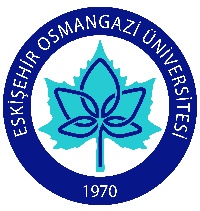                                              T.C.                  ESKİŞEHİR Osmangazİ Ünİversİtesİ                             SİVRİHİSAR MESLEK YÜKSEKOKULU                         BİLGİSAYAR PROGRAMCILIĞI PROGRAMIDERS BİLGİ FORMU                                             T.C.                  ESKİŞEHİR Osmangazİ Ünİversİtesİ                             SİVRİHİSAR MESLEK YÜKSEKOKULU                         BİLGİSAYAR PROGRAMCILIĞI PROGRAMIDERS BİLGİ FORMU                                             T.C.                  ESKİŞEHİR Osmangazİ Ünİversİtesİ                             SİVRİHİSAR MESLEK YÜKSEKOKULU                         BİLGİSAYAR PROGRAMCILIĞI PROGRAMIDERS BİLGİ FORMU                                             T.C.                  ESKİŞEHİR Osmangazİ Ünİversİtesİ                             SİVRİHİSAR MESLEK YÜKSEKOKULU                         BİLGİSAYAR PROGRAMCILIĞI PROGRAMIDERS BİLGİ FORMU                                             T.C.                  ESKİŞEHİR Osmangazİ Ünİversİtesİ                             SİVRİHİSAR MESLEK YÜKSEKOKULU                         BİLGİSAYAR PROGRAMCILIĞI PROGRAMIDERS BİLGİ FORMU                                             T.C.                  ESKİŞEHİR Osmangazİ Ünİversİtesİ                             SİVRİHİSAR MESLEK YÜKSEKOKULU                         BİLGİSAYAR PROGRAMCILIĞI PROGRAMIDERS BİLGİ FORMU.                                             T.C.                  ESKİŞEHİR Osmangazİ Ünİversİtesİ                             SİVRİHİSAR MESLEK YÜKSEKOKULU                         BİLGİSAYAR PROGRAMCILIĞI PROGRAMIDERS BİLGİ FORMU.                                             T.C.                  ESKİŞEHİR Osmangazİ Ünİversİtesİ                             SİVRİHİSAR MESLEK YÜKSEKOKULU                         BİLGİSAYAR PROGRAMCILIĞI PROGRAMIDERS BİLGİ FORMU.                                             T.C.                  ESKİŞEHİR Osmangazİ Ünİversİtesİ                             SİVRİHİSAR MESLEK YÜKSEKOKULU                         BİLGİSAYAR PROGRAMCILIĞI PROGRAMIDERS BİLGİ FORMU                                             T.C.                  ESKİŞEHİR Osmangazİ Ünİversİtesİ                             SİVRİHİSAR MESLEK YÜKSEKOKULU                         BİLGİSAYAR PROGRAMCILIĞI PROGRAMIDERS BİLGİ FORMU.                                             T.C.                  ESKİŞEHİR Osmangazİ Ünİversİtesİ                             SİVRİHİSAR MESLEK YÜKSEKOKULU                         BİLGİSAYAR PROGRAMCILIĞI PROGRAMIDERS BİLGİ FORMU                                             T.C.                  ESKİŞEHİR Osmangazİ Ünİversİtesİ                             SİVRİHİSAR MESLEK YÜKSEKOKULU                         BİLGİSAYAR PROGRAMCILIĞI PROGRAMIDERS BİLGİ FORMU                                             T.C.                  ESKİŞEHİR Osmangazİ Ünİversİtesİ                             SİVRİHİSAR MESLEK YÜKSEKOKULU                         BİLGİSAYAR PROGRAMCILIĞI PROGRAMIDERS BİLGİ FORMU                                             T.C.                  ESKİŞEHİR Osmangazİ Ünİversİtesİ                             SİVRİHİSAR MESLEK YÜKSEKOKULU                         BİLGİSAYAR PROGRAMCILIĞI PROGRAMIDERS BİLGİ FORMU                                             T.C.                  ESKİŞEHİR Osmangazİ Ünİversİtesİ                             SİVRİHİSAR MESLEK YÜKSEKOKULU                         BİLGİSAYAR PROGRAMCILIĞI PROGRAMIDERS BİLGİ FORMU                                             T.C.                  ESKİŞEHİR Osmangazİ Ünİversİtesİ                             SİVRİHİSAR MESLEK YÜKSEKOKULU                         BİLGİSAYAR PROGRAMCILIĞI PROGRAMIDERS BİLGİ FORMU                                             T.C.                  ESKİŞEHİR Osmangazİ Ünİversİtesİ                             SİVRİHİSAR MESLEK YÜKSEKOKULU                         BİLGİSAYAR PROGRAMCILIĞI PROGRAMIDERS BİLGİ FORMU.                                             T.C.                  ESKİŞEHİR Osmangazİ Ünİversİtesİ                             SİVRİHİSAR MESLEK YÜKSEKOKULU                         BİLGİSAYAR PROGRAMCILIĞI PROGRAMIDERS BİLGİ FORMU                                             T.C.                  ESKİŞEHİR Osmangazİ Ünİversİtesİ                             SİVRİHİSAR MESLEK YÜKSEKOKULU                         BİLGİSAYAR PROGRAMCILIĞI PROGRAMIDERS BİLGİ FORMU.                                             T.C.                  ESKİŞEHİR Osmangazİ Ünİversİtesİ                             SİVRİHİSAR MESLEK YÜKSEKOKULU                         BİLGİSAYAR PROGRAMCILIĞI PROGRAMIDERS BİLGİ FORMU                                             T.C.                  ESKİŞEHİR Osmangazİ Ünİversİtesİ                             SİVRİHİSAR MESLEK YÜKSEKOKULU                         BİLGİSAYAR PROGRAMCILIĞI PROGRAMIDERS BİLGİ FORMU                                             T.C.                  ESKİŞEHİR Osmangazİ Ünİversİtesİ                             SİVRİHİSAR MESLEK YÜKSEKOKULU                         BİLGİSAYAR PROGRAMCILIĞI PROGRAMIDERS BİLGİ FORMU                                             T.C.                  ESKİŞEHİR Osmangazİ Ünİversİtesİ                             SİVRİHİSAR MESLEK YÜKSEKOKULU                         BİLGİSAYAR PROGRAMCILIĞI PROGRAMIDERS BİLGİ FORMU                                             T.C.                  ESKİŞEHİR Osmangazİ Ünİversİtesİ                             SİVRİHİSAR MESLEK YÜKSEKOKULU                         BİLGİSAYAR PROGRAMCILIĞI PROGRAMIDERS BİLGİ FORMU                                             T.C.                  ESKİŞEHİR Osmangazİ Ünİversİtesİ                             SİVRİHİSAR MESLEK YÜKSEKOKULU                         BİLGİSAYAR PROGRAMCILIĞI PROGRAMIDERS BİLGİ FORMU.                                             T.C.                  ESKİŞEHİR Osmangazİ Ünİversİtesİ                             SİVRİHİSAR MESLEK YÜKSEKOKULU                         BİLGİSAYAR PROGRAMCILIĞI PROGRAMIDERS BİLGİ FORMU.                                           T.C.                  ESKİŞEHİR Osmangazİ Ünİversİtesİ                             SİVRİHİSAR MESLEK YÜKSEKOKULU                         BİLGİSAYAR PROGRAMCILIĞI PROGRAMIDERS BİLGİ FORMU                                             T.C.                  ESKİŞEHİR Osmangazİ Ünİversİtesİ                             SİVRİHİSAR MESLEK YÜKSEKOKULU                         BİLGİSAYAR PROGRAMCILIĞI PROGRAMIDERS BİLGİ FORMU                                             T.C.                  ESKİŞEHİR Osmangazİ Ünİversİtesİ                             SİVRİHİSAR MESLEK YÜKSEKOKULU                         BİLGİSAYAR PROGRAMCILIĞI PROGRAMIDERS BİLGİ FORMU                                             T.C.                  ESKİŞEHİR Osmangazİ Ünİversİtesİ                             SİVRİHİSAR MESLEK YÜKSEKOKULU                         BİLGİSAYAR PROGRAMCILIĞI PROGRAMIDERS BİLGİ FORMU.                                             T.C.                  ESKİŞEHİR Osmangazİ Ünİversİtesİ                             SİVRİHİSAR MESLEK YÜKSEKOKULU                         BİLGİSAYAR PROGRAMCILIĞI PROGRAMIDERS BİLGİ FORMU                                             T.C.                  ESKİŞEHİR Osmangazİ Ünİversİtesİ                             SİVRİHİSAR MESLEK YÜKSEKOKULU                         BİLGİSAYAR PROGRAMCILIĞI PROGRAMIDERS BİLGİ FORMU                                             T.C.                  ESKİŞEHİR Osmangazİ Ünİversİtesİ                             SİVRİHİSAR MESLEK YÜKSEKOKULU                         BİLGİSAYAR PROGRAMCILIĞI PROGRAMIDERS BİLGİ FORMU                                             T.C.                  ESKİŞEHİR Osmangazİ Ünİversİtesİ                             SİVRİHİSAR MESLEK YÜKSEKOKULU                         BİLGİSAYAR PROGRAMCILIĞI PROGRAMIDERS BİLGİ FORMU.                                             T.C.                  ESKİŞEHİR Osmangazİ Ünİversİtesİ                             SİVRİHİSAR MESLEK YÜKSEKOKULU                         BİLGİSAYAR PROGRAMCILIĞI PROGRAMIDERS BİLGİ FORMU                                             T.C.                  ESKİŞEHİR Osmangazİ Ünİversİtesİ                             SİVRİHİSAR MESLEK YÜKSEKOKULU                         BİLGİSAYAR PROGRAMCILIĞI PROGRAMIDERS BİLGİ FORMU                                             T.C.                  ESKİŞEHİR Osmangazİ Ünİversİtesİ                             SİVRİHİSAR MESLEK YÜKSEKOKULU                         BİLGİSAYAR PROGRAMCILIĞI PROGRAMIDERS BİLGİ FORMU                                             T.C.                  ESKİŞEHİR Osmangazİ Ünİversİtesİ                             SİVRİHİSAR MESLEK YÜKSEKOKULU                         BİLGİSAYAR PROGRAMCILIĞI PROGRAMIDERS BİLGİ FORMU.Tablo 7. Tablo8.1. Yıl1. Yıl1. Yıl1. Yıl1. Yıl1. Yıl1. Yıl1. YılSDers AdıAKTSD+U+LKREDİKREDİZ/SDiliGüz DönemiGüz DönemiGüz DönemiGüz DönemiGüz DönemiGüz DönemiGüz DönemiGüz Dönemi221111151Türk Dili-I22-0-022ZTürkçe221111001Atatürk İlkeleri ve İnkılap Tarihi-I22-0-022ZTürkçe221111002Yabancı Dil-I22-0-022Zİngilizce221111150Matematik-I43-0-033ZTürkçe221111143Algoritma ve Programlamaya Giriş52-2-033ZTürkçe221111144Temel Elektronik53-0-033ZTürkçe221111145Ofis Yazılımları42-2-033ZTürkçe221111146Uygulamalı İstatistik - I22-0-022ZTürkçe221111147Araştırma Yöntem ve Teknikleri22-0-022ZTürkçe221111160İş Sağlığı ve Güvenliği22-0-022STürkçe221111161Acil Yardım 20-0-000STürkçeGüz Dönemi Toplamı :Güz Dönemi Toplamı :3222+222+2Bahar DönemiBahar DönemiBahar DönemiBahar DönemiBahar DönemiBahar DönemiBahar DönemiBahar Dönemi221112151Türk Dili-II22-0-02-0-02ZTürkçe221112001Atatürk İlkeleri ve İnkılap Tarihi-II22-0-02-0-02ZTürkçe221112002Yabancı Dil-II22-0-02-0-02Zİngilizce221112150Matematik-II43-0-03-0-03ZTürkçe221112143Veri Yapıları ve Programlama52-2-02-2-03ZTürkçe221112144Sayısal Elektronik53-0-03-0-03ZTürkçe221112145Grafik ve Animasyon42-2-02-2-03ZTürkçe221112146Uygulamalı İstatistik - II22-0-02-0-02ZTürkçe221112147Web Tasarımının Temelleri21-2-01-2-02ZTürkçe221112160Girişimcilik22-0-02-0-02STürkçe221112161İş Etiği20-0-00-0-00STürkçeBahar Dönemi Toplamı :Bahar Dönemi Toplamı :3222+2YIL TOPLAMI :YIL TOPLAMI :642. Yıl2. Yıl2. Yıl2. Yıl2. Yıl2. Yıl2. Yıl2. YılSDers AdıAKTSD+U+LD+U+LKREDİZ/SDiliGüz DönemiGüz DönemiGüz DönemiGüz DönemiGüz DönemiGüz DönemiGüz DönemiGüz Dönemi221113233Görsel Programlama I62-2-02-2-03ZTürkçe221113234İnternet Programcılığı I62-2-02-2-03ZTürkçe221113235Veri Tabanı Yönetim Sistemleri52-2-02-2-03ZTürkçe221113236C Programlama I (Seçmeli-NTP I)52-2-02-2-03ZTürkçe221113237Mesleki Yabancı Dil I32-0-02-0-02Zİngilizce221113238İşletim Sistemleri32-0-02-0-02ZTürkçeTeknik Seçmeli Grup 1 ( 1 Ders)Teknik Seçmeli Grup 1 ( 1 Ders)Teknik Seçmeli Grup 1 ( 1 Ders)Teknik Seçmeli Grup 1 ( 1 Ders)Teknik Seçmeli Grup 1 ( 1 Ders)Teknik Seçmeli Grup 1 ( 1 Ders)Teknik Seçmeli Grup 1 ( 1 Ders)Teknik Seçmeli Grup 1 ( 1 Ders)221113239Mobil Programlama I (Seçmeli)22-0-02-0-02STürkçe221113240    Kumanda Devreleri    (Seçmeli)22-0-02-0-02STürkçeGüz Dönemi Toplamı :Güz Dönemi Toplamı :3018Bahar DönemiBahar DönemiBahar DönemiBahar DönemiBahar DönemiBahar DönemiBahar DönemiBahar Dönemi221114245Görsel Programlama II62-2-033ZTürkçe221114246İnternet Programcılığı II62-2-033ZTürkçe221114247Sistem Analizi ve Tasarımı52-2-033ZTürkçe221114248C Programlama II (Seçmeli-NTP II)52-2-033ZTürkçe221114249Mesleki Yabancı Dil II32-0-022Zİngilizce221114250Sunucu İşletim Sistemleri32-0-022ZTürkçeTeknik Seçmeli Grup 2 ( 1 Ders)Teknik Seçmeli Grup 2 ( 1 Ders)Teknik Seçmeli Grup 2 ( 1 Ders)Teknik Seçmeli Grup 2 ( 1 Ders)Teknik Seçmeli Grup 2 ( 1 Ders)Teknik Seçmeli Grup 2 ( 1 Ders)Teknik Seçmeli Grup 2 ( 1 Ders)Teknik Seçmeli Grup 2 ( 1 Ders)221114251Mobil Programlama II (Seçmeli)22-0-022STürkçe221114252Programlanabilir Denetleyiciler (Seçmeli)22-0-022STürkçeBahar Dönemi Toplamı :Bahar Dönemi Toplamı :301818YIL TOPLAMI :YIL TOPLAMI :60Yaz Uygulamaları (staj)Yaz Uygulamaları (staj)10TOPLAM :   TOPLAM :   130DÖNEMGüzDERSİN KODU221111151DERSİN ADITÜRK DİLİ IYARIYILHAFTALIK DERS SAATİHAFTALIK DERS SAATİHAFTALIK DERS SAATİHAFTALIK DERS SAATİHAFTALIK DERS SAATİHAFTALIK DERS SAATİDERSİNDERSİNDERSİNDERSİNDERSİNYARIYILTeorikTeorikUygulamaLaboratuvarLaboratuvarLaboratuvarKredisiAKTSTÜRÜTÜRÜDİLİ 1 2 2 0 0 0 022 ZORUNLU (√ )  SEÇMELİ (   )ZORUNLU (√ )  SEÇMELİ (   )TÜRKÇEDERSİN KATEGORİSİDERSİN KATEGORİSİDERSİN KATEGORİSİDERSİN KATEGORİSİDERSİN KATEGORİSİDERSİN KATEGORİSİDERSİN KATEGORİSİDERSİN KATEGORİSİDERSİN KATEGORİSİDERSİN KATEGORİSİDERSİN KATEGORİSİDERSİN KATEGORİSİTemel BilimTemel BilimTemel TeknikerlikTemel TeknikerlikTemel TeknikerlikTemel TeknikerlikBilgisayar Programcılığı [Önemli düzeyde tasarım içeriyorsa () koyunuz.]Bilgisayar Programcılığı [Önemli düzeyde tasarım içeriyorsa () koyunuz.]Bilgisayar Programcılığı [Önemli düzeyde tasarım içeriyorsa () koyunuz.]Bilgisayar Programcılığı [Önemli düzeyde tasarım içeriyorsa () koyunuz.]Bilgisayar Programcılığı [Önemli düzeyde tasarım içeriyorsa () koyunuz.]Sosyal Bilim√DEĞERLENDİRME ÖLÇÜTLERİDEĞERLENDİRME ÖLÇÜTLERİDEĞERLENDİRME ÖLÇÜTLERİDEĞERLENDİRME ÖLÇÜTLERİDEĞERLENDİRME ÖLÇÜTLERİDEĞERLENDİRME ÖLÇÜTLERİDEĞERLENDİRME ÖLÇÜTLERİDEĞERLENDİRME ÖLÇÜTLERİDEĞERLENDİRME ÖLÇÜTLERİDEĞERLENDİRME ÖLÇÜTLERİDEĞERLENDİRME ÖLÇÜTLERİDEĞERLENDİRME ÖLÇÜTLERİYARIYIL İÇİYARIYIL İÇİYARIYIL İÇİYARIYIL İÇİYARIYIL İÇİFaaliyet türüFaaliyet türüFaaliyet türüFaaliyet türüFaaliyet türüSayı%YARIYIL İÇİYARIYIL İÇİYARIYIL İÇİYARIYIL İÇİYARIYIL İÇİI. Ara SınavI. Ara SınavI. Ara SınavI. Ara SınavI. Ara Sınav1 40YARIYIL İÇİYARIYIL İÇİYARIYIL İÇİYARIYIL İÇİYARIYIL İÇİII. Ara SınavII. Ara SınavII. Ara SınavII. Ara SınavII. Ara SınavYARIYIL İÇİYARIYIL İÇİYARIYIL İÇİYARIYIL İÇİYARIYIL İÇİKısa SınavKısa SınavKısa SınavKısa SınavKısa SınavYARIYIL İÇİYARIYIL İÇİYARIYIL İÇİYARIYIL İÇİYARIYIL İÇİÖdevÖdevÖdevÖdevÖdevYARIYIL İÇİYARIYIL İÇİYARIYIL İÇİYARIYIL İÇİYARIYIL İÇİProjeProjeProjeProjeProjeYARIYIL İÇİYARIYIL İÇİYARIYIL İÇİYARIYIL İÇİYARIYIL İÇİRaporRaporRaporRaporRaporYARIYIL İÇİYARIYIL İÇİYARIYIL İÇİYARIYIL İÇİYARIYIL İÇİDiğer (………)Diğer (………)Diğer (………)Diğer (………)Diğer (………)YARIYIL SONU SINAVIYARIYIL SONU SINAVIYARIYIL SONU SINAVIYARIYIL SONU SINAVIYARIYIL SONU SINAVI 160 VARSA ÖNERİLEN ÖNKOŞUL(LAR)VARSA ÖNERİLEN ÖNKOŞUL(LAR)VARSA ÖNERİLEN ÖNKOŞUL(LAR)VARSA ÖNERİLEN ÖNKOŞUL(LAR)VARSA ÖNERİLEN ÖNKOŞUL(LAR)DERSİN KISA İÇERİĞİDERSİN KISA İÇERİĞİDERSİN KISA İÇERİĞİDERSİN KISA İÇERİĞİDERSİN KISA İÇERİĞİDilin tanımı, özellikleri; yeryüzündeki diller ve Türkçe’nin dünya dilleri arasındaki yeri; Türk dilinin tarihî gelişimi ve Batı Türkçesi’nin gelişimi; Atatürk’ün Türk dili ile ilgili çalışmaları ve görüşleri; ses bilgisi; yazım kuralları ve noktalama; dil politikaları.Dilin tanımı, özellikleri; yeryüzündeki diller ve Türkçe’nin dünya dilleri arasındaki yeri; Türk dilinin tarihî gelişimi ve Batı Türkçesi’nin gelişimi; Atatürk’ün Türk dili ile ilgili çalışmaları ve görüşleri; ses bilgisi; yazım kuralları ve noktalama; dil politikaları.Dilin tanımı, özellikleri; yeryüzündeki diller ve Türkçe’nin dünya dilleri arasındaki yeri; Türk dilinin tarihî gelişimi ve Batı Türkçesi’nin gelişimi; Atatürk’ün Türk dili ile ilgili çalışmaları ve görüşleri; ses bilgisi; yazım kuralları ve noktalama; dil politikaları.Dilin tanımı, özellikleri; yeryüzündeki diller ve Türkçe’nin dünya dilleri arasındaki yeri; Türk dilinin tarihî gelişimi ve Batı Türkçesi’nin gelişimi; Atatürk’ün Türk dili ile ilgili çalışmaları ve görüşleri; ses bilgisi; yazım kuralları ve noktalama; dil politikaları.Dilin tanımı, özellikleri; yeryüzündeki diller ve Türkçe’nin dünya dilleri arasındaki yeri; Türk dilinin tarihî gelişimi ve Batı Türkçesi’nin gelişimi; Atatürk’ün Türk dili ile ilgili çalışmaları ve görüşleri; ses bilgisi; yazım kuralları ve noktalama; dil politikaları.Dilin tanımı, özellikleri; yeryüzündeki diller ve Türkçe’nin dünya dilleri arasındaki yeri; Türk dilinin tarihî gelişimi ve Batı Türkçesi’nin gelişimi; Atatürk’ün Türk dili ile ilgili çalışmaları ve görüşleri; ses bilgisi; yazım kuralları ve noktalama; dil politikaları.Dilin tanımı, özellikleri; yeryüzündeki diller ve Türkçe’nin dünya dilleri arasındaki yeri; Türk dilinin tarihî gelişimi ve Batı Türkçesi’nin gelişimi; Atatürk’ün Türk dili ile ilgili çalışmaları ve görüşleri; ses bilgisi; yazım kuralları ve noktalama; dil politikaları.DERSİN AMAÇLARIDERSİN AMAÇLARIDERSİN AMAÇLARIDERSİN AMAÇLARIDERSİN AMAÇLARITürkçenin gelişimi ve bugünkü durumu hakkında öğrencileri bilgilendirerek Türkçenin zenginliğini göstermek, ulusal bir dil bilinci kazandırmak, Türkçe’yi doğru şekilde konuşup yazabilmeyi sağlamak. Dünyadaki büyük dillerle Türk dilini karşılaştırmak. Büyük dillerin dil politikaları ile Türk dili dil politikasını karşılaştırmak. Konuşma eğitimi vermek.Türkçenin gelişimi ve bugünkü durumu hakkında öğrencileri bilgilendirerek Türkçenin zenginliğini göstermek, ulusal bir dil bilinci kazandırmak, Türkçe’yi doğru şekilde konuşup yazabilmeyi sağlamak. Dünyadaki büyük dillerle Türk dilini karşılaştırmak. Büyük dillerin dil politikaları ile Türk dili dil politikasını karşılaştırmak. Konuşma eğitimi vermek.Türkçenin gelişimi ve bugünkü durumu hakkında öğrencileri bilgilendirerek Türkçenin zenginliğini göstermek, ulusal bir dil bilinci kazandırmak, Türkçe’yi doğru şekilde konuşup yazabilmeyi sağlamak. Dünyadaki büyük dillerle Türk dilini karşılaştırmak. Büyük dillerin dil politikaları ile Türk dili dil politikasını karşılaştırmak. Konuşma eğitimi vermek.Türkçenin gelişimi ve bugünkü durumu hakkında öğrencileri bilgilendirerek Türkçenin zenginliğini göstermek, ulusal bir dil bilinci kazandırmak, Türkçe’yi doğru şekilde konuşup yazabilmeyi sağlamak. Dünyadaki büyük dillerle Türk dilini karşılaştırmak. Büyük dillerin dil politikaları ile Türk dili dil politikasını karşılaştırmak. Konuşma eğitimi vermek.Türkçenin gelişimi ve bugünkü durumu hakkında öğrencileri bilgilendirerek Türkçenin zenginliğini göstermek, ulusal bir dil bilinci kazandırmak, Türkçe’yi doğru şekilde konuşup yazabilmeyi sağlamak. Dünyadaki büyük dillerle Türk dilini karşılaştırmak. Büyük dillerin dil politikaları ile Türk dili dil politikasını karşılaştırmak. Konuşma eğitimi vermek.Türkçenin gelişimi ve bugünkü durumu hakkında öğrencileri bilgilendirerek Türkçenin zenginliğini göstermek, ulusal bir dil bilinci kazandırmak, Türkçe’yi doğru şekilde konuşup yazabilmeyi sağlamak. Dünyadaki büyük dillerle Türk dilini karşılaştırmak. Büyük dillerin dil politikaları ile Türk dili dil politikasını karşılaştırmak. Konuşma eğitimi vermek.Türkçenin gelişimi ve bugünkü durumu hakkında öğrencileri bilgilendirerek Türkçenin zenginliğini göstermek, ulusal bir dil bilinci kazandırmak, Türkçe’yi doğru şekilde konuşup yazabilmeyi sağlamak. Dünyadaki büyük dillerle Türk dilini karşılaştırmak. Büyük dillerin dil politikaları ile Türk dili dil politikasını karşılaştırmak. Konuşma eğitimi vermek.DERSİN MESLEK EĞİTİMİNİ SAĞLAMAYA YÖNELİK KATKISIDERSİN MESLEK EĞİTİMİNİ SAĞLAMAYA YÖNELİK KATKISIDERSİN MESLEK EĞİTİMİNİ SAĞLAMAYA YÖNELİK KATKISIDERSİN MESLEK EĞİTİMİNİ SAĞLAMAYA YÖNELİK KATKISIDERSİN MESLEK EĞİTİMİNİ SAĞLAMAYA YÖNELİK KATKISITürkçe sözlü ve yazılı etkin iletişim kurma becerisiTürkçe sözlü ve yazılı etkin iletişim kurma becerisiTürkçe sözlü ve yazılı etkin iletişim kurma becerisiTürkçe sözlü ve yazılı etkin iletişim kurma becerisiTürkçe sözlü ve yazılı etkin iletişim kurma becerisiTürkçe sözlü ve yazılı etkin iletişim kurma becerisiTürkçe sözlü ve yazılı etkin iletişim kurma becerisiDERSİN ÖĞRENİM ÇIKTILARIDERSİN ÖĞRENİM ÇIKTILARIDERSİN ÖĞRENİM ÇIKTILARIDERSİN ÖĞRENİM ÇIKTILARIDERSİN ÖĞRENİM ÇIKTILARITEMEL DERS KİTABITEMEL DERS KİTABITEMEL DERS KİTABITEMEL DERS KİTABITEMEL DERS KİTABITürk Dili I Ders NotlarıTürk Dili I Ders NotlarıTürk Dili I Ders NotlarıTürk Dili I Ders NotlarıTürk Dili I Ders NotlarıTürk Dili I Ders NotlarıTürk Dili I Ders NotlarıYARDIMCI KAYNAKLARYARDIMCI KAYNAKLARYARDIMCI KAYNAKLARYARDIMCI KAYNAKLARYARDIMCI KAYNAKLAR-------DERSTE GEREKLİ ARAÇ VE GEREÇLERDERSTE GEREKLİ ARAÇ VE GEREÇLERDERSTE GEREKLİ ARAÇ VE GEREÇLERDERSTE GEREKLİ ARAÇ VE GEREÇLERDERSTE GEREKLİ ARAÇ VE GEREÇLER Bilgisayar ve projektör Bilgisayar ve projektör Bilgisayar ve projektör Bilgisayar ve projektör Bilgisayar ve projektör Bilgisayar ve projektör Bilgisayar ve projektörDERSİN HAFTALIK PLANIDERSİN HAFTALIK PLANIHAFTAİŞLENEN KONULAR1Dilin tanımı, özellikleri2Yeryüzündeki diller3Türkçe’nin dünya dilleri arasındaki yeri 4Türk dilinin tarihî gelişimi 5Batı Türkçesi’nin gelişimi6Atatürk’ün Türk dili ile ilgili çalışmaları ve görüşleri7Atatürk’ün Türk dili ile ilgili çalışmaları ve görüşleri8Ara sınav9Cümle bilgisi10Ses bilgisi11Ses bilgisi12Yazım kuralları ve noktalama13Yazım kuralları ve noktalama14Dil politikaları15Dil politikaları16,17 Yarıyıl sonu sınavıNOPROGRAM ÇIKTISI 43211Temel Bilimler (Matematik, fen bilimleri) konusunda yeterli bilgi birikiminin sağlanması ve bu alanlardaki kuramsal ve uygulamalı bilgileri problem çözmede uygulayabilme becerisiX 2Karmaşık problemleri saptama, tanımlama, formüle etme ve çözme becerisi; bu amaçla uygun analitik ve modelleme yöntemlerini seçme ve uygulama becerisiX 3Karmaşık bir sistemi, sistem bileşenini ya da süreci anlama, sisteme veya sürece dönük hataları belli gerçekçi kısıtlar altında çözme becerisi.X 4Uygulamaya dönük gerekli olan modern teknik ve araçları geliştirme, seçme ve kullanma becerisi; bilişim teknolojilerini etkin bir şekilde kullanma becerisi X5Problemlerinin incelenmesi için veri toplama, sonuçları analiz etme ve yorumlama becerisi X6Disiplin içi ve çok disiplinli takımlarda etkin biçimde çalışabilme becerisi; bireysel çalışma becerisi X7Türkçe sözlü ve yazılı etkin iletişim kurma becerisi; en az bir yabancı dil bilgisi.X8Yaşam boyu öğrenmenin gerekliliği bilinci; bilgiye erişebilme, bilim ve teknolojideki gelişmeleri izleme ve kendini sürekli yenileme becerisi X9Mesleki ve etik sorumluluk bilinciX10Proje yönetimi ile risk yönetimi ve değişiklik yönetimi gibi iş hayatındaki uygulamalar hakkında bilgi; girişimcilik, yenilikçilik ve sürdürebilir kalkınma hakkında farkındalıkX 11Teknik uygulamaların evrensel ve toplumsal boyutlarda sağlık, çevre ve güvenlik üzerindeki etkileri ile çağın sorunları hakkında bilgi; probleme dönük çözümlerinin hukuksal sonuçları konusunda farkındalıkX4: Yüksek 3: Orta 2: Az 1: Hiç Katkısı Yok4: Yüksek 3: Orta 2: Az 1: Hiç Katkısı Yok4: Yüksek 3: Orta 2: Az 1: Hiç Katkısı Yok4: Yüksek 3: Orta 2: Az 1: Hiç Katkısı Yok4: Yüksek 3: Orta 2: Az 1: Hiç Katkısı Yok4: Yüksek 3: Orta 2: Az 1: Hiç Katkısı YokDÖNEM GüzDERSİN KODU 221111001DERSİN ADIATATÜRK İLKELERİ VE İNKILAP TARİHİ IYARIYILYARIYILHAFTALIK DERS SAATİHAFTALIK DERS SAATİHAFTALIK DERS SAATİHAFTALIK DERS SAATİHAFTALIK DERS SAATİHAFTALIK DERS SAATİHAFTALIK DERS SAATİHAFTALIK DERS SAATİHAFTALIK DERS SAATİHAFTALIK DERS SAATİHAFTALIK DERS SAATİHAFTALIK DERS SAATİHAFTALIK DERS SAATİHAFTALIK DERS SAATİDERSİNDERSİNDERSİNDERSİNDERSİNDERSİNDERSİNDERSİNDERSİNDERSİNYARIYILYARIYILTeorikTeorikTeorikTeorikTeorikTeorikUygulamaUygulamaLaboratuvarLaboratuvarLaboratuvarLaboratuvarLaboratuvarLaboratuvarKredisiKredisiAKTSAKTSTÜRÜTÜRÜTÜRÜTÜRÜDİLİDİLİ11222222000000002222ZORUNLU (√) SEÇMELİ (  )ZORUNLU (√) SEÇMELİ (  )ZORUNLU (√) SEÇMELİ (  )ZORUNLU (√) SEÇMELİ (  )TÜRKÇETÜRKÇEDERSİN KATEGORİSİDERSİN KATEGORİSİDERSİN KATEGORİSİDERSİN KATEGORİSİDERSİN KATEGORİSİDERSİN KATEGORİSİDERSİN KATEGORİSİDERSİN KATEGORİSİDERSİN KATEGORİSİDERSİN KATEGORİSİDERSİN KATEGORİSİDERSİN KATEGORİSİDERSİN KATEGORİSİDERSİN KATEGORİSİDERSİN KATEGORİSİDERSİN KATEGORİSİDERSİN KATEGORİSİDERSİN KATEGORİSİDERSİN KATEGORİSİDERSİN KATEGORİSİDERSİN KATEGORİSİDERSİN KATEGORİSİDERSİN KATEGORİSİDERSİN KATEGORİSİDERSİN KATEGORİSİDERSİN KATEGORİSİTemel BilimTemel BilimTemel BilimTemel BilimTemel BilimTemel BilimTemel TeknikerlikTemel TeknikerlikTemel TeknikerlikTemel TeknikerlikTemel TeknikerlikTemel TeknikerlikTemel TeknikerlikTemel TeknikerlikBilgisayar Programcılığı [Önemli düzeyde tasarım içeriyorsa () koyunuz.]Bilgisayar Programcılığı [Önemli düzeyde tasarım içeriyorsa () koyunuz.]Bilgisayar Programcılığı [Önemli düzeyde tasarım içeriyorsa () koyunuz.]Bilgisayar Programcılığı [Önemli düzeyde tasarım içeriyorsa () koyunuz.]Bilgisayar Programcılığı [Önemli düzeyde tasarım içeriyorsa () koyunuz.]Bilgisayar Programcılığı [Önemli düzeyde tasarım içeriyorsa () koyunuz.]Bilgisayar Programcılığı [Önemli düzeyde tasarım içeriyorsa () koyunuz.]Bilgisayar Programcılığı [Önemli düzeyde tasarım içeriyorsa () koyunuz.]Bilgisayar Programcılığı [Önemli düzeyde tasarım içeriyorsa () koyunuz.]Bilgisayar Programcılığı [Önemli düzeyde tasarım içeriyorsa () koyunuz.]Sosyal BilimSosyal Bilim√√DEĞERLENDİRME ÖLÇÜTLERİDEĞERLENDİRME ÖLÇÜTLERİDEĞERLENDİRME ÖLÇÜTLERİDEĞERLENDİRME ÖLÇÜTLERİDEĞERLENDİRME ÖLÇÜTLERİDEĞERLENDİRME ÖLÇÜTLERİDEĞERLENDİRME ÖLÇÜTLERİDEĞERLENDİRME ÖLÇÜTLERİDEĞERLENDİRME ÖLÇÜTLERİDEĞERLENDİRME ÖLÇÜTLERİDEĞERLENDİRME ÖLÇÜTLERİDEĞERLENDİRME ÖLÇÜTLERİDEĞERLENDİRME ÖLÇÜTLERİDEĞERLENDİRME ÖLÇÜTLERİDEĞERLENDİRME ÖLÇÜTLERİDEĞERLENDİRME ÖLÇÜTLERİDEĞERLENDİRME ÖLÇÜTLERİDEĞERLENDİRME ÖLÇÜTLERİDEĞERLENDİRME ÖLÇÜTLERİDEĞERLENDİRME ÖLÇÜTLERİDEĞERLENDİRME ÖLÇÜTLERİDEĞERLENDİRME ÖLÇÜTLERİDEĞERLENDİRME ÖLÇÜTLERİDEĞERLENDİRME ÖLÇÜTLERİDEĞERLENDİRME ÖLÇÜTLERİDEĞERLENDİRME ÖLÇÜTLERİYARIYIL İÇİYARIYIL İÇİYARIYIL İÇİYARIYIL İÇİYARIYIL İÇİYARIYIL İÇİYARIYIL İÇİYARIYIL İÇİYARIYIL İÇİYARIYIL İÇİYARIYIL İÇİYARIYIL İÇİFaaliyet türüFaaliyet türüFaaliyet türüFaaliyet türüFaaliyet türüFaaliyet türüFaaliyet türüFaaliyet türüFaaliyet türüFaaliyet türüSayıSayı%%YARIYIL İÇİYARIYIL İÇİYARIYIL İÇİYARIYIL İÇİYARIYIL İÇİYARIYIL İÇİYARIYIL İÇİYARIYIL İÇİYARIYIL İÇİYARIYIL İÇİYARIYIL İÇİYARIYIL İÇİAra SınavAra SınavAra SınavAra SınavAra SınavAra SınavAra SınavAra SınavAra SınavAra Sınav1 1  40 40YARIYIL İÇİYARIYIL İÇİYARIYIL İÇİYARIYIL İÇİYARIYIL İÇİYARIYIL İÇİYARIYIL İÇİYARIYIL İÇİYARIYIL İÇİYARIYIL İÇİYARIYIL İÇİYARIYIL İÇİKısa SınavKısa SınavKısa SınavKısa SınavKısa SınavKısa SınavKısa SınavKısa SınavKısa SınavKısa SınavYARIYIL İÇİYARIYIL İÇİYARIYIL İÇİYARIYIL İÇİYARIYIL İÇİYARIYIL İÇİYARIYIL İÇİYARIYIL İÇİYARIYIL İÇİYARIYIL İÇİYARIYIL İÇİYARIYIL İÇİÖdevÖdevÖdevÖdevÖdevÖdevÖdevÖdevÖdevÖdevYARIYIL İÇİYARIYIL İÇİYARIYIL İÇİYARIYIL İÇİYARIYIL İÇİYARIYIL İÇİYARIYIL İÇİYARIYIL İÇİYARIYIL İÇİYARIYIL İÇİYARIYIL İÇİYARIYIL İÇİProjeProjeProjeProjeProjeProjeProjeProjeProjeProjeYARIYIL İÇİYARIYIL İÇİYARIYIL İÇİYARIYIL İÇİYARIYIL İÇİYARIYIL İÇİYARIYIL İÇİYARIYIL İÇİYARIYIL İÇİYARIYIL İÇİYARIYIL İÇİYARIYIL İÇİRaporRaporRaporRaporRaporRaporRaporRaporRaporRaporYARIYIL İÇİYARIYIL İÇİYARIYIL İÇİYARIYIL İÇİYARIYIL İÇİYARIYIL İÇİYARIYIL İÇİYARIYIL İÇİYARIYIL İÇİYARIYIL İÇİYARIYIL İÇİYARIYIL İÇİDiğer (………)Diğer (………)Diğer (………)Diğer (………)Diğer (………)Diğer (………)Diğer (………)Diğer (………)Diğer (………)Diğer (………)YARIYIL İÇİYARIYIL İÇİYARIYIL İÇİYARIYIL İÇİYARIYIL İÇİYARIYIL İÇİYARIYIL İÇİYARIYIL İÇİYARIYIL İÇİYARIYIL İÇİYARIYIL İÇİYARIYIL İÇİYARIYIL SONU SINAVIYARIYIL SONU SINAVIYARIYIL SONU SINAVIYARIYIL SONU SINAVIYARIYIL SONU SINAVIYARIYIL SONU SINAVIYARIYIL SONU SINAVIYARIYIL SONU SINAVIYARIYIL SONU SINAVIYARIYIL SONU SINAVIYARIYIL SONU SINAVIYARIYIL SONU SINAVI116060VARSA ÖNERİLEN ÖNKOŞUL(LAR)VARSA ÖNERİLEN ÖNKOŞUL(LAR)VARSA ÖNERİLEN ÖNKOŞUL(LAR)VARSA ÖNERİLEN ÖNKOŞUL(LAR)VARSA ÖNERİLEN ÖNKOŞUL(LAR)VARSA ÖNERİLEN ÖNKOŞUL(LAR)VARSA ÖNERİLEN ÖNKOŞUL(LAR)VARSA ÖNERİLEN ÖNKOŞUL(LAR)VARSA ÖNERİLEN ÖNKOŞUL(LAR)VARSA ÖNERİLEN ÖNKOŞUL(LAR)VARSA ÖNERİLEN ÖNKOŞUL(LAR)VARSA ÖNERİLEN ÖNKOŞUL(LAR)DERSİN KISA İÇERİĞİDERSİN KISA İÇERİĞİDERSİN KISA İÇERİĞİDERSİN KISA İÇERİĞİDERSİN KISA İÇERİĞİDERSİN KISA İÇERİĞİDERSİN KISA İÇERİĞİDERSİN KISA İÇERİĞİDERSİN KISA İÇERİĞİDERSİN KISA İÇERİĞİDERSİN KISA İÇERİĞİDERSİN KISA İÇERİĞİİnkılabın Tanımı, I.Dünya Savaşı’na kadar Osmanlı Devleti’ndeki gelişmeler, I.Dünya Savaşı, Mustafa Kemal Paşa’nın Hayatına Genel Bir Bakış, Cemiyetler ve Faaliyetleri, Mustafa Kemal Paşanın Samsun’a çıkışı, Kongreler, Meclis-i Mebusan’ın Toplanması ve Misak-ı Milli, TMMM’nin Açılması, Sakarya Zaferine Kadar Milli Mücadele. Sakarya Zaferi, Milli Mücadele’nin Mali Kaynakları, Büyük Taarruz, Mudanya Mütarekesi, Saltanatın Kaldırılması, Lozan Barış Konferansı.İnkılabın Tanımı, I.Dünya Savaşı’na kadar Osmanlı Devleti’ndeki gelişmeler, I.Dünya Savaşı, Mustafa Kemal Paşa’nın Hayatına Genel Bir Bakış, Cemiyetler ve Faaliyetleri, Mustafa Kemal Paşanın Samsun’a çıkışı, Kongreler, Meclis-i Mebusan’ın Toplanması ve Misak-ı Milli, TMMM’nin Açılması, Sakarya Zaferine Kadar Milli Mücadele. Sakarya Zaferi, Milli Mücadele’nin Mali Kaynakları, Büyük Taarruz, Mudanya Mütarekesi, Saltanatın Kaldırılması, Lozan Barış Konferansı.İnkılabın Tanımı, I.Dünya Savaşı’na kadar Osmanlı Devleti’ndeki gelişmeler, I.Dünya Savaşı, Mustafa Kemal Paşa’nın Hayatına Genel Bir Bakış, Cemiyetler ve Faaliyetleri, Mustafa Kemal Paşanın Samsun’a çıkışı, Kongreler, Meclis-i Mebusan’ın Toplanması ve Misak-ı Milli, TMMM’nin Açılması, Sakarya Zaferine Kadar Milli Mücadele. Sakarya Zaferi, Milli Mücadele’nin Mali Kaynakları, Büyük Taarruz, Mudanya Mütarekesi, Saltanatın Kaldırılması, Lozan Barış Konferansı.İnkılabın Tanımı, I.Dünya Savaşı’na kadar Osmanlı Devleti’ndeki gelişmeler, I.Dünya Savaşı, Mustafa Kemal Paşa’nın Hayatına Genel Bir Bakış, Cemiyetler ve Faaliyetleri, Mustafa Kemal Paşanın Samsun’a çıkışı, Kongreler, Meclis-i Mebusan’ın Toplanması ve Misak-ı Milli, TMMM’nin Açılması, Sakarya Zaferine Kadar Milli Mücadele. Sakarya Zaferi, Milli Mücadele’nin Mali Kaynakları, Büyük Taarruz, Mudanya Mütarekesi, Saltanatın Kaldırılması, Lozan Barış Konferansı.İnkılabın Tanımı, I.Dünya Savaşı’na kadar Osmanlı Devleti’ndeki gelişmeler, I.Dünya Savaşı, Mustafa Kemal Paşa’nın Hayatına Genel Bir Bakış, Cemiyetler ve Faaliyetleri, Mustafa Kemal Paşanın Samsun’a çıkışı, Kongreler, Meclis-i Mebusan’ın Toplanması ve Misak-ı Milli, TMMM’nin Açılması, Sakarya Zaferine Kadar Milli Mücadele. Sakarya Zaferi, Milli Mücadele’nin Mali Kaynakları, Büyük Taarruz, Mudanya Mütarekesi, Saltanatın Kaldırılması, Lozan Barış Konferansı.İnkılabın Tanımı, I.Dünya Savaşı’na kadar Osmanlı Devleti’ndeki gelişmeler, I.Dünya Savaşı, Mustafa Kemal Paşa’nın Hayatına Genel Bir Bakış, Cemiyetler ve Faaliyetleri, Mustafa Kemal Paşanın Samsun’a çıkışı, Kongreler, Meclis-i Mebusan’ın Toplanması ve Misak-ı Milli, TMMM’nin Açılması, Sakarya Zaferine Kadar Milli Mücadele. Sakarya Zaferi, Milli Mücadele’nin Mali Kaynakları, Büyük Taarruz, Mudanya Mütarekesi, Saltanatın Kaldırılması, Lozan Barış Konferansı.İnkılabın Tanımı, I.Dünya Savaşı’na kadar Osmanlı Devleti’ndeki gelişmeler, I.Dünya Savaşı, Mustafa Kemal Paşa’nın Hayatına Genel Bir Bakış, Cemiyetler ve Faaliyetleri, Mustafa Kemal Paşanın Samsun’a çıkışı, Kongreler, Meclis-i Mebusan’ın Toplanması ve Misak-ı Milli, TMMM’nin Açılması, Sakarya Zaferine Kadar Milli Mücadele. Sakarya Zaferi, Milli Mücadele’nin Mali Kaynakları, Büyük Taarruz, Mudanya Mütarekesi, Saltanatın Kaldırılması, Lozan Barış Konferansı.İnkılabın Tanımı, I.Dünya Savaşı’na kadar Osmanlı Devleti’ndeki gelişmeler, I.Dünya Savaşı, Mustafa Kemal Paşa’nın Hayatına Genel Bir Bakış, Cemiyetler ve Faaliyetleri, Mustafa Kemal Paşanın Samsun’a çıkışı, Kongreler, Meclis-i Mebusan’ın Toplanması ve Misak-ı Milli, TMMM’nin Açılması, Sakarya Zaferine Kadar Milli Mücadele. Sakarya Zaferi, Milli Mücadele’nin Mali Kaynakları, Büyük Taarruz, Mudanya Mütarekesi, Saltanatın Kaldırılması, Lozan Barış Konferansı.İnkılabın Tanımı, I.Dünya Savaşı’na kadar Osmanlı Devleti’ndeki gelişmeler, I.Dünya Savaşı, Mustafa Kemal Paşa’nın Hayatına Genel Bir Bakış, Cemiyetler ve Faaliyetleri, Mustafa Kemal Paşanın Samsun’a çıkışı, Kongreler, Meclis-i Mebusan’ın Toplanması ve Misak-ı Milli, TMMM’nin Açılması, Sakarya Zaferine Kadar Milli Mücadele. Sakarya Zaferi, Milli Mücadele’nin Mali Kaynakları, Büyük Taarruz, Mudanya Mütarekesi, Saltanatın Kaldırılması, Lozan Barış Konferansı.İnkılabın Tanımı, I.Dünya Savaşı’na kadar Osmanlı Devleti’ndeki gelişmeler, I.Dünya Savaşı, Mustafa Kemal Paşa’nın Hayatına Genel Bir Bakış, Cemiyetler ve Faaliyetleri, Mustafa Kemal Paşanın Samsun’a çıkışı, Kongreler, Meclis-i Mebusan’ın Toplanması ve Misak-ı Milli, TMMM’nin Açılması, Sakarya Zaferine Kadar Milli Mücadele. Sakarya Zaferi, Milli Mücadele’nin Mali Kaynakları, Büyük Taarruz, Mudanya Mütarekesi, Saltanatın Kaldırılması, Lozan Barış Konferansı.İnkılabın Tanımı, I.Dünya Savaşı’na kadar Osmanlı Devleti’ndeki gelişmeler, I.Dünya Savaşı, Mustafa Kemal Paşa’nın Hayatına Genel Bir Bakış, Cemiyetler ve Faaliyetleri, Mustafa Kemal Paşanın Samsun’a çıkışı, Kongreler, Meclis-i Mebusan’ın Toplanması ve Misak-ı Milli, TMMM’nin Açılması, Sakarya Zaferine Kadar Milli Mücadele. Sakarya Zaferi, Milli Mücadele’nin Mali Kaynakları, Büyük Taarruz, Mudanya Mütarekesi, Saltanatın Kaldırılması, Lozan Barış Konferansı.İnkılabın Tanımı, I.Dünya Savaşı’na kadar Osmanlı Devleti’ndeki gelişmeler, I.Dünya Savaşı, Mustafa Kemal Paşa’nın Hayatına Genel Bir Bakış, Cemiyetler ve Faaliyetleri, Mustafa Kemal Paşanın Samsun’a çıkışı, Kongreler, Meclis-i Mebusan’ın Toplanması ve Misak-ı Milli, TMMM’nin Açılması, Sakarya Zaferine Kadar Milli Mücadele. Sakarya Zaferi, Milli Mücadele’nin Mali Kaynakları, Büyük Taarruz, Mudanya Mütarekesi, Saltanatın Kaldırılması, Lozan Barış Konferansı.İnkılabın Tanımı, I.Dünya Savaşı’na kadar Osmanlı Devleti’ndeki gelişmeler, I.Dünya Savaşı, Mustafa Kemal Paşa’nın Hayatına Genel Bir Bakış, Cemiyetler ve Faaliyetleri, Mustafa Kemal Paşanın Samsun’a çıkışı, Kongreler, Meclis-i Mebusan’ın Toplanması ve Misak-ı Milli, TMMM’nin Açılması, Sakarya Zaferine Kadar Milli Mücadele. Sakarya Zaferi, Milli Mücadele’nin Mali Kaynakları, Büyük Taarruz, Mudanya Mütarekesi, Saltanatın Kaldırılması, Lozan Barış Konferansı.İnkılabın Tanımı, I.Dünya Savaşı’na kadar Osmanlı Devleti’ndeki gelişmeler, I.Dünya Savaşı, Mustafa Kemal Paşa’nın Hayatına Genel Bir Bakış, Cemiyetler ve Faaliyetleri, Mustafa Kemal Paşanın Samsun’a çıkışı, Kongreler, Meclis-i Mebusan’ın Toplanması ve Misak-ı Milli, TMMM’nin Açılması, Sakarya Zaferine Kadar Milli Mücadele. Sakarya Zaferi, Milli Mücadele’nin Mali Kaynakları, Büyük Taarruz, Mudanya Mütarekesi, Saltanatın Kaldırılması, Lozan Barış Konferansı.DERSİN AMAÇLARIDERSİN AMAÇLARIDERSİN AMAÇLARIDERSİN AMAÇLARIDERSİN AMAÇLARIDERSİN AMAÇLARIDERSİN AMAÇLARIDERSİN AMAÇLARIDERSİN AMAÇLARIDERSİN AMAÇLARIDERSİN AMAÇLARIDERSİN AMAÇLARIDersin temel amacı, öğrencilerin, Atatürk ilke ve devrimlerine bağlı, laik, demokratik ve çağdaş değerleri benimseyen ve koruyan bireyler olarak yetişmelerini sağlamaktır.Dersin temel amacı, öğrencilerin, Atatürk ilke ve devrimlerine bağlı, laik, demokratik ve çağdaş değerleri benimseyen ve koruyan bireyler olarak yetişmelerini sağlamaktır.Dersin temel amacı, öğrencilerin, Atatürk ilke ve devrimlerine bağlı, laik, demokratik ve çağdaş değerleri benimseyen ve koruyan bireyler olarak yetişmelerini sağlamaktır.Dersin temel amacı, öğrencilerin, Atatürk ilke ve devrimlerine bağlı, laik, demokratik ve çağdaş değerleri benimseyen ve koruyan bireyler olarak yetişmelerini sağlamaktır.Dersin temel amacı, öğrencilerin, Atatürk ilke ve devrimlerine bağlı, laik, demokratik ve çağdaş değerleri benimseyen ve koruyan bireyler olarak yetişmelerini sağlamaktır.Dersin temel amacı, öğrencilerin, Atatürk ilke ve devrimlerine bağlı, laik, demokratik ve çağdaş değerleri benimseyen ve koruyan bireyler olarak yetişmelerini sağlamaktır.Dersin temel amacı, öğrencilerin, Atatürk ilke ve devrimlerine bağlı, laik, demokratik ve çağdaş değerleri benimseyen ve koruyan bireyler olarak yetişmelerini sağlamaktır.Dersin temel amacı, öğrencilerin, Atatürk ilke ve devrimlerine bağlı, laik, demokratik ve çağdaş değerleri benimseyen ve koruyan bireyler olarak yetişmelerini sağlamaktır.Dersin temel amacı, öğrencilerin, Atatürk ilke ve devrimlerine bağlı, laik, demokratik ve çağdaş değerleri benimseyen ve koruyan bireyler olarak yetişmelerini sağlamaktır.Dersin temel amacı, öğrencilerin, Atatürk ilke ve devrimlerine bağlı, laik, demokratik ve çağdaş değerleri benimseyen ve koruyan bireyler olarak yetişmelerini sağlamaktır.Dersin temel amacı, öğrencilerin, Atatürk ilke ve devrimlerine bağlı, laik, demokratik ve çağdaş değerleri benimseyen ve koruyan bireyler olarak yetişmelerini sağlamaktır.Dersin temel amacı, öğrencilerin, Atatürk ilke ve devrimlerine bağlı, laik, demokratik ve çağdaş değerleri benimseyen ve koruyan bireyler olarak yetişmelerini sağlamaktır.Dersin temel amacı, öğrencilerin, Atatürk ilke ve devrimlerine bağlı, laik, demokratik ve çağdaş değerleri benimseyen ve koruyan bireyler olarak yetişmelerini sağlamaktır.Dersin temel amacı, öğrencilerin, Atatürk ilke ve devrimlerine bağlı, laik, demokratik ve çağdaş değerleri benimseyen ve koruyan bireyler olarak yetişmelerini sağlamaktır.DERSİN MESLEK EĞİTİMİNİ SAĞLAMAYA YÖNELİK KATKISIDERSİN MESLEK EĞİTİMİNİ SAĞLAMAYA YÖNELİK KATKISIDERSİN MESLEK EĞİTİMİNİ SAĞLAMAYA YÖNELİK KATKISIDERSİN MESLEK EĞİTİMİNİ SAĞLAMAYA YÖNELİK KATKISIDERSİN MESLEK EĞİTİMİNİ SAĞLAMAYA YÖNELİK KATKISIDERSİN MESLEK EĞİTİMİNİ SAĞLAMAYA YÖNELİK KATKISIDERSİN MESLEK EĞİTİMİNİ SAĞLAMAYA YÖNELİK KATKISIDERSİN MESLEK EĞİTİMİNİ SAĞLAMAYA YÖNELİK KATKISIDERSİN MESLEK EĞİTİMİNİ SAĞLAMAYA YÖNELİK KATKISIDERSİN MESLEK EĞİTİMİNİ SAĞLAMAYA YÖNELİK KATKISIDERSİN MESLEK EĞİTİMİNİ SAĞLAMAYA YÖNELİK KATKISIDERSİN MESLEK EĞİTİMİNİ SAĞLAMAYA YÖNELİK KATKISIDemokrasinin çağımızın en iyi yaşam tarzı olduğu kavratılır, demokrasinin korunması ve geliştirilmesi bilinci kazandırılır.Demokrasinin çağımızın en iyi yaşam tarzı olduğu kavratılır, demokrasinin korunması ve geliştirilmesi bilinci kazandırılır.Demokrasinin çağımızın en iyi yaşam tarzı olduğu kavratılır, demokrasinin korunması ve geliştirilmesi bilinci kazandırılır.Demokrasinin çağımızın en iyi yaşam tarzı olduğu kavratılır, demokrasinin korunması ve geliştirilmesi bilinci kazandırılır.Demokrasinin çağımızın en iyi yaşam tarzı olduğu kavratılır, demokrasinin korunması ve geliştirilmesi bilinci kazandırılır.Demokrasinin çağımızın en iyi yaşam tarzı olduğu kavratılır, demokrasinin korunması ve geliştirilmesi bilinci kazandırılır.Demokrasinin çağımızın en iyi yaşam tarzı olduğu kavratılır, demokrasinin korunması ve geliştirilmesi bilinci kazandırılır.Demokrasinin çağımızın en iyi yaşam tarzı olduğu kavratılır, demokrasinin korunması ve geliştirilmesi bilinci kazandırılır.Demokrasinin çağımızın en iyi yaşam tarzı olduğu kavratılır, demokrasinin korunması ve geliştirilmesi bilinci kazandırılır.Demokrasinin çağımızın en iyi yaşam tarzı olduğu kavratılır, demokrasinin korunması ve geliştirilmesi bilinci kazandırılır.Demokrasinin çağımızın en iyi yaşam tarzı olduğu kavratılır, demokrasinin korunması ve geliştirilmesi bilinci kazandırılır.Demokrasinin çağımızın en iyi yaşam tarzı olduğu kavratılır, demokrasinin korunması ve geliştirilmesi bilinci kazandırılır.Demokrasinin çağımızın en iyi yaşam tarzı olduğu kavratılır, demokrasinin korunması ve geliştirilmesi bilinci kazandırılır.Demokrasinin çağımızın en iyi yaşam tarzı olduğu kavratılır, demokrasinin korunması ve geliştirilmesi bilinci kazandırılır.DERSİN ÖĞRENİM ÇIKTILARIDERSİN ÖĞRENİM ÇIKTILARIDERSİN ÖĞRENİM ÇIKTILARIDERSİN ÖĞRENİM ÇIKTILARIDERSİN ÖĞRENİM ÇIKTILARIDERSİN ÖĞRENİM ÇIKTILARIDERSİN ÖĞRENİM ÇIKTILARIDERSİN ÖĞRENİM ÇIKTILARIDERSİN ÖĞRENİM ÇIKTILARIDERSİN ÖĞRENİM ÇIKTILARIDERSİN ÖĞRENİM ÇIKTILARIDERSİN ÖĞRENİM ÇIKTILARIBağımsız yaşama iradesine sahip bir milletin esaret altına alınamayacağı,Ulusal egemenlik ilkesinin önemi,Mustafa Kemalin önderlik niteliği ve kişiliği,Milli Mücadele’nin hangi güç koşullarda kazanıldığı,Hakkın daima kuvvete üstün geldiği,Ulusun maddi ve manevi gücünün örgütlenmesi ile yeni bir Türk Devletinin kurulduğu,Lozan Antlaşması ile Dünyaya kabul ettirilen Türk Devletinin sonsuza kadar yaşatılabileceği.Bağımsız yaşama iradesine sahip bir milletin esaret altına alınamayacağı,Ulusal egemenlik ilkesinin önemi,Mustafa Kemalin önderlik niteliği ve kişiliği,Milli Mücadele’nin hangi güç koşullarda kazanıldığı,Hakkın daima kuvvete üstün geldiği,Ulusun maddi ve manevi gücünün örgütlenmesi ile yeni bir Türk Devletinin kurulduğu,Lozan Antlaşması ile Dünyaya kabul ettirilen Türk Devletinin sonsuza kadar yaşatılabileceği.Bağımsız yaşama iradesine sahip bir milletin esaret altına alınamayacağı,Ulusal egemenlik ilkesinin önemi,Mustafa Kemalin önderlik niteliği ve kişiliği,Milli Mücadele’nin hangi güç koşullarda kazanıldığı,Hakkın daima kuvvete üstün geldiği,Ulusun maddi ve manevi gücünün örgütlenmesi ile yeni bir Türk Devletinin kurulduğu,Lozan Antlaşması ile Dünyaya kabul ettirilen Türk Devletinin sonsuza kadar yaşatılabileceği.Bağımsız yaşama iradesine sahip bir milletin esaret altına alınamayacağı,Ulusal egemenlik ilkesinin önemi,Mustafa Kemalin önderlik niteliği ve kişiliği,Milli Mücadele’nin hangi güç koşullarda kazanıldığı,Hakkın daima kuvvete üstün geldiği,Ulusun maddi ve manevi gücünün örgütlenmesi ile yeni bir Türk Devletinin kurulduğu,Lozan Antlaşması ile Dünyaya kabul ettirilen Türk Devletinin sonsuza kadar yaşatılabileceği.Bağımsız yaşama iradesine sahip bir milletin esaret altına alınamayacağı,Ulusal egemenlik ilkesinin önemi,Mustafa Kemalin önderlik niteliği ve kişiliği,Milli Mücadele’nin hangi güç koşullarda kazanıldığı,Hakkın daima kuvvete üstün geldiği,Ulusun maddi ve manevi gücünün örgütlenmesi ile yeni bir Türk Devletinin kurulduğu,Lozan Antlaşması ile Dünyaya kabul ettirilen Türk Devletinin sonsuza kadar yaşatılabileceği.Bağımsız yaşama iradesine sahip bir milletin esaret altına alınamayacağı,Ulusal egemenlik ilkesinin önemi,Mustafa Kemalin önderlik niteliği ve kişiliği,Milli Mücadele’nin hangi güç koşullarda kazanıldığı,Hakkın daima kuvvete üstün geldiği,Ulusun maddi ve manevi gücünün örgütlenmesi ile yeni bir Türk Devletinin kurulduğu,Lozan Antlaşması ile Dünyaya kabul ettirilen Türk Devletinin sonsuza kadar yaşatılabileceği.Bağımsız yaşama iradesine sahip bir milletin esaret altına alınamayacağı,Ulusal egemenlik ilkesinin önemi,Mustafa Kemalin önderlik niteliği ve kişiliği,Milli Mücadele’nin hangi güç koşullarda kazanıldığı,Hakkın daima kuvvete üstün geldiği,Ulusun maddi ve manevi gücünün örgütlenmesi ile yeni bir Türk Devletinin kurulduğu,Lozan Antlaşması ile Dünyaya kabul ettirilen Türk Devletinin sonsuza kadar yaşatılabileceği.Bağımsız yaşama iradesine sahip bir milletin esaret altına alınamayacağı,Ulusal egemenlik ilkesinin önemi,Mustafa Kemalin önderlik niteliği ve kişiliği,Milli Mücadele’nin hangi güç koşullarda kazanıldığı,Hakkın daima kuvvete üstün geldiği,Ulusun maddi ve manevi gücünün örgütlenmesi ile yeni bir Türk Devletinin kurulduğu,Lozan Antlaşması ile Dünyaya kabul ettirilen Türk Devletinin sonsuza kadar yaşatılabileceği.Bağımsız yaşama iradesine sahip bir milletin esaret altına alınamayacağı,Ulusal egemenlik ilkesinin önemi,Mustafa Kemalin önderlik niteliği ve kişiliği,Milli Mücadele’nin hangi güç koşullarda kazanıldığı,Hakkın daima kuvvete üstün geldiği,Ulusun maddi ve manevi gücünün örgütlenmesi ile yeni bir Türk Devletinin kurulduğu,Lozan Antlaşması ile Dünyaya kabul ettirilen Türk Devletinin sonsuza kadar yaşatılabileceği.Bağımsız yaşama iradesine sahip bir milletin esaret altına alınamayacağı,Ulusal egemenlik ilkesinin önemi,Mustafa Kemalin önderlik niteliği ve kişiliği,Milli Mücadele’nin hangi güç koşullarda kazanıldığı,Hakkın daima kuvvete üstün geldiği,Ulusun maddi ve manevi gücünün örgütlenmesi ile yeni bir Türk Devletinin kurulduğu,Lozan Antlaşması ile Dünyaya kabul ettirilen Türk Devletinin sonsuza kadar yaşatılabileceği.Bağımsız yaşama iradesine sahip bir milletin esaret altına alınamayacağı,Ulusal egemenlik ilkesinin önemi,Mustafa Kemalin önderlik niteliği ve kişiliği,Milli Mücadele’nin hangi güç koşullarda kazanıldığı,Hakkın daima kuvvete üstün geldiği,Ulusun maddi ve manevi gücünün örgütlenmesi ile yeni bir Türk Devletinin kurulduğu,Lozan Antlaşması ile Dünyaya kabul ettirilen Türk Devletinin sonsuza kadar yaşatılabileceği.Bağımsız yaşama iradesine sahip bir milletin esaret altına alınamayacağı,Ulusal egemenlik ilkesinin önemi,Mustafa Kemalin önderlik niteliği ve kişiliği,Milli Mücadele’nin hangi güç koşullarda kazanıldığı,Hakkın daima kuvvete üstün geldiği,Ulusun maddi ve manevi gücünün örgütlenmesi ile yeni bir Türk Devletinin kurulduğu,Lozan Antlaşması ile Dünyaya kabul ettirilen Türk Devletinin sonsuza kadar yaşatılabileceği.Bağımsız yaşama iradesine sahip bir milletin esaret altına alınamayacağı,Ulusal egemenlik ilkesinin önemi,Mustafa Kemalin önderlik niteliği ve kişiliği,Milli Mücadele’nin hangi güç koşullarda kazanıldığı,Hakkın daima kuvvete üstün geldiği,Ulusun maddi ve manevi gücünün örgütlenmesi ile yeni bir Türk Devletinin kurulduğu,Lozan Antlaşması ile Dünyaya kabul ettirilen Türk Devletinin sonsuza kadar yaşatılabileceği.Bağımsız yaşama iradesine sahip bir milletin esaret altına alınamayacağı,Ulusal egemenlik ilkesinin önemi,Mustafa Kemalin önderlik niteliği ve kişiliği,Milli Mücadele’nin hangi güç koşullarda kazanıldığı,Hakkın daima kuvvete üstün geldiği,Ulusun maddi ve manevi gücünün örgütlenmesi ile yeni bir Türk Devletinin kurulduğu,Lozan Antlaşması ile Dünyaya kabul ettirilen Türk Devletinin sonsuza kadar yaşatılabileceği.TEMEL DERS KİTABITEMEL DERS KİTABITEMEL DERS KİTABITEMEL DERS KİTABITEMEL DERS KİTABITEMEL DERS KİTABITEMEL DERS KİTABITEMEL DERS KİTABITEMEL DERS KİTABITEMEL DERS KİTABITEMEL DERS KİTABITEMEL DERS KİTABIŞerafettin Turan, Türk Devrim Tarihi, İstanbul1991-1995.Şerafettin Turan, Türk Devrim Tarihi, İstanbul1991-1995.Şerafettin Turan, Türk Devrim Tarihi, İstanbul1991-1995.Şerafettin Turan, Türk Devrim Tarihi, İstanbul1991-1995.Şerafettin Turan, Türk Devrim Tarihi, İstanbul1991-1995.Şerafettin Turan, Türk Devrim Tarihi, İstanbul1991-1995.Şerafettin Turan, Türk Devrim Tarihi, İstanbul1991-1995.Şerafettin Turan, Türk Devrim Tarihi, İstanbul1991-1995.Şerafettin Turan, Türk Devrim Tarihi, İstanbul1991-1995.Şerafettin Turan, Türk Devrim Tarihi, İstanbul1991-1995.Şerafettin Turan, Türk Devrim Tarihi, İstanbul1991-1995.Şerafettin Turan, Türk Devrim Tarihi, İstanbul1991-1995.Şerafettin Turan, Türk Devrim Tarihi, İstanbul1991-1995.Şerafettin Turan, Türk Devrim Tarihi, İstanbul1991-1995.YARDIMCI KAYNAKLARYARDIMCI KAYNAKLARYARDIMCI KAYNAKLARYARDIMCI KAYNAKLARYARDIMCI KAYNAKLARYARDIMCI KAYNAKLARYARDIMCI KAYNAKLARYARDIMCI KAYNAKLARYARDIMCI KAYNAKLARYARDIMCI KAYNAKLARYARDIMCI KAYNAKLARYARDIMCI KAYNAKLAR--------------DERSTE GEREKLİ ARAÇ VE GEREÇLERDERSTE GEREKLİ ARAÇ VE GEREÇLERDERSTE GEREKLİ ARAÇ VE GEREÇLERDERSTE GEREKLİ ARAÇ VE GEREÇLERDERSTE GEREKLİ ARAÇ VE GEREÇLERDERSTE GEREKLİ ARAÇ VE GEREÇLERDERSTE GEREKLİ ARAÇ VE GEREÇLERDERSTE GEREKLİ ARAÇ VE GEREÇLERDERSTE GEREKLİ ARAÇ VE GEREÇLERDERSTE GEREKLİ ARAÇ VE GEREÇLERDERSTE GEREKLİ ARAÇ VE GEREÇLERDERSTE GEREKLİ ARAÇ VE GEREÇLERBilgisayar ve projeksiyon cihazıBilgisayar ve projeksiyon cihazıBilgisayar ve projeksiyon cihazıBilgisayar ve projeksiyon cihazıBilgisayar ve projeksiyon cihazıBilgisayar ve projeksiyon cihazıBilgisayar ve projeksiyon cihazıBilgisayar ve projeksiyon cihazıBilgisayar ve projeksiyon cihazıBilgisayar ve projeksiyon cihazıBilgisayar ve projeksiyon cihazıBilgisayar ve projeksiyon cihazıBilgisayar ve projeksiyon cihazıBilgisayar ve projeksiyon cihazıDERSİN HAFTALIK PLANIDERSİN HAFTALIK PLANIDERSİN HAFTALIK PLANIDERSİN HAFTALIK PLANIDERSİN HAFTALIK PLANIDERSİN HAFTALIK PLANIDERSİN HAFTALIK PLANIDERSİN HAFTALIK PLANIDERSİN HAFTALIK PLANIDERSİN HAFTALIK PLANIDERSİN HAFTALIK PLANIDERSİN HAFTALIK PLANIDERSİN HAFTALIK PLANIDERSİN HAFTALIK PLANIDERSİN HAFTALIK PLANIDERSİN HAFTALIK PLANIDERSİN HAFTALIK PLANIDERSİN HAFTALIK PLANIDERSİN HAFTALIK PLANIDERSİN HAFTALIK PLANIDERSİN HAFTALIK PLANIDERSİN HAFTALIK PLANIDERSİN HAFTALIK PLANIDERSİN HAFTALIK PLANIDERSİN HAFTALIK PLANIDERSİN HAFTALIK PLANIHAFTAHAFTAHAFTAHAFTAİŞLENEN KONULARİŞLENEN KONULARİŞLENEN KONULARİŞLENEN KONULARİŞLENEN KONULARİŞLENEN KONULARİŞLENEN KONULARİŞLENEN KONULARİŞLENEN KONULARİŞLENEN KONULARİŞLENEN KONULARİŞLENEN KONULARİŞLENEN KONULARİŞLENEN KONULARİŞLENEN KONULARİŞLENEN KONULARİŞLENEN KONULARİŞLENEN KONULARİŞLENEN KONULARİŞLENEN KONULARİŞLENEN KONULARİŞLENEN KONULAR11İnkılabın Tanımıİnkılabın Tanımıİnkılabın Tanımıİnkılabın Tanımıİnkılabın Tanımıİnkılabın Tanımıİnkılabın Tanımıİnkılabın Tanımıİnkılabın Tanımıİnkılabın Tanımıİnkılabın Tanımıİnkılabın Tanımıİnkılabın Tanımıİnkılabın Tanımıİnkılabın Tanımıİnkılabın Tanımıİnkılabın Tanımıİnkılabın Tanımıİnkılabın Tanımıİnkılabın Tanımıİnkılabın Tanımıİnkılabın Tanımıİnkılabın Tanımıİnkılabın Tanımı22I.Dünya Savaşı’na kadar Osmanlı Devleti’ndeki gelişmelerI.Dünya Savaşı’na kadar Osmanlı Devleti’ndeki gelişmelerI.Dünya Savaşı’na kadar Osmanlı Devleti’ndeki gelişmelerI.Dünya Savaşı’na kadar Osmanlı Devleti’ndeki gelişmelerI.Dünya Savaşı’na kadar Osmanlı Devleti’ndeki gelişmelerI.Dünya Savaşı’na kadar Osmanlı Devleti’ndeki gelişmelerI.Dünya Savaşı’na kadar Osmanlı Devleti’ndeki gelişmelerI.Dünya Savaşı’na kadar Osmanlı Devleti’ndeki gelişmelerI.Dünya Savaşı’na kadar Osmanlı Devleti’ndeki gelişmelerI.Dünya Savaşı’na kadar Osmanlı Devleti’ndeki gelişmelerI.Dünya Savaşı’na kadar Osmanlı Devleti’ndeki gelişmelerI.Dünya Savaşı’na kadar Osmanlı Devleti’ndeki gelişmelerI.Dünya Savaşı’na kadar Osmanlı Devleti’ndeki gelişmelerI.Dünya Savaşı’na kadar Osmanlı Devleti’ndeki gelişmelerI.Dünya Savaşı’na kadar Osmanlı Devleti’ndeki gelişmelerI.Dünya Savaşı’na kadar Osmanlı Devleti’ndeki gelişmelerI.Dünya Savaşı’na kadar Osmanlı Devleti’ndeki gelişmelerI.Dünya Savaşı’na kadar Osmanlı Devleti’ndeki gelişmelerI.Dünya Savaşı’na kadar Osmanlı Devleti’ndeki gelişmelerI.Dünya Savaşı’na kadar Osmanlı Devleti’ndeki gelişmelerI.Dünya Savaşı’na kadar Osmanlı Devleti’ndeki gelişmelerI.Dünya Savaşı’na kadar Osmanlı Devleti’ndeki gelişmelerI.Dünya Savaşı’na kadar Osmanlı Devleti’ndeki gelişmelerI.Dünya Savaşı’na kadar Osmanlı Devleti’ndeki gelişmeler33I.Dünya Savaşı’na kadar Osmanlı Devleti’ndeki gelişmelerI.Dünya Savaşı’na kadar Osmanlı Devleti’ndeki gelişmelerI.Dünya Savaşı’na kadar Osmanlı Devleti’ndeki gelişmelerI.Dünya Savaşı’na kadar Osmanlı Devleti’ndeki gelişmelerI.Dünya Savaşı’na kadar Osmanlı Devleti’ndeki gelişmelerI.Dünya Savaşı’na kadar Osmanlı Devleti’ndeki gelişmelerI.Dünya Savaşı’na kadar Osmanlı Devleti’ndeki gelişmelerI.Dünya Savaşı’na kadar Osmanlı Devleti’ndeki gelişmelerI.Dünya Savaşı’na kadar Osmanlı Devleti’ndeki gelişmelerI.Dünya Savaşı’na kadar Osmanlı Devleti’ndeki gelişmelerI.Dünya Savaşı’na kadar Osmanlı Devleti’ndeki gelişmelerI.Dünya Savaşı’na kadar Osmanlı Devleti’ndeki gelişmelerI.Dünya Savaşı’na kadar Osmanlı Devleti’ndeki gelişmelerI.Dünya Savaşı’na kadar Osmanlı Devleti’ndeki gelişmelerI.Dünya Savaşı’na kadar Osmanlı Devleti’ndeki gelişmelerI.Dünya Savaşı’na kadar Osmanlı Devleti’ndeki gelişmelerI.Dünya Savaşı’na kadar Osmanlı Devleti’ndeki gelişmelerI.Dünya Savaşı’na kadar Osmanlı Devleti’ndeki gelişmelerI.Dünya Savaşı’na kadar Osmanlı Devleti’ndeki gelişmelerI.Dünya Savaşı’na kadar Osmanlı Devleti’ndeki gelişmelerI.Dünya Savaşı’na kadar Osmanlı Devleti’ndeki gelişmelerI.Dünya Savaşı’na kadar Osmanlı Devleti’ndeki gelişmelerI.Dünya Savaşı’na kadar Osmanlı Devleti’ndeki gelişmelerI.Dünya Savaşı’na kadar Osmanlı Devleti’ndeki gelişmeler44I.Dünya SavaşıI.Dünya SavaşıI.Dünya SavaşıI.Dünya SavaşıI.Dünya SavaşıI.Dünya SavaşıI.Dünya SavaşıI.Dünya SavaşıI.Dünya SavaşıI.Dünya SavaşıI.Dünya SavaşıI.Dünya SavaşıI.Dünya SavaşıI.Dünya SavaşıI.Dünya SavaşıI.Dünya SavaşıI.Dünya SavaşıI.Dünya SavaşıI.Dünya SavaşıI.Dünya SavaşıI.Dünya SavaşıI.Dünya SavaşıI.Dünya SavaşıI.Dünya Savaşı55Mustafa Kemal Paşa’nın Hayatına Genel Bir BakışMustafa Kemal Paşa’nın Hayatına Genel Bir BakışMustafa Kemal Paşa’nın Hayatına Genel Bir BakışMustafa Kemal Paşa’nın Hayatına Genel Bir BakışMustafa Kemal Paşa’nın Hayatına Genel Bir BakışMustafa Kemal Paşa’nın Hayatına Genel Bir BakışMustafa Kemal Paşa’nın Hayatına Genel Bir BakışMustafa Kemal Paşa’nın Hayatına Genel Bir BakışMustafa Kemal Paşa’nın Hayatına Genel Bir BakışMustafa Kemal Paşa’nın Hayatına Genel Bir BakışMustafa Kemal Paşa’nın Hayatına Genel Bir BakışMustafa Kemal Paşa’nın Hayatına Genel Bir BakışMustafa Kemal Paşa’nın Hayatına Genel Bir BakışMustafa Kemal Paşa’nın Hayatına Genel Bir BakışMustafa Kemal Paşa’nın Hayatına Genel Bir BakışMustafa Kemal Paşa’nın Hayatına Genel Bir BakışMustafa Kemal Paşa’nın Hayatına Genel Bir BakışMustafa Kemal Paşa’nın Hayatına Genel Bir BakışMustafa Kemal Paşa’nın Hayatına Genel Bir BakışMustafa Kemal Paşa’nın Hayatına Genel Bir BakışMustafa Kemal Paşa’nın Hayatına Genel Bir BakışMustafa Kemal Paşa’nın Hayatına Genel Bir BakışMustafa Kemal Paşa’nın Hayatına Genel Bir BakışMustafa Kemal Paşa’nın Hayatına Genel Bir Bakış66Cemiyetler ve FaaliyetleriCemiyetler ve FaaliyetleriCemiyetler ve FaaliyetleriCemiyetler ve FaaliyetleriCemiyetler ve FaaliyetleriCemiyetler ve FaaliyetleriCemiyetler ve FaaliyetleriCemiyetler ve FaaliyetleriCemiyetler ve FaaliyetleriCemiyetler ve FaaliyetleriCemiyetler ve FaaliyetleriCemiyetler ve FaaliyetleriCemiyetler ve FaaliyetleriCemiyetler ve FaaliyetleriCemiyetler ve FaaliyetleriCemiyetler ve FaaliyetleriCemiyetler ve FaaliyetleriCemiyetler ve FaaliyetleriCemiyetler ve FaaliyetleriCemiyetler ve FaaliyetleriCemiyetler ve FaaliyetleriCemiyetler ve FaaliyetleriCemiyetler ve FaaliyetleriCemiyetler ve Faaliyetleri77Milli Mücadele’nin Mali KaynaklarıMilli Mücadele’nin Mali KaynaklarıMilli Mücadele’nin Mali KaynaklarıMilli Mücadele’nin Mali KaynaklarıMilli Mücadele’nin Mali KaynaklarıMilli Mücadele’nin Mali KaynaklarıMilli Mücadele’nin Mali KaynaklarıMilli Mücadele’nin Mali KaynaklarıMilli Mücadele’nin Mali KaynaklarıMilli Mücadele’nin Mali KaynaklarıMilli Mücadele’nin Mali KaynaklarıMilli Mücadele’nin Mali KaynaklarıMilli Mücadele’nin Mali KaynaklarıMilli Mücadele’nin Mali KaynaklarıMilli Mücadele’nin Mali KaynaklarıMilli Mücadele’nin Mali KaynaklarıMilli Mücadele’nin Mali KaynaklarıMilli Mücadele’nin Mali KaynaklarıMilli Mücadele’nin Mali KaynaklarıMilli Mücadele’nin Mali KaynaklarıMilli Mücadele’nin Mali KaynaklarıMilli Mücadele’nin Mali KaynaklarıMilli Mücadele’nin Mali KaynaklarıMilli Mücadele’nin Mali Kaynakları88Ara SınavAra SınavAra SınavAra SınavAra SınavAra SınavAra SınavAra SınavAra SınavAra SınavAra SınavAra SınavAra SınavAra SınavAra SınavAra SınavAra SınavAra SınavAra SınavAra SınavAra SınavAra SınavAra SınavAra Sınav99Büyük Taarruz ve Mudanya MütarekesiBüyük Taarruz ve Mudanya MütarekesiBüyük Taarruz ve Mudanya MütarekesiBüyük Taarruz ve Mudanya MütarekesiBüyük Taarruz ve Mudanya MütarekesiBüyük Taarruz ve Mudanya MütarekesiBüyük Taarruz ve Mudanya MütarekesiBüyük Taarruz ve Mudanya MütarekesiBüyük Taarruz ve Mudanya MütarekesiBüyük Taarruz ve Mudanya MütarekesiBüyük Taarruz ve Mudanya MütarekesiBüyük Taarruz ve Mudanya MütarekesiBüyük Taarruz ve Mudanya MütarekesiBüyük Taarruz ve Mudanya MütarekesiBüyük Taarruz ve Mudanya MütarekesiBüyük Taarruz ve Mudanya MütarekesiBüyük Taarruz ve Mudanya MütarekesiBüyük Taarruz ve Mudanya MütarekesiBüyük Taarruz ve Mudanya MütarekesiBüyük Taarruz ve Mudanya MütarekesiBüyük Taarruz ve Mudanya MütarekesiBüyük Taarruz ve Mudanya MütarekesiBüyük Taarruz ve Mudanya MütarekesiBüyük Taarruz ve Mudanya Mütarekesi1010Saltanatın Kaldırılması, Lozan Barış KonferansıSaltanatın Kaldırılması, Lozan Barış KonferansıSaltanatın Kaldırılması, Lozan Barış KonferansıSaltanatın Kaldırılması, Lozan Barış KonferansıSaltanatın Kaldırılması, Lozan Barış KonferansıSaltanatın Kaldırılması, Lozan Barış KonferansıSaltanatın Kaldırılması, Lozan Barış KonferansıSaltanatın Kaldırılması, Lozan Barış KonferansıSaltanatın Kaldırılması, Lozan Barış KonferansıSaltanatın Kaldırılması, Lozan Barış KonferansıSaltanatın Kaldırılması, Lozan Barış KonferansıSaltanatın Kaldırılması, Lozan Barış KonferansıSaltanatın Kaldırılması, Lozan Barış KonferansıSaltanatın Kaldırılması, Lozan Barış KonferansıSaltanatın Kaldırılması, Lozan Barış KonferansıSaltanatın Kaldırılması, Lozan Barış KonferansıSaltanatın Kaldırılması, Lozan Barış KonferansıSaltanatın Kaldırılması, Lozan Barış KonferansıSaltanatın Kaldırılması, Lozan Barış KonferansıSaltanatın Kaldırılması, Lozan Barış KonferansıSaltanatın Kaldırılması, Lozan Barış KonferansıSaltanatın Kaldırılması, Lozan Barış KonferansıSaltanatın Kaldırılması, Lozan Barış KonferansıSaltanatın Kaldırılması, Lozan Barış Konferansı1111Mustafa Kemal Paşanın Samsun’a çıkışıMustafa Kemal Paşanın Samsun’a çıkışıMustafa Kemal Paşanın Samsun’a çıkışıMustafa Kemal Paşanın Samsun’a çıkışıMustafa Kemal Paşanın Samsun’a çıkışıMustafa Kemal Paşanın Samsun’a çıkışıMustafa Kemal Paşanın Samsun’a çıkışıMustafa Kemal Paşanın Samsun’a çıkışıMustafa Kemal Paşanın Samsun’a çıkışıMustafa Kemal Paşanın Samsun’a çıkışıMustafa Kemal Paşanın Samsun’a çıkışıMustafa Kemal Paşanın Samsun’a çıkışıMustafa Kemal Paşanın Samsun’a çıkışıMustafa Kemal Paşanın Samsun’a çıkışıMustafa Kemal Paşanın Samsun’a çıkışıMustafa Kemal Paşanın Samsun’a çıkışıMustafa Kemal Paşanın Samsun’a çıkışıMustafa Kemal Paşanın Samsun’a çıkışıMustafa Kemal Paşanın Samsun’a çıkışıMustafa Kemal Paşanın Samsun’a çıkışıMustafa Kemal Paşanın Samsun’a çıkışıMustafa Kemal Paşanın Samsun’a çıkışıMustafa Kemal Paşanın Samsun’a çıkışıMustafa Kemal Paşanın Samsun’a çıkışı1212KongrelerKongrelerKongrelerKongrelerKongrelerKongrelerKongrelerKongrelerKongrelerKongrelerKongrelerKongrelerKongrelerKongrelerKongrelerKongrelerKongrelerKongrelerKongrelerKongrelerKongrelerKongrelerKongrelerKongreler1313KongrelerKongrelerKongrelerKongrelerKongrelerKongrelerKongrelerKongrelerKongrelerKongrelerKongrelerKongrelerKongrelerKongrelerKongrelerKongrelerKongrelerKongrelerKongrelerKongrelerKongrelerKongrelerKongrelerKongreler1414Meclis-i Mebusan’ın Toplanması ve Misak-ı Milli, TBMM’nin AçılmasıMeclis-i Mebusan’ın Toplanması ve Misak-ı Milli, TBMM’nin AçılmasıMeclis-i Mebusan’ın Toplanması ve Misak-ı Milli, TBMM’nin AçılmasıMeclis-i Mebusan’ın Toplanması ve Misak-ı Milli, TBMM’nin AçılmasıMeclis-i Mebusan’ın Toplanması ve Misak-ı Milli, TBMM’nin AçılmasıMeclis-i Mebusan’ın Toplanması ve Misak-ı Milli, TBMM’nin AçılmasıMeclis-i Mebusan’ın Toplanması ve Misak-ı Milli, TBMM’nin AçılmasıMeclis-i Mebusan’ın Toplanması ve Misak-ı Milli, TBMM’nin AçılmasıMeclis-i Mebusan’ın Toplanması ve Misak-ı Milli, TBMM’nin AçılmasıMeclis-i Mebusan’ın Toplanması ve Misak-ı Milli, TBMM’nin AçılmasıMeclis-i Mebusan’ın Toplanması ve Misak-ı Milli, TBMM’nin AçılmasıMeclis-i Mebusan’ın Toplanması ve Misak-ı Milli, TBMM’nin AçılmasıMeclis-i Mebusan’ın Toplanması ve Misak-ı Milli, TBMM’nin AçılmasıMeclis-i Mebusan’ın Toplanması ve Misak-ı Milli, TBMM’nin AçılmasıMeclis-i Mebusan’ın Toplanması ve Misak-ı Milli, TBMM’nin AçılmasıMeclis-i Mebusan’ın Toplanması ve Misak-ı Milli, TBMM’nin AçılmasıMeclis-i Mebusan’ın Toplanması ve Misak-ı Milli, TBMM’nin AçılmasıMeclis-i Mebusan’ın Toplanması ve Misak-ı Milli, TBMM’nin AçılmasıMeclis-i Mebusan’ın Toplanması ve Misak-ı Milli, TBMM’nin AçılmasıMeclis-i Mebusan’ın Toplanması ve Misak-ı Milli, TBMM’nin AçılmasıMeclis-i Mebusan’ın Toplanması ve Misak-ı Milli, TBMM’nin AçılmasıMeclis-i Mebusan’ın Toplanması ve Misak-ı Milli, TBMM’nin AçılmasıMeclis-i Mebusan’ın Toplanması ve Misak-ı Milli, TBMM’nin AçılmasıMeclis-i Mebusan’ın Toplanması ve Misak-ı Milli, TBMM’nin Açılması1515Sakarya Zaferine Kadar Milli MücadeleSakarya Zaferine Kadar Milli MücadeleSakarya Zaferine Kadar Milli MücadeleSakarya Zaferine Kadar Milli MücadeleSakarya Zaferine Kadar Milli MücadeleSakarya Zaferine Kadar Milli MücadeleSakarya Zaferine Kadar Milli MücadeleSakarya Zaferine Kadar Milli MücadeleSakarya Zaferine Kadar Milli MücadeleSakarya Zaferine Kadar Milli MücadeleSakarya Zaferine Kadar Milli MücadeleSakarya Zaferine Kadar Milli MücadeleSakarya Zaferine Kadar Milli MücadeleSakarya Zaferine Kadar Milli MücadeleSakarya Zaferine Kadar Milli MücadeleSakarya Zaferine Kadar Milli MücadeleSakarya Zaferine Kadar Milli MücadeleSakarya Zaferine Kadar Milli MücadeleSakarya Zaferine Kadar Milli MücadeleSakarya Zaferine Kadar Milli MücadeleSakarya Zaferine Kadar Milli MücadeleSakarya Zaferine Kadar Milli MücadeleSakarya Zaferine Kadar Milli MücadeleSakarya Zaferine Kadar Milli Mücadele16,1716,17Yarıyıl Sonu SınavıYarıyıl Sonu SınavıYarıyıl Sonu SınavıYarıyıl Sonu SınavıYarıyıl Sonu SınavıYarıyıl Sonu SınavıYarıyıl Sonu SınavıYarıyıl Sonu SınavıYarıyıl Sonu SınavıYarıyıl Sonu SınavıYarıyıl Sonu SınavıYarıyıl Sonu SınavıYarıyıl Sonu SınavıYarıyıl Sonu SınavıYarıyıl Sonu SınavıYarıyıl Sonu SınavıYarıyıl Sonu SınavıYarıyıl Sonu SınavıYarıyıl Sonu SınavıYarıyıl Sonu SınavıYarıyıl Sonu SınavıYarıyıl Sonu SınavıYarıyıl Sonu SınavıYarıyıl Sonu SınavıNOPROGRAM ÇIKTISI 43211Temel Bilimler (Matematik, fen bilimleri) konusunda yeterli bilgi birikiminin sağlanması ve bu alanlardaki kuramsal ve uygulamalı bilgileri problem çözmede uygulayabilme becerisiX 2Karmaşık problemleri saptama, tanımlama, formüle etme ve çözme becerisi; bu amaçla uygun analitik ve modelleme yöntemlerini seçme ve uygulama becerisiX 3Karmaşık bir sistemi, sistem bileşenini ya da süreci anlama, sisteme veya sürece dönük hataları belli gerçekçi kısıtlar altında çözme becerisi.X 4Uygulamaya dönük gerekli olan modern teknik ve araçları geliştirme, seçme ve kullanma becerisi; bilişim teknolojilerini etkin bir şekilde kullanma becerisi X5Problemlerinin incelenmesi için veri toplama, sonuçları analiz etme ve yorumlama becerisi X6Disiplin içi ve çok disiplinli takımlarda etkin biçimde çalışabilme becerisi; bireysel çalışma becerisi X7Türkçe sözlü ve yazılı etkin iletişim kurma becerisi; en az bir yabancı dil bilgisi.X8Yaşam boyu öğrenmenin gerekliliği bilinci; bilgiye erişebilme, bilim ve teknolojideki gelişmeleri izleme ve kendini sürekli yenileme becerisi X9Mesleki ve etik sorumluluk bilinciX10Proje yönetimi ile risk yönetimi ve değişiklik yönetimi gibi iş hayatındaki uygulamalar hakkında bilgi; girişimcilik, yenilikçilik ve sürdürebilir kalkınma hakkında farkındalıkX 11Teknik uygulamaların evrensel ve toplumsal boyutlarda sağlık, çevre ve güvenlik üzerindeki etkileri ile çağın sorunları hakkında bilgi; probleme dönük çözümlerinin hukuksal sonuçları konusunda farkındalıkX4: Yüksek 3: Orta 2: Az 1: Hiç Katkısı Yok4: Yüksek 3: Orta 2: Az 1: Hiç Katkısı Yok4: Yüksek 3: Orta 2: Az 1: Hiç Katkısı Yok4: Yüksek 3: Orta 2: Az 1: Hiç Katkısı Yok4: Yüksek 3: Orta 2: Az 1: Hiç Katkısı Yok4: Yüksek 3: Orta 2: Az 1: Hiç Katkısı YokDÖNEM GüzDERSİN KODU 221111002DERSİN ADIYABANCI DİL IYARIYILHAFTALIK DERS SAATİHAFTALIK DERS SAATİHAFTALIK DERS SAATİHAFTALIK DERS SAATİHAFTALIK DERS SAATİHAFTALIK DERS SAATİDERSİNDERSİNDERSİNDERSİNDERSİNYARIYILTeorikTeorikUygulamaLaboratuvarLaboratuvarLaboratuvarKredisiAKTSTÜRÜTÜRÜDİLİ122000022ZORUNLU (√) SEÇMELİ (  )ZORUNLU (√) SEÇMELİ (  )TÜRKÇEDERSİN KATEGORİSİDERSİN KATEGORİSİDERSİN KATEGORİSİDERSİN KATEGORİSİDERSİN KATEGORİSİDERSİN KATEGORİSİDERSİN KATEGORİSİDERSİN KATEGORİSİDERSİN KATEGORİSİDERSİN KATEGORİSİDERSİN KATEGORİSİDERSİN KATEGORİSİTemel BilimTemel BilimTemel TeknikerlikTemel TeknikerlikTemel TeknikerlikTemel TeknikerlikBilgisayar Programcılığı [Önemli düzeyde tasarım içeriyorsa () koyunuz.]Bilgisayar Programcılığı [Önemli düzeyde tasarım içeriyorsa () koyunuz.]Bilgisayar Programcılığı [Önemli düzeyde tasarım içeriyorsa () koyunuz.]Bilgisayar Programcılığı [Önemli düzeyde tasarım içeriyorsa () koyunuz.]Bilgisayar Programcılığı [Önemli düzeyde tasarım içeriyorsa () koyunuz.]Sosyal Bilim√DEĞERLENDİRME ÖLÇÜTLERİDEĞERLENDİRME ÖLÇÜTLERİDEĞERLENDİRME ÖLÇÜTLERİDEĞERLENDİRME ÖLÇÜTLERİDEĞERLENDİRME ÖLÇÜTLERİDEĞERLENDİRME ÖLÇÜTLERİDEĞERLENDİRME ÖLÇÜTLERİDEĞERLENDİRME ÖLÇÜTLERİDEĞERLENDİRME ÖLÇÜTLERİDEĞERLENDİRME ÖLÇÜTLERİDEĞERLENDİRME ÖLÇÜTLERİDEĞERLENDİRME ÖLÇÜTLERİYARIYIL İÇİYARIYIL İÇİYARIYIL İÇİYARIYIL İÇİYARIYIL İÇİFaaliyet türüFaaliyet türüFaaliyet türüFaaliyet türüFaaliyet türüSayı%YARIYIL İÇİYARIYIL İÇİYARIYIL İÇİYARIYIL İÇİYARIYIL İÇİAra SınavAra SınavAra SınavAra SınavAra Sınav1  40YARIYIL İÇİYARIYIL İÇİYARIYIL İÇİYARIYIL İÇİYARIYIL İÇİKısa SınavKısa SınavKısa SınavKısa SınavKısa SınavYARIYIL İÇİYARIYIL İÇİYARIYIL İÇİYARIYIL İÇİYARIYIL İÇİÖdevÖdevÖdevÖdevÖdevYARIYIL İÇİYARIYIL İÇİYARIYIL İÇİYARIYIL İÇİYARIYIL İÇİProjeProjeProjeProjeProjeYARIYIL İÇİYARIYIL İÇİYARIYIL İÇİYARIYIL İÇİYARIYIL İÇİRaporRaporRaporRaporRaporYARIYIL İÇİYARIYIL İÇİYARIYIL İÇİYARIYIL İÇİYARIYIL İÇİDiğer (………)Diğer (………)Diğer (………)Diğer (………)Diğer (………)YARIYIL İÇİYARIYIL İÇİYARIYIL İÇİYARIYIL İÇİYARIYIL İÇİYARIYIL SONU SINAVIYARIYIL SONU SINAVIYARIYIL SONU SINAVIYARIYIL SONU SINAVIYARIYIL SONU SINAVI160VARSA ÖNERİLEN ÖNKOŞUL(LAR)VARSA ÖNERİLEN ÖNKOŞUL(LAR)VARSA ÖNERİLEN ÖNKOŞUL(LAR)VARSA ÖNERİLEN ÖNKOŞUL(LAR)VARSA ÖNERİLEN ÖNKOŞUL(LAR)DERSİN KISA İÇERİĞİDERSİN KISA İÇERİĞİDERSİN KISA İÇERİĞİDERSİN KISA İÇERİĞİDERSİN KISA İÇERİĞİİngilizce’deki temel zamanlar ve kipler; isim, sıfat, edat ve zarflar; şart cümleleri; isim fiiller; dolaylı anlatımlar; cümle dizini; sıfat cümlecikleri ve başlangıç ve orta seviyede kelime bilgisini kapsamaktadır.İngilizce’deki temel zamanlar ve kipler; isim, sıfat, edat ve zarflar; şart cümleleri; isim fiiller; dolaylı anlatımlar; cümle dizini; sıfat cümlecikleri ve başlangıç ve orta seviyede kelime bilgisini kapsamaktadır.İngilizce’deki temel zamanlar ve kipler; isim, sıfat, edat ve zarflar; şart cümleleri; isim fiiller; dolaylı anlatımlar; cümle dizini; sıfat cümlecikleri ve başlangıç ve orta seviyede kelime bilgisini kapsamaktadır.İngilizce’deki temel zamanlar ve kipler; isim, sıfat, edat ve zarflar; şart cümleleri; isim fiiller; dolaylı anlatımlar; cümle dizini; sıfat cümlecikleri ve başlangıç ve orta seviyede kelime bilgisini kapsamaktadır.İngilizce’deki temel zamanlar ve kipler; isim, sıfat, edat ve zarflar; şart cümleleri; isim fiiller; dolaylı anlatımlar; cümle dizini; sıfat cümlecikleri ve başlangıç ve orta seviyede kelime bilgisini kapsamaktadır.İngilizce’deki temel zamanlar ve kipler; isim, sıfat, edat ve zarflar; şart cümleleri; isim fiiller; dolaylı anlatımlar; cümle dizini; sıfat cümlecikleri ve başlangıç ve orta seviyede kelime bilgisini kapsamaktadır.İngilizce’deki temel zamanlar ve kipler; isim, sıfat, edat ve zarflar; şart cümleleri; isim fiiller; dolaylı anlatımlar; cümle dizini; sıfat cümlecikleri ve başlangıç ve orta seviyede kelime bilgisini kapsamaktadır.DERSİN AMAÇLARIDERSİN AMAÇLARIDERSİN AMAÇLARIDERSİN AMAÇLARIDERSİN AMAÇLARIDersin temel hedefi İngilizce’nin temel dil bilgisi kurallarını öğretmek ve konuşma,yazma,dinleme ve okuma becerileri kazandırmaktır.Dersin temel hedefi İngilizce’nin temel dil bilgisi kurallarını öğretmek ve konuşma,yazma,dinleme ve okuma becerileri kazandırmaktır.Dersin temel hedefi İngilizce’nin temel dil bilgisi kurallarını öğretmek ve konuşma,yazma,dinleme ve okuma becerileri kazandırmaktır.Dersin temel hedefi İngilizce’nin temel dil bilgisi kurallarını öğretmek ve konuşma,yazma,dinleme ve okuma becerileri kazandırmaktır.Dersin temel hedefi İngilizce’nin temel dil bilgisi kurallarını öğretmek ve konuşma,yazma,dinleme ve okuma becerileri kazandırmaktır.Dersin temel hedefi İngilizce’nin temel dil bilgisi kurallarını öğretmek ve konuşma,yazma,dinleme ve okuma becerileri kazandırmaktır.Dersin temel hedefi İngilizce’nin temel dil bilgisi kurallarını öğretmek ve konuşma,yazma,dinleme ve okuma becerileri kazandırmaktır.DERSİN MESLEK EĞİTİMİNİ SAĞLAMAYA YÖNELİK KATKISIDERSİN MESLEK EĞİTİMİNİ SAĞLAMAYA YÖNELİK KATKISIDERSİN MESLEK EĞİTİMİNİ SAĞLAMAYA YÖNELİK KATKISIDERSİN MESLEK EĞİTİMİNİ SAĞLAMAYA YÖNELİK KATKISIDERSİN MESLEK EĞİTİMİNİ SAĞLAMAYA YÖNELİK KATKISIİngilizce temel dilbilgisi kurallarını kullanabilme Hedef dili sınıf ortamında kullanabilme İngilizce diyalogları anlayabilme İngilizce bir metni okuyup anlayabilme Hedef dili konuşan kişilerle iletişim kurabilme Hedef dili kullanarak kendini yazılı olarak ifade edebilmeİngilizce temel dilbilgisi kurallarını kullanabilme Hedef dili sınıf ortamında kullanabilme İngilizce diyalogları anlayabilme İngilizce bir metni okuyup anlayabilme Hedef dili konuşan kişilerle iletişim kurabilme Hedef dili kullanarak kendini yazılı olarak ifade edebilmeİngilizce temel dilbilgisi kurallarını kullanabilme Hedef dili sınıf ortamında kullanabilme İngilizce diyalogları anlayabilme İngilizce bir metni okuyup anlayabilme Hedef dili konuşan kişilerle iletişim kurabilme Hedef dili kullanarak kendini yazılı olarak ifade edebilmeİngilizce temel dilbilgisi kurallarını kullanabilme Hedef dili sınıf ortamında kullanabilme İngilizce diyalogları anlayabilme İngilizce bir metni okuyup anlayabilme Hedef dili konuşan kişilerle iletişim kurabilme Hedef dili kullanarak kendini yazılı olarak ifade edebilmeİngilizce temel dilbilgisi kurallarını kullanabilme Hedef dili sınıf ortamında kullanabilme İngilizce diyalogları anlayabilme İngilizce bir metni okuyup anlayabilme Hedef dili konuşan kişilerle iletişim kurabilme Hedef dili kullanarak kendini yazılı olarak ifade edebilmeİngilizce temel dilbilgisi kurallarını kullanabilme Hedef dili sınıf ortamında kullanabilme İngilizce diyalogları anlayabilme İngilizce bir metni okuyup anlayabilme Hedef dili konuşan kişilerle iletişim kurabilme Hedef dili kullanarak kendini yazılı olarak ifade edebilmeİngilizce temel dilbilgisi kurallarını kullanabilme Hedef dili sınıf ortamında kullanabilme İngilizce diyalogları anlayabilme İngilizce bir metni okuyup anlayabilme Hedef dili konuşan kişilerle iletişim kurabilme Hedef dili kullanarak kendini yazılı olarak ifade edebilmeDERSİN ÖĞRENİM ÇIKTILARIDERSİN ÖĞRENİM ÇIKTILARIDERSİN ÖĞRENİM ÇIKTILARIDERSİN ÖĞRENİM ÇIKTILARIDERSİN ÖĞRENİM ÇIKTILARIÖğrenci ingilizce temel dilbilgisi kurallarını tanır.İngilizce diyalogları çözümler.Kendi konusunda ingilizce bir metni anlar.İngilizce yazılı ve sözlü iletişim kurar.Öğrenci ingilizce temel dilbilgisi kurallarını tanır.İngilizce diyalogları çözümler.Kendi konusunda ingilizce bir metni anlar.İngilizce yazılı ve sözlü iletişim kurar.Öğrenci ingilizce temel dilbilgisi kurallarını tanır.İngilizce diyalogları çözümler.Kendi konusunda ingilizce bir metni anlar.İngilizce yazılı ve sözlü iletişim kurar.Öğrenci ingilizce temel dilbilgisi kurallarını tanır.İngilizce diyalogları çözümler.Kendi konusunda ingilizce bir metni anlar.İngilizce yazılı ve sözlü iletişim kurar.Öğrenci ingilizce temel dilbilgisi kurallarını tanır.İngilizce diyalogları çözümler.Kendi konusunda ingilizce bir metni anlar.İngilizce yazılı ve sözlü iletişim kurar.Öğrenci ingilizce temel dilbilgisi kurallarını tanır.İngilizce diyalogları çözümler.Kendi konusunda ingilizce bir metni anlar.İngilizce yazılı ve sözlü iletişim kurar.Öğrenci ingilizce temel dilbilgisi kurallarını tanır.İngilizce diyalogları çözümler.Kendi konusunda ingilizce bir metni anlar.İngilizce yazılı ve sözlü iletişim kurar.TEMEL DERS KİTABITEMEL DERS KİTABITEMEL DERS KİTABITEMEL DERS KİTABITEMEL DERS KİTABIPraninskas, J., Rapid Review of English Grammar, Prentice hall Inc., 1975.Walker,E. & Elsworth, S. (2000). New Grammar Practice for Elementary Students –Longman, England Walker,E. & Elsworth, S. (2000). New Grammar Practice for Pre-Intermediate Students –Longman, England 2. Praninskas, J., Rapid Review of English Grammar, Prentice hall Inc., 1975.Walker,E. & Elsworth, S. (2000). New Grammar Practice for Elementary Students –Longman, England Walker,E. & Elsworth, S. (2000). New Grammar Practice for Pre-Intermediate Students –Longman, England 2. Praninskas, J., Rapid Review of English Grammar, Prentice hall Inc., 1975.Walker,E. & Elsworth, S. (2000). New Grammar Practice for Elementary Students –Longman, England Walker,E. & Elsworth, S. (2000). New Grammar Practice for Pre-Intermediate Students –Longman, England 2. Praninskas, J., Rapid Review of English Grammar, Prentice hall Inc., 1975.Walker,E. & Elsworth, S. (2000). New Grammar Practice for Elementary Students –Longman, England Walker,E. & Elsworth, S. (2000). New Grammar Practice for Pre-Intermediate Students –Longman, England 2. Praninskas, J., Rapid Review of English Grammar, Prentice hall Inc., 1975.Walker,E. & Elsworth, S. (2000). New Grammar Practice for Elementary Students –Longman, England Walker,E. & Elsworth, S. (2000). New Grammar Practice for Pre-Intermediate Students –Longman, England 2. Praninskas, J., Rapid Review of English Grammar, Prentice hall Inc., 1975.Walker,E. & Elsworth, S. (2000). New Grammar Practice for Elementary Students –Longman, England Walker,E. & Elsworth, S. (2000). New Grammar Practice for Pre-Intermediate Students –Longman, England 2. Praninskas, J., Rapid Review of English Grammar, Prentice hall Inc., 1975.Walker,E. & Elsworth, S. (2000). New Grammar Practice for Elementary Students –Longman, England Walker,E. & Elsworth, S. (2000). New Grammar Practice for Pre-Intermediate Students –Longman, England 2. YARDIMCI KAYNAKLARYARDIMCI KAYNAKLARYARDIMCI KAYNAKLARYARDIMCI KAYNAKLARYARDIMCI KAYNAKLAR-------DERSTE GEREKLİ ARAÇ VE GEREÇLERDERSTE GEREKLİ ARAÇ VE GEREÇLERDERSTE GEREKLİ ARAÇ VE GEREÇLERDERSTE GEREKLİ ARAÇ VE GEREÇLERDERSTE GEREKLİ ARAÇ VE GEREÇLERBilgisayar, projektör, DVD, CDBilgisayar, projektör, DVD, CDBilgisayar, projektör, DVD, CDBilgisayar, projektör, DVD, CDBilgisayar, projektör, DVD, CDBilgisayar, projektör, DVD, CDBilgisayar, projektör, DVD, CDDERSİN HAFTALIK PLANIDERSİN HAFTALIK PLANIHAFTAİŞLENEN KONULAR1Tanışma, Temel Tanımlar , Giriş2Verb be; forms, patterns, uses, articles, demonstarives, pronouns, contradictions3Simple present: S forms, auxiliry do, compound sentences, and, but4Continuous present: ing forms, auxiliry be, expletive there5Frequancy, time, place, numbers and related topics6Futuru: simple and continuous time clauses, adjective phrases7Futuru: simple and continuous time clauses, adjective phrases8Ara Sınav9Simple past: regular and irregular, while, when, ago10Used to, have to, explive it, nouns that modify nouns11Continuous past: copound sentence patterns; adjective clauses12Continuous past: copound sentence patterns; adjective clauses13How? Question and answer patterns, causatives: have, make, get14Present perfect: simple and continuous, auxiliry have, for, since, just recently, already, yet15Past perfect: simple and continous, indirect objects, noun clauses16,17Yarıyıl Sonu SınavıNOPROGRAM ÇIKTISI 43211Temel Bilimler (Matematik, fen bilimleri) konusunda yeterli bilgi birikiminin sağlanması ve bu alanlardaki kuramsal ve uygulamalı bilgileri problem çözmede uygulayabilme becerisiX 2Karmaşık problemleri saptama, tanımlama, formüle etme ve çözme becerisi; bu amaçla uygun analitik ve modelleme yöntemlerini seçme ve uygulama becerisiX 3Karmaşık bir sistemi, sistem bileşenini ya da süreci anlama, sisteme veya sürece dönük hataları belli gerçekçi kısıtlar altında çözme becerisi.X 4Uygulamaya dönük gerekli olan modern teknik ve araçları geliştirme, seçme ve kullanma becerisi; bilişim teknolojilerini etkin bir şekilde kullanma becerisi X5Problemlerinin incelenmesi için veri toplama, sonuçları analiz etme ve yorumlama becerisi X6Disiplin içi ve çok disiplinli takımlarda etkin biçimde çalışabilme becerisi; bireysel çalışma becerisi X7Türkçe sözlü ve yazılı etkin iletişim kurma becerisi; en az bir yabancı dil bilgisi.X8Yaşam boyu öğrenmenin gerekliliği bilinci; bilgiye erişebilme, bilim ve teknolojideki gelişmeleri izleme ve kendini sürekli yenileme becerisiX 9Mesleki ve etik sorumluluk bilinciX10Proje yönetimi ile risk yönetimi ve değişiklik yönetimi gibi iş hayatındaki uygulamalar hakkında bilgi; girişimcilik, yenilikçilik ve sürdürebilir kalkınma hakkında farkındalıkX 11Teknik uygulamaların evrensel ve toplumsal boyutlarda sağlık, çevre ve güvenlik üzerindeki etkileri ile çağın sorunları hakkında bilgi; probleme dönük çözümlerinin hukuksal sonuçları konusunda farkındalıkX4: Yüksek 3: Orta 2: Az 1: Hiç Katkısı Yok4: Yüksek 3: Orta 2: Az 1: Hiç Katkısı Yok4: Yüksek 3: Orta 2: Az 1: Hiç Katkısı Yok4: Yüksek 3: Orta 2: Az 1: Hiç Katkısı Yok4: Yüksek 3: Orta 2: Az 1: Hiç Katkısı Yok4: Yüksek 3: Orta 2: Az 1: Hiç Katkısı YokDÖNEMGüzDERSİN KODU 221111150DERSİN ADIMATEMATİK IYARIYILHAFTALIK DERS SAATİHAFTALIK DERS SAATİHAFTALIK DERS SAATİHAFTALIK DERS SAATİHAFTALIK DERS SAATİHAFTALIK DERS SAATİDERSİNDERSİNDERSİNDERSİNDERSİNYARIYILTeorikTeorikUygulamaLaboratuvarLaboratuvarLaboratuvarKredisiAKTSTÜRÜTÜRÜDİLİ 1 3 30 00034 ZORUNLU (X)  SEÇMELİ (   )ZORUNLU (X)  SEÇMELİ (   )TürkçeDERSİN KATEGORİSİDERSİN KATEGORİSİDERSİN KATEGORİSİDERSİN KATEGORİSİDERSİN KATEGORİSİDERSİN KATEGORİSİDERSİN KATEGORİSİDERSİN KATEGORİSİDERSİN KATEGORİSİDERSİN KATEGORİSİDERSİN KATEGORİSİDERSİN KATEGORİSİTemel BilimTemel BilimTeknikTeknikTeknikTeknikBilgisayar Programcılığı [Önemli düzeyde Uygulama içeriyorsa () koyunuz.]Bilgisayar Programcılığı [Önemli düzeyde Uygulama içeriyorsa () koyunuz.]Bilgisayar Programcılığı [Önemli düzeyde Uygulama içeriyorsa () koyunuz.]Bilgisayar Programcılığı [Önemli düzeyde Uygulama içeriyorsa () koyunuz.]Bilgisayar Programcılığı [Önemli düzeyde Uygulama içeriyorsa () koyunuz.]Sosyal BilimXXDEĞERLENDİRME ÖLÇÜTLERİDEĞERLENDİRME ÖLÇÜTLERİDEĞERLENDİRME ÖLÇÜTLERİDEĞERLENDİRME ÖLÇÜTLERİDEĞERLENDİRME ÖLÇÜTLERİDEĞERLENDİRME ÖLÇÜTLERİDEĞERLENDİRME ÖLÇÜTLERİDEĞERLENDİRME ÖLÇÜTLERİDEĞERLENDİRME ÖLÇÜTLERİDEĞERLENDİRME ÖLÇÜTLERİDEĞERLENDİRME ÖLÇÜTLERİDEĞERLENDİRME ÖLÇÜTLERİYARIYIL İÇİYARIYIL İÇİYARIYIL İÇİYARIYIL İÇİYARIYIL İÇİFaaliyet türüFaaliyet türüFaaliyet türüFaaliyet türüFaaliyet türüSayı%YARIYIL İÇİYARIYIL İÇİYARIYIL İÇİYARIYIL İÇİYARIYIL İÇİ1. Ara Sınav1. Ara Sınav1. Ara Sınav1. Ara Sınav1. Ara Sınav1 40YARIYIL İÇİYARIYIL İÇİYARIYIL İÇİYARIYIL İÇİYARIYIL İÇİ2. Ara sınav2. Ara sınav2. Ara sınav2. Ara sınav2. Ara sınavYARIYIL İÇİYARIYIL İÇİYARIYIL İÇİYARIYIL İÇİYARIYIL İÇİKısa SınavKısa SınavKısa SınavKısa SınavKısa SınavYARIYIL İÇİYARIYIL İÇİYARIYIL İÇİYARIYIL İÇİYARIYIL İÇİÖdevÖdevÖdevÖdevÖdevYARIYIL İÇİYARIYIL İÇİYARIYIL İÇİYARIYIL İÇİYARIYIL İÇİProjeProjeProjeProjeProjeYARIYIL İÇİYARIYIL İÇİYARIYIL İÇİYARIYIL İÇİYARIYIL İÇİRaporRaporRaporRaporRaporYARIYIL İÇİYARIYIL İÇİYARIYIL İÇİYARIYIL İÇİYARIYIL İÇİDiğerDiğerDiğerDiğerDiğerYARIYIL SONU SINAVIYARIYIL SONU SINAVIYARIYIL SONU SINAVIYARIYIL SONU SINAVIYARIYIL SONU SINAVI 160 VARSA ÖNERİLEN ÖNKOŞUL(LAR)VARSA ÖNERİLEN ÖNKOŞUL(LAR)VARSA ÖNERİLEN ÖNKOŞUL(LAR)VARSA ÖNERİLEN ÖNKOŞUL(LAR)VARSA ÖNERİLEN ÖNKOŞUL(LAR)DERSİN KISA İÇERİĞİDERSİN KISA İÇERİĞİDERSİN KISA İÇERİĞİDERSİN KISA İÇERİĞİDERSİN KISA İÇERİĞİSayılar, oran-orantı, mutlak değer, denklemler, bağıntı ve fonksiyonlar, üstel, logaritmik, trigonometrik, hiperbolik fonksiyonlar ve grafikleri, temel geometri, çevre, alan ve hacim hesabı.Sayılar, oran-orantı, mutlak değer, denklemler, bağıntı ve fonksiyonlar, üstel, logaritmik, trigonometrik, hiperbolik fonksiyonlar ve grafikleri, temel geometri, çevre, alan ve hacim hesabı.Sayılar, oran-orantı, mutlak değer, denklemler, bağıntı ve fonksiyonlar, üstel, logaritmik, trigonometrik, hiperbolik fonksiyonlar ve grafikleri, temel geometri, çevre, alan ve hacim hesabı.Sayılar, oran-orantı, mutlak değer, denklemler, bağıntı ve fonksiyonlar, üstel, logaritmik, trigonometrik, hiperbolik fonksiyonlar ve grafikleri, temel geometri, çevre, alan ve hacim hesabı.Sayılar, oran-orantı, mutlak değer, denklemler, bağıntı ve fonksiyonlar, üstel, logaritmik, trigonometrik, hiperbolik fonksiyonlar ve grafikleri, temel geometri, çevre, alan ve hacim hesabı.Sayılar, oran-orantı, mutlak değer, denklemler, bağıntı ve fonksiyonlar, üstel, logaritmik, trigonometrik, hiperbolik fonksiyonlar ve grafikleri, temel geometri, çevre, alan ve hacim hesabı.Sayılar, oran-orantı, mutlak değer, denklemler, bağıntı ve fonksiyonlar, üstel, logaritmik, trigonometrik, hiperbolik fonksiyonlar ve grafikleri, temel geometri, çevre, alan ve hacim hesabı.DERSİN AMAÇLARIDERSİN AMAÇLARIDERSİN AMAÇLARIDERSİN AMAÇLARIDERSİN AMAÇLARIAritmetik ve cebirsel işlemleri yapabilmek, denklem ve eşitsizlikleri çözebilmek, fonksiyonlar üzerinde işlem yapabilmek, temel geometri bilgisine sahip olmak, katı cisimlerde çevre, alan ve hacim hesabı yapabilmek.Aritmetik ve cebirsel işlemleri yapabilmek, denklem ve eşitsizlikleri çözebilmek, fonksiyonlar üzerinde işlem yapabilmek, temel geometri bilgisine sahip olmak, katı cisimlerde çevre, alan ve hacim hesabı yapabilmek.Aritmetik ve cebirsel işlemleri yapabilmek, denklem ve eşitsizlikleri çözebilmek, fonksiyonlar üzerinde işlem yapabilmek, temel geometri bilgisine sahip olmak, katı cisimlerde çevre, alan ve hacim hesabı yapabilmek.Aritmetik ve cebirsel işlemleri yapabilmek, denklem ve eşitsizlikleri çözebilmek, fonksiyonlar üzerinde işlem yapabilmek, temel geometri bilgisine sahip olmak, katı cisimlerde çevre, alan ve hacim hesabı yapabilmek.Aritmetik ve cebirsel işlemleri yapabilmek, denklem ve eşitsizlikleri çözebilmek, fonksiyonlar üzerinde işlem yapabilmek, temel geometri bilgisine sahip olmak, katı cisimlerde çevre, alan ve hacim hesabı yapabilmek.Aritmetik ve cebirsel işlemleri yapabilmek, denklem ve eşitsizlikleri çözebilmek, fonksiyonlar üzerinde işlem yapabilmek, temel geometri bilgisine sahip olmak, katı cisimlerde çevre, alan ve hacim hesabı yapabilmek.Aritmetik ve cebirsel işlemleri yapabilmek, denklem ve eşitsizlikleri çözebilmek, fonksiyonlar üzerinde işlem yapabilmek, temel geometri bilgisine sahip olmak, katı cisimlerde çevre, alan ve hacim hesabı yapabilmek.DERSİN MESLEK EĞİTİMİNİ SAĞLAMAYA YÖNELİK KATKISIDERSİN MESLEK EĞİTİMİNİ SAĞLAMAYA YÖNELİK KATKISIDERSİN MESLEK EĞİTİMİNİ SAĞLAMAYA YÖNELİK KATKISIDERSİN MESLEK EĞİTİMİNİ SAĞLAMAYA YÖNELİK KATKISIDERSİN MESLEK EĞİTİMİNİ SAĞLAMAYA YÖNELİK KATKISIÖğrenciye, mesleği için gerekli olan matematik bilgi ve becerilerini işine uygulayabilme yeterliği kazandırmak.Öğrenciye, mesleği için gerekli olan matematik bilgi ve becerilerini işine uygulayabilme yeterliği kazandırmak.Öğrenciye, mesleği için gerekli olan matematik bilgi ve becerilerini işine uygulayabilme yeterliği kazandırmak.Öğrenciye, mesleği için gerekli olan matematik bilgi ve becerilerini işine uygulayabilme yeterliği kazandırmak.Öğrenciye, mesleği için gerekli olan matematik bilgi ve becerilerini işine uygulayabilme yeterliği kazandırmak.Öğrenciye, mesleği için gerekli olan matematik bilgi ve becerilerini işine uygulayabilme yeterliği kazandırmak.Öğrenciye, mesleği için gerekli olan matematik bilgi ve becerilerini işine uygulayabilme yeterliği kazandırmak.DERSİN ÖĞRENİM ÇIKTILARIDERSİN ÖĞRENİM ÇIKTILARIDERSİN ÖĞRENİM ÇIKTILARIDERSİN ÖĞRENİM ÇIKTILARIDERSİN ÖĞRENİM ÇIKTILARITEMEL DERS KİTABITEMEL DERS KİTABITEMEL DERS KİTABITEMEL DERS KİTABITEMEL DERS KİTABIGenel matematik ders notlarıGenel matematik ders notlarıGenel matematik ders notlarıGenel matematik ders notlarıGenel matematik ders notlarıGenel matematik ders notlarıGenel matematik ders notlarıYARDIMCI KAYNAKLARYARDIMCI KAYNAKLARYARDIMCI KAYNAKLARYARDIMCI KAYNAKLARYARDIMCI KAYNAKLAR1. Anadolu Üniversitesi Yayınları Genel Matematik, Eskişehir   2.  Görgülü, A. (2000) Genel Matematik, Eskişehir3.  Şenel  M., Orhun N.  , Tüzemen Ş. ( 2003)  Genel Matematik, Eskişehir4. Yıldız E. (2004)  Genel Matematik, Trabzon 5.  Argün Z.  (2001)  Temel Matematik. Ankara, Seçkin Yayınevi1. Anadolu Üniversitesi Yayınları Genel Matematik, Eskişehir   2.  Görgülü, A. (2000) Genel Matematik, Eskişehir3.  Şenel  M., Orhun N.  , Tüzemen Ş. ( 2003)  Genel Matematik, Eskişehir4. Yıldız E. (2004)  Genel Matematik, Trabzon 5.  Argün Z.  (2001)  Temel Matematik. Ankara, Seçkin Yayınevi1. Anadolu Üniversitesi Yayınları Genel Matematik, Eskişehir   2.  Görgülü, A. (2000) Genel Matematik, Eskişehir3.  Şenel  M., Orhun N.  , Tüzemen Ş. ( 2003)  Genel Matematik, Eskişehir4. Yıldız E. (2004)  Genel Matematik, Trabzon 5.  Argün Z.  (2001)  Temel Matematik. Ankara, Seçkin Yayınevi1. Anadolu Üniversitesi Yayınları Genel Matematik, Eskişehir   2.  Görgülü, A. (2000) Genel Matematik, Eskişehir3.  Şenel  M., Orhun N.  , Tüzemen Ş. ( 2003)  Genel Matematik, Eskişehir4. Yıldız E. (2004)  Genel Matematik, Trabzon 5.  Argün Z.  (2001)  Temel Matematik. Ankara, Seçkin Yayınevi1. Anadolu Üniversitesi Yayınları Genel Matematik, Eskişehir   2.  Görgülü, A. (2000) Genel Matematik, Eskişehir3.  Şenel  M., Orhun N.  , Tüzemen Ş. ( 2003)  Genel Matematik, Eskişehir4. Yıldız E. (2004)  Genel Matematik, Trabzon 5.  Argün Z.  (2001)  Temel Matematik. Ankara, Seçkin Yayınevi1. Anadolu Üniversitesi Yayınları Genel Matematik, Eskişehir   2.  Görgülü, A. (2000) Genel Matematik, Eskişehir3.  Şenel  M., Orhun N.  , Tüzemen Ş. ( 2003)  Genel Matematik, Eskişehir4. Yıldız E. (2004)  Genel Matematik, Trabzon 5.  Argün Z.  (2001)  Temel Matematik. Ankara, Seçkin Yayınevi1. Anadolu Üniversitesi Yayınları Genel Matematik, Eskişehir   2.  Görgülü, A. (2000) Genel Matematik, Eskişehir3.  Şenel  M., Orhun N.  , Tüzemen Ş. ( 2003)  Genel Matematik, Eskişehir4. Yıldız E. (2004)  Genel Matematik, Trabzon 5.  Argün Z.  (2001)  Temel Matematik. Ankara, Seçkin YayıneviDERSTE GEREKLİ ARAÇ VE GEREÇLERDERSTE GEREKLİ ARAÇ VE GEREÇLERDERSTE GEREKLİ ARAÇ VE GEREÇLERDERSTE GEREKLİ ARAÇ VE GEREÇLERDERSTE GEREKLİ ARAÇ VE GEREÇLER - - - - - - -DERSİN HAFTALIK PLANIDERSİN HAFTALIK PLANIHAFTAİŞLENEN KONULAR1Sayılar (tam sayılar, rasyonel sayılar)2Sayılar (üslü sayılar, köklü sayılar, mutlak Değer)3Denklem ve Eşitsizlikler (1. dereceden denklemler ve çözümleri)4Denklem ve Eşitsizlikler (2. dereceden denklemler ve çözümleri)5Fonksiyonlar ve Grafikleri (logaritmik)6Fonksiyonlar ve Grafikleri (polinomlar)7Fonksiyonlar ve Grafikleri (polinomlar)8Ara Sınav9Fonksiyonlar ve Grafikleri (üstel)10Fonksiyonlar ve Grafikleri (trigonometrik)11Fonksiyonlar ve Grafikleri (trigonometrik)12Temel Geometri (açı, üçgen)13Temel Geometri (dörtgen, çokgen, daire)14Katı Cisim (çevre ve alan hesabı)15Katı Cisim (hacim hesabı)16,17Yarıyıl Sonu SınavıNOPROGRAM ÇIKTISI 43211Temel Bilimler (Matematik, fen bilimleri) konusunda yeterli bilgi birikiminin sağlanması ve bu alanlardaki kuramsal ve uygulamalı bilgileri problem çözmede uygulayabilme becerisiX2Karmaşık problemleri saptama, tanımlama, formüle etme ve çözme becerisi; bu amaçla uygun analitik ve modelleme yöntemlerini seçme ve uygulama becerisiX3Karmaşık bir sistemi, sistem bileşenini ya da süreci anlama, sisteme veya sürece dönük hataları belli gerçekçi kısıtlar altında çözme becerisi.X 4Uygulamaya dönük gerekli olan modern teknik ve araçları geliştirme, seçme ve kullanma becerisi; bilişim teknolojilerini etkin bir şekilde kullanma becerisi X5Problemlerinin incelenmesi için veri toplama, sonuçları analiz etme ve yorumlama becerisi X6Disiplin içi ve çok disiplinli takımlarda etkin biçimde çalışabilme becerisi; bireysel çalışma becerisi X7Türkçe sözlü ve yazılı etkin iletişim kurma becerisi; en az bir yabancı dil bilgisi.X 8Yaşam boyu öğrenmenin gerekliliği bilinci; bilgiye erişebilme, bilim ve teknolojideki gelişmeleri izleme ve kendini sürekli yenileme becerisiX 9Mesleki ve etik sorumluluk bilinciX 10Proje yönetimi ile risk yönetimi ve değişiklik yönetimi gibi iş hayatındaki uygulamalar hakkında bilgi; girişimcilik, yenilikçilik ve sürdürebilir kalkınma hakkında farkındalıkX 11Teknik uygulamaların evrensel ve toplumsal boyutlarda sağlık, çevre ve güvenlik üzerindeki etkileri ile çağın sorunları hakkında bilgi; probleme dönük çözümlerinin hukuksal sonuçları konusunda farkındalıkX4: Yüksek 3: Orta 2: Az 1: Hiç Katkısı Yok4: Yüksek 3: Orta 2: Az 1: Hiç Katkısı Yok4: Yüksek 3: Orta 2: Az 1: Hiç Katkısı Yok4: Yüksek 3: Orta 2: Az 1: Hiç Katkısı Yok4: Yüksek 3: Orta 2: Az 1: Hiç Katkısı Yok4: Yüksek 3: Orta 2: Az 1: Hiç Katkısı YokDÖNEM GüzDERSİN KODU 221111143DERSİN ADIALGORİTMA VE PROGRAMLAMAYA GİRİŞYARIYILHAFTALIK DERS SAATİHAFTALIK DERS SAATİHAFTALIK DERS SAATİHAFTALIK DERS SAATİHAFTALIK DERS SAATİHAFTALIK DERS SAATİDERSİNDERSİNDERSİNDERSİNDERSİNYARIYILTeorikTeorikUygulamaLaboratuvarLaboratuvarLaboratuvarKredisiAKTSTÜRÜTÜRÜDİLİ 1222 00035ZORUNLU (X)  SEÇMELİ (   )ZORUNLU (X)  SEÇMELİ (   )TürkçeDERSİN KATEGORİSİDERSİN KATEGORİSİDERSİN KATEGORİSİDERSİN KATEGORİSİDERSİN KATEGORİSİDERSİN KATEGORİSİDERSİN KATEGORİSİDERSİN KATEGORİSİDERSİN KATEGORİSİDERSİN KATEGORİSİDERSİN KATEGORİSİDERSİN KATEGORİSİTemel BilimTemel BilimTeknikTeknikTeknikTeknikBilgisayar Programcılığı [Önemli düzeyde Uygulama içeriyorsa () koyunuz.]Bilgisayar Programcılığı [Önemli düzeyde Uygulama içeriyorsa () koyunuz.]Bilgisayar Programcılığı [Önemli düzeyde Uygulama içeriyorsa () koyunuz.]Bilgisayar Programcılığı [Önemli düzeyde Uygulama içeriyorsa () koyunuz.]Bilgisayar Programcılığı [Önemli düzeyde Uygulama içeriyorsa () koyunuz.]Sosyal BilimDEĞERLENDİRME ÖLÇÜTLERİDEĞERLENDİRME ÖLÇÜTLERİDEĞERLENDİRME ÖLÇÜTLERİDEĞERLENDİRME ÖLÇÜTLERİDEĞERLENDİRME ÖLÇÜTLERİDEĞERLENDİRME ÖLÇÜTLERİDEĞERLENDİRME ÖLÇÜTLERİDEĞERLENDİRME ÖLÇÜTLERİDEĞERLENDİRME ÖLÇÜTLERİDEĞERLENDİRME ÖLÇÜTLERİDEĞERLENDİRME ÖLÇÜTLERİDEĞERLENDİRME ÖLÇÜTLERİYARIYIL İÇİYARIYIL İÇİYARIYIL İÇİYARIYIL İÇİYARIYIL İÇİFaaliyet türüFaaliyet türüFaaliyet türüFaaliyet türüFaaliyet türüSayı%YARIYIL İÇİYARIYIL İÇİYARIYIL İÇİYARIYIL İÇİYARIYIL İÇİ1. Ara Sınav1. Ara Sınav1. Ara Sınav1. Ara Sınav1. Ara Sınav1 40YARIYIL İÇİYARIYIL İÇİYARIYIL İÇİYARIYIL İÇİYARIYIL İÇİ2. Ara sınav2. Ara sınav2. Ara sınav2. Ara sınav2. Ara sınavYARIYIL İÇİYARIYIL İÇİYARIYIL İÇİYARIYIL İÇİYARIYIL İÇİKısa SınavKısa SınavKısa SınavKısa SınavKısa SınavYARIYIL İÇİYARIYIL İÇİYARIYIL İÇİYARIYIL İÇİYARIYIL İÇİÖdevÖdevÖdevÖdevÖdevYARIYIL İÇİYARIYIL İÇİYARIYIL İÇİYARIYIL İÇİYARIYIL İÇİProjeProjeProjeProjeProjeYARIYIL İÇİYARIYIL İÇİYARIYIL İÇİYARIYIL İÇİYARIYIL İÇİRaporRaporRaporRaporRaporYARIYIL İÇİYARIYIL İÇİYARIYIL İÇİYARIYIL İÇİYARIYIL İÇİDiğerDiğerDiğerDiğerDiğerYARIYIL SONU SINAVIYARIYIL SONU SINAVIYARIYIL SONU SINAVIYARIYIL SONU SINAVIYARIYIL SONU SINAVI 160 VARSA ÖNERİLEN ÖNKOŞUL(LAR)VARSA ÖNERİLEN ÖNKOŞUL(LAR)VARSA ÖNERİLEN ÖNKOŞUL(LAR)VARSA ÖNERİLEN ÖNKOŞUL(LAR)VARSA ÖNERİLEN ÖNKOŞUL(LAR)DERSİN KISA İÇERİĞİDERSİN KISA İÇERİĞİDERSİN KISA İÇERİĞİDERSİN KISA İÇERİĞİDERSİN KISA İÇERİĞİDiziler, matrisler, ayrık matrisler, yığınlar, fonksiyon, alt program, grafik, çeşitli listeler, çeşitli dallanmalar kapsanmaktadır. Bütün veri yapıları için ayrıntılı algoritmalar, her bir algoritma için derinlemesine analiz yapılarak ele alınmaktadır.Diziler, matrisler, ayrık matrisler, yığınlar, fonksiyon, alt program, grafik, çeşitli listeler, çeşitli dallanmalar kapsanmaktadır. Bütün veri yapıları için ayrıntılı algoritmalar, her bir algoritma için derinlemesine analiz yapılarak ele alınmaktadır.Diziler, matrisler, ayrık matrisler, yığınlar, fonksiyon, alt program, grafik, çeşitli listeler, çeşitli dallanmalar kapsanmaktadır. Bütün veri yapıları için ayrıntılı algoritmalar, her bir algoritma için derinlemesine analiz yapılarak ele alınmaktadır.Diziler, matrisler, ayrık matrisler, yığınlar, fonksiyon, alt program, grafik, çeşitli listeler, çeşitli dallanmalar kapsanmaktadır. Bütün veri yapıları için ayrıntılı algoritmalar, her bir algoritma için derinlemesine analiz yapılarak ele alınmaktadır.Diziler, matrisler, ayrık matrisler, yığınlar, fonksiyon, alt program, grafik, çeşitli listeler, çeşitli dallanmalar kapsanmaktadır. Bütün veri yapıları için ayrıntılı algoritmalar, her bir algoritma için derinlemesine analiz yapılarak ele alınmaktadır.Diziler, matrisler, ayrık matrisler, yığınlar, fonksiyon, alt program, grafik, çeşitli listeler, çeşitli dallanmalar kapsanmaktadır. Bütün veri yapıları için ayrıntılı algoritmalar, her bir algoritma için derinlemesine analiz yapılarak ele alınmaktadır.Diziler, matrisler, ayrık matrisler, yığınlar, fonksiyon, alt program, grafik, çeşitli listeler, çeşitli dallanmalar kapsanmaktadır. Bütün veri yapıları için ayrıntılı algoritmalar, her bir algoritma için derinlemesine analiz yapılarak ele alınmaktadır.DERSİN AMAÇLARIDERSİN AMAÇLARIDERSİN AMAÇLARIDERSİN AMAÇLARIDERSİN AMAÇLARIVeri yapıları ile algoritmalar arasındaki etkileşimi açıklamakVeri yapıları ile algoritmalar arasındaki etkileşimi açıklamakVeri yapıları ile algoritmalar arasındaki etkileşimi açıklamakVeri yapıları ile algoritmalar arasındaki etkileşimi açıklamakVeri yapıları ile algoritmalar arasındaki etkileşimi açıklamakVeri yapıları ile algoritmalar arasındaki etkileşimi açıklamakVeri yapıları ile algoritmalar arasındaki etkileşimi açıklamakDERSİN MESLEK EĞİTİMİNİ SAĞLAMAYA YÖNELİK KATKISIDERSİN MESLEK EĞİTİMİNİ SAĞLAMAYA YÖNELİK KATKISIDERSİN MESLEK EĞİTİMİNİ SAĞLAMAYA YÖNELİK KATKISIDERSİN MESLEK EĞİTİMİNİ SAĞLAMAYA YÖNELİK KATKISIDERSİN MESLEK EĞİTİMİNİ SAĞLAMAYA YÖNELİK KATKISIMesleki eğitim anlamında oldukça önemli bir derstir.Mesleki eğitim anlamında oldukça önemli bir derstir.Mesleki eğitim anlamında oldukça önemli bir derstir.Mesleki eğitim anlamında oldukça önemli bir derstir.Mesleki eğitim anlamında oldukça önemli bir derstir.Mesleki eğitim anlamında oldukça önemli bir derstir.Mesleki eğitim anlamında oldukça önemli bir derstir.DERSİN ÖĞRENİM ÇIKTILARIDERSİN ÖĞRENİM ÇIKTILARIDERSİN ÖĞRENİM ÇIKTILARIDERSİN ÖĞRENİM ÇIKTILARIDERSİN ÖĞRENİM ÇIKTILARIBir problemin çözümü için gerekli ilke ve evreleri kavrayabilme, Bir problem çözümü için gerekli algoritma ve akış şemalarını yapabilme,Programlama dilini kullanarak bir programlama dilinin yapısını anlayabilme ve kullanabilme, Algoritma ve akış şemaları hazırlanan problemlerin kod yazımını yapabilme,Değişkenler, kontrol deyimleri, döngüler, diziler, alt programlar gibi kavramları anlayabilme ve kullanabilme, becerisini kazanır.Bir problemin çözümü için gerekli ilke ve evreleri kavrayabilme, Bir problem çözümü için gerekli algoritma ve akış şemalarını yapabilme,Programlama dilini kullanarak bir programlama dilinin yapısını anlayabilme ve kullanabilme, Algoritma ve akış şemaları hazırlanan problemlerin kod yazımını yapabilme,Değişkenler, kontrol deyimleri, döngüler, diziler, alt programlar gibi kavramları anlayabilme ve kullanabilme, becerisini kazanır.Bir problemin çözümü için gerekli ilke ve evreleri kavrayabilme, Bir problem çözümü için gerekli algoritma ve akış şemalarını yapabilme,Programlama dilini kullanarak bir programlama dilinin yapısını anlayabilme ve kullanabilme, Algoritma ve akış şemaları hazırlanan problemlerin kod yazımını yapabilme,Değişkenler, kontrol deyimleri, döngüler, diziler, alt programlar gibi kavramları anlayabilme ve kullanabilme, becerisini kazanır.Bir problemin çözümü için gerekli ilke ve evreleri kavrayabilme, Bir problem çözümü için gerekli algoritma ve akış şemalarını yapabilme,Programlama dilini kullanarak bir programlama dilinin yapısını anlayabilme ve kullanabilme, Algoritma ve akış şemaları hazırlanan problemlerin kod yazımını yapabilme,Değişkenler, kontrol deyimleri, döngüler, diziler, alt programlar gibi kavramları anlayabilme ve kullanabilme, becerisini kazanır.Bir problemin çözümü için gerekli ilke ve evreleri kavrayabilme, Bir problem çözümü için gerekli algoritma ve akış şemalarını yapabilme,Programlama dilini kullanarak bir programlama dilinin yapısını anlayabilme ve kullanabilme, Algoritma ve akış şemaları hazırlanan problemlerin kod yazımını yapabilme,Değişkenler, kontrol deyimleri, döngüler, diziler, alt programlar gibi kavramları anlayabilme ve kullanabilme, becerisini kazanır.Bir problemin çözümü için gerekli ilke ve evreleri kavrayabilme, Bir problem çözümü için gerekli algoritma ve akış şemalarını yapabilme,Programlama dilini kullanarak bir programlama dilinin yapısını anlayabilme ve kullanabilme, Algoritma ve akış şemaları hazırlanan problemlerin kod yazımını yapabilme,Değişkenler, kontrol deyimleri, döngüler, diziler, alt programlar gibi kavramları anlayabilme ve kullanabilme, becerisini kazanır.Bir problemin çözümü için gerekli ilke ve evreleri kavrayabilme, Bir problem çözümü için gerekli algoritma ve akış şemalarını yapabilme,Programlama dilini kullanarak bir programlama dilinin yapısını anlayabilme ve kullanabilme, Algoritma ve akış şemaları hazırlanan problemlerin kod yazımını yapabilme,Değişkenler, kontrol deyimleri, döngüler, diziler, alt programlar gibi kavramları anlayabilme ve kullanabilme, becerisini kazanır.TEMEL DERS KİTABITEMEL DERS KİTABITEMEL DERS KİTABITEMEL DERS KİTABITEMEL DERS KİTABI1-Fahri VATANSEVER-Algoritma Geliştirme ve Programlamaya Giriş- Seçkin yayıncılık
2.- Dr. Çölkesen Rifat, 'Programlama Algoritmalar', Papatya Yayıncılık 1-Fahri VATANSEVER-Algoritma Geliştirme ve Programlamaya Giriş- Seçkin yayıncılık
2.- Dr. Çölkesen Rifat, 'Programlama Algoritmalar', Papatya Yayıncılık 1-Fahri VATANSEVER-Algoritma Geliştirme ve Programlamaya Giriş- Seçkin yayıncılık
2.- Dr. Çölkesen Rifat, 'Programlama Algoritmalar', Papatya Yayıncılık 1-Fahri VATANSEVER-Algoritma Geliştirme ve Programlamaya Giriş- Seçkin yayıncılık
2.- Dr. Çölkesen Rifat, 'Programlama Algoritmalar', Papatya Yayıncılık 1-Fahri VATANSEVER-Algoritma Geliştirme ve Programlamaya Giriş- Seçkin yayıncılık
2.- Dr. Çölkesen Rifat, 'Programlama Algoritmalar', Papatya Yayıncılık 1-Fahri VATANSEVER-Algoritma Geliştirme ve Programlamaya Giriş- Seçkin yayıncılık
2.- Dr. Çölkesen Rifat, 'Programlama Algoritmalar', Papatya Yayıncılık 1-Fahri VATANSEVER-Algoritma Geliştirme ve Programlamaya Giriş- Seçkin yayıncılık
2.- Dr. Çölkesen Rifat, 'Programlama Algoritmalar', Papatya Yayıncılık YARDIMCI KAYNAKLARYARDIMCI KAYNAKLARYARDIMCI KAYNAKLARYARDIMCI KAYNAKLARYARDIMCI KAYNAKLAR Sefer Algan -Her yönüyle C# , Pusula Yayıncılık Sefer Algan -Her yönüyle C# , Pusula Yayıncılık Sefer Algan -Her yönüyle C# , Pusula Yayıncılık Sefer Algan -Her yönüyle C# , Pusula Yayıncılık Sefer Algan -Her yönüyle C# , Pusula Yayıncılık Sefer Algan -Her yönüyle C# , Pusula Yayıncılık Sefer Algan -Her yönüyle C# , Pusula YayıncılıkDERSTE GEREKLİ ARAÇ VE GEREÇLERDERSTE GEREKLİ ARAÇ VE GEREÇLERDERSTE GEREKLİ ARAÇ VE GEREÇLERDERSTE GEREKLİ ARAÇ VE GEREÇLERDERSTE GEREKLİ ARAÇ VE GEREÇLER Anlatım, Bilgisayar lab çalışması, ödev Anlatım, Bilgisayar lab çalışması, ödev Anlatım, Bilgisayar lab çalışması, ödev Anlatım, Bilgisayar lab çalışması, ödev Anlatım, Bilgisayar lab çalışması, ödev Anlatım, Bilgisayar lab çalışması, ödev Anlatım, Bilgisayar lab çalışması, ödevDERSİN HAFTALIK PLANIDERSİN HAFTALIK PLANIHAFTAİŞLENEN KONULAR1 Genel Kavramlar2 Algortima ve Akış diyagramları3 Algortima Akış diyagramı ve Sözde Kod4 Opertaörler ve özel karakterler, Matematiksel ifadelerin algoritmada gösterilmesi5 Kullanılan dilin genel yapısı , ana fonksiyon ve Editörün tanıtımı, veri, veri tipi, değişken , sabit6 Giriş - Çıkış nesneleri ve kullanımı 7 Compile and Debug8ARASINAV 19 if ve switch-case yapısı10 Döngüler, while ve do while döngüsü, sayaç metodu- for ve foreach döngüleri11 Tek boyutlu ve iki boyutlu diziler12 Hazır fonksiyonlar ve kullanımı13 Kullanıcı tanımlı Fonksiyonlar14 Grafik ortam ve grafik komutları15 Grafik ortam ve grafik komutları16,17 YILSONU SINAVINOPROGRAM ÇIKTISI 43211Temel Bilimler (Matematik, fen bilimleri) konusunda yeterli bilgi birikiminin sağlanması ve bu alanlardaki kuramsal ve uygulamalı bilgileri problem çözmede uygulayabilme becerisiX2Karmaşık problemleri saptama, tanımlama, formüle etme ve çözme becerisi; bu amaçla uygun analitik ve modelleme yöntemlerini seçme ve uygulama becerisiX3Karmaşık bir sistemi, sistem bileşenini ya da süreci anlama, sisteme veya sürece dönük hataları belli gerçekçi kısıtlar altında çözme becerisi.X4Uygulamaya dönük gerekli olan modern teknik ve araçları geliştirme, seçme ve kullanma becerisi; bilişim teknolojilerini etkin bir şekilde kullanma becerisiX5Problemlerinin incelenmesi için veri toplama, sonuçları analiz etme ve yorumlama becerisiX6Disiplin içi ve çok disiplinli takımlarda etkin biçimde çalışabilme becerisi; bireysel çalışma becerisiX7Türkçe sözlü ve yazılı etkin iletişim kurma becerisi; en az bir yabancı dil bilgisi.X8Yaşam boyu öğrenmenin gerekliliği bilinci; bilgiye erişebilme, bilim ve teknolojideki gelişmeleri izleme ve kendini sürekli yenileme becerisiX9Mesleki ve etik sorumluluk bilinciX10Proje yönetimi ile risk yönetimi ve değişiklik yönetimi gibi iş hayatındaki uygulamalar hakkında bilgi; girişimcilik, yenilikçilik ve sürdürebilir kalkınma hakkında farkındalıkX11Teknik uygulamaların evrensel ve toplumsal boyutlarda sağlık, çevre ve güvenlik üzerindeki etkileri ile çağın sorunları hakkında bilgi; probleme dönük çözümlerinin hukuksal sonuçları konusunda farkındalıkX4: Yüksek 3: Orta 2: Az 1: Hiç Katkısı Yok4: Yüksek 3: Orta 2: Az 1: Hiç Katkısı Yok4: Yüksek 3: Orta 2: Az 1: Hiç Katkısı Yok4: Yüksek 3: Orta 2: Az 1: Hiç Katkısı Yok4: Yüksek 3: Orta 2: Az 1: Hiç Katkısı Yok4: Yüksek 3: Orta 2: Az 1: Hiç Katkısı YokDÖNEM GÜZDERSİN KODU 221111144DERSİN ADITEMEL ELEKTRONİKYARIYILYARIYILHAFTALIK DERS SAATİHAFTALIK DERS SAATİHAFTALIK DERS SAATİHAFTALIK DERS SAATİHAFTALIK DERS SAATİHAFTALIK DERS SAATİDERSİNDERSİNDERSİNDERSİNDERSİNYARIYILYARIYILTeorikTeorikUygulamaLaboratuvarLaboratuvarLaboratuvarKredisiAKTSAKTSTÜRÜDİLİ11330000355ZORUNLU (X )  SEÇMELİ (  )TÜRKÇEDERSİN KATEGORİSİDERSİN KATEGORİSİDERSİN KATEGORİSİDERSİN KATEGORİSİDERSİN KATEGORİSİDERSİN KATEGORİSİDERSİN KATEGORİSİDERSİN KATEGORİSİDERSİN KATEGORİSİDERSİN KATEGORİSİDERSİN KATEGORİSİDERSİN KATEGORİSİDERSİN KATEGORİSİTemel BilimTemel BilimTemel BilimTemel TeknikerlikTemel TeknikerlikTemel TeknikerlikTemel TeknikerlikBilgisayar Programcılığı [Önemli düzeyde tasarım içeriyorsa () koyunuz.]Bilgisayar Programcılığı [Önemli düzeyde tasarım içeriyorsa () koyunuz.]Bilgisayar Programcılığı [Önemli düzeyde tasarım içeriyorsa () koyunuz.]Bilgisayar Programcılığı [Önemli düzeyde tasarım içeriyorsa () koyunuz.]Bilgisayar Programcılığı [Önemli düzeyde tasarım içeriyorsa () koyunuz.]Sosyal BilimXXXXDEĞERLENDİRME ÖLÇÜTLERİDEĞERLENDİRME ÖLÇÜTLERİDEĞERLENDİRME ÖLÇÜTLERİDEĞERLENDİRME ÖLÇÜTLERİDEĞERLENDİRME ÖLÇÜTLERİDEĞERLENDİRME ÖLÇÜTLERİDEĞERLENDİRME ÖLÇÜTLERİDEĞERLENDİRME ÖLÇÜTLERİDEĞERLENDİRME ÖLÇÜTLERİDEĞERLENDİRME ÖLÇÜTLERİDEĞERLENDİRME ÖLÇÜTLERİDEĞERLENDİRME ÖLÇÜTLERİDEĞERLENDİRME ÖLÇÜTLERİYARIYIL İÇİYARIYIL İÇİYARIYIL İÇİYARIYIL İÇİYARIYIL İÇİYARIYIL İÇİFaaliyet türüFaaliyet türüFaaliyet türüFaaliyet türüSayıSayı%YARIYIL İÇİYARIYIL İÇİYARIYIL İÇİYARIYIL İÇİYARIYIL İÇİYARIYIL İÇİI. Ara SınavI. Ara SınavI. Ara SınavI. Ara Sınav1 1  40YARIYIL İÇİYARIYIL İÇİYARIYIL İÇİYARIYIL İÇİYARIYIL İÇİYARIYIL İÇİII. Ara SınavII. Ara SınavII. Ara SınavII. Ara SınavYARIYIL İÇİYARIYIL İÇİYARIYIL İÇİYARIYIL İÇİYARIYIL İÇİYARIYIL İÇİKısa SınavKısa SınavKısa SınavKısa SınavYARIYIL İÇİYARIYIL İÇİYARIYIL İÇİYARIYIL İÇİYARIYIL İÇİYARIYIL İÇİÖdevÖdevÖdevÖdevYARIYIL İÇİYARIYIL İÇİYARIYIL İÇİYARIYIL İÇİYARIYIL İÇİYARIYIL İÇİProjeProjeProjeProjeYARIYIL İÇİYARIYIL İÇİYARIYIL İÇİYARIYIL İÇİYARIYIL İÇİYARIYIL İÇİRaporRaporRaporRaporYARIYIL İÇİYARIYIL İÇİYARIYIL İÇİYARIYIL İÇİYARIYIL İÇİYARIYIL İÇİDiğer (………)Diğer (………)Diğer (………)Diğer (………)YARIYIL SONU SINAVIYARIYIL SONU SINAVIYARIYIL SONU SINAVIYARIYIL SONU SINAVIYARIYIL SONU SINAVIYARIYIL SONU SINAVI 1 1 60VARSA ÖNERİLEN ÖNKOŞUL(LAR)VARSA ÖNERİLEN ÖNKOŞUL(LAR)VARSA ÖNERİLEN ÖNKOŞUL(LAR)VARSA ÖNERİLEN ÖNKOŞUL(LAR)VARSA ÖNERİLEN ÖNKOŞUL(LAR)VARSA ÖNERİLEN ÖNKOŞUL(LAR)-------DERSİN KISA İÇERİĞİDERSİN KISA İÇERİĞİDERSİN KISA İÇERİĞİDERSİN KISA İÇERİĞİDERSİN KISA İÇERİĞİDERSİN KISA İÇERİĞİ•	Elektronik devrelerin temel ilkeleri•	Elektronik devre elemanları ve yarı iletkenler•	Analog elektronik devrelerin temelleri•	Elektronik devrelerin analizi ve çalışma prensipleri•	Sayısal elektronik devrelerin temelleri•	Sayısal elektronik devrelerin analizi ve tasarımı ve çalışma prensipleri•	Elektronik devrelerin temel ilkeleri•	Elektronik devre elemanları ve yarı iletkenler•	Analog elektronik devrelerin temelleri•	Elektronik devrelerin analizi ve çalışma prensipleri•	Sayısal elektronik devrelerin temelleri•	Sayısal elektronik devrelerin analizi ve tasarımı ve çalışma prensipleri•	Elektronik devrelerin temel ilkeleri•	Elektronik devre elemanları ve yarı iletkenler•	Analog elektronik devrelerin temelleri•	Elektronik devrelerin analizi ve çalışma prensipleri•	Sayısal elektronik devrelerin temelleri•	Sayısal elektronik devrelerin analizi ve tasarımı ve çalışma prensipleri•	Elektronik devrelerin temel ilkeleri•	Elektronik devre elemanları ve yarı iletkenler•	Analog elektronik devrelerin temelleri•	Elektronik devrelerin analizi ve çalışma prensipleri•	Sayısal elektronik devrelerin temelleri•	Sayısal elektronik devrelerin analizi ve tasarımı ve çalışma prensipleri•	Elektronik devrelerin temel ilkeleri•	Elektronik devre elemanları ve yarı iletkenler•	Analog elektronik devrelerin temelleri•	Elektronik devrelerin analizi ve çalışma prensipleri•	Sayısal elektronik devrelerin temelleri•	Sayısal elektronik devrelerin analizi ve tasarımı ve çalışma prensipleri•	Elektronik devrelerin temel ilkeleri•	Elektronik devre elemanları ve yarı iletkenler•	Analog elektronik devrelerin temelleri•	Elektronik devrelerin analizi ve çalışma prensipleri•	Sayısal elektronik devrelerin temelleri•	Sayısal elektronik devrelerin analizi ve tasarımı ve çalışma prensipleri•	Elektronik devrelerin temel ilkeleri•	Elektronik devre elemanları ve yarı iletkenler•	Analog elektronik devrelerin temelleri•	Elektronik devrelerin analizi ve çalışma prensipleri•	Sayısal elektronik devrelerin temelleri•	Sayısal elektronik devrelerin analizi ve tasarımı ve çalışma prensipleriDERSİN AMAÇLARIDERSİN AMAÇLARIDERSİN AMAÇLARIDERSİN AMAÇLARIDERSİN AMAÇLARIDERSİN AMAÇLARIBilgisayar donanımı için gerekli olan temel elektronik elemanlarını veprensiplerini kavrayabilme. Temel analog ve sayısal elektronik devreelemanları ile oluşturulmuş devrelerin çalışmalarını kavrayabilme.Bilgisayar donanımı için gerekli olan temel elektronik elemanlarını veprensiplerini kavrayabilme. Temel analog ve sayısal elektronik devreelemanları ile oluşturulmuş devrelerin çalışmalarını kavrayabilme.Bilgisayar donanımı için gerekli olan temel elektronik elemanlarını veprensiplerini kavrayabilme. Temel analog ve sayısal elektronik devreelemanları ile oluşturulmuş devrelerin çalışmalarını kavrayabilme.Bilgisayar donanımı için gerekli olan temel elektronik elemanlarını veprensiplerini kavrayabilme. Temel analog ve sayısal elektronik devreelemanları ile oluşturulmuş devrelerin çalışmalarını kavrayabilme.Bilgisayar donanımı için gerekli olan temel elektronik elemanlarını veprensiplerini kavrayabilme. Temel analog ve sayısal elektronik devreelemanları ile oluşturulmuş devrelerin çalışmalarını kavrayabilme.Bilgisayar donanımı için gerekli olan temel elektronik elemanlarını veprensiplerini kavrayabilme. Temel analog ve sayısal elektronik devreelemanları ile oluşturulmuş devrelerin çalışmalarını kavrayabilme.Bilgisayar donanımı için gerekli olan temel elektronik elemanlarını veprensiplerini kavrayabilme. Temel analog ve sayısal elektronik devreelemanları ile oluşturulmuş devrelerin çalışmalarını kavrayabilme.DERSİN MESLEK EĞİTİMİNİ SAĞLAMAYA YÖNELİK KATKISIDERSİN MESLEK EĞİTİMİNİ SAĞLAMAYA YÖNELİK KATKISIDERSİN MESLEK EĞİTİMİNİ SAĞLAMAYA YÖNELİK KATKISIDERSİN MESLEK EĞİTİMİNİ SAĞLAMAYA YÖNELİK KATKISIDERSİN MESLEK EĞİTİMİNİ SAĞLAMAYA YÖNELİK KATKISIDERSİN MESLEK EĞİTİMİNİ SAĞLAMAYA YÖNELİK KATKISIMesleki eğitim anlamında temel elektronik bilgisini aktaran oldukça önemli bir derstir.Mesleki eğitim anlamında temel elektronik bilgisini aktaran oldukça önemli bir derstir.Mesleki eğitim anlamında temel elektronik bilgisini aktaran oldukça önemli bir derstir.Mesleki eğitim anlamında temel elektronik bilgisini aktaran oldukça önemli bir derstir.Mesleki eğitim anlamında temel elektronik bilgisini aktaran oldukça önemli bir derstir.Mesleki eğitim anlamında temel elektronik bilgisini aktaran oldukça önemli bir derstir.Mesleki eğitim anlamında temel elektronik bilgisini aktaran oldukça önemli bir derstir.DERSİN ÖĞRENİM ÇIKTILARIDERSİN ÖĞRENİM ÇIKTILARIDERSİN ÖĞRENİM ÇIKTILARIDERSİN ÖĞRENİM ÇIKTILARIDERSİN ÖĞRENİM ÇIKTILARIDERSİN ÖĞRENİM ÇIKTILARIKonu aktarımı, örnek çözümlemeler, pratik uygulamalar.Konu aktarımı, örnek çözümlemeler, pratik uygulamalar.Konu aktarımı, örnek çözümlemeler, pratik uygulamalar.Konu aktarımı, örnek çözümlemeler, pratik uygulamalar.Konu aktarımı, örnek çözümlemeler, pratik uygulamalar.Konu aktarımı, örnek çözümlemeler, pratik uygulamalar.Konu aktarımı, örnek çözümlemeler, pratik uygulamalar.TEMEL DERS KİTABITEMEL DERS KİTABITEMEL DERS KİTABITEMEL DERS KİTABITEMEL DERS KİTABITEMEL DERS KİTABITemel Elektronik- Hüseyin DemirelHerkes İçin Elektronik – Eyüp Ersan Sülün, Muzaffer AslanTemel Elektronik- Hüseyin DemirelHerkes İçin Elektronik – Eyüp Ersan Sülün, Muzaffer AslanTemel Elektronik- Hüseyin DemirelHerkes İçin Elektronik – Eyüp Ersan Sülün, Muzaffer AslanTemel Elektronik- Hüseyin DemirelHerkes İçin Elektronik – Eyüp Ersan Sülün, Muzaffer AslanTemel Elektronik- Hüseyin DemirelHerkes İçin Elektronik – Eyüp Ersan Sülün, Muzaffer AslanTemel Elektronik- Hüseyin DemirelHerkes İçin Elektronik – Eyüp Ersan Sülün, Muzaffer AslanTemel Elektronik- Hüseyin DemirelHerkes İçin Elektronik – Eyüp Ersan Sülün, Muzaffer AslanYARDIMCI KAYNAKLARYARDIMCI KAYNAKLARYARDIMCI KAYNAKLARYARDIMCI KAYNAKLARYARDIMCI KAYNAKLARYARDIMCI KAYNAKLAR-------DERSTE GEREKLİ ARAÇ VE GEREÇLERDERSTE GEREKLİ ARAÇ VE GEREÇLERDERSTE GEREKLİ ARAÇ VE GEREÇLERDERSTE GEREKLİ ARAÇ VE GEREÇLERDERSTE GEREKLİ ARAÇ VE GEREÇLERDERSTE GEREKLİ ARAÇ VE GEREÇLERDers kitabı, yardımcı kaynaklarDers kitabı, yardımcı kaynaklarDers kitabı, yardımcı kaynaklarDers kitabı, yardımcı kaynaklarDers kitabı, yardımcı kaynaklarDers kitabı, yardımcı kaynaklarDers kitabı, yardımcı kaynaklarDERSİN HAFTALIK PLANIDERSİN HAFTALIK PLANIDERSİN HAFTALIK PLANIDERSİN HAFTALIK PLANIDERSİN HAFTALIK PLANIDERSİN HAFTALIK PLANIDERSİN HAFTALIK PLANIDERSİN HAFTALIK PLANIDERSİN HAFTALIK PLANIDERSİN HAFTALIK PLANIDERSİN HAFTALIK PLANIDERSİN HAFTALIK PLANIDERSİN HAFTALIK PLANIHAFTAİŞLENEN KONULARİŞLENEN KONULARİŞLENEN KONULARİŞLENEN KONULARİŞLENEN KONULARİŞLENEN KONULARİŞLENEN KONULARİŞLENEN KONULARİŞLENEN KONULARİŞLENEN KONULARİŞLENEN KONULARİŞLENEN KONULAR1Statik ElektrikStatik ElektrikStatik ElektrikStatik ElektrikStatik ElektrikStatik ElektrikStatik ElektrikStatik ElektrikStatik ElektrikStatik ElektrikStatik ElektrikStatik Elektrik2Elektrik Akımının Öngörülmeyen Etkilerine Karşı Önlem AlmakElektrik Akımının Öngörülmeyen Etkilerine Karşı Önlem AlmakElektrik Akımının Öngörülmeyen Etkilerine Karşı Önlem AlmakElektrik Akımının Öngörülmeyen Etkilerine Karşı Önlem AlmakElektrik Akımının Öngörülmeyen Etkilerine Karşı Önlem AlmakElektrik Akımının Öngörülmeyen Etkilerine Karşı Önlem AlmakElektrik Akımının Öngörülmeyen Etkilerine Karşı Önlem AlmakElektrik Akımının Öngörülmeyen Etkilerine Karşı Önlem AlmakElektrik Akımının Öngörülmeyen Etkilerine Karşı Önlem AlmakElektrik Akımının Öngörülmeyen Etkilerine Karşı Önlem AlmakElektrik Akımının Öngörülmeyen Etkilerine Karşı Önlem AlmakElektrik Akımının Öngörülmeyen Etkilerine Karşı Önlem Almak3Devre elemanları ve sınıflandırılmasıDevre elemanları ve sınıflandırılmasıDevre elemanları ve sınıflandırılmasıDevre elemanları ve sınıflandırılmasıDevre elemanları ve sınıflandırılmasıDevre elemanları ve sınıflandırılmasıDevre elemanları ve sınıflandırılmasıDevre elemanları ve sınıflandırılmasıDevre elemanları ve sınıflandırılmasıDevre elemanları ve sınıflandırılmasıDevre elemanları ve sınıflandırılmasıDevre elemanları ve sınıflandırılması4Doğru Akımda Devre ÇözümleriDoğru Akımda Devre ÇözümleriDoğru Akımda Devre ÇözümleriDoğru Akımda Devre ÇözümleriDoğru Akımda Devre ÇözümleriDoğru Akımda Devre ÇözümleriDoğru Akımda Devre ÇözümleriDoğru Akımda Devre ÇözümleriDoğru Akımda Devre ÇözümleriDoğru Akımda Devre ÇözümleriDoğru Akımda Devre ÇözümleriDoğru Akımda Devre Çözümleri5Doğru Akımda Devre ÇözümleriDoğru Akımda Devre ÇözümleriDoğru Akımda Devre ÇözümleriDoğru Akımda Devre ÇözümleriDoğru Akımda Devre ÇözümleriDoğru Akımda Devre ÇözümleriDoğru Akımda Devre ÇözümleriDoğru Akımda Devre ÇözümleriDoğru Akımda Devre ÇözümleriDoğru Akımda Devre ÇözümleriDoğru Akımda Devre ÇözümleriDoğru Akımda Devre Çözümleri6Çevre Akımları YöntemiÇevre Akımları YöntemiÇevre Akımları YöntemiÇevre Akımları YöntemiÇevre Akımları YöntemiÇevre Akımları YöntemiÇevre Akımları YöntemiÇevre Akımları YöntemiÇevre Akımları YöntemiÇevre Akımları YöntemiÇevre Akımları YöntemiÇevre Akımları Yöntemi7Çevre Akımları YöntemiÇevre Akımları YöntemiÇevre Akımları YöntemiÇevre Akımları YöntemiÇevre Akımları YöntemiÇevre Akımları YöntemiÇevre Akımları YöntemiÇevre Akımları YöntemiÇevre Akımları YöntemiÇevre Akımları YöntemiÇevre Akımları YöntemiÇevre Akımları Yöntemi8ARA SINAVARA SINAVARA SINAVARA SINAVARA SINAVARA SINAVARA SINAVARA SINAVARA SINAVARA SINAVARA SINAVARA SINAV9Düğüm Gerilimi YöntemiDüğüm Gerilimi YöntemiDüğüm Gerilimi YöntemiDüğüm Gerilimi YöntemiDüğüm Gerilimi YöntemiDüğüm Gerilimi YöntemiDüğüm Gerilimi YöntemiDüğüm Gerilimi YöntemiDüğüm Gerilimi YöntemiDüğüm Gerilimi YöntemiDüğüm Gerilimi YöntemiDüğüm Gerilimi Yöntemi10Düğüm Gerilimi YöntemiDüğüm Gerilimi YöntemiDüğüm Gerilimi YöntemiDüğüm Gerilimi YöntemiDüğüm Gerilimi YöntemiDüğüm Gerilimi YöntemiDüğüm Gerilimi YöntemiDüğüm Gerilimi YöntemiDüğüm Gerilimi YöntemiDüğüm Gerilimi YöntemiDüğüm Gerilimi YöntemiDüğüm Gerilimi Yöntemi11Akım kaynağı modeli,gerilim kaynağı modeli ve kaynak dönüşümleriAkım kaynağı modeli,gerilim kaynağı modeli ve kaynak dönüşümleriAkım kaynağı modeli,gerilim kaynağı modeli ve kaynak dönüşümleriAkım kaynağı modeli,gerilim kaynağı modeli ve kaynak dönüşümleriAkım kaynağı modeli,gerilim kaynağı modeli ve kaynak dönüşümleriAkım kaynağı modeli,gerilim kaynağı modeli ve kaynak dönüşümleriAkım kaynağı modeli,gerilim kaynağı modeli ve kaynak dönüşümleriAkım kaynağı modeli,gerilim kaynağı modeli ve kaynak dönüşümleriAkım kaynağı modeli,gerilim kaynağı modeli ve kaynak dönüşümleriAkım kaynağı modeli,gerilim kaynağı modeli ve kaynak dönüşümleriAkım kaynağı modeli,gerilim kaynağı modeli ve kaynak dönüşümleriAkım kaynağı modeli,gerilim kaynağı modeli ve kaynak dönüşümleri12Thevenin TeoremiThevenin TeoremiThevenin TeoremiThevenin TeoremiThevenin TeoremiThevenin TeoremiThevenin TeoremiThevenin TeoremiThevenin TeoremiThevenin TeoremiThevenin TeoremiThevenin Teoremi13Maksimum Güç TeoremiMaksimum Güç TeoremiMaksimum Güç TeoremiMaksimum Güç TeoremiMaksimum Güç TeoremiMaksimum Güç TeoremiMaksimum Güç TeoremiMaksimum Güç TeoremiMaksimum Güç TeoremiMaksimum Güç TeoremiMaksimum Güç TeoremiMaksimum Güç Teoremi14Doğru Akımda Depolama elemanlarıDoğru Akımda Depolama elemanlarıDoğru Akımda Depolama elemanlarıDoğru Akımda Depolama elemanlarıDoğru Akımda Depolama elemanlarıDoğru Akımda Depolama elemanlarıDoğru Akımda Depolama elemanlarıDoğru Akımda Depolama elemanlarıDoğru Akımda Depolama elemanlarıDoğru Akımda Depolama elemanlarıDoğru Akımda Depolama elemanlarıDoğru Akımda Depolama elemanları15Doğru Akımda Depolama elemanlarıDoğru Akımda Depolama elemanlarıDoğru Akımda Depolama elemanlarıDoğru Akımda Depolama elemanlarıDoğru Akımda Depolama elemanlarıDoğru Akımda Depolama elemanlarıDoğru Akımda Depolama elemanlarıDoğru Akımda Depolama elemanlarıDoğru Akımda Depolama elemanlarıDoğru Akımda Depolama elemanlarıDoğru Akımda Depolama elemanlarıDoğru Akımda Depolama elemanları16,17YIL SONU  SINAVIYIL SONU  SINAVIYIL SONU  SINAVIYIL SONU  SINAVIYIL SONU  SINAVIYIL SONU  SINAVIYIL SONU  SINAVIYIL SONU  SINAVIYIL SONU  SINAVIYIL SONU  SINAVIYIL SONU  SINAVIYIL SONU  SINAVINOPROGRAM ÇIKTISI 43211Temel Bilimler (Matematik, fen bilimleri) konusunda yeterli bilgi birikiminin sağlanması ve bu alanlardaki kuramsal ve uygulamalı bilgileri problem çözmede uygulayabilme becerisiX2Karmaşık problemleri saptama, tanımlama, formüle etme ve çözme becerisi; bu amaçla uygun analitik ve modelleme yöntemlerini seçme ve uygulama becerisiX3Karmaşık bir sistemi, sistem bileşenini ya da süreci anlama, sisteme veya sürece dönük hataları belli gerçekçi kısıtlar altında çözme becerisi.X4Uygulamaya dönük gerekli olan modern teknik ve araçları geliştirme, seçme ve kullanma becerisi; bilişim teknolojilerini etkin bir şekilde kullanma becerisiX5Problemlerinin incelenmesi için veri toplama, sonuçları analiz etme ve yorumlama becerisiX6Disiplin içi ve çok disiplinli takımlarda etkin biçimde çalışabilme becerisi; bireysel çalışma becerisiX7Türkçe sözlü ve yazılı etkin iletişim kurma becerisi; en az bir yabancı dil bilgisi.X8Yaşam boyu öğrenmenin gerekliliği bilinci; bilgiye erişebilme, bilim ve teknolojideki gelişmeleri izleme ve kendini sürekli yenileme becerisiX9Mesleki ve etik sorumluluk bilinciX10Proje yönetimi ile risk yönetimi ve değişiklik yönetimi gibi iş hayatındaki uygulamalar hakkında bilgi; girişimcilik, yenilikçilik ve sürdürebilir kalkınma hakkında farkındalıkX11Teknik uygulamaların evrensel ve toplumsal boyutlarda sağlık, çevre ve güvenlik üzerindeki etkileri ile çağın sorunları hakkında bilgi; probleme dönük çözümlerinin hukuksal sonuçları konusunda farkındalıkX4: Yüksek 3: Orta 2: Az 1: Hiç Katkısı Yok4: Yüksek 3: Orta 2: Az 1: Hiç Katkısı Yok4: Yüksek 3: Orta 2: Az 1: Hiç Katkısı Yok4: Yüksek 3: Orta 2: Az 1: Hiç Katkısı Yok4: Yüksek 3: Orta 2: Az 1: Hiç Katkısı Yok4: Yüksek 3: Orta 2: Az 1: Hiç Katkısı YokDÖNEM GÜZDERSİN KODU 221111145DERSİN ADIOFİS YAZILIMLARIYARIYILYARIYILYARIYILHAFTALIK DERS SAATİHAFTALIK DERS SAATİHAFTALIK DERS SAATİHAFTALIK DERS SAATİHAFTALIK DERS SAATİHAFTALIK DERS SAATİHAFTALIK DERS SAATİHAFTALIK DERS SAATİDERSİNDERSİNDERSİNDERSİNDERSİNYARIYILYARIYILYARIYILTeorikTeorikUygulamaUygulamaUygulamaLaboratuvarLaboratuvarLaboratuvarKredisiAKTSAKTSTÜRÜDİLİ11122222000344ZORUNLU (X )  SEÇMELİ (  )TÜRKÇEDERSİN KATEGORİSİDERSİN KATEGORİSİDERSİN KATEGORİSİDERSİN KATEGORİSİDERSİN KATEGORİSİDERSİN KATEGORİSİDERSİN KATEGORİSİDERSİN KATEGORİSİDERSİN KATEGORİSİDERSİN KATEGORİSİDERSİN KATEGORİSİDERSİN KATEGORİSİDERSİN KATEGORİSİDERSİN KATEGORİSİDERSİN KATEGORİSİDERSİN KATEGORİSİTemel BilimTemel BilimTemel TeknikerlikTemel TeknikerlikTemel TeknikerlikTemel TeknikerlikTemel TeknikerlikTemel TeknikerlikTemel TeknikerlikBilgisayar Programcılığı [Önemli düzeyde tasarım içeriyorsa () koyunuz.]Bilgisayar Programcılığı [Önemli düzeyde tasarım içeriyorsa () koyunuz.]Bilgisayar Programcılığı [Önemli düzeyde tasarım içeriyorsa () koyunuz.]Bilgisayar Programcılığı [Önemli düzeyde tasarım içeriyorsa () koyunuz.]Bilgisayar Programcılığı [Önemli düzeyde tasarım içeriyorsa () koyunuz.]Bilgisayar Programcılığı [Önemli düzeyde tasarım içeriyorsa () koyunuz.]Sosyal BilimXXXXXXXXXXXXXDEĞERLENDİRME ÖLÇÜTLERİDEĞERLENDİRME ÖLÇÜTLERİDEĞERLENDİRME ÖLÇÜTLERİDEĞERLENDİRME ÖLÇÜTLERİDEĞERLENDİRME ÖLÇÜTLERİDEĞERLENDİRME ÖLÇÜTLERİDEĞERLENDİRME ÖLÇÜTLERİDEĞERLENDİRME ÖLÇÜTLERİDEĞERLENDİRME ÖLÇÜTLERİDEĞERLENDİRME ÖLÇÜTLERİDEĞERLENDİRME ÖLÇÜTLERİDEĞERLENDİRME ÖLÇÜTLERİDEĞERLENDİRME ÖLÇÜTLERİDEĞERLENDİRME ÖLÇÜTLERİDEĞERLENDİRME ÖLÇÜTLERİDEĞERLENDİRME ÖLÇÜTLERİYARIYIL İÇİYARIYIL İÇİYARIYIL İÇİYARIYIL İÇİYARIYIL İÇİYARIYIL İÇİYARIYIL İÇİFaaliyet türüFaaliyet türüFaaliyet türüFaaliyet türüFaaliyet türüFaaliyet türüSayıSayı%YARIYIL İÇİYARIYIL İÇİYARIYIL İÇİYARIYIL İÇİYARIYIL İÇİYARIYIL İÇİYARIYIL İÇİI. Ara SınavI. Ara SınavI. Ara SınavI. Ara SınavI. Ara SınavI. Ara Sınav1 1  40YARIYIL İÇİYARIYIL İÇİYARIYIL İÇİYARIYIL İÇİYARIYIL İÇİYARIYIL İÇİYARIYIL İÇİII. Ara SınavII. Ara SınavII. Ara SınavII. Ara SınavII. Ara SınavII. Ara SınavYARIYIL İÇİYARIYIL İÇİYARIYIL İÇİYARIYIL İÇİYARIYIL İÇİYARIYIL İÇİYARIYIL İÇİKısa SınavKısa SınavKısa SınavKısa SınavKısa SınavKısa SınavYARIYIL İÇİYARIYIL İÇİYARIYIL İÇİYARIYIL İÇİYARIYIL İÇİYARIYIL İÇİYARIYIL İÇİÖdevÖdevÖdevÖdevÖdevÖdevYARIYIL İÇİYARIYIL İÇİYARIYIL İÇİYARIYIL İÇİYARIYIL İÇİYARIYIL İÇİYARIYIL İÇİProjeProjeProjeProjeProjeProjeYARIYIL İÇİYARIYIL İÇİYARIYIL İÇİYARIYIL İÇİYARIYIL İÇİYARIYIL İÇİYARIYIL İÇİRaporRaporRaporRaporRaporRaporYARIYIL İÇİYARIYIL İÇİYARIYIL İÇİYARIYIL İÇİYARIYIL İÇİYARIYIL İÇİYARIYIL İÇİDiğer (………)Diğer (………)Diğer (………)Diğer (………)Diğer (………)Diğer (………)YARIYIL SONU SINAVIYARIYIL SONU SINAVIYARIYIL SONU SINAVIYARIYIL SONU SINAVIYARIYIL SONU SINAVIYARIYIL SONU SINAVIYARIYIL SONU SINAVI 1 1 60VARSA ÖNERİLEN ÖNKOŞUL(LAR)VARSA ÖNERİLEN ÖNKOŞUL(LAR)VARSA ÖNERİLEN ÖNKOŞUL(LAR)VARSA ÖNERİLEN ÖNKOŞUL(LAR)VARSA ÖNERİLEN ÖNKOŞUL(LAR)VARSA ÖNERİLEN ÖNKOŞUL(LAR)VARSA ÖNERİLEN ÖNKOŞUL(LAR) YOK YOK YOK YOK YOK YOK YOK YOK YOKDERSİN KISA İÇERİĞİDERSİN KISA İÇERİĞİDERSİN KISA İÇERİĞİDERSİN KISA İÇERİĞİDERSİN KISA İÇERİĞİDERSİN KISA İÇERİĞİDERSİN KISA İÇERİĞİMicrosoft Word, Excel ve Powerpoint programları için gerekli tüm bileşenlerMicrosoft Word, Excel ve Powerpoint programları için gerekli tüm bileşenlerMicrosoft Word, Excel ve Powerpoint programları için gerekli tüm bileşenlerMicrosoft Word, Excel ve Powerpoint programları için gerekli tüm bileşenlerMicrosoft Word, Excel ve Powerpoint programları için gerekli tüm bileşenlerMicrosoft Word, Excel ve Powerpoint programları için gerekli tüm bileşenlerMicrosoft Word, Excel ve Powerpoint programları için gerekli tüm bileşenlerMicrosoft Word, Excel ve Powerpoint programları için gerekli tüm bileşenlerMicrosoft Word, Excel ve Powerpoint programları için gerekli tüm bileşenlerDERSİN AMAÇLARIDERSİN AMAÇLARIDERSİN AMAÇLARIDERSİN AMAÇLARIDERSİN AMAÇLARIDERSİN AMAÇLARIDERSİN AMAÇLARIMicrosoft Word, Excel ve Powerpoint programları için gerekli tüm bileşenleri vermek ve ofis programlarının kullanımını öğrencilerin kendi ihtiyaçlarına uyarlayabilecekleri açık ve pratik örneklerle açıklamak. Microsoft Word, Excel ve Powerpoint programları için gerekli tüm bileşenleri vermek ve ofis programlarının kullanımını öğrencilerin kendi ihtiyaçlarına uyarlayabilecekleri açık ve pratik örneklerle açıklamak. Microsoft Word, Excel ve Powerpoint programları için gerekli tüm bileşenleri vermek ve ofis programlarının kullanımını öğrencilerin kendi ihtiyaçlarına uyarlayabilecekleri açık ve pratik örneklerle açıklamak. Microsoft Word, Excel ve Powerpoint programları için gerekli tüm bileşenleri vermek ve ofis programlarının kullanımını öğrencilerin kendi ihtiyaçlarına uyarlayabilecekleri açık ve pratik örneklerle açıklamak. Microsoft Word, Excel ve Powerpoint programları için gerekli tüm bileşenleri vermek ve ofis programlarının kullanımını öğrencilerin kendi ihtiyaçlarına uyarlayabilecekleri açık ve pratik örneklerle açıklamak. Microsoft Word, Excel ve Powerpoint programları için gerekli tüm bileşenleri vermek ve ofis programlarının kullanımını öğrencilerin kendi ihtiyaçlarına uyarlayabilecekleri açık ve pratik örneklerle açıklamak. Microsoft Word, Excel ve Powerpoint programları için gerekli tüm bileşenleri vermek ve ofis programlarının kullanımını öğrencilerin kendi ihtiyaçlarına uyarlayabilecekleri açık ve pratik örneklerle açıklamak. Microsoft Word, Excel ve Powerpoint programları için gerekli tüm bileşenleri vermek ve ofis programlarının kullanımını öğrencilerin kendi ihtiyaçlarına uyarlayabilecekleri açık ve pratik örneklerle açıklamak. Microsoft Word, Excel ve Powerpoint programları için gerekli tüm bileşenleri vermek ve ofis programlarının kullanımını öğrencilerin kendi ihtiyaçlarına uyarlayabilecekleri açık ve pratik örneklerle açıklamak. DERSİN MESLEK EĞİTİMİNİ SAĞLAMAYA YÖNELİK KATKISIDERSİN MESLEK EĞİTİMİNİ SAĞLAMAYA YÖNELİK KATKISIDERSİN MESLEK EĞİTİMİNİ SAĞLAMAYA YÖNELİK KATKISIDERSİN MESLEK EĞİTİMİNİ SAĞLAMAYA YÖNELİK KATKISIDERSİN MESLEK EĞİTİMİNİ SAĞLAMAYA YÖNELİK KATKISIDERSİN MESLEK EĞİTİMİNİ SAĞLAMAYA YÖNELİK KATKISIDERSİN MESLEK EĞİTİMİNİ SAĞLAMAYA YÖNELİK KATKISIMesleki eğitim anlamında oldukça önemli bir derstir.Mesleki eğitim anlamında oldukça önemli bir derstir.Mesleki eğitim anlamında oldukça önemli bir derstir.Mesleki eğitim anlamında oldukça önemli bir derstir.Mesleki eğitim anlamında oldukça önemli bir derstir.Mesleki eğitim anlamında oldukça önemli bir derstir.Mesleki eğitim anlamında oldukça önemli bir derstir.Mesleki eğitim anlamında oldukça önemli bir derstir.Mesleki eğitim anlamında oldukça önemli bir derstir.DERSİN ÖĞRENİM ÇIKTILARIDERSİN ÖĞRENİM ÇIKTILARIDERSİN ÖĞRENİM ÇIKTILARIDERSİN ÖĞRENİM ÇIKTILARIDERSİN ÖĞRENİM ÇIKTILARIDERSİN ÖĞRENİM ÇIKTILARIDERSİN ÖĞRENİM ÇIKTILARIBilgisayarın tanımı bilir ve donanım parçalarını tanıyabilir,Bilgisayar donanım parçalarının görev ve işlemlerini bilir, Windows İşletim sistemini kullanabilir ve denetim ayarlarını yapabilir, İnternet servis hizmetlerine aşinadır ve internet üzerinden araştırma yapabilirBilgisayarın tanımı bilir ve donanım parçalarını tanıyabilir,Bilgisayar donanım parçalarının görev ve işlemlerini bilir, Windows İşletim sistemini kullanabilir ve denetim ayarlarını yapabilir, İnternet servis hizmetlerine aşinadır ve internet üzerinden araştırma yapabilirBilgisayarın tanımı bilir ve donanım parçalarını tanıyabilir,Bilgisayar donanım parçalarının görev ve işlemlerini bilir, Windows İşletim sistemini kullanabilir ve denetim ayarlarını yapabilir, İnternet servis hizmetlerine aşinadır ve internet üzerinden araştırma yapabilirBilgisayarın tanımı bilir ve donanım parçalarını tanıyabilir,Bilgisayar donanım parçalarının görev ve işlemlerini bilir, Windows İşletim sistemini kullanabilir ve denetim ayarlarını yapabilir, İnternet servis hizmetlerine aşinadır ve internet üzerinden araştırma yapabilirBilgisayarın tanımı bilir ve donanım parçalarını tanıyabilir,Bilgisayar donanım parçalarının görev ve işlemlerini bilir, Windows İşletim sistemini kullanabilir ve denetim ayarlarını yapabilir, İnternet servis hizmetlerine aşinadır ve internet üzerinden araştırma yapabilirBilgisayarın tanımı bilir ve donanım parçalarını tanıyabilir,Bilgisayar donanım parçalarının görev ve işlemlerini bilir, Windows İşletim sistemini kullanabilir ve denetim ayarlarını yapabilir, İnternet servis hizmetlerine aşinadır ve internet üzerinden araştırma yapabilirBilgisayarın tanımı bilir ve donanım parçalarını tanıyabilir,Bilgisayar donanım parçalarının görev ve işlemlerini bilir, Windows İşletim sistemini kullanabilir ve denetim ayarlarını yapabilir, İnternet servis hizmetlerine aşinadır ve internet üzerinden araştırma yapabilirBilgisayarın tanımı bilir ve donanım parçalarını tanıyabilir,Bilgisayar donanım parçalarının görev ve işlemlerini bilir, Windows İşletim sistemini kullanabilir ve denetim ayarlarını yapabilir, İnternet servis hizmetlerine aşinadır ve internet üzerinden araştırma yapabilirBilgisayarın tanımı bilir ve donanım parçalarını tanıyabilir,Bilgisayar donanım parçalarının görev ve işlemlerini bilir, Windows İşletim sistemini kullanabilir ve denetim ayarlarını yapabilir, İnternet servis hizmetlerine aşinadır ve internet üzerinden araştırma yapabilirTEMEL DERS KİTABITEMEL DERS KİTABITEMEL DERS KİTABITEMEL DERS KİTABITEMEL DERS KİTABITEMEL DERS KİTABITEMEL DERS KİTABIÜçüncü,H.(2004),Uygulamalı Microsoft Office 2003.İstanbul:Alfa Karagülle,İ.Pala,Z.(2000).Microsoft Access İstanbul:TürkmenÜçüncü,H.(2004),Uygulamalı Microsoft Office 2003.İstanbul:Alfa Karagülle,İ.Pala,Z.(2000).Microsoft Access İstanbul:TürkmenÜçüncü,H.(2004),Uygulamalı Microsoft Office 2003.İstanbul:Alfa Karagülle,İ.Pala,Z.(2000).Microsoft Access İstanbul:TürkmenÜçüncü,H.(2004),Uygulamalı Microsoft Office 2003.İstanbul:Alfa Karagülle,İ.Pala,Z.(2000).Microsoft Access İstanbul:TürkmenÜçüncü,H.(2004),Uygulamalı Microsoft Office 2003.İstanbul:Alfa Karagülle,İ.Pala,Z.(2000).Microsoft Access İstanbul:TürkmenÜçüncü,H.(2004),Uygulamalı Microsoft Office 2003.İstanbul:Alfa Karagülle,İ.Pala,Z.(2000).Microsoft Access İstanbul:TürkmenÜçüncü,H.(2004),Uygulamalı Microsoft Office 2003.İstanbul:Alfa Karagülle,İ.Pala,Z.(2000).Microsoft Access İstanbul:TürkmenÜçüncü,H.(2004),Uygulamalı Microsoft Office 2003.İstanbul:Alfa Karagülle,İ.Pala,Z.(2000).Microsoft Access İstanbul:TürkmenÜçüncü,H.(2004),Uygulamalı Microsoft Office 2003.İstanbul:Alfa Karagülle,İ.Pala,Z.(2000).Microsoft Access İstanbul:TürkmenYARDIMCI KAYNAKLARYARDIMCI KAYNAKLARYARDIMCI KAYNAKLARYARDIMCI KAYNAKLARYARDIMCI KAYNAKLARYARDIMCI KAYNAKLARYARDIMCI KAYNAKLARWindows ve Entegre Ofis, Zehra Alakoç Burma, Eylül 2005, Seçkin YayıncılıkWindows ve Entegre Ofis, Zehra Alakoç Burma, Eylül 2005, Seçkin YayıncılıkWindows ve Entegre Ofis, Zehra Alakoç Burma, Eylül 2005, Seçkin YayıncılıkWindows ve Entegre Ofis, Zehra Alakoç Burma, Eylül 2005, Seçkin YayıncılıkWindows ve Entegre Ofis, Zehra Alakoç Burma, Eylül 2005, Seçkin YayıncılıkWindows ve Entegre Ofis, Zehra Alakoç Burma, Eylül 2005, Seçkin YayıncılıkWindows ve Entegre Ofis, Zehra Alakoç Burma, Eylül 2005, Seçkin YayıncılıkWindows ve Entegre Ofis, Zehra Alakoç Burma, Eylül 2005, Seçkin YayıncılıkWindows ve Entegre Ofis, Zehra Alakoç Burma, Eylül 2005, Seçkin YayıncılıkDERSTE GEREKLİ ARAÇ VE GEREÇLERDERSTE GEREKLİ ARAÇ VE GEREÇLERDERSTE GEREKLİ ARAÇ VE GEREÇLERDERSTE GEREKLİ ARAÇ VE GEREÇLERDERSTE GEREKLİ ARAÇ VE GEREÇLERDERSTE GEREKLİ ARAÇ VE GEREÇLERDERSTE GEREKLİ ARAÇ VE GEREÇLERAnlatım, Bilgisayar laboratuvar  çalışması, ödevAnlatım, Bilgisayar laboratuvar  çalışması, ödevAnlatım, Bilgisayar laboratuvar  çalışması, ödevAnlatım, Bilgisayar laboratuvar  çalışması, ödevAnlatım, Bilgisayar laboratuvar  çalışması, ödevAnlatım, Bilgisayar laboratuvar  çalışması, ödevAnlatım, Bilgisayar laboratuvar  çalışması, ödevAnlatım, Bilgisayar laboratuvar  çalışması, ödevAnlatım, Bilgisayar laboratuvar  çalışması, ödevDERSİN HAFTALIK PLANIDERSİN HAFTALIK PLANIHAFTAİŞLENEN KONULAR1Windows İşletim sistemi, Ofis kavramı2Kelime işlemci kavramı, Dosya işlemleri3Metin biçimlendirme, simgeler, bul-değiştir, Tablolar, kenarlık ve gölgelendirme4Sayfa yapısı, Otomatik Düzeltme, çizim nesneleri, araç çubukları, makro5Slâytlar ve Sunularla çalışma (Powerpoint) 6Hesaplama tablosu(Excel) giriş, tablolar, değerler7Dosya işlemleri, sayfa yapısı8ARA SINAV9Biçimlendirme, veri ve listelerle çalışma, dosya işlemleri, sayfa yapısı10Fonksiyonlar, Grafikler, Makrolar11Veri tabanı kavramı, Access e giriş 12Veri Alanları, Form oluşturma ,İlişki kurma, sorgulama13Raporlama14Makrolar ve proje uygulaması15Makrolar ve proje uygulaması16,17YIL SONU  SINAVINOPROGRAM ÇIKTISI 43211Temel Bilimler (Matematik, fen bilimleri) konusunda yeterli bilgi birikiminin sağlanması ve bu alanlardaki kuramsal ve uygulamalı bilgileri problem çözmede uygulayabilme becerisiX2Karmaşık problemleri saptama, tanımlama, formüle etme ve çözme becerisi; bu amaçla uygun analitik ve modelleme yöntemlerini seçme ve uygulama becerisiX3Karmaşık bir sistemi, sistem bileşenini ya da süreci anlama, sisteme veya sürece dönük hataları belli gerçekçi kısıtlar altında çözme becerisi.X4Uygulamaya dönük gerekli olan modern teknik ve araçları geliştirme, seçme ve kullanma becerisi; bilişim teknolojilerini etkin bir şekilde kullanma becerisiX5Problemlerinin incelenmesi için veri toplama, sonuçları analiz etme ve yorumlama becerisiX6Disiplin içi ve çok disiplinli takımlarda etkin biçimde çalışabilme becerisi; bireysel çalışma becerisiX7Türkçe sözlü ve yazılı etkin iletişim kurma becerisi; en az bir yabancı dil bilgisi.X8Yaşam boyu öğrenmenin gerekliliği bilinci; bilgiye erişebilme, bilim ve teknolojideki gelişmeleri izleme ve kendini sürekli yenileme becerisiX9Mesleki ve etik sorumluluk bilinciX10Proje yönetimi ile risk yönetimi ve değişiklik yönetimi gibi iş hayatındaki uygulamalar hakkında bilgi; girişimcilik, yenilikçilik ve sürdürebilir kalkınma hakkında farkındalıkX11Teknik uygulamaların evrensel ve toplumsal boyutlarda sağlık, çevre ve güvenlik üzerindeki etkileri ile çağın sorunları hakkında bilgi; probleme dönük çözümlerinin hukuksal sonuçları konusunda farkındalıkX4: Yüksek 3: Orta 2: Az 1: Hiç Katkısı Yok4: Yüksek 3: Orta 2: Az 1: Hiç Katkısı Yok4: Yüksek 3: Orta 2: Az 1: Hiç Katkısı Yok4: Yüksek 3: Orta 2: Az 1: Hiç Katkısı Yok4: Yüksek 3: Orta 2: Az 1: Hiç Katkısı Yok4: Yüksek 3: Orta 2: Az 1: Hiç Katkısı YokDÖNEM GÜZDERSİN KODU 221111146DERSİN ADIUYGULAMALI İSTATİSTİK IYARIYILHAFTALIK DERS SAATİHAFTALIK DERS SAATİHAFTALIK DERS SAATİHAFTALIK DERS SAATİHAFTALIK DERS SAATİHAFTALIK DERS SAATİDERSİNDERSİNDERSİNDERSİNDERSİNYARIYILTeorikTeorikUygulamaLaboratuvarLaboratuvarLaboratuvarKredisiAKTSAKTSTÜRÜDİLİ1220000222ZORUNLU ( X )  SEÇMELİ (  )TÜRKÇEDERSİN KATEGORİSİDERSİN KATEGORİSİDERSİN KATEGORİSİDERSİN KATEGORİSİDERSİN KATEGORİSİDERSİN KATEGORİSİDERSİN KATEGORİSİDERSİN KATEGORİSİDERSİN KATEGORİSİDERSİN KATEGORİSİDERSİN KATEGORİSİDERSİN KATEGORİSİTemel BilimTemel BilimTemel TeknikerlikTemel TeknikerlikTemel TeknikerlikTemel TeknikerlikBilgisayar Programcılığı [Önemli düzeyde tasarım içeriyorsa () koyunuz.]Bilgisayar Programcılığı [Önemli düzeyde tasarım içeriyorsa () koyunuz.]Bilgisayar Programcılığı [Önemli düzeyde tasarım içeriyorsa () koyunuz.]Bilgisayar Programcılığı [Önemli düzeyde tasarım içeriyorsa () koyunuz.]Bilgisayar Programcılığı [Önemli düzeyde tasarım içeriyorsa () koyunuz.]Sosyal BilimXXXXDEĞERLENDİRME ÖLÇÜTLERİDEĞERLENDİRME ÖLÇÜTLERİDEĞERLENDİRME ÖLÇÜTLERİDEĞERLENDİRME ÖLÇÜTLERİDEĞERLENDİRME ÖLÇÜTLERİDEĞERLENDİRME ÖLÇÜTLERİDEĞERLENDİRME ÖLÇÜTLERİDEĞERLENDİRME ÖLÇÜTLERİDEĞERLENDİRME ÖLÇÜTLERİDEĞERLENDİRME ÖLÇÜTLERİDEĞERLENDİRME ÖLÇÜTLERİDEĞERLENDİRME ÖLÇÜTLERİYARIYIL İÇİYARIYIL İÇİYARIYIL İÇİYARIYIL İÇİYARIYIL İÇİFaaliyet türüFaaliyet türüFaaliyet türüFaaliyet türüSayıSayı%YARIYIL İÇİYARIYIL İÇİYARIYIL İÇİYARIYIL İÇİYARIYIL İÇİI. Ara SınavI. Ara SınavI. Ara SınavI. Ara Sınav1 1  40YARIYIL İÇİYARIYIL İÇİYARIYIL İÇİYARIYIL İÇİYARIYIL İÇİII. Ara SınavII. Ara SınavII. Ara SınavII. Ara SınavYARIYIL İÇİYARIYIL İÇİYARIYIL İÇİYARIYIL İÇİYARIYIL İÇİKısa SınavKısa SınavKısa SınavKısa SınavYARIYIL İÇİYARIYIL İÇİYARIYIL İÇİYARIYIL İÇİYARIYIL İÇİÖdevÖdevÖdevÖdevYARIYIL İÇİYARIYIL İÇİYARIYIL İÇİYARIYIL İÇİYARIYIL İÇİProjeProjeProjeProjeYARIYIL İÇİYARIYIL İÇİYARIYIL İÇİYARIYIL İÇİYARIYIL İÇİRaporRaporRaporRaporYARIYIL İÇİYARIYIL İÇİYARIYIL İÇİYARIYIL İÇİYARIYIL İÇİDiğer (………)Diğer (………)Diğer (………)Diğer (………)YARIYIL SONU SINAVIYARIYIL SONU SINAVIYARIYIL SONU SINAVIYARIYIL SONU SINAVIYARIYIL SONU SINAVI 1 1 60VARSA ÖNERİLEN ÖNKOŞUL(LAR)VARSA ÖNERİLEN ÖNKOŞUL(LAR)VARSA ÖNERİLEN ÖNKOŞUL(LAR)VARSA ÖNERİLEN ÖNKOŞUL(LAR)VARSA ÖNERİLEN ÖNKOŞUL(LAR) - - - - - - -DERSİN KISA İÇERİĞİDERSİN KISA İÇERİĞİDERSİN KISA İÇERİĞİDERSİN KISA İÇERİĞİDERSİN KISA İÇERİĞİİstatistik ile ilgili temel kavramlar verilerek, bunların bazı istatistiksel hazır yazılım paket programları ile analizini yapabilmek.İstatistik ile ilgili temel kavramlar verilerek, bunların bazı istatistiksel hazır yazılım paket programları ile analizini yapabilmek.İstatistik ile ilgili temel kavramlar verilerek, bunların bazı istatistiksel hazır yazılım paket programları ile analizini yapabilmek.İstatistik ile ilgili temel kavramlar verilerek, bunların bazı istatistiksel hazır yazılım paket programları ile analizini yapabilmek.İstatistik ile ilgili temel kavramlar verilerek, bunların bazı istatistiksel hazır yazılım paket programları ile analizini yapabilmek.İstatistik ile ilgili temel kavramlar verilerek, bunların bazı istatistiksel hazır yazılım paket programları ile analizini yapabilmek.İstatistik ile ilgili temel kavramlar verilerek, bunların bazı istatistiksel hazır yazılım paket programları ile analizini yapabilmek.DERSİN AMAÇLARIDERSİN AMAÇLARIDERSİN AMAÇLARIDERSİN AMAÇLARIDERSİN AMAÇLARIBu dersin amacı bazı istatistiksel problemleri, paket programlar yardımıyla incelemek buradan elde edilen sonuçları yorumlamayı öğrencilere öğretmektir.Bu dersin amacı bazı istatistiksel problemleri, paket programlar yardımıyla incelemek buradan elde edilen sonuçları yorumlamayı öğrencilere öğretmektir.Bu dersin amacı bazı istatistiksel problemleri, paket programlar yardımıyla incelemek buradan elde edilen sonuçları yorumlamayı öğrencilere öğretmektir.Bu dersin amacı bazı istatistiksel problemleri, paket programlar yardımıyla incelemek buradan elde edilen sonuçları yorumlamayı öğrencilere öğretmektir.Bu dersin amacı bazı istatistiksel problemleri, paket programlar yardımıyla incelemek buradan elde edilen sonuçları yorumlamayı öğrencilere öğretmektir.Bu dersin amacı bazı istatistiksel problemleri, paket programlar yardımıyla incelemek buradan elde edilen sonuçları yorumlamayı öğrencilere öğretmektir.Bu dersin amacı bazı istatistiksel problemleri, paket programlar yardımıyla incelemek buradan elde edilen sonuçları yorumlamayı öğrencilere öğretmektir.DERSİN MESLEK EĞİTİMİNİ SAĞLAMAYA YÖNELİK KATKISIDERSİN MESLEK EĞİTİMİNİ SAĞLAMAYA YÖNELİK KATKISIDERSİN MESLEK EĞİTİMİNİ SAĞLAMAYA YÖNELİK KATKISIDERSİN MESLEK EĞİTİMİNİ SAĞLAMAYA YÖNELİK KATKISIDERSİN MESLEK EĞİTİMİNİ SAĞLAMAYA YÖNELİK KATKISIMesleki eğitim anlamında oldukça önemli bir derstir.Mesleki eğitim anlamında oldukça önemli bir derstir.Mesleki eğitim anlamında oldukça önemli bir derstir.Mesleki eğitim anlamında oldukça önemli bir derstir.Mesleki eğitim anlamında oldukça önemli bir derstir.Mesleki eğitim anlamında oldukça önemli bir derstir.Mesleki eğitim anlamında oldukça önemli bir derstir.DERSİN ÖĞRENİM ÇIKTILARIDERSİN ÖĞRENİM ÇIKTILARIDERSİN ÖĞRENİM ÇIKTILARIDERSİN ÖĞRENİM ÇIKTILARIDERSİN ÖĞRENİM ÇIKTILARIİstatistik ile ilgili bazı istatistiksel hazır yazılım paket programları hakkında bilgi sahibi olma ve kullanabilmeAraştırmalarda gerekli olan verileri düzenleyerek bilgisayara aktarabilmeBazı istatistik Hazır Yazılım Programları yardımı ile tablo ve grafik oluşturmaTemel düzeydeki İstatistik terimleri kavrayabilmeİstatistiksel kavramlar arasında ilişki kurabilmeTemel düzeydeki İstatistik kavramları ve yöntemleri istatistiksel hazır yazılım programları ile analiz edebilmeİstatistiksel analiz sonuçlarını yorumlayabilme ve sunabilmeİstatistik ile ilgili bazı istatistiksel hazır yazılım paket programları hakkında bilgi sahibi olma ve kullanabilmeAraştırmalarda gerekli olan verileri düzenleyerek bilgisayara aktarabilmeBazı istatistik Hazır Yazılım Programları yardımı ile tablo ve grafik oluşturmaTemel düzeydeki İstatistik terimleri kavrayabilmeİstatistiksel kavramlar arasında ilişki kurabilmeTemel düzeydeki İstatistik kavramları ve yöntemleri istatistiksel hazır yazılım programları ile analiz edebilmeİstatistiksel analiz sonuçlarını yorumlayabilme ve sunabilmeİstatistik ile ilgili bazı istatistiksel hazır yazılım paket programları hakkında bilgi sahibi olma ve kullanabilmeAraştırmalarda gerekli olan verileri düzenleyerek bilgisayara aktarabilmeBazı istatistik Hazır Yazılım Programları yardımı ile tablo ve grafik oluşturmaTemel düzeydeki İstatistik terimleri kavrayabilmeİstatistiksel kavramlar arasında ilişki kurabilmeTemel düzeydeki İstatistik kavramları ve yöntemleri istatistiksel hazır yazılım programları ile analiz edebilmeİstatistiksel analiz sonuçlarını yorumlayabilme ve sunabilmeİstatistik ile ilgili bazı istatistiksel hazır yazılım paket programları hakkında bilgi sahibi olma ve kullanabilmeAraştırmalarda gerekli olan verileri düzenleyerek bilgisayara aktarabilmeBazı istatistik Hazır Yazılım Programları yardımı ile tablo ve grafik oluşturmaTemel düzeydeki İstatistik terimleri kavrayabilmeİstatistiksel kavramlar arasında ilişki kurabilmeTemel düzeydeki İstatistik kavramları ve yöntemleri istatistiksel hazır yazılım programları ile analiz edebilmeİstatistiksel analiz sonuçlarını yorumlayabilme ve sunabilmeİstatistik ile ilgili bazı istatistiksel hazır yazılım paket programları hakkında bilgi sahibi olma ve kullanabilmeAraştırmalarda gerekli olan verileri düzenleyerek bilgisayara aktarabilmeBazı istatistik Hazır Yazılım Programları yardımı ile tablo ve grafik oluşturmaTemel düzeydeki İstatistik terimleri kavrayabilmeİstatistiksel kavramlar arasında ilişki kurabilmeTemel düzeydeki İstatistik kavramları ve yöntemleri istatistiksel hazır yazılım programları ile analiz edebilmeİstatistiksel analiz sonuçlarını yorumlayabilme ve sunabilmeİstatistik ile ilgili bazı istatistiksel hazır yazılım paket programları hakkında bilgi sahibi olma ve kullanabilmeAraştırmalarda gerekli olan verileri düzenleyerek bilgisayara aktarabilmeBazı istatistik Hazır Yazılım Programları yardımı ile tablo ve grafik oluşturmaTemel düzeydeki İstatistik terimleri kavrayabilmeİstatistiksel kavramlar arasında ilişki kurabilmeTemel düzeydeki İstatistik kavramları ve yöntemleri istatistiksel hazır yazılım programları ile analiz edebilmeİstatistiksel analiz sonuçlarını yorumlayabilme ve sunabilmeİstatistik ile ilgili bazı istatistiksel hazır yazılım paket programları hakkında bilgi sahibi olma ve kullanabilmeAraştırmalarda gerekli olan verileri düzenleyerek bilgisayara aktarabilmeBazı istatistik Hazır Yazılım Programları yardımı ile tablo ve grafik oluşturmaTemel düzeydeki İstatistik terimleri kavrayabilmeİstatistiksel kavramlar arasında ilişki kurabilmeTemel düzeydeki İstatistik kavramları ve yöntemleri istatistiksel hazır yazılım programları ile analiz edebilmeİstatistiksel analiz sonuçlarını yorumlayabilme ve sunabilmeTEMEL DERS KİTABITEMEL DERS KİTABITEMEL DERS KİTABITEMEL DERS KİTABITEMEL DERS KİTABIErkan IŞIĞIÇOK, Altı Sigma Kara Kuşaklar İçin Hipotez Testleri Yol Haritası, Marmara Kitabevi, Genişletilmiş 2. Baskı 2011, Bursa.Nuran BAYRAM, SPSS ile Veri Analizi, Ezgi Kitabevi, 2009, Bursa.Ayşe OĞUZLAR, İstatistiksel Veri Analizi 1, Ezgi Kitabevi, 2007, Bursa.Erkan IŞIĞIÇOK, Altı Sigma Kara Kuşaklar İçin Hipotez Testleri Yol Haritası, Marmara Kitabevi, Genişletilmiş 2. Baskı 2011, Bursa.Nuran BAYRAM, SPSS ile Veri Analizi, Ezgi Kitabevi, 2009, Bursa.Ayşe OĞUZLAR, İstatistiksel Veri Analizi 1, Ezgi Kitabevi, 2007, Bursa.Erkan IŞIĞIÇOK, Altı Sigma Kara Kuşaklar İçin Hipotez Testleri Yol Haritası, Marmara Kitabevi, Genişletilmiş 2. Baskı 2011, Bursa.Nuran BAYRAM, SPSS ile Veri Analizi, Ezgi Kitabevi, 2009, Bursa.Ayşe OĞUZLAR, İstatistiksel Veri Analizi 1, Ezgi Kitabevi, 2007, Bursa.Erkan IŞIĞIÇOK, Altı Sigma Kara Kuşaklar İçin Hipotez Testleri Yol Haritası, Marmara Kitabevi, Genişletilmiş 2. Baskı 2011, Bursa.Nuran BAYRAM, SPSS ile Veri Analizi, Ezgi Kitabevi, 2009, Bursa.Ayşe OĞUZLAR, İstatistiksel Veri Analizi 1, Ezgi Kitabevi, 2007, Bursa.Erkan IŞIĞIÇOK, Altı Sigma Kara Kuşaklar İçin Hipotez Testleri Yol Haritası, Marmara Kitabevi, Genişletilmiş 2. Baskı 2011, Bursa.Nuran BAYRAM, SPSS ile Veri Analizi, Ezgi Kitabevi, 2009, Bursa.Ayşe OĞUZLAR, İstatistiksel Veri Analizi 1, Ezgi Kitabevi, 2007, Bursa.Erkan IŞIĞIÇOK, Altı Sigma Kara Kuşaklar İçin Hipotez Testleri Yol Haritası, Marmara Kitabevi, Genişletilmiş 2. Baskı 2011, Bursa.Nuran BAYRAM, SPSS ile Veri Analizi, Ezgi Kitabevi, 2009, Bursa.Ayşe OĞUZLAR, İstatistiksel Veri Analizi 1, Ezgi Kitabevi, 2007, Bursa.Erkan IŞIĞIÇOK, Altı Sigma Kara Kuşaklar İçin Hipotez Testleri Yol Haritası, Marmara Kitabevi, Genişletilmiş 2. Baskı 2011, Bursa.Nuran BAYRAM, SPSS ile Veri Analizi, Ezgi Kitabevi, 2009, Bursa.Ayşe OĞUZLAR, İstatistiksel Veri Analizi 1, Ezgi Kitabevi, 2007, Bursa.YARDIMCI KAYNAKLARYARDIMCI KAYNAKLARYARDIMCI KAYNAKLARYARDIMCI KAYNAKLARYARDIMCI KAYNAKLAR-------DERSTE GEREKLİ ARAÇ VE GEREÇLERDERSTE GEREKLİ ARAÇ VE GEREÇLERDERSTE GEREKLİ ARAÇ VE GEREÇLERDERSTE GEREKLİ ARAÇ VE GEREÇLERDERSTE GEREKLİ ARAÇ VE GEREÇLERAnlatım, Bilgisayar Laboratuvar çalışması, ödevAnlatım, Bilgisayar Laboratuvar çalışması, ödevAnlatım, Bilgisayar Laboratuvar çalışması, ödevAnlatım, Bilgisayar Laboratuvar çalışması, ödevAnlatım, Bilgisayar Laboratuvar çalışması, ödevAnlatım, Bilgisayar Laboratuvar çalışması, ödevAnlatım, Bilgisayar Laboratuvar çalışması, ödevDERSİN HAFTALIK PLANIDERSİN HAFTALIK PLANIHAFTAİŞLENEN KONULAR1Temel İstatistik2İstatistiksel Yorumlama: Aralık tahmin3Ortalama için aralık tahmin4Hipotez testleri5Hipotez testleri6Hipotez testleri7Hipotez testleri8ARA SINAV9t-Testi10z-Testi11Khi-Kare testleri12Khi-Kare testleri13Varyans analizi14Varyans analizi15Varyans analizi16,17YIL SONU  SINAVINOPROGRAM ÇIKTISI 43211Temel Bilimler (Matematik, fen bilimleri) konusunda yeterli bilgi birikiminin sağlanması ve bu alanlardaki kuramsal ve uygulamalı bilgileri problem çözmede uygulayabilme becerisiX2Karmaşık problemleri saptama, tanımlama, formüle etme ve çözme becerisi; bu amaçla uygun analitik ve modelleme yöntemlerini seçme ve uygulama becerisiX3Karmaşık bir sistemi, sistem bileşenini ya da süreci anlama, sisteme veya sürece dönük hataları belli gerçekçi kısıtlar altında çözme becerisi.XX4Uygulamaya dönük gerekli olan modern teknik ve araçları geliştirme, seçme ve kullanma becerisi; bilişim teknolojilerini etkin bir şekilde kullanma becerisiX5Problemlerinin incelenmesi için veri toplama, sonuçları analiz etme ve yorumlama becerisiX6Disiplin içi ve çok disiplinli takımlarda etkin biçimde çalışabilme becerisi; bireysel çalışma becerisiX7Türkçe sözlü ve yazılı etkin iletişim kurma becerisi; en az bir yabancı dil bilgisi.X8Yaşam boyu öğrenmenin gerekliliği bilinci; bilgiye erişebilme, bilim ve teknolojideki gelişmeleri izleme ve kendini sürekli yenileme becerisiX9Mesleki ve etik sorumluluk bilinciX10Proje yönetimi ile risk yönetimi ve değişiklik yönetimi gibi iş hayatındaki uygulamalar hakkında bilgi; girişimcilik, yenilikçilik ve sürdürebilir kalkınma hakkında farkındalıkX11Teknik uygulamaların evrensel ve toplumsal boyutlarda sağlık, çevre ve güvenlik üzerindeki etkileri ile çağın sorunları hakkında bilgi; probleme dönük çözümlerinin hukuksal sonuçları konusunda farkındalıkX4: Yüksek 3: Orta 2: Az 1: Hiç Katkısı Yok4: Yüksek 3: Orta 2: Az 1: Hiç Katkısı Yok4: Yüksek 3: Orta 2: Az 1: Hiç Katkısı Yok4: Yüksek 3: Orta 2: Az 1: Hiç Katkısı Yok4: Yüksek 3: Orta 2: Az 1: Hiç Katkısı Yok4: Yüksek 3: Orta 2: Az 1: Hiç Katkısı YokDÖNEM GüzDERSİN KODU 221111147DERSİN ADIARAŞTIRMA YÖNTEM VE TEKNİKLERİYARIYILHAFTALIK DERS SAATİHAFTALIK DERS SAATİHAFTALIK DERS SAATİHAFTALIK DERS SAATİHAFTALIK DERS SAATİHAFTALIK DERS SAATİDERSİNDERSİNDERSİNDERSİNDERSİNYARIYILTeorikTeorikUygulamaLaboratuvarLaboratuvarLaboratuvarKredisiAKTSTÜRÜTÜRÜDİLİ 122000022ZORUNLU (X)  SEÇMELİ (   )ZORUNLU (X)  SEÇMELİ (   )TürkçeDERSİN KATEGORİSİDERSİN KATEGORİSİDERSİN KATEGORİSİDERSİN KATEGORİSİDERSİN KATEGORİSİDERSİN KATEGORİSİDERSİN KATEGORİSİDERSİN KATEGORİSİDERSİN KATEGORİSİDERSİN KATEGORİSİDERSİN KATEGORİSİDERSİN KATEGORİSİTemel BilimTemel BilimTeknikTeknikTeknikTeknikBilgisayar Programcılığı [Önemli düzeyde Uygulama içeriyorsa () koyunuz.]Bilgisayar Programcılığı [Önemli düzeyde Uygulama içeriyorsa () koyunuz.]Bilgisayar Programcılığı [Önemli düzeyde Uygulama içeriyorsa () koyunuz.]Bilgisayar Programcılığı [Önemli düzeyde Uygulama içeriyorsa () koyunuz.]Bilgisayar Programcılığı [Önemli düzeyde Uygulama içeriyorsa () koyunuz.]Sosyal BilimDEĞERLENDİRME ÖLÇÜTLERİDEĞERLENDİRME ÖLÇÜTLERİDEĞERLENDİRME ÖLÇÜTLERİDEĞERLENDİRME ÖLÇÜTLERİDEĞERLENDİRME ÖLÇÜTLERİDEĞERLENDİRME ÖLÇÜTLERİDEĞERLENDİRME ÖLÇÜTLERİDEĞERLENDİRME ÖLÇÜTLERİDEĞERLENDİRME ÖLÇÜTLERİDEĞERLENDİRME ÖLÇÜTLERİDEĞERLENDİRME ÖLÇÜTLERİDEĞERLENDİRME ÖLÇÜTLERİYARIYIL İÇİYARIYIL İÇİYARIYIL İÇİYARIYIL İÇİYARIYIL İÇİFaaliyet türüFaaliyet türüFaaliyet türüFaaliyet türüFaaliyet türüSayı%YARIYIL İÇİYARIYIL İÇİYARIYIL İÇİYARIYIL İÇİYARIYIL İÇİ1. Ara Sınav1. Ara Sınav1. Ara Sınav1. Ara Sınav1. Ara Sınav1 40YARIYIL İÇİYARIYIL İÇİYARIYIL İÇİYARIYIL İÇİYARIYIL İÇİ2. Ara sınav2. Ara sınav2. Ara sınav2. Ara sınav2. Ara sınavYARIYIL İÇİYARIYIL İÇİYARIYIL İÇİYARIYIL İÇİYARIYIL İÇİKısa SınavKısa SınavKısa SınavKısa SınavKısa SınavYARIYIL İÇİYARIYIL İÇİYARIYIL İÇİYARIYIL İÇİYARIYIL İÇİÖdevÖdevÖdevÖdevÖdevYARIYIL İÇİYARIYIL İÇİYARIYIL İÇİYARIYIL İÇİYARIYIL İÇİProjeProjeProjeProjeProjeYARIYIL İÇİYARIYIL İÇİYARIYIL İÇİYARIYIL İÇİYARIYIL İÇİRaporRaporRaporRaporRaporYARIYIL İÇİYARIYIL İÇİYARIYIL İÇİYARIYIL İÇİYARIYIL İÇİDiğerDiğerDiğerDiğerDiğerYARIYIL SONU SINAVIYARIYIL SONU SINAVIYARIYIL SONU SINAVIYARIYIL SONU SINAVIYARIYIL SONU SINAVI 160 VARSA ÖNERİLEN ÖNKOŞUL(LAR)VARSA ÖNERİLEN ÖNKOŞUL(LAR)VARSA ÖNERİLEN ÖNKOŞUL(LAR)VARSA ÖNERİLEN ÖNKOŞUL(LAR)VARSA ÖNERİLEN ÖNKOŞUL(LAR) - - - - - - -DERSİN KISA İÇERİĞİDERSİN KISA İÇERİĞİDERSİN KISA İÇERİĞİDERSİN KISA İÇERİĞİDERSİN KISA İÇERİĞİDERSİN AMAÇLARIDERSİN AMAÇLARIDERSİN AMAÇLARIDERSİN AMAÇLARIDERSİN AMAÇLARIBu dersi alan her öğrenci veri toplamayı, verileri değerlendirmeyi, verileri istatistiki programlar ile analiz etmeyi, sunu yapmayı ve araştırma raporu hazırlamayı öğrenir.Bu dersi alan her öğrenci veri toplamayı, verileri değerlendirmeyi, verileri istatistiki programlar ile analiz etmeyi, sunu yapmayı ve araştırma raporu hazırlamayı öğrenir.Bu dersi alan her öğrenci veri toplamayı, verileri değerlendirmeyi, verileri istatistiki programlar ile analiz etmeyi, sunu yapmayı ve araştırma raporu hazırlamayı öğrenir.Bu dersi alan her öğrenci veri toplamayı, verileri değerlendirmeyi, verileri istatistiki programlar ile analiz etmeyi, sunu yapmayı ve araştırma raporu hazırlamayı öğrenir.Bu dersi alan her öğrenci veri toplamayı, verileri değerlendirmeyi, verileri istatistiki programlar ile analiz etmeyi, sunu yapmayı ve araştırma raporu hazırlamayı öğrenir.Bu dersi alan her öğrenci veri toplamayı, verileri değerlendirmeyi, verileri istatistiki programlar ile analiz etmeyi, sunu yapmayı ve araştırma raporu hazırlamayı öğrenir.Bu dersi alan her öğrenci veri toplamayı, verileri değerlendirmeyi, verileri istatistiki programlar ile analiz etmeyi, sunu yapmayı ve araştırma raporu hazırlamayı öğrenir.DERSİN MESLEK EĞİTİMİNİ SAĞLAMAYA YÖNELİK KATKISIDERSİN MESLEK EĞİTİMİNİ SAĞLAMAYA YÖNELİK KATKISIDERSİN MESLEK EĞİTİMİNİ SAĞLAMAYA YÖNELİK KATKISIDERSİN MESLEK EĞİTİMİNİ SAĞLAMAYA YÖNELİK KATKISIDERSİN MESLEK EĞİTİMİNİ SAĞLAMAYA YÖNELİK KATKISIMesleki eğitim anlamında önemli bir derstir.Mesleki eğitim anlamında önemli bir derstir.Mesleki eğitim anlamında önemli bir derstir.Mesleki eğitim anlamında önemli bir derstir.Mesleki eğitim anlamında önemli bir derstir.Mesleki eğitim anlamında önemli bir derstir.Mesleki eğitim anlamında önemli bir derstir.DERSİN ÖĞRENİM ÇIKTILARIDERSİN ÖĞRENİM ÇIKTILARIDERSİN ÖĞRENİM ÇIKTILARIDERSİN ÖĞRENİM ÇIKTILARIDERSİN ÖĞRENİM ÇIKTILARIAraştırma yapmakAraştırma raporu hazırlamakAraştırmayı sunmakAraştırma raporu hazırlamakVeri toplama verileri istatistik yöntemlerle analiz etmeAraştırma yapmakAraştırma raporu hazırlamakAraştırmayı sunmakAraştırma raporu hazırlamakVeri toplama verileri istatistik yöntemlerle analiz etmeAraştırma yapmakAraştırma raporu hazırlamakAraştırmayı sunmakAraştırma raporu hazırlamakVeri toplama verileri istatistik yöntemlerle analiz etmeAraştırma yapmakAraştırma raporu hazırlamakAraştırmayı sunmakAraştırma raporu hazırlamakVeri toplama verileri istatistik yöntemlerle analiz etmeAraştırma yapmakAraştırma raporu hazırlamakAraştırmayı sunmakAraştırma raporu hazırlamakVeri toplama verileri istatistik yöntemlerle analiz etmeAraştırma yapmakAraştırma raporu hazırlamakAraştırmayı sunmakAraştırma raporu hazırlamakVeri toplama verileri istatistik yöntemlerle analiz etmeAraştırma yapmakAraştırma raporu hazırlamakAraştırmayı sunmakAraştırma raporu hazırlamakVeri toplama verileri istatistik yöntemlerle analiz etmeTEMEL DERS KİTABITEMEL DERS KİTABITEMEL DERS KİTABITEMEL DERS KİTABITEMEL DERS KİTABIKarasar, Niyazi, Araştırma Yöntem ve TeknikleriKarasar, Niyazi, Araştırma Yöntem ve TeknikleriKarasar, Niyazi, Araştırma Yöntem ve TeknikleriKarasar, Niyazi, Araştırma Yöntem ve TeknikleriKarasar, Niyazi, Araştırma Yöntem ve TeknikleriKarasar, Niyazi, Araştırma Yöntem ve TeknikleriKarasar, Niyazi, Araştırma Yöntem ve TeknikleriYARDIMCI KAYNAKLARYARDIMCI KAYNAKLARYARDIMCI KAYNAKLARYARDIMCI KAYNAKLARYARDIMCI KAYNAKLAR İstatistik Kitapları ve SPSS İstatistik Kitapları ve SPSS İstatistik Kitapları ve SPSS İstatistik Kitapları ve SPSS İstatistik Kitapları ve SPSS İstatistik Kitapları ve SPSS İstatistik Kitapları ve SPSSDERSTE GEREKLİ ARAÇ VE GEREÇLERDERSTE GEREKLİ ARAÇ VE GEREÇLERDERSTE GEREKLİ ARAÇ VE GEREÇLERDERSTE GEREKLİ ARAÇ VE GEREÇLERDERSTE GEREKLİ ARAÇ VE GEREÇLERÖğretim yöntem ve teknikleri olarak anlatım, göstererek yaptırma, problem çözme, soru-cevap, grup çalışması,  uygulamalı çalışma, araştırma ve bireysel öğretim yöntem ve teknikleri uygulanabilir.Öğretim yöntem ve teknikleri olarak anlatım, göstererek yaptırma, problem çözme, soru-cevap, grup çalışması,  uygulamalı çalışma, araştırma ve bireysel öğretim yöntem ve teknikleri uygulanabilir.Öğretim yöntem ve teknikleri olarak anlatım, göstererek yaptırma, problem çözme, soru-cevap, grup çalışması,  uygulamalı çalışma, araştırma ve bireysel öğretim yöntem ve teknikleri uygulanabilir.Öğretim yöntem ve teknikleri olarak anlatım, göstererek yaptırma, problem çözme, soru-cevap, grup çalışması,  uygulamalı çalışma, araştırma ve bireysel öğretim yöntem ve teknikleri uygulanabilir.Öğretim yöntem ve teknikleri olarak anlatım, göstererek yaptırma, problem çözme, soru-cevap, grup çalışması,  uygulamalı çalışma, araştırma ve bireysel öğretim yöntem ve teknikleri uygulanabilir.Öğretim yöntem ve teknikleri olarak anlatım, göstererek yaptırma, problem çözme, soru-cevap, grup çalışması,  uygulamalı çalışma, araştırma ve bireysel öğretim yöntem ve teknikleri uygulanabilir.Öğretim yöntem ve teknikleri olarak anlatım, göstererek yaptırma, problem çözme, soru-cevap, grup çalışması,  uygulamalı çalışma, araştırma ve bireysel öğretim yöntem ve teknikleri uygulanabilir.DERSİN HAFTALIK PLANIDERSİN HAFTALIK PLANIHAFTAİŞLENEN KONULAR1 Kaynak Araştırması Yapma2 Kaynak Araştırması Yapma3Araştırma Sonuçlarını Değerlendirme4Araştırma Sonuçlarını Değerlendirme5Araştırma Sonuçlarını Rapor Hâline Dönüştürme6Araştırma Sonuçlarını Rapor Hâline Dönüştürme7Araştırma Sonuçlarını Rapor Hâline Dönüştürme8 ARASINAV 19Nicel ve Nitel Araştırma Yöntemleri10Nicel ve Nitel Araştırma Yöntemleri11SPSS Programı12SPSS Programı13SPSS Programı14Sunuma Hazırlık Yapma15Sunuma Hazırlık Yapma16,17Sunuma Hazırlık YapmaNOPROGRAM ÇIKTISI 43211Temel Bilimler (Matematik, fen bilimleri) konusunda yeterli bilgi birikiminin sağlanması ve bu alanlardaki kuramsal ve uygulamalı bilgileri problem çözmede uygulayabilme becerisiX2Karmaşık problemleri saptama, tanımlama, formüle etme ve çözme becerisi; bu amaçla uygun analitik ve modelleme yöntemlerini seçme ve uygulama becerisiX3Karmaşık bir sistemi, sistem bileşenini ya da süreci anlama, sisteme veya sürece dönük hataları belli gerçekçi kısıtlar altında çözme becerisi.XX4Uygulamaya dönük gerekli olan modern teknik ve araçları geliştirme, seçme ve kullanma becerisi; bilişim teknolojilerini etkin bir şekilde kullanma becerisiX5Problemlerinin incelenmesi için veri toplama, sonuçları analiz etme ve yorumlama becerisiX6Disiplin içi ve çok disiplinli takımlarda etkin biçimde çalışabilme becerisi; bireysel çalışma becerisiX7Türkçe sözlü ve yazılı etkin iletişim kurma becerisi; en az bir yabancı dil bilgisi.X8Yaşam boyu öğrenmenin gerekliliği bilinci; bilgiye erişebilme, bilim ve teknolojideki gelişmeleri izleme ve kendini sürekli yenileme becerisiX9Mesleki ve etik sorumluluk bilinciX10Proje yönetimi ile risk yönetimi ve değişiklik yönetimi gibi iş hayatındaki uygulamalar hakkında bilgi; girişimcilik, yenilikçilik ve sürdürebilir kalkınma hakkında farkındalıkX11Teknik uygulamaların evrensel ve toplumsal boyutlarda sağlık, çevre ve güvenlik üzerindeki etkileri ile çağın sorunları hakkında bilgi; probleme dönük çözümlerinin hukuksal sonuçları konusunda farkındalıkX4: Yüksek 3: Orta 2: Az 1: Hiç Katkısı Yok4: Yüksek 3: Orta 2: Az 1: Hiç Katkısı Yok4: Yüksek 3: Orta 2: Az 1: Hiç Katkısı Yok4: Yüksek 3: Orta 2: Az 1: Hiç Katkısı Yok4: Yüksek 3: Orta 2: Az 1: Hiç Katkısı Yok4: Yüksek 3: Orta 2: Az 1: Hiç Katkısı YokDÖNEM GÜZDERSİN KODU 221111160DERSİN ADIİŞ SAĞLIĞI VE GÜVENLİĞİYARIYILYARIYILHAFTALIK DERS SAATİHAFTALIK DERS SAATİHAFTALIK DERS SAATİHAFTALIK DERS SAATİHAFTALIK DERS SAATİHAFTALIK DERS SAATİHAFTALIK DERS SAATİHAFTALIK DERS SAATİDERSİNDERSİNDERSİNDERSİNDERSİNDERSİNDERSİNDERSİNDERSİNDERSİNYARIYILYARIYILTeorikTeorikUygulamaUygulamaUygulamaLaboratuvarLaboratuvarLaboratuvarKredisiAKTSAKTSAKTSAKTSTÜRÜTÜRÜTÜRÜDİLİDİLİ112200000022222ZORUNLU ( )  SEÇMELİ (X )ZORUNLU ( )  SEÇMELİ (X )ZORUNLU ( )  SEÇMELİ (X )TÜRKÇETÜRKÇEDERSİN KATEGORİSİDERSİN KATEGORİSİDERSİN KATEGORİSİDERSİN KATEGORİSİDERSİN KATEGORİSİDERSİN KATEGORİSİDERSİN KATEGORİSİDERSİN KATEGORİSİDERSİN KATEGORİSİDERSİN KATEGORİSİDERSİN KATEGORİSİDERSİN KATEGORİSİDERSİN KATEGORİSİDERSİN KATEGORİSİDERSİN KATEGORİSİDERSİN KATEGORİSİDERSİN KATEGORİSİDERSİN KATEGORİSİDERSİN KATEGORİSİDERSİN KATEGORİSİTemel BilimTemel BilimTemel TeknikerlikTemel TeknikerlikTemel TeknikerlikTemel TeknikerlikBilgisayar Programcılığı [Önemli düzeyde tasarım içeriyorsa () koyunuz.]Bilgisayar Programcılığı [Önemli düzeyde tasarım içeriyorsa () koyunuz.]Bilgisayar Programcılığı [Önemli düzeyde tasarım içeriyorsa () koyunuz.]Bilgisayar Programcılığı [Önemli düzeyde tasarım içeriyorsa () koyunuz.]Bilgisayar Programcılığı [Önemli düzeyde tasarım içeriyorsa () koyunuz.]Bilgisayar Programcılığı [Önemli düzeyde tasarım içeriyorsa () koyunuz.]Bilgisayar Programcılığı [Önemli düzeyde tasarım içeriyorsa () koyunuz.]Bilgisayar Programcılığı [Önemli düzeyde tasarım içeriyorsa () koyunuz.]Bilgisayar Programcılığı [Önemli düzeyde tasarım içeriyorsa () koyunuz.]Bilgisayar Programcılığı [Önemli düzeyde tasarım içeriyorsa () koyunuz.]Bilgisayar Programcılığı [Önemli düzeyde tasarım içeriyorsa () koyunuz.]Bilgisayar Programcılığı [Önemli düzeyde tasarım içeriyorsa () koyunuz.]Sosyal BilimSosyal BilimXXXXDEĞERLENDİRME ÖLÇÜTLERİDEĞERLENDİRME ÖLÇÜTLERİDEĞERLENDİRME ÖLÇÜTLERİDEĞERLENDİRME ÖLÇÜTLERİDEĞERLENDİRME ÖLÇÜTLERİDEĞERLENDİRME ÖLÇÜTLERİDEĞERLENDİRME ÖLÇÜTLERİDEĞERLENDİRME ÖLÇÜTLERİDEĞERLENDİRME ÖLÇÜTLERİDEĞERLENDİRME ÖLÇÜTLERİDEĞERLENDİRME ÖLÇÜTLERİDEĞERLENDİRME ÖLÇÜTLERİDEĞERLENDİRME ÖLÇÜTLERİDEĞERLENDİRME ÖLÇÜTLERİDEĞERLENDİRME ÖLÇÜTLERİDEĞERLENDİRME ÖLÇÜTLERİDEĞERLENDİRME ÖLÇÜTLERİDEĞERLENDİRME ÖLÇÜTLERİDEĞERLENDİRME ÖLÇÜTLERİDEĞERLENDİRME ÖLÇÜTLERİYARIYIL İÇİYARIYIL İÇİYARIYIL İÇİYARIYIL İÇİYARIYIL İÇİYARIYIL İÇİYARIYIL İÇİYARIYIL İÇİFaaliyet türüFaaliyet türüFaaliyet türüFaaliyet türüSayıSayıSayıSayıSayıSayı%%YARIYIL İÇİYARIYIL İÇİYARIYIL İÇİYARIYIL İÇİYARIYIL İÇİYARIYIL İÇİYARIYIL İÇİYARIYIL İÇİI. Ara SınavI. Ara SınavI. Ara SınavI. Ara Sınav1 1 1 1 1 1  40 40YARIYIL İÇİYARIYIL İÇİYARIYIL İÇİYARIYIL İÇİYARIYIL İÇİYARIYIL İÇİYARIYIL İÇİYARIYIL İÇİII. Ara SınavII. Ara SınavII. Ara SınavII. Ara SınavYARIYIL İÇİYARIYIL İÇİYARIYIL İÇİYARIYIL İÇİYARIYIL İÇİYARIYIL İÇİYARIYIL İÇİYARIYIL İÇİKısa SınavKısa SınavKısa SınavKısa SınavYARIYIL İÇİYARIYIL İÇİYARIYIL İÇİYARIYIL İÇİYARIYIL İÇİYARIYIL İÇİYARIYIL İÇİYARIYIL İÇİÖdevÖdevÖdevÖdevYARIYIL İÇİYARIYIL İÇİYARIYIL İÇİYARIYIL İÇİYARIYIL İÇİYARIYIL İÇİYARIYIL İÇİYARIYIL İÇİProjeProjeProjeProjeYARIYIL İÇİYARIYIL İÇİYARIYIL İÇİYARIYIL İÇİYARIYIL İÇİYARIYIL İÇİYARIYIL İÇİYARIYIL İÇİRaporRaporRaporRaporYARIYIL İÇİYARIYIL İÇİYARIYIL İÇİYARIYIL İÇİYARIYIL İÇİYARIYIL İÇİYARIYIL İÇİYARIYIL İÇİDiğer (………)Diğer (………)Diğer (………)Diğer (………)YARIYIL SONU SINAVIYARIYIL SONU SINAVIYARIYIL SONU SINAVIYARIYIL SONU SINAVIYARIYIL SONU SINAVIYARIYIL SONU SINAVIYARIYIL SONU SINAVIYARIYIL SONU SINAVI 1 1 1 1 1 1 60 60VARSA ÖNERİLEN ÖNKOŞUL(LAR)VARSA ÖNERİLEN ÖNKOŞUL(LAR)VARSA ÖNERİLEN ÖNKOŞUL(LAR)VARSA ÖNERİLEN ÖNKOŞUL(LAR)VARSA ÖNERİLEN ÖNKOŞUL(LAR)VARSA ÖNERİLEN ÖNKOŞUL(LAR)VARSA ÖNERİLEN ÖNKOŞUL(LAR)VARSA ÖNERİLEN ÖNKOŞUL(LAR) - - - - - - - - - - - -DERSİN KISA İÇERİĞİDERSİN KISA İÇERİĞİDERSİN KISA İÇERİĞİDERSİN KISA İÇERİĞİDERSİN KISA İÇERİĞİDERSİN KISA İÇERİĞİDERSİN KISA İÇERİĞİDERSİN KISA İÇERİĞİİş güvenliğinin kapsamı, amacı, kazaların ve meslek hastalıklarının sebep olduğu kayıplar, kazaların ve meslek hastalıklarının ekonomiye etkileri, iş yerinde kullanılan koruyucu araç ve aparatlar, bina ısı, yalıtım, elektrik ve su tesisatı ile ilgili güvenlik önlemleri, yangına karşı alınacak tedbirler, yangın ve türleri, korunma yöntemleri, yangında ilk kurtarılacak olan malzeme ve eşyalar, yangın söndürmede kullanılan yöntemler ve kimyasallar, Kaza ve yaralanmanın tanımı, iş kazalarının oluş nedenleri, kazaların ülke ekonomisine etkileri, iş kazalarının görünen zararları, iş kazalarının görünmeyen zararları, kazalara karşı alınabilecek tedbirler, iş kazaların azaltılmasında eğitimin önemi, meslek hastalıkları.İş güvenliğinin kapsamı, amacı, kazaların ve meslek hastalıklarının sebep olduğu kayıplar, kazaların ve meslek hastalıklarının ekonomiye etkileri, iş yerinde kullanılan koruyucu araç ve aparatlar, bina ısı, yalıtım, elektrik ve su tesisatı ile ilgili güvenlik önlemleri, yangına karşı alınacak tedbirler, yangın ve türleri, korunma yöntemleri, yangında ilk kurtarılacak olan malzeme ve eşyalar, yangın söndürmede kullanılan yöntemler ve kimyasallar, Kaza ve yaralanmanın tanımı, iş kazalarının oluş nedenleri, kazaların ülke ekonomisine etkileri, iş kazalarının görünen zararları, iş kazalarının görünmeyen zararları, kazalara karşı alınabilecek tedbirler, iş kazaların azaltılmasında eğitimin önemi, meslek hastalıkları.İş güvenliğinin kapsamı, amacı, kazaların ve meslek hastalıklarının sebep olduğu kayıplar, kazaların ve meslek hastalıklarının ekonomiye etkileri, iş yerinde kullanılan koruyucu araç ve aparatlar, bina ısı, yalıtım, elektrik ve su tesisatı ile ilgili güvenlik önlemleri, yangına karşı alınacak tedbirler, yangın ve türleri, korunma yöntemleri, yangında ilk kurtarılacak olan malzeme ve eşyalar, yangın söndürmede kullanılan yöntemler ve kimyasallar, Kaza ve yaralanmanın tanımı, iş kazalarının oluş nedenleri, kazaların ülke ekonomisine etkileri, iş kazalarının görünen zararları, iş kazalarının görünmeyen zararları, kazalara karşı alınabilecek tedbirler, iş kazaların azaltılmasında eğitimin önemi, meslek hastalıkları.İş güvenliğinin kapsamı, amacı, kazaların ve meslek hastalıklarının sebep olduğu kayıplar, kazaların ve meslek hastalıklarının ekonomiye etkileri, iş yerinde kullanılan koruyucu araç ve aparatlar, bina ısı, yalıtım, elektrik ve su tesisatı ile ilgili güvenlik önlemleri, yangına karşı alınacak tedbirler, yangın ve türleri, korunma yöntemleri, yangında ilk kurtarılacak olan malzeme ve eşyalar, yangın söndürmede kullanılan yöntemler ve kimyasallar, Kaza ve yaralanmanın tanımı, iş kazalarının oluş nedenleri, kazaların ülke ekonomisine etkileri, iş kazalarının görünen zararları, iş kazalarının görünmeyen zararları, kazalara karşı alınabilecek tedbirler, iş kazaların azaltılmasında eğitimin önemi, meslek hastalıkları.İş güvenliğinin kapsamı, amacı, kazaların ve meslek hastalıklarının sebep olduğu kayıplar, kazaların ve meslek hastalıklarının ekonomiye etkileri, iş yerinde kullanılan koruyucu araç ve aparatlar, bina ısı, yalıtım, elektrik ve su tesisatı ile ilgili güvenlik önlemleri, yangına karşı alınacak tedbirler, yangın ve türleri, korunma yöntemleri, yangında ilk kurtarılacak olan malzeme ve eşyalar, yangın söndürmede kullanılan yöntemler ve kimyasallar, Kaza ve yaralanmanın tanımı, iş kazalarının oluş nedenleri, kazaların ülke ekonomisine etkileri, iş kazalarının görünen zararları, iş kazalarının görünmeyen zararları, kazalara karşı alınabilecek tedbirler, iş kazaların azaltılmasında eğitimin önemi, meslek hastalıkları.İş güvenliğinin kapsamı, amacı, kazaların ve meslek hastalıklarının sebep olduğu kayıplar, kazaların ve meslek hastalıklarının ekonomiye etkileri, iş yerinde kullanılan koruyucu araç ve aparatlar, bina ısı, yalıtım, elektrik ve su tesisatı ile ilgili güvenlik önlemleri, yangına karşı alınacak tedbirler, yangın ve türleri, korunma yöntemleri, yangında ilk kurtarılacak olan malzeme ve eşyalar, yangın söndürmede kullanılan yöntemler ve kimyasallar, Kaza ve yaralanmanın tanımı, iş kazalarının oluş nedenleri, kazaların ülke ekonomisine etkileri, iş kazalarının görünen zararları, iş kazalarının görünmeyen zararları, kazalara karşı alınabilecek tedbirler, iş kazaların azaltılmasında eğitimin önemi, meslek hastalıkları.İş güvenliğinin kapsamı, amacı, kazaların ve meslek hastalıklarının sebep olduğu kayıplar, kazaların ve meslek hastalıklarının ekonomiye etkileri, iş yerinde kullanılan koruyucu araç ve aparatlar, bina ısı, yalıtım, elektrik ve su tesisatı ile ilgili güvenlik önlemleri, yangına karşı alınacak tedbirler, yangın ve türleri, korunma yöntemleri, yangında ilk kurtarılacak olan malzeme ve eşyalar, yangın söndürmede kullanılan yöntemler ve kimyasallar, Kaza ve yaralanmanın tanımı, iş kazalarının oluş nedenleri, kazaların ülke ekonomisine etkileri, iş kazalarının görünen zararları, iş kazalarının görünmeyen zararları, kazalara karşı alınabilecek tedbirler, iş kazaların azaltılmasında eğitimin önemi, meslek hastalıkları.İş güvenliğinin kapsamı, amacı, kazaların ve meslek hastalıklarının sebep olduğu kayıplar, kazaların ve meslek hastalıklarının ekonomiye etkileri, iş yerinde kullanılan koruyucu araç ve aparatlar, bina ısı, yalıtım, elektrik ve su tesisatı ile ilgili güvenlik önlemleri, yangına karşı alınacak tedbirler, yangın ve türleri, korunma yöntemleri, yangında ilk kurtarılacak olan malzeme ve eşyalar, yangın söndürmede kullanılan yöntemler ve kimyasallar, Kaza ve yaralanmanın tanımı, iş kazalarının oluş nedenleri, kazaların ülke ekonomisine etkileri, iş kazalarının görünen zararları, iş kazalarının görünmeyen zararları, kazalara karşı alınabilecek tedbirler, iş kazaların azaltılmasında eğitimin önemi, meslek hastalıkları.İş güvenliğinin kapsamı, amacı, kazaların ve meslek hastalıklarının sebep olduğu kayıplar, kazaların ve meslek hastalıklarının ekonomiye etkileri, iş yerinde kullanılan koruyucu araç ve aparatlar, bina ısı, yalıtım, elektrik ve su tesisatı ile ilgili güvenlik önlemleri, yangına karşı alınacak tedbirler, yangın ve türleri, korunma yöntemleri, yangında ilk kurtarılacak olan malzeme ve eşyalar, yangın söndürmede kullanılan yöntemler ve kimyasallar, Kaza ve yaralanmanın tanımı, iş kazalarının oluş nedenleri, kazaların ülke ekonomisine etkileri, iş kazalarının görünen zararları, iş kazalarının görünmeyen zararları, kazalara karşı alınabilecek tedbirler, iş kazaların azaltılmasında eğitimin önemi, meslek hastalıkları.İş güvenliğinin kapsamı, amacı, kazaların ve meslek hastalıklarının sebep olduğu kayıplar, kazaların ve meslek hastalıklarının ekonomiye etkileri, iş yerinde kullanılan koruyucu araç ve aparatlar, bina ısı, yalıtım, elektrik ve su tesisatı ile ilgili güvenlik önlemleri, yangına karşı alınacak tedbirler, yangın ve türleri, korunma yöntemleri, yangında ilk kurtarılacak olan malzeme ve eşyalar, yangın söndürmede kullanılan yöntemler ve kimyasallar, Kaza ve yaralanmanın tanımı, iş kazalarının oluş nedenleri, kazaların ülke ekonomisine etkileri, iş kazalarının görünen zararları, iş kazalarının görünmeyen zararları, kazalara karşı alınabilecek tedbirler, iş kazaların azaltılmasında eğitimin önemi, meslek hastalıkları.İş güvenliğinin kapsamı, amacı, kazaların ve meslek hastalıklarının sebep olduğu kayıplar, kazaların ve meslek hastalıklarının ekonomiye etkileri, iş yerinde kullanılan koruyucu araç ve aparatlar, bina ısı, yalıtım, elektrik ve su tesisatı ile ilgili güvenlik önlemleri, yangına karşı alınacak tedbirler, yangın ve türleri, korunma yöntemleri, yangında ilk kurtarılacak olan malzeme ve eşyalar, yangın söndürmede kullanılan yöntemler ve kimyasallar, Kaza ve yaralanmanın tanımı, iş kazalarının oluş nedenleri, kazaların ülke ekonomisine etkileri, iş kazalarının görünen zararları, iş kazalarının görünmeyen zararları, kazalara karşı alınabilecek tedbirler, iş kazaların azaltılmasında eğitimin önemi, meslek hastalıkları.İş güvenliğinin kapsamı, amacı, kazaların ve meslek hastalıklarının sebep olduğu kayıplar, kazaların ve meslek hastalıklarının ekonomiye etkileri, iş yerinde kullanılan koruyucu araç ve aparatlar, bina ısı, yalıtım, elektrik ve su tesisatı ile ilgili güvenlik önlemleri, yangına karşı alınacak tedbirler, yangın ve türleri, korunma yöntemleri, yangında ilk kurtarılacak olan malzeme ve eşyalar, yangın söndürmede kullanılan yöntemler ve kimyasallar, Kaza ve yaralanmanın tanımı, iş kazalarının oluş nedenleri, kazaların ülke ekonomisine etkileri, iş kazalarının görünen zararları, iş kazalarının görünmeyen zararları, kazalara karşı alınabilecek tedbirler, iş kazaların azaltılmasında eğitimin önemi, meslek hastalıkları.DERSİN AMAÇLARIDERSİN AMAÇLARIDERSİN AMAÇLARIDERSİN AMAÇLARIDERSİN AMAÇLARIDERSİN AMAÇLARIDERSİN AMAÇLARIDERSİN AMAÇLARIBu ders ile öğrenciye; iş kazası, yangın, ilk yardım, meslek hastalıkları, iş güvenliği mevzuatı ve iş güvenliği hukuku ile ilgili yeterlikler kazandırılacaktır.Bu ders ile öğrenciye; iş kazası, yangın, ilk yardım, meslek hastalıkları, iş güvenliği mevzuatı ve iş güvenliği hukuku ile ilgili yeterlikler kazandırılacaktır.Bu ders ile öğrenciye; iş kazası, yangın, ilk yardım, meslek hastalıkları, iş güvenliği mevzuatı ve iş güvenliği hukuku ile ilgili yeterlikler kazandırılacaktır.Bu ders ile öğrenciye; iş kazası, yangın, ilk yardım, meslek hastalıkları, iş güvenliği mevzuatı ve iş güvenliği hukuku ile ilgili yeterlikler kazandırılacaktır.Bu ders ile öğrenciye; iş kazası, yangın, ilk yardım, meslek hastalıkları, iş güvenliği mevzuatı ve iş güvenliği hukuku ile ilgili yeterlikler kazandırılacaktır.Bu ders ile öğrenciye; iş kazası, yangın, ilk yardım, meslek hastalıkları, iş güvenliği mevzuatı ve iş güvenliği hukuku ile ilgili yeterlikler kazandırılacaktır.Bu ders ile öğrenciye; iş kazası, yangın, ilk yardım, meslek hastalıkları, iş güvenliği mevzuatı ve iş güvenliği hukuku ile ilgili yeterlikler kazandırılacaktır.Bu ders ile öğrenciye; iş kazası, yangın, ilk yardım, meslek hastalıkları, iş güvenliği mevzuatı ve iş güvenliği hukuku ile ilgili yeterlikler kazandırılacaktır.Bu ders ile öğrenciye; iş kazası, yangın, ilk yardım, meslek hastalıkları, iş güvenliği mevzuatı ve iş güvenliği hukuku ile ilgili yeterlikler kazandırılacaktır.Bu ders ile öğrenciye; iş kazası, yangın, ilk yardım, meslek hastalıkları, iş güvenliği mevzuatı ve iş güvenliği hukuku ile ilgili yeterlikler kazandırılacaktır.Bu ders ile öğrenciye; iş kazası, yangın, ilk yardım, meslek hastalıkları, iş güvenliği mevzuatı ve iş güvenliği hukuku ile ilgili yeterlikler kazandırılacaktır.Bu ders ile öğrenciye; iş kazası, yangın, ilk yardım, meslek hastalıkları, iş güvenliği mevzuatı ve iş güvenliği hukuku ile ilgili yeterlikler kazandırılacaktır.DERSİN MESLEK EĞİTİMİNİ SAĞLAMAYA YÖNELİK KATKISIDERSİN MESLEK EĞİTİMİNİ SAĞLAMAYA YÖNELİK KATKISIDERSİN MESLEK EĞİTİMİNİ SAĞLAMAYA YÖNELİK KATKISIDERSİN MESLEK EĞİTİMİNİ SAĞLAMAYA YÖNELİK KATKISIDERSİN MESLEK EĞİTİMİNİ SAĞLAMAYA YÖNELİK KATKISIDERSİN MESLEK EĞİTİMİNİ SAĞLAMAYA YÖNELİK KATKISIDERSİN MESLEK EĞİTİMİNİ SAĞLAMAYA YÖNELİK KATKISIDERSİN MESLEK EĞİTİMİNİ SAĞLAMAYA YÖNELİK KATKISIMesleki eğitim anlamında oldukça önemli bir derstir.Mesleki eğitim anlamında oldukça önemli bir derstir.Mesleki eğitim anlamında oldukça önemli bir derstir.Mesleki eğitim anlamında oldukça önemli bir derstir.Mesleki eğitim anlamında oldukça önemli bir derstir.Mesleki eğitim anlamında oldukça önemli bir derstir.Mesleki eğitim anlamında oldukça önemli bir derstir.Mesleki eğitim anlamında oldukça önemli bir derstir.Mesleki eğitim anlamında oldukça önemli bir derstir.Mesleki eğitim anlamında oldukça önemli bir derstir.Mesleki eğitim anlamında oldukça önemli bir derstir.Mesleki eğitim anlamında oldukça önemli bir derstir.DERSİN ÖĞRENİM ÇIKTILARIDERSİN ÖĞRENİM ÇIKTILARIDERSİN ÖĞRENİM ÇIKTILARIDERSİN ÖĞRENİM ÇIKTILARIDERSİN ÖĞRENİM ÇIKTILARIDERSİN ÖĞRENİM ÇIKTILARIDERSİN ÖĞRENİM ÇIKTILARIDERSİN ÖĞRENİM ÇIKTILARIİşçi sağlığı ve iş güvenliği konularında yeterli bilgi donanımına sahip olur.İşçi sağlığı ve iş güvenliği konularında yeterli bilgi donanımına sahip olur.İş güvenliği açısından iş kazası ve meslek hastalıklarının tanım ve kapsamını öğrenir.İş güvenliği açısından iş kazası ve meslek hastalıklarının tanım ve kapsamını öğrenir.İş ortamında ve çevrede güvenliği tehdit eden unsurları tespit ederek gerekli önlemleri alır.İş ortamında ve çevrede güvenliği tehdit eden unsurları tespit ederek gerekli önlemleri alır.İş yerinde meydana gelen kaza ve yaralanmalara karşı gerekli tedbirleri alır.İş yerinde meydana gelen kaza ve yaralanmalara karşı gerekli tedbirleri alır.Yangına karşı gerekli önlemleri alarak, çıkabilecek yangına göre kurtarma tekniklerini uygulayabilir.Yangına karşı gerekli önlemleri alarak, çıkabilecek yangına göre kurtarma tekniklerini uygulayabilir.Çalışma ortamında meslek hastalıklarına karşı koruma tedbirlerini alabilecektirÇalışma ortamında meslek hastalıklarına karşı koruma tedbirlerini alabilecektir.İşçi sağlığı ve iş güvenliği konularında yeterli bilgi donanımına sahip olur.İşçi sağlığı ve iş güvenliği konularında yeterli bilgi donanımına sahip olur.İş güvenliği açısından iş kazası ve meslek hastalıklarının tanım ve kapsamını öğrenir.İş güvenliği açısından iş kazası ve meslek hastalıklarının tanım ve kapsamını öğrenir.İş ortamında ve çevrede güvenliği tehdit eden unsurları tespit ederek gerekli önlemleri alır.İş ortamında ve çevrede güvenliği tehdit eden unsurları tespit ederek gerekli önlemleri alır.İş yerinde meydana gelen kaza ve yaralanmalara karşı gerekli tedbirleri alır.İş yerinde meydana gelen kaza ve yaralanmalara karşı gerekli tedbirleri alır.Yangına karşı gerekli önlemleri alarak, çıkabilecek yangına göre kurtarma tekniklerini uygulayabilir.Yangına karşı gerekli önlemleri alarak, çıkabilecek yangına göre kurtarma tekniklerini uygulayabilir.Çalışma ortamında meslek hastalıklarına karşı koruma tedbirlerini alabilecektirÇalışma ortamında meslek hastalıklarına karşı koruma tedbirlerini alabilecektir.İşçi sağlığı ve iş güvenliği konularında yeterli bilgi donanımına sahip olur.İşçi sağlığı ve iş güvenliği konularında yeterli bilgi donanımına sahip olur.İş güvenliği açısından iş kazası ve meslek hastalıklarının tanım ve kapsamını öğrenir.İş güvenliği açısından iş kazası ve meslek hastalıklarının tanım ve kapsamını öğrenir.İş ortamında ve çevrede güvenliği tehdit eden unsurları tespit ederek gerekli önlemleri alır.İş ortamında ve çevrede güvenliği tehdit eden unsurları tespit ederek gerekli önlemleri alır.İş yerinde meydana gelen kaza ve yaralanmalara karşı gerekli tedbirleri alır.İş yerinde meydana gelen kaza ve yaralanmalara karşı gerekli tedbirleri alır.Yangına karşı gerekli önlemleri alarak, çıkabilecek yangına göre kurtarma tekniklerini uygulayabilir.Yangına karşı gerekli önlemleri alarak, çıkabilecek yangına göre kurtarma tekniklerini uygulayabilir.Çalışma ortamında meslek hastalıklarına karşı koruma tedbirlerini alabilecektirÇalışma ortamında meslek hastalıklarına karşı koruma tedbirlerini alabilecektir.İşçi sağlığı ve iş güvenliği konularında yeterli bilgi donanımına sahip olur.İşçi sağlığı ve iş güvenliği konularında yeterli bilgi donanımına sahip olur.İş güvenliği açısından iş kazası ve meslek hastalıklarının tanım ve kapsamını öğrenir.İş güvenliği açısından iş kazası ve meslek hastalıklarının tanım ve kapsamını öğrenir.İş ortamında ve çevrede güvenliği tehdit eden unsurları tespit ederek gerekli önlemleri alır.İş ortamında ve çevrede güvenliği tehdit eden unsurları tespit ederek gerekli önlemleri alır.İş yerinde meydana gelen kaza ve yaralanmalara karşı gerekli tedbirleri alır.İş yerinde meydana gelen kaza ve yaralanmalara karşı gerekli tedbirleri alır.Yangına karşı gerekli önlemleri alarak, çıkabilecek yangına göre kurtarma tekniklerini uygulayabilir.Yangına karşı gerekli önlemleri alarak, çıkabilecek yangına göre kurtarma tekniklerini uygulayabilir.Çalışma ortamında meslek hastalıklarına karşı koruma tedbirlerini alabilecektirÇalışma ortamında meslek hastalıklarına karşı koruma tedbirlerini alabilecektir.İşçi sağlığı ve iş güvenliği konularında yeterli bilgi donanımına sahip olur.İşçi sağlığı ve iş güvenliği konularında yeterli bilgi donanımına sahip olur.İş güvenliği açısından iş kazası ve meslek hastalıklarının tanım ve kapsamını öğrenir.İş güvenliği açısından iş kazası ve meslek hastalıklarının tanım ve kapsamını öğrenir.İş ortamında ve çevrede güvenliği tehdit eden unsurları tespit ederek gerekli önlemleri alır.İş ortamında ve çevrede güvenliği tehdit eden unsurları tespit ederek gerekli önlemleri alır.İş yerinde meydana gelen kaza ve yaralanmalara karşı gerekli tedbirleri alır.İş yerinde meydana gelen kaza ve yaralanmalara karşı gerekli tedbirleri alır.Yangına karşı gerekli önlemleri alarak, çıkabilecek yangına göre kurtarma tekniklerini uygulayabilir.Yangına karşı gerekli önlemleri alarak, çıkabilecek yangına göre kurtarma tekniklerini uygulayabilir.Çalışma ortamında meslek hastalıklarına karşı koruma tedbirlerini alabilecektirÇalışma ortamında meslek hastalıklarına karşı koruma tedbirlerini alabilecektir.İşçi sağlığı ve iş güvenliği konularında yeterli bilgi donanımına sahip olur.İşçi sağlığı ve iş güvenliği konularında yeterli bilgi donanımına sahip olur.İş güvenliği açısından iş kazası ve meslek hastalıklarının tanım ve kapsamını öğrenir.İş güvenliği açısından iş kazası ve meslek hastalıklarının tanım ve kapsamını öğrenir.İş ortamında ve çevrede güvenliği tehdit eden unsurları tespit ederek gerekli önlemleri alır.İş ortamında ve çevrede güvenliği tehdit eden unsurları tespit ederek gerekli önlemleri alır.İş yerinde meydana gelen kaza ve yaralanmalara karşı gerekli tedbirleri alır.İş yerinde meydana gelen kaza ve yaralanmalara karşı gerekli tedbirleri alır.Yangına karşı gerekli önlemleri alarak, çıkabilecek yangına göre kurtarma tekniklerini uygulayabilir.Yangına karşı gerekli önlemleri alarak, çıkabilecek yangına göre kurtarma tekniklerini uygulayabilir.Çalışma ortamında meslek hastalıklarına karşı koruma tedbirlerini alabilecektirÇalışma ortamında meslek hastalıklarına karşı koruma tedbirlerini alabilecektir.İşçi sağlığı ve iş güvenliği konularında yeterli bilgi donanımına sahip olur.İşçi sağlığı ve iş güvenliği konularında yeterli bilgi donanımına sahip olur.İş güvenliği açısından iş kazası ve meslek hastalıklarının tanım ve kapsamını öğrenir.İş güvenliği açısından iş kazası ve meslek hastalıklarının tanım ve kapsamını öğrenir.İş ortamında ve çevrede güvenliği tehdit eden unsurları tespit ederek gerekli önlemleri alır.İş ortamında ve çevrede güvenliği tehdit eden unsurları tespit ederek gerekli önlemleri alır.İş yerinde meydana gelen kaza ve yaralanmalara karşı gerekli tedbirleri alır.İş yerinde meydana gelen kaza ve yaralanmalara karşı gerekli tedbirleri alır.Yangına karşı gerekli önlemleri alarak, çıkabilecek yangına göre kurtarma tekniklerini uygulayabilir.Yangına karşı gerekli önlemleri alarak, çıkabilecek yangına göre kurtarma tekniklerini uygulayabilir.Çalışma ortamında meslek hastalıklarına karşı koruma tedbirlerini alabilecektirÇalışma ortamında meslek hastalıklarına karşı koruma tedbirlerini alabilecektir.İşçi sağlığı ve iş güvenliği konularında yeterli bilgi donanımına sahip olur.İşçi sağlığı ve iş güvenliği konularında yeterli bilgi donanımına sahip olur.İş güvenliği açısından iş kazası ve meslek hastalıklarının tanım ve kapsamını öğrenir.İş güvenliği açısından iş kazası ve meslek hastalıklarının tanım ve kapsamını öğrenir.İş ortamında ve çevrede güvenliği tehdit eden unsurları tespit ederek gerekli önlemleri alır.İş ortamında ve çevrede güvenliği tehdit eden unsurları tespit ederek gerekli önlemleri alır.İş yerinde meydana gelen kaza ve yaralanmalara karşı gerekli tedbirleri alır.İş yerinde meydana gelen kaza ve yaralanmalara karşı gerekli tedbirleri alır.Yangına karşı gerekli önlemleri alarak, çıkabilecek yangına göre kurtarma tekniklerini uygulayabilir.Yangına karşı gerekli önlemleri alarak, çıkabilecek yangına göre kurtarma tekniklerini uygulayabilir.Çalışma ortamında meslek hastalıklarına karşı koruma tedbirlerini alabilecektirÇalışma ortamında meslek hastalıklarına karşı koruma tedbirlerini alabilecektir.İşçi sağlığı ve iş güvenliği konularında yeterli bilgi donanımına sahip olur.İşçi sağlığı ve iş güvenliği konularında yeterli bilgi donanımına sahip olur.İş güvenliği açısından iş kazası ve meslek hastalıklarının tanım ve kapsamını öğrenir.İş güvenliği açısından iş kazası ve meslek hastalıklarının tanım ve kapsamını öğrenir.İş ortamında ve çevrede güvenliği tehdit eden unsurları tespit ederek gerekli önlemleri alır.İş ortamında ve çevrede güvenliği tehdit eden unsurları tespit ederek gerekli önlemleri alır.İş yerinde meydana gelen kaza ve yaralanmalara karşı gerekli tedbirleri alır.İş yerinde meydana gelen kaza ve yaralanmalara karşı gerekli tedbirleri alır.Yangına karşı gerekli önlemleri alarak, çıkabilecek yangına göre kurtarma tekniklerini uygulayabilir.Yangına karşı gerekli önlemleri alarak, çıkabilecek yangına göre kurtarma tekniklerini uygulayabilir.Çalışma ortamında meslek hastalıklarına karşı koruma tedbirlerini alabilecektirÇalışma ortamında meslek hastalıklarına karşı koruma tedbirlerini alabilecektir.İşçi sağlığı ve iş güvenliği konularında yeterli bilgi donanımına sahip olur.İşçi sağlığı ve iş güvenliği konularında yeterli bilgi donanımına sahip olur.İş güvenliği açısından iş kazası ve meslek hastalıklarının tanım ve kapsamını öğrenir.İş güvenliği açısından iş kazası ve meslek hastalıklarının tanım ve kapsamını öğrenir.İş ortamında ve çevrede güvenliği tehdit eden unsurları tespit ederek gerekli önlemleri alır.İş ortamında ve çevrede güvenliği tehdit eden unsurları tespit ederek gerekli önlemleri alır.İş yerinde meydana gelen kaza ve yaralanmalara karşı gerekli tedbirleri alır.İş yerinde meydana gelen kaza ve yaralanmalara karşı gerekli tedbirleri alır.Yangına karşı gerekli önlemleri alarak, çıkabilecek yangına göre kurtarma tekniklerini uygulayabilir.Yangına karşı gerekli önlemleri alarak, çıkabilecek yangına göre kurtarma tekniklerini uygulayabilir.Çalışma ortamında meslek hastalıklarına karşı koruma tedbirlerini alabilecektirÇalışma ortamında meslek hastalıklarına karşı koruma tedbirlerini alabilecektir.İşçi sağlığı ve iş güvenliği konularında yeterli bilgi donanımına sahip olur.İşçi sağlığı ve iş güvenliği konularında yeterli bilgi donanımına sahip olur.İş güvenliği açısından iş kazası ve meslek hastalıklarının tanım ve kapsamını öğrenir.İş güvenliği açısından iş kazası ve meslek hastalıklarının tanım ve kapsamını öğrenir.İş ortamında ve çevrede güvenliği tehdit eden unsurları tespit ederek gerekli önlemleri alır.İş ortamında ve çevrede güvenliği tehdit eden unsurları tespit ederek gerekli önlemleri alır.İş yerinde meydana gelen kaza ve yaralanmalara karşı gerekli tedbirleri alır.İş yerinde meydana gelen kaza ve yaralanmalara karşı gerekli tedbirleri alır.Yangına karşı gerekli önlemleri alarak, çıkabilecek yangına göre kurtarma tekniklerini uygulayabilir.Yangına karşı gerekli önlemleri alarak, çıkabilecek yangına göre kurtarma tekniklerini uygulayabilir.Çalışma ortamında meslek hastalıklarına karşı koruma tedbirlerini alabilecektirÇalışma ortamında meslek hastalıklarına karşı koruma tedbirlerini alabilecektir.İşçi sağlığı ve iş güvenliği konularında yeterli bilgi donanımına sahip olur.İşçi sağlığı ve iş güvenliği konularında yeterli bilgi donanımına sahip olur.İş güvenliği açısından iş kazası ve meslek hastalıklarının tanım ve kapsamını öğrenir.İş güvenliği açısından iş kazası ve meslek hastalıklarının tanım ve kapsamını öğrenir.İş ortamında ve çevrede güvenliği tehdit eden unsurları tespit ederek gerekli önlemleri alır.İş ortamında ve çevrede güvenliği tehdit eden unsurları tespit ederek gerekli önlemleri alır.İş yerinde meydana gelen kaza ve yaralanmalara karşı gerekli tedbirleri alır.İş yerinde meydana gelen kaza ve yaralanmalara karşı gerekli tedbirleri alır.Yangına karşı gerekli önlemleri alarak, çıkabilecek yangına göre kurtarma tekniklerini uygulayabilir.Yangına karşı gerekli önlemleri alarak, çıkabilecek yangına göre kurtarma tekniklerini uygulayabilir.Çalışma ortamında meslek hastalıklarına karşı koruma tedbirlerini alabilecektirÇalışma ortamında meslek hastalıklarına karşı koruma tedbirlerini alabilecektir.TEMEL DERS KİTABITEMEL DERS KİTABITEMEL DERS KİTABITEMEL DERS KİTABITEMEL DERS KİTABITEMEL DERS KİTABITEMEL DERS KİTABITEMEL DERS KİTABIHüseyin ALTINEL, İşçi Sağlığı ve İş Güvenliği, Detay Yayıncılık, 2011.Hüseyin ALTINEL, İşçi Sağlığı ve İş Güvenliği, Detay Yayıncılık, 2011.Hüseyin ALTINEL, İşçi Sağlığı ve İş Güvenliği, Detay Yayıncılık, 2011.Hüseyin ALTINEL, İşçi Sağlığı ve İş Güvenliği, Detay Yayıncılık, 2011.Hüseyin ALTINEL, İşçi Sağlığı ve İş Güvenliği, Detay Yayıncılık, 2011.Hüseyin ALTINEL, İşçi Sağlığı ve İş Güvenliği, Detay Yayıncılık, 2011.Hüseyin ALTINEL, İşçi Sağlığı ve İş Güvenliği, Detay Yayıncılık, 2011.Hüseyin ALTINEL, İşçi Sağlığı ve İş Güvenliği, Detay Yayıncılık, 2011.Hüseyin ALTINEL, İşçi Sağlığı ve İş Güvenliği, Detay Yayıncılık, 2011.Hüseyin ALTINEL, İşçi Sağlığı ve İş Güvenliği, Detay Yayıncılık, 2011.Hüseyin ALTINEL, İşçi Sağlığı ve İş Güvenliği, Detay Yayıncılık, 2011.Hüseyin ALTINEL, İşçi Sağlığı ve İş Güvenliği, Detay Yayıncılık, 2011.YARDIMCI KAYNAKLARYARDIMCI KAYNAKLARYARDIMCI KAYNAKLARYARDIMCI KAYNAKLARYARDIMCI KAYNAKLARYARDIMCI KAYNAKLARYARDIMCI KAYNAKLARYARDIMCI KAYNAKLAR------------DERSTE GEREKLİ ARAÇ VE GEREÇLERDERSTE GEREKLİ ARAÇ VE GEREÇLERDERSTE GEREKLİ ARAÇ VE GEREÇLERDERSTE GEREKLİ ARAÇ VE GEREÇLERDERSTE GEREKLİ ARAÇ VE GEREÇLERDERSTE GEREKLİ ARAÇ VE GEREÇLERDERSTE GEREKLİ ARAÇ VE GEREÇLERDERSTE GEREKLİ ARAÇ VE GEREÇLERAnlatımAnlatımAnlatımAnlatımAnlatımAnlatımAnlatımAnlatımAnlatımAnlatımAnlatımAnlatımDERSİN HAFTALIK PLANIDERSİN HAFTALIK PLANIHAFTAİŞLENEN KONULAR1İSGnin Temel Kavramları ve İlgili Mevzuat2Güvenlik Kültürü ve İklimi3İş Kazaları4Meslek Hastalıkları5Korunma Politikaları6İş Sağlığı ve Güvenliği Hizmetleri7İş Sağlığı ve Güvenliği Hizmetleri8ARA SINAV9Fiziksel Risk Etmenleri10Kimyasal Risk Etmenleri11Biyolojik Risk Etmenleri12Psikososyal Risk Etmenleri13Ergonomi14Ergonomi15Risk Yönetimi ve Değerlendirmesi16,17YIL SONU  SINAVINOPROGRAM ÇIKTISI 43211Temel Bilimler (Matematik, fen bilimleri) konusunda yeterli bilgi birikiminin sağlanması ve bu alanlardaki kuramsal ve uygulamalı bilgileri problem çözmede uygulayabilme becerisiX2Karmaşık problemleri saptama, tanımlama, formüle etme ve çözme becerisi; bu amaçla uygun analitik ve modelleme yöntemlerini seçme ve uygulama becerisiX3Karmaşık bir sistemi, sistem bileşenini ya da süreci anlama, sisteme veya sürece dönük hataları belli gerçekçi kısıtlar altında çözme becerisi.XX4Uygulamaya dönük gerekli olan modern teknik ve araçları geliştirme, seçme ve kullanma becerisi; bilişim teknolojilerini etkin bir şekilde kullanma becerisiX5Problemlerinin incelenmesi için veri toplama, sonuçları analiz etme ve yorumlama becerisiX6Disiplin içi ve çok disiplinli takımlarda etkin biçimde çalışabilme becerisi; bireysel çalışma becerisiX7Türkçe sözlü ve yazılı etkin iletişim kurma becerisi; en az bir yabancı dil bilgisi.X8Yaşam boyu öğrenmenin gerekliliği bilinci; bilgiye erişebilme, bilim ve teknolojideki gelişmeleri izleme ve kendini sürekli yenileme becerisiX9Mesleki ve etik sorumluluk bilinciX10Proje yönetimi ile risk yönetimi ve değişiklik yönetimi gibi iş hayatındaki uygulamalar hakkında bilgi; girişimcilik, yenilikçilik ve sürdürebilir kalkınma hakkında farkındalıkX11Teknik uygulamaların evrensel ve toplumsal boyutlarda sağlık, çevre ve güvenlik üzerindeki etkileri ile çağın sorunları hakkında bilgi; probleme dönük çözümlerinin hukuksal sonuçları konusunda farkındalıkX4: Yüksek 3: Orta 2: Az 1: Hiç Katkısı Yok4: Yüksek 3: Orta 2: Az 1: Hiç Katkısı Yok4: Yüksek 3: Orta 2: Az 1: Hiç Katkısı Yok4: Yüksek 3: Orta 2: Az 1: Hiç Katkısı Yok4: Yüksek 3: Orta 2: Az 1: Hiç Katkısı Yok4: Yüksek 3: Orta 2: Az 1: Hiç Katkısı YokDÖNEMGüzDERSİN KODU221111161DERSİN ADIACİL YARDIM-IYARIYILHAFTALIK DERS SAATİHAFTALIK DERS SAATİHAFTALIK DERS SAATİHAFTALIK DERS SAATİHAFTALIK DERS SAATİHAFTALIK DERS SAATİHAFTALIK DERS SAATİDERSİNDERSİNDERSİNDERSİNDERSİNDERSİNDERSİNDERSİNDERSİNDERSİNYARIYILTeorikTeorikUygulamaLaboratuvarLaboratuvarLaboratuvarLaboratuvarKredisiKredisiAKTSAKTSTÜRÜTÜRÜTÜRÜTÜRÜDİLİDİLİ111000000022ZORUNLU ()  SEÇMELİ (X)ZORUNLU ()  SEÇMELİ (X)ZORUNLU ()  SEÇMELİ (X)ZORUNLU ()  SEÇMELİ (X)TürkçeTürkçeDERSİN KATEGORİSİDERSİN KATEGORİSİDERSİN KATEGORİSİDERSİN KATEGORİSİDERSİN KATEGORİSİDERSİN KATEGORİSİDERSİN KATEGORİSİDERSİN KATEGORİSİDERSİN KATEGORİSİDERSİN KATEGORİSİDERSİN KATEGORİSİDERSİN KATEGORİSİDERSİN KATEGORİSİDERSİN KATEGORİSİDERSİN KATEGORİSİDERSİN KATEGORİSİDERSİN KATEGORİSİDERSİN KATEGORİSİTemel BilimTemel BilimTeknik Teknik Teknik Programa Özel [Önemli düzeyde Uygulama içeriyorsa () koyunuz.]Programa Özel [Önemli düzeyde Uygulama içeriyorsa () koyunuz.]Programa Özel [Önemli düzeyde Uygulama içeriyorsa () koyunuz.]Programa Özel [Önemli düzeyde Uygulama içeriyorsa () koyunuz.]Programa Özel [Önemli düzeyde Uygulama içeriyorsa () koyunuz.]Programa Özel [Önemli düzeyde Uygulama içeriyorsa () koyunuz.]Programa Özel [Önemli düzeyde Uygulama içeriyorsa () koyunuz.]Programa Özel [Önemli düzeyde Uygulama içeriyorsa () koyunuz.]Programa Özel [Önemli düzeyde Uygulama içeriyorsa () koyunuz.]Programa Özel [Önemli düzeyde Uygulama içeriyorsa () koyunuz.]Programa Özel [Önemli düzeyde Uygulama içeriyorsa () koyunuz.]Sosyal BilimSosyal BilimXXDEĞERLENDİRME ÖLÇÜTLERİDEĞERLENDİRME ÖLÇÜTLERİDEĞERLENDİRME ÖLÇÜTLERİDEĞERLENDİRME ÖLÇÜTLERİDEĞERLENDİRME ÖLÇÜTLERİDEĞERLENDİRME ÖLÇÜTLERİDEĞERLENDİRME ÖLÇÜTLERİDEĞERLENDİRME ÖLÇÜTLERİDEĞERLENDİRME ÖLÇÜTLERİDEĞERLENDİRME ÖLÇÜTLERİDEĞERLENDİRME ÖLÇÜTLERİDEĞERLENDİRME ÖLÇÜTLERİDEĞERLENDİRME ÖLÇÜTLERİDEĞERLENDİRME ÖLÇÜTLERİDEĞERLENDİRME ÖLÇÜTLERİDEĞERLENDİRME ÖLÇÜTLERİDEĞERLENDİRME ÖLÇÜTLERİDEĞERLENDİRME ÖLÇÜTLERİYARIYIL İÇİYARIYIL İÇİYARIYIL İÇİYARIYIL İÇİYARIYIL İÇİYARIYIL İÇİFaaliyet türüFaaliyet türüFaaliyet türüFaaliyet türüFaaliyet türüFaaliyet türüFaaliyet türüSayıSayıSayı%%YARIYIL İÇİYARIYIL İÇİYARIYIL İÇİYARIYIL İÇİYARIYIL İÇİYARIYIL İÇİI. Ara SınavI. Ara SınavI. Ara SınavI. Ara SınavI. Ara SınavI. Ara SınavI. Ara Sınav1114040YARIYIL İÇİYARIYIL İÇİYARIYIL İÇİYARIYIL İÇİYARIYIL İÇİYARIYIL İÇİII. Ara SınavII. Ara SınavII. Ara SınavII. Ara SınavII. Ara SınavII. Ara SınavII. Ara SınavYARIYIL İÇİYARIYIL İÇİYARIYIL İÇİYARIYIL İÇİYARIYIL İÇİYARIYIL İÇİKısa SınavKısa SınavKısa SınavKısa SınavKısa SınavKısa SınavKısa SınavYARIYIL İÇİYARIYIL İÇİYARIYIL İÇİYARIYIL İÇİYARIYIL İÇİYARIYIL İÇİÖdevÖdevÖdevÖdevÖdevÖdevÖdevYARIYIL İÇİYARIYIL İÇİYARIYIL İÇİYARIYIL İÇİYARIYIL İÇİYARIYIL İÇİProjeProjeProjeProjeProjeProjeProjeYARIYIL İÇİYARIYIL İÇİYARIYIL İÇİYARIYIL İÇİYARIYIL İÇİYARIYIL İÇİRaporRaporRaporRaporRaporRaporRaporYARIYIL İÇİYARIYIL İÇİYARIYIL İÇİYARIYIL İÇİYARIYIL İÇİYARIYIL İÇİDiğer (………)Diğer (………)Diğer (………)Diğer (………)Diğer (………)Diğer (………)Diğer (………)YARIYIL SONU SINAVIYARIYIL SONU SINAVIYARIYIL SONU SINAVIYARIYIL SONU SINAVIYARIYIL SONU SINAVIYARIYIL SONU SINAVI1116060VARSA ÖNERİLEN ÖNKOŞUL(LAR)VARSA ÖNERİLEN ÖNKOŞUL(LAR)VARSA ÖNERİLEN ÖNKOŞUL(LAR)VARSA ÖNERİLEN ÖNKOŞUL(LAR)VARSA ÖNERİLEN ÖNKOŞUL(LAR)VARSA ÖNERİLEN ÖNKOŞUL(LAR)------------DERSİN KISA İÇERİĞİDERSİN KISA İÇERİĞİDERSİN KISA İÇERİĞİDERSİN KISA İÇERİĞİDERSİN KISA İÇERİĞİDERSİN KISA İÇERİĞİİlkyardımın tanımı, ilkyardımın amaçları ve kuralları hasta taşıma, kanamalarda ilkyardım, yanıklarda ilkyardım, donma olaylarında ilkyardım, kırık, çıkık ve burkulmalarda ilkyardım, kalp-akciğer canlandırması, zehirlenmelerde ilkyardım, konvulsiyon ve epilepside ilkyardım, diğer acil durumlarda ilkyardım.İlkyardımın tanımı, ilkyardımın amaçları ve kuralları hasta taşıma, kanamalarda ilkyardım, yanıklarda ilkyardım, donma olaylarında ilkyardım, kırık, çıkık ve burkulmalarda ilkyardım, kalp-akciğer canlandırması, zehirlenmelerde ilkyardım, konvulsiyon ve epilepside ilkyardım, diğer acil durumlarda ilkyardım.İlkyardımın tanımı, ilkyardımın amaçları ve kuralları hasta taşıma, kanamalarda ilkyardım, yanıklarda ilkyardım, donma olaylarında ilkyardım, kırık, çıkık ve burkulmalarda ilkyardım, kalp-akciğer canlandırması, zehirlenmelerde ilkyardım, konvulsiyon ve epilepside ilkyardım, diğer acil durumlarda ilkyardım.İlkyardımın tanımı, ilkyardımın amaçları ve kuralları hasta taşıma, kanamalarda ilkyardım, yanıklarda ilkyardım, donma olaylarında ilkyardım, kırık, çıkık ve burkulmalarda ilkyardım, kalp-akciğer canlandırması, zehirlenmelerde ilkyardım, konvulsiyon ve epilepside ilkyardım, diğer acil durumlarda ilkyardım.İlkyardımın tanımı, ilkyardımın amaçları ve kuralları hasta taşıma, kanamalarda ilkyardım, yanıklarda ilkyardım, donma olaylarında ilkyardım, kırık, çıkık ve burkulmalarda ilkyardım, kalp-akciğer canlandırması, zehirlenmelerde ilkyardım, konvulsiyon ve epilepside ilkyardım, diğer acil durumlarda ilkyardım.İlkyardımın tanımı, ilkyardımın amaçları ve kuralları hasta taşıma, kanamalarda ilkyardım, yanıklarda ilkyardım, donma olaylarında ilkyardım, kırık, çıkık ve burkulmalarda ilkyardım, kalp-akciğer canlandırması, zehirlenmelerde ilkyardım, konvulsiyon ve epilepside ilkyardım, diğer acil durumlarda ilkyardım.İlkyardımın tanımı, ilkyardımın amaçları ve kuralları hasta taşıma, kanamalarda ilkyardım, yanıklarda ilkyardım, donma olaylarında ilkyardım, kırık, çıkık ve burkulmalarda ilkyardım, kalp-akciğer canlandırması, zehirlenmelerde ilkyardım, konvulsiyon ve epilepside ilkyardım, diğer acil durumlarda ilkyardım.İlkyardımın tanımı, ilkyardımın amaçları ve kuralları hasta taşıma, kanamalarda ilkyardım, yanıklarda ilkyardım, donma olaylarında ilkyardım, kırık, çıkık ve burkulmalarda ilkyardım, kalp-akciğer canlandırması, zehirlenmelerde ilkyardım, konvulsiyon ve epilepside ilkyardım, diğer acil durumlarda ilkyardım.İlkyardımın tanımı, ilkyardımın amaçları ve kuralları hasta taşıma, kanamalarda ilkyardım, yanıklarda ilkyardım, donma olaylarında ilkyardım, kırık, çıkık ve burkulmalarda ilkyardım, kalp-akciğer canlandırması, zehirlenmelerde ilkyardım, konvulsiyon ve epilepside ilkyardım, diğer acil durumlarda ilkyardım.İlkyardımın tanımı, ilkyardımın amaçları ve kuralları hasta taşıma, kanamalarda ilkyardım, yanıklarda ilkyardım, donma olaylarında ilkyardım, kırık, çıkık ve burkulmalarda ilkyardım, kalp-akciğer canlandırması, zehirlenmelerde ilkyardım, konvulsiyon ve epilepside ilkyardım, diğer acil durumlarda ilkyardım.İlkyardımın tanımı, ilkyardımın amaçları ve kuralları hasta taşıma, kanamalarda ilkyardım, yanıklarda ilkyardım, donma olaylarında ilkyardım, kırık, çıkık ve burkulmalarda ilkyardım, kalp-akciğer canlandırması, zehirlenmelerde ilkyardım, konvulsiyon ve epilepside ilkyardım, diğer acil durumlarda ilkyardım.İlkyardımın tanımı, ilkyardımın amaçları ve kuralları hasta taşıma, kanamalarda ilkyardım, yanıklarda ilkyardım, donma olaylarında ilkyardım, kırık, çıkık ve burkulmalarda ilkyardım, kalp-akciğer canlandırması, zehirlenmelerde ilkyardım, konvulsiyon ve epilepside ilkyardım, diğer acil durumlarda ilkyardım.DERSİN AMAÇLARIDERSİN AMAÇLARIDERSİN AMAÇLARIDERSİN AMAÇLARIDERSİN AMAÇLARIDERSİN AMAÇLARIDersin temel hedefi, İlkyardım gerektiren durumlarda yaşamı kurtarmak ve zararı azaltmak için müdahale edebilmek.Dersin temel hedefi, İlkyardım gerektiren durumlarda yaşamı kurtarmak ve zararı azaltmak için müdahale edebilmek.Dersin temel hedefi, İlkyardım gerektiren durumlarda yaşamı kurtarmak ve zararı azaltmak için müdahale edebilmek.Dersin temel hedefi, İlkyardım gerektiren durumlarda yaşamı kurtarmak ve zararı azaltmak için müdahale edebilmek.Dersin temel hedefi, İlkyardım gerektiren durumlarda yaşamı kurtarmak ve zararı azaltmak için müdahale edebilmek.Dersin temel hedefi, İlkyardım gerektiren durumlarda yaşamı kurtarmak ve zararı azaltmak için müdahale edebilmek.Dersin temel hedefi, İlkyardım gerektiren durumlarda yaşamı kurtarmak ve zararı azaltmak için müdahale edebilmek.Dersin temel hedefi, İlkyardım gerektiren durumlarda yaşamı kurtarmak ve zararı azaltmak için müdahale edebilmek.Dersin temel hedefi, İlkyardım gerektiren durumlarda yaşamı kurtarmak ve zararı azaltmak için müdahale edebilmek.Dersin temel hedefi, İlkyardım gerektiren durumlarda yaşamı kurtarmak ve zararı azaltmak için müdahale edebilmek.Dersin temel hedefi, İlkyardım gerektiren durumlarda yaşamı kurtarmak ve zararı azaltmak için müdahale edebilmek.Dersin temel hedefi, İlkyardım gerektiren durumlarda yaşamı kurtarmak ve zararı azaltmak için müdahale edebilmek.DERSİN MESLEK EĞİTİMİNİ SAĞLAMAYA YÖNELİK KATKISIDERSİN MESLEK EĞİTİMİNİ SAĞLAMAYA YÖNELİK KATKISIDERSİN MESLEK EĞİTİMİNİ SAĞLAMAYA YÖNELİK KATKISIDERSİN MESLEK EĞİTİMİNİ SAĞLAMAYA YÖNELİK KATKISIDERSİN MESLEK EĞİTİMİNİ SAĞLAMAYA YÖNELİK KATKISIDERSİN MESLEK EĞİTİMİNİ SAĞLAMAYA YÖNELİK KATKISIİlk yardım konusunda bilgi sahibi olma.İlk yardım konusunda bilgi sahibi olma.İlk yardım konusunda bilgi sahibi olma.İlk yardım konusunda bilgi sahibi olma.İlk yardım konusunda bilgi sahibi olma.İlk yardım konusunda bilgi sahibi olma.İlk yardım konusunda bilgi sahibi olma.İlk yardım konusunda bilgi sahibi olma.İlk yardım konusunda bilgi sahibi olma.İlk yardım konusunda bilgi sahibi olma.İlk yardım konusunda bilgi sahibi olma.İlk yardım konusunda bilgi sahibi olma.DERSİN ÖĞRENİM ÇIKTILARIDERSİN ÖĞRENİM ÇIKTILARIDERSİN ÖĞRENİM ÇIKTILARIDERSİN ÖĞRENİM ÇIKTILARIDERSİN ÖĞRENİM ÇIKTILARIDERSİN ÖĞRENİM ÇIKTILARITEMEL DERS KİTABITEMEL DERS KİTABITEMEL DERS KİTABITEMEL DERS KİTABITEMEL DERS KİTABITEMEL DERS KİTABIGüler Ç., Bilir N. (1994 ).Temel İlkyardım (C-D düzeyleri) T.C.SağlıkBakanlığıSağlıkProjesiGenelKoordinatörlüğüÇevreSağlığıTemelKaynakDizisi. Ankara:  Aydoğdu OfsetGüler Ç., Bilir N. (1994 ).Temel İlkyardım (C-D düzeyleri) T.C.SağlıkBakanlığıSağlıkProjesiGenelKoordinatörlüğüÇevreSağlığıTemelKaynakDizisi. Ankara:  Aydoğdu OfsetGüler Ç., Bilir N. (1994 ).Temel İlkyardım (C-D düzeyleri) T.C.SağlıkBakanlığıSağlıkProjesiGenelKoordinatörlüğüÇevreSağlığıTemelKaynakDizisi. Ankara:  Aydoğdu OfsetGüler Ç., Bilir N. (1994 ).Temel İlkyardım (C-D düzeyleri) T.C.SağlıkBakanlığıSağlıkProjesiGenelKoordinatörlüğüÇevreSağlığıTemelKaynakDizisi. Ankara:  Aydoğdu OfsetGüler Ç., Bilir N. (1994 ).Temel İlkyardım (C-D düzeyleri) T.C.SağlıkBakanlığıSağlıkProjesiGenelKoordinatörlüğüÇevreSağlığıTemelKaynakDizisi. Ankara:  Aydoğdu OfsetGüler Ç., Bilir N. (1994 ).Temel İlkyardım (C-D düzeyleri) T.C.SağlıkBakanlığıSağlıkProjesiGenelKoordinatörlüğüÇevreSağlığıTemelKaynakDizisi. Ankara:  Aydoğdu OfsetGüler Ç., Bilir N. (1994 ).Temel İlkyardım (C-D düzeyleri) T.C.SağlıkBakanlığıSağlıkProjesiGenelKoordinatörlüğüÇevreSağlığıTemelKaynakDizisi. Ankara:  Aydoğdu OfsetGüler Ç., Bilir N. (1994 ).Temel İlkyardım (C-D düzeyleri) T.C.SağlıkBakanlığıSağlıkProjesiGenelKoordinatörlüğüÇevreSağlığıTemelKaynakDizisi. Ankara:  Aydoğdu OfsetGüler Ç., Bilir N. (1994 ).Temel İlkyardım (C-D düzeyleri) T.C.SağlıkBakanlığıSağlıkProjesiGenelKoordinatörlüğüÇevreSağlığıTemelKaynakDizisi. Ankara:  Aydoğdu OfsetGüler Ç., Bilir N. (1994 ).Temel İlkyardım (C-D düzeyleri) T.C.SağlıkBakanlığıSağlıkProjesiGenelKoordinatörlüğüÇevreSağlığıTemelKaynakDizisi. Ankara:  Aydoğdu OfsetGüler Ç., Bilir N. (1994 ).Temel İlkyardım (C-D düzeyleri) T.C.SağlıkBakanlığıSağlıkProjesiGenelKoordinatörlüğüÇevreSağlığıTemelKaynakDizisi. Ankara:  Aydoğdu OfsetGüler Ç., Bilir N. (1994 ).Temel İlkyardım (C-D düzeyleri) T.C.SağlıkBakanlığıSağlıkProjesiGenelKoordinatörlüğüÇevreSağlığıTemelKaynakDizisi. Ankara:  Aydoğdu OfsetYARDIMCI KAYNAKLARYARDIMCI KAYNAKLARYARDIMCI KAYNAKLARYARDIMCI KAYNAKLARYARDIMCI KAYNAKLARYARDIMCI KAYNAKLAR1.Acil Tıp Derneği . (1998). İlk yardım Temel Yaşam Desteği El Kitabı.İzmir:  Halk Yaşam2.Nasetti Limited. (1999). Hasta ve Yaralıların Acil Bakımı ve Nakledilmesi. Amerikan Ortopedik Cerrahlar Akademisi (3.baskı). İstanbul:  Mısırlı Matbaası3.Kolaç Z., Tülek A., Anık N.,Sezer Y. (2005). İlk Yardım.  Eskişehir1.Acil Tıp Derneği . (1998). İlk yardım Temel Yaşam Desteği El Kitabı.İzmir:  Halk Yaşam2.Nasetti Limited. (1999). Hasta ve Yaralıların Acil Bakımı ve Nakledilmesi. Amerikan Ortopedik Cerrahlar Akademisi (3.baskı). İstanbul:  Mısırlı Matbaası3.Kolaç Z., Tülek A., Anık N.,Sezer Y. (2005). İlk Yardım.  Eskişehir1.Acil Tıp Derneği . (1998). İlk yardım Temel Yaşam Desteği El Kitabı.İzmir:  Halk Yaşam2.Nasetti Limited. (1999). Hasta ve Yaralıların Acil Bakımı ve Nakledilmesi. Amerikan Ortopedik Cerrahlar Akademisi (3.baskı). İstanbul:  Mısırlı Matbaası3.Kolaç Z., Tülek A., Anık N.,Sezer Y. (2005). İlk Yardım.  Eskişehir1.Acil Tıp Derneği . (1998). İlk yardım Temel Yaşam Desteği El Kitabı.İzmir:  Halk Yaşam2.Nasetti Limited. (1999). Hasta ve Yaralıların Acil Bakımı ve Nakledilmesi. Amerikan Ortopedik Cerrahlar Akademisi (3.baskı). İstanbul:  Mısırlı Matbaası3.Kolaç Z., Tülek A., Anık N.,Sezer Y. (2005). İlk Yardım.  Eskişehir1.Acil Tıp Derneği . (1998). İlk yardım Temel Yaşam Desteği El Kitabı.İzmir:  Halk Yaşam2.Nasetti Limited. (1999). Hasta ve Yaralıların Acil Bakımı ve Nakledilmesi. Amerikan Ortopedik Cerrahlar Akademisi (3.baskı). İstanbul:  Mısırlı Matbaası3.Kolaç Z., Tülek A., Anık N.,Sezer Y. (2005). İlk Yardım.  Eskişehir1.Acil Tıp Derneği . (1998). İlk yardım Temel Yaşam Desteği El Kitabı.İzmir:  Halk Yaşam2.Nasetti Limited. (1999). Hasta ve Yaralıların Acil Bakımı ve Nakledilmesi. Amerikan Ortopedik Cerrahlar Akademisi (3.baskı). İstanbul:  Mısırlı Matbaası3.Kolaç Z., Tülek A., Anık N.,Sezer Y. (2005). İlk Yardım.  Eskişehir1.Acil Tıp Derneği . (1998). İlk yardım Temel Yaşam Desteği El Kitabı.İzmir:  Halk Yaşam2.Nasetti Limited. (1999). Hasta ve Yaralıların Acil Bakımı ve Nakledilmesi. Amerikan Ortopedik Cerrahlar Akademisi (3.baskı). İstanbul:  Mısırlı Matbaası3.Kolaç Z., Tülek A., Anık N.,Sezer Y. (2005). İlk Yardım.  Eskişehir1.Acil Tıp Derneği . (1998). İlk yardım Temel Yaşam Desteği El Kitabı.İzmir:  Halk Yaşam2.Nasetti Limited. (1999). Hasta ve Yaralıların Acil Bakımı ve Nakledilmesi. Amerikan Ortopedik Cerrahlar Akademisi (3.baskı). İstanbul:  Mısırlı Matbaası3.Kolaç Z., Tülek A., Anık N.,Sezer Y. (2005). İlk Yardım.  Eskişehir1.Acil Tıp Derneği . (1998). İlk yardım Temel Yaşam Desteği El Kitabı.İzmir:  Halk Yaşam2.Nasetti Limited. (1999). Hasta ve Yaralıların Acil Bakımı ve Nakledilmesi. Amerikan Ortopedik Cerrahlar Akademisi (3.baskı). İstanbul:  Mısırlı Matbaası3.Kolaç Z., Tülek A., Anık N.,Sezer Y. (2005). İlk Yardım.  Eskişehir1.Acil Tıp Derneği . (1998). İlk yardım Temel Yaşam Desteği El Kitabı.İzmir:  Halk Yaşam2.Nasetti Limited. (1999). Hasta ve Yaralıların Acil Bakımı ve Nakledilmesi. Amerikan Ortopedik Cerrahlar Akademisi (3.baskı). İstanbul:  Mısırlı Matbaası3.Kolaç Z., Tülek A., Anık N.,Sezer Y. (2005). İlk Yardım.  Eskişehir1.Acil Tıp Derneği . (1998). İlk yardım Temel Yaşam Desteği El Kitabı.İzmir:  Halk Yaşam2.Nasetti Limited. (1999). Hasta ve Yaralıların Acil Bakımı ve Nakledilmesi. Amerikan Ortopedik Cerrahlar Akademisi (3.baskı). İstanbul:  Mısırlı Matbaası3.Kolaç Z., Tülek A., Anık N.,Sezer Y. (2005). İlk Yardım.  Eskişehir1.Acil Tıp Derneği . (1998). İlk yardım Temel Yaşam Desteği El Kitabı.İzmir:  Halk Yaşam2.Nasetti Limited. (1999). Hasta ve Yaralıların Acil Bakımı ve Nakledilmesi. Amerikan Ortopedik Cerrahlar Akademisi (3.baskı). İstanbul:  Mısırlı Matbaası3.Kolaç Z., Tülek A., Anık N.,Sezer Y. (2005). İlk Yardım.  EskişehirDERSTE GEREKLİ ARAÇ VE GEREÇLERDERSTE GEREKLİ ARAÇ VE GEREÇLERDERSTE GEREKLİ ARAÇ VE GEREÇLERDERSTE GEREKLİ ARAÇ VE GEREÇLERDERSTE GEREKLİ ARAÇ VE GEREÇLERDERSTE GEREKLİ ARAÇ VE GEREÇLERBilgisayar, projektör, DVD, CD.Bilgisayar, projektör, DVD, CD.Bilgisayar, projektör, DVD, CD.Bilgisayar, projektör, DVD, CD.Bilgisayar, projektör, DVD, CD.Bilgisayar, projektör, DVD, CD.Bilgisayar, projektör, DVD, CD.Bilgisayar, projektör, DVD, CD.Bilgisayar, projektör, DVD, CD.Bilgisayar, projektör, DVD, CD.Bilgisayar, projektör, DVD, CD.Bilgisayar, projektör, DVD, CD.DERSİN HAFTALIK PLANIDERSİN HAFTALIK PLANIHAFTAİŞLENEN KONULAR1İlkyardımın tanımı2İlkyardımın amaçları ve kuralları 3Hasta taşıma4Kanamalarda ilkyardım5Yanıklarda ilkyardım6Donma olaylarında ilkyardım7Kırık, çıkık ve burkulmalarda ilkyardım8Ara sınav9Kırık, çıkık ve burkulmalarda ilkyardım10Kalp-akciğer canlandırması11Zehirlenmelerde ilkyardım12Konvulsiyon ve epilepside ilkyardım13Diğer acil durumlarda ilkyardım14Diğer acil durumlarda ilkyardım15Diğer acil durumlarda ilkyardım16,17 Yarıyıl sonu sınavıNOPROGRAM ÇIKTISI 43211Temel Bilimler (Matematik, fen bilimleri) konusunda yeterli bilgi birikiminin sağlanması ve bu alanlardaki kuramsal ve uygulamalı bilgileri problem çözmede uygulayabilme becerisiX2Karmaşık problemleri saptama, tanımlama, formüle etme ve çözme becerisi; bu amaçla uygun analitik ve modelleme yöntemlerini seçme ve uygulama becerisiX3Karmaşık bir sistemi, sistem bileşenini ya da süreci anlama, sisteme veya sürece dönük hataları belli gerçekçi kısıtlar altında çözme becerisi.XX4Uygulamaya dönük gerekli olan modern teknik ve araçları geliştirme, seçme ve kullanma becerisi; bilişim teknolojilerini etkin bir şekilde kullanma becerisiX5Problemlerinin incelenmesi için veri toplama, sonuçları analiz etme ve yorumlama becerisiX6Disiplin içi ve çok disiplinli takımlarda etkin biçimde çalışabilme becerisi; bireysel çalışma becerisiX7Türkçe sözlü ve yazılı etkin iletişim kurma becerisi; en az bir yabancı dil bilgisi.X8Yaşam boyu öğrenmenin gerekliliği bilinci; bilgiye erişebilme, bilim ve teknolojideki gelişmeleri izleme ve kendini sürekli yenileme becerisiX9Mesleki ve etik sorumluluk bilinciX10Proje yönetimi ile risk yönetimi ve değişiklik yönetimi gibi iş hayatındaki uygulamalar hakkında bilgi; girişimcilik, yenilikçilik ve sürdürebilir kalkınma hakkında farkındalıkX11Teknik uygulamaların evrensel ve toplumsal boyutlarda sağlık, çevre ve güvenlik üzerindeki etkileri ile çağın sorunları hakkında bilgi; probleme dönük çözümlerinin hukuksal sonuçları konusunda farkındalıkX4: Yüksek 3: Orta 2: Az 1: Hiç Katkısı Yok4: Yüksek 3: Orta 2: Az 1: Hiç Katkısı Yok4: Yüksek 3: Orta 2: Az 1: Hiç Katkısı Yok4: Yüksek 3: Orta 2: Az 1: Hiç Katkısı Yok4: Yüksek 3: Orta 2: Az 1: Hiç Katkısı Yok4: Yüksek 3: Orta 2: Az 1: Hiç Katkısı YokDÖNEM BAHARDERSİN KODU 221112151DERSİN ADITÜRK DİLİ IIYARIYILHAFTALIK DERS SAATİHAFTALIK DERS SAATİHAFTALIK DERS SAATİHAFTALIK DERS SAATİHAFTALIK DERS SAATİHAFTALIK DERS SAATİDERSİNDERSİNDERSİNDERSİNDERSİNYARIYILTeorikTeorikUygulamaLaboratuvarLaboratuvarLaboratuvarKrediAKTSAKTSTÜRÜDİLİ2220000222ZORUNLU(√)SEÇMELİ(  )TÜRKÇEDERSİN KATEGORİSİDERSİN KATEGORİSİDERSİN KATEGORİSİDERSİN KATEGORİSİDERSİN KATEGORİSİDERSİN KATEGORİSİDERSİN KATEGORİSİDERSİN KATEGORİSİDERSİN KATEGORİSİDERSİN KATEGORİSİDERSİN KATEGORİSİDERSİN KATEGORİSİTemel BilimTemel BilimTemel TeknikerlikTemel TeknikerlikTemel TeknikerlikTemel TeknikerlikBilgisayar Programcılığı [Önemli düzeyde tasarım içeriyorsa () koyunuz.]Bilgisayar Programcılığı [Önemli düzeyde tasarım içeriyorsa () koyunuz.]Bilgisayar Programcılığı [Önemli düzeyde tasarım içeriyorsa () koyunuz.]Bilgisayar Programcılığı [Önemli düzeyde tasarım içeriyorsa () koyunuz.]Bilgisayar Programcılığı [Önemli düzeyde tasarım içeriyorsa () koyunuz.]Sosyal Bilim√DEĞERLENDİRME ÖLÇÜTLERİDEĞERLENDİRME ÖLÇÜTLERİDEĞERLENDİRME ÖLÇÜTLERİDEĞERLENDİRME ÖLÇÜTLERİDEĞERLENDİRME ÖLÇÜTLERİDEĞERLENDİRME ÖLÇÜTLERİDEĞERLENDİRME ÖLÇÜTLERİDEĞERLENDİRME ÖLÇÜTLERİDEĞERLENDİRME ÖLÇÜTLERİDEĞERLENDİRME ÖLÇÜTLERİDEĞERLENDİRME ÖLÇÜTLERİDEĞERLENDİRME ÖLÇÜTLERİYARIYIL İÇİYARIYIL İÇİYARIYIL İÇİYARIYIL İÇİYARIYIL İÇİFaaliyet türüFaaliyet türüFaaliyet türüFaaliyet türüSayıSayı%YARIYIL İÇİYARIYIL İÇİYARIYIL İÇİYARIYIL İÇİYARIYIL İÇİAra SınavAra SınavAra SınavAra Sınav1 1  40YARIYIL İÇİYARIYIL İÇİYARIYIL İÇİYARIYIL İÇİYARIYIL İÇİKısa SınavKısa SınavKısa SınavKısa SınavYARIYIL İÇİYARIYIL İÇİYARIYIL İÇİYARIYIL İÇİYARIYIL İÇİÖdevÖdevÖdevÖdevYARIYIL İÇİYARIYIL İÇİYARIYIL İÇİYARIYIL İÇİYARIYIL İÇİProjeProjeProjeProjeYARIYIL İÇİYARIYIL İÇİYARIYIL İÇİYARIYIL İÇİYARIYIL İÇİRaporRaporRaporRaporYARIYIL İÇİYARIYIL İÇİYARIYIL İÇİYARIYIL İÇİYARIYIL İÇİDiğer (………)Diğer (………)Diğer (………)Diğer (………)YARIYIL İÇİYARIYIL İÇİYARIYIL İÇİYARIYIL İÇİYARIYIL İÇİYARIYIL SONU SINAVIYARIYIL SONU SINAVIYARIYIL SONU SINAVIYARIYIL SONU SINAVIYARIYIL SONU SINAVI1160VARSA ÖNERİLEN ÖNKOŞUL(LAR)VARSA ÖNERİLEN ÖNKOŞUL(LAR)VARSA ÖNERİLEN ÖNKOŞUL(LAR)VARSA ÖNERİLEN ÖNKOŞUL(LAR)VARSA ÖNERİLEN ÖNKOŞUL(LAR)DERSİN KISA İÇERİĞİDERSİN KISA İÇERİĞİDERSİN KISA İÇERİĞİDERSİN KISA İÇERİĞİDERSİN KISA İÇERİĞİSözcük  bilgisi, sözcük türleri; cümle bilgisi ve Türkçenin sözdizimi; kompozisyon, sözlü ve yazılı kompozisyon türleri; sözlü ve yazılı anlatım teknikleri; Türkçenin günümüz sorunları; metin (şiir, roman, öykü, deneme vb.) çözümleme yöntemleri ve uygulamaları.  Sözcük  bilgisi, sözcük türleri; cümle bilgisi ve Türkçenin sözdizimi; kompozisyon, sözlü ve yazılı kompozisyon türleri; sözlü ve yazılı anlatım teknikleri; Türkçenin günümüz sorunları; metin (şiir, roman, öykü, deneme vb.) çözümleme yöntemleri ve uygulamaları.  Sözcük  bilgisi, sözcük türleri; cümle bilgisi ve Türkçenin sözdizimi; kompozisyon, sözlü ve yazılı kompozisyon türleri; sözlü ve yazılı anlatım teknikleri; Türkçenin günümüz sorunları; metin (şiir, roman, öykü, deneme vb.) çözümleme yöntemleri ve uygulamaları.  Sözcük  bilgisi, sözcük türleri; cümle bilgisi ve Türkçenin sözdizimi; kompozisyon, sözlü ve yazılı kompozisyon türleri; sözlü ve yazılı anlatım teknikleri; Türkçenin günümüz sorunları; metin (şiir, roman, öykü, deneme vb.) çözümleme yöntemleri ve uygulamaları.  Sözcük  bilgisi, sözcük türleri; cümle bilgisi ve Türkçenin sözdizimi; kompozisyon, sözlü ve yazılı kompozisyon türleri; sözlü ve yazılı anlatım teknikleri; Türkçenin günümüz sorunları; metin (şiir, roman, öykü, deneme vb.) çözümleme yöntemleri ve uygulamaları.  Sözcük  bilgisi, sözcük türleri; cümle bilgisi ve Türkçenin sözdizimi; kompozisyon, sözlü ve yazılı kompozisyon türleri; sözlü ve yazılı anlatım teknikleri; Türkçenin günümüz sorunları; metin (şiir, roman, öykü, deneme vb.) çözümleme yöntemleri ve uygulamaları.  Sözcük  bilgisi, sözcük türleri; cümle bilgisi ve Türkçenin sözdizimi; kompozisyon, sözlü ve yazılı kompozisyon türleri; sözlü ve yazılı anlatım teknikleri; Türkçenin günümüz sorunları; metin (şiir, roman, öykü, deneme vb.) çözümleme yöntemleri ve uygulamaları.  DERSİN AMAÇLARIDERSİN AMAÇLARIDERSİN AMAÇLARIDERSİN AMAÇLARIDERSİN AMAÇLARITürkçenin gelişimi ve bugünkü durumu hakkında öğrencileri bilgilendirerek Türkçenin zenginliğini göstermek, ulusal bir dil bilinci kazandırmak, Türkçe’yi doğru şekilde konuşup yazabilmeyi sağlamak. Dünyadaki büyük dillerle Türk dilini karşılaştırmak. Büyük dillerin dil politikaları ile Türk dili dil politikasını karşılaştırmak. Konuşma eğitimi vermek.Türkçenin gelişimi ve bugünkü durumu hakkında öğrencileri bilgilendirerek Türkçenin zenginliğini göstermek, ulusal bir dil bilinci kazandırmak, Türkçe’yi doğru şekilde konuşup yazabilmeyi sağlamak. Dünyadaki büyük dillerle Türk dilini karşılaştırmak. Büyük dillerin dil politikaları ile Türk dili dil politikasını karşılaştırmak. Konuşma eğitimi vermek.Türkçenin gelişimi ve bugünkü durumu hakkında öğrencileri bilgilendirerek Türkçenin zenginliğini göstermek, ulusal bir dil bilinci kazandırmak, Türkçe’yi doğru şekilde konuşup yazabilmeyi sağlamak. Dünyadaki büyük dillerle Türk dilini karşılaştırmak. Büyük dillerin dil politikaları ile Türk dili dil politikasını karşılaştırmak. Konuşma eğitimi vermek.Türkçenin gelişimi ve bugünkü durumu hakkında öğrencileri bilgilendirerek Türkçenin zenginliğini göstermek, ulusal bir dil bilinci kazandırmak, Türkçe’yi doğru şekilde konuşup yazabilmeyi sağlamak. Dünyadaki büyük dillerle Türk dilini karşılaştırmak. Büyük dillerin dil politikaları ile Türk dili dil politikasını karşılaştırmak. Konuşma eğitimi vermek.Türkçenin gelişimi ve bugünkü durumu hakkında öğrencileri bilgilendirerek Türkçenin zenginliğini göstermek, ulusal bir dil bilinci kazandırmak, Türkçe’yi doğru şekilde konuşup yazabilmeyi sağlamak. Dünyadaki büyük dillerle Türk dilini karşılaştırmak. Büyük dillerin dil politikaları ile Türk dili dil politikasını karşılaştırmak. Konuşma eğitimi vermek.Türkçenin gelişimi ve bugünkü durumu hakkında öğrencileri bilgilendirerek Türkçenin zenginliğini göstermek, ulusal bir dil bilinci kazandırmak, Türkçe’yi doğru şekilde konuşup yazabilmeyi sağlamak. Dünyadaki büyük dillerle Türk dilini karşılaştırmak. Büyük dillerin dil politikaları ile Türk dili dil politikasını karşılaştırmak. Konuşma eğitimi vermek.Türkçenin gelişimi ve bugünkü durumu hakkında öğrencileri bilgilendirerek Türkçenin zenginliğini göstermek, ulusal bir dil bilinci kazandırmak, Türkçe’yi doğru şekilde konuşup yazabilmeyi sağlamak. Dünyadaki büyük dillerle Türk dilini karşılaştırmak. Büyük dillerin dil politikaları ile Türk dili dil politikasını karşılaştırmak. Konuşma eğitimi vermek.DERSİN MESLEK EĞİTİMİNİ SAĞLAMAYA YÖNELİK KATKISIDERSİN MESLEK EĞİTİMİNİ SAĞLAMAYA YÖNELİK KATKISIDERSİN MESLEK EĞİTİMİNİ SAĞLAMAYA YÖNELİK KATKISIDERSİN MESLEK EĞİTİMİNİ SAĞLAMAYA YÖNELİK KATKISIDERSİN MESLEK EĞİTİMİNİ SAĞLAMAYA YÖNELİK KATKISITürkçe sözlü ve yazılı etkin iletişim kurma becerisiTürkçe sözlü ve yazılı etkin iletişim kurma becerisiTürkçe sözlü ve yazılı etkin iletişim kurma becerisiTürkçe sözlü ve yazılı etkin iletişim kurma becerisiTürkçe sözlü ve yazılı etkin iletişim kurma becerisiTürkçe sözlü ve yazılı etkin iletişim kurma becerisiTürkçe sözlü ve yazılı etkin iletişim kurma becerisiDERSİN ÖĞRENİM ÇIKTILARIDERSİN ÖĞRENİM ÇIKTILARIDERSİN ÖĞRENİM ÇIKTILARIDERSİN ÖĞRENİM ÇIKTILARIDERSİN ÖĞRENİM ÇIKTILARITEMEL DERS KİTABITEMEL DERS KİTABITEMEL DERS KİTABITEMEL DERS KİTABITEMEL DERS KİTABITürk Dili II Ders NotlarıTürk Dili II Ders NotlarıTürk Dili II Ders NotlarıTürk Dili II Ders NotlarıTürk Dili II Ders NotlarıTürk Dili II Ders NotlarıTürk Dili II Ders NotlarıYARDIMCI KAYNAKLARYARDIMCI KAYNAKLARYARDIMCI KAYNAKLARYARDIMCI KAYNAKLARYARDIMCI KAYNAKLAR-------DERSTE GEREKLİ ARAÇ VE GEREÇLERDERSTE GEREKLİ ARAÇ VE GEREÇLERDERSTE GEREKLİ ARAÇ VE GEREÇLERDERSTE GEREKLİ ARAÇ VE GEREÇLERDERSTE GEREKLİ ARAÇ VE GEREÇLERBilgisayar ve projektörBilgisayar ve projektörBilgisayar ve projektörBilgisayar ve projektörBilgisayar ve projektörBilgisayar ve projektörBilgisayar ve projektörDERSİN HAFTALIK PLANIDERSİN HAFTALIK PLANIHAFTAİŞLENEN KONULAR1Sözcük  bilgisi2Sözcük türleri3Cümle bilgisi4Cümle bilgisi5Türkçenin söz dizimi6Kompozisyon, sözlü ve yazılı kompozisyon türleri7Kompozisyon, sözlü ve yazılı kompozisyon türleri8Ara Sınav9Sözlü ve yazılı anlatım teknikleri10Sözlü ve yazılı anlatım teknikleri11Sözlü ve yazılı anlatım teknikleri12Türkçenin günümüz sorunları13Metin (şiir, roman, öykü, deneme vb.) çözümleme yöntemleri ve uygulamaları14Metin (şiir, roman, öykü, deneme vb.) çözümleme yöntemleri ve uygulamaları15Metin (şiir, roman, öykü, deneme vb.) çözümleme yöntemleri ve uygulamaları16,17Yarıyıl Sonu SınavıNOPROGRAM ÇIKTISI 43211Temel Bilimler (Matematik, fen bilimleri) konusunda yeterli bilgi birikiminin sağlanması ve bu alanlardaki kuramsal ve uygulamalı bilgileri problem çözmede uygulayabilme becerisiX 2Karmaşık problemleri saptama, tanımlama, formüle etme ve çözme becerisi; bu amaçla uygun analitik ve modelleme yöntemlerini seçme ve uygulama becerisiX 3Karmaşık bir sistemi, sistem bileşenini ya da süreci anlama, sisteme veya sürece dönük hataları belli gerçekçi kısıtlar altında çözme becerisi.X 4Uygulamaya dönük gerekli olan modern teknik ve araçları geliştirme, seçme ve kullanma becerisi; bilişim teknolojilerini etkin bir şekilde kullanma becerisi X5Problemlerinin incelenmesi için veri toplama, sonuçları analiz etme ve yorumlama becerisi X6Disiplin içi ve çok disiplinli takımlarda etkin biçimde çalışabilme becerisi; bireysel çalışma becerisi X7Türkçe sözlü ve yazılı etkin iletişim kurma becerisi; en az bir yabancı dil bilgisi.X8Yaşam boyu öğrenmenin gerekliliği bilinci; bilgiye erişebilme, bilim ve teknolojideki gelişmeleri izleme ve kendini sürekli yenileme becerisi X9Mesleki ve etik sorumluluk bilinciX10Proje yönetimi ile risk yönetimi ve değişiklik yönetimi gibi iş hayatındaki uygulamalar hakkında bilgi; girişimcilik, yenilikçilik ve sürdürebilir kalkınma hakkında farkındalıkX 11Teknik uygulamaların evrensel ve toplumsal boyutlarda sağlık, çevre ve güvenlik üzerindeki etkileri ile çağın sorunları hakkında bilgi; probleme dönük çözümlerinin hukuksal sonuçları konusunda farkındalıkX4: Yüksek 3: Orta 2: Az 1: Hiç Katkısı Yok4: Yüksek 3: Orta 2: Az 1: Hiç Katkısı Yok4: Yüksek 3: Orta 2: Az 1: Hiç Katkısı Yok4: Yüksek 3: Orta 2: Az 1: Hiç Katkısı Yok4: Yüksek 3: Orta 2: Az 1: Hiç Katkısı Yok4: Yüksek 3: Orta 2: Az 1: Hiç Katkısı YokDÖNEM Bahar DERSİN KODU 221112001DERSİN ADIATATÜRK İLKELERİ VE İNKILAP TARİHİ IIYARIYILHAFTALIK DERS SAATİHAFTALIK DERS SAATİHAFTALIK DERS SAATİHAFTALIK DERS SAATİHAFTALIK DERS SAATİHAFTALIK DERS SAATİDERSİNDERSİNDERSİNDERSİNDERSİNYARIYILTeorikTeorikUygulamaLaboratuvarLaboratuvarLaboratuvarKredisiAKTSTÜRÜTÜRÜDİLİ222000022ZORUNLU (√) SEÇMELİ (  )ZORUNLU (√) SEÇMELİ (  )TÜRKÇEDERSİN KATEGORİSİDERSİN KATEGORİSİDERSİN KATEGORİSİDERSİN KATEGORİSİDERSİN KATEGORİSİDERSİN KATEGORİSİDERSİN KATEGORİSİDERSİN KATEGORİSİDERSİN KATEGORİSİDERSİN KATEGORİSİDERSİN KATEGORİSİDERSİN KATEGORİSİTemel BilimTemel BilimTemel TeknikerlikTemel TeknikerlikTemel TeknikerlikTemel TeknikerlikBilgisayar Programcılığı [Önemli düzeyde tasarım içeriyorsa () koyunuz.]Bilgisayar Programcılığı [Önemli düzeyde tasarım içeriyorsa () koyunuz.]Bilgisayar Programcılığı [Önemli düzeyde tasarım içeriyorsa () koyunuz.]Bilgisayar Programcılığı [Önemli düzeyde tasarım içeriyorsa () koyunuz.]Bilgisayar Programcılığı [Önemli düzeyde tasarım içeriyorsa () koyunuz.]Sosyal Bilim√DEĞERLENDİRME ÖLÇÜTLERİDEĞERLENDİRME ÖLÇÜTLERİDEĞERLENDİRME ÖLÇÜTLERİDEĞERLENDİRME ÖLÇÜTLERİDEĞERLENDİRME ÖLÇÜTLERİDEĞERLENDİRME ÖLÇÜTLERİDEĞERLENDİRME ÖLÇÜTLERİDEĞERLENDİRME ÖLÇÜTLERİDEĞERLENDİRME ÖLÇÜTLERİDEĞERLENDİRME ÖLÇÜTLERİDEĞERLENDİRME ÖLÇÜTLERİDEĞERLENDİRME ÖLÇÜTLERİYARIYIL İÇİYARIYIL İÇİYARIYIL İÇİYARIYIL İÇİYARIYIL İÇİFaaliyet türüFaaliyet türüFaaliyet türüFaaliyet türüFaaliyet türüSayı%YARIYIL İÇİYARIYIL İÇİYARIYIL İÇİYARIYIL İÇİYARIYIL İÇİAra SınavAra SınavAra SınavAra SınavAra Sınav1  40YARIYIL İÇİYARIYIL İÇİYARIYIL İÇİYARIYIL İÇİYARIYIL İÇİKısa SınavKısa SınavKısa SınavKısa SınavKısa SınavYARIYIL İÇİYARIYIL İÇİYARIYIL İÇİYARIYIL İÇİYARIYIL İÇİÖdevÖdevÖdevÖdevÖdevYARIYIL İÇİYARIYIL İÇİYARIYIL İÇİYARIYIL İÇİYARIYIL İÇİProjeProjeProjeProjeProjeYARIYIL İÇİYARIYIL İÇİYARIYIL İÇİYARIYIL İÇİYARIYIL İÇİRaporRaporRaporRaporRaporYARIYIL İÇİYARIYIL İÇİYARIYIL İÇİYARIYIL İÇİYARIYIL İÇİDiğer (………)Diğer (………)Diğer (………)Diğer (………)Diğer (………)YARIYIL İÇİYARIYIL İÇİYARIYIL İÇİYARIYIL İÇİYARIYIL İÇİYARIYIL SONU SINAVIYARIYIL SONU SINAVIYARIYIL SONU SINAVIYARIYIL SONU SINAVIYARIYIL SONU SINAVI160VARSA ÖNERİLEN ÖNKOŞUL(LAR)VARSA ÖNERİLEN ÖNKOŞUL(LAR)VARSA ÖNERİLEN ÖNKOŞUL(LAR)VARSA ÖNERİLEN ÖNKOŞUL(LAR)VARSA ÖNERİLEN ÖNKOŞUL(LAR)DERSİN KISA İÇERİĞİDERSİN KISA İÇERİĞİDERSİN KISA İÇERİĞİDERSİN KISA İÇERİĞİDERSİN KISA İÇERİĞİCumhuriyetin İlanı, Halifeliğin Kaldırılması, 1924 Anayasası, Çok Partili Yaşam Deneyimi, Şeyh Sait Ayaklanması, Cumhuriyete Karşı Diğer Tepkiler, Menemen Olayı, Atatürk’ün dış politika ilkeleri ve uygulamaları, hukuk, eğitim, kültür, ekonomik, sosyal ve benzeri alanlarda yapılan inkılaplar ile Atatürkçü Düşünce Sistemini oluşturan altı Atatürk İlkesi: Cumhuriyetçilik, Milliyetçilik, Halkçılık, Devletçilik, Laiklik ve İnkılapçılık ilkeleri ile Atatürkçü Düşünce Sistemi.Cumhuriyetin İlanı, Halifeliğin Kaldırılması, 1924 Anayasası, Çok Partili Yaşam Deneyimi, Şeyh Sait Ayaklanması, Cumhuriyete Karşı Diğer Tepkiler, Menemen Olayı, Atatürk’ün dış politika ilkeleri ve uygulamaları, hukuk, eğitim, kültür, ekonomik, sosyal ve benzeri alanlarda yapılan inkılaplar ile Atatürkçü Düşünce Sistemini oluşturan altı Atatürk İlkesi: Cumhuriyetçilik, Milliyetçilik, Halkçılık, Devletçilik, Laiklik ve İnkılapçılık ilkeleri ile Atatürkçü Düşünce Sistemi.Cumhuriyetin İlanı, Halifeliğin Kaldırılması, 1924 Anayasası, Çok Partili Yaşam Deneyimi, Şeyh Sait Ayaklanması, Cumhuriyete Karşı Diğer Tepkiler, Menemen Olayı, Atatürk’ün dış politika ilkeleri ve uygulamaları, hukuk, eğitim, kültür, ekonomik, sosyal ve benzeri alanlarda yapılan inkılaplar ile Atatürkçü Düşünce Sistemini oluşturan altı Atatürk İlkesi: Cumhuriyetçilik, Milliyetçilik, Halkçılık, Devletçilik, Laiklik ve İnkılapçılık ilkeleri ile Atatürkçü Düşünce Sistemi.Cumhuriyetin İlanı, Halifeliğin Kaldırılması, 1924 Anayasası, Çok Partili Yaşam Deneyimi, Şeyh Sait Ayaklanması, Cumhuriyete Karşı Diğer Tepkiler, Menemen Olayı, Atatürk’ün dış politika ilkeleri ve uygulamaları, hukuk, eğitim, kültür, ekonomik, sosyal ve benzeri alanlarda yapılan inkılaplar ile Atatürkçü Düşünce Sistemini oluşturan altı Atatürk İlkesi: Cumhuriyetçilik, Milliyetçilik, Halkçılık, Devletçilik, Laiklik ve İnkılapçılık ilkeleri ile Atatürkçü Düşünce Sistemi.Cumhuriyetin İlanı, Halifeliğin Kaldırılması, 1924 Anayasası, Çok Partili Yaşam Deneyimi, Şeyh Sait Ayaklanması, Cumhuriyete Karşı Diğer Tepkiler, Menemen Olayı, Atatürk’ün dış politika ilkeleri ve uygulamaları, hukuk, eğitim, kültür, ekonomik, sosyal ve benzeri alanlarda yapılan inkılaplar ile Atatürkçü Düşünce Sistemini oluşturan altı Atatürk İlkesi: Cumhuriyetçilik, Milliyetçilik, Halkçılık, Devletçilik, Laiklik ve İnkılapçılık ilkeleri ile Atatürkçü Düşünce Sistemi.Cumhuriyetin İlanı, Halifeliğin Kaldırılması, 1924 Anayasası, Çok Partili Yaşam Deneyimi, Şeyh Sait Ayaklanması, Cumhuriyete Karşı Diğer Tepkiler, Menemen Olayı, Atatürk’ün dış politika ilkeleri ve uygulamaları, hukuk, eğitim, kültür, ekonomik, sosyal ve benzeri alanlarda yapılan inkılaplar ile Atatürkçü Düşünce Sistemini oluşturan altı Atatürk İlkesi: Cumhuriyetçilik, Milliyetçilik, Halkçılık, Devletçilik, Laiklik ve İnkılapçılık ilkeleri ile Atatürkçü Düşünce Sistemi.Cumhuriyetin İlanı, Halifeliğin Kaldırılması, 1924 Anayasası, Çok Partili Yaşam Deneyimi, Şeyh Sait Ayaklanması, Cumhuriyete Karşı Diğer Tepkiler, Menemen Olayı, Atatürk’ün dış politika ilkeleri ve uygulamaları, hukuk, eğitim, kültür, ekonomik, sosyal ve benzeri alanlarda yapılan inkılaplar ile Atatürkçü Düşünce Sistemini oluşturan altı Atatürk İlkesi: Cumhuriyetçilik, Milliyetçilik, Halkçılık, Devletçilik, Laiklik ve İnkılapçılık ilkeleri ile Atatürkçü Düşünce Sistemi.DERSİN AMAÇLARIDERSİN AMAÇLARIDERSİN AMAÇLARIDERSİN AMAÇLARIDERSİN AMAÇLARIDersin temel amacı, öğrencilerin, Atatürk ilke ve devrimlerine bağlı, laik, demokratik ve çağdaş değerleri benimseyen ve koruyan bireyler olarak yetişmelerini sağlamaktır.Dersin temel amacı, öğrencilerin, Atatürk ilke ve devrimlerine bağlı, laik, demokratik ve çağdaş değerleri benimseyen ve koruyan bireyler olarak yetişmelerini sağlamaktır.Dersin temel amacı, öğrencilerin, Atatürk ilke ve devrimlerine bağlı, laik, demokratik ve çağdaş değerleri benimseyen ve koruyan bireyler olarak yetişmelerini sağlamaktır.Dersin temel amacı, öğrencilerin, Atatürk ilke ve devrimlerine bağlı, laik, demokratik ve çağdaş değerleri benimseyen ve koruyan bireyler olarak yetişmelerini sağlamaktır.Dersin temel amacı, öğrencilerin, Atatürk ilke ve devrimlerine bağlı, laik, demokratik ve çağdaş değerleri benimseyen ve koruyan bireyler olarak yetişmelerini sağlamaktır.Dersin temel amacı, öğrencilerin, Atatürk ilke ve devrimlerine bağlı, laik, demokratik ve çağdaş değerleri benimseyen ve koruyan bireyler olarak yetişmelerini sağlamaktır.Dersin temel amacı, öğrencilerin, Atatürk ilke ve devrimlerine bağlı, laik, demokratik ve çağdaş değerleri benimseyen ve koruyan bireyler olarak yetişmelerini sağlamaktır.DERSİN MESLEK EĞİTİMİNİ SAĞLAMAYA YÖNELİK KATKISIDERSİN MESLEK EĞİTİMİNİ SAĞLAMAYA YÖNELİK KATKISIDERSİN MESLEK EĞİTİMİNİ SAĞLAMAYA YÖNELİK KATKISIDERSİN MESLEK EĞİTİMİNİ SAĞLAMAYA YÖNELİK KATKISIDERSİN MESLEK EĞİTİMİNİ SAĞLAMAYA YÖNELİK KATKISIDemokrasinin çağımızın en iyi yaşam tarzı olduğu kavratılır, demokrasinin korunması ve geliştirilmesi bilinci kazandırılır.Demokrasinin çağımızın en iyi yaşam tarzı olduğu kavratılır, demokrasinin korunması ve geliştirilmesi bilinci kazandırılır.Demokrasinin çağımızın en iyi yaşam tarzı olduğu kavratılır, demokrasinin korunması ve geliştirilmesi bilinci kazandırılır.Demokrasinin çağımızın en iyi yaşam tarzı olduğu kavratılır, demokrasinin korunması ve geliştirilmesi bilinci kazandırılır.Demokrasinin çağımızın en iyi yaşam tarzı olduğu kavratılır, demokrasinin korunması ve geliştirilmesi bilinci kazandırılır.Demokrasinin çağımızın en iyi yaşam tarzı olduğu kavratılır, demokrasinin korunması ve geliştirilmesi bilinci kazandırılır.Demokrasinin çağımızın en iyi yaşam tarzı olduğu kavratılır, demokrasinin korunması ve geliştirilmesi bilinci kazandırılır.DERSİN ÖĞRENİM ÇIKTILARIDERSİN ÖĞRENİM ÇIKTILARIDERSİN ÖĞRENİM ÇIKTILARIDERSİN ÖĞRENİM ÇIKTILARIDERSİN ÖĞRENİM ÇIKTILARITEMEL DERS KİTABITEMEL DERS KİTABITEMEL DERS KİTABITEMEL DERS KİTABITEMEL DERS KİTABIŞerafettin Turan, Türk Devrim Tarihi, İstanbul1991-1995.Şerafettin Turan, Türk Devrim Tarihi, İstanbul1991-1995.Şerafettin Turan, Türk Devrim Tarihi, İstanbul1991-1995.Şerafettin Turan, Türk Devrim Tarihi, İstanbul1991-1995.Şerafettin Turan, Türk Devrim Tarihi, İstanbul1991-1995.Şerafettin Turan, Türk Devrim Tarihi, İstanbul1991-1995.Şerafettin Turan, Türk Devrim Tarihi, İstanbul1991-1995.YARDIMCI KAYNAKLARYARDIMCI KAYNAKLARYARDIMCI KAYNAKLARYARDIMCI KAYNAKLARYARDIMCI KAYNAKLAR-------DERSTE GEREKLİ ARAÇ VE GEREÇLERDERSTE GEREKLİ ARAÇ VE GEREÇLERDERSTE GEREKLİ ARAÇ VE GEREÇLERDERSTE GEREKLİ ARAÇ VE GEREÇLERDERSTE GEREKLİ ARAÇ VE GEREÇLERBilgisayar ve projektörBilgisayar ve projektörBilgisayar ve projektörBilgisayar ve projektörBilgisayar ve projektörBilgisayar ve projektörBilgisayar ve projektörDERSİN HAFTALIK PLANIDERSİN HAFTALIK PLANIHAFTAİŞLENEN KONULAR1Cumhuriyetin İlanı2Cumhuriyetin İlanı3Halifeliğin Kaldırılması41924 Anayasası5Çok Partili Yaşam Deneyimi6Şeyh Sait Ayaklanması7Cumhuriyetçilik, Milliyetçilik, Halkçılık ilkeleri8Ara Sınav9Devletçilik, Laiklik ve İnkılapçılık ilkeleri10Atatürkçü Düşünce Sistemi11Cumhuriyete Karşı Diğer Tepkiler12Menemen Olayı13Atatürk’ün dış politika ilkeleri ve uygulamaları14Hukuk, eğitim, kültür, ekonomik, sosyal ve benzeri alanlarda yapılan inkılaplar 15Hukuk, eğitim, kültür, ekonomik, sosyal ve benzeri alanlarda yapılan inkılaplar 16,17Yarıyıl Sonu SınavıNOPROGRAM ÇIKTISI 43211Temel Bilimler (Matematik, fen bilimleri) konusunda yeterli bilgi birikiminin sağlanması ve bu alanlardaki kuramsal ve uygulamalı bilgileri problem çözmede uygulayabilme becerisiX 2Karmaşık problemleri saptama, tanımlama, formüle etme ve çözme becerisi; bu amaçla uygun analitik ve modelleme yöntemlerini seçme ve uygulama becerisiX 3Karmaşık bir sistemi, sistem bileşenini ya da süreci anlama, sisteme veya sürece dönük hataları belli gerçekçi kısıtlar altında çözme becerisi.X 4Uygulamaya dönük gerekli olan modern teknik ve araçları geliştirme, seçme ve kullanma becerisi; bilişim teknolojilerini etkin bir şekilde kullanma becerisi X5Problemlerinin incelenmesi için veri toplama, sonuçları analiz etme ve yorumlama becerisi X6Disiplin içi ve çok disiplinli takımlarda etkin biçimde çalışabilme becerisi; bireysel çalışma becerisi X7Türkçe sözlü ve yazılı etkin iletişim kurma becerisi; en az bir yabancı dil bilgisi.X8Yaşam boyu öğrenmenin gerekliliği bilinci; bilgiye erişebilme, bilim ve teknolojideki gelişmeleri izleme ve kendini sürekli yenileme becerisi X9Mesleki ve etik sorumluluk bilinciX10Proje yönetimi ile risk yönetimi ve değişiklik yönetimi gibi iş hayatındaki uygulamalar hakkında bilgi; girişimcilik, yenilikçilik ve sürdürebilir kalkınma hakkında farkındalıkX 11Teknik uygulamaların evrensel ve toplumsal boyutlarda sağlık, çevre ve güvenlik üzerindeki etkileri ile çağın sorunları hakkında bilgi; probleme dönük çözümlerinin hukuksal sonuçları konusunda farkındalıkX4: Yüksek 3: Orta 2: Az 1: Hiç Katkısı Yok4: Yüksek 3: Orta 2: Az 1: Hiç Katkısı Yok4: Yüksek 3: Orta 2: Az 1: Hiç Katkısı Yok4: Yüksek 3: Orta 2: Az 1: Hiç Katkısı Yok4: Yüksek 3: Orta 2: Az 1: Hiç Katkısı Yok4: Yüksek 3: Orta 2: Az 1: Hiç Katkısı YokDÖNEM BAHARDERSİN KODU 221112002DERSİN ADIYABANCI DİL IIYARIYILHAFTALIK DERS SAATİHAFTALIK DERS SAATİHAFTALIK DERS SAATİHAFTALIK DERS SAATİHAFTALIK DERS SAATİHAFTALIK DERS SAATİDERSİNDERSİNDERSİNDERSİNDERSİNYARIYILTeorikTeorikUygulamaLaboratuvarLaboratuvarLaboratuvarKredisiAKTSTÜRÜTÜRÜDİLİ222000022ZORUNLU (√) SEÇMELİ (  )ZORUNLU (√) SEÇMELİ (  )TÜRKÇEDERSİN KATEGORİSİDERSİN KATEGORİSİDERSİN KATEGORİSİDERSİN KATEGORİSİDERSİN KATEGORİSİDERSİN KATEGORİSİDERSİN KATEGORİSİDERSİN KATEGORİSİDERSİN KATEGORİSİDERSİN KATEGORİSİDERSİN KATEGORİSİDERSİN KATEGORİSİTemel BilimTemel BilimTemel TeknikerlikTemel TeknikerlikTemel TeknikerlikTemel TeknikerlikBilgisayar Programcılığı [Önemli düzeyde tasarım içeriyorsa () koyunuz.]Bilgisayar Programcılığı [Önemli düzeyde tasarım içeriyorsa () koyunuz.]Bilgisayar Programcılığı [Önemli düzeyde tasarım içeriyorsa () koyunuz.]Bilgisayar Programcılığı [Önemli düzeyde tasarım içeriyorsa () koyunuz.]Bilgisayar Programcılığı [Önemli düzeyde tasarım içeriyorsa () koyunuz.]Sosyal Bilim√DEĞERLENDİRME ÖLÇÜTLERİDEĞERLENDİRME ÖLÇÜTLERİDEĞERLENDİRME ÖLÇÜTLERİDEĞERLENDİRME ÖLÇÜTLERİDEĞERLENDİRME ÖLÇÜTLERİDEĞERLENDİRME ÖLÇÜTLERİDEĞERLENDİRME ÖLÇÜTLERİDEĞERLENDİRME ÖLÇÜTLERİDEĞERLENDİRME ÖLÇÜTLERİDEĞERLENDİRME ÖLÇÜTLERİDEĞERLENDİRME ÖLÇÜTLERİDEĞERLENDİRME ÖLÇÜTLERİYARIYIL İÇİYARIYIL İÇİYARIYIL İÇİYARIYIL İÇİYARIYIL İÇİFaaliyet türüFaaliyet türüFaaliyet türüFaaliyet türüFaaliyet türüSayı%YARIYIL İÇİYARIYIL İÇİYARIYIL İÇİYARIYIL İÇİYARIYIL İÇİAra SınavAra SınavAra SınavAra SınavAra Sınav1  40YARIYIL İÇİYARIYIL İÇİYARIYIL İÇİYARIYIL İÇİYARIYIL İÇİKısa SınavKısa SınavKısa SınavKısa SınavKısa SınavYARIYIL İÇİYARIYIL İÇİYARIYIL İÇİYARIYIL İÇİYARIYIL İÇİÖdevÖdevÖdevÖdevÖdevYARIYIL İÇİYARIYIL İÇİYARIYIL İÇİYARIYIL İÇİYARIYIL İÇİProjeProjeProjeProjeProjeYARIYIL İÇİYARIYIL İÇİYARIYIL İÇİYARIYIL İÇİYARIYIL İÇİRaporRaporRaporRaporRaporYARIYIL İÇİYARIYIL İÇİYARIYIL İÇİYARIYIL İÇİYARIYIL İÇİDiğer (………)Diğer (………)Diğer (………)Diğer (………)Diğer (………)YARIYIL İÇİYARIYIL İÇİYARIYIL İÇİYARIYIL İÇİYARIYIL İÇİYARIYIL SONU SINAVIYARIYIL SONU SINAVIYARIYIL SONU SINAVIYARIYIL SONU SINAVIYARIYIL SONU SINAVI160VARSA ÖNERİLEN ÖNKOŞUL(LAR)VARSA ÖNERİLEN ÖNKOŞUL(LAR)VARSA ÖNERİLEN ÖNKOŞUL(LAR)VARSA ÖNERİLEN ÖNKOŞUL(LAR)VARSA ÖNERİLEN ÖNKOŞUL(LAR)DERSİN KISA İÇERİĞİDERSİN KISA İÇERİĞİDERSİN KISA İÇERİĞİDERSİN KISA İÇERİĞİDERSİN KISA İÇERİĞİİngilizce’deki temel zamanlar ve kipler; isim, sıfat, edat ve zarflar; şart cümleleri; isim fiiller; dolaylı anlatımlar; cümle dizini; sıfat cümlecikleri ve başlangıç ve orta seviyede kelime bilgisini kapsamaktadır.İngilizce’deki temel zamanlar ve kipler; isim, sıfat, edat ve zarflar; şart cümleleri; isim fiiller; dolaylı anlatımlar; cümle dizini; sıfat cümlecikleri ve başlangıç ve orta seviyede kelime bilgisini kapsamaktadır.İngilizce’deki temel zamanlar ve kipler; isim, sıfat, edat ve zarflar; şart cümleleri; isim fiiller; dolaylı anlatımlar; cümle dizini; sıfat cümlecikleri ve başlangıç ve orta seviyede kelime bilgisini kapsamaktadır.İngilizce’deki temel zamanlar ve kipler; isim, sıfat, edat ve zarflar; şart cümleleri; isim fiiller; dolaylı anlatımlar; cümle dizini; sıfat cümlecikleri ve başlangıç ve orta seviyede kelime bilgisini kapsamaktadır.İngilizce’deki temel zamanlar ve kipler; isim, sıfat, edat ve zarflar; şart cümleleri; isim fiiller; dolaylı anlatımlar; cümle dizini; sıfat cümlecikleri ve başlangıç ve orta seviyede kelime bilgisini kapsamaktadır.İngilizce’deki temel zamanlar ve kipler; isim, sıfat, edat ve zarflar; şart cümleleri; isim fiiller; dolaylı anlatımlar; cümle dizini; sıfat cümlecikleri ve başlangıç ve orta seviyede kelime bilgisini kapsamaktadır.İngilizce’deki temel zamanlar ve kipler; isim, sıfat, edat ve zarflar; şart cümleleri; isim fiiller; dolaylı anlatımlar; cümle dizini; sıfat cümlecikleri ve başlangıç ve orta seviyede kelime bilgisini kapsamaktadır.DERSİN AMAÇLARIDERSİN AMAÇLARIDERSİN AMAÇLARIDERSİN AMAÇLARIDERSİN AMAÇLARIDersin temel hedefi İngilizce’nin temel dil bilgisi kurallarını öğretmek ve konuşma, yazma, dinleme ve okuma becerileri kazandırmaktır. İngilizce’nin ileri düzeyde zaman kavramlarını, cümleyi kurmayı, konuşulanı anlayarak cevap vermeyi, kendi konularında İngilizce kaynakları okuyarak anlamalarını sağlamak üzere geliştirilmiş bir derstir.Dersin temel hedefi İngilizce’nin temel dil bilgisi kurallarını öğretmek ve konuşma, yazma, dinleme ve okuma becerileri kazandırmaktır. İngilizce’nin ileri düzeyde zaman kavramlarını, cümleyi kurmayı, konuşulanı anlayarak cevap vermeyi, kendi konularında İngilizce kaynakları okuyarak anlamalarını sağlamak üzere geliştirilmiş bir derstir.Dersin temel hedefi İngilizce’nin temel dil bilgisi kurallarını öğretmek ve konuşma, yazma, dinleme ve okuma becerileri kazandırmaktır. İngilizce’nin ileri düzeyde zaman kavramlarını, cümleyi kurmayı, konuşulanı anlayarak cevap vermeyi, kendi konularında İngilizce kaynakları okuyarak anlamalarını sağlamak üzere geliştirilmiş bir derstir.Dersin temel hedefi İngilizce’nin temel dil bilgisi kurallarını öğretmek ve konuşma, yazma, dinleme ve okuma becerileri kazandırmaktır. İngilizce’nin ileri düzeyde zaman kavramlarını, cümleyi kurmayı, konuşulanı anlayarak cevap vermeyi, kendi konularında İngilizce kaynakları okuyarak anlamalarını sağlamak üzere geliştirilmiş bir derstir.Dersin temel hedefi İngilizce’nin temel dil bilgisi kurallarını öğretmek ve konuşma, yazma, dinleme ve okuma becerileri kazandırmaktır. İngilizce’nin ileri düzeyde zaman kavramlarını, cümleyi kurmayı, konuşulanı anlayarak cevap vermeyi, kendi konularında İngilizce kaynakları okuyarak anlamalarını sağlamak üzere geliştirilmiş bir derstir.Dersin temel hedefi İngilizce’nin temel dil bilgisi kurallarını öğretmek ve konuşma, yazma, dinleme ve okuma becerileri kazandırmaktır. İngilizce’nin ileri düzeyde zaman kavramlarını, cümleyi kurmayı, konuşulanı anlayarak cevap vermeyi, kendi konularında İngilizce kaynakları okuyarak anlamalarını sağlamak üzere geliştirilmiş bir derstir.Dersin temel hedefi İngilizce’nin temel dil bilgisi kurallarını öğretmek ve konuşma, yazma, dinleme ve okuma becerileri kazandırmaktır. İngilizce’nin ileri düzeyde zaman kavramlarını, cümleyi kurmayı, konuşulanı anlayarak cevap vermeyi, kendi konularında İngilizce kaynakları okuyarak anlamalarını sağlamak üzere geliştirilmiş bir derstir.DERSİN MESLEK EĞİTİMİNİ SAĞLAMAYA YÖNELİK KATKISIDERSİN MESLEK EĞİTİMİNİ SAĞLAMAYA YÖNELİK KATKISIDERSİN MESLEK EĞİTİMİNİ SAĞLAMAYA YÖNELİK KATKISIDERSİN MESLEK EĞİTİMİNİ SAĞLAMAYA YÖNELİK KATKISIDERSİN MESLEK EĞİTİMİNİ SAĞLAMAYA YÖNELİK KATKISIİngilizce temel dilbilgisi kurallarını kullanabilme Hedef dili sınıf ortamında kullanabilme İngilizce diyalogları anlayabilme İngilizce bir metni okuyup anlayabilme Hedef dili konuşan kişilerle iletişim kurabilme Hedef dili kullanarak kendini yazılı olarak ifade edebilmeİngilizce temel dilbilgisi kurallarını kullanabilme Hedef dili sınıf ortamında kullanabilme İngilizce diyalogları anlayabilme İngilizce bir metni okuyup anlayabilme Hedef dili konuşan kişilerle iletişim kurabilme Hedef dili kullanarak kendini yazılı olarak ifade edebilmeİngilizce temel dilbilgisi kurallarını kullanabilme Hedef dili sınıf ortamında kullanabilme İngilizce diyalogları anlayabilme İngilizce bir metni okuyup anlayabilme Hedef dili konuşan kişilerle iletişim kurabilme Hedef dili kullanarak kendini yazılı olarak ifade edebilmeİngilizce temel dilbilgisi kurallarını kullanabilme Hedef dili sınıf ortamında kullanabilme İngilizce diyalogları anlayabilme İngilizce bir metni okuyup anlayabilme Hedef dili konuşan kişilerle iletişim kurabilme Hedef dili kullanarak kendini yazılı olarak ifade edebilmeİngilizce temel dilbilgisi kurallarını kullanabilme Hedef dili sınıf ortamında kullanabilme İngilizce diyalogları anlayabilme İngilizce bir metni okuyup anlayabilme Hedef dili konuşan kişilerle iletişim kurabilme Hedef dili kullanarak kendini yazılı olarak ifade edebilmeİngilizce temel dilbilgisi kurallarını kullanabilme Hedef dili sınıf ortamında kullanabilme İngilizce diyalogları anlayabilme İngilizce bir metni okuyup anlayabilme Hedef dili konuşan kişilerle iletişim kurabilme Hedef dili kullanarak kendini yazılı olarak ifade edebilmeİngilizce temel dilbilgisi kurallarını kullanabilme Hedef dili sınıf ortamında kullanabilme İngilizce diyalogları anlayabilme İngilizce bir metni okuyup anlayabilme Hedef dili konuşan kişilerle iletişim kurabilme Hedef dili kullanarak kendini yazılı olarak ifade edebilmeDERSİN ÖĞRENİM ÇIKTILARIDERSİN ÖĞRENİM ÇIKTILARIDERSİN ÖĞRENİM ÇIKTILARIDERSİN ÖĞRENİM ÇIKTILARIDERSİN ÖĞRENİM ÇIKTILARIÖğrenci ingilizce temel dilbilgisi kurallarını tanır.İngilizce diyalogları çözümler.Kendi konusunda ingilizce bir metni anlar.İngilizce yazılı ve sözlü iletişim kurar.Öğrenci ingilizce temel dilbilgisi kurallarını tanır.İngilizce diyalogları çözümler.Kendi konusunda ingilizce bir metni anlar.İngilizce yazılı ve sözlü iletişim kurar.Öğrenci ingilizce temel dilbilgisi kurallarını tanır.İngilizce diyalogları çözümler.Kendi konusunda ingilizce bir metni anlar.İngilizce yazılı ve sözlü iletişim kurar.Öğrenci ingilizce temel dilbilgisi kurallarını tanır.İngilizce diyalogları çözümler.Kendi konusunda ingilizce bir metni anlar.İngilizce yazılı ve sözlü iletişim kurar.Öğrenci ingilizce temel dilbilgisi kurallarını tanır.İngilizce diyalogları çözümler.Kendi konusunda ingilizce bir metni anlar.İngilizce yazılı ve sözlü iletişim kurar.Öğrenci ingilizce temel dilbilgisi kurallarını tanır.İngilizce diyalogları çözümler.Kendi konusunda ingilizce bir metni anlar.İngilizce yazılı ve sözlü iletişim kurar.Öğrenci ingilizce temel dilbilgisi kurallarını tanır.İngilizce diyalogları çözümler.Kendi konusunda ingilizce bir metni anlar.İngilizce yazılı ve sözlü iletişim kurar.TEMEL DERS KİTABITEMEL DERS KİTABITEMEL DERS KİTABITEMEL DERS KİTABITEMEL DERS KİTABIPraninskas, J.,Rapid Review of English Grammar,PrenticehallInc., 1975.Walker,E. &Elsworth, S. (2000). New Grammar Practice for Elementary Students –Longman, EnglandWalker,E. &Elsworth, S. (2000). New Grammar Practice for Pre-Intermediate Students –Longman, England 2. Praninskas, J.,Rapid Review of English Grammar,PrenticehallInc., 1975.Walker,E. &Elsworth, S. (2000). New Grammar Practice for Elementary Students –Longman, EnglandWalker,E. &Elsworth, S. (2000). New Grammar Practice for Pre-Intermediate Students –Longman, England 2. Praninskas, J.,Rapid Review of English Grammar,PrenticehallInc., 1975.Walker,E. &Elsworth, S. (2000). New Grammar Practice for Elementary Students –Longman, EnglandWalker,E. &Elsworth, S. (2000). New Grammar Practice for Pre-Intermediate Students –Longman, England 2. Praninskas, J.,Rapid Review of English Grammar,PrenticehallInc., 1975.Walker,E. &Elsworth, S. (2000). New Grammar Practice for Elementary Students –Longman, EnglandWalker,E. &Elsworth, S. (2000). New Grammar Practice for Pre-Intermediate Students –Longman, England 2. Praninskas, J.,Rapid Review of English Grammar,PrenticehallInc., 1975.Walker,E. &Elsworth, S. (2000). New Grammar Practice for Elementary Students –Longman, EnglandWalker,E. &Elsworth, S. (2000). New Grammar Practice for Pre-Intermediate Students –Longman, England 2. Praninskas, J.,Rapid Review of English Grammar,PrenticehallInc., 1975.Walker,E. &Elsworth, S. (2000). New Grammar Practice for Elementary Students –Longman, EnglandWalker,E. &Elsworth, S. (2000). New Grammar Practice for Pre-Intermediate Students –Longman, England 2. Praninskas, J.,Rapid Review of English Grammar,PrenticehallInc., 1975.Walker,E. &Elsworth, S. (2000). New Grammar Practice for Elementary Students –Longman, EnglandWalker,E. &Elsworth, S. (2000). New Grammar Practice for Pre-Intermediate Students –Longman, England 2. YARDIMCI KAYNAKLARYARDIMCI KAYNAKLARYARDIMCI KAYNAKLARYARDIMCI KAYNAKLARYARDIMCI KAYNAKLARDERSTE GEREKLİ ARAÇ VE GEREÇLERDERSTE GEREKLİ ARAÇ VE GEREÇLERDERSTE GEREKLİ ARAÇ VE GEREÇLERDERSTE GEREKLİ ARAÇ VE GEREÇLERDERSTE GEREKLİ ARAÇ VE GEREÇLERBilgisayar, projektör, DVD, CDBilgisayar, projektör, DVD, CDBilgisayar, projektör, DVD, CDBilgisayar, projektör, DVD, CDBilgisayar, projektör, DVD, CDBilgisayar, projektör, DVD, CDBilgisayar, projektör, DVD, CDDERSİN HAFTALIK PLANIDERSİN HAFTALIK PLANIHAFTAİŞLENEN KONULAR1Tanışma, Temel Tanımlar, Giriş2Futurepresent: simple and continuous, two-word verbs, tag questions3Modal auxiliries and related idioms, tense sequence, reported speech4Directions, instructions, suggestions, order of modifiers, noun clauses5Infinitives and infinitive phrases6Infinitives and infinitive phrases7Concession: although, even though, in spite of, but…anyway8Ara Sınav9Consequences: Thus, therefore, consequently, as a result of10Reading environmental texts11Writing environmental texts12Uses of ingforms, passive voice13Comparison and contrast, like, alike, the same as, different from14Conditions and results: if, whether, unless, wishes and hopes15Why, reasons and purposes: because, so that, in order to16,17Yarıyıl Sonu SınavıNOPROGRAM ÇIKTISI 43211Temel Bilimler (Matematik, fen bilimleri) konusunda yeterli bilgi birikiminin sağlanması ve bu alanlardaki kuramsal ve uygulamalı bilgileri problem çözmede uygulayabilme becerisiX 2Karmaşık problemleri saptama, tanımlama, formüle etme ve çözme becerisi; bu amaçla uygun analitik ve modelleme yöntemlerini seçme ve uygulama becerisiX 3Karmaşık bir sistemi, sistem bileşenini ya da süreci anlama, sisteme veya sürece dönük hataları belli gerçekçi kısıtlar altında çözme becerisi.X 4Uygulamaya dönük gerekli olan modern teknik ve araçları geliştirme, seçme ve kullanma becerisi; bilişim teknolojilerini etkin bir şekilde kullanma becerisi X5Problemlerinin incelenmesi için veri toplama, sonuçları analiz etme ve yorumlama becerisi X6Disiplin içi ve çok disiplinli takımlarda etkin biçimde çalışabilme becerisi; bireysel çalışma becerisi X7Türkçe sözlü ve yazılı etkin iletişim kurma becerisi; en az bir yabancı dil bilgisi.X8Yaşam boyu öğrenmenin gerekliliği bilinci; bilgiye erişebilme, bilim ve teknolojideki gelişmeleri izleme ve kendini sürekli yenileme becerisiX 9Mesleki ve etik sorumluluk bilinciX10Proje yönetimi ile risk yönetimi ve değişiklik yönetimi gibi iş hayatındaki uygulamalar hakkında bilgi; girişimcilik, yenilikçilik ve sürdürebilir kalkınma hakkında farkındalıkX 11Teknik uygulamaların evrensel ve toplumsal boyutlarda sağlık, çevre ve güvenlik üzerindeki etkileri ile çağın sorunları hakkında bilgi; probleme dönük çözümlerinin hukuksal sonuçları konusunda farkındalıkX4: Yüksek 3: Orta 2: Az 1: Hiç Katkısı Yok4: Yüksek 3: Orta 2: Az 1: Hiç Katkısı Yok4: Yüksek 3: Orta 2: Az 1: Hiç Katkısı Yok4: Yüksek 3: Orta 2: Az 1: Hiç Katkısı Yok4: Yüksek 3: Orta 2: Az 1: Hiç Katkısı Yok4: Yüksek 3: Orta 2: Az 1: Hiç Katkısı YokDÖNEM   BAHARDERSİN KODU 221112150DERSİN ADIMATEMATİK IIYARIYILHAFTALIK DERS SAATİHAFTALIK DERS SAATİHAFTALIK DERS SAATİHAFTALIK DERS SAATİHAFTALIK DERS SAATİHAFTALIK DERS SAATİDERSİNDERSİNDERSİNDERSİNDERSİNYARIYILTeorikTeorikUygulamaLaboratuvarLaboratuvarLaboratuvarKredisiAKTSTÜRÜTÜRÜDİLİ 2 3 30 00033 ZORUNLU (X)  SEÇMELİ (   )ZORUNLU (X)  SEÇMELİ (   )TürkçeDERSİN KATEGORİSİDERSİN KATEGORİSİDERSİN KATEGORİSİDERSİN KATEGORİSİDERSİN KATEGORİSİDERSİN KATEGORİSİDERSİN KATEGORİSİDERSİN KATEGORİSİDERSİN KATEGORİSİDERSİN KATEGORİSİDERSİN KATEGORİSİDERSİN KATEGORİSİTemel BilimTemel BilimTeknikTeknikTeknikTeknikBilgisayar Programcılığı [Önemli düzeyde Uygulama içeriyorsa () koyunuz.]Bilgisayar Programcılığı [Önemli düzeyde Uygulama içeriyorsa () koyunuz.]Bilgisayar Programcılığı [Önemli düzeyde Uygulama içeriyorsa () koyunuz.]Bilgisayar Programcılığı [Önemli düzeyde Uygulama içeriyorsa () koyunuz.]Bilgisayar Programcılığı [Önemli düzeyde Uygulama içeriyorsa () koyunuz.]Sosyal BilimXXDEĞERLENDİRME ÖLÇÜTLERİDEĞERLENDİRME ÖLÇÜTLERİDEĞERLENDİRME ÖLÇÜTLERİDEĞERLENDİRME ÖLÇÜTLERİDEĞERLENDİRME ÖLÇÜTLERİDEĞERLENDİRME ÖLÇÜTLERİDEĞERLENDİRME ÖLÇÜTLERİDEĞERLENDİRME ÖLÇÜTLERİDEĞERLENDİRME ÖLÇÜTLERİDEĞERLENDİRME ÖLÇÜTLERİDEĞERLENDİRME ÖLÇÜTLERİDEĞERLENDİRME ÖLÇÜTLERİYARIYIL İÇİYARIYIL İÇİYARIYIL İÇİYARIYIL İÇİYARIYIL İÇİFaaliyet türüFaaliyet türüFaaliyet türüFaaliyet türüFaaliyet türüSayı%YARIYIL İÇİYARIYIL İÇİYARIYIL İÇİYARIYIL İÇİYARIYIL İÇİ1. Ara Sınav1. Ara Sınav1. Ara Sınav1. Ara Sınav1. Ara Sınav1 40YARIYIL İÇİYARIYIL İÇİYARIYIL İÇİYARIYIL İÇİYARIYIL İÇİ2. Ara Sınav2. Ara Sınav2. Ara Sınav2. Ara Sınav2. Ara SınavYARIYIL İÇİYARIYIL İÇİYARIYIL İÇİYARIYIL İÇİYARIYIL İÇİKısa SınavKısa SınavKısa SınavKısa SınavKısa SınavYARIYIL İÇİYARIYIL İÇİYARIYIL İÇİYARIYIL İÇİYARIYIL İÇİÖdevÖdevÖdevÖdevÖdevYARIYIL İÇİYARIYIL İÇİYARIYIL İÇİYARIYIL İÇİYARIYIL İÇİProjeProjeProjeProjeProjeYARIYIL İÇİYARIYIL İÇİYARIYIL İÇİYARIYIL İÇİYARIYIL İÇİRaporRaporRaporRaporRaporYARIYIL İÇİYARIYIL İÇİYARIYIL İÇİYARIYIL İÇİYARIYIL İÇİDiğerDiğerDiğerDiğerDiğerYARIYIL SONU SINAVIYARIYIL SONU SINAVIYARIYIL SONU SINAVIYARIYIL SONU SINAVIYARIYIL SONU SINAVI 160 VARSA ÖNERİLEN ÖNKOŞUL(LAR)VARSA ÖNERİLEN ÖNKOŞUL(LAR)VARSA ÖNERİLEN ÖNKOŞUL(LAR)VARSA ÖNERİLEN ÖNKOŞUL(LAR)VARSA ÖNERİLEN ÖNKOŞUL(LAR)DERSİN KISA İÇERİĞİDERSİN KISA İÇERİĞİDERSİN KISA İÇERİĞİDERSİN KISA İÇERİĞİDERSİN KISA İÇERİĞİVektörler, karmaşık sayılar, matrisler, türev ve uygulamaları, integral ve uygulamaları.Vektörler, karmaşık sayılar, matrisler, türev ve uygulamaları, integral ve uygulamaları.Vektörler, karmaşık sayılar, matrisler, türev ve uygulamaları, integral ve uygulamaları.Vektörler, karmaşık sayılar, matrisler, türev ve uygulamaları, integral ve uygulamaları.Vektörler, karmaşık sayılar, matrisler, türev ve uygulamaları, integral ve uygulamaları.Vektörler, karmaşık sayılar, matrisler, türev ve uygulamaları, integral ve uygulamaları.Vektörler, karmaşık sayılar, matrisler, türev ve uygulamaları, integral ve uygulamaları.DERSİN AMAÇLARIDERSİN AMAÇLARIDERSİN AMAÇLARIDERSİN AMAÇLARIDERSİN AMAÇLARIVektörlerle işlem yapabilmek. Limit ve süreklilik kavramını anlamak. Problem çözebilmek için türev ve integral kullanabilmek.Vektörlerle işlem yapabilmek. Limit ve süreklilik kavramını anlamak. Problem çözebilmek için türev ve integral kullanabilmek.Vektörlerle işlem yapabilmek. Limit ve süreklilik kavramını anlamak. Problem çözebilmek için türev ve integral kullanabilmek.Vektörlerle işlem yapabilmek. Limit ve süreklilik kavramını anlamak. Problem çözebilmek için türev ve integral kullanabilmek.Vektörlerle işlem yapabilmek. Limit ve süreklilik kavramını anlamak. Problem çözebilmek için türev ve integral kullanabilmek.Vektörlerle işlem yapabilmek. Limit ve süreklilik kavramını anlamak. Problem çözebilmek için türev ve integral kullanabilmek.Vektörlerle işlem yapabilmek. Limit ve süreklilik kavramını anlamak. Problem çözebilmek için türev ve integral kullanabilmek.DERSİN MESLEK EĞİTİMİNİ SAĞLAMAYA YÖNELİK KATKISIDERSİN MESLEK EĞİTİMİNİ SAĞLAMAYA YÖNELİK KATKISIDERSİN MESLEK EĞİTİMİNİ SAĞLAMAYA YÖNELİK KATKISIDERSİN MESLEK EĞİTİMİNİ SAĞLAMAYA YÖNELİK KATKISIDERSİN MESLEK EĞİTİMİNİ SAĞLAMAYA YÖNELİK KATKISIÖğrenciye, mesleği için gerekli olan matematik bilgi ve becerilerini işine uygulayabilme yeterliği kazandırmak.Öğrenciye, mesleği için gerekli olan matematik bilgi ve becerilerini işine uygulayabilme yeterliği kazandırmak.Öğrenciye, mesleği için gerekli olan matematik bilgi ve becerilerini işine uygulayabilme yeterliği kazandırmak.Öğrenciye, mesleği için gerekli olan matematik bilgi ve becerilerini işine uygulayabilme yeterliği kazandırmak.Öğrenciye, mesleği için gerekli olan matematik bilgi ve becerilerini işine uygulayabilme yeterliği kazandırmak.Öğrenciye, mesleği için gerekli olan matematik bilgi ve becerilerini işine uygulayabilme yeterliği kazandırmak.Öğrenciye, mesleği için gerekli olan matematik bilgi ve becerilerini işine uygulayabilme yeterliği kazandırmak.DERSİN ÖĞRENİM ÇIKTILARIDERSİN ÖĞRENİM ÇIKTILARIDERSİN ÖĞRENİM ÇIKTILARIDERSİN ÖĞRENİM ÇIKTILARIDERSİN ÖĞRENİM ÇIKTILARITEMEL DERS KİTABITEMEL DERS KİTABITEMEL DERS KİTABITEMEL DERS KİTABITEMEL DERS KİTABIGenel matematik ders notlarıGenel matematik ders notlarıGenel matematik ders notlarıGenel matematik ders notlarıGenel matematik ders notlarıGenel matematik ders notlarıGenel matematik ders notlarıYARDIMCI KAYNAKLARYARDIMCI KAYNAKLARYARDIMCI KAYNAKLARYARDIMCI KAYNAKLARYARDIMCI KAYNAKLAR1. Anadolu Üniversitesi Yayınları Genel Matematik, Eskişehir   2.  Görgülü, A. (2000) Genel Matematik, Eskişehir3.  Şenel  M., Orhun N.  , Tüzemen Ş. ( 2003)  Genel Matematik, Eskişehir4. Yıldız E. (2004)  Genel Matematik, Trabzon 5.  Argün Z.  (2001)  Temel Matematik. Ankara, Seçkin Yayınevi1. Anadolu Üniversitesi Yayınları Genel Matematik, Eskişehir   2.  Görgülü, A. (2000) Genel Matematik, Eskişehir3.  Şenel  M., Orhun N.  , Tüzemen Ş. ( 2003)  Genel Matematik, Eskişehir4. Yıldız E. (2004)  Genel Matematik, Trabzon 5.  Argün Z.  (2001)  Temel Matematik. Ankara, Seçkin Yayınevi1. Anadolu Üniversitesi Yayınları Genel Matematik, Eskişehir   2.  Görgülü, A. (2000) Genel Matematik, Eskişehir3.  Şenel  M., Orhun N.  , Tüzemen Ş. ( 2003)  Genel Matematik, Eskişehir4. Yıldız E. (2004)  Genel Matematik, Trabzon 5.  Argün Z.  (2001)  Temel Matematik. Ankara, Seçkin Yayınevi1. Anadolu Üniversitesi Yayınları Genel Matematik, Eskişehir   2.  Görgülü, A. (2000) Genel Matematik, Eskişehir3.  Şenel  M., Orhun N.  , Tüzemen Ş. ( 2003)  Genel Matematik, Eskişehir4. Yıldız E. (2004)  Genel Matematik, Trabzon 5.  Argün Z.  (2001)  Temel Matematik. Ankara, Seçkin Yayınevi1. Anadolu Üniversitesi Yayınları Genel Matematik, Eskişehir   2.  Görgülü, A. (2000) Genel Matematik, Eskişehir3.  Şenel  M., Orhun N.  , Tüzemen Ş. ( 2003)  Genel Matematik, Eskişehir4. Yıldız E. (2004)  Genel Matematik, Trabzon 5.  Argün Z.  (2001)  Temel Matematik. Ankara, Seçkin Yayınevi1. Anadolu Üniversitesi Yayınları Genel Matematik, Eskişehir   2.  Görgülü, A. (2000) Genel Matematik, Eskişehir3.  Şenel  M., Orhun N.  , Tüzemen Ş. ( 2003)  Genel Matematik, Eskişehir4. Yıldız E. (2004)  Genel Matematik, Trabzon 5.  Argün Z.  (2001)  Temel Matematik. Ankara, Seçkin Yayınevi1. Anadolu Üniversitesi Yayınları Genel Matematik, Eskişehir   2.  Görgülü, A. (2000) Genel Matematik, Eskişehir3.  Şenel  M., Orhun N.  , Tüzemen Ş. ( 2003)  Genel Matematik, Eskişehir4. Yıldız E. (2004)  Genel Matematik, Trabzon 5.  Argün Z.  (2001)  Temel Matematik. Ankara, Seçkin YayıneviDERSTE GEREKLİ ARAÇ VE GEREÇLERDERSTE GEREKLİ ARAÇ VE GEREÇLERDERSTE GEREKLİ ARAÇ VE GEREÇLERDERSTE GEREKLİ ARAÇ VE GEREÇLERDERSTE GEREKLİ ARAÇ VE GEREÇLERDERSİN HAFTALIK PLANIDERSİN HAFTALIK PLANIHAFTAİŞLENEN KONULAR1Vektörler2Vektörler3Karmaşık sayıların tanımı, vektörel olarak gösterimi, karmaşık sayların kartezyen formda dört işlemi4Karmaşık sayıların kutupsal ve kartezyen dönüşümleri5Karmaşık sayıların kutupsal ve kartezyen dönüşümleri6Matrisler7Matrisler8Ara Sınav9Türev ve uygulamaları10Türev ve uygulamaları11Türev ve uygulamaları12İntegral ve uygulamaları13İntegral ve uygulamaları14İntegral ve uygulamaları15İntegral ve uygulamaları16,17Yarıyıl Sonu SınavıNOPROGRAM ÇIKTISI 43211Temel Bilimler (Matematik, fen bilimleri) konusunda yeterli bilgi birikiminin sağlanması ve bu alanlardaki kuramsal ve uygulamalı bilgileri problem çözmede uygulayabilme becerisiX2Karmaşık problemleri saptama, tanımlama, formüle etme ve çözme becerisi; bu amaçla uygun analitik ve modelleme yöntemlerini seçme ve uygulama becerisiX3Karmaşık bir sistemi, sistem bileşenini ya da süreci anlama, sisteme veya sürece dönük hataları belli gerçekçi kısıtlar altında çözme becerisi.X 4Uygulamaya dönük gerekli olan modern teknik ve araçları geliştirme, seçme ve kullanma becerisi; bilişim teknolojilerini etkin bir şekilde kullanma becerisi X5Problemlerinin incelenmesi için veri toplama, sonuçları analiz etme ve yorumlama becerisi X6Disiplin içi ve çok disiplinli takımlarda etkin biçimde çalışabilme becerisi; bireysel çalışma becerisi X7Türkçe sözlü ve yazılı etkin iletişim kurma becerisi; en az bir yabancı dil bilgisi.X8Yaşam boyu öğrenmenin gerekliliği bilinci; bilgiye erişebilme, bilim ve teknolojideki gelişmeleri izleme ve kendini sürekli yenileme becerisiX 9Mesleki ve etik sorumluluk bilinciX 10Proje yönetimi ile risk yönetimi ve değişiklik yönetimi gibi iş hayatındaki uygulamalar hakkında bilgi; girişimcilik, yenilikçilik ve sürdürebilir kalkınma hakkında farkındalıkX 11Teknik uygulamaların evrensel ve toplumsal boyutlarda sağlık, çevre ve güvenlik üzerindeki etkileri ile çağın sorunları hakkında bilgi; probleme dönük çözümlerinin hukuksal sonuçları konusunda farkındalıkX4: Yüksek 3: Orta 2: Az 1: Hiç Katkısı Yok4: Yüksek 3: Orta 2: Az 1: Hiç Katkısı Yok4: Yüksek 3: Orta 2: Az 1: Hiç Katkısı Yok4: Yüksek 3: Orta 2: Az 1: Hiç Katkısı Yok4: Yüksek 3: Orta 2: Az 1: Hiç Katkısı Yok4: Yüksek 3: Orta 2: Az 1: Hiç Katkısı YokDÖNEM   BAHARDERSİN KODU 221112143DERSİN ADIVERİ YAPILARI VE PROGRAMLAMAYARIYILHAFTALIK DERS SAATİHAFTALIK DERS SAATİHAFTALIK DERS SAATİHAFTALIK DERS SAATİHAFTALIK DERS SAATİHAFTALIK DERS SAATİDERSİNDERSİNDERSİNDERSİNDERSİNYARIYILTeorikTeorikUygulamaLaboratuvarLaboratuvarLaboratuvarKredisiAKTSTÜRÜTÜRÜDİLİ 222200035ZORUNLU (X)  SEÇMELİ (   )ZORUNLU (X)  SEÇMELİ (   )TürkçeDERSİN KATEGORİSİDERSİN KATEGORİSİDERSİN KATEGORİSİDERSİN KATEGORİSİDERSİN KATEGORİSİDERSİN KATEGORİSİDERSİN KATEGORİSİDERSİN KATEGORİSİDERSİN KATEGORİSİDERSİN KATEGORİSİDERSİN KATEGORİSİDERSİN KATEGORİSİTemel BilimTemel BilimTeknikTeknikTeknikTeknikBilgisayar Programcılığı [Önemli düzeyde Uygulama içeriyorsa () koyunuz.]Bilgisayar Programcılığı [Önemli düzeyde Uygulama içeriyorsa () koyunuz.]Bilgisayar Programcılığı [Önemli düzeyde Uygulama içeriyorsa () koyunuz.]Bilgisayar Programcılığı [Önemli düzeyde Uygulama içeriyorsa () koyunuz.]Bilgisayar Programcılığı [Önemli düzeyde Uygulama içeriyorsa () koyunuz.]Sosyal BilimXXXXXXXDEĞERLENDİRME ÖLÇÜTLERİDEĞERLENDİRME ÖLÇÜTLERİDEĞERLENDİRME ÖLÇÜTLERİDEĞERLENDİRME ÖLÇÜTLERİDEĞERLENDİRME ÖLÇÜTLERİDEĞERLENDİRME ÖLÇÜTLERİDEĞERLENDİRME ÖLÇÜTLERİDEĞERLENDİRME ÖLÇÜTLERİDEĞERLENDİRME ÖLÇÜTLERİDEĞERLENDİRME ÖLÇÜTLERİDEĞERLENDİRME ÖLÇÜTLERİDEĞERLENDİRME ÖLÇÜTLERİYARIYIL İÇİYARIYIL İÇİYARIYIL İÇİYARIYIL İÇİYARIYIL İÇİFaaliyet türüFaaliyet türüFaaliyet türüFaaliyet türüFaaliyet türüSayı%YARIYIL İÇİYARIYIL İÇİYARIYIL İÇİYARIYIL İÇİYARIYIL İÇİ1. Ara Sınav1. Ara Sınav1. Ara Sınav1. Ara Sınav1. Ara Sınav1 40YARIYIL İÇİYARIYIL İÇİYARIYIL İÇİYARIYIL İÇİYARIYIL İÇİ2. Ara Sınav2. Ara Sınav2. Ara Sınav2. Ara Sınav2. Ara SınavYARIYIL İÇİYARIYIL İÇİYARIYIL İÇİYARIYIL İÇİYARIYIL İÇİKısa SınavKısa SınavKısa SınavKısa SınavKısa SınavYARIYIL İÇİYARIYIL İÇİYARIYIL İÇİYARIYIL İÇİYARIYIL İÇİÖdevÖdevÖdevÖdevÖdevYARIYIL İÇİYARIYIL İÇİYARIYIL İÇİYARIYIL İÇİYARIYIL İÇİProjeProjeProjeProjeProjeYARIYIL İÇİYARIYIL İÇİYARIYIL İÇİYARIYIL İÇİYARIYIL İÇİRaporRaporRaporRaporRaporYARIYIL İÇİYARIYIL İÇİYARIYIL İÇİYARIYIL İÇİYARIYIL İÇİDiğerDiğerDiğerDiğerDiğerYARIYIL SONU SINAVIYARIYIL SONU SINAVIYARIYIL SONU SINAVIYARIYIL SONU SINAVIYARIYIL SONU SINAVI 160 VARSA ÖNERİLEN ÖNKOŞUL(LAR)VARSA ÖNERİLEN ÖNKOŞUL(LAR)VARSA ÖNERİLEN ÖNKOŞUL(LAR)VARSA ÖNERİLEN ÖNKOŞUL(LAR)VARSA ÖNERİLEN ÖNKOŞUL(LAR) - - - - - - -DERSİN KISA İÇERİĞİDERSİN KISA İÇERİĞİDERSİN KISA İÇERİĞİDERSİN KISA İÇERİĞİDERSİN KISA İÇERİĞİDERSİN AMAÇLARIDERSİN AMAÇLARIDERSİN AMAÇLARIDERSİN AMAÇLARIDERSİN AMAÇLARI1.	Özel amaçlar için kullanılabilecek veri tiplerini tanımlayabilme.2.	İşaretçi tip değişkenleri  kavrayıp, tanımlayabilme. 3.	Programlama dilinin sağladığı olanakları kullanarak kütüphaneler oluşturabilme ve mevcut kütüphaneleri inceleyebilme.4.	Programlama dilinin sağladığı olanakları kullanarak bilgisayar portlarını kullanıp kontrol edebilme.1.	Özel amaçlar için kullanılabilecek veri tiplerini tanımlayabilme.2.	İşaretçi tip değişkenleri  kavrayıp, tanımlayabilme. 3.	Programlama dilinin sağladığı olanakları kullanarak kütüphaneler oluşturabilme ve mevcut kütüphaneleri inceleyebilme.4.	Programlama dilinin sağladığı olanakları kullanarak bilgisayar portlarını kullanıp kontrol edebilme.1.	Özel amaçlar için kullanılabilecek veri tiplerini tanımlayabilme.2.	İşaretçi tip değişkenleri  kavrayıp, tanımlayabilme. 3.	Programlama dilinin sağladığı olanakları kullanarak kütüphaneler oluşturabilme ve mevcut kütüphaneleri inceleyebilme.4.	Programlama dilinin sağladığı olanakları kullanarak bilgisayar portlarını kullanıp kontrol edebilme.1.	Özel amaçlar için kullanılabilecek veri tiplerini tanımlayabilme.2.	İşaretçi tip değişkenleri  kavrayıp, tanımlayabilme. 3.	Programlama dilinin sağladığı olanakları kullanarak kütüphaneler oluşturabilme ve mevcut kütüphaneleri inceleyebilme.4.	Programlama dilinin sağladığı olanakları kullanarak bilgisayar portlarını kullanıp kontrol edebilme.1.	Özel amaçlar için kullanılabilecek veri tiplerini tanımlayabilme.2.	İşaretçi tip değişkenleri  kavrayıp, tanımlayabilme. 3.	Programlama dilinin sağladığı olanakları kullanarak kütüphaneler oluşturabilme ve mevcut kütüphaneleri inceleyebilme.4.	Programlama dilinin sağladığı olanakları kullanarak bilgisayar portlarını kullanıp kontrol edebilme.1.	Özel amaçlar için kullanılabilecek veri tiplerini tanımlayabilme.2.	İşaretçi tip değişkenleri  kavrayıp, tanımlayabilme. 3.	Programlama dilinin sağladığı olanakları kullanarak kütüphaneler oluşturabilme ve mevcut kütüphaneleri inceleyebilme.4.	Programlama dilinin sağladığı olanakları kullanarak bilgisayar portlarını kullanıp kontrol edebilme.1.	Özel amaçlar için kullanılabilecek veri tiplerini tanımlayabilme.2.	İşaretçi tip değişkenleri  kavrayıp, tanımlayabilme. 3.	Programlama dilinin sağladığı olanakları kullanarak kütüphaneler oluşturabilme ve mevcut kütüphaneleri inceleyebilme.4.	Programlama dilinin sağladığı olanakları kullanarak bilgisayar portlarını kullanıp kontrol edebilme.DERSİN MESLEK EĞİTİMİNİ SAĞLAMAYA YÖNELİK KATKISIDERSİN MESLEK EĞİTİMİNİ SAĞLAMAYA YÖNELİK KATKISIDERSİN MESLEK EĞİTİMİNİ SAĞLAMAYA YÖNELİK KATKISIDERSİN MESLEK EĞİTİMİNİ SAĞLAMAYA YÖNELİK KATKISIDERSİN MESLEK EĞİTİMİNİ SAĞLAMAYA YÖNELİK KATKISIMesleki eğitim anlamında oldukça önemli bir derstir.Mesleki eğitim anlamında oldukça önemli bir derstir.Mesleki eğitim anlamında oldukça önemli bir derstir.Mesleki eğitim anlamında oldukça önemli bir derstir.Mesleki eğitim anlamında oldukça önemli bir derstir.Mesleki eğitim anlamında oldukça önemli bir derstir.Mesleki eğitim anlamında oldukça önemli bir derstir.DERSİN ÖĞRENİM ÇIKTILARIDERSİN ÖĞRENİM ÇIKTILARIDERSİN ÖĞRENİM ÇIKTILARIDERSİN ÖĞRENİM ÇIKTILARIDERSİN ÖĞRENİM ÇIKTILARIBir tipi yeni isimle tanımlar.Veri dosyaları ve türlerini bilir.Dosya açma, okuma, yazma  durumlarını bilir  ve yapar.Listeleme yapar.Dosya işlemlerinde hata önleyici kod yazımı yapar.Statik ve dinamik değişkenlerin özelliklerini bilir ve ayırt eder.Dinamik değişkenleri tanımlar ve kullanır.İşaretçileri diziler ile kullanır. Bir tipi yeni isimle tanımlar.Veri dosyaları ve türlerini bilir.Dosya açma, okuma, yazma  durumlarını bilir  ve yapar.Listeleme yapar.Dosya işlemlerinde hata önleyici kod yazımı yapar.Statik ve dinamik değişkenlerin özelliklerini bilir ve ayırt eder.Dinamik değişkenleri tanımlar ve kullanır.İşaretçileri diziler ile kullanır. Bir tipi yeni isimle tanımlar.Veri dosyaları ve türlerini bilir.Dosya açma, okuma, yazma  durumlarını bilir  ve yapar.Listeleme yapar.Dosya işlemlerinde hata önleyici kod yazımı yapar.Statik ve dinamik değişkenlerin özelliklerini bilir ve ayırt eder.Dinamik değişkenleri tanımlar ve kullanır.İşaretçileri diziler ile kullanır. Bir tipi yeni isimle tanımlar.Veri dosyaları ve türlerini bilir.Dosya açma, okuma, yazma  durumlarını bilir  ve yapar.Listeleme yapar.Dosya işlemlerinde hata önleyici kod yazımı yapar.Statik ve dinamik değişkenlerin özelliklerini bilir ve ayırt eder.Dinamik değişkenleri tanımlar ve kullanır.İşaretçileri diziler ile kullanır. Bir tipi yeni isimle tanımlar.Veri dosyaları ve türlerini bilir.Dosya açma, okuma, yazma  durumlarını bilir  ve yapar.Listeleme yapar.Dosya işlemlerinde hata önleyici kod yazımı yapar.Statik ve dinamik değişkenlerin özelliklerini bilir ve ayırt eder.Dinamik değişkenleri tanımlar ve kullanır.İşaretçileri diziler ile kullanır. Bir tipi yeni isimle tanımlar.Veri dosyaları ve türlerini bilir.Dosya açma, okuma, yazma  durumlarını bilir  ve yapar.Listeleme yapar.Dosya işlemlerinde hata önleyici kod yazımı yapar.Statik ve dinamik değişkenlerin özelliklerini bilir ve ayırt eder.Dinamik değişkenleri tanımlar ve kullanır.İşaretçileri diziler ile kullanır. Bir tipi yeni isimle tanımlar.Veri dosyaları ve türlerini bilir.Dosya açma, okuma, yazma  durumlarını bilir  ve yapar.Listeleme yapar.Dosya işlemlerinde hata önleyici kod yazımı yapar.Statik ve dinamik değişkenlerin özelliklerini bilir ve ayırt eder.Dinamik değişkenleri tanımlar ve kullanır.İşaretçileri diziler ile kullanır. TEMEL DERS KİTABITEMEL DERS KİTABITEMEL DERS KİTABITEMEL DERS KİTABITEMEL DERS KİTABI1-Fahri VATANSEVER-Algoritma Geliştirme ve Programlamaya Giriş- Seçkin yayıncılık 2.- Dr. Çölkesen Rifat, 'Programlama Algoritmalar', Papatya Yayıncılık1-Fahri VATANSEVER-Algoritma Geliştirme ve Programlamaya Giriş- Seçkin yayıncılık 2.- Dr. Çölkesen Rifat, 'Programlama Algoritmalar', Papatya Yayıncılık1-Fahri VATANSEVER-Algoritma Geliştirme ve Programlamaya Giriş- Seçkin yayıncılık 2.- Dr. Çölkesen Rifat, 'Programlama Algoritmalar', Papatya Yayıncılık1-Fahri VATANSEVER-Algoritma Geliştirme ve Programlamaya Giriş- Seçkin yayıncılık 2.- Dr. Çölkesen Rifat, 'Programlama Algoritmalar', Papatya Yayıncılık1-Fahri VATANSEVER-Algoritma Geliştirme ve Programlamaya Giriş- Seçkin yayıncılık 2.- Dr. Çölkesen Rifat, 'Programlama Algoritmalar', Papatya Yayıncılık1-Fahri VATANSEVER-Algoritma Geliştirme ve Programlamaya Giriş- Seçkin yayıncılık 2.- Dr. Çölkesen Rifat, 'Programlama Algoritmalar', Papatya Yayıncılık1-Fahri VATANSEVER-Algoritma Geliştirme ve Programlamaya Giriş- Seçkin yayıncılık 2.- Dr. Çölkesen Rifat, 'Programlama Algoritmalar', Papatya YayıncılıkYARDIMCI KAYNAKLARYARDIMCI KAYNAKLARYARDIMCI KAYNAKLARYARDIMCI KAYNAKLARYARDIMCI KAYNAKLAR-------DERSTE GEREKLİ ARAÇ VE GEREÇLERDERSTE GEREKLİ ARAÇ VE GEREÇLERDERSTE GEREKLİ ARAÇ VE GEREÇLERDERSTE GEREKLİ ARAÇ VE GEREÇLERDERSTE GEREKLİ ARAÇ VE GEREÇLER Anlatım, Bilgisayar lab çalışması, ödev Anlatım, Bilgisayar lab çalışması, ödev Anlatım, Bilgisayar lab çalışması, ödev Anlatım, Bilgisayar lab çalışması, ödev Anlatım, Bilgisayar lab çalışması, ödev Anlatım, Bilgisayar lab çalışması, ödev Anlatım, Bilgisayar lab çalışması, ödevDERSİN HAFTALIK PLANIDERSİN HAFTALIK PLANIHAFTAİŞLENEN KONULAR1 Temel Veri Türleri ve Yapıları2 Algoritma tasarımına giriş3 Algoritma öğeleri4 Algoritmanın programlama dilinde gerçeklenmesi5 Algoritma karmaşıklığı, Temel Algoritmalar6 Veri  arama algoritmaları7Veri  arama algoritmaları8 ARA SINAV9 Sıralama algoritmaları (bubble, binary, qsort algoritmaları)10 Yığıt algoritmaları11 Sıra algoritmaları12 Ağaç algoritmaları13 Programlama14Programlama15 Programlama ile Bilgisayar Portlarını Kontrol Etme16,17 YILSONU SINAVINOPROGRAM ÇIKTISI 43211Temel Bilimler (Matematik, fen bilimleri) konusunda yeterli bilgi birikiminin sağlanması ve bu alanlardaki kuramsal ve uygulamalı bilgileri problem çözmede uygulayabilme becerisiX2Karmaşık problemleri saptama, tanımlama, formüle etme ve çözme becerisi; bu amaçla uygun analitik ve modelleme yöntemlerini seçme ve uygulama becerisiX3Karmaşık bir sistemi, sistem bileşenini ya da süreci anlama, sisteme veya sürece dönük hataları belli gerçekçi kısıtlar altında çözme becerisi.X4Uygulamaya dönük gerekli olan modern teknik ve araçları geliştirme, seçme ve kullanma becerisi; bilişim teknolojilerini etkin bir şekilde kullanma becerisiX5Problemlerinin incelenmesi için veri toplama, sonuçları analiz etme ve yorumlama becerisiX6Disiplin içi ve çok disiplinli takımlarda etkin biçimde çalışabilme becerisi; bireysel çalışma becerisiX7Türkçe sözlü ve yazılı etkin iletişim kurma becerisi; en az bir yabancı dil bilgisi.X8Yaşam boyu öğrenmenin gerekliliği bilinci; bilgiye erişebilme, bilim ve teknolojideki gelişmeleri izleme ve kendini sürekli yenileme becerisiX9Mesleki ve etik sorumluluk bilinciX10Proje yönetimi ile risk yönetimi ve değişiklik yönetimi gibi iş hayatındaki uygulamalar hakkında bilgi; girişimcilik, yenilikçilik ve sürdürebilir kalkınma hakkında farkındalıkX11Teknik uygulamaların evrensel ve toplumsal boyutlarda sağlık, çevre ve güvenlik üzerindeki etkileri ile çağın sorunları hakkında bilgi; probleme dönük çözümlerinin hukuksal sonuçları konusunda farkındalıkX4: Yüksek 3: Orta 2: Az 1: Hiç Katkısı Yok4: Yüksek 3: Orta 2: Az 1: Hiç Katkısı Yok4: Yüksek 3: Orta 2: Az 1: Hiç Katkısı Yok4: Yüksek 3: Orta 2: Az 1: Hiç Katkısı Yok4: Yüksek 3: Orta 2: Az 1: Hiç Katkısı Yok4: Yüksek 3: Orta 2: Az 1: Hiç Katkısı YokDÖNEM BAHARDERSİN KODU 221112144DERSİN ADISAYISAL ELEKTRONİKYARIYILYARIYILHAFTALIK DERS SAATİHAFTALIK DERS SAATİHAFTALIK DERS SAATİHAFTALIK DERS SAATİHAFTALIK DERS SAATİHAFTALIK DERS SAATİHAFTALIK DERS SAATİHAFTALIK DERS SAATİHAFTALIK DERS SAATİDERSİNDERSİNDERSİNDERSİNDERSİNDERSİNDERSİNYARIYILYARIYILTeorikTeorikTeorikUygulamaUygulamaUygulamaUygulamaLaboratuvarLaboratuvarKredisiKredisiAKTSAKTSAKTSTÜRÜDİLİ2233300000033555ZORUNLU (X )  SEÇMELİ (  )TÜRKÇEDERSİN KATEGORİSİDERSİN KATEGORİSİDERSİN KATEGORİSİDERSİN KATEGORİSİDERSİN KATEGORİSİDERSİN KATEGORİSİDERSİN KATEGORİSİDERSİN KATEGORİSİDERSİN KATEGORİSİDERSİN KATEGORİSİDERSİN KATEGORİSİDERSİN KATEGORİSİDERSİN KATEGORİSİDERSİN KATEGORİSİDERSİN KATEGORİSİDERSİN KATEGORİSİDERSİN KATEGORİSİDERSİN KATEGORİSİTemel BilimTemel BilimTemel BilimTemel TeknikerlikTemel TeknikerlikTemel TeknikerlikTemel TeknikerlikTemel TeknikerlikBilgisayar Programcılığı [Önemli düzeyde tasarım içeriyorsa () koyunuz.]Bilgisayar Programcılığı [Önemli düzeyde tasarım içeriyorsa () koyunuz.]Bilgisayar Programcılığı [Önemli düzeyde tasarım içeriyorsa () koyunuz.]Bilgisayar Programcılığı [Önemli düzeyde tasarım içeriyorsa () koyunuz.]Bilgisayar Programcılığı [Önemli düzeyde tasarım içeriyorsa () koyunuz.]Bilgisayar Programcılığı [Önemli düzeyde tasarım içeriyorsa () koyunuz.]Bilgisayar Programcılığı [Önemli düzeyde tasarım içeriyorsa () koyunuz.]Bilgisayar Programcılığı [Önemli düzeyde tasarım içeriyorsa () koyunuz.]Bilgisayar Programcılığı [Önemli düzeyde tasarım içeriyorsa () koyunuz.]Sosyal BilimXXXXXDEĞERLENDİRME ÖLÇÜTLERİDEĞERLENDİRME ÖLÇÜTLERİDEĞERLENDİRME ÖLÇÜTLERİDEĞERLENDİRME ÖLÇÜTLERİDEĞERLENDİRME ÖLÇÜTLERİDEĞERLENDİRME ÖLÇÜTLERİDEĞERLENDİRME ÖLÇÜTLERİDEĞERLENDİRME ÖLÇÜTLERİDEĞERLENDİRME ÖLÇÜTLERİDEĞERLENDİRME ÖLÇÜTLERİDEĞERLENDİRME ÖLÇÜTLERİDEĞERLENDİRME ÖLÇÜTLERİDEĞERLENDİRME ÖLÇÜTLERİDEĞERLENDİRME ÖLÇÜTLERİDEĞERLENDİRME ÖLÇÜTLERİDEĞERLENDİRME ÖLÇÜTLERİDEĞERLENDİRME ÖLÇÜTLERİDEĞERLENDİRME ÖLÇÜTLERİYARIYIL İÇİYARIYIL İÇİYARIYIL İÇİYARIYIL İÇİYARIYIL İÇİYARIYIL İÇİYARIYIL İÇİFaaliyet türüFaaliyet türüFaaliyet türüFaaliyet türüFaaliyet türüFaaliyet türüFaaliyet türüSayıSayıSayı%YARIYIL İÇİYARIYIL İÇİYARIYIL İÇİYARIYIL İÇİYARIYIL İÇİYARIYIL İÇİYARIYIL İÇİI. Ara SınavI. Ara SınavI. Ara SınavI. Ara SınavI. Ara SınavI. Ara SınavI. Ara Sınav1 1 1  40YARIYIL İÇİYARIYIL İÇİYARIYIL İÇİYARIYIL İÇİYARIYIL İÇİYARIYIL İÇİYARIYIL İÇİII. Ara SınavII. Ara SınavII. Ara SınavII. Ara SınavII. Ara SınavII. Ara SınavII. Ara SınavYARIYIL İÇİYARIYIL İÇİYARIYIL İÇİYARIYIL İÇİYARIYIL İÇİYARIYIL İÇİYARIYIL İÇİKısa SınavKısa SınavKısa SınavKısa SınavKısa SınavKısa SınavKısa SınavYARIYIL İÇİYARIYIL İÇİYARIYIL İÇİYARIYIL İÇİYARIYIL İÇİYARIYIL İÇİYARIYIL İÇİÖdevÖdevÖdevÖdevÖdevÖdevÖdevYARIYIL İÇİYARIYIL İÇİYARIYIL İÇİYARIYIL İÇİYARIYIL İÇİYARIYIL İÇİYARIYIL İÇİProjeProjeProjeProjeProjeProjeProjeYARIYIL İÇİYARIYIL İÇİYARIYIL İÇİYARIYIL İÇİYARIYIL İÇİYARIYIL İÇİYARIYIL İÇİRaporRaporRaporRaporRaporRaporRaporYARIYIL İÇİYARIYIL İÇİYARIYIL İÇİYARIYIL İÇİYARIYIL İÇİYARIYIL İÇİYARIYIL İÇİDiğer (………)Diğer (………)Diğer (………)Diğer (………)Diğer (………)Diğer (………)Diğer (………)YARIYIL SONU SINAVIYARIYIL SONU SINAVIYARIYIL SONU SINAVIYARIYIL SONU SINAVIYARIYIL SONU SINAVIYARIYIL SONU SINAVIYARIYIL SONU SINAVI 1 1 1 60VARSA ÖNERİLEN ÖNKOŞUL(LAR)VARSA ÖNERİLEN ÖNKOŞUL(LAR)VARSA ÖNERİLEN ÖNKOŞUL(LAR)VARSA ÖNERİLEN ÖNKOŞUL(LAR)VARSA ÖNERİLEN ÖNKOŞUL(LAR)VARSA ÖNERİLEN ÖNKOŞUL(LAR)VARSA ÖNERİLEN ÖNKOŞUL(LAR) - - - - - - - - - - -DERSİN KISA İÇERİĞİDERSİN KISA İÇERİĞİDERSİN KISA İÇERİĞİDERSİN KISA İÇERİĞİDERSİN KISA İÇERİĞİDERSİN KISA İÇERİĞİDERSİN KISA İÇERİĞİTemel mantıksal devrelerin oluşturulması.Temel mantıksal devrelerin oluşturulması.Temel mantıksal devrelerin oluşturulması.Temel mantıksal devrelerin oluşturulması.Temel mantıksal devrelerin oluşturulması.Temel mantıksal devrelerin oluşturulması.Temel mantıksal devrelerin oluşturulması.Temel mantıksal devrelerin oluşturulması.Temel mantıksal devrelerin oluşturulması.Temel mantıksal devrelerin oluşturulması.Temel mantıksal devrelerin oluşturulması.DERSİN AMAÇLARIDERSİN AMAÇLARIDERSİN AMAÇLARIDERSİN AMAÇLARIDERSİN AMAÇLARIDERSİN AMAÇLARIDERSİN AMAÇLARIMantık devrelerinin kurulumu, sadeleştirilmesinin sağlanması. Mantık devrelerinin kurulumu, sadeleştirilmesinin sağlanması. Mantık devrelerinin kurulumu, sadeleştirilmesinin sağlanması. Mantık devrelerinin kurulumu, sadeleştirilmesinin sağlanması. Mantık devrelerinin kurulumu, sadeleştirilmesinin sağlanması. Mantık devrelerinin kurulumu, sadeleştirilmesinin sağlanması. Mantık devrelerinin kurulumu, sadeleştirilmesinin sağlanması. Mantık devrelerinin kurulumu, sadeleştirilmesinin sağlanması. Mantık devrelerinin kurulumu, sadeleştirilmesinin sağlanması. Mantık devrelerinin kurulumu, sadeleştirilmesinin sağlanması. Mantık devrelerinin kurulumu, sadeleştirilmesinin sağlanması. DERSİN MESLEK EĞİTİMİNİ SAĞLAMAYA YÖNELİK KATKISIDERSİN MESLEK EĞİTİMİNİ SAĞLAMAYA YÖNELİK KATKISIDERSİN MESLEK EĞİTİMİNİ SAĞLAMAYA YÖNELİK KATKISIDERSİN MESLEK EĞİTİMİNİ SAĞLAMAYA YÖNELİK KATKISIDERSİN MESLEK EĞİTİMİNİ SAĞLAMAYA YÖNELİK KATKISIDERSİN MESLEK EĞİTİMİNİ SAĞLAMAYA YÖNELİK KATKISIDERSİN MESLEK EĞİTİMİNİ SAĞLAMAYA YÖNELİK KATKISIMesleki eğitim anlamında oldukça önemli bir derstir.Mesleki eğitim anlamında oldukça önemli bir derstir.Mesleki eğitim anlamında oldukça önemli bir derstir.Mesleki eğitim anlamında oldukça önemli bir derstir.Mesleki eğitim anlamında oldukça önemli bir derstir.Mesleki eğitim anlamında oldukça önemli bir derstir.Mesleki eğitim anlamında oldukça önemli bir derstir.Mesleki eğitim anlamında oldukça önemli bir derstir.Mesleki eğitim anlamında oldukça önemli bir derstir.Mesleki eğitim anlamında oldukça önemli bir derstir.Mesleki eğitim anlamında oldukça önemli bir derstir.DERSİN ÖĞRENİM ÇIKTILARIDERSİN ÖĞRENİM ÇIKTILARIDERSİN ÖĞRENİM ÇIKTILARIDERSİN ÖĞRENİM ÇIKTILARIDERSİN ÖĞRENİM ÇIKTILARIDERSİN ÖĞRENİM ÇIKTILARIDERSİN ÖĞRENİM ÇIKTILARITemel mantık devreleri kurmak, Temel mantık devrelerini sadeleştirmek,Bileşik mantık devreleri kurmak,Aritmetik mantık devreleri kurmak.Temel mantık devreleri kurmak, Temel mantık devrelerini sadeleştirmek,Bileşik mantık devreleri kurmak,Aritmetik mantık devreleri kurmak.Temel mantık devreleri kurmak, Temel mantık devrelerini sadeleştirmek,Bileşik mantık devreleri kurmak,Aritmetik mantık devreleri kurmak.Temel mantık devreleri kurmak, Temel mantık devrelerini sadeleştirmek,Bileşik mantık devreleri kurmak,Aritmetik mantık devreleri kurmak.Temel mantık devreleri kurmak, Temel mantık devrelerini sadeleştirmek,Bileşik mantık devreleri kurmak,Aritmetik mantık devreleri kurmak.Temel mantık devreleri kurmak, Temel mantık devrelerini sadeleştirmek,Bileşik mantık devreleri kurmak,Aritmetik mantık devreleri kurmak.Temel mantık devreleri kurmak, Temel mantık devrelerini sadeleştirmek,Bileşik mantık devreleri kurmak,Aritmetik mantık devreleri kurmak.Temel mantık devreleri kurmak, Temel mantık devrelerini sadeleştirmek,Bileşik mantık devreleri kurmak,Aritmetik mantık devreleri kurmak.Temel mantık devreleri kurmak, Temel mantık devrelerini sadeleştirmek,Bileşik mantık devreleri kurmak,Aritmetik mantık devreleri kurmak.Temel mantık devreleri kurmak, Temel mantık devrelerini sadeleştirmek,Bileşik mantık devreleri kurmak,Aritmetik mantık devreleri kurmak.Temel mantık devreleri kurmak, Temel mantık devrelerini sadeleştirmek,Bileşik mantık devreleri kurmak,Aritmetik mantık devreleri kurmak.TEMEL DERS KİTABITEMEL DERS KİTABITEMEL DERS KİTABITEMEL DERS KİTABITEMEL DERS KİTABITEMEL DERS KİTABITEMEL DERS KİTABIMantık Devreleri Sayısal Elektronik, Prof.Dr. Hüseyin EkizMantık Devreleri Sayısal Elektronik, Prof.Dr. Hüseyin EkizMantık Devreleri Sayısal Elektronik, Prof.Dr. Hüseyin EkizMantık Devreleri Sayısal Elektronik, Prof.Dr. Hüseyin EkizMantık Devreleri Sayısal Elektronik, Prof.Dr. Hüseyin EkizMantık Devreleri Sayısal Elektronik, Prof.Dr. Hüseyin EkizMantık Devreleri Sayısal Elektronik, Prof.Dr. Hüseyin EkizMantık Devreleri Sayısal Elektronik, Prof.Dr. Hüseyin EkizMantık Devreleri Sayısal Elektronik, Prof.Dr. Hüseyin EkizMantık Devreleri Sayısal Elektronik, Prof.Dr. Hüseyin EkizMantık Devreleri Sayısal Elektronik, Prof.Dr. Hüseyin EkizYARDIMCI KAYNAKLARYARDIMCI KAYNAKLARYARDIMCI KAYNAKLARYARDIMCI KAYNAKLARYARDIMCI KAYNAKLARYARDIMCI KAYNAKLARYARDIMCI KAYNAKLAR-----------DERSTE GEREKLİ ARAÇ VE GEREÇLERDERSTE GEREKLİ ARAÇ VE GEREÇLERDERSTE GEREKLİ ARAÇ VE GEREÇLERDERSTE GEREKLİ ARAÇ VE GEREÇLERDERSTE GEREKLİ ARAÇ VE GEREÇLERDERSTE GEREKLİ ARAÇ VE GEREÇLERDERSTE GEREKLİ ARAÇ VE GEREÇLERAnlatım.Anlatım.Anlatım.Anlatım.Anlatım.Anlatım.Anlatım.Anlatım.Anlatım.Anlatım.Anlatım.DERSİN HAFTALIK PLANIDERSİN HAFTALIK PLANIHAFTAİŞLENEN KONULAR1Sayı Sistemleri2Mantıksal Kapı Devreleri3Mantıksal Kapı Devreleri Boolean matematiği4Boolean Matematiği5Karnough Haritası6Karnough Haritası7Karnough Haritası8ARA SINAV9Kodlayıcılar10Kod Çözücüler11Veri Seçiciler12Veri dağıtıcılar13Toplayıcılar14Toplayıcılar- Çıkarıcılar15Toplayıcılar- Çıkarıcılar16,17YIL SONU  SINAVINOPROGRAM ÇIKTISI 43211Temel Bilimler (Matematik, fen bilimleri) konusunda yeterli bilgi birikiminin sağlanması ve bu alanlardaki kuramsal ve uygulamalı bilgileri problem çözmede uygulayabilme becerisiX2Karmaşık problemleri saptama, tanımlama, formüle etme ve çözme becerisi; bu amaçla uygun analitik ve modelleme yöntemlerini seçme ve uygulama becerisiX3Karmaşık bir sistemi, sistem bileşenini ya da süreci anlama, sisteme veya sürece dönük hataları belli gerçekçi kısıtlar altında çözme becerisi.X4Uygulamaya dönük gerekli olan modern teknik ve araçları geliştirme, seçme ve kullanma becerisi; bilişim teknolojilerini etkin bir şekilde kullanma becerisiX5Problemlerinin incelenmesi için veri toplama, sonuçları analiz etme ve yorumlama becerisiX6Disiplin içi ve çok disiplinli takımlarda etkin biçimde çalışabilme becerisi; bireysel çalışma becerisiX7Türkçe sözlü ve yazılı etkin iletişim kurma becerisi; en az bir yabancı dil bilgisi.X8Yaşam boyu öğrenmenin gerekliliği bilinci; bilgiye erişebilme, bilim ve teknolojideki gelişmeleri izleme ve kendini sürekli yenileme becerisiX9Mesleki ve etik sorumluluk bilinciX10Proje yönetimi ile risk yönetimi ve değişiklik yönetimi gibi iş hayatındaki uygulamalar hakkında bilgi; girişimcilik, yenilikçilik ve sürdürebilir kalkınma hakkında farkındalıkX11Teknik uygulamaların evrensel ve toplumsal boyutlarda sağlık, çevre ve güvenlik üzerindeki etkileri ile çağın sorunları hakkında bilgi; probleme dönük çözümlerinin hukuksal sonuçları konusunda farkındalıkX4: Yüksek 3: Orta 2: Az 1: Hiç Katkısı Yok4: Yüksek 3: Orta 2: Az 1: Hiç Katkısı Yok4: Yüksek 3: Orta 2: Az 1: Hiç Katkısı Yok4: Yüksek 3: Orta 2: Az 1: Hiç Katkısı Yok4: Yüksek 3: Orta 2: Az 1: Hiç Katkısı Yok4: Yüksek 3: Orta 2: Az 1: Hiç Katkısı YokDÖNEM   BAHARDERSİN KODU 221112145DERSİN ADIGRAFİK VE ANİMASYONYARIYILHAFTALIK DERS SAATİHAFTALIK DERS SAATİHAFTALIK DERS SAATİHAFTALIK DERS SAATİHAFTALIK DERS SAATİHAFTALIK DERS SAATİDERSİNDERSİNDERSİNDERSİNDERSİNYARIYILTeorikTeorikUygulamaLaboratuvarLaboratuvarLaboratuvarKredisiAKTSTÜRÜTÜRÜDİLİ 222200034ZORUNLU (X)  SEÇMELİ (   )ZORUNLU (X)  SEÇMELİ (   )TürkçeDERSİN KATEGORİSİDERSİN KATEGORİSİDERSİN KATEGORİSİDERSİN KATEGORİSİDERSİN KATEGORİSİDERSİN KATEGORİSİDERSİN KATEGORİSİDERSİN KATEGORİSİDERSİN KATEGORİSİDERSİN KATEGORİSİDERSİN KATEGORİSİDERSİN KATEGORİSİTemel BilimTemel BilimTeknikTeknikTeknikTeknikBilgisayar Programcılığı [Önemli düzeyde Uygulama içeriyorsa () koyunuz.]Bilgisayar Programcılığı [Önemli düzeyde Uygulama içeriyorsa () koyunuz.]Bilgisayar Programcılığı [Önemli düzeyde Uygulama içeriyorsa () koyunuz.]Bilgisayar Programcılığı [Önemli düzeyde Uygulama içeriyorsa () koyunuz.]Bilgisayar Programcılığı [Önemli düzeyde Uygulama içeriyorsa () koyunuz.]Sosyal BilimDEĞERLENDİRME ÖLÇÜTLERİDEĞERLENDİRME ÖLÇÜTLERİDEĞERLENDİRME ÖLÇÜTLERİDEĞERLENDİRME ÖLÇÜTLERİDEĞERLENDİRME ÖLÇÜTLERİDEĞERLENDİRME ÖLÇÜTLERİDEĞERLENDİRME ÖLÇÜTLERİDEĞERLENDİRME ÖLÇÜTLERİDEĞERLENDİRME ÖLÇÜTLERİDEĞERLENDİRME ÖLÇÜTLERİDEĞERLENDİRME ÖLÇÜTLERİDEĞERLENDİRME ÖLÇÜTLERİYARIYIL İÇİYARIYIL İÇİYARIYIL İÇİYARIYIL İÇİYARIYIL İÇİFaaliyet türüFaaliyet türüFaaliyet türüFaaliyet türüFaaliyet türüSayı%YARIYIL İÇİYARIYIL İÇİYARIYIL İÇİYARIYIL İÇİYARIYIL İÇİ1. Ara Sınav1. Ara Sınav1. Ara Sınav1. Ara Sınav1. Ara Sınav1 40YARIYIL İÇİYARIYIL İÇİYARIYIL İÇİYARIYIL İÇİYARIYIL İÇİ2. Ara Sınav2. Ara Sınav2. Ara Sınav2. Ara Sınav2. Ara SınavYARIYIL İÇİYARIYIL İÇİYARIYIL İÇİYARIYIL İÇİYARIYIL İÇİKısa SınavKısa SınavKısa SınavKısa SınavKısa SınavYARIYIL İÇİYARIYIL İÇİYARIYIL İÇİYARIYIL İÇİYARIYIL İÇİÖdevÖdevÖdevÖdevÖdevYARIYIL İÇİYARIYIL İÇİYARIYIL İÇİYARIYIL İÇİYARIYIL İÇİProjeProjeProjeProjeProjeYARIYIL İÇİYARIYIL İÇİYARIYIL İÇİYARIYIL İÇİYARIYIL İÇİRaporRaporRaporRaporRaporYARIYIL İÇİYARIYIL İÇİYARIYIL İÇİYARIYIL İÇİYARIYIL İÇİDiğerDiğerDiğerDiğerDiğerYARIYIL SONU SINAVIYARIYIL SONU SINAVIYARIYIL SONU SINAVIYARIYIL SONU SINAVIYARIYIL SONU SINAVI 160 VARSA ÖNERİLEN ÖNKOŞUL(LAR)VARSA ÖNERİLEN ÖNKOŞUL(LAR)VARSA ÖNERİLEN ÖNKOŞUL(LAR)VARSA ÖNERİLEN ÖNKOŞUL(LAR)VARSA ÖNERİLEN ÖNKOŞUL(LAR) - - - - - - -DERSİN KISA İÇERİĞİDERSİN KISA İÇERİĞİDERSİN KISA İÇERİĞİDERSİN KISA İÇERİĞİDERSİN KISA İÇERİĞİAdobe Photoshop ve Flash programları için gerekli bileşenlerAdobe Photoshop ve Flash programları için gerekli bileşenlerAdobe Photoshop ve Flash programları için gerekli bileşenlerAdobe Photoshop ve Flash programları için gerekli bileşenlerAdobe Photoshop ve Flash programları için gerekli bileşenlerAdobe Photoshop ve Flash programları için gerekli bileşenlerAdobe Photoshop ve Flash programları için gerekli bileşenlerDERSİN AMAÇLARIDERSİN AMAÇLARIDERSİN AMAÇLARIDERSİN AMAÇLARIDERSİN AMAÇLARI1.	Resim kaydetme formatlarını ve özelliklerini anlayabilme.  2.	Resim dosyalarını açıp, düzenleyebilme.3.	Animasyon mantığını anlayabilme.4. Animasyon oluşturabilmek için gerekli çizim nesnelerini kullanabilme ve bunları animasyona dönüştürebilme.1.	Resim kaydetme formatlarını ve özelliklerini anlayabilme.  2.	Resim dosyalarını açıp, düzenleyebilme.3.	Animasyon mantığını anlayabilme.4. Animasyon oluşturabilmek için gerekli çizim nesnelerini kullanabilme ve bunları animasyona dönüştürebilme.1.	Resim kaydetme formatlarını ve özelliklerini anlayabilme.  2.	Resim dosyalarını açıp, düzenleyebilme.3.	Animasyon mantığını anlayabilme.4. Animasyon oluşturabilmek için gerekli çizim nesnelerini kullanabilme ve bunları animasyona dönüştürebilme.1.	Resim kaydetme formatlarını ve özelliklerini anlayabilme.  2.	Resim dosyalarını açıp, düzenleyebilme.3.	Animasyon mantığını anlayabilme.4. Animasyon oluşturabilmek için gerekli çizim nesnelerini kullanabilme ve bunları animasyona dönüştürebilme.1.	Resim kaydetme formatlarını ve özelliklerini anlayabilme.  2.	Resim dosyalarını açıp, düzenleyebilme.3.	Animasyon mantığını anlayabilme.4. Animasyon oluşturabilmek için gerekli çizim nesnelerini kullanabilme ve bunları animasyona dönüştürebilme.1.	Resim kaydetme formatlarını ve özelliklerini anlayabilme.  2.	Resim dosyalarını açıp, düzenleyebilme.3.	Animasyon mantığını anlayabilme.4. Animasyon oluşturabilmek için gerekli çizim nesnelerini kullanabilme ve bunları animasyona dönüştürebilme.1.	Resim kaydetme formatlarını ve özelliklerini anlayabilme.  2.	Resim dosyalarını açıp, düzenleyebilme.3.	Animasyon mantığını anlayabilme.4. Animasyon oluşturabilmek için gerekli çizim nesnelerini kullanabilme ve bunları animasyona dönüştürebilme.DERSİN MESLEK EĞİTİMİNİ SAĞLAMAYA YÖNELİK KATKISIDERSİN MESLEK EĞİTİMİNİ SAĞLAMAYA YÖNELİK KATKISIDERSİN MESLEK EĞİTİMİNİ SAĞLAMAYA YÖNELİK KATKISIDERSİN MESLEK EĞİTİMİNİ SAĞLAMAYA YÖNELİK KATKISIDERSİN MESLEK EĞİTİMİNİ SAĞLAMAYA YÖNELİK KATKISI Mesleki eğitim anlamında önemli bir derstir. Mesleki eğitim anlamında önemli bir derstir. Mesleki eğitim anlamında önemli bir derstir. Mesleki eğitim anlamında önemli bir derstir. Mesleki eğitim anlamında önemli bir derstir. Mesleki eğitim anlamında önemli bir derstir. Mesleki eğitim anlamında önemli bir derstir.DERSİN ÖĞRENİM ÇIKTILARIDERSİN ÖĞRENİM ÇIKTILARIDERSİN ÖĞRENİM ÇIKTILARIDERSİN ÖĞRENİM ÇIKTILARIDERSİN ÖĞRENİM ÇIKTILARI1) En çok kullanılan resim kaydetme formatlarını bilir.2) Resim dosyalarının özelliklerini bilir., 3) Web ortamında kullanabileceği en iyi formatı seçer., 4)En çok kullanılan resim dosyalarını açar ve düzenler. 5) Resim dosyalarını web ortamında kullanabilmek için uygun dosya türlerine dönüştürür.6) Web sayfalarında kullanılabilecek yazı, buton gibi resim nesneleri oluşturur.7) Animasyon oluşturma programlarının genel özelliklerini bilir. 8)Animasyon mantığını bilir.1) En çok kullanılan resim kaydetme formatlarını bilir.2) Resim dosyalarının özelliklerini bilir., 3) Web ortamında kullanabileceği en iyi formatı seçer., 4)En çok kullanılan resim dosyalarını açar ve düzenler. 5) Resim dosyalarını web ortamında kullanabilmek için uygun dosya türlerine dönüştürür.6) Web sayfalarında kullanılabilecek yazı, buton gibi resim nesneleri oluşturur.7) Animasyon oluşturma programlarının genel özelliklerini bilir. 8)Animasyon mantığını bilir.1) En çok kullanılan resim kaydetme formatlarını bilir.2) Resim dosyalarının özelliklerini bilir., 3) Web ortamında kullanabileceği en iyi formatı seçer., 4)En çok kullanılan resim dosyalarını açar ve düzenler. 5) Resim dosyalarını web ortamında kullanabilmek için uygun dosya türlerine dönüştürür.6) Web sayfalarında kullanılabilecek yazı, buton gibi resim nesneleri oluşturur.7) Animasyon oluşturma programlarının genel özelliklerini bilir. 8)Animasyon mantığını bilir.1) En çok kullanılan resim kaydetme formatlarını bilir.2) Resim dosyalarının özelliklerini bilir., 3) Web ortamında kullanabileceği en iyi formatı seçer., 4)En çok kullanılan resim dosyalarını açar ve düzenler. 5) Resim dosyalarını web ortamında kullanabilmek için uygun dosya türlerine dönüştürür.6) Web sayfalarında kullanılabilecek yazı, buton gibi resim nesneleri oluşturur.7) Animasyon oluşturma programlarının genel özelliklerini bilir. 8)Animasyon mantığını bilir.1) En çok kullanılan resim kaydetme formatlarını bilir.2) Resim dosyalarının özelliklerini bilir., 3) Web ortamında kullanabileceği en iyi formatı seçer., 4)En çok kullanılan resim dosyalarını açar ve düzenler. 5) Resim dosyalarını web ortamında kullanabilmek için uygun dosya türlerine dönüştürür.6) Web sayfalarında kullanılabilecek yazı, buton gibi resim nesneleri oluşturur.7) Animasyon oluşturma programlarının genel özelliklerini bilir. 8)Animasyon mantığını bilir.1) En çok kullanılan resim kaydetme formatlarını bilir.2) Resim dosyalarının özelliklerini bilir., 3) Web ortamında kullanabileceği en iyi formatı seçer., 4)En çok kullanılan resim dosyalarını açar ve düzenler. 5) Resim dosyalarını web ortamında kullanabilmek için uygun dosya türlerine dönüştürür.6) Web sayfalarında kullanılabilecek yazı, buton gibi resim nesneleri oluşturur.7) Animasyon oluşturma programlarının genel özelliklerini bilir. 8)Animasyon mantığını bilir.1) En çok kullanılan resim kaydetme formatlarını bilir.2) Resim dosyalarının özelliklerini bilir., 3) Web ortamında kullanabileceği en iyi formatı seçer., 4)En çok kullanılan resim dosyalarını açar ve düzenler. 5) Resim dosyalarını web ortamında kullanabilmek için uygun dosya türlerine dönüştürür.6) Web sayfalarında kullanılabilecek yazı, buton gibi resim nesneleri oluşturur.7) Animasyon oluşturma programlarının genel özelliklerini bilir. 8)Animasyon mantığını bilir.TEMEL DERS KİTABITEMEL DERS KİTABITEMEL DERS KİTABITEMEL DERS KİTABITEMEL DERS KİTABI1) Photoshop CS5 KODLAB Yay. 2) Flash CS5 KODLAB Yay.1) Photoshop CS5 KODLAB Yay. 2) Flash CS5 KODLAB Yay.1) Photoshop CS5 KODLAB Yay. 2) Flash CS5 KODLAB Yay.1) Photoshop CS5 KODLAB Yay. 2) Flash CS5 KODLAB Yay.1) Photoshop CS5 KODLAB Yay. 2) Flash CS5 KODLAB Yay.1) Photoshop CS5 KODLAB Yay. 2) Flash CS5 KODLAB Yay.1) Photoshop CS5 KODLAB Yay. 2) Flash CS5 KODLAB Yay.YARDIMCI KAYNAKLARYARDIMCI KAYNAKLARYARDIMCI KAYNAKLARYARDIMCI KAYNAKLARYARDIMCI KAYNAKLAR-------DERSTE GEREKLİ ARAÇ VE GEREÇLERDERSTE GEREKLİ ARAÇ VE GEREÇLERDERSTE GEREKLİ ARAÇ VE GEREÇLERDERSTE GEREKLİ ARAÇ VE GEREÇLERDERSTE GEREKLİ ARAÇ VE GEREÇLERAnlatım, Bilgisayar lab çalışması, ödevAnlatım, Bilgisayar lab çalışması, ödevAnlatım, Bilgisayar lab çalışması, ödevAnlatım, Bilgisayar lab çalışması, ödevAnlatım, Bilgisayar lab çalışması, ödevAnlatım, Bilgisayar lab çalışması, ödevAnlatım, Bilgisayar lab çalışması, ödevDERSİN HAFTALIK PLANIDERSİN HAFTALIK PLANIHAFTAİŞLENEN KONULAR1 Grafik tabanlı programların tanıtımı.2 Resim dosyaları ve formatlarının anlatımı.3 Bir grafik programı olan Adobe Photoshop'un genel tanıtımı.4 Resim dosyası üzerinde File ve Edit menüsü ile yapılan işlemler.5 Resim dosyası üzerinde Image menüsü ile yapılan işlemler.6Resim dosyası üzerinde Image menüsü ile yapılan işlemler.7Resim dosyası üzerinde Image menüsü ile yapılan işlemler.8ARA SINAV9 Resim dosyası üzerinde Layer menüsü ile yapılan işlemler, Resim dosyası üzerinde Select menüsü ile yapılan işlemler.10 Resim dosyası üzerinde Filter menüsü ile yapılan işlemler.11 Resim dosyası üzerinde View menüsü ile yapılan işlemler.12 Resim dosyası üzerinde Window menüsü ile yapılan işlemler.13 Animasyon hazırlama tekniklerinin gösterilmesi.14 Animasyon uygulaması.15 Animasyon uygulaması.16,17 YILSONU SINAVINOPROGRAM ÇIKTISI 43211Temel Bilimler (Matematik, fen bilimleri) konusunda yeterli bilgi birikiminin sağlanması ve bu alanlardaki kuramsal ve uygulamalı bilgileri problem çözmede uygulayabilme becerisiX2Karmaşık problemleri saptama, tanımlama, formüle etme ve çözme becerisi; bu amaçla uygun analitik ve modelleme yöntemlerini seçme ve uygulama becerisiX3Karmaşık bir sistemi, sistem bileşenini ya da süreci anlama, sisteme veya sürece dönük hataları belli gerçekçi kısıtlar altında çözme becerisi.X4Uygulamaya dönük gerekli olan modern teknik ve araçları geliştirme, seçme ve kullanma becerisi; bilişim teknolojilerini etkin bir şekilde kullanma becerisiX5Problemlerinin incelenmesi için veri toplama, sonuçları analiz etme ve yorumlama becerisiX6Disiplin içi ve çok disiplinli takımlarda etkin biçimde çalışabilme becerisi; bireysel çalışma becerisiX7Türkçe sözlü ve yazılı etkin iletişim kurma becerisi; en az bir yabancı dil bilgisi.X8Yaşam boyu öğrenmenin gerekliliği bilinci; bilgiye erişebilme, bilim ve teknolojideki gelişmeleri izleme ve kendini sürekli yenileme becerisiX9Mesleki ve etik sorumluluk bilinciX10Proje yönetimi ile risk yönetimi ve değişiklik yönetimi gibi iş hayatındaki uygulamalar hakkında bilgi; girişimcilik, yenilikçilik ve sürdürebilir kalkınma hakkında farkındalıkX11Teknik uygulamaların evrensel ve toplumsal boyutlarda sağlık, çevre ve güvenlik üzerindeki etkileri ile çağın sorunları hakkında bilgi; probleme dönük çözümlerinin hukuksal sonuçları konusunda farkındalıkX4: Yüksek 3: Orta 2: Az 1: Hiç Katkısı Yok4: Yüksek 3: Orta 2: Az 1: Hiç Katkısı Yok4: Yüksek 3: Orta 2: Az 1: Hiç Katkısı Yok4: Yüksek 3: Orta 2: Az 1: Hiç Katkısı Yok4: Yüksek 3: Orta 2: Az 1: Hiç Katkısı Yok4: Yüksek 3: Orta 2: Az 1: Hiç Katkısı YokDÖNEMBAHARDERSİN KODU 221112146DERSİN ADIUYGULAMALI İSTATİSTİK IIYARIYILHAFTALIK DERS SAATİHAFTALIK DERS SAATİHAFTALIK DERS SAATİHAFTALIK DERS SAATİHAFTALIK DERS SAATİHAFTALIK DERS SAATİDERSİNDERSİNDERSİNDERSİNDERSİNYARIYILTeorikTeorikUygulamaLaboratuvarLaboratuvarLaboratuvarKredisiAKTSAKTSTÜRÜDİLİ2220000222ZORUNLU ( X )  SEÇMELİ (  )TÜRKÇEDERSİN KATEGORİSİDERSİN KATEGORİSİDERSİN KATEGORİSİDERSİN KATEGORİSİDERSİN KATEGORİSİDERSİN KATEGORİSİDERSİN KATEGORİSİDERSİN KATEGORİSİDERSİN KATEGORİSİDERSİN KATEGORİSİDERSİN KATEGORİSİDERSİN KATEGORİSİTemel BilimTemel BilimTemel TeknikerlikTemel TeknikerlikTemel TeknikerlikTemel TeknikerlikBilgisayar Programcılığı [Önemli düzeyde tasarım içeriyorsa () koyunuz.]Bilgisayar Programcılığı [Önemli düzeyde tasarım içeriyorsa () koyunuz.]Bilgisayar Programcılığı [Önemli düzeyde tasarım içeriyorsa () koyunuz.]Bilgisayar Programcılığı [Önemli düzeyde tasarım içeriyorsa () koyunuz.]Bilgisayar Programcılığı [Önemli düzeyde tasarım içeriyorsa () koyunuz.]Sosyal BilimXXXXDEĞERLENDİRME ÖLÇÜTLERİDEĞERLENDİRME ÖLÇÜTLERİDEĞERLENDİRME ÖLÇÜTLERİDEĞERLENDİRME ÖLÇÜTLERİDEĞERLENDİRME ÖLÇÜTLERİDEĞERLENDİRME ÖLÇÜTLERİDEĞERLENDİRME ÖLÇÜTLERİDEĞERLENDİRME ÖLÇÜTLERİDEĞERLENDİRME ÖLÇÜTLERİDEĞERLENDİRME ÖLÇÜTLERİDEĞERLENDİRME ÖLÇÜTLERİDEĞERLENDİRME ÖLÇÜTLERİYARIYIL İÇİYARIYIL İÇİYARIYIL İÇİYARIYIL İÇİYARIYIL İÇİFaaliyet türüFaaliyet türüFaaliyet türüFaaliyet türüSayıSayı%YARIYIL İÇİYARIYIL İÇİYARIYIL İÇİYARIYIL İÇİYARIYIL İÇİI. Ara SınavI. Ara SınavI. Ara SınavI. Ara Sınav1 1  40YARIYIL İÇİYARIYIL İÇİYARIYIL İÇİYARIYIL İÇİYARIYIL İÇİII. Ara SınavII. Ara SınavII. Ara SınavII. Ara SınavYARIYIL İÇİYARIYIL İÇİYARIYIL İÇİYARIYIL İÇİYARIYIL İÇİKısa SınavKısa SınavKısa SınavKısa SınavYARIYIL İÇİYARIYIL İÇİYARIYIL İÇİYARIYIL İÇİYARIYIL İÇİÖdevÖdevÖdevÖdevYARIYIL İÇİYARIYIL İÇİYARIYIL İÇİYARIYIL İÇİYARIYIL İÇİProjeProjeProjeProjeYARIYIL İÇİYARIYIL İÇİYARIYIL İÇİYARIYIL İÇİYARIYIL İÇİRaporRaporRaporRaporYARIYIL İÇİYARIYIL İÇİYARIYIL İÇİYARIYIL İÇİYARIYIL İÇİDiğer (………)Diğer (………)Diğer (………)Diğer (………)YARIYIL SONU SINAVIYARIYIL SONU SINAVIYARIYIL SONU SINAVIYARIYIL SONU SINAVIYARIYIL SONU SINAVI 1 1 60VARSA ÖNERİLEN ÖNKOŞUL(LAR)VARSA ÖNERİLEN ÖNKOŞUL(LAR)VARSA ÖNERİLEN ÖNKOŞUL(LAR)VARSA ÖNERİLEN ÖNKOŞUL(LAR)VARSA ÖNERİLEN ÖNKOŞUL(LAR) - - - - - - -DERSİN KISA İÇERİĞİDERSİN KISA İÇERİĞİDERSİN KISA İÇERİĞİDERSİN KISA İÇERİĞİDERSİN KISA İÇERİĞİİstatistik ile ilgili temel kavramlar verilerek, bunların bazı istatistiksel hazır yazılım paket programları ile analizini yapabilmek.İstatistik ile ilgili temel kavramlar verilerek, bunların bazı istatistiksel hazır yazılım paket programları ile analizini yapabilmek.İstatistik ile ilgili temel kavramlar verilerek, bunların bazı istatistiksel hazır yazılım paket programları ile analizini yapabilmek.İstatistik ile ilgili temel kavramlar verilerek, bunların bazı istatistiksel hazır yazılım paket programları ile analizini yapabilmek.İstatistik ile ilgili temel kavramlar verilerek, bunların bazı istatistiksel hazır yazılım paket programları ile analizini yapabilmek.İstatistik ile ilgili temel kavramlar verilerek, bunların bazı istatistiksel hazır yazılım paket programları ile analizini yapabilmek.İstatistik ile ilgili temel kavramlar verilerek, bunların bazı istatistiksel hazır yazılım paket programları ile analizini yapabilmek.DERSİN AMAÇLARIDERSİN AMAÇLARIDERSİN AMAÇLARIDERSİN AMAÇLARIDERSİN AMAÇLARIBu dersin amacı bazı istatistiksel problemleri, paket programlar yardımıyla incelemek buradan elde edilen sonuçları yorumlamayı öğrencilere öğretmektir.Bu dersin amacı bazı istatistiksel problemleri, paket programlar yardımıyla incelemek buradan elde edilen sonuçları yorumlamayı öğrencilere öğretmektir.Bu dersin amacı bazı istatistiksel problemleri, paket programlar yardımıyla incelemek buradan elde edilen sonuçları yorumlamayı öğrencilere öğretmektir.Bu dersin amacı bazı istatistiksel problemleri, paket programlar yardımıyla incelemek buradan elde edilen sonuçları yorumlamayı öğrencilere öğretmektir.Bu dersin amacı bazı istatistiksel problemleri, paket programlar yardımıyla incelemek buradan elde edilen sonuçları yorumlamayı öğrencilere öğretmektir.Bu dersin amacı bazı istatistiksel problemleri, paket programlar yardımıyla incelemek buradan elde edilen sonuçları yorumlamayı öğrencilere öğretmektir.Bu dersin amacı bazı istatistiksel problemleri, paket programlar yardımıyla incelemek buradan elde edilen sonuçları yorumlamayı öğrencilere öğretmektir.DERSİN MESLEK EĞİTİMİNİ SAĞLAMAYA YÖNELİK KATKISIDERSİN MESLEK EĞİTİMİNİ SAĞLAMAYA YÖNELİK KATKISIDERSİN MESLEK EĞİTİMİNİ SAĞLAMAYA YÖNELİK KATKISIDERSİN MESLEK EĞİTİMİNİ SAĞLAMAYA YÖNELİK KATKISIDERSİN MESLEK EĞİTİMİNİ SAĞLAMAYA YÖNELİK KATKISIMesleki eğitim anlamında oldukça önemli bir derstir.Mesleki eğitim anlamında oldukça önemli bir derstir.Mesleki eğitim anlamında oldukça önemli bir derstir.Mesleki eğitim anlamında oldukça önemli bir derstir.Mesleki eğitim anlamında oldukça önemli bir derstir.Mesleki eğitim anlamında oldukça önemli bir derstir.Mesleki eğitim anlamında oldukça önemli bir derstir.DERSİN ÖĞRENİM ÇIKTILARIDERSİN ÖĞRENİM ÇIKTILARIDERSİN ÖĞRENİM ÇIKTILARIDERSİN ÖĞRENİM ÇIKTILARIDERSİN ÖĞRENİM ÇIKTILARIAraştırma problemini ve hipotezleri tanımlayabilme.Ölçekler ve veri türleri arasındaki ilişkileri açıklayabilme.İstatistiksel paket programlara veri girebilme ve kaydedebilme.İstatistiksel paket programında betimsel istatistikleri hesaplayabilme.İstatistiksel paket programlarda sayısal veriler için tablolar oluşturabilme ve grafikler çizebilme.İstatistiksel paket programlarda değişkenler arasındaki ilişkileri araştırabilme.İstatistiksel paket programlarda veri analizi yapabilme.İstatistik paket programlarının çıktılarını anlama ve yorumlama konularında bilgi sahibi olabilme.Araştırma problemini ve hipotezleri tanımlayabilme.Ölçekler ve veri türleri arasındaki ilişkileri açıklayabilme.İstatistiksel paket programlara veri girebilme ve kaydedebilme.İstatistiksel paket programında betimsel istatistikleri hesaplayabilme.İstatistiksel paket programlarda sayısal veriler için tablolar oluşturabilme ve grafikler çizebilme.İstatistiksel paket programlarda değişkenler arasındaki ilişkileri araştırabilme.İstatistiksel paket programlarda veri analizi yapabilme.İstatistik paket programlarının çıktılarını anlama ve yorumlama konularında bilgi sahibi olabilme.Araştırma problemini ve hipotezleri tanımlayabilme.Ölçekler ve veri türleri arasındaki ilişkileri açıklayabilme.İstatistiksel paket programlara veri girebilme ve kaydedebilme.İstatistiksel paket programında betimsel istatistikleri hesaplayabilme.İstatistiksel paket programlarda sayısal veriler için tablolar oluşturabilme ve grafikler çizebilme.İstatistiksel paket programlarda değişkenler arasındaki ilişkileri araştırabilme.İstatistiksel paket programlarda veri analizi yapabilme.İstatistik paket programlarının çıktılarını anlama ve yorumlama konularında bilgi sahibi olabilme.Araştırma problemini ve hipotezleri tanımlayabilme.Ölçekler ve veri türleri arasındaki ilişkileri açıklayabilme.İstatistiksel paket programlara veri girebilme ve kaydedebilme.İstatistiksel paket programında betimsel istatistikleri hesaplayabilme.İstatistiksel paket programlarda sayısal veriler için tablolar oluşturabilme ve grafikler çizebilme.İstatistiksel paket programlarda değişkenler arasındaki ilişkileri araştırabilme.İstatistiksel paket programlarda veri analizi yapabilme.İstatistik paket programlarının çıktılarını anlama ve yorumlama konularında bilgi sahibi olabilme.Araştırma problemini ve hipotezleri tanımlayabilme.Ölçekler ve veri türleri arasındaki ilişkileri açıklayabilme.İstatistiksel paket programlara veri girebilme ve kaydedebilme.İstatistiksel paket programında betimsel istatistikleri hesaplayabilme.İstatistiksel paket programlarda sayısal veriler için tablolar oluşturabilme ve grafikler çizebilme.İstatistiksel paket programlarda değişkenler arasındaki ilişkileri araştırabilme.İstatistiksel paket programlarda veri analizi yapabilme.İstatistik paket programlarının çıktılarını anlama ve yorumlama konularında bilgi sahibi olabilme.Araştırma problemini ve hipotezleri tanımlayabilme.Ölçekler ve veri türleri arasındaki ilişkileri açıklayabilme.İstatistiksel paket programlara veri girebilme ve kaydedebilme.İstatistiksel paket programında betimsel istatistikleri hesaplayabilme.İstatistiksel paket programlarda sayısal veriler için tablolar oluşturabilme ve grafikler çizebilme.İstatistiksel paket programlarda değişkenler arasındaki ilişkileri araştırabilme.İstatistiksel paket programlarda veri analizi yapabilme.İstatistik paket programlarının çıktılarını anlama ve yorumlama konularında bilgi sahibi olabilme.Araştırma problemini ve hipotezleri tanımlayabilme.Ölçekler ve veri türleri arasındaki ilişkileri açıklayabilme.İstatistiksel paket programlara veri girebilme ve kaydedebilme.İstatistiksel paket programında betimsel istatistikleri hesaplayabilme.İstatistiksel paket programlarda sayısal veriler için tablolar oluşturabilme ve grafikler çizebilme.İstatistiksel paket programlarda değişkenler arasındaki ilişkileri araştırabilme.İstatistiksel paket programlarda veri analizi yapabilme.İstatistik paket programlarının çıktılarını anlama ve yorumlama konularında bilgi sahibi olabilme.TEMEL DERS KİTABITEMEL DERS KİTABITEMEL DERS KİTABITEMEL DERS KİTABITEMEL DERS KİTABIÖzdamar, K., (2010) PASW ile Biyoistatistik, Kaan Kitabevi, Eskişehir. Özdamar, K., (2004) Paket Programlar ile İstatistiksel Veri Analizi (Cilt 1), Kaan Kitabevi, Eskişehir. Ünver, Ö., Gamgam, H., Altunkaynak, B., (2013) Temel İstatistik Yöntemler (SPSS Uygulamalı), Seçkin Kitabevi, Ankara Gürkan, O., (2010), Excel 2010, Nirvana Yayınevi, Ankara Bluman, A.G., (2004) Elementary Statistics, McGraw-Hill.Özdamar, K., (2010) PASW ile Biyoistatistik, Kaan Kitabevi, Eskişehir. Özdamar, K., (2004) Paket Programlar ile İstatistiksel Veri Analizi (Cilt 1), Kaan Kitabevi, Eskişehir. Ünver, Ö., Gamgam, H., Altunkaynak, B., (2013) Temel İstatistik Yöntemler (SPSS Uygulamalı), Seçkin Kitabevi, Ankara Gürkan, O., (2010), Excel 2010, Nirvana Yayınevi, Ankara Bluman, A.G., (2004) Elementary Statistics, McGraw-Hill.Özdamar, K., (2010) PASW ile Biyoistatistik, Kaan Kitabevi, Eskişehir. Özdamar, K., (2004) Paket Programlar ile İstatistiksel Veri Analizi (Cilt 1), Kaan Kitabevi, Eskişehir. Ünver, Ö., Gamgam, H., Altunkaynak, B., (2013) Temel İstatistik Yöntemler (SPSS Uygulamalı), Seçkin Kitabevi, Ankara Gürkan, O., (2010), Excel 2010, Nirvana Yayınevi, Ankara Bluman, A.G., (2004) Elementary Statistics, McGraw-Hill.Özdamar, K., (2010) PASW ile Biyoistatistik, Kaan Kitabevi, Eskişehir. Özdamar, K., (2004) Paket Programlar ile İstatistiksel Veri Analizi (Cilt 1), Kaan Kitabevi, Eskişehir. Ünver, Ö., Gamgam, H., Altunkaynak, B., (2013) Temel İstatistik Yöntemler (SPSS Uygulamalı), Seçkin Kitabevi, Ankara Gürkan, O., (2010), Excel 2010, Nirvana Yayınevi, Ankara Bluman, A.G., (2004) Elementary Statistics, McGraw-Hill.Özdamar, K., (2010) PASW ile Biyoistatistik, Kaan Kitabevi, Eskişehir. Özdamar, K., (2004) Paket Programlar ile İstatistiksel Veri Analizi (Cilt 1), Kaan Kitabevi, Eskişehir. Ünver, Ö., Gamgam, H., Altunkaynak, B., (2013) Temel İstatistik Yöntemler (SPSS Uygulamalı), Seçkin Kitabevi, Ankara Gürkan, O., (2010), Excel 2010, Nirvana Yayınevi, Ankara Bluman, A.G., (2004) Elementary Statistics, McGraw-Hill.Özdamar, K., (2010) PASW ile Biyoistatistik, Kaan Kitabevi, Eskişehir. Özdamar, K., (2004) Paket Programlar ile İstatistiksel Veri Analizi (Cilt 1), Kaan Kitabevi, Eskişehir. Ünver, Ö., Gamgam, H., Altunkaynak, B., (2013) Temel İstatistik Yöntemler (SPSS Uygulamalı), Seçkin Kitabevi, Ankara Gürkan, O., (2010), Excel 2010, Nirvana Yayınevi, Ankara Bluman, A.G., (2004) Elementary Statistics, McGraw-Hill.Özdamar, K., (2010) PASW ile Biyoistatistik, Kaan Kitabevi, Eskişehir. Özdamar, K., (2004) Paket Programlar ile İstatistiksel Veri Analizi (Cilt 1), Kaan Kitabevi, Eskişehir. Ünver, Ö., Gamgam, H., Altunkaynak, B., (2013) Temel İstatistik Yöntemler (SPSS Uygulamalı), Seçkin Kitabevi, Ankara Gürkan, O., (2010), Excel 2010, Nirvana Yayınevi, Ankara Bluman, A.G., (2004) Elementary Statistics, McGraw-Hill.YARDIMCI KAYNAKLARYARDIMCI KAYNAKLARYARDIMCI KAYNAKLARYARDIMCI KAYNAKLARYARDIMCI KAYNAKLAR-------DERSTE GEREKLİ ARAÇ VE GEREÇLERDERSTE GEREKLİ ARAÇ VE GEREÇLERDERSTE GEREKLİ ARAÇ VE GEREÇLERDERSTE GEREKLİ ARAÇ VE GEREÇLERDERSTE GEREKLİ ARAÇ VE GEREÇLERAnlatım, Bilgisayar Laboratuvar çalışması, ödevAnlatım, Bilgisayar Laboratuvar çalışması, ödevAnlatım, Bilgisayar Laboratuvar çalışması, ödevAnlatım, Bilgisayar Laboratuvar çalışması, ödevAnlatım, Bilgisayar Laboratuvar çalışması, ödevAnlatım, Bilgisayar Laboratuvar çalışması, ödevAnlatım, Bilgisayar Laboratuvar çalışması, ödevDERSİN HAFTALIK PLANIDERSİN HAFTALIK PLANIHAFTAİŞLENEN KONULAR1SPSS Genel Tanıtım, SPSS Programının Kullanım Amaçları2SPSS Menüleri Ve Kısayollarının Tanıtımı3Değişken Tanımlama, Veri Girişi4Word Ve Excel’den Veri Aktarımı5Değişken Türetimi, Veri Dönüşüm İşlemleri, Yeniden Kodlama6Veri Setlerinin Ve Tablolarının Oluşturulması7Veri Setlerinin Ve Tablolarının Oluşturulması8ARA SINAV9Tanımlayıcı İstatistikler10Hipotez Testleri, Parametrik Testler, T Ve Z Testleri11Tek Yönlü Ve İki Yönlü Varyans Analizi12Parametrik Olmayan Testler13Basit Doğrusal Regresyon Ve Korelasyon Analizi14Çoklu Doğrusal Regresyon Ve Korelasyon Analizi15,16YIL SONU  SINAVINOPROGRAM ÇIKTISI 43211Temel Bilimler (Matematik, fen bilimleri) konusunda yeterli bilgi birikiminin sağlanması ve bu alanlardaki kuramsal ve uygulamalı bilgileri problem çözmede uygulayabilme becerisiX2Karmaşık problemleri saptama, tanımlama, formüle etme ve çözme becerisi; bu amaçla uygun analitik ve modelleme yöntemlerini seçme ve uygulama becerisiX3Karmaşık bir sistemi, sistem bileşenini ya da süreci anlama, sisteme veya sürece dönük hataları belli gerçekçi kısıtlar altında çözme becerisi.XX4Uygulamaya dönük gerekli olan modern teknik ve araçları geliştirme, seçme ve kullanma becerisi; bilişim teknolojilerini etkin bir şekilde kullanma becerisiX5Problemlerinin incelenmesi için veri toplama, sonuçları analiz etme ve yorumlama becerisiX6Disiplin içi ve çok disiplinli takımlarda etkin biçimde çalışabilme becerisi; bireysel çalışma becerisiX7Türkçe sözlü ve yazılı etkin iletişim kurma becerisi; en az bir yabancı dil bilgisi.X8Yaşam boyu öğrenmenin gerekliliği bilinci; bilgiye erişebilme, bilim ve teknolojideki gelişmeleri izleme ve kendini sürekli yenileme becerisiX9Mesleki ve etik sorumluluk bilinciX10Proje yönetimi ile risk yönetimi ve değişiklik yönetimi gibi iş hayatındaki uygulamalar hakkında bilgi; girişimcilik, yenilikçilik ve sürdürebilir kalkınma hakkında farkındalıkX11Teknik uygulamaların evrensel ve toplumsal boyutlarda sağlık, çevre ve güvenlik üzerindeki etkileri ile çağın sorunları hakkında bilgi; probleme dönük çözümlerinin hukuksal sonuçları konusunda farkındalıkX4: Yüksek 3: Orta 2: Az 1: Hiç Katkısı Yok4: Yüksek 3: Orta 2: Az 1: Hiç Katkısı Yok4: Yüksek 3: Orta 2: Az 1: Hiç Katkısı Yok4: Yüksek 3: Orta 2: Az 1: Hiç Katkısı Yok4: Yüksek 3: Orta 2: Az 1: Hiç Katkısı Yok4: Yüksek 3: Orta 2: Az 1: Hiç Katkısı YokDÖNEM   BAHARDERSİN KODU 221112147DERSİN ADIWEB TASARIMININ TEMELLERİYARIYILHAFTALIK DERS SAATİHAFTALIK DERS SAATİHAFTALIK DERS SAATİHAFTALIK DERS SAATİHAFTALIK DERS SAATİHAFTALIK DERS SAATİDERSİNDERSİNDERSİNDERSİNDERSİNYARIYILTeorikTeorikUygulamaLaboratuvarLaboratuvarLaboratuvarKredisiAKTSTÜRÜTÜRÜDİLİ 211200022ZORUNLU (X)  SEÇMELİ (   )ZORUNLU (X)  SEÇMELİ (   )TürkçeDERSİN KATEGORİSİDERSİN KATEGORİSİDERSİN KATEGORİSİDERSİN KATEGORİSİDERSİN KATEGORİSİDERSİN KATEGORİSİDERSİN KATEGORİSİDERSİN KATEGORİSİDERSİN KATEGORİSİDERSİN KATEGORİSİDERSİN KATEGORİSİDERSİN KATEGORİSİTemel BilimTemel BilimTeknikTeknikTeknikTeknikBilgisayar Programcılığı [Önemli düzeyde Uygulama içeriyorsa () koyunuz.]Bilgisayar Programcılığı [Önemli düzeyde Uygulama içeriyorsa () koyunuz.]Bilgisayar Programcılığı [Önemli düzeyde Uygulama içeriyorsa () koyunuz.]Bilgisayar Programcılığı [Önemli düzeyde Uygulama içeriyorsa () koyunuz.]Bilgisayar Programcılığı [Önemli düzeyde Uygulama içeriyorsa () koyunuz.]Sosyal BilimDEĞERLENDİRME ÖLÇÜTLERİDEĞERLENDİRME ÖLÇÜTLERİDEĞERLENDİRME ÖLÇÜTLERİDEĞERLENDİRME ÖLÇÜTLERİDEĞERLENDİRME ÖLÇÜTLERİDEĞERLENDİRME ÖLÇÜTLERİDEĞERLENDİRME ÖLÇÜTLERİDEĞERLENDİRME ÖLÇÜTLERİDEĞERLENDİRME ÖLÇÜTLERİDEĞERLENDİRME ÖLÇÜTLERİDEĞERLENDİRME ÖLÇÜTLERİDEĞERLENDİRME ÖLÇÜTLERİYARIYIL İÇİYARIYIL İÇİYARIYIL İÇİYARIYIL İÇİYARIYIL İÇİFaaliyet türüFaaliyet türüFaaliyet türüFaaliyet türüFaaliyet türüSayı%YARIYIL İÇİYARIYIL İÇİYARIYIL İÇİYARIYIL İÇİYARIYIL İÇİ1. Ara Sınav1. Ara Sınav1. Ara Sınav1. Ara Sınav1. Ara Sınav1 40YARIYIL İÇİYARIYIL İÇİYARIYIL İÇİYARIYIL İÇİYARIYIL İÇİ2. Ara Sınav2. Ara Sınav2. Ara Sınav2. Ara Sınav2. Ara SınavYARIYIL İÇİYARIYIL İÇİYARIYIL İÇİYARIYIL İÇİYARIYIL İÇİKısa SınavKısa SınavKısa SınavKısa SınavKısa SınavYARIYIL İÇİYARIYIL İÇİYARIYIL İÇİYARIYIL İÇİYARIYIL İÇİÖdevÖdevÖdevÖdevÖdevYARIYIL İÇİYARIYIL İÇİYARIYIL İÇİYARIYIL İÇİYARIYIL İÇİProjeProjeProjeProjeProjeYARIYIL İÇİYARIYIL İÇİYARIYIL İÇİYARIYIL İÇİYARIYIL İÇİRaporRaporRaporRaporRaporYARIYIL İÇİYARIYIL İÇİYARIYIL İÇİYARIYIL İÇİYARIYIL İÇİDiğerDiğerDiğerDiğerDiğerYARIYIL SONU SINAVIYARIYIL SONU SINAVIYARIYIL SONU SINAVIYARIYIL SONU SINAVIYARIYIL SONU SINAVI 160 VARSA ÖNERİLEN ÖNKOŞUL(LAR)VARSA ÖNERİLEN ÖNKOŞUL(LAR)VARSA ÖNERİLEN ÖNKOŞUL(LAR)VARSA ÖNERİLEN ÖNKOŞUL(LAR)VARSA ÖNERİLEN ÖNKOŞUL(LAR) - - - - - - -DERSİN KISA İÇERİĞİDERSİN KISA İÇERİĞİDERSİN KISA İÇERİĞİDERSİN KISA İÇERİĞİDERSİN KISA İÇERİĞİHTML ve web temelleriHTML ve web temelleriHTML ve web temelleriHTML ve web temelleriHTML ve web temelleriHTML ve web temelleriHTML ve web temelleriDERSİN AMAÇLARIDERSİN AMAÇLARIDERSİN AMAÇLARIDERSİN AMAÇLARIDERSİN AMAÇLARIBu   ders ile öğrenci; Web projesi için HTML işlemlerini yapma yeterlilikleri kazandırılması amaçlanmaktadır.Bu   ders ile öğrenci; Web projesi için HTML işlemlerini yapma yeterlilikleri kazandırılması amaçlanmaktadır.Bu   ders ile öğrenci; Web projesi için HTML işlemlerini yapma yeterlilikleri kazandırılması amaçlanmaktadır.Bu   ders ile öğrenci; Web projesi için HTML işlemlerini yapma yeterlilikleri kazandırılması amaçlanmaktadır.Bu   ders ile öğrenci; Web projesi için HTML işlemlerini yapma yeterlilikleri kazandırılması amaçlanmaktadır.Bu   ders ile öğrenci; Web projesi için HTML işlemlerini yapma yeterlilikleri kazandırılması amaçlanmaktadır.Bu   ders ile öğrenci; Web projesi için HTML işlemlerini yapma yeterlilikleri kazandırılması amaçlanmaktadır.DERSİN MESLEK EĞİTİMİNİ SAĞLAMAYA YÖNELİK KATKISIDERSİN MESLEK EĞİTİMİNİ SAĞLAMAYA YÖNELİK KATKISIDERSİN MESLEK EĞİTİMİNİ SAĞLAMAYA YÖNELİK KATKISIDERSİN MESLEK EĞİTİMİNİ SAĞLAMAYA YÖNELİK KATKISIDERSİN MESLEK EĞİTİMİNİ SAĞLAMAYA YÖNELİK KATKISIMesleki eğitim anlamında oldukça önemli bir derstir.Mesleki eğitim anlamında oldukça önemli bir derstir.Mesleki eğitim anlamında oldukça önemli bir derstir.Mesleki eğitim anlamında oldukça önemli bir derstir.Mesleki eğitim anlamında oldukça önemli bir derstir.Mesleki eğitim anlamında oldukça önemli bir derstir.Mesleki eğitim anlamında oldukça önemli bir derstir.DERSİN ÖĞRENİM ÇIKTILARIDERSİN ÖĞRENİM ÇIKTILARIDERSİN ÖĞRENİM ÇIKTILARIDERSİN ÖĞRENİM ÇIKTILARIDERSİN ÖĞRENİM ÇIKTILARITemel Internet kavramlarını kavrayabilme.Web Sayfası tasarım programlarını ve editörlerini kullanabilme.HTML etiketlerini kullanabilme.Scriptleri ( JavaScript ve VBScript ) kullanabilmeTemel Internet kavramlarını kavrayabilme.Web Sayfası tasarım programlarını ve editörlerini kullanabilme.HTML etiketlerini kullanabilme.Scriptleri ( JavaScript ve VBScript ) kullanabilmeTemel Internet kavramlarını kavrayabilme.Web Sayfası tasarım programlarını ve editörlerini kullanabilme.HTML etiketlerini kullanabilme.Scriptleri ( JavaScript ve VBScript ) kullanabilmeTemel Internet kavramlarını kavrayabilme.Web Sayfası tasarım programlarını ve editörlerini kullanabilme.HTML etiketlerini kullanabilme.Scriptleri ( JavaScript ve VBScript ) kullanabilmeTemel Internet kavramlarını kavrayabilme.Web Sayfası tasarım programlarını ve editörlerini kullanabilme.HTML etiketlerini kullanabilme.Scriptleri ( JavaScript ve VBScript ) kullanabilmeTemel Internet kavramlarını kavrayabilme.Web Sayfası tasarım programlarını ve editörlerini kullanabilme.HTML etiketlerini kullanabilme.Scriptleri ( JavaScript ve VBScript ) kullanabilmeTemel Internet kavramlarını kavrayabilme.Web Sayfası tasarım programlarını ve editörlerini kullanabilme.HTML etiketlerini kullanabilme.Scriptleri ( JavaScript ve VBScript ) kullanabilmeTEMEL DERS KİTABITEMEL DERS KİTABITEMEL DERS KİTABITEMEL DERS KİTABITEMEL DERS KİTABIHTML ve XHTML, Osman Gürkan, Nirvana YayınlarıPowell Thomas A.(2004). HTML Ve XHTML. İstanbul: Alfa YayınlarıHTML ve XHTML, Osman Gürkan, Nirvana YayınlarıPowell Thomas A.(2004). HTML Ve XHTML. İstanbul: Alfa YayınlarıHTML ve XHTML, Osman Gürkan, Nirvana YayınlarıPowell Thomas A.(2004). HTML Ve XHTML. İstanbul: Alfa YayınlarıHTML ve XHTML, Osman Gürkan, Nirvana YayınlarıPowell Thomas A.(2004). HTML Ve XHTML. İstanbul: Alfa YayınlarıHTML ve XHTML, Osman Gürkan, Nirvana YayınlarıPowell Thomas A.(2004). HTML Ve XHTML. İstanbul: Alfa YayınlarıHTML ve XHTML, Osman Gürkan, Nirvana YayınlarıPowell Thomas A.(2004). HTML Ve XHTML. İstanbul: Alfa YayınlarıHTML ve XHTML, Osman Gürkan, Nirvana YayınlarıPowell Thomas A.(2004). HTML Ve XHTML. İstanbul: Alfa YayınlarıYARDIMCI KAYNAKLARYARDIMCI KAYNAKLARYARDIMCI KAYNAKLARYARDIMCI KAYNAKLARYARDIMCI KAYNAKLAR-------DERSTE GEREKLİ ARAÇ VE GEREÇLERDERSTE GEREKLİ ARAÇ VE GEREÇLERDERSTE GEREKLİ ARAÇ VE GEREÇLERDERSTE GEREKLİ ARAÇ VE GEREÇLERDERSTE GEREKLİ ARAÇ VE GEREÇLERAnlatım, Bilgisayar lab çalışması, ödevAnlatım, Bilgisayar lab çalışması, ödevAnlatım, Bilgisayar lab çalışması, ödevAnlatım, Bilgisayar lab çalışması, ödevAnlatım, Bilgisayar lab çalışması, ödevAnlatım, Bilgisayar lab çalışması, ödevAnlatım, Bilgisayar lab çalışması, ödevDERSİN HAFTALIK PLANIDERSİN HAFTALIK PLANIHAFTAİŞLENEN KONULAR1İnternet, İp numarası, İnternet Alanı2WEB Tarayıcılar, Arama Motorları3HTML Temel Etiketleri4Metin Düzenleme Etiketleri5Görünüm Düzenleme Etiketleri6Listeleme Etiketleri7Listeleme Etiketleri8ARA SINAV9Bağlantı (Köprü) Oluşturma10Bağlantı (Köprü) Oluşturma11Tablolar12Tablolar13Tablolar14Çerçeveler15Çerçeveler16,17 YILSONU SINAVINOPROGRAM ÇIKTISI 43211Temel Bilimler (Matematik, fen bilimleri) konusunda yeterli bilgi birikiminin sağlanması ve bu alanlardaki kuramsal ve uygulamalı bilgileri problem çözmede uygulayabilme becerisiX2Karmaşık problemleri saptama, tanımlama, formüle etme ve çözme becerisi; bu amaçla uygun analitik ve modelleme yöntemlerini seçme ve uygulama becerisiX3Karmaşık bir sistemi, sistem bileşenini ya da süreci anlama, sisteme veya sürece dönük hataları belli gerçekçi kısıtlar altında çözme becerisi.X4Uygulamaya dönük gerekli olan modern teknik ve araçları geliştirme, seçme ve kullanma becerisi; bilişim teknolojilerini etkin bir şekilde kullanma becerisiX5Problemlerinin incelenmesi için veri toplama, sonuçları analiz etme ve yorumlama becerisiX6Disiplin içi ve çok disiplinli takımlarda etkin biçimde çalışabilme becerisi; bireysel çalışma becerisiX7Türkçe sözlü ve yazılı etkin iletişim kurma becerisi; en az bir yabancı dil bilgisi.X8Yaşam boyu öğrenmenin gerekliliği bilinci; bilgiye erişebilme, bilim ve teknolojideki gelişmeleri izleme ve kendini sürekli yenileme becerisiX9Mesleki ve etik sorumluluk bilinciX10Proje yönetimi ile risk yönetimi ve değişiklik yönetimi gibi iş hayatındaki uygulamalar hakkında bilgi; girişimcilik, yenilikçilik ve sürdürebilir kalkınma hakkında farkındalıkX11Teknik uygulamaların evrensel ve toplumsal boyutlarda sağlık, çevre ve güvenlik üzerindeki etkileri ile çağın sorunları hakkında bilgi; probleme dönük çözümlerinin hukuksal sonuçları konusunda farkındalıkX4: Yüksek 3: Orta 2: Az 1: Hiç Katkısı Yok4: Yüksek 3: Orta 2: Az 1: Hiç Katkısı Yok4: Yüksek 3: Orta 2: Az 1: Hiç Katkısı Yok4: Yüksek 3: Orta 2: Az 1: Hiç Katkısı Yok4: Yüksek 3: Orta 2: Az 1: Hiç Katkısı Yok4: Yüksek 3: Orta 2: Az 1: Hiç Katkısı YokDÖNEM   BAHARDERSİN KODU 221112160DERSİN ADIGİRİŞİMCİLİKYARIYILHAFTALIK DERS SAATİHAFTALIK DERS SAATİHAFTALIK DERS SAATİHAFTALIK DERS SAATİHAFTALIK DERS SAATİHAFTALIK DERS SAATİDERSİNDERSİNDERSİNDERSİNDERSİNYARIYILTeorikTeorikUygulamaLaboratuvarLaboratuvarLaboratuvarKredisiAKTSTÜRÜTÜRÜDİLİ 222000022ZORUNLU (X)  SEÇMELİ (   )ZORUNLU (X)  SEÇMELİ (   )TürkçeDERSİN KATEGORİSİDERSİN KATEGORİSİDERSİN KATEGORİSİDERSİN KATEGORİSİDERSİN KATEGORİSİDERSİN KATEGORİSİDERSİN KATEGORİSİDERSİN KATEGORİSİDERSİN KATEGORİSİDERSİN KATEGORİSİDERSİN KATEGORİSİDERSİN KATEGORİSİTemel BilimTemel BilimTeknikTeknikTeknikTeknikBilgisayar Programcılığı [Önemli düzeyde Uygulama içeriyorsa () koyunuz.]Bilgisayar Programcılığı [Önemli düzeyde Uygulama içeriyorsa () koyunuz.]Bilgisayar Programcılığı [Önemli düzeyde Uygulama içeriyorsa () koyunuz.]Bilgisayar Programcılığı [Önemli düzeyde Uygulama içeriyorsa () koyunuz.]Bilgisayar Programcılığı [Önemli düzeyde Uygulama içeriyorsa () koyunuz.]Sosyal BilimDEĞERLENDİRME ÖLÇÜTLERİDEĞERLENDİRME ÖLÇÜTLERİDEĞERLENDİRME ÖLÇÜTLERİDEĞERLENDİRME ÖLÇÜTLERİDEĞERLENDİRME ÖLÇÜTLERİDEĞERLENDİRME ÖLÇÜTLERİDEĞERLENDİRME ÖLÇÜTLERİDEĞERLENDİRME ÖLÇÜTLERİDEĞERLENDİRME ÖLÇÜTLERİDEĞERLENDİRME ÖLÇÜTLERİDEĞERLENDİRME ÖLÇÜTLERİDEĞERLENDİRME ÖLÇÜTLERİYARIYIL İÇİYARIYIL İÇİYARIYIL İÇİYARIYIL İÇİYARIYIL İÇİFaaliyet türüFaaliyet türüFaaliyet türüFaaliyet türüFaaliyet türüSayı%YARIYIL İÇİYARIYIL İÇİYARIYIL İÇİYARIYIL İÇİYARIYIL İÇİ1. Ara Sınav1. Ara Sınav1. Ara Sınav1. Ara Sınav1. Ara Sınav1 40YARIYIL İÇİYARIYIL İÇİYARIYIL İÇİYARIYIL İÇİYARIYIL İÇİ2. Ara Sınav2. Ara Sınav2. Ara Sınav2. Ara Sınav2. Ara SınavYARIYIL İÇİYARIYIL İÇİYARIYIL İÇİYARIYIL İÇİYARIYIL İÇİKısa SınavKısa SınavKısa SınavKısa SınavKısa SınavYARIYIL İÇİYARIYIL İÇİYARIYIL İÇİYARIYIL İÇİYARIYIL İÇİÖdevÖdevÖdevÖdevÖdevYARIYIL İÇİYARIYIL İÇİYARIYIL İÇİYARIYIL İÇİYARIYIL İÇİProjeProjeProjeProjeProjeYARIYIL İÇİYARIYIL İÇİYARIYIL İÇİYARIYIL İÇİYARIYIL İÇİRaporRaporRaporRaporRaporYARIYIL İÇİYARIYIL İÇİYARIYIL İÇİYARIYIL İÇİYARIYIL İÇİDiğerDiğerDiğerDiğerDiğerYARIYIL SONU SINAVIYARIYIL SONU SINAVIYARIYIL SONU SINAVIYARIYIL SONU SINAVIYARIYIL SONU SINAVI 160 VARSA ÖNERİLEN ÖNKOŞUL(LAR)VARSA ÖNERİLEN ÖNKOŞUL(LAR)VARSA ÖNERİLEN ÖNKOŞUL(LAR)VARSA ÖNERİLEN ÖNKOŞUL(LAR)VARSA ÖNERİLEN ÖNKOŞUL(LAR) - - - - - - -DERSİN KISA İÇERİĞİDERSİN KISA İÇERİĞİDERSİN KISA İÇERİĞİDERSİN KISA İÇERİĞİDERSİN KISA İÇERİĞİGirişimcilik, İşletme ve yönetim, İşletmelerin sınıflandırılması, Küçük işletmelerGirişimcilik, İşletme ve yönetim, İşletmelerin sınıflandırılması, Küçük işletmelerGirişimcilik, İşletme ve yönetim, İşletmelerin sınıflandırılması, Küçük işletmelerGirişimcilik, İşletme ve yönetim, İşletmelerin sınıflandırılması, Küçük işletmelerGirişimcilik, İşletme ve yönetim, İşletmelerin sınıflandırılması, Küçük işletmelerGirişimcilik, İşletme ve yönetim, İşletmelerin sınıflandırılması, Küçük işletmelerGirişimcilik, İşletme ve yönetim, İşletmelerin sınıflandırılması, Küçük işletmelerDERSİN AMAÇLARIDERSİN AMAÇLARIDERSİN AMAÇLARIDERSİN AMAÇLARIDERSİN AMAÇLARIGirişimcilik dersi, girişim, girişimci kavramlarıyla ilgili konuların öğrenilmesi, girişimcilikteki anahtar kavramların açıklanması ve teorik çerçeveyle günlük hayattaki uygulamalar arasında bir köprü kurmayı amaçlamaktadır. Buradaki varsayım, tabii ki, bu dersi alan her öğrencinin hemen kendi işini başarıyla kurabileceği değildir. Amacımız öğrencilerin de aktif katılımı ve sıkça karşımıza çıkan başarılı ve başarısız girişimcilik örneklerinin daha sağlıklı bir şekilde analiz edilebilmesidir.Girişimcilik dersi, girişim, girişimci kavramlarıyla ilgili konuların öğrenilmesi, girişimcilikteki anahtar kavramların açıklanması ve teorik çerçeveyle günlük hayattaki uygulamalar arasında bir köprü kurmayı amaçlamaktadır. Buradaki varsayım, tabii ki, bu dersi alan her öğrencinin hemen kendi işini başarıyla kurabileceği değildir. Amacımız öğrencilerin de aktif katılımı ve sıkça karşımıza çıkan başarılı ve başarısız girişimcilik örneklerinin daha sağlıklı bir şekilde analiz edilebilmesidir.Girişimcilik dersi, girişim, girişimci kavramlarıyla ilgili konuların öğrenilmesi, girişimcilikteki anahtar kavramların açıklanması ve teorik çerçeveyle günlük hayattaki uygulamalar arasında bir köprü kurmayı amaçlamaktadır. Buradaki varsayım, tabii ki, bu dersi alan her öğrencinin hemen kendi işini başarıyla kurabileceği değildir. Amacımız öğrencilerin de aktif katılımı ve sıkça karşımıza çıkan başarılı ve başarısız girişimcilik örneklerinin daha sağlıklı bir şekilde analiz edilebilmesidir.Girişimcilik dersi, girişim, girişimci kavramlarıyla ilgili konuların öğrenilmesi, girişimcilikteki anahtar kavramların açıklanması ve teorik çerçeveyle günlük hayattaki uygulamalar arasında bir köprü kurmayı amaçlamaktadır. Buradaki varsayım, tabii ki, bu dersi alan her öğrencinin hemen kendi işini başarıyla kurabileceği değildir. Amacımız öğrencilerin de aktif katılımı ve sıkça karşımıza çıkan başarılı ve başarısız girişimcilik örneklerinin daha sağlıklı bir şekilde analiz edilebilmesidir.Girişimcilik dersi, girişim, girişimci kavramlarıyla ilgili konuların öğrenilmesi, girişimcilikteki anahtar kavramların açıklanması ve teorik çerçeveyle günlük hayattaki uygulamalar arasında bir köprü kurmayı amaçlamaktadır. Buradaki varsayım, tabii ki, bu dersi alan her öğrencinin hemen kendi işini başarıyla kurabileceği değildir. Amacımız öğrencilerin de aktif katılımı ve sıkça karşımıza çıkan başarılı ve başarısız girişimcilik örneklerinin daha sağlıklı bir şekilde analiz edilebilmesidir.Girişimcilik dersi, girişim, girişimci kavramlarıyla ilgili konuların öğrenilmesi, girişimcilikteki anahtar kavramların açıklanması ve teorik çerçeveyle günlük hayattaki uygulamalar arasında bir köprü kurmayı amaçlamaktadır. Buradaki varsayım, tabii ki, bu dersi alan her öğrencinin hemen kendi işini başarıyla kurabileceği değildir. Amacımız öğrencilerin de aktif katılımı ve sıkça karşımıza çıkan başarılı ve başarısız girişimcilik örneklerinin daha sağlıklı bir şekilde analiz edilebilmesidir.Girişimcilik dersi, girişim, girişimci kavramlarıyla ilgili konuların öğrenilmesi, girişimcilikteki anahtar kavramların açıklanması ve teorik çerçeveyle günlük hayattaki uygulamalar arasında bir köprü kurmayı amaçlamaktadır. Buradaki varsayım, tabii ki, bu dersi alan her öğrencinin hemen kendi işini başarıyla kurabileceği değildir. Amacımız öğrencilerin de aktif katılımı ve sıkça karşımıza çıkan başarılı ve başarısız girişimcilik örneklerinin daha sağlıklı bir şekilde analiz edilebilmesidir.DERSİN MESLEK EĞİTİMİNİ SAĞLAMAYA YÖNELİK KATKISIDERSİN MESLEK EĞİTİMİNİ SAĞLAMAYA YÖNELİK KATKISIDERSİN MESLEK EĞİTİMİNİ SAĞLAMAYA YÖNELİK KATKISIDERSİN MESLEK EĞİTİMİNİ SAĞLAMAYA YÖNELİK KATKISIDERSİN MESLEK EĞİTİMİNİ SAĞLAMAYA YÖNELİK KATKISIÖğrencilere mezuniyet sonrası iş imkanlarından haberdar olur.Öğrencilere mezuniyet sonrası iş imkanlarından haberdar olur.Öğrencilere mezuniyet sonrası iş imkanlarından haberdar olur.Öğrencilere mezuniyet sonrası iş imkanlarından haberdar olur.Öğrencilere mezuniyet sonrası iş imkanlarından haberdar olur.Öğrencilere mezuniyet sonrası iş imkanlarından haberdar olur.Öğrencilere mezuniyet sonrası iş imkanlarından haberdar olur.DERSİN ÖĞRENİM ÇIKTILARIDERSİN ÖĞRENİM ÇIKTILARIDERSİN ÖĞRENİM ÇIKTILARIDERSİN ÖĞRENİM ÇIKTILARIDERSİN ÖĞRENİM ÇIKTILARIGirişimcinin kim olduğu ve kim olmadığını kavrar
Girişimcilik konusunun temel kavramlarını açıklarGerçek hayattan örneklerle girişimcilik çerçevesinin çizerGirişimcilik konusunun farklı yönleri ve boyutlarından haberdar olurGirişimcinin kim olduğu ve kim olmadığını kavrar
Girişimcilik konusunun temel kavramlarını açıklarGerçek hayattan örneklerle girişimcilik çerçevesinin çizerGirişimcilik konusunun farklı yönleri ve boyutlarından haberdar olurGirişimcinin kim olduğu ve kim olmadığını kavrar
Girişimcilik konusunun temel kavramlarını açıklarGerçek hayattan örneklerle girişimcilik çerçevesinin çizerGirişimcilik konusunun farklı yönleri ve boyutlarından haberdar olurGirişimcinin kim olduğu ve kim olmadığını kavrar
Girişimcilik konusunun temel kavramlarını açıklarGerçek hayattan örneklerle girişimcilik çerçevesinin çizerGirişimcilik konusunun farklı yönleri ve boyutlarından haberdar olurGirişimcinin kim olduğu ve kim olmadığını kavrar
Girişimcilik konusunun temel kavramlarını açıklarGerçek hayattan örneklerle girişimcilik çerçevesinin çizerGirişimcilik konusunun farklı yönleri ve boyutlarından haberdar olurGirişimcinin kim olduğu ve kim olmadığını kavrar
Girişimcilik konusunun temel kavramlarını açıklarGerçek hayattan örneklerle girişimcilik çerçevesinin çizerGirişimcilik konusunun farklı yönleri ve boyutlarından haberdar olurGirişimcinin kim olduğu ve kim olmadığını kavrar
Girişimcilik konusunun temel kavramlarını açıklarGerçek hayattan örneklerle girişimcilik çerçevesinin çizerGirişimcilik konusunun farklı yönleri ve boyutlarından haberdar olurTEMEL DERS KİTABITEMEL DERS KİTABITEMEL DERS KİTABITEMEL DERS KİTABITEMEL DERS KİTABIGirişimcilik ve Küçük İşletme Yönetimi (Orhan KÜÇÜK)Girişimcilik ve Küçük İşletme Yönetimi (Orhan KÜÇÜK)Girişimcilik ve Küçük İşletme Yönetimi (Orhan KÜÇÜK)Girişimcilik ve Küçük İşletme Yönetimi (Orhan KÜÇÜK)Girişimcilik ve Küçük İşletme Yönetimi (Orhan KÜÇÜK)Girişimcilik ve Küçük İşletme Yönetimi (Orhan KÜÇÜK)Girişimcilik ve Küçük İşletme Yönetimi (Orhan KÜÇÜK)YARDIMCI KAYNAKLARYARDIMCI KAYNAKLARYARDIMCI KAYNAKLARYARDIMCI KAYNAKLARYARDIMCI KAYNAKLARGirişimcilikİşletme ve yönetimİşletmelerin sınıflandırılması  Küçük işletmelerGirişimcilikİşletme ve yönetimİşletmelerin sınıflandırılması  Küçük işletmelerGirişimcilikİşletme ve yönetimİşletmelerin sınıflandırılması  Küçük işletmelerGirişimcilikİşletme ve yönetimİşletmelerin sınıflandırılması  Küçük işletmelerGirişimcilikİşletme ve yönetimİşletmelerin sınıflandırılması  Küçük işletmelerGirişimcilikİşletme ve yönetimİşletmelerin sınıflandırılması  Küçük işletmelerGirişimcilikİşletme ve yönetimİşletmelerin sınıflandırılması  Küçük işletmelerDERSTE GEREKLİ ARAÇ VE GEREÇLERDERSTE GEREKLİ ARAÇ VE GEREÇLERDERSTE GEREKLİ ARAÇ VE GEREÇLERDERSTE GEREKLİ ARAÇ VE GEREÇLERDERSTE GEREKLİ ARAÇ VE GEREÇLERDERSİN HAFTALIK PLANIDERSİN HAFTALIK PLANIHAFTAİŞLENEN KONULAR1Girişimcilik2Girişimcilik3Girişimcilik4İşletme ve yönetim5İşletme ve yönetim6İşletme ve yönetim7İşletme ve yönetim8ARA SINAV9İşletme ve yönetim10İşletmelerin sınıflandırılması11İşletmelerin sınıflandırılması12İşletmelerin sınıflandırılması13Küçük işletmeler14Küçük işletmeler15Küçük işletmeler16,17 YILSONU SINAVINOPROGRAM ÇIKTISI 43211Temel Bilimler (Matematik, fen bilimleri) konusunda yeterli bilgi birikiminin sağlanması ve bu alanlardaki kuramsal ve uygulamalı bilgileri problem çözmede uygulayabilme becerisiX2Karmaşık problemleri saptama, tanımlama, formüle etme ve çözme becerisi; bu amaçla uygun analitik ve modelleme yöntemlerini seçme ve uygulama becerisiX3Karmaşık bir sistemi, sistem bileşenini ya da süreci anlama, sisteme veya sürece dönük hataları belli gerçekçi kısıtlar altında çözme becerisi.X4Uygulamaya dönük gerekli olan modern teknik ve araçları geliştirme, seçme ve kullanma becerisi; bilişim teknolojilerini etkin bir şekilde kullanma becerisiX5Problemlerinin incelenmesi için veri toplama, sonuçları analiz etme ve yorumlama becerisiX6Disiplin içi ve çok disiplinli takımlarda etkin biçimde çalışabilme becerisi; bireysel çalışma becerisiX7Türkçe sözlü ve yazılı etkin iletişim kurma becerisi; en az bir yabancı dil bilgisi.X8Yaşam boyu öğrenmenin gerekliliği bilinci; bilgiye erişebilme, bilim ve teknolojideki gelişmeleri izleme ve kendini sürekli yenileme becerisiX9Mesleki ve etik sorumluluk bilinciX10Proje yönetimi ile risk yönetimi ve değişiklik yönetimi gibi iş hayatındaki uygulamalar hakkında bilgi; girişimcilik, yenilikçilik ve sürdürebilir kalkınma hakkında farkındalıkX11Teknik uygulamaların evrensel ve toplumsal boyutlarda sağlık, çevre ve güvenlik üzerindeki etkileri ile çağın sorunları hakkında bilgi; probleme dönük çözümlerinin hukuksal sonuçları konusunda farkındalıkX4: Yüksek 3: Orta 2: Az 1: Hiç Katkısı Yok4: Yüksek 3: Orta 2: Az 1: Hiç Katkısı Yok4: Yüksek 3: Orta 2: Az 1: Hiç Katkısı Yok4: Yüksek 3: Orta 2: Az 1: Hiç Katkısı Yok4: Yüksek 3: Orta 2: Az 1: Hiç Katkısı Yok4: Yüksek 3: Orta 2: Az 1: Hiç Katkısı YokDÖNEMBAHARDERSİN KODU 221112161DERSİN ADIİŞ ETİĞİYARIYILHAFTALIK DERS SAATİHAFTALIK DERS SAATİHAFTALIK DERS SAATİHAFTALIK DERS SAATİHAFTALIK DERS SAATİHAFTALIK DERS SAATİDERSİNDERSİNDERSİNDERSİNDERSİNYARIYILTeorikTeorikUygulamaLaboratuvarLaboratuvarLaboratuvarKredisiAKTSTÜRÜTÜRÜDİLİ 1 1 1 0 0 0 002 ZORUNLU ( )  SEÇMELİ ( X  )ZORUNLU ( )  SEÇMELİ ( X  )TürkçeDERSİN KATEGORİSİDERSİN KATEGORİSİDERSİN KATEGORİSİDERSİN KATEGORİSİDERSİN KATEGORİSİDERSİN KATEGORİSİDERSİN KATEGORİSİDERSİN KATEGORİSİDERSİN KATEGORİSİDERSİN KATEGORİSİDERSİN KATEGORİSİDERSİN KATEGORİSİTemel BilimTemel BilimTeknik Teknik Teknik Teknik Programa Özel [Önemli düzeyde Uygulama içeriyorsa () koyunuz.]Programa Özel [Önemli düzeyde Uygulama içeriyorsa () koyunuz.]Programa Özel [Önemli düzeyde Uygulama içeriyorsa () koyunuz.]Programa Özel [Önemli düzeyde Uygulama içeriyorsa () koyunuz.]Programa Özel [Önemli düzeyde Uygulama içeriyorsa () koyunuz.]Sosyal BilimXDEĞERLENDİRME ÖLÇÜTLERİDEĞERLENDİRME ÖLÇÜTLERİDEĞERLENDİRME ÖLÇÜTLERİDEĞERLENDİRME ÖLÇÜTLERİDEĞERLENDİRME ÖLÇÜTLERİDEĞERLENDİRME ÖLÇÜTLERİDEĞERLENDİRME ÖLÇÜTLERİDEĞERLENDİRME ÖLÇÜTLERİDEĞERLENDİRME ÖLÇÜTLERİDEĞERLENDİRME ÖLÇÜTLERİDEĞERLENDİRME ÖLÇÜTLERİDEĞERLENDİRME ÖLÇÜTLERİYARIYIL İÇİYARIYIL İÇİYARIYIL İÇİYARIYIL İÇİYARIYIL İÇİFaaliyet türüFaaliyet türüFaaliyet türüFaaliyet türüFaaliyet türüSayı%YARIYIL İÇİYARIYIL İÇİYARIYIL İÇİYARIYIL İÇİYARIYIL İÇİI. Ara SınavI. Ara SınavI. Ara SınavI. Ara SınavI. Ara Sınav1  30YARIYIL İÇİYARIYIL İÇİYARIYIL İÇİYARIYIL İÇİYARIYIL İÇİII. Ara SınavII. Ara SınavII. Ara SınavII. Ara SınavII. Ara SınavYARIYIL İÇİYARIYIL İÇİYARIYIL İÇİYARIYIL İÇİYARIYIL İÇİKısa SınavKısa SınavKısa SınavKısa SınavKısa SınavYARIYIL İÇİYARIYIL İÇİYARIYIL İÇİYARIYIL İÇİYARIYIL İÇİÖdevÖdevÖdevÖdevÖdev 130YARIYIL İÇİYARIYIL İÇİYARIYIL İÇİYARIYIL İÇİYARIYIL İÇİProjeProjeProjeProjeProjeYARIYIL İÇİYARIYIL İÇİYARIYIL İÇİYARIYIL İÇİYARIYIL İÇİRaporRaporRaporRaporRaporYARIYIL İÇİYARIYIL İÇİYARIYIL İÇİYARIYIL İÇİYARIYIL İÇİLaboratuvarLaboratuvarLaboratuvarLaboratuvarLaboratuvarYARIYIL SONU SINAVIYARIYIL SONU SINAVIYARIYIL SONU SINAVIYARIYIL SONU SINAVIYARIYIL SONU SINAVI 140 VARSA ÖNERİLEN ÖNKOŞUL(LAR)VARSA ÖNERİLEN ÖNKOŞUL(LAR)VARSA ÖNERİLEN ÖNKOŞUL(LAR)VARSA ÖNERİLEN ÖNKOŞUL(LAR)VARSA ÖNERİLEN ÖNKOŞUL(LAR) YOK YOK YOK YOK YOK YOK YOKDERSİN KISA İÇERİĞİDERSİN KISA İÇERİĞİDERSİN KISA İÇERİĞİDERSİN KISA İÇERİĞİDERSİN KISA İÇERİĞİEtik ve ahlak kavramlarını incelemek, Ahlakın oluşumunda rol oynayan faktörleri incelemek, meslek etiğini incelemek ve sosyal sorumluluk kavramını incelemekEtik ve ahlak kavramlarını incelemek, Ahlakın oluşumunda rol oynayan faktörleri incelemek, meslek etiğini incelemek ve sosyal sorumluluk kavramını incelemekEtik ve ahlak kavramlarını incelemek, Ahlakın oluşumunda rol oynayan faktörleri incelemek, meslek etiğini incelemek ve sosyal sorumluluk kavramını incelemekEtik ve ahlak kavramlarını incelemek, Ahlakın oluşumunda rol oynayan faktörleri incelemek, meslek etiğini incelemek ve sosyal sorumluluk kavramını incelemekEtik ve ahlak kavramlarını incelemek, Ahlakın oluşumunda rol oynayan faktörleri incelemek, meslek etiğini incelemek ve sosyal sorumluluk kavramını incelemekEtik ve ahlak kavramlarını incelemek, Ahlakın oluşumunda rol oynayan faktörleri incelemek, meslek etiğini incelemek ve sosyal sorumluluk kavramını incelemekEtik ve ahlak kavramlarını incelemek, Ahlakın oluşumunda rol oynayan faktörleri incelemek, meslek etiğini incelemek ve sosyal sorumluluk kavramını incelemekDERSİN AMAÇLARIDERSİN AMAÇLARIDERSİN AMAÇLARIDERSİN AMAÇLARIDERSİN AMAÇLARIBu dersin amacı, meslek etiği ile ilgili yeterliklerinin kazandırılması öğretmektir.Bu dersin amacı, meslek etiği ile ilgili yeterliklerinin kazandırılması öğretmektir.Bu dersin amacı, meslek etiği ile ilgili yeterliklerinin kazandırılması öğretmektir.Bu dersin amacı, meslek etiği ile ilgili yeterliklerinin kazandırılması öğretmektir.Bu dersin amacı, meslek etiği ile ilgili yeterliklerinin kazandırılması öğretmektir.Bu dersin amacı, meslek etiği ile ilgili yeterliklerinin kazandırılması öğretmektir.Bu dersin amacı, meslek etiği ile ilgili yeterliklerinin kazandırılması öğretmektir.DERSİN MESLEK EĞİTİMİNİ SAĞLAMAYA YÖNELİK KATKISIDERSİN MESLEK EĞİTİMİNİ SAĞLAMAYA YÖNELİK KATKISIDERSİN MESLEK EĞİTİMİNİ SAĞLAMAYA YÖNELİK KATKISIDERSİN MESLEK EĞİTİMİNİ SAĞLAMAYA YÖNELİK KATKISIDERSİN MESLEK EĞİTİMİNİ SAĞLAMAYA YÖNELİK KATKISIBu ders öğrencilere, etik ve ahlak kavramlarını kavrayabilme konusunda gerekli alt yapıyı hazırlamada yardımcı olur.Bu ders öğrencilere, etik ve ahlak kavramlarını kavrayabilme konusunda gerekli alt yapıyı hazırlamada yardımcı olur.Bu ders öğrencilere, etik ve ahlak kavramlarını kavrayabilme konusunda gerekli alt yapıyı hazırlamada yardımcı olur.Bu ders öğrencilere, etik ve ahlak kavramlarını kavrayabilme konusunda gerekli alt yapıyı hazırlamada yardımcı olur.Bu ders öğrencilere, etik ve ahlak kavramlarını kavrayabilme konusunda gerekli alt yapıyı hazırlamada yardımcı olur.Bu ders öğrencilere, etik ve ahlak kavramlarını kavrayabilme konusunda gerekli alt yapıyı hazırlamada yardımcı olur.Bu ders öğrencilere, etik ve ahlak kavramlarını kavrayabilme konusunda gerekli alt yapıyı hazırlamada yardımcı olur.DERSİN ÖĞRENİM ÇIKTILARIDERSİN ÖĞRENİM ÇIKTILARIDERSİN ÖĞRENİM ÇIKTILARIDERSİN ÖĞRENİM ÇIKTILARIDERSİN ÖĞRENİM ÇIKTILARITEMEL DERS KİTABITEMEL DERS KİTABITEMEL DERS KİTABITEMEL DERS KİTABITEMEL DERS KİTABIHocanın Ders NotlarıHocanın Ders NotlarıHocanın Ders NotlarıHocanın Ders NotlarıHocanın Ders NotlarıHocanın Ders NotlarıHocanın Ders NotlarıYARDIMCI KAYNAKLARYARDIMCI KAYNAKLARYARDIMCI KAYNAKLARYARDIMCI KAYNAKLARYARDIMCI KAYNAKLARHocanın deneyimi ve çeşitli kuruluşların seminer veya sunumlarıHocanın deneyimi ve çeşitli kuruluşların seminer veya sunumlarıHocanın deneyimi ve çeşitli kuruluşların seminer veya sunumlarıHocanın deneyimi ve çeşitli kuruluşların seminer veya sunumlarıHocanın deneyimi ve çeşitli kuruluşların seminer veya sunumlarıHocanın deneyimi ve çeşitli kuruluşların seminer veya sunumlarıHocanın deneyimi ve çeşitli kuruluşların seminer veya sunumlarıDERSTE GEREKLİ ARAÇ VE GEREÇLERDERSTE GEREKLİ ARAÇ VE GEREÇLERDERSTE GEREKLİ ARAÇ VE GEREÇLERDERSTE GEREKLİ ARAÇ VE GEREÇLERDERSTE GEREKLİ ARAÇ VE GEREÇLERBilgisayar ve projektörBilgisayar ve projektörBilgisayar ve projektörBilgisayar ve projektörBilgisayar ve projektörBilgisayar ve projektörBilgisayar ve projektörDERSİN HAFTALIK PLANIDERSİN HAFTALIK PLANIHAFTAİŞLENEN KONULAR1Etik ve ahlak kavramlarını incelemek2Etik ve ahlak kavramlarımı incelemek3Etik sistemlerini incelemek4Etik sistemlerini incelemek, ahlakın oluşumunda rol oynayan faktörleri incelemek5Ahlakın oluşumunda rol oynayan faktörleri incelemek6Ahlakın oluşumunda rol oynayan faktörleri incelemek7Meslek etiğini incelemek8Ara sınav9Meslek etiğini incelemek10Meslek etiğini incelemek11Mesleki yozlaşma ve meslek hayatında etik dışı davranışların sonuçlarını incelemek12Mesleki yozlaşma ve meslek hayatında etik dışı davranışların sonuçlarını incelemek13Sosyal sorumluluk kavramını incelemek14Sosyal sorumluluk kavramını incelemek15Sosyal sorumluluk kavramını incelemek16,17Yarıyıl sonu sınavıNOPROGRAM ÇIKTISI 43211Temel Bilimler (Matematik, fen bilimleri) konusunda yeterli bilgi birikiminin sağlanması ve bu alanlardaki kuramsal ve uygulamalı bilgileri problem çözmede uygulayabilme becerisiX2Karmaşık problemleri saptama, tanımlama, formüle etme ve çözme becerisi; bu amaçla uygun analitik ve modelleme yöntemlerini seçme ve uygulama becerisiX3Karmaşık bir sistemi, sistem bileşenini ya da süreci anlama, sisteme veya sürece dönük hataları belli gerçekçi kısıtlar altında çözme becerisi.X4Uygulamaya dönük gerekli olan modern teknik ve araçları geliştirme, seçme ve kullanma becerisi; bilişim teknolojilerini etkin bir şekilde kullanma becerisiX5Problemlerinin incelenmesi için veri toplama, sonuçları analiz etme ve yorumlama becerisiX6Disiplin içi ve çok disiplinli takımlarda etkin biçimde çalışabilme becerisi; bireysel çalışma becerisiX7Türkçe sözlü ve yazılı etkin iletişim kurma becerisi; en az bir yabancı dil bilgisi.X8Yaşam boyu öğrenmenin gerekliliği bilinci; bilgiye erişebilme, bilim ve teknolojideki gelişmeleri izleme ve kendini sürekli yenileme becerisiX9Mesleki ve etik sorumluluk bilinciX10Proje yönetimi ile risk yönetimi ve değişiklik yönetimi gibi iş hayatındaki uygulamalar hakkında bilgi; girişimcilik, yenilikçilik ve sürdürebilir kalkınma hakkında farkındalıkX11Teknik uygulamaların evrensel ve toplumsal boyutlarda sağlık, çevre ve güvenlik üzerindeki etkileri ile çağın sorunları hakkında bilgi; probleme dönük çözümlerinin hukuksal sonuçları konusunda farkındalıkX4: Yüksek 3: Orta 2: Az 1: Hiç Katkısı Yok4: Yüksek 3: Orta 2: Az 1: Hiç Katkısı Yok4: Yüksek 3: Orta 2: Az 1: Hiç Katkısı Yok4: Yüksek 3: Orta 2: Az 1: Hiç Katkısı Yok4: Yüksek 3: Orta 2: Az 1: Hiç Katkısı Yok4: Yüksek 3: Orta 2: Az 1: Hiç Katkısı YokDÖNEM   GÜZDERSİN KODU 221113233DERSİN ADIGÖRSEL PROGRAMLAMA IYARIYILHAFTALIK DERS SAATİHAFTALIK DERS SAATİHAFTALIK DERS SAATİHAFTALIK DERS SAATİHAFTALIK DERS SAATİHAFTALIK DERS SAATİDERSİNDERSİNDERSİNDERSİNDERSİNYARIYILTeorikTeorikUygulamaLaboratuvarLaboratuvarLaboratuvarKredisiAKTSTÜRÜTÜRÜDİLİ 322200036ZORUNLU (X)  SEÇMELİ (   )ZORUNLU (X)  SEÇMELİ (   )TürkçeDERSİN KATEGORİSİDERSİN KATEGORİSİDERSİN KATEGORİSİDERSİN KATEGORİSİDERSİN KATEGORİSİDERSİN KATEGORİSİDERSİN KATEGORİSİDERSİN KATEGORİSİDERSİN KATEGORİSİDERSİN KATEGORİSİDERSİN KATEGORİSİDERSİN KATEGORİSİTemel BilimTemel BilimTeknikTeknikTeknikTeknikBilgisayar Programcılığı [Önemli düzeyde Uygulama içeriyorsa () koyunuz.]Bilgisayar Programcılığı [Önemli düzeyde Uygulama içeriyorsa () koyunuz.]Bilgisayar Programcılığı [Önemli düzeyde Uygulama içeriyorsa () koyunuz.]Bilgisayar Programcılığı [Önemli düzeyde Uygulama içeriyorsa () koyunuz.]Bilgisayar Programcılığı [Önemli düzeyde Uygulama içeriyorsa () koyunuz.]Sosyal BilimDEĞERLENDİRME ÖLÇÜTLERİDEĞERLENDİRME ÖLÇÜTLERİDEĞERLENDİRME ÖLÇÜTLERİDEĞERLENDİRME ÖLÇÜTLERİDEĞERLENDİRME ÖLÇÜTLERİDEĞERLENDİRME ÖLÇÜTLERİDEĞERLENDİRME ÖLÇÜTLERİDEĞERLENDİRME ÖLÇÜTLERİDEĞERLENDİRME ÖLÇÜTLERİDEĞERLENDİRME ÖLÇÜTLERİDEĞERLENDİRME ÖLÇÜTLERİDEĞERLENDİRME ÖLÇÜTLERİYARIYIL İÇİYARIYIL İÇİYARIYIL İÇİYARIYIL İÇİYARIYIL İÇİFaaliyet türüFaaliyet türüFaaliyet türüFaaliyet türüFaaliyet türüSayı%YARIYIL İÇİYARIYIL İÇİYARIYIL İÇİYARIYIL İÇİYARIYIL İÇİ1. Ara Sınav1. Ara Sınav1. Ara Sınav1. Ara Sınav1. Ara Sınav1 40YARIYIL İÇİYARIYIL İÇİYARIYIL İÇİYARIYIL İÇİYARIYIL İÇİ2. Ara Sınav2. Ara Sınav2. Ara Sınav2. Ara Sınav2. Ara SınavYARIYIL İÇİYARIYIL İÇİYARIYIL İÇİYARIYIL İÇİYARIYIL İÇİKısa SınavKısa SınavKısa SınavKısa SınavKısa SınavYARIYIL İÇİYARIYIL İÇİYARIYIL İÇİYARIYIL İÇİYARIYIL İÇİÖdevÖdevÖdevÖdevÖdevYARIYIL İÇİYARIYIL İÇİYARIYIL İÇİYARIYIL İÇİYARIYIL İÇİProjeProjeProjeProjeProjeYARIYIL İÇİYARIYIL İÇİYARIYIL İÇİYARIYIL İÇİYARIYIL İÇİRaporRaporRaporRaporRaporYARIYIL İÇİYARIYIL İÇİYARIYIL İÇİYARIYIL İÇİYARIYIL İÇİDiğerDiğerDiğerDiğerDiğerYARIYIL SONU SINAVIYARIYIL SONU SINAVIYARIYIL SONU SINAVIYARIYIL SONU SINAVIYARIYIL SONU SINAVI 160 VARSA ÖNERİLEN ÖNKOŞUL(LAR)VARSA ÖNERİLEN ÖNKOŞUL(LAR)VARSA ÖNERİLEN ÖNKOŞUL(LAR)VARSA ÖNERİLEN ÖNKOŞUL(LAR)VARSA ÖNERİLEN ÖNKOŞUL(LAR) - - - - - - -DERSİN KISA İÇERİĞİDERSİN KISA İÇERİĞİDERSİN KISA İÇERİĞİDERSİN KISA İÇERİĞİDERSİN KISA İÇERİĞİ Visual Basic programlama dilinde program yazılımı ve basit program geliştirme Visual Basic programlama dilinde program yazılımı ve basit program geliştirme Visual Basic programlama dilinde program yazılımı ve basit program geliştirme Visual Basic programlama dilinde program yazılımı ve basit program geliştirme Visual Basic programlama dilinde program yazılımı ve basit program geliştirme Visual Basic programlama dilinde program yazılımı ve basit program geliştirme Visual Basic programlama dilinde program yazılımı ve basit program geliştirmeDERSİN AMAÇLARIDERSİN AMAÇLARIDERSİN AMAÇLARIDERSİN AMAÇLARIDERSİN AMAÇLARIÖğrencilerin görsel programlama ve nesneye dayalı programlamanın temel kavramlarının anlamasının sağlanması.Öğrencilerin görsel programlama ve nesneye dayalı programlamanın temel kavramlarının anlamasının sağlanması.Öğrencilerin görsel programlama ve nesneye dayalı programlamanın temel kavramlarının anlamasının sağlanması.Öğrencilerin görsel programlama ve nesneye dayalı programlamanın temel kavramlarının anlamasının sağlanması.Öğrencilerin görsel programlama ve nesneye dayalı programlamanın temel kavramlarının anlamasının sağlanması.Öğrencilerin görsel programlama ve nesneye dayalı programlamanın temel kavramlarının anlamasının sağlanması.Öğrencilerin görsel programlama ve nesneye dayalı programlamanın temel kavramlarının anlamasının sağlanması.DERSİN MESLEK EĞİTİMİNİ SAĞLAMAYA YÖNELİK KATKISIDERSİN MESLEK EĞİTİMİNİ SAĞLAMAYA YÖNELİK KATKISIDERSİN MESLEK EĞİTİMİNİ SAĞLAMAYA YÖNELİK KATKISIDERSİN MESLEK EĞİTİMİNİ SAĞLAMAYA YÖNELİK KATKISIDERSİN MESLEK EĞİTİMİNİ SAĞLAMAYA YÖNELİK KATKISIMesleki eğitim anlamında oldukça önemli bir derstir.Mesleki eğitim anlamında oldukça önemli bir derstir.Mesleki eğitim anlamında oldukça önemli bir derstir.Mesleki eğitim anlamında oldukça önemli bir derstir.Mesleki eğitim anlamında oldukça önemli bir derstir.Mesleki eğitim anlamında oldukça önemli bir derstir.Mesleki eğitim anlamında oldukça önemli bir derstir.DERSİN ÖĞRENİM ÇIKTILARIDERSİN ÖĞRENİM ÇIKTILARIDERSİN ÖĞRENİM ÇIKTILARIDERSİN ÖĞRENİM ÇIKTILARIDERSİN ÖĞRENİM ÇIKTILARI1) Visual Basic ile program yazabilme 2) Veritabanı uygulamaları geliştirebilme1) Visual Basic ile program yazabilme 2) Veritabanı uygulamaları geliştirebilme1) Visual Basic ile program yazabilme 2) Veritabanı uygulamaları geliştirebilme1) Visual Basic ile program yazabilme 2) Veritabanı uygulamaları geliştirebilme1) Visual Basic ile program yazabilme 2) Veritabanı uygulamaları geliştirebilme1) Visual Basic ile program yazabilme 2) Veritabanı uygulamaları geliştirebilme1) Visual Basic ile program yazabilme 2) Veritabanı uygulamaları geliştirebilmeTEMEL DERS KİTABITEMEL DERS KİTABITEMEL DERS KİTABITEMEL DERS KİTABITEMEL DERS KİTABIVisual Basic 6 Temel Kullanım Kılavuzu, ALFA YAYINLARI
Visual Basic 10, Memik Yanık, SEÇKİN YAYINCILIKVisual Basic 6 Temel Kullanım Kılavuzu, ALFA YAYINLARI
Visual Basic 10, Memik Yanık, SEÇKİN YAYINCILIKVisual Basic 6 Temel Kullanım Kılavuzu, ALFA YAYINLARI
Visual Basic 10, Memik Yanık, SEÇKİN YAYINCILIKVisual Basic 6 Temel Kullanım Kılavuzu, ALFA YAYINLARI
Visual Basic 10, Memik Yanık, SEÇKİN YAYINCILIKVisual Basic 6 Temel Kullanım Kılavuzu, ALFA YAYINLARI
Visual Basic 10, Memik Yanık, SEÇKİN YAYINCILIKVisual Basic 6 Temel Kullanım Kılavuzu, ALFA YAYINLARI
Visual Basic 10, Memik Yanık, SEÇKİN YAYINCILIKVisual Basic 6 Temel Kullanım Kılavuzu, ALFA YAYINLARI
Visual Basic 10, Memik Yanık, SEÇKİN YAYINCILIKYARDIMCI KAYNAKLARYARDIMCI KAYNAKLARYARDIMCI KAYNAKLARYARDIMCI KAYNAKLARYARDIMCI KAYNAKLARVB Programlama Dili Laboratuvar Uygulamaları, Atilla AkdoğanVB Programlama Dili Laboratuvar Uygulamaları, Atilla AkdoğanVB Programlama Dili Laboratuvar Uygulamaları, Atilla AkdoğanVB Programlama Dili Laboratuvar Uygulamaları, Atilla AkdoğanVB Programlama Dili Laboratuvar Uygulamaları, Atilla AkdoğanVB Programlama Dili Laboratuvar Uygulamaları, Atilla AkdoğanVB Programlama Dili Laboratuvar Uygulamaları, Atilla AkdoğanDERSTE GEREKLİ ARAÇ VE GEREÇLERDERSTE GEREKLİ ARAÇ VE GEREÇLERDERSTE GEREKLİ ARAÇ VE GEREÇLERDERSTE GEREKLİ ARAÇ VE GEREÇLERDERSTE GEREKLİ ARAÇ VE GEREÇLERAnlatım, Bilgisayar Laboratuvar çalışması, ödevAnlatım, Bilgisayar Laboratuvar çalışması, ödevAnlatım, Bilgisayar Laboratuvar çalışması, ödevAnlatım, Bilgisayar Laboratuvar çalışması, ödevAnlatım, Bilgisayar Laboratuvar çalışması, ödevAnlatım, Bilgisayar Laboratuvar çalışması, ödevAnlatım, Bilgisayar Laboratuvar çalışması, ödevDERSİN HAFTALIK PLANIDERSİN HAFTALIK PLANIHAFTAİŞLENEN KONULAR1 Olaya dayalı programlamayı kavrama.2 Visual Basic programlama dilinin temel bileşenleri3 Değişken tanımlama ve söz dizimi4 Temel kontroller, formlar, araç kutusu5 Visual Basic Kontrol Elemanları, I. Bölüm6 Visual Basic Kontrol Elemanları, II. Bölüm7 Visual Basic Kontrol Elemanları, III. Bölüm8ARA SINAV9 Karar yapıları ve döngüler10 Yordam ve  fonksiyonlar11 Ara Sınav 212 Olay yordamları13 Dosya işlemleri, I. Bölüm14Dosya işlemleri, II. Bölüm15 Dosya işlemleri, III. Bölüm16,17 YILSONU SINAVINOPROGRAM ÇIKTISI 43211Temel Bilimler (Matematik, fen bilimleri) konusunda yeterli bilgi birikiminin sağlanması ve bu alanlardaki kuramsal ve uygulamalı bilgileri problem çözmede uygulayabilme becerisiX2Karmaşık problemleri saptama, tanımlama, formüle etme ve çözme becerisi; bu amaçla uygun analitik ve modelleme yöntemlerini seçme ve uygulama becerisiX3Karmaşık bir sistemi, sistem bileşenini ya da süreci anlama, sisteme veya sürece dönük hataları belli gerçekçi kısıtlar altında çözme becerisi.X4Uygulamaya dönük gerekli olan modern teknik ve araçları geliştirme, seçme ve kullanma becerisi; bilişim teknolojilerini etkin bir şekilde kullanma becerisiX5Problemlerinin incelenmesi için veri toplama, sonuçları analiz etme ve yorumlama becerisiX6Disiplin içi ve çok disiplinli takımlarda etkin biçimde çalışabilme becerisi; bireysel çalışma becerisiX7Türkçe sözlü ve yazılı etkin iletişim kurma becerisi; en az bir yabancı dil bilgisi.X8Yaşam boyu öğrenmenin gerekliliği bilinci; bilgiye erişebilme, bilim ve teknolojideki gelişmeleri izleme ve kendini sürekli yenileme becerisiX9Mesleki ve etik sorumluluk bilinciX10Proje yönetimi ile risk yönetimi ve değişiklik yönetimi gibi iş hayatındaki uygulamalar hakkında bilgi; girişimcilik, yenilikçilik ve sürdürebilir kalkınma hakkında farkındalıkX11Teknik uygulamaların evrensel ve toplumsal boyutlarda sağlık, çevre ve güvenlik üzerindeki etkileri ile çağın sorunları hakkında bilgi; probleme dönük çözümlerinin hukuksal sonuçları konusunda farkındalıkX4: Yüksek 3: Orta 2: Az 1: Hiç Katkısı Yok4: Yüksek 3: Orta 2: Az 1: Hiç Katkısı Yok4: Yüksek 3: Orta 2: Az 1: Hiç Katkısı Yok4: Yüksek 3: Orta 2: Az 1: Hiç Katkısı Yok4: Yüksek 3: Orta 2: Az 1: Hiç Katkısı Yok4: Yüksek 3: Orta 2: Az 1: Hiç Katkısı YokDÖNEM   GÜZDERSİN KODU 221113234DERSİN ADIİNTERNET PROGRAMCILIĞI IYARIYILHAFTALIK DERS SAATİHAFTALIK DERS SAATİHAFTALIK DERS SAATİHAFTALIK DERS SAATİHAFTALIK DERS SAATİHAFTALIK DERS SAATİDERSİNDERSİNDERSİNDERSİNDERSİNYARIYILTeorikTeorikUygulamaLaboratuvarLaboratuvarLaboratuvarKredisiAKTSTÜRÜTÜRÜDİLİ322200036ZORUNLU (X)  SEÇMELİ (   )ZORUNLU (X)  SEÇMELİ (   )TürkçeDERSİN KATEGORİSİDERSİN KATEGORİSİDERSİN KATEGORİSİDERSİN KATEGORİSİDERSİN KATEGORİSİDERSİN KATEGORİSİDERSİN KATEGORİSİDERSİN KATEGORİSİDERSİN KATEGORİSİDERSİN KATEGORİSİDERSİN KATEGORİSİDERSİN KATEGORİSİTemel BilimTemel BilimTeknikTeknikTeknikTeknikBilgisayar Programcılığı [Önemli düzeyde Uygulama içeriyorsa () koyunuz.]Bilgisayar Programcılığı [Önemli düzeyde Uygulama içeriyorsa () koyunuz.]Bilgisayar Programcılığı [Önemli düzeyde Uygulama içeriyorsa () koyunuz.]Bilgisayar Programcılığı [Önemli düzeyde Uygulama içeriyorsa () koyunuz.]Bilgisayar Programcılığı [Önemli düzeyde Uygulama içeriyorsa () koyunuz.]Sosyal BilimDEĞERLENDİRME ÖLÇÜTLERİDEĞERLENDİRME ÖLÇÜTLERİDEĞERLENDİRME ÖLÇÜTLERİDEĞERLENDİRME ÖLÇÜTLERİDEĞERLENDİRME ÖLÇÜTLERİDEĞERLENDİRME ÖLÇÜTLERİDEĞERLENDİRME ÖLÇÜTLERİDEĞERLENDİRME ÖLÇÜTLERİDEĞERLENDİRME ÖLÇÜTLERİDEĞERLENDİRME ÖLÇÜTLERİDEĞERLENDİRME ÖLÇÜTLERİDEĞERLENDİRME ÖLÇÜTLERİYARIYIL İÇİYARIYIL İÇİYARIYIL İÇİYARIYIL İÇİYARIYIL İÇİFaaliyet türüFaaliyet türüFaaliyet türüFaaliyet türüFaaliyet türüSayı%YARIYIL İÇİYARIYIL İÇİYARIYIL İÇİYARIYIL İÇİYARIYIL İÇİ1. Ara Sınav1. Ara Sınav1. Ara Sınav1. Ara Sınav1. Ara Sınav1 40YARIYIL İÇİYARIYIL İÇİYARIYIL İÇİYARIYIL İÇİYARIYIL İÇİ2. Ara Sınav2. Ara Sınav2. Ara Sınav2. Ara Sınav2. Ara SınavYARIYIL İÇİYARIYIL İÇİYARIYIL İÇİYARIYIL İÇİYARIYIL İÇİKısa SınavKısa SınavKısa SınavKısa SınavKısa SınavYARIYIL İÇİYARIYIL İÇİYARIYIL İÇİYARIYIL İÇİYARIYIL İÇİÖdevÖdevÖdevÖdevÖdevYARIYIL İÇİYARIYIL İÇİYARIYIL İÇİYARIYIL İÇİYARIYIL İÇİProjeProjeProjeProjeProjeYARIYIL İÇİYARIYIL İÇİYARIYIL İÇİYARIYIL İÇİYARIYIL İÇİRaporRaporRaporRaporRaporYARIYIL İÇİYARIYIL İÇİYARIYIL İÇİYARIYIL İÇİYARIYIL İÇİDiğerDiğerDiğerDiğerDiğerYARIYIL SONU SINAVIYARIYIL SONU SINAVIYARIYIL SONU SINAVIYARIYIL SONU SINAVIYARIYIL SONU SINAVI 160 VARSA ÖNERİLEN ÖNKOŞUL(LAR)VARSA ÖNERİLEN ÖNKOŞUL(LAR)VARSA ÖNERİLEN ÖNKOŞUL(LAR)VARSA ÖNERİLEN ÖNKOŞUL(LAR)VARSA ÖNERİLEN ÖNKOŞUL(LAR) - - - - - - -DERSİN KISA İÇERİĞİDERSİN KISA İÇERİĞİDERSİN KISA İÇERİĞİDERSİN KISA İÇERİĞİDERSİN KISA İÇERİĞİİnternet’in tanımı ve tarihsel gelişimi; İnternet’e bağlantı ve erişim:  web sayfası, www, HTTP, HTML, URL, FTP ve TCP/IP tanımlamaları; dosya aktarımı için kullanılan yazılımlar; e-posta gönderme ve e-posta programı ayarlarının yapılması; web üzerinde popüler arama/sorgulama sistemleri ve gelişmiş arama ipuçları; HTML: Html'in bir işaretleme dili olarak özellikleri, temel etiketler; Adobe Dreamweaver CS5 programı kullanarak web sitesi hazırlama ve sayfayı sunucuya yükleme.İnternet’in tanımı ve tarihsel gelişimi; İnternet’e bağlantı ve erişim:  web sayfası, www, HTTP, HTML, URL, FTP ve TCP/IP tanımlamaları; dosya aktarımı için kullanılan yazılımlar; e-posta gönderme ve e-posta programı ayarlarının yapılması; web üzerinde popüler arama/sorgulama sistemleri ve gelişmiş arama ipuçları; HTML: Html'in bir işaretleme dili olarak özellikleri, temel etiketler; Adobe Dreamweaver CS5 programı kullanarak web sitesi hazırlama ve sayfayı sunucuya yükleme.İnternet’in tanımı ve tarihsel gelişimi; İnternet’e bağlantı ve erişim:  web sayfası, www, HTTP, HTML, URL, FTP ve TCP/IP tanımlamaları; dosya aktarımı için kullanılan yazılımlar; e-posta gönderme ve e-posta programı ayarlarının yapılması; web üzerinde popüler arama/sorgulama sistemleri ve gelişmiş arama ipuçları; HTML: Html'in bir işaretleme dili olarak özellikleri, temel etiketler; Adobe Dreamweaver CS5 programı kullanarak web sitesi hazırlama ve sayfayı sunucuya yükleme.İnternet’in tanımı ve tarihsel gelişimi; İnternet’e bağlantı ve erişim:  web sayfası, www, HTTP, HTML, URL, FTP ve TCP/IP tanımlamaları; dosya aktarımı için kullanılan yazılımlar; e-posta gönderme ve e-posta programı ayarlarının yapılması; web üzerinde popüler arama/sorgulama sistemleri ve gelişmiş arama ipuçları; HTML: Html'in bir işaretleme dili olarak özellikleri, temel etiketler; Adobe Dreamweaver CS5 programı kullanarak web sitesi hazırlama ve sayfayı sunucuya yükleme.İnternet’in tanımı ve tarihsel gelişimi; İnternet’e bağlantı ve erişim:  web sayfası, www, HTTP, HTML, URL, FTP ve TCP/IP tanımlamaları; dosya aktarımı için kullanılan yazılımlar; e-posta gönderme ve e-posta programı ayarlarının yapılması; web üzerinde popüler arama/sorgulama sistemleri ve gelişmiş arama ipuçları; HTML: Html'in bir işaretleme dili olarak özellikleri, temel etiketler; Adobe Dreamweaver CS5 programı kullanarak web sitesi hazırlama ve sayfayı sunucuya yükleme.İnternet’in tanımı ve tarihsel gelişimi; İnternet’e bağlantı ve erişim:  web sayfası, www, HTTP, HTML, URL, FTP ve TCP/IP tanımlamaları; dosya aktarımı için kullanılan yazılımlar; e-posta gönderme ve e-posta programı ayarlarının yapılması; web üzerinde popüler arama/sorgulama sistemleri ve gelişmiş arama ipuçları; HTML: Html'in bir işaretleme dili olarak özellikleri, temel etiketler; Adobe Dreamweaver CS5 programı kullanarak web sitesi hazırlama ve sayfayı sunucuya yükleme.İnternet’in tanımı ve tarihsel gelişimi; İnternet’e bağlantı ve erişim:  web sayfası, www, HTTP, HTML, URL, FTP ve TCP/IP tanımlamaları; dosya aktarımı için kullanılan yazılımlar; e-posta gönderme ve e-posta programı ayarlarının yapılması; web üzerinde popüler arama/sorgulama sistemleri ve gelişmiş arama ipuçları; HTML: Html'in bir işaretleme dili olarak özellikleri, temel etiketler; Adobe Dreamweaver CS5 programı kullanarak web sitesi hazırlama ve sayfayı sunucuya yükleme.DERSİN AMAÇLARIDERSİN AMAÇLARIDERSİN AMAÇLARIDERSİN AMAÇLARIDERSİN AMAÇLARITemel internet kavramları konusunda öğrencileri bilgilendirmenin yanı sıra, gerek yazı editöründe HTML etiketlerini yazarak gerekse HTML etiketlerini yazmadan web sayfası hazırlamada yardımcı olan programları kullanarak etkili web sayfası tasarımlarını yapabilecek bilgileri öğrencilere aktarmak.Temel internet kavramları konusunda öğrencileri bilgilendirmenin yanı sıra, gerek yazı editöründe HTML etiketlerini yazarak gerekse HTML etiketlerini yazmadan web sayfası hazırlamada yardımcı olan programları kullanarak etkili web sayfası tasarımlarını yapabilecek bilgileri öğrencilere aktarmak.Temel internet kavramları konusunda öğrencileri bilgilendirmenin yanı sıra, gerek yazı editöründe HTML etiketlerini yazarak gerekse HTML etiketlerini yazmadan web sayfası hazırlamada yardımcı olan programları kullanarak etkili web sayfası tasarımlarını yapabilecek bilgileri öğrencilere aktarmak.Temel internet kavramları konusunda öğrencileri bilgilendirmenin yanı sıra, gerek yazı editöründe HTML etiketlerini yazarak gerekse HTML etiketlerini yazmadan web sayfası hazırlamada yardımcı olan programları kullanarak etkili web sayfası tasarımlarını yapabilecek bilgileri öğrencilere aktarmak.Temel internet kavramları konusunda öğrencileri bilgilendirmenin yanı sıra, gerek yazı editöründe HTML etiketlerini yazarak gerekse HTML etiketlerini yazmadan web sayfası hazırlamada yardımcı olan programları kullanarak etkili web sayfası tasarımlarını yapabilecek bilgileri öğrencilere aktarmak.Temel internet kavramları konusunda öğrencileri bilgilendirmenin yanı sıra, gerek yazı editöründe HTML etiketlerini yazarak gerekse HTML etiketlerini yazmadan web sayfası hazırlamada yardımcı olan programları kullanarak etkili web sayfası tasarımlarını yapabilecek bilgileri öğrencilere aktarmak.Temel internet kavramları konusunda öğrencileri bilgilendirmenin yanı sıra, gerek yazı editöründe HTML etiketlerini yazarak gerekse HTML etiketlerini yazmadan web sayfası hazırlamada yardımcı olan programları kullanarak etkili web sayfası tasarımlarını yapabilecek bilgileri öğrencilere aktarmak.DERSİN MESLEK EĞİTİMİNİ SAĞLAMAYA YÖNELİK KATKISIDERSİN MESLEK EĞİTİMİNİ SAĞLAMAYA YÖNELİK KATKISIDERSİN MESLEK EĞİTİMİNİ SAĞLAMAYA YÖNELİK KATKISIDERSİN MESLEK EĞİTİMİNİ SAĞLAMAYA YÖNELİK KATKISIDERSİN MESLEK EĞİTİMİNİ SAĞLAMAYA YÖNELİK KATKISIHTML işaretleme dilini kullanarak web sayfasının kaynak kodunu yazabilecek düzeye getirilen öğrenciler, mesleki anlamda web sitesi hazırlama konusunda yeterli seviyeye gelmektedir. Ayrıca, paket programları başarıyla kullanarak etkin web sitesi tasarlanabilmektedir.HTML işaretleme dilini kullanarak web sayfasının kaynak kodunu yazabilecek düzeye getirilen öğrenciler, mesleki anlamda web sitesi hazırlama konusunda yeterli seviyeye gelmektedir. Ayrıca, paket programları başarıyla kullanarak etkin web sitesi tasarlanabilmektedir.HTML işaretleme dilini kullanarak web sayfasının kaynak kodunu yazabilecek düzeye getirilen öğrenciler, mesleki anlamda web sitesi hazırlama konusunda yeterli seviyeye gelmektedir. Ayrıca, paket programları başarıyla kullanarak etkin web sitesi tasarlanabilmektedir.HTML işaretleme dilini kullanarak web sayfasının kaynak kodunu yazabilecek düzeye getirilen öğrenciler, mesleki anlamda web sitesi hazırlama konusunda yeterli seviyeye gelmektedir. Ayrıca, paket programları başarıyla kullanarak etkin web sitesi tasarlanabilmektedir.HTML işaretleme dilini kullanarak web sayfasının kaynak kodunu yazabilecek düzeye getirilen öğrenciler, mesleki anlamda web sitesi hazırlama konusunda yeterli seviyeye gelmektedir. Ayrıca, paket programları başarıyla kullanarak etkin web sitesi tasarlanabilmektedir.HTML işaretleme dilini kullanarak web sayfasının kaynak kodunu yazabilecek düzeye getirilen öğrenciler, mesleki anlamda web sitesi hazırlama konusunda yeterli seviyeye gelmektedir. Ayrıca, paket programları başarıyla kullanarak etkin web sitesi tasarlanabilmektedir.HTML işaretleme dilini kullanarak web sayfasının kaynak kodunu yazabilecek düzeye getirilen öğrenciler, mesleki anlamda web sitesi hazırlama konusunda yeterli seviyeye gelmektedir. Ayrıca, paket programları başarıyla kullanarak etkin web sitesi tasarlanabilmektedir.DERSİN ÖĞRENİM ÇIKTILARIDERSİN ÖĞRENİM ÇIKTILARIDERSİN ÖĞRENİM ÇIKTILARIDERSİN ÖĞRENİM ÇIKTILARIDERSİN ÖĞRENİM ÇIKTILARI1. İnternet kullanımı ve programcılığı ile ilgili kullanılan temel kavram ve terimleri anlayabilme.2. Sunucu-İstemci mantığını kavrayabilme.3. Web sayfalarını sunucuya transfer edebilmek için FTP yazılımlarını kullanabilme.4. Amaca uygun web sayfası veya sitesi tasarımı için gerekli kuralları göz önüne alarak, temel HTML etiketlerini yazmak suretiyle web sayfası tasarlayabilme.5. Metin, tablo, grafik veya resim gibi elemanları HTML etiketleri kullanarak ekleyebilme ve bağlantıları oluşturabilme.6. Sayfa düzenini çerçeveler kullanarak ayarlayabilme.7. Adobe Dreamweaver CS5 gibi bir yazılım kullanarak web sitesi hazırlayabilme.1. İnternet kullanımı ve programcılığı ile ilgili kullanılan temel kavram ve terimleri anlayabilme.2. Sunucu-İstemci mantığını kavrayabilme.3. Web sayfalarını sunucuya transfer edebilmek için FTP yazılımlarını kullanabilme.4. Amaca uygun web sayfası veya sitesi tasarımı için gerekli kuralları göz önüne alarak, temel HTML etiketlerini yazmak suretiyle web sayfası tasarlayabilme.5. Metin, tablo, grafik veya resim gibi elemanları HTML etiketleri kullanarak ekleyebilme ve bağlantıları oluşturabilme.6. Sayfa düzenini çerçeveler kullanarak ayarlayabilme.7. Adobe Dreamweaver CS5 gibi bir yazılım kullanarak web sitesi hazırlayabilme.1. İnternet kullanımı ve programcılığı ile ilgili kullanılan temel kavram ve terimleri anlayabilme.2. Sunucu-İstemci mantığını kavrayabilme.3. Web sayfalarını sunucuya transfer edebilmek için FTP yazılımlarını kullanabilme.4. Amaca uygun web sayfası veya sitesi tasarımı için gerekli kuralları göz önüne alarak, temel HTML etiketlerini yazmak suretiyle web sayfası tasarlayabilme.5. Metin, tablo, grafik veya resim gibi elemanları HTML etiketleri kullanarak ekleyebilme ve bağlantıları oluşturabilme.6. Sayfa düzenini çerçeveler kullanarak ayarlayabilme.7. Adobe Dreamweaver CS5 gibi bir yazılım kullanarak web sitesi hazırlayabilme.1. İnternet kullanımı ve programcılığı ile ilgili kullanılan temel kavram ve terimleri anlayabilme.2. Sunucu-İstemci mantığını kavrayabilme.3. Web sayfalarını sunucuya transfer edebilmek için FTP yazılımlarını kullanabilme.4. Amaca uygun web sayfası veya sitesi tasarımı için gerekli kuralları göz önüne alarak, temel HTML etiketlerini yazmak suretiyle web sayfası tasarlayabilme.5. Metin, tablo, grafik veya resim gibi elemanları HTML etiketleri kullanarak ekleyebilme ve bağlantıları oluşturabilme.6. Sayfa düzenini çerçeveler kullanarak ayarlayabilme.7. Adobe Dreamweaver CS5 gibi bir yazılım kullanarak web sitesi hazırlayabilme.1. İnternet kullanımı ve programcılığı ile ilgili kullanılan temel kavram ve terimleri anlayabilme.2. Sunucu-İstemci mantığını kavrayabilme.3. Web sayfalarını sunucuya transfer edebilmek için FTP yazılımlarını kullanabilme.4. Amaca uygun web sayfası veya sitesi tasarımı için gerekli kuralları göz önüne alarak, temel HTML etiketlerini yazmak suretiyle web sayfası tasarlayabilme.5. Metin, tablo, grafik veya resim gibi elemanları HTML etiketleri kullanarak ekleyebilme ve bağlantıları oluşturabilme.6. Sayfa düzenini çerçeveler kullanarak ayarlayabilme.7. Adobe Dreamweaver CS5 gibi bir yazılım kullanarak web sitesi hazırlayabilme.1. İnternet kullanımı ve programcılığı ile ilgili kullanılan temel kavram ve terimleri anlayabilme.2. Sunucu-İstemci mantığını kavrayabilme.3. Web sayfalarını sunucuya transfer edebilmek için FTP yazılımlarını kullanabilme.4. Amaca uygun web sayfası veya sitesi tasarımı için gerekli kuralları göz önüne alarak, temel HTML etiketlerini yazmak suretiyle web sayfası tasarlayabilme.5. Metin, tablo, grafik veya resim gibi elemanları HTML etiketleri kullanarak ekleyebilme ve bağlantıları oluşturabilme.6. Sayfa düzenini çerçeveler kullanarak ayarlayabilme.7. Adobe Dreamweaver CS5 gibi bir yazılım kullanarak web sitesi hazırlayabilme.1. İnternet kullanımı ve programcılığı ile ilgili kullanılan temel kavram ve terimleri anlayabilme.2. Sunucu-İstemci mantığını kavrayabilme.3. Web sayfalarını sunucuya transfer edebilmek için FTP yazılımlarını kullanabilme.4. Amaca uygun web sayfası veya sitesi tasarımı için gerekli kuralları göz önüne alarak, temel HTML etiketlerini yazmak suretiyle web sayfası tasarlayabilme.5. Metin, tablo, grafik veya resim gibi elemanları HTML etiketleri kullanarak ekleyebilme ve bağlantıları oluşturabilme.6. Sayfa düzenini çerçeveler kullanarak ayarlayabilme.7. Adobe Dreamweaver CS5 gibi bir yazılım kullanarak web sitesi hazırlayabilme.TEMEL DERS KİTABITEMEL DERS KİTABITEMEL DERS KİTABITEMEL DERS KİTABITEMEL DERS KİTABI1.Bal, H.Ç. (2005).  Bilgisayar ve İnternet Kullanımı XP.  Trabzon: Abp. 2.Erkan, K. (2003).  Temel Bilgi Teknolojisi Kullanımı. Ankara: Pegem.1.Bal, H.Ç. (2005).  Bilgisayar ve İnternet Kullanımı XP.  Trabzon: Abp. 2.Erkan, K. (2003).  Temel Bilgi Teknolojisi Kullanımı. Ankara: Pegem.1.Bal, H.Ç. (2005).  Bilgisayar ve İnternet Kullanımı XP.  Trabzon: Abp. 2.Erkan, K. (2003).  Temel Bilgi Teknolojisi Kullanımı. Ankara: Pegem.1.Bal, H.Ç. (2005).  Bilgisayar ve İnternet Kullanımı XP.  Trabzon: Abp. 2.Erkan, K. (2003).  Temel Bilgi Teknolojisi Kullanımı. Ankara: Pegem.1.Bal, H.Ç. (2005).  Bilgisayar ve İnternet Kullanımı XP.  Trabzon: Abp. 2.Erkan, K. (2003).  Temel Bilgi Teknolojisi Kullanımı. Ankara: Pegem.1.Bal, H.Ç. (2005).  Bilgisayar ve İnternet Kullanımı XP.  Trabzon: Abp. 2.Erkan, K. (2003).  Temel Bilgi Teknolojisi Kullanımı. Ankara: Pegem.1.Bal, H.Ç. (2005).  Bilgisayar ve İnternet Kullanımı XP.  Trabzon: Abp. 2.Erkan, K. (2003).  Temel Bilgi Teknolojisi Kullanımı. Ankara: Pegem.YARDIMCI KAYNAKLARYARDIMCI KAYNAKLARYARDIMCI KAYNAKLARYARDIMCI KAYNAKLARYARDIMCI KAYNAKLAR-------DERSTE GEREKLİ ARAÇ VE GEREÇLERDERSTE GEREKLİ ARAÇ VE GEREÇLERDERSTE GEREKLİ ARAÇ VE GEREÇLERDERSTE GEREKLİ ARAÇ VE GEREÇLERDERSTE GEREKLİ ARAÇ VE GEREÇLERAnlatımAnlatımAnlatımAnlatımAnlatımAnlatımAnlatımDERSİN HAFTALIK PLANIDERSİN HAFTALIK PLANIHAFTAİŞLENEN KONULAR1İnternet’in tanımı, tarihsel gelişimi ve kullanım amaçları2İnternet’e bağlantı ve erişim:  web sayfası, www, HTTP, HTML, URL, FTP ve TCP/IP tanımlamaları3Dosya aktarımı için kullanılan yazılımlar4e-posta gönderme ve e-posta programı ayarlarının yapılması; web üzerinde popüler arama/sorgulama sistemleri ve gelişmiş arama ipuçları5HTML: Html'in gelişimi ve bir işaretleme dili olarak özellikleri6Temel HTML etiketleri: biçimlendirme, bağlantılar7Temel HTML etiketleri: biçimlendirme, bağlantılar8ARA SINAV9Temel HTML etiketleri: doküman içi bağlantılar, site dışına bağlantılar10Temel HTML etiketleri: çizelgeler, listeler, formlar11Temel HTML etiketleri: çerçeveler, resimler ve resim haritaları12Adobe Adobe Dreamweaver CS5 programını kullanarak web sitesi hazırlama13Adobe Adobe Dreamweaver CS5 programını kullanarak web sitesi hazırlama14Adobe Adobe Dreamweaver CS5 programından, hazırlanan web sayfasının sunucuya yüklenmesi15Adobe Adobe Dreamweaver CS5 programından, hazırlanan web sayfasının sunucuya yüklenmesi16,17 YILSONU SINAVINOPROGRAM ÇIKTISI 43211Temel Bilimler (Matematik, fen bilimleri) konusunda yeterli bilgi birikiminin sağlanması ve bu alanlardaki kuramsal ve uygulamalı bilgileri problem çözmede uygulayabilme becerisiX2Karmaşık problemleri saptama, tanımlama, formüle etme ve çözme becerisi; bu amaçla uygun analitik ve modelleme yöntemlerini seçme ve uygulama becerisiX3Karmaşık bir sistemi, sistem bileşenini ya da süreci anlama, sisteme veya sürece dönük hataları belli gerçekçi kısıtlar altında çözme becerisi.X4Uygulamaya dönük gerekli olan modern teknik ve araçları geliştirme, seçme ve kullanma becerisi; bilişim teknolojilerini etkin bir şekilde kullanma becerisiX5Problemlerinin incelenmesi için veri toplama, sonuçları analiz etme ve yorumlama becerisiX6Disiplin içi ve çok disiplinli takımlarda etkin biçimde çalışabilme becerisi; bireysel çalışma becerisiX7Türkçe sözlü ve yazılı etkin iletişim kurma becerisi; en az bir yabancı dil bilgisi.X8Yaşam boyu öğrenmenin gerekliliği bilinci; bilgiye erişebilme, bilim ve teknolojideki gelişmeleri izleme ve kendini sürekli yenileme becerisiX9Mesleki ve etik sorumluluk bilinciX10Proje yönetimi ile risk yönetimi ve değişiklik yönetimi gibi iş hayatındaki uygulamalar hakkında bilgi; girişimcilik, yenilikçilik ve sürdürebilir kalkınma hakkında farkındalıkX11Teknik uygulamaların evrensel ve toplumsal boyutlarda sağlık, çevre ve güvenlik üzerindeki etkileri ile çağın sorunları hakkında bilgi; probleme dönük çözümlerinin hukuksal sonuçları konusunda farkındalıkX4: Yüksek 3: Orta 2: Az 1: Hiç Katkısı Yok4: Yüksek 3: Orta 2: Az 1: Hiç Katkısı Yok4: Yüksek 3: Orta 2: Az 1: Hiç Katkısı Yok4: Yüksek 3: Orta 2: Az 1: Hiç Katkısı Yok4: Yüksek 3: Orta 2: Az 1: Hiç Katkısı Yok4: Yüksek 3: Orta 2: Az 1: Hiç Katkısı YokDÖNEM GÜZDERSİN KODU 221113235DERSİN ADI VERİ TABANI YÖNETİM SİSTEMLERİYARIYILHAFTALIK DERS SAATİHAFTALIK DERS SAATİHAFTALIK DERS SAATİHAFTALIK DERS SAATİHAFTALIK DERS SAATİHAFTALIK DERS SAATİHAFTALIK DERS SAATİHAFTALIK DERS SAATİHAFTALIK DERS SAATİDERSİNDERSİNDERSİNDERSİNDERSİNDERSİNDERSİNDERSİNDERSİNDERSİNYARIYILTeorikTeorikTeorikUygulamaUygulamaUygulamaLaboratuvarLaboratuvarLaboratuvarKredisiKredisiAKTSAKTSAKTSTÜRÜTÜRÜTÜRÜDİLİDİLİ322222200033555ZORUNLU (X )  SEÇMELİ (  )ZORUNLU (X )  SEÇMELİ (  )ZORUNLU (X )  SEÇMELİ (  )TÜRKÇETÜRKÇEDERSİN KATEGORİSİDERSİN KATEGORİSİDERSİN KATEGORİSİDERSİN KATEGORİSİDERSİN KATEGORİSİDERSİN KATEGORİSİDERSİN KATEGORİSİDERSİN KATEGORİSİDERSİN KATEGORİSİDERSİN KATEGORİSİDERSİN KATEGORİSİDERSİN KATEGORİSİDERSİN KATEGORİSİDERSİN KATEGORİSİDERSİN KATEGORİSİDERSİN KATEGORİSİDERSİN KATEGORİSİDERSİN KATEGORİSİDERSİN KATEGORİSİDERSİN KATEGORİSİTemel BilimTemel TeknikerlikTemel TeknikerlikTemel TeknikerlikTemel TeknikerlikTemel TeknikerlikBilgisayar Programcılığı [Önemli düzeyde tasarım içeriyorsa () koyunuz.]Bilgisayar Programcılığı [Önemli düzeyde tasarım içeriyorsa () koyunuz.]Bilgisayar Programcılığı [Önemli düzeyde tasarım içeriyorsa () koyunuz.]Bilgisayar Programcılığı [Önemli düzeyde tasarım içeriyorsa () koyunuz.]Bilgisayar Programcılığı [Önemli düzeyde tasarım içeriyorsa () koyunuz.]Bilgisayar Programcılığı [Önemli düzeyde tasarım içeriyorsa () koyunuz.]Bilgisayar Programcılığı [Önemli düzeyde tasarım içeriyorsa () koyunuz.]Bilgisayar Programcılığı [Önemli düzeyde tasarım içeriyorsa () koyunuz.]Bilgisayar Programcılığı [Önemli düzeyde tasarım içeriyorsa () koyunuz.]Bilgisayar Programcılığı [Önemli düzeyde tasarım içeriyorsa () koyunuz.]Bilgisayar Programcılığı [Önemli düzeyde tasarım içeriyorsa () koyunuz.]Sosyal BilimSosyal BilimSosyal BilimXXXXXXXXXXXXXXXXDEĞERLENDİRME ÖLÇÜTLERİDEĞERLENDİRME ÖLÇÜTLERİDEĞERLENDİRME ÖLÇÜTLERİDEĞERLENDİRME ÖLÇÜTLERİDEĞERLENDİRME ÖLÇÜTLERİDEĞERLENDİRME ÖLÇÜTLERİDEĞERLENDİRME ÖLÇÜTLERİDEĞERLENDİRME ÖLÇÜTLERİDEĞERLENDİRME ÖLÇÜTLERİDEĞERLENDİRME ÖLÇÜTLERİDEĞERLENDİRME ÖLÇÜTLERİDEĞERLENDİRME ÖLÇÜTLERİDEĞERLENDİRME ÖLÇÜTLERİDEĞERLENDİRME ÖLÇÜTLERİDEĞERLENDİRME ÖLÇÜTLERİDEĞERLENDİRME ÖLÇÜTLERİDEĞERLENDİRME ÖLÇÜTLERİDEĞERLENDİRME ÖLÇÜTLERİDEĞERLENDİRME ÖLÇÜTLERİDEĞERLENDİRME ÖLÇÜTLERİYARIYIL İÇİYARIYIL İÇİYARIYIL İÇİYARIYIL İÇİYARIYIL İÇİYARIYIL İÇİYARIYIL İÇİYARIYIL İÇİYARIYIL İÇİFaaliyet türüFaaliyet türüFaaliyet türüFaaliyet türüFaaliyet türüSayıSayıSayı%%%YARIYIL İÇİYARIYIL İÇİYARIYIL İÇİYARIYIL İÇİYARIYIL İÇİYARIYIL İÇİYARIYIL İÇİYARIYIL İÇİYARIYIL İÇİI. Ara SınavI. Ara SınavI. Ara SınavI. Ara SınavI. Ara Sınav1 1 1  40 40 40YARIYIL İÇİYARIYIL İÇİYARIYIL İÇİYARIYIL İÇİYARIYIL İÇİYARIYIL İÇİYARIYIL İÇİYARIYIL İÇİYARIYIL İÇİII. Ara SınavII. Ara SınavII. Ara SınavII. Ara SınavII. Ara SınavYARIYIL İÇİYARIYIL İÇİYARIYIL İÇİYARIYIL İÇİYARIYIL İÇİYARIYIL İÇİYARIYIL İÇİYARIYIL İÇİYARIYIL İÇİKısa SınavKısa SınavKısa SınavKısa SınavKısa SınavYARIYIL İÇİYARIYIL İÇİYARIYIL İÇİYARIYIL İÇİYARIYIL İÇİYARIYIL İÇİYARIYIL İÇİYARIYIL İÇİYARIYIL İÇİÖdevÖdevÖdevÖdevÖdevYARIYIL İÇİYARIYIL İÇİYARIYIL İÇİYARIYIL İÇİYARIYIL İÇİYARIYIL İÇİYARIYIL İÇİYARIYIL İÇİYARIYIL İÇİProjeProjeProjeProjeProjeYARIYIL İÇİYARIYIL İÇİYARIYIL İÇİYARIYIL İÇİYARIYIL İÇİYARIYIL İÇİYARIYIL İÇİYARIYIL İÇİYARIYIL İÇİRaporRaporRaporRaporRaporYARIYIL İÇİYARIYIL İÇİYARIYIL İÇİYARIYIL İÇİYARIYIL İÇİYARIYIL İÇİYARIYIL İÇİYARIYIL İÇİYARIYIL İÇİDiğer (………)Diğer (………)Diğer (………)Diğer (………)Diğer (………)YARIYIL SONU SINAVIYARIYIL SONU SINAVIYARIYIL SONU SINAVIYARIYIL SONU SINAVIYARIYIL SONU SINAVIYARIYIL SONU SINAVIYARIYIL SONU SINAVIYARIYIL SONU SINAVIYARIYIL SONU SINAVI 1 1 1 60 60 60VARSA ÖNERİLEN ÖNKOŞUL(LAR)VARSA ÖNERİLEN ÖNKOŞUL(LAR)VARSA ÖNERİLEN ÖNKOŞUL(LAR)VARSA ÖNERİLEN ÖNKOŞUL(LAR)VARSA ÖNERİLEN ÖNKOŞUL(LAR)VARSA ÖNERİLEN ÖNKOŞUL(LAR)VARSA ÖNERİLEN ÖNKOŞUL(LAR)VARSA ÖNERİLEN ÖNKOŞUL(LAR)VARSA ÖNERİLEN ÖNKOŞUL(LAR) - - - - - - - - - - -DERSİN KISA İÇERİĞİDERSİN KISA İÇERİĞİDERSİN KISA İÇERİĞİDERSİN KISA İÇERİĞİDERSİN KISA İÇERİĞİDERSİN KISA İÇERİĞİDERSİN KISA İÇERİĞİDERSİN KISA İÇERİĞİDERSİN KISA İÇERİĞİVeri tabanı kavramını algılayarak, veri tabanı oluşturabilmesi ,Form dizayn edebilmesi ve Sorgular tasarlayabilmesine yöneliktir.Veri tabanı kavramını algılayarak, veri tabanı oluşturabilmesi ,Form dizayn edebilmesi ve Sorgular tasarlayabilmesine yöneliktir.Veri tabanı kavramını algılayarak, veri tabanı oluşturabilmesi ,Form dizayn edebilmesi ve Sorgular tasarlayabilmesine yöneliktir.Veri tabanı kavramını algılayarak, veri tabanı oluşturabilmesi ,Form dizayn edebilmesi ve Sorgular tasarlayabilmesine yöneliktir.Veri tabanı kavramını algılayarak, veri tabanı oluşturabilmesi ,Form dizayn edebilmesi ve Sorgular tasarlayabilmesine yöneliktir.Veri tabanı kavramını algılayarak, veri tabanı oluşturabilmesi ,Form dizayn edebilmesi ve Sorgular tasarlayabilmesine yöneliktir.Veri tabanı kavramını algılayarak, veri tabanı oluşturabilmesi ,Form dizayn edebilmesi ve Sorgular tasarlayabilmesine yöneliktir.Veri tabanı kavramını algılayarak, veri tabanı oluşturabilmesi ,Form dizayn edebilmesi ve Sorgular tasarlayabilmesine yöneliktir.Veri tabanı kavramını algılayarak, veri tabanı oluşturabilmesi ,Form dizayn edebilmesi ve Sorgular tasarlayabilmesine yöneliktir.Veri tabanı kavramını algılayarak, veri tabanı oluşturabilmesi ,Form dizayn edebilmesi ve Sorgular tasarlayabilmesine yöneliktir.Veri tabanı kavramını algılayarak, veri tabanı oluşturabilmesi ,Form dizayn edebilmesi ve Sorgular tasarlayabilmesine yöneliktir.DERSİN AMAÇLARIDERSİN AMAÇLARIDERSİN AMAÇLARIDERSİN AMAÇLARIDERSİN AMAÇLARIDERSİN AMAÇLARIDERSİN AMAÇLARIDERSİN AMAÇLARIDERSİN AMAÇLARIVeri tabanı yönetim sistemlerine giriş, SQL 'e giriş temel veritabanı kavramları,  temel SQL komutları, SQL ‘in programlama dilleri ile kullanımı konuları ve uygulamaları yer almaktadır.Veri tabanı yönetim sistemlerine giriş, SQL 'e giriş temel veritabanı kavramları,  temel SQL komutları, SQL ‘in programlama dilleri ile kullanımı konuları ve uygulamaları yer almaktadır.Veri tabanı yönetim sistemlerine giriş, SQL 'e giriş temel veritabanı kavramları,  temel SQL komutları, SQL ‘in programlama dilleri ile kullanımı konuları ve uygulamaları yer almaktadır.Veri tabanı yönetim sistemlerine giriş, SQL 'e giriş temel veritabanı kavramları,  temel SQL komutları, SQL ‘in programlama dilleri ile kullanımı konuları ve uygulamaları yer almaktadır.Veri tabanı yönetim sistemlerine giriş, SQL 'e giriş temel veritabanı kavramları,  temel SQL komutları, SQL ‘in programlama dilleri ile kullanımı konuları ve uygulamaları yer almaktadır.Veri tabanı yönetim sistemlerine giriş, SQL 'e giriş temel veritabanı kavramları,  temel SQL komutları, SQL ‘in programlama dilleri ile kullanımı konuları ve uygulamaları yer almaktadır.Veri tabanı yönetim sistemlerine giriş, SQL 'e giriş temel veritabanı kavramları,  temel SQL komutları, SQL ‘in programlama dilleri ile kullanımı konuları ve uygulamaları yer almaktadır.Veri tabanı yönetim sistemlerine giriş, SQL 'e giriş temel veritabanı kavramları,  temel SQL komutları, SQL ‘in programlama dilleri ile kullanımı konuları ve uygulamaları yer almaktadır.Veri tabanı yönetim sistemlerine giriş, SQL 'e giriş temel veritabanı kavramları,  temel SQL komutları, SQL ‘in programlama dilleri ile kullanımı konuları ve uygulamaları yer almaktadır.Veri tabanı yönetim sistemlerine giriş, SQL 'e giriş temel veritabanı kavramları,  temel SQL komutları, SQL ‘in programlama dilleri ile kullanımı konuları ve uygulamaları yer almaktadır.Veri tabanı yönetim sistemlerine giriş, SQL 'e giriş temel veritabanı kavramları,  temel SQL komutları, SQL ‘in programlama dilleri ile kullanımı konuları ve uygulamaları yer almaktadır.DERSİN MESLEK EĞİTİMİNİ SAĞLAMAYA YÖNELİK KATKISIDERSİN MESLEK EĞİTİMİNİ SAĞLAMAYA YÖNELİK KATKISIDERSİN MESLEK EĞİTİMİNİ SAĞLAMAYA YÖNELİK KATKISIDERSİN MESLEK EĞİTİMİNİ SAĞLAMAYA YÖNELİK KATKISIDERSİN MESLEK EĞİTİMİNİ SAĞLAMAYA YÖNELİK KATKISIDERSİN MESLEK EĞİTİMİNİ SAĞLAMAYA YÖNELİK KATKISIDERSİN MESLEK EĞİTİMİNİ SAĞLAMAYA YÖNELİK KATKISIDERSİN MESLEK EĞİTİMİNİ SAĞLAMAYA YÖNELİK KATKISIDERSİN MESLEK EĞİTİMİNİ SAĞLAMAYA YÖNELİK KATKISIMesleki eğitim anlamında oldukça önemli bir derstir.Mesleki eğitim anlamında oldukça önemli bir derstir.Mesleki eğitim anlamında oldukça önemli bir derstir.Mesleki eğitim anlamında oldukça önemli bir derstir.Mesleki eğitim anlamında oldukça önemli bir derstir.Mesleki eğitim anlamında oldukça önemli bir derstir.Mesleki eğitim anlamında oldukça önemli bir derstir.Mesleki eğitim anlamında oldukça önemli bir derstir.Mesleki eğitim anlamında oldukça önemli bir derstir.Mesleki eğitim anlamında oldukça önemli bir derstir.Mesleki eğitim anlamında oldukça önemli bir derstir.DERSİN ÖĞRENİM ÇIKTILARIDERSİN ÖĞRENİM ÇIKTILARIDERSİN ÖĞRENİM ÇIKTILARIDERSİN ÖĞRENİM ÇIKTILARIDERSİN ÖĞRENİM ÇIKTILARIDERSİN ÖĞRENİM ÇIKTILARIDERSİN ÖĞRENİM ÇIKTILARIDERSİN ÖĞRENİM ÇIKTILARIDERSİN ÖĞRENİM ÇIKTILARISQL komutlarına giriş konularını anlatabilir ve tartışabilir.Temel SQL komutları, Verilerin özetlenmesi konularını anlatabilir, tartışabilir ve yorumlayabilir.Bir tablodan sorgulama işlemleri üretebilir, anlatabilir, tartışabilir ve yorumlayabilir.Veri tabanı uygulamaları oluşturabilir ve tartışabilir.Temel SQL komutları, Verilerin özetlenmesi konularını anlatabilir, tartışabilir ve yorumlayabilir.SQL komutlarına giriş konularını anlatabilir ve tartışabilir.Temel SQL komutları, Verilerin özetlenmesi konularını anlatabilir, tartışabilir ve yorumlayabilir.Bir tablodan sorgulama işlemleri üretebilir, anlatabilir, tartışabilir ve yorumlayabilir.Veri tabanı uygulamaları oluşturabilir ve tartışabilir.Temel SQL komutları, Verilerin özetlenmesi konularını anlatabilir, tartışabilir ve yorumlayabilir.SQL komutlarına giriş konularını anlatabilir ve tartışabilir.Temel SQL komutları, Verilerin özetlenmesi konularını anlatabilir, tartışabilir ve yorumlayabilir.Bir tablodan sorgulama işlemleri üretebilir, anlatabilir, tartışabilir ve yorumlayabilir.Veri tabanı uygulamaları oluşturabilir ve tartışabilir.Temel SQL komutları, Verilerin özetlenmesi konularını anlatabilir, tartışabilir ve yorumlayabilir.SQL komutlarına giriş konularını anlatabilir ve tartışabilir.Temel SQL komutları, Verilerin özetlenmesi konularını anlatabilir, tartışabilir ve yorumlayabilir.Bir tablodan sorgulama işlemleri üretebilir, anlatabilir, tartışabilir ve yorumlayabilir.Veri tabanı uygulamaları oluşturabilir ve tartışabilir.Temel SQL komutları, Verilerin özetlenmesi konularını anlatabilir, tartışabilir ve yorumlayabilir.SQL komutlarına giriş konularını anlatabilir ve tartışabilir.Temel SQL komutları, Verilerin özetlenmesi konularını anlatabilir, tartışabilir ve yorumlayabilir.Bir tablodan sorgulama işlemleri üretebilir, anlatabilir, tartışabilir ve yorumlayabilir.Veri tabanı uygulamaları oluşturabilir ve tartışabilir.Temel SQL komutları, Verilerin özetlenmesi konularını anlatabilir, tartışabilir ve yorumlayabilir.SQL komutlarına giriş konularını anlatabilir ve tartışabilir.Temel SQL komutları, Verilerin özetlenmesi konularını anlatabilir, tartışabilir ve yorumlayabilir.Bir tablodan sorgulama işlemleri üretebilir, anlatabilir, tartışabilir ve yorumlayabilir.Veri tabanı uygulamaları oluşturabilir ve tartışabilir.Temel SQL komutları, Verilerin özetlenmesi konularını anlatabilir, tartışabilir ve yorumlayabilir.SQL komutlarına giriş konularını anlatabilir ve tartışabilir.Temel SQL komutları, Verilerin özetlenmesi konularını anlatabilir, tartışabilir ve yorumlayabilir.Bir tablodan sorgulama işlemleri üretebilir, anlatabilir, tartışabilir ve yorumlayabilir.Veri tabanı uygulamaları oluşturabilir ve tartışabilir.Temel SQL komutları, Verilerin özetlenmesi konularını anlatabilir, tartışabilir ve yorumlayabilir.SQL komutlarına giriş konularını anlatabilir ve tartışabilir.Temel SQL komutları, Verilerin özetlenmesi konularını anlatabilir, tartışabilir ve yorumlayabilir.Bir tablodan sorgulama işlemleri üretebilir, anlatabilir, tartışabilir ve yorumlayabilir.Veri tabanı uygulamaları oluşturabilir ve tartışabilir.Temel SQL komutları, Verilerin özetlenmesi konularını anlatabilir, tartışabilir ve yorumlayabilir.SQL komutlarına giriş konularını anlatabilir ve tartışabilir.Temel SQL komutları, Verilerin özetlenmesi konularını anlatabilir, tartışabilir ve yorumlayabilir.Bir tablodan sorgulama işlemleri üretebilir, anlatabilir, tartışabilir ve yorumlayabilir.Veri tabanı uygulamaları oluşturabilir ve tartışabilir.Temel SQL komutları, Verilerin özetlenmesi konularını anlatabilir, tartışabilir ve yorumlayabilir.SQL komutlarına giriş konularını anlatabilir ve tartışabilir.Temel SQL komutları, Verilerin özetlenmesi konularını anlatabilir, tartışabilir ve yorumlayabilir.Bir tablodan sorgulama işlemleri üretebilir, anlatabilir, tartışabilir ve yorumlayabilir.Veri tabanı uygulamaları oluşturabilir ve tartışabilir.Temel SQL komutları, Verilerin özetlenmesi konularını anlatabilir, tartışabilir ve yorumlayabilir.SQL komutlarına giriş konularını anlatabilir ve tartışabilir.Temel SQL komutları, Verilerin özetlenmesi konularını anlatabilir, tartışabilir ve yorumlayabilir.Bir tablodan sorgulama işlemleri üretebilir, anlatabilir, tartışabilir ve yorumlayabilir.Veri tabanı uygulamaları oluşturabilir ve tartışabilir.Temel SQL komutları, Verilerin özetlenmesi konularını anlatabilir, tartışabilir ve yorumlayabilir.TEMEL DERS KİTABITEMEL DERS KİTABITEMEL DERS KİTABITEMEL DERS KİTABITEMEL DERS KİTABITEMEL DERS KİTABITEMEL DERS KİTABITEMEL DERS KİTABITEMEL DERS KİTABIIntroducing Microsoft SQL Server 2012 by Ross Mistry and Stacia Misner (Apr 7, 2012)The Language of SQL: How to Access Data in Relational Databases by Larry Rockoff (Jun 3, 2010)Microsoft ADO.NET 4 Step by Step (Step by Step (Microsoft)) by Tim Patrick (Nov 1, 2010)Programming Microsoft ADO.NET 4 by David Sceppa (May 22, 2013)Introducing Microsoft SQL Server 2012 by Ross Mistry and Stacia Misner (Apr 7, 2012)The Language of SQL: How to Access Data in Relational Databases by Larry Rockoff (Jun 3, 2010)Microsoft ADO.NET 4 Step by Step (Step by Step (Microsoft)) by Tim Patrick (Nov 1, 2010)Programming Microsoft ADO.NET 4 by David Sceppa (May 22, 2013)Introducing Microsoft SQL Server 2012 by Ross Mistry and Stacia Misner (Apr 7, 2012)The Language of SQL: How to Access Data in Relational Databases by Larry Rockoff (Jun 3, 2010)Microsoft ADO.NET 4 Step by Step (Step by Step (Microsoft)) by Tim Patrick (Nov 1, 2010)Programming Microsoft ADO.NET 4 by David Sceppa (May 22, 2013)Introducing Microsoft SQL Server 2012 by Ross Mistry and Stacia Misner (Apr 7, 2012)The Language of SQL: How to Access Data in Relational Databases by Larry Rockoff (Jun 3, 2010)Microsoft ADO.NET 4 Step by Step (Step by Step (Microsoft)) by Tim Patrick (Nov 1, 2010)Programming Microsoft ADO.NET 4 by David Sceppa (May 22, 2013)Introducing Microsoft SQL Server 2012 by Ross Mistry and Stacia Misner (Apr 7, 2012)The Language of SQL: How to Access Data in Relational Databases by Larry Rockoff (Jun 3, 2010)Microsoft ADO.NET 4 Step by Step (Step by Step (Microsoft)) by Tim Patrick (Nov 1, 2010)Programming Microsoft ADO.NET 4 by David Sceppa (May 22, 2013)Introducing Microsoft SQL Server 2012 by Ross Mistry and Stacia Misner (Apr 7, 2012)The Language of SQL: How to Access Data in Relational Databases by Larry Rockoff (Jun 3, 2010)Microsoft ADO.NET 4 Step by Step (Step by Step (Microsoft)) by Tim Patrick (Nov 1, 2010)Programming Microsoft ADO.NET 4 by David Sceppa (May 22, 2013)Introducing Microsoft SQL Server 2012 by Ross Mistry and Stacia Misner (Apr 7, 2012)The Language of SQL: How to Access Data in Relational Databases by Larry Rockoff (Jun 3, 2010)Microsoft ADO.NET 4 Step by Step (Step by Step (Microsoft)) by Tim Patrick (Nov 1, 2010)Programming Microsoft ADO.NET 4 by David Sceppa (May 22, 2013)Introducing Microsoft SQL Server 2012 by Ross Mistry and Stacia Misner (Apr 7, 2012)The Language of SQL: How to Access Data in Relational Databases by Larry Rockoff (Jun 3, 2010)Microsoft ADO.NET 4 Step by Step (Step by Step (Microsoft)) by Tim Patrick (Nov 1, 2010)Programming Microsoft ADO.NET 4 by David Sceppa (May 22, 2013)Introducing Microsoft SQL Server 2012 by Ross Mistry and Stacia Misner (Apr 7, 2012)The Language of SQL: How to Access Data in Relational Databases by Larry Rockoff (Jun 3, 2010)Microsoft ADO.NET 4 Step by Step (Step by Step (Microsoft)) by Tim Patrick (Nov 1, 2010)Programming Microsoft ADO.NET 4 by David Sceppa (May 22, 2013)Introducing Microsoft SQL Server 2012 by Ross Mistry and Stacia Misner (Apr 7, 2012)The Language of SQL: How to Access Data in Relational Databases by Larry Rockoff (Jun 3, 2010)Microsoft ADO.NET 4 Step by Step (Step by Step (Microsoft)) by Tim Patrick (Nov 1, 2010)Programming Microsoft ADO.NET 4 by David Sceppa (May 22, 2013)Introducing Microsoft SQL Server 2012 by Ross Mistry and Stacia Misner (Apr 7, 2012)The Language of SQL: How to Access Data in Relational Databases by Larry Rockoff (Jun 3, 2010)Microsoft ADO.NET 4 Step by Step (Step by Step (Microsoft)) by Tim Patrick (Nov 1, 2010)Programming Microsoft ADO.NET 4 by David Sceppa (May 22, 2013)YARDIMCI KAYNAKLARYARDIMCI KAYNAKLARYARDIMCI KAYNAKLARYARDIMCI KAYNAKLARYARDIMCI KAYNAKLARYARDIMCI KAYNAKLARYARDIMCI KAYNAKLARYARDIMCI KAYNAKLARYARDIMCI KAYNAKLAR-----------DERSTE GEREKLİ ARAÇ VE GEREÇLERDERSTE GEREKLİ ARAÇ VE GEREÇLERDERSTE GEREKLİ ARAÇ VE GEREÇLERDERSTE GEREKLİ ARAÇ VE GEREÇLERDERSTE GEREKLİ ARAÇ VE GEREÇLERDERSTE GEREKLİ ARAÇ VE GEREÇLERDERSTE GEREKLİ ARAÇ VE GEREÇLERDERSTE GEREKLİ ARAÇ VE GEREÇLERDERSTE GEREKLİ ARAÇ VE GEREÇLERKonu anlatımı, laboratuvar uygulamaları, konuların tartışılması, görsel sunumlar, uygulama, problemlerin çözülmesi, ödevler ve sunum ödevi.Konu anlatımı, laboratuvar uygulamaları, konuların tartışılması, görsel sunumlar, uygulama, problemlerin çözülmesi, ödevler ve sunum ödevi.Konu anlatımı, laboratuvar uygulamaları, konuların tartışılması, görsel sunumlar, uygulama, problemlerin çözülmesi, ödevler ve sunum ödevi.Konu anlatımı, laboratuvar uygulamaları, konuların tartışılması, görsel sunumlar, uygulama, problemlerin çözülmesi, ödevler ve sunum ödevi.Konu anlatımı, laboratuvar uygulamaları, konuların tartışılması, görsel sunumlar, uygulama, problemlerin çözülmesi, ödevler ve sunum ödevi.Konu anlatımı, laboratuvar uygulamaları, konuların tartışılması, görsel sunumlar, uygulama, problemlerin çözülmesi, ödevler ve sunum ödevi.Konu anlatımı, laboratuvar uygulamaları, konuların tartışılması, görsel sunumlar, uygulama, problemlerin çözülmesi, ödevler ve sunum ödevi.Konu anlatımı, laboratuvar uygulamaları, konuların tartışılması, görsel sunumlar, uygulama, problemlerin çözülmesi, ödevler ve sunum ödevi.Konu anlatımı, laboratuvar uygulamaları, konuların tartışılması, görsel sunumlar, uygulama, problemlerin çözülmesi, ödevler ve sunum ödevi.Konu anlatımı, laboratuvar uygulamaları, konuların tartışılması, görsel sunumlar, uygulama, problemlerin çözülmesi, ödevler ve sunum ödevi.Konu anlatımı, laboratuvar uygulamaları, konuların tartışılması, görsel sunumlar, uygulama, problemlerin çözülmesi, ödevler ve sunum ödevi.DERSİN HAFTALIK PLANIDERSİN HAFTALIK PLANIHAFTAİŞLENEN KONULAR1Temel veritabanı kavramları.2Veri tabanı tasarımı.3Veri tabanı yönetim sistemi, tanımlanması, oluşturulması, işlem yapmak, süreklilik, genişletme, sınıflandırılması.4Veri modeli, ilişkiler, anahtarlar, veri tipleri, veri yönetimi, ilişkisel veri tabanı özellikler, normalizasyon, veri modelleri.5Temel SQL komutları; veri tabanı, kullanıcı, tablo oluşturma.6Temel SQL komutları; veri tabanı, kullanıcı, tablo oluşturma.7Temel SQL komutları; veri tabanı, kullanıcı, tablo oluşturma.8ARA SINAV9Bir tablodan sorgulama.10Birden fazla tablodan sorgulama11Gelişmiş veri tabanı nesneleri12Gelişmiş veri tabanı nesneleri uygulamaları13Örnek veri tabanı tasarımı14Veri tabanı tasarımı uygulamaları15Veri tabanı tasarımı uygulamaları16,17YIL SONU  SINAVINOPROGRAM ÇIKTISI 43211Temel Bilimler (Matematik, fen bilimleri) konusunda yeterli bilgi birikiminin sağlanması ve bu alanlardaki kuramsal ve uygulamalı bilgileri problem çözmede uygulayabilme becerisiX2Karmaşık problemleri saptama, tanımlama, formüle etme ve çözme becerisi; bu amaçla uygun analitik ve modelleme yöntemlerini seçme ve uygulama becerisiX3Karmaşık bir sistemi, sistem bileşenini ya da süreci anlama, sisteme veya sürece dönük hataları belli gerçekçi kısıtlar altında çözme becerisi.X4Uygulamaya dönük gerekli olan modern teknik ve araçları geliştirme, seçme ve kullanma becerisi; bilişim teknolojilerini etkin bir şekilde kullanma becerisiX5Problemlerinin incelenmesi için veri toplama, sonuçları analiz etme ve yorumlama becerisiX6Disiplin içi ve çok disiplinli takımlarda etkin biçimde çalışabilme becerisi; bireysel çalışma becerisiX7Türkçe sözlü ve yazılı etkin iletişim kurma becerisi; en az bir yabancı dil bilgisi.X8Yaşam boyu öğrenmenin gerekliliği bilinci; bilgiye erişebilme, bilim ve teknolojideki gelişmeleri izleme ve kendini sürekli yenileme becerisiX9Mesleki ve etik sorumluluk bilinciX10Proje yönetimi ile risk yönetimi ve değişiklik yönetimi gibi iş hayatındaki uygulamalar hakkında bilgi; girişimcilik, yenilikçilik ve sürdürebilir kalkınma hakkında farkındalıkX11Teknik uygulamaların evrensel ve toplumsal boyutlarda sağlık, çevre ve güvenlik üzerindeki etkileri ile çağın sorunları hakkında bilgi; probleme dönük çözümlerinin hukuksal sonuçları konusunda farkındalıkX4: Yüksek 3: Orta 2: Az 1: Hiç Katkısı Yok4: Yüksek 3: Orta 2: Az 1: Hiç Katkısı Yok4: Yüksek 3: Orta 2: Az 1: Hiç Katkısı Yok4: Yüksek 3: Orta 2: Az 1: Hiç Katkısı Yok4: Yüksek 3: Orta 2: Az 1: Hiç Katkısı Yok4: Yüksek 3: Orta 2: Az 1: Hiç Katkısı YokDÖNEM GÜZDERSİN KODU 221113236DERSİN ADI C PROGRAMLAMA IYARIYILYARIYILHAFTALIK DERS SAATİHAFTALIK DERS SAATİHAFTALIK DERS SAATİHAFTALIK DERS SAATİHAFTALIK DERS SAATİHAFTALIK DERS SAATİHAFTALIK DERS SAATİHAFTALIK DERS SAATİDERSİNDERSİNDERSİNDERSİNDERSİNDERSİNDERSİNDERSİNDERSİNDERSİNYARIYILYARIYILTeorikTeorikUygulamaUygulamaUygulamaLaboratuvarLaboratuvarLaboratuvarKredisiAKTSAKTSAKTSTÜRÜTÜRÜTÜRÜTÜRÜDİLİDİLİ3322222---3555ZORUNLU ()  SEÇMELİ (X  )ZORUNLU ()  SEÇMELİ (X  )ZORUNLU ()  SEÇMELİ (X  )ZORUNLU ()  SEÇMELİ (X  )TÜRKÇETÜRKÇEDERSİN KATEGORİSİDERSİN KATEGORİSİDERSİN KATEGORİSİDERSİN KATEGORİSİDERSİN KATEGORİSİDERSİN KATEGORİSİDERSİN KATEGORİSİDERSİN KATEGORİSİDERSİN KATEGORİSİDERSİN KATEGORİSİDERSİN KATEGORİSİDERSİN KATEGORİSİDERSİN KATEGORİSİDERSİN KATEGORİSİDERSİN KATEGORİSİDERSİN KATEGORİSİDERSİN KATEGORİSİDERSİN KATEGORİSİDERSİN KATEGORİSİDERSİN KATEGORİSİTemel BilimTemel BilimTemel TeknikerlikTemel TeknikerlikTemel TeknikerlikTemel TeknikerlikBilgisayar Programcılığı [Önemli düzeyde tasarım içeriyorsa () koyunuz.]Bilgisayar Programcılığı [Önemli düzeyde tasarım içeriyorsa () koyunuz.]Bilgisayar Programcılığı [Önemli düzeyde tasarım içeriyorsa () koyunuz.]Bilgisayar Programcılığı [Önemli düzeyde tasarım içeriyorsa () koyunuz.]Bilgisayar Programcılığı [Önemli düzeyde tasarım içeriyorsa () koyunuz.]Bilgisayar Programcılığı [Önemli düzeyde tasarım içeriyorsa () koyunuz.]Bilgisayar Programcılığı [Önemli düzeyde tasarım içeriyorsa () koyunuz.]Bilgisayar Programcılığı [Önemli düzeyde tasarım içeriyorsa () koyunuz.]Bilgisayar Programcılığı [Önemli düzeyde tasarım içeriyorsa () koyunuz.]Bilgisayar Programcılığı [Önemli düzeyde tasarım içeriyorsa () koyunuz.]Bilgisayar Programcılığı [Önemli düzeyde tasarım içeriyorsa () koyunuz.]Bilgisayar Programcılığı [Önemli düzeyde tasarım içeriyorsa () koyunuz.]Sosyal BilimSosyal BilimXXXXXXXXXXXXXXXXDEĞERLENDİRME ÖLÇÜTLERİDEĞERLENDİRME ÖLÇÜTLERİDEĞERLENDİRME ÖLÇÜTLERİDEĞERLENDİRME ÖLÇÜTLERİDEĞERLENDİRME ÖLÇÜTLERİDEĞERLENDİRME ÖLÇÜTLERİDEĞERLENDİRME ÖLÇÜTLERİDEĞERLENDİRME ÖLÇÜTLERİDEĞERLENDİRME ÖLÇÜTLERİDEĞERLENDİRME ÖLÇÜTLERİDEĞERLENDİRME ÖLÇÜTLERİDEĞERLENDİRME ÖLÇÜTLERİDEĞERLENDİRME ÖLÇÜTLERİDEĞERLENDİRME ÖLÇÜTLERİDEĞERLENDİRME ÖLÇÜTLERİDEĞERLENDİRME ÖLÇÜTLERİDEĞERLENDİRME ÖLÇÜTLERİDEĞERLENDİRME ÖLÇÜTLERİDEĞERLENDİRME ÖLÇÜTLERİDEĞERLENDİRME ÖLÇÜTLERİYARIYIL İÇİYARIYIL İÇİYARIYIL İÇİYARIYIL İÇİYARIYIL İÇİYARIYIL İÇİYARIYIL İÇİYARIYIL İÇİFaaliyet türüFaaliyet türüFaaliyet türüFaaliyet türüSayıSayıSayıSayıSayıSayı%%YARIYIL İÇİYARIYIL İÇİYARIYIL İÇİYARIYIL İÇİYARIYIL İÇİYARIYIL İÇİYARIYIL İÇİYARIYIL İÇİI. Ara SınavI. Ara SınavI. Ara SınavI. Ara Sınav1 1 1 1 1 1  40 40YARIYIL İÇİYARIYIL İÇİYARIYIL İÇİYARIYIL İÇİYARIYIL İÇİYARIYIL İÇİYARIYIL İÇİYARIYIL İÇİII. Ara SınavII. Ara SınavII. Ara SınavII. Ara SınavYARIYIL İÇİYARIYIL İÇİYARIYIL İÇİYARIYIL İÇİYARIYIL İÇİYARIYIL İÇİYARIYIL İÇİYARIYIL İÇİKısa SınavKısa SınavKısa SınavKısa SınavYARIYIL İÇİYARIYIL İÇİYARIYIL İÇİYARIYIL İÇİYARIYIL İÇİYARIYIL İÇİYARIYIL İÇİYARIYIL İÇİÖdevÖdevÖdevÖdevYARIYIL İÇİYARIYIL İÇİYARIYIL İÇİYARIYIL İÇİYARIYIL İÇİYARIYIL İÇİYARIYIL İÇİYARIYIL İÇİProjeProjeProjeProjeYARIYIL İÇİYARIYIL İÇİYARIYIL İÇİYARIYIL İÇİYARIYIL İÇİYARIYIL İÇİYARIYIL İÇİYARIYIL İÇİRaporRaporRaporRaporYARIYIL İÇİYARIYIL İÇİYARIYIL İÇİYARIYIL İÇİYARIYIL İÇİYARIYIL İÇİYARIYIL İÇİYARIYIL İÇİDiğer (………)Diğer (………)Diğer (………)Diğer (………)YARIYIL SONU SINAVIYARIYIL SONU SINAVIYARIYIL SONU SINAVIYARIYIL SONU SINAVIYARIYIL SONU SINAVIYARIYIL SONU SINAVIYARIYIL SONU SINAVIYARIYIL SONU SINAVI 1 1 1 1 1 1 60 60VARSA ÖNERİLEN ÖNKOŞUL(LAR)VARSA ÖNERİLEN ÖNKOŞUL(LAR)VARSA ÖNERİLEN ÖNKOŞUL(LAR)VARSA ÖNERİLEN ÖNKOŞUL(LAR)VARSA ÖNERİLEN ÖNKOŞUL(LAR)VARSA ÖNERİLEN ÖNKOŞUL(LAR)VARSA ÖNERİLEN ÖNKOŞUL(LAR)VARSA ÖNERİLEN ÖNKOŞUL(LAR) - - - - - - - - - - - -DERSİN KISA İÇERİĞİDERSİN KISA İÇERİĞİDERSİN KISA İÇERİĞİDERSİN KISA İÇERİĞİDERSİN KISA İÇERİĞİDERSİN KISA İÇERİĞİDERSİN KISA İÇERİĞİDERSİN KISA İÇERİĞİC programlama dilinde program yazılımı ve basit program geliştirmeC programlama dilinde program yazılımı ve basit program geliştirmeC programlama dilinde program yazılımı ve basit program geliştirmeC programlama dilinde program yazılımı ve basit program geliştirmeC programlama dilinde program yazılımı ve basit program geliştirmeC programlama dilinde program yazılımı ve basit program geliştirmeC programlama dilinde program yazılımı ve basit program geliştirmeC programlama dilinde program yazılımı ve basit program geliştirmeC programlama dilinde program yazılımı ve basit program geliştirmeC programlama dilinde program yazılımı ve basit program geliştirmeC programlama dilinde program yazılımı ve basit program geliştirmeC programlama dilinde program yazılımı ve basit program geliştirmeDERSİN AMAÇLARIDERSİN AMAÇLARIDERSİN AMAÇLARIDERSİN AMAÇLARIDERSİN AMAÇLARIDERSİN AMAÇLARIDERSİN AMAÇLARIDERSİN AMAÇLARIProgram yazılımı ve basit program geliştirme tekniklerini öğretmekProgram yazılımı ve basit program geliştirme tekniklerini öğretmekProgram yazılımı ve basit program geliştirme tekniklerini öğretmekProgram yazılımı ve basit program geliştirme tekniklerini öğretmekProgram yazılımı ve basit program geliştirme tekniklerini öğretmekProgram yazılımı ve basit program geliştirme tekniklerini öğretmekProgram yazılımı ve basit program geliştirme tekniklerini öğretmekProgram yazılımı ve basit program geliştirme tekniklerini öğretmekProgram yazılımı ve basit program geliştirme tekniklerini öğretmekProgram yazılımı ve basit program geliştirme tekniklerini öğretmekProgram yazılımı ve basit program geliştirme tekniklerini öğretmekProgram yazılımı ve basit program geliştirme tekniklerini öğretmekDERSİN MESLEK EĞİTİMİNİ SAĞLAMAYA YÖNELİK KATKISIDERSİN MESLEK EĞİTİMİNİ SAĞLAMAYA YÖNELİK KATKISIDERSİN MESLEK EĞİTİMİNİ SAĞLAMAYA YÖNELİK KATKISIDERSİN MESLEK EĞİTİMİNİ SAĞLAMAYA YÖNELİK KATKISIDERSİN MESLEK EĞİTİMİNİ SAĞLAMAYA YÖNELİK KATKISIDERSİN MESLEK EĞİTİMİNİ SAĞLAMAYA YÖNELİK KATKISIDERSİN MESLEK EĞİTİMİNİ SAĞLAMAYA YÖNELİK KATKISIDERSİN MESLEK EĞİTİMİNİ SAĞLAMAYA YÖNELİK KATKISIMesleki eğitim anlamında oldukça önemli bir derstir.Mesleki eğitim anlamında oldukça önemli bir derstir.Mesleki eğitim anlamında oldukça önemli bir derstir.Mesleki eğitim anlamında oldukça önemli bir derstir.Mesleki eğitim anlamında oldukça önemli bir derstir.Mesleki eğitim anlamında oldukça önemli bir derstir.Mesleki eğitim anlamında oldukça önemli bir derstir.Mesleki eğitim anlamında oldukça önemli bir derstir.Mesleki eğitim anlamında oldukça önemli bir derstir.Mesleki eğitim anlamında oldukça önemli bir derstir.Mesleki eğitim anlamında oldukça önemli bir derstir.Mesleki eğitim anlamında oldukça önemli bir derstir.DERSİN ÖĞRENİM ÇIKTILARIDERSİN ÖĞRENİM ÇIKTILARIDERSİN ÖĞRENİM ÇIKTILARIDERSİN ÖĞRENİM ÇIKTILARIDERSİN ÖĞRENİM ÇIKTILARIDERSİN ÖĞRENİM ÇIKTILARIDERSİN ÖĞRENİM ÇIKTILARIDERSİN ÖĞRENİM ÇIKTILARIC ile program yazabilme Konsol uygulamaları ve Görsel programlarC ile program yazabilme Konsol uygulamaları ve Görsel programlarC ile program yazabilme Konsol uygulamaları ve Görsel programlarC ile program yazabilme Konsol uygulamaları ve Görsel programlarC ile program yazabilme Konsol uygulamaları ve Görsel programlarC ile program yazabilme Konsol uygulamaları ve Görsel programlarC ile program yazabilme Konsol uygulamaları ve Görsel programlarC ile program yazabilme Konsol uygulamaları ve Görsel programlarC ile program yazabilme Konsol uygulamaları ve Görsel programlarC ile program yazabilme Konsol uygulamaları ve Görsel programlarC ile program yazabilme Konsol uygulamaları ve Görsel programlarC ile program yazabilme Konsol uygulamaları ve Görsel programlarTEMEL DERS KİTABITEMEL DERS KİTABITEMEL DERS KİTABITEMEL DERS KİTABITEMEL DERS KİTABITEMEL DERS KİTABITEMEL DERS KİTABITEMEL DERS KİTABIC Programlama Dili , Şerafettin Arıkan , SEÇKİN YAYINCILIKC Programlama Dili , Dr. Rifat Çölkesen, PAPATYA YAYINCILIKA’dan Z’ye C Kılavuzu, Kaan Aslan, PUSULA YAYINCILIKC Programlama Dili , Doç. Dr. İbrahim Güney, NOBEL YAYINLARIC Programlama Dili , Şerafettin Arıkan , SEÇKİN YAYINCILIKC Programlama Dili , Dr. Rifat Çölkesen, PAPATYA YAYINCILIKA’dan Z’ye C Kılavuzu, Kaan Aslan, PUSULA YAYINCILIKC Programlama Dili , Doç. Dr. İbrahim Güney, NOBEL YAYINLARIC Programlama Dili , Şerafettin Arıkan , SEÇKİN YAYINCILIKC Programlama Dili , Dr. Rifat Çölkesen, PAPATYA YAYINCILIKA’dan Z’ye C Kılavuzu, Kaan Aslan, PUSULA YAYINCILIKC Programlama Dili , Doç. Dr. İbrahim Güney, NOBEL YAYINLARIC Programlama Dili , Şerafettin Arıkan , SEÇKİN YAYINCILIKC Programlama Dili , Dr. Rifat Çölkesen, PAPATYA YAYINCILIKA’dan Z’ye C Kılavuzu, Kaan Aslan, PUSULA YAYINCILIKC Programlama Dili , Doç. Dr. İbrahim Güney, NOBEL YAYINLARIC Programlama Dili , Şerafettin Arıkan , SEÇKİN YAYINCILIKC Programlama Dili , Dr. Rifat Çölkesen, PAPATYA YAYINCILIKA’dan Z’ye C Kılavuzu, Kaan Aslan, PUSULA YAYINCILIKC Programlama Dili , Doç. Dr. İbrahim Güney, NOBEL YAYINLARIC Programlama Dili , Şerafettin Arıkan , SEÇKİN YAYINCILIKC Programlama Dili , Dr. Rifat Çölkesen, PAPATYA YAYINCILIKA’dan Z’ye C Kılavuzu, Kaan Aslan, PUSULA YAYINCILIKC Programlama Dili , Doç. Dr. İbrahim Güney, NOBEL YAYINLARIC Programlama Dili , Şerafettin Arıkan , SEÇKİN YAYINCILIKC Programlama Dili , Dr. Rifat Çölkesen, PAPATYA YAYINCILIKA’dan Z’ye C Kılavuzu, Kaan Aslan, PUSULA YAYINCILIKC Programlama Dili , Doç. Dr. İbrahim Güney, NOBEL YAYINLARIC Programlama Dili , Şerafettin Arıkan , SEÇKİN YAYINCILIKC Programlama Dili , Dr. Rifat Çölkesen, PAPATYA YAYINCILIKA’dan Z’ye C Kılavuzu, Kaan Aslan, PUSULA YAYINCILIKC Programlama Dili , Doç. Dr. İbrahim Güney, NOBEL YAYINLARIC Programlama Dili , Şerafettin Arıkan , SEÇKİN YAYINCILIKC Programlama Dili , Dr. Rifat Çölkesen, PAPATYA YAYINCILIKA’dan Z’ye C Kılavuzu, Kaan Aslan, PUSULA YAYINCILIKC Programlama Dili , Doç. Dr. İbrahim Güney, NOBEL YAYINLARIC Programlama Dili , Şerafettin Arıkan , SEÇKİN YAYINCILIKC Programlama Dili , Dr. Rifat Çölkesen, PAPATYA YAYINCILIKA’dan Z’ye C Kılavuzu, Kaan Aslan, PUSULA YAYINCILIKC Programlama Dili , Doç. Dr. İbrahim Güney, NOBEL YAYINLARIC Programlama Dili , Şerafettin Arıkan , SEÇKİN YAYINCILIKC Programlama Dili , Dr. Rifat Çölkesen, PAPATYA YAYINCILIKA’dan Z’ye C Kılavuzu, Kaan Aslan, PUSULA YAYINCILIKC Programlama Dili , Doç. Dr. İbrahim Güney, NOBEL YAYINLARIC Programlama Dili , Şerafettin Arıkan , SEÇKİN YAYINCILIKC Programlama Dili , Dr. Rifat Çölkesen, PAPATYA YAYINCILIKA’dan Z’ye C Kılavuzu, Kaan Aslan, PUSULA YAYINCILIKC Programlama Dili , Doç. Dr. İbrahim Güney, NOBEL YAYINLARIYARDIMCI KAYNAKLARYARDIMCI KAYNAKLARYARDIMCI KAYNAKLARYARDIMCI KAYNAKLARYARDIMCI KAYNAKLARYARDIMCI KAYNAKLARYARDIMCI KAYNAKLARYARDIMCI KAYNAKLARC Dili Kullanarak Bilgisayar Programlama, Hüseyin PektaşC Dili Kullanarak Bilgisayar Programlama, Hüseyin PektaşC Dili Kullanarak Bilgisayar Programlama, Hüseyin PektaşC Dili Kullanarak Bilgisayar Programlama, Hüseyin PektaşC Dili Kullanarak Bilgisayar Programlama, Hüseyin PektaşC Dili Kullanarak Bilgisayar Programlama, Hüseyin PektaşC Dili Kullanarak Bilgisayar Programlama, Hüseyin PektaşC Dili Kullanarak Bilgisayar Programlama, Hüseyin PektaşC Dili Kullanarak Bilgisayar Programlama, Hüseyin PektaşC Dili Kullanarak Bilgisayar Programlama, Hüseyin PektaşC Dili Kullanarak Bilgisayar Programlama, Hüseyin PektaşC Dili Kullanarak Bilgisayar Programlama, Hüseyin PektaşDERSTE GEREKLİ ARAÇ VE GEREÇLERDERSTE GEREKLİ ARAÇ VE GEREÇLERDERSTE GEREKLİ ARAÇ VE GEREÇLERDERSTE GEREKLİ ARAÇ VE GEREÇLERDERSTE GEREKLİ ARAÇ VE GEREÇLERDERSTE GEREKLİ ARAÇ VE GEREÇLERDERSTE GEREKLİ ARAÇ VE GEREÇLERDERSTE GEREKLİ ARAÇ VE GEREÇLERAnlatım, Bilgisayar Laboratuvar çalışması, ödevAnlatım, Bilgisayar Laboratuvar çalışması, ödevAnlatım, Bilgisayar Laboratuvar çalışması, ödevAnlatım, Bilgisayar Laboratuvar çalışması, ödevAnlatım, Bilgisayar Laboratuvar çalışması, ödevAnlatım, Bilgisayar Laboratuvar çalışması, ödevAnlatım, Bilgisayar Laboratuvar çalışması, ödevAnlatım, Bilgisayar Laboratuvar çalışması, ödevAnlatım, Bilgisayar Laboratuvar çalışması, ödevAnlatım, Bilgisayar Laboratuvar çalışması, ödevAnlatım, Bilgisayar Laboratuvar çalışması, ödevAnlatım, Bilgisayar Laboratuvar çalışması, ödevDERSİN HAFTALIK PLANIDERSİN HAFTALIK PLANIHAFTAİŞLENEN KONULAR1Veri Tipleri2Aritmetik İşlemler3Algoritma ve akış şeması4Bağlaç ve mantıksal işaretler5Giriş, çıkış işlemleri.6Komutlar ve Fonksiyonlar7Komutlar ve Fonksiyonlar8ARA SINAV9Hafıza Değişkenleri10Fonksiyon, Alt programlar11Diziler, Matrisler12Sıralama programları13Dosya yapıları14Dosya komut ve deyimleri15Dosya komut ve deyimleri16,17YIL SONU  SINAVINOPROGRAM ÇIKTISI 43211Temel Bilimler (Matematik, fen bilimleri) konusunda yeterli bilgi birikiminin sağlanması ve bu alanlardaki kuramsal ve uygulamalı bilgileri problem çözmede uygulayabilme becerisiX2Karmaşık problemleri saptama, tanımlama, formüle etme ve çözme becerisi; bu amaçla uygun analitik ve modelleme yöntemlerini seçme ve uygulama becerisiX3Karmaşık bir sistemi, sistem bileşenini ya da süreci anlama, sisteme veya sürece dönük hataları belli gerçekçi kısıtlar altında çözme becerisi.X4Uygulamaya dönük gerekli olan modern teknik ve araçları geliştirme, seçme ve kullanma becerisi; bilişim teknolojilerini etkin bir şekilde kullanma becerisiX5Problemlerinin incelenmesi için veri toplama, sonuçları analiz etme ve yorumlama becerisiX6Disiplin içi ve çok disiplinli takımlarda etkin biçimde çalışabilme becerisi; bireysel çalışma becerisiX7Türkçe sözlü ve yazılı etkin iletişim kurma becerisi; en az bir yabancı dil bilgisi.X8Yaşam boyu öğrenmenin gerekliliği bilinci; bilgiye erişebilme, bilim ve teknolojideki gelişmeleri izleme ve kendini sürekli yenileme becerisiX9Mesleki ve etik sorumluluk bilinciX10Proje yönetimi ile risk yönetimi ve değişiklik yönetimi gibi iş hayatındaki uygulamalar hakkında bilgi; girişimcilik, yenilikçilik ve sürdürebilir kalkınma hakkında farkındalıkX11Teknik uygulamaların evrensel ve toplumsal boyutlarda sağlık, çevre ve güvenlik üzerindeki etkileri ile çağın sorunları hakkında bilgi; probleme dönük çözümlerinin hukuksal sonuçları konusunda farkındalıkX4: Yüksek 3: Orta 2: Az 1: Hiç Katkısı Yok4: Yüksek 3: Orta 2: Az 1: Hiç Katkısı Yok4: Yüksek 3: Orta 2: Az 1: Hiç Katkısı Yok4: Yüksek 3: Orta 2: Az 1: Hiç Katkısı Yok4: Yüksek 3: Orta 2: Az 1: Hiç Katkısı Yok4: Yüksek 3: Orta 2: Az 1: Hiç Katkısı YokDÖNEM   GÜZDERSİN KODU 221113237DERSİN ADIMESLEKİ YABANCI DİL IYARIYILHAFTALIK DERS SAATİHAFTALIK DERS SAATİHAFTALIK DERS SAATİHAFTALIK DERS SAATİHAFTALIK DERS SAATİHAFTALIK DERS SAATİHAFTALIK DERS SAATİDERSİNDERSİNDERSİNDERSİNDERSİNDERSİNDERSİNDERSİNDERSİNDERSİNYARIYILTeorikTeorikUygulamaLaboratuvarLaboratuvarLaboratuvarLaboratuvarKredisiKredisiAKTSAKTSTÜRÜTÜRÜTÜRÜTÜRÜDİLİDİLİ 322000002233ZORUNLU (X)  SEÇMELİ (   )ZORUNLU (X)  SEÇMELİ (   )ZORUNLU (X)  SEÇMELİ (   )ZORUNLU (X)  SEÇMELİ (   )TürkçeTürkçeDERSİN KATEGORİSİDERSİN KATEGORİSİDERSİN KATEGORİSİDERSİN KATEGORİSİDERSİN KATEGORİSİDERSİN KATEGORİSİDERSİN KATEGORİSİDERSİN KATEGORİSİDERSİN KATEGORİSİDERSİN KATEGORİSİDERSİN KATEGORİSİDERSİN KATEGORİSİDERSİN KATEGORİSİDERSİN KATEGORİSİDERSİN KATEGORİSİDERSİN KATEGORİSİDERSİN KATEGORİSİDERSİN KATEGORİSİTemel BilimTemel BilimTeknikTeknikTeknikBilgisayar Programcılığı [Önemli düzeyde Uygulama içeriyorsa () koyunuz.]Bilgisayar Programcılığı [Önemli düzeyde Uygulama içeriyorsa () koyunuz.]Bilgisayar Programcılığı [Önemli düzeyde Uygulama içeriyorsa () koyunuz.]Bilgisayar Programcılığı [Önemli düzeyde Uygulama içeriyorsa () koyunuz.]Bilgisayar Programcılığı [Önemli düzeyde Uygulama içeriyorsa () koyunuz.]Bilgisayar Programcılığı [Önemli düzeyde Uygulama içeriyorsa () koyunuz.]Bilgisayar Programcılığı [Önemli düzeyde Uygulama içeriyorsa () koyunuz.]Bilgisayar Programcılığı [Önemli düzeyde Uygulama içeriyorsa () koyunuz.]Bilgisayar Programcılığı [Önemli düzeyde Uygulama içeriyorsa () koyunuz.]Bilgisayar Programcılığı [Önemli düzeyde Uygulama içeriyorsa () koyunuz.]Bilgisayar Programcılığı [Önemli düzeyde Uygulama içeriyorsa () koyunuz.]Sosyal BilimSosyal BilimDEĞERLENDİRME ÖLÇÜTLERİDEĞERLENDİRME ÖLÇÜTLERİDEĞERLENDİRME ÖLÇÜTLERİDEĞERLENDİRME ÖLÇÜTLERİDEĞERLENDİRME ÖLÇÜTLERİDEĞERLENDİRME ÖLÇÜTLERİDEĞERLENDİRME ÖLÇÜTLERİDEĞERLENDİRME ÖLÇÜTLERİDEĞERLENDİRME ÖLÇÜTLERİDEĞERLENDİRME ÖLÇÜTLERİDEĞERLENDİRME ÖLÇÜTLERİDEĞERLENDİRME ÖLÇÜTLERİDEĞERLENDİRME ÖLÇÜTLERİDEĞERLENDİRME ÖLÇÜTLERİDEĞERLENDİRME ÖLÇÜTLERİDEĞERLENDİRME ÖLÇÜTLERİDEĞERLENDİRME ÖLÇÜTLERİDEĞERLENDİRME ÖLÇÜTLERİYARIYIL İÇİYARIYIL İÇİYARIYIL İÇİYARIYIL İÇİYARIYIL İÇİYARIYIL İÇİFaaliyet türüFaaliyet türüFaaliyet türüFaaliyet türüFaaliyet türüFaaliyet türüFaaliyet türüSayıSayıSayı%%YARIYIL İÇİYARIYIL İÇİYARIYIL İÇİYARIYIL İÇİYARIYIL İÇİYARIYIL İÇİ1. Ara Sınav1. Ara Sınav1. Ara Sınav1. Ara Sınav1. Ara Sınav1. Ara Sınav1. Ara Sınav1 1 1 4040YARIYIL İÇİYARIYIL İÇİYARIYIL İÇİYARIYIL İÇİYARIYIL İÇİYARIYIL İÇİ2. Ara Sınav2. Ara Sınav2. Ara Sınav2. Ara Sınav2. Ara Sınav2. Ara Sınav2. Ara SınavYARIYIL İÇİYARIYIL İÇİYARIYIL İÇİYARIYIL İÇİYARIYIL İÇİYARIYIL İÇİKısa SınavKısa SınavKısa SınavKısa SınavKısa SınavKısa SınavKısa SınavYARIYIL İÇİYARIYIL İÇİYARIYIL İÇİYARIYIL İÇİYARIYIL İÇİYARIYIL İÇİÖdevÖdevÖdevÖdevÖdevÖdevÖdevYARIYIL İÇİYARIYIL İÇİYARIYIL İÇİYARIYIL İÇİYARIYIL İÇİYARIYIL İÇİProjeProjeProjeProjeProjeProjeProjeYARIYIL İÇİYARIYIL İÇİYARIYIL İÇİYARIYIL İÇİYARIYIL İÇİYARIYIL İÇİRaporRaporRaporRaporRaporRaporRaporYARIYIL İÇİYARIYIL İÇİYARIYIL İÇİYARIYIL İÇİYARIYIL İÇİYARIYIL İÇİDiğerDiğerDiğerDiğerDiğerDiğerDiğerYARIYIL SONU SINAVIYARIYIL SONU SINAVIYARIYIL SONU SINAVIYARIYIL SONU SINAVIYARIYIL SONU SINAVIYARIYIL SONU SINAVI 1 1 160 60 VARSA ÖNERİLEN ÖNKOŞUL(LAR)VARSA ÖNERİLEN ÖNKOŞUL(LAR)VARSA ÖNERİLEN ÖNKOŞUL(LAR)VARSA ÖNERİLEN ÖNKOŞUL(LAR)VARSA ÖNERİLEN ÖNKOŞUL(LAR)VARSA ÖNERİLEN ÖNKOŞUL(LAR) - - - - - - - - - - - -DERSİN KISA İÇERİĞİDERSİN KISA İÇERİĞİDERSİN KISA İÇERİĞİDERSİN KISA İÇERİĞİDERSİN KISA İÇERİĞİDERSİN KISA İÇERİĞİİngilizce bir metni okuyup anlayabilmek ya da İngilizce’den Türkçe’ye tercüme yapabilmek için temel bazı kalıpların öğretilmesi. Mesleki alanla ilgili bilimsel yazıların tercümesini yaparak çeviri tekniklerinin öğretilmesi.İngilizce bir metni okuyup anlayabilmek ya da İngilizce’den Türkçe’ye tercüme yapabilmek için temel bazı kalıpların öğretilmesi. Mesleki alanla ilgili bilimsel yazıların tercümesini yaparak çeviri tekniklerinin öğretilmesi.İngilizce bir metni okuyup anlayabilmek ya da İngilizce’den Türkçe’ye tercüme yapabilmek için temel bazı kalıpların öğretilmesi. Mesleki alanla ilgili bilimsel yazıların tercümesini yaparak çeviri tekniklerinin öğretilmesi.İngilizce bir metni okuyup anlayabilmek ya da İngilizce’den Türkçe’ye tercüme yapabilmek için temel bazı kalıpların öğretilmesi. Mesleki alanla ilgili bilimsel yazıların tercümesini yaparak çeviri tekniklerinin öğretilmesi.İngilizce bir metni okuyup anlayabilmek ya da İngilizce’den Türkçe’ye tercüme yapabilmek için temel bazı kalıpların öğretilmesi. Mesleki alanla ilgili bilimsel yazıların tercümesini yaparak çeviri tekniklerinin öğretilmesi.İngilizce bir metni okuyup anlayabilmek ya da İngilizce’den Türkçe’ye tercüme yapabilmek için temel bazı kalıpların öğretilmesi. Mesleki alanla ilgili bilimsel yazıların tercümesini yaparak çeviri tekniklerinin öğretilmesi.İngilizce bir metni okuyup anlayabilmek ya da İngilizce’den Türkçe’ye tercüme yapabilmek için temel bazı kalıpların öğretilmesi. Mesleki alanla ilgili bilimsel yazıların tercümesini yaparak çeviri tekniklerinin öğretilmesi.İngilizce bir metni okuyup anlayabilmek ya da İngilizce’den Türkçe’ye tercüme yapabilmek için temel bazı kalıpların öğretilmesi. Mesleki alanla ilgili bilimsel yazıların tercümesini yaparak çeviri tekniklerinin öğretilmesi.İngilizce bir metni okuyup anlayabilmek ya da İngilizce’den Türkçe’ye tercüme yapabilmek için temel bazı kalıpların öğretilmesi. Mesleki alanla ilgili bilimsel yazıların tercümesini yaparak çeviri tekniklerinin öğretilmesi.İngilizce bir metni okuyup anlayabilmek ya da İngilizce’den Türkçe’ye tercüme yapabilmek için temel bazı kalıpların öğretilmesi. Mesleki alanla ilgili bilimsel yazıların tercümesini yaparak çeviri tekniklerinin öğretilmesi.İngilizce bir metni okuyup anlayabilmek ya da İngilizce’den Türkçe’ye tercüme yapabilmek için temel bazı kalıpların öğretilmesi. Mesleki alanla ilgili bilimsel yazıların tercümesini yaparak çeviri tekniklerinin öğretilmesi.İngilizce bir metni okuyup anlayabilmek ya da İngilizce’den Türkçe’ye tercüme yapabilmek için temel bazı kalıpların öğretilmesi. Mesleki alanla ilgili bilimsel yazıların tercümesini yaparak çeviri tekniklerinin öğretilmesi.DERSİN AMAÇLARIDERSİN AMAÇLARIDERSİN AMAÇLARIDERSİN AMAÇLARIDERSİN AMAÇLARIDERSİN AMAÇLARIBilgisayar teknolojisinde kullanılan terimlerin Türkçe anlamlarını öğrencilere öğreterek terminolojiye hakim olmalarını sağlamak ve yabancı dilde yazılmış olan mesleki yazıları kendi dillerine çevirme becerisini kazandırmakBilgisayar teknolojisinde kullanılan terimlerin Türkçe anlamlarını öğrencilere öğreterek terminolojiye hakim olmalarını sağlamak ve yabancı dilde yazılmış olan mesleki yazıları kendi dillerine çevirme becerisini kazandırmakBilgisayar teknolojisinde kullanılan terimlerin Türkçe anlamlarını öğrencilere öğreterek terminolojiye hakim olmalarını sağlamak ve yabancı dilde yazılmış olan mesleki yazıları kendi dillerine çevirme becerisini kazandırmakBilgisayar teknolojisinde kullanılan terimlerin Türkçe anlamlarını öğrencilere öğreterek terminolojiye hakim olmalarını sağlamak ve yabancı dilde yazılmış olan mesleki yazıları kendi dillerine çevirme becerisini kazandırmakBilgisayar teknolojisinde kullanılan terimlerin Türkçe anlamlarını öğrencilere öğreterek terminolojiye hakim olmalarını sağlamak ve yabancı dilde yazılmış olan mesleki yazıları kendi dillerine çevirme becerisini kazandırmakBilgisayar teknolojisinde kullanılan terimlerin Türkçe anlamlarını öğrencilere öğreterek terminolojiye hakim olmalarını sağlamak ve yabancı dilde yazılmış olan mesleki yazıları kendi dillerine çevirme becerisini kazandırmakBilgisayar teknolojisinde kullanılan terimlerin Türkçe anlamlarını öğrencilere öğreterek terminolojiye hakim olmalarını sağlamak ve yabancı dilde yazılmış olan mesleki yazıları kendi dillerine çevirme becerisini kazandırmakBilgisayar teknolojisinde kullanılan terimlerin Türkçe anlamlarını öğrencilere öğreterek terminolojiye hakim olmalarını sağlamak ve yabancı dilde yazılmış olan mesleki yazıları kendi dillerine çevirme becerisini kazandırmakBilgisayar teknolojisinde kullanılan terimlerin Türkçe anlamlarını öğrencilere öğreterek terminolojiye hakim olmalarını sağlamak ve yabancı dilde yazılmış olan mesleki yazıları kendi dillerine çevirme becerisini kazandırmakBilgisayar teknolojisinde kullanılan terimlerin Türkçe anlamlarını öğrencilere öğreterek terminolojiye hakim olmalarını sağlamak ve yabancı dilde yazılmış olan mesleki yazıları kendi dillerine çevirme becerisini kazandırmakBilgisayar teknolojisinde kullanılan terimlerin Türkçe anlamlarını öğrencilere öğreterek terminolojiye hakim olmalarını sağlamak ve yabancı dilde yazılmış olan mesleki yazıları kendi dillerine çevirme becerisini kazandırmakBilgisayar teknolojisinde kullanılan terimlerin Türkçe anlamlarını öğrencilere öğreterek terminolojiye hakim olmalarını sağlamak ve yabancı dilde yazılmış olan mesleki yazıları kendi dillerine çevirme becerisini kazandırmakDERSİN MESLEK EĞİTİMİNİ SAĞLAMAYA YÖNELİK KATKISIDERSİN MESLEK EĞİTİMİNİ SAĞLAMAYA YÖNELİK KATKISIDERSİN MESLEK EĞİTİMİNİ SAĞLAMAYA YÖNELİK KATKISIDERSİN MESLEK EĞİTİMİNİ SAĞLAMAYA YÖNELİK KATKISIDERSİN MESLEK EĞİTİMİNİ SAĞLAMAYA YÖNELİK KATKISIDERSİN MESLEK EĞİTİMİNİ SAĞLAMAYA YÖNELİK KATKISIMesleği ile ilgili konularda okuduğunu ve dinlediğini anlayarak alanı ile ilgili literatürü takip eden öğrenciler günün teknolojik gelişimlerini yakından takip edebilme imkanına sahip olabileceklerdir.Mesleği ile ilgili konularda okuduğunu ve dinlediğini anlayarak alanı ile ilgili literatürü takip eden öğrenciler günün teknolojik gelişimlerini yakından takip edebilme imkanına sahip olabileceklerdir.Mesleği ile ilgili konularda okuduğunu ve dinlediğini anlayarak alanı ile ilgili literatürü takip eden öğrenciler günün teknolojik gelişimlerini yakından takip edebilme imkanına sahip olabileceklerdir.Mesleği ile ilgili konularda okuduğunu ve dinlediğini anlayarak alanı ile ilgili literatürü takip eden öğrenciler günün teknolojik gelişimlerini yakından takip edebilme imkanına sahip olabileceklerdir.Mesleği ile ilgili konularda okuduğunu ve dinlediğini anlayarak alanı ile ilgili literatürü takip eden öğrenciler günün teknolojik gelişimlerini yakından takip edebilme imkanına sahip olabileceklerdir.Mesleği ile ilgili konularda okuduğunu ve dinlediğini anlayarak alanı ile ilgili literatürü takip eden öğrenciler günün teknolojik gelişimlerini yakından takip edebilme imkanına sahip olabileceklerdir.Mesleği ile ilgili konularda okuduğunu ve dinlediğini anlayarak alanı ile ilgili literatürü takip eden öğrenciler günün teknolojik gelişimlerini yakından takip edebilme imkanına sahip olabileceklerdir.Mesleği ile ilgili konularda okuduğunu ve dinlediğini anlayarak alanı ile ilgili literatürü takip eden öğrenciler günün teknolojik gelişimlerini yakından takip edebilme imkanına sahip olabileceklerdir.Mesleği ile ilgili konularda okuduğunu ve dinlediğini anlayarak alanı ile ilgili literatürü takip eden öğrenciler günün teknolojik gelişimlerini yakından takip edebilme imkanına sahip olabileceklerdir.Mesleği ile ilgili konularda okuduğunu ve dinlediğini anlayarak alanı ile ilgili literatürü takip eden öğrenciler günün teknolojik gelişimlerini yakından takip edebilme imkanına sahip olabileceklerdir.Mesleği ile ilgili konularda okuduğunu ve dinlediğini anlayarak alanı ile ilgili literatürü takip eden öğrenciler günün teknolojik gelişimlerini yakından takip edebilme imkanına sahip olabileceklerdir.Mesleği ile ilgili konularda okuduğunu ve dinlediğini anlayarak alanı ile ilgili literatürü takip eden öğrenciler günün teknolojik gelişimlerini yakından takip edebilme imkanına sahip olabileceklerdir.DERSİN ÖĞRENİM ÇIKTILARIDERSİN ÖĞRENİM ÇIKTILARIDERSİN ÖĞRENİM ÇIKTILARIDERSİN ÖĞRENİM ÇIKTILARIDERSİN ÖĞRENİM ÇIKTILARIDERSİN ÖĞRENİM ÇIKTILARI1. İngilizce mesleki metinleri analiz edebilme.
2. Okuduğundan veya dinlediğinden genel fikir edinebilme.3. Okuduğu veya dinlediği cümlelerdeki kısaltmaları anlayabilme.4. Sözlükten arayıp bulduğu bir kelimenin uygun karşılığını seçebilme. 5. Alanıyla ilgili okuduğu metinleri anlayabilme.6. Bilgisayar teknolojisinde sık kullanılan mesleki sözcük dağarcığı geliştirebilme.1. İngilizce mesleki metinleri analiz edebilme.
2. Okuduğundan veya dinlediğinden genel fikir edinebilme.3. Okuduğu veya dinlediği cümlelerdeki kısaltmaları anlayabilme.4. Sözlükten arayıp bulduğu bir kelimenin uygun karşılığını seçebilme. 5. Alanıyla ilgili okuduğu metinleri anlayabilme.6. Bilgisayar teknolojisinde sık kullanılan mesleki sözcük dağarcığı geliştirebilme.1. İngilizce mesleki metinleri analiz edebilme.
2. Okuduğundan veya dinlediğinden genel fikir edinebilme.3. Okuduğu veya dinlediği cümlelerdeki kısaltmaları anlayabilme.4. Sözlükten arayıp bulduğu bir kelimenin uygun karşılığını seçebilme. 5. Alanıyla ilgili okuduğu metinleri anlayabilme.6. Bilgisayar teknolojisinde sık kullanılan mesleki sözcük dağarcığı geliştirebilme.1. İngilizce mesleki metinleri analiz edebilme.
2. Okuduğundan veya dinlediğinden genel fikir edinebilme.3. Okuduğu veya dinlediği cümlelerdeki kısaltmaları anlayabilme.4. Sözlükten arayıp bulduğu bir kelimenin uygun karşılığını seçebilme. 5. Alanıyla ilgili okuduğu metinleri anlayabilme.6. Bilgisayar teknolojisinde sık kullanılan mesleki sözcük dağarcığı geliştirebilme.1. İngilizce mesleki metinleri analiz edebilme.
2. Okuduğundan veya dinlediğinden genel fikir edinebilme.3. Okuduğu veya dinlediği cümlelerdeki kısaltmaları anlayabilme.4. Sözlükten arayıp bulduğu bir kelimenin uygun karşılığını seçebilme. 5. Alanıyla ilgili okuduğu metinleri anlayabilme.6. Bilgisayar teknolojisinde sık kullanılan mesleki sözcük dağarcığı geliştirebilme.1. İngilizce mesleki metinleri analiz edebilme.
2. Okuduğundan veya dinlediğinden genel fikir edinebilme.3. Okuduğu veya dinlediği cümlelerdeki kısaltmaları anlayabilme.4. Sözlükten arayıp bulduğu bir kelimenin uygun karşılığını seçebilme. 5. Alanıyla ilgili okuduğu metinleri anlayabilme.6. Bilgisayar teknolojisinde sık kullanılan mesleki sözcük dağarcığı geliştirebilme.1. İngilizce mesleki metinleri analiz edebilme.
2. Okuduğundan veya dinlediğinden genel fikir edinebilme.3. Okuduğu veya dinlediği cümlelerdeki kısaltmaları anlayabilme.4. Sözlükten arayıp bulduğu bir kelimenin uygun karşılığını seçebilme. 5. Alanıyla ilgili okuduğu metinleri anlayabilme.6. Bilgisayar teknolojisinde sık kullanılan mesleki sözcük dağarcığı geliştirebilme.1. İngilizce mesleki metinleri analiz edebilme.
2. Okuduğundan veya dinlediğinden genel fikir edinebilme.3. Okuduğu veya dinlediği cümlelerdeki kısaltmaları anlayabilme.4. Sözlükten arayıp bulduğu bir kelimenin uygun karşılığını seçebilme. 5. Alanıyla ilgili okuduğu metinleri anlayabilme.6. Bilgisayar teknolojisinde sık kullanılan mesleki sözcük dağarcığı geliştirebilme.1. İngilizce mesleki metinleri analiz edebilme.
2. Okuduğundan veya dinlediğinden genel fikir edinebilme.3. Okuduğu veya dinlediği cümlelerdeki kısaltmaları anlayabilme.4. Sözlükten arayıp bulduğu bir kelimenin uygun karşılığını seçebilme. 5. Alanıyla ilgili okuduğu metinleri anlayabilme.6. Bilgisayar teknolojisinde sık kullanılan mesleki sözcük dağarcığı geliştirebilme.1. İngilizce mesleki metinleri analiz edebilme.
2. Okuduğundan veya dinlediğinden genel fikir edinebilme.3. Okuduğu veya dinlediği cümlelerdeki kısaltmaları anlayabilme.4. Sözlükten arayıp bulduğu bir kelimenin uygun karşılığını seçebilme. 5. Alanıyla ilgili okuduğu metinleri anlayabilme.6. Bilgisayar teknolojisinde sık kullanılan mesleki sözcük dağarcığı geliştirebilme.1. İngilizce mesleki metinleri analiz edebilme.
2. Okuduğundan veya dinlediğinden genel fikir edinebilme.3. Okuduğu veya dinlediği cümlelerdeki kısaltmaları anlayabilme.4. Sözlükten arayıp bulduğu bir kelimenin uygun karşılığını seçebilme. 5. Alanıyla ilgili okuduğu metinleri anlayabilme.6. Bilgisayar teknolojisinde sık kullanılan mesleki sözcük dağarcığı geliştirebilme.1. İngilizce mesleki metinleri analiz edebilme.
2. Okuduğundan veya dinlediğinden genel fikir edinebilme.3. Okuduğu veya dinlediği cümlelerdeki kısaltmaları anlayabilme.4. Sözlükten arayıp bulduğu bir kelimenin uygun karşılığını seçebilme. 5. Alanıyla ilgili okuduğu metinleri anlayabilme.6. Bilgisayar teknolojisinde sık kullanılan mesleki sözcük dağarcığı geliştirebilme.TEMEL DERS KİTABITEMEL DERS KİTABITEMEL DERS KİTABITEMEL DERS KİTABITEMEL DERS KİTABITEMEL DERS KİTABI1.Hasdemir, Y. (2002).  Translation Methods / Çeviri Metotları.  İstanbul: Alfa.1.Hasdemir, Y. (2002).  Translation Methods / Çeviri Metotları.  İstanbul: Alfa.1.Hasdemir, Y. (2002).  Translation Methods / Çeviri Metotları.  İstanbul: Alfa.1.Hasdemir, Y. (2002).  Translation Methods / Çeviri Metotları.  İstanbul: Alfa.1.Hasdemir, Y. (2002).  Translation Methods / Çeviri Metotları.  İstanbul: Alfa.1.Hasdemir, Y. (2002).  Translation Methods / Çeviri Metotları.  İstanbul: Alfa.1.Hasdemir, Y. (2002).  Translation Methods / Çeviri Metotları.  İstanbul: Alfa.1.Hasdemir, Y. (2002).  Translation Methods / Çeviri Metotları.  İstanbul: Alfa.1.Hasdemir, Y. (2002).  Translation Methods / Çeviri Metotları.  İstanbul: Alfa.1.Hasdemir, Y. (2002).  Translation Methods / Çeviri Metotları.  İstanbul: Alfa.1.Hasdemir, Y. (2002).  Translation Methods / Çeviri Metotları.  İstanbul: Alfa.1.Hasdemir, Y. (2002).  Translation Methods / Çeviri Metotları.  İstanbul: Alfa.YARDIMCI KAYNAKLARYARDIMCI KAYNAKLARYARDIMCI KAYNAKLARYARDIMCI KAYNAKLARYARDIMCI KAYNAKLARYARDIMCI KAYNAKLAR1. Yarmalı, E.S. (2002).  Çeviri tekniği çözümleme. Ankara: Nobel.
2. Boztaş, İ., Aksoy, Z., Kocaman, A. (2001). İngilizce çeviri kılavuzu. Ankara: Hacettepe-Taş.
3. İnan, A. (1998).  Akademisyenler ve mühendisler için teknik İngilizce çeviri klavuzu. İstanbul: Türkmen.
4. Bush, D.W., Charles P.C. (1995).  How to Edit Technical Documents. USA: Greenwood  
5. http://site.ebrary.com/lib/osmangazi/Doc?id=2001092&ppg=1.1. Yarmalı, E.S. (2002).  Çeviri tekniği çözümleme. Ankara: Nobel.
2. Boztaş, İ., Aksoy, Z., Kocaman, A. (2001). İngilizce çeviri kılavuzu. Ankara: Hacettepe-Taş.
3. İnan, A. (1998).  Akademisyenler ve mühendisler için teknik İngilizce çeviri klavuzu. İstanbul: Türkmen.
4. Bush, D.W., Charles P.C. (1995).  How to Edit Technical Documents. USA: Greenwood  
5. http://site.ebrary.com/lib/osmangazi/Doc?id=2001092&ppg=1.1. Yarmalı, E.S. (2002).  Çeviri tekniği çözümleme. Ankara: Nobel.
2. Boztaş, İ., Aksoy, Z., Kocaman, A. (2001). İngilizce çeviri kılavuzu. Ankara: Hacettepe-Taş.
3. İnan, A. (1998).  Akademisyenler ve mühendisler için teknik İngilizce çeviri klavuzu. İstanbul: Türkmen.
4. Bush, D.W., Charles P.C. (1995).  How to Edit Technical Documents. USA: Greenwood  
5. http://site.ebrary.com/lib/osmangazi/Doc?id=2001092&ppg=1.1. Yarmalı, E.S. (2002).  Çeviri tekniği çözümleme. Ankara: Nobel.
2. Boztaş, İ., Aksoy, Z., Kocaman, A. (2001). İngilizce çeviri kılavuzu. Ankara: Hacettepe-Taş.
3. İnan, A. (1998).  Akademisyenler ve mühendisler için teknik İngilizce çeviri klavuzu. İstanbul: Türkmen.
4. Bush, D.W., Charles P.C. (1995).  How to Edit Technical Documents. USA: Greenwood  
5. http://site.ebrary.com/lib/osmangazi/Doc?id=2001092&ppg=1.1. Yarmalı, E.S. (2002).  Çeviri tekniği çözümleme. Ankara: Nobel.
2. Boztaş, İ., Aksoy, Z., Kocaman, A. (2001). İngilizce çeviri kılavuzu. Ankara: Hacettepe-Taş.
3. İnan, A. (1998).  Akademisyenler ve mühendisler için teknik İngilizce çeviri klavuzu. İstanbul: Türkmen.
4. Bush, D.W., Charles P.C. (1995).  How to Edit Technical Documents. USA: Greenwood  
5. http://site.ebrary.com/lib/osmangazi/Doc?id=2001092&ppg=1.1. Yarmalı, E.S. (2002).  Çeviri tekniği çözümleme. Ankara: Nobel.
2. Boztaş, İ., Aksoy, Z., Kocaman, A. (2001). İngilizce çeviri kılavuzu. Ankara: Hacettepe-Taş.
3. İnan, A. (1998).  Akademisyenler ve mühendisler için teknik İngilizce çeviri klavuzu. İstanbul: Türkmen.
4. Bush, D.W., Charles P.C. (1995).  How to Edit Technical Documents. USA: Greenwood  
5. http://site.ebrary.com/lib/osmangazi/Doc?id=2001092&ppg=1.1. Yarmalı, E.S. (2002).  Çeviri tekniği çözümleme. Ankara: Nobel.
2. Boztaş, İ., Aksoy, Z., Kocaman, A. (2001). İngilizce çeviri kılavuzu. Ankara: Hacettepe-Taş.
3. İnan, A. (1998).  Akademisyenler ve mühendisler için teknik İngilizce çeviri klavuzu. İstanbul: Türkmen.
4. Bush, D.W., Charles P.C. (1995).  How to Edit Technical Documents. USA: Greenwood  
5. http://site.ebrary.com/lib/osmangazi/Doc?id=2001092&ppg=1.1. Yarmalı, E.S. (2002).  Çeviri tekniği çözümleme. Ankara: Nobel.
2. Boztaş, İ., Aksoy, Z., Kocaman, A. (2001). İngilizce çeviri kılavuzu. Ankara: Hacettepe-Taş.
3. İnan, A. (1998).  Akademisyenler ve mühendisler için teknik İngilizce çeviri klavuzu. İstanbul: Türkmen.
4. Bush, D.W., Charles P.C. (1995).  How to Edit Technical Documents. USA: Greenwood  
5. http://site.ebrary.com/lib/osmangazi/Doc?id=2001092&ppg=1.1. Yarmalı, E.S. (2002).  Çeviri tekniği çözümleme. Ankara: Nobel.
2. Boztaş, İ., Aksoy, Z., Kocaman, A. (2001). İngilizce çeviri kılavuzu. Ankara: Hacettepe-Taş.
3. İnan, A. (1998).  Akademisyenler ve mühendisler için teknik İngilizce çeviri klavuzu. İstanbul: Türkmen.
4. Bush, D.W., Charles P.C. (1995).  How to Edit Technical Documents. USA: Greenwood  
5. http://site.ebrary.com/lib/osmangazi/Doc?id=2001092&ppg=1.1. Yarmalı, E.S. (2002).  Çeviri tekniği çözümleme. Ankara: Nobel.
2. Boztaş, İ., Aksoy, Z., Kocaman, A. (2001). İngilizce çeviri kılavuzu. Ankara: Hacettepe-Taş.
3. İnan, A. (1998).  Akademisyenler ve mühendisler için teknik İngilizce çeviri klavuzu. İstanbul: Türkmen.
4. Bush, D.W., Charles P.C. (1995).  How to Edit Technical Documents. USA: Greenwood  
5. http://site.ebrary.com/lib/osmangazi/Doc?id=2001092&ppg=1.1. Yarmalı, E.S. (2002).  Çeviri tekniği çözümleme. Ankara: Nobel.
2. Boztaş, İ., Aksoy, Z., Kocaman, A. (2001). İngilizce çeviri kılavuzu. Ankara: Hacettepe-Taş.
3. İnan, A. (1998).  Akademisyenler ve mühendisler için teknik İngilizce çeviri klavuzu. İstanbul: Türkmen.
4. Bush, D.W., Charles P.C. (1995).  How to Edit Technical Documents. USA: Greenwood  
5. http://site.ebrary.com/lib/osmangazi/Doc?id=2001092&ppg=1.1. Yarmalı, E.S. (2002).  Çeviri tekniği çözümleme. Ankara: Nobel.
2. Boztaş, İ., Aksoy, Z., Kocaman, A. (2001). İngilizce çeviri kılavuzu. Ankara: Hacettepe-Taş.
3. İnan, A. (1998).  Akademisyenler ve mühendisler için teknik İngilizce çeviri klavuzu. İstanbul: Türkmen.
4. Bush, D.W., Charles P.C. (1995).  How to Edit Technical Documents. USA: Greenwood  
5. http://site.ebrary.com/lib/osmangazi/Doc?id=2001092&ppg=1.DERSTE GEREKLİ ARAÇ VE GEREÇLERDERSTE GEREKLİ ARAÇ VE GEREÇLERDERSTE GEREKLİ ARAÇ VE GEREÇLERDERSTE GEREKLİ ARAÇ VE GEREÇLERDERSTE GEREKLİ ARAÇ VE GEREÇLERDERSTE GEREKLİ ARAÇ VE GEREÇLER-	-	-	-	-	-	-	-	-	-	-	-	DERSİN HAFTALIK PLANIDERSİN HAFTALIK PLANIHAFTAİŞLENEN KONULAR1İngilizce’de temel cümle yapısı, Basit cümle, Basit cümlelerin çevirisi2Zaman kavramı: Simple Present Tense, Present Continuous Tense, Present Perfect Tense, Present Perfect Continuous Tense3Zaman kavramı: Simple Past Tense, Past Perfect Tense,  Past Perfect Continuous Tense, Past Continuous Tense4Zaman kavramı: Infinitive yapılarda past, Gerund yapılarda past, Future Tense: will, be (am/is/are) going to, Future Continuous Tense, Future Perfect Tense5Yardımcı Fiiller: be (am/is/are) able to, can, could, had better, have to, may, might, must6Yardımcı Fiiller: don’t have to, ought to, shall, should, used to, will, would,  would rather7Yardımcı Fiiller: don’t have to, ought to, shall, should, used to, will, would,  would rather8ARA SINAV9Edilgen Yapı: zamanlara göre passive yapı, yardımcı fiillerde passive yapı10Bağlaçlar: and, or, but, either….or, both….and, neither…nor, not only….but also, 11Sıfat cümleleri: Defining Relative Clause, Non-Defining Relative Clause – who(m)/which/that/where 12Paragraf Tercümesi13Paragraf Tercümesi14Paragraf Tercümesi15Paragraf Tercümesi16,17 YILSONU SINAVINOPROGRAM ÇIKTISI 43211Temel Bilimler (Matematik, fen bilimleri) konusunda yeterli bilgi birikiminin sağlanması ve bu alanlardaki kuramsal ve uygulamalı bilgileri problem çözmede uygulayabilme becerisiX2Karmaşık problemleri saptama, tanımlama, formüle etme ve çözme becerisi; bu amaçla uygun analitik ve modelleme yöntemlerini seçme ve uygulama becerisiX3Karmaşık bir sistemi, sistem bileşenini ya da süreci anlama, sisteme veya sürece dönük hataları belli gerçekçi kısıtlar altında çözme becerisi.X4Uygulamaya dönük gerekli olan modern teknik ve araçları geliştirme, seçme ve kullanma becerisi; bilişim teknolojilerini etkin bir şekilde kullanma becerisiX5Problemlerinin incelenmesi için veri toplama, sonuçları analiz etme ve yorumlama becerisiX6Disiplin içi ve çok disiplinli takımlarda etkin biçimde çalışabilme becerisi; bireysel çalışma becerisiX7Türkçe sözlü ve yazılı etkin iletişim kurma becerisi; en az bir yabancı dil bilgisi.X8Yaşam boyu öğrenmenin gerekliliği bilinci; bilgiye erişebilme, bilim ve teknolojideki gelişmeleri izleme ve kendini sürekli yenileme becerisiX9Mesleki ve etik sorumluluk bilinciX10Proje yönetimi ile risk yönetimi ve değişiklik yönetimi gibi iş hayatındaki uygulamalar hakkında bilgi; girişimcilik, yenilikçilik ve sürdürebilir kalkınma hakkında farkındalıkX11Teknik uygulamaların evrensel ve toplumsal boyutlarda sağlık, çevre ve güvenlik üzerindeki etkileri ile çağın sorunları hakkında bilgi; probleme dönük çözümlerinin hukuksal sonuçları konusunda farkındalıkX4: Yüksek 3: Orta 2: Az 1: Hiç Katkısı Yok4: Yüksek 3: Orta 2: Az 1: Hiç Katkısı Yok4: Yüksek 3: Orta 2: Az 1: Hiç Katkısı Yok4: Yüksek 3: Orta 2: Az 1: Hiç Katkısı Yok4: Yüksek 3: Orta 2: Az 1: Hiç Katkısı Yok4: Yüksek 3: Orta 2: Az 1: Hiç Katkısı YokDÖNEM   GÜZDERSİN KODU 221113238DERSİN ADIİŞLETİM SİSTEMLERİYARIYILHAFTALIK DERS SAATİHAFTALIK DERS SAATİHAFTALIK DERS SAATİHAFTALIK DERS SAATİHAFTALIK DERS SAATİHAFTALIK DERS SAATİDERSİNDERSİNDERSİNDERSİNDERSİNYARIYILTeorikTeorikUygulamaLaboratuvarLaboratuvarLaboratuvarKredisiAKTSTÜRÜTÜRÜDİLİ 322000023ZORUNLU (X)  SEÇMELİ (   )ZORUNLU (X)  SEÇMELİ (   )TürkçeDERSİN KATEGORİSİDERSİN KATEGORİSİDERSİN KATEGORİSİDERSİN KATEGORİSİDERSİN KATEGORİSİDERSİN KATEGORİSİDERSİN KATEGORİSİDERSİN KATEGORİSİDERSİN KATEGORİSİDERSİN KATEGORİSİDERSİN KATEGORİSİDERSİN KATEGORİSİTemel BilimTemel BilimTeknikTeknikTeknikTeknikBilgisayar Programcılığı [Önemli düzeyde Uygulama içeriyorsa () koyunuz.]Bilgisayar Programcılığı [Önemli düzeyde Uygulama içeriyorsa () koyunuz.]Bilgisayar Programcılığı [Önemli düzeyde Uygulama içeriyorsa () koyunuz.]Bilgisayar Programcılığı [Önemli düzeyde Uygulama içeriyorsa () koyunuz.]Bilgisayar Programcılığı [Önemli düzeyde Uygulama içeriyorsa () koyunuz.]Sosyal BilimDEĞERLENDİRME ÖLÇÜTLERİDEĞERLENDİRME ÖLÇÜTLERİDEĞERLENDİRME ÖLÇÜTLERİDEĞERLENDİRME ÖLÇÜTLERİDEĞERLENDİRME ÖLÇÜTLERİDEĞERLENDİRME ÖLÇÜTLERİDEĞERLENDİRME ÖLÇÜTLERİDEĞERLENDİRME ÖLÇÜTLERİDEĞERLENDİRME ÖLÇÜTLERİDEĞERLENDİRME ÖLÇÜTLERİDEĞERLENDİRME ÖLÇÜTLERİDEĞERLENDİRME ÖLÇÜTLERİYARIYIL İÇİYARIYIL İÇİYARIYIL İÇİYARIYIL İÇİYARIYIL İÇİFaaliyet türüFaaliyet türüFaaliyet türüFaaliyet türüFaaliyet türüSayı%YARIYIL İÇİYARIYIL İÇİYARIYIL İÇİYARIYIL İÇİYARIYIL İÇİ1. Ara Sınav1. Ara Sınav1. Ara Sınav1. Ara Sınav1. Ara Sınav1 40YARIYIL İÇİYARIYIL İÇİYARIYIL İÇİYARIYIL İÇİYARIYIL İÇİ2. Ara Sınav2. Ara Sınav2. Ara Sınav2. Ara Sınav2. Ara SınavYARIYIL İÇİYARIYIL İÇİYARIYIL İÇİYARIYIL İÇİYARIYIL İÇİKısa SınavKısa SınavKısa SınavKısa SınavKısa SınavYARIYIL İÇİYARIYIL İÇİYARIYIL İÇİYARIYIL İÇİYARIYIL İÇİÖdevÖdevÖdevÖdevÖdevYARIYIL İÇİYARIYIL İÇİYARIYIL İÇİYARIYIL İÇİYARIYIL İÇİProjeProjeProjeProjeProjeYARIYIL İÇİYARIYIL İÇİYARIYIL İÇİYARIYIL İÇİYARIYIL İÇİRaporRaporRaporRaporRaporYARIYIL İÇİYARIYIL İÇİYARIYIL İÇİYARIYIL İÇİYARIYIL İÇİDiğerDiğerDiğerDiğerDiğerYARIYIL SONU SINAVIYARIYIL SONU SINAVIYARIYIL SONU SINAVIYARIYIL SONU SINAVIYARIYIL SONU SINAVI 160 VARSA ÖNERİLEN ÖNKOŞUL(LAR)VARSA ÖNERİLEN ÖNKOŞUL(LAR)VARSA ÖNERİLEN ÖNKOŞUL(LAR)VARSA ÖNERİLEN ÖNKOŞUL(LAR)VARSA ÖNERİLEN ÖNKOŞUL(LAR) - - - - - - -DERSİN KISA İÇERİĞİDERSİN KISA İÇERİĞİDERSİN KISA İÇERİĞİDERSİN KISA İÇERİĞİDERSİN KISA İÇERİĞİ İşletim sistemlerinin mimarilerini tanıyarak, kişisel ve sunucu tabanlı işletim sistemleri hakkında temel kavramları konu alır. İşletim sistemlerinin mimarilerini tanıyarak, kişisel ve sunucu tabanlı işletim sistemleri hakkında temel kavramları konu alır. İşletim sistemlerinin mimarilerini tanıyarak, kişisel ve sunucu tabanlı işletim sistemleri hakkında temel kavramları konu alır. İşletim sistemlerinin mimarilerini tanıyarak, kişisel ve sunucu tabanlı işletim sistemleri hakkında temel kavramları konu alır. İşletim sistemlerinin mimarilerini tanıyarak, kişisel ve sunucu tabanlı işletim sistemleri hakkında temel kavramları konu alır. İşletim sistemlerinin mimarilerini tanıyarak, kişisel ve sunucu tabanlı işletim sistemleri hakkında temel kavramları konu alır. İşletim sistemlerinin mimarilerini tanıyarak, kişisel ve sunucu tabanlı işletim sistemleri hakkında temel kavramları konu alır.DERSİN AMAÇLARIDERSİN AMAÇLARIDERSİN AMAÇLARIDERSİN AMAÇLARIDERSİN AMAÇLARI Tasarım ve bilgisayar işletim sistemlerinin oluşturulmasında karşılaşılan esas problemleri öğretmek. Tasarım ve bilgisayar işletim sistemlerinin oluşturulmasında karşılaşılan esas problemleri öğretmek. Tasarım ve bilgisayar işletim sistemlerinin oluşturulmasında karşılaşılan esas problemleri öğretmek. Tasarım ve bilgisayar işletim sistemlerinin oluşturulmasında karşılaşılan esas problemleri öğretmek. Tasarım ve bilgisayar işletim sistemlerinin oluşturulmasında karşılaşılan esas problemleri öğretmek. Tasarım ve bilgisayar işletim sistemlerinin oluşturulmasında karşılaşılan esas problemleri öğretmek. Tasarım ve bilgisayar işletim sistemlerinin oluşturulmasında karşılaşılan esas problemleri öğretmek.DERSİN MESLEK EĞİTİMİNİ SAĞLAMAYA YÖNELİK KATKISIDERSİN MESLEK EĞİTİMİNİ SAĞLAMAYA YÖNELİK KATKISIDERSİN MESLEK EĞİTİMİNİ SAĞLAMAYA YÖNELİK KATKISIDERSİN MESLEK EĞİTİMİNİ SAĞLAMAYA YÖNELİK KATKISIDERSİN MESLEK EĞİTİMİNİ SAĞLAMAYA YÖNELİK KATKISI Mesleki eğitim ile ilgili önemli bir role sahiptir. Mesleki eğitim ile ilgili önemli bir role sahiptir. Mesleki eğitim ile ilgili önemli bir role sahiptir. Mesleki eğitim ile ilgili önemli bir role sahiptir. Mesleki eğitim ile ilgili önemli bir role sahiptir. Mesleki eğitim ile ilgili önemli bir role sahiptir. Mesleki eğitim ile ilgili önemli bir role sahiptir.DERSİN ÖĞRENİM ÇIKTILARIDERSİN ÖĞRENİM ÇIKTILARIDERSİN ÖĞRENİM ÇIKTILARIDERSİN ÖĞRENİM ÇIKTILARIDERSİN ÖĞRENİM ÇIKTILARI1) Kişisel bilgisayar işletim sistemlerini kurmak 2) İşletim sistemini özelleştirmek 3) Kişisel işletim sistemi kurulan bilgisayarı ağ ortamına eklemek 4) Kişisel bilgisayarda güvenlik ayarlarını yapmak 5) Kişisel bilgisayar işletim siteminde yönetimsel araçları kullanma becerisi kazanmak 6) Sunucu bilgisayar işletim sistemleri ile ilgili temel kavramları bilmek 7) Sunucu bilgisayar işletim sistemlerini kurmak ve özelleştirmek1) Kişisel bilgisayar işletim sistemlerini kurmak 2) İşletim sistemini özelleştirmek 3) Kişisel işletim sistemi kurulan bilgisayarı ağ ortamına eklemek 4) Kişisel bilgisayarda güvenlik ayarlarını yapmak 5) Kişisel bilgisayar işletim siteminde yönetimsel araçları kullanma becerisi kazanmak 6) Sunucu bilgisayar işletim sistemleri ile ilgili temel kavramları bilmek 7) Sunucu bilgisayar işletim sistemlerini kurmak ve özelleştirmek1) Kişisel bilgisayar işletim sistemlerini kurmak 2) İşletim sistemini özelleştirmek 3) Kişisel işletim sistemi kurulan bilgisayarı ağ ortamına eklemek 4) Kişisel bilgisayarda güvenlik ayarlarını yapmak 5) Kişisel bilgisayar işletim siteminde yönetimsel araçları kullanma becerisi kazanmak 6) Sunucu bilgisayar işletim sistemleri ile ilgili temel kavramları bilmek 7) Sunucu bilgisayar işletim sistemlerini kurmak ve özelleştirmek1) Kişisel bilgisayar işletim sistemlerini kurmak 2) İşletim sistemini özelleştirmek 3) Kişisel işletim sistemi kurulan bilgisayarı ağ ortamına eklemek 4) Kişisel bilgisayarda güvenlik ayarlarını yapmak 5) Kişisel bilgisayar işletim siteminde yönetimsel araçları kullanma becerisi kazanmak 6) Sunucu bilgisayar işletim sistemleri ile ilgili temel kavramları bilmek 7) Sunucu bilgisayar işletim sistemlerini kurmak ve özelleştirmek1) Kişisel bilgisayar işletim sistemlerini kurmak 2) İşletim sistemini özelleştirmek 3) Kişisel işletim sistemi kurulan bilgisayarı ağ ortamına eklemek 4) Kişisel bilgisayarda güvenlik ayarlarını yapmak 5) Kişisel bilgisayar işletim siteminde yönetimsel araçları kullanma becerisi kazanmak 6) Sunucu bilgisayar işletim sistemleri ile ilgili temel kavramları bilmek 7) Sunucu bilgisayar işletim sistemlerini kurmak ve özelleştirmek1) Kişisel bilgisayar işletim sistemlerini kurmak 2) İşletim sistemini özelleştirmek 3) Kişisel işletim sistemi kurulan bilgisayarı ağ ortamına eklemek 4) Kişisel bilgisayarda güvenlik ayarlarını yapmak 5) Kişisel bilgisayar işletim siteminde yönetimsel araçları kullanma becerisi kazanmak 6) Sunucu bilgisayar işletim sistemleri ile ilgili temel kavramları bilmek 7) Sunucu bilgisayar işletim sistemlerini kurmak ve özelleştirmek1) Kişisel bilgisayar işletim sistemlerini kurmak 2) İşletim sistemini özelleştirmek 3) Kişisel işletim sistemi kurulan bilgisayarı ağ ortamına eklemek 4) Kişisel bilgisayarda güvenlik ayarlarını yapmak 5) Kişisel bilgisayar işletim siteminde yönetimsel araçları kullanma becerisi kazanmak 6) Sunucu bilgisayar işletim sistemleri ile ilgili temel kavramları bilmek 7) Sunucu bilgisayar işletim sistemlerini kurmak ve özelleştirmekTEMEL DERS KİTABITEMEL DERS KİTABITEMEL DERS KİTABITEMEL DERS KİTABITEMEL DERS KİTABIHarman, G. Halat, Ç. Bayraktar M. (2005). Microsoft Sertifika Sınavlarına Hazırlık Kılavuzu. İstanbul: Medyasoft YayıncılıkHarman, G. Halat, Ç. Bayraktar M. (2005). Microsoft Sertifika Sınavlarına Hazırlık Kılavuzu. İstanbul: Medyasoft YayıncılıkHarman, G. Halat, Ç. Bayraktar M. (2005). Microsoft Sertifika Sınavlarına Hazırlık Kılavuzu. İstanbul: Medyasoft YayıncılıkHarman, G. Halat, Ç. Bayraktar M. (2005). Microsoft Sertifika Sınavlarına Hazırlık Kılavuzu. İstanbul: Medyasoft YayıncılıkHarman, G. Halat, Ç. Bayraktar M. (2005). Microsoft Sertifika Sınavlarına Hazırlık Kılavuzu. İstanbul: Medyasoft YayıncılıkHarman, G. Halat, Ç. Bayraktar M. (2005). Microsoft Sertifika Sınavlarına Hazırlık Kılavuzu. İstanbul: Medyasoft YayıncılıkHarman, G. Halat, Ç. Bayraktar M. (2005). Microsoft Sertifika Sınavlarına Hazırlık Kılavuzu. İstanbul: Medyasoft YayıncılıkYARDIMCI KAYNAKLARYARDIMCI KAYNAKLARYARDIMCI KAYNAKLARYARDIMCI KAYNAKLARYARDIMCI KAYNAKLAR - - - - - - -DERSTE GEREKLİ ARAÇ VE GEREÇLERDERSTE GEREKLİ ARAÇ VE GEREÇLERDERSTE GEREKLİ ARAÇ VE GEREÇLERDERSTE GEREKLİ ARAÇ VE GEREÇLERDERSTE GEREKLİ ARAÇ VE GEREÇLER Anlatım, Bilgisayar lab çalışması, ödev Anlatım, Bilgisayar lab çalışması, ödev Anlatım, Bilgisayar lab çalışması, ödev Anlatım, Bilgisayar lab çalışması, ödev Anlatım, Bilgisayar lab çalışması, ödev Anlatım, Bilgisayar lab çalışması, ödev Anlatım, Bilgisayar lab çalışması, ödevDERSİN HAFTALIK PLANIDERSİN HAFTALIK PLANIHAFTAİŞLENEN KONULAR1Temel Ağ Kavramları 2Domain Kavramı 3Network Protokolleri 4OSI Katmanları 5TCP/IP Ağlarının Çalışma Prensipleri 6TCP/IP Ağlarının Çalışma Prensipleri7IP Adreslerinin Genel Yapısı8ARA SINAV9DHCP 10DNS 11Active Directory 12Kullanıcı ve Gruplar 13NTFS ve Kaynak Paylaşımı 14Grup İlkeleri15Grup İlkeleri16,17 YILSONU SINAVINOPROGRAM ÇIKTISI 43211Temel Bilimler (Matematik, fen bilimleri) konusunda yeterli bilgi birikiminin sağlanması ve bu alanlardaki kuramsal ve uygulamalı bilgileri problem çözmede uygulayabilme becerisiX2Karmaşık problemleri saptama, tanımlama, formüle etme ve çözme becerisi; bu amaçla uygun analitik ve modelleme yöntemlerini seçme ve uygulama becerisiX3Karmaşık bir sistemi, sistem bileşenini ya da süreci anlama, sisteme veya sürece dönük hataları belli gerçekçi kısıtlar altında çözme becerisi.X4Uygulamaya dönük gerekli olan modern teknik ve araçları geliştirme, seçme ve kullanma becerisi; bilişim teknolojilerini etkin bir şekilde kullanma becerisiX5Problemlerinin incelenmesi için veri toplama, sonuçları analiz etme ve yorumlama becerisiX6Disiplin içi ve çok disiplinli takımlarda etkin biçimde çalışabilme becerisi; bireysel çalışma becerisiX7Türkçe sözlü ve yazılı etkin iletişim kurma becerisi; en az bir yabancı dil bilgisi.X8Yaşam boyu öğrenmenin gerekliliği bilinci; bilgiye erişebilme, bilim ve teknolojideki gelişmeleri izleme ve kendini sürekli yenileme becerisiX9Mesleki ve etik sorumluluk bilinciX10Proje yönetimi ile risk yönetimi ve değişiklik yönetimi gibi iş hayatındaki uygulamalar hakkında bilgi; girişimcilik, yenilikçilik ve sürdürebilir kalkınma hakkında farkındalıkX11Teknik uygulamaların evrensel ve toplumsal boyutlarda sağlık, çevre ve güvenlik üzerindeki etkileri ile çağın sorunları hakkında bilgi; probleme dönük çözümlerinin hukuksal sonuçları konusunda farkındalıkX4: Yüksek 3: Orta 2: Az 1: Hiç Katkısı Yok4: Yüksek 3: Orta 2: Az 1: Hiç Katkısı Yok4: Yüksek 3: Orta 2: Az 1: Hiç Katkısı Yok4: Yüksek 3: Orta 2: Az 1: Hiç Katkısı Yok4: Yüksek 3: Orta 2: Az 1: Hiç Katkısı Yok4: Yüksek 3: Orta 2: Az 1: Hiç Katkısı YokDÖNEM GÜZDERSİN KODU 221113239DERSİN ADI MOBİL PROGRAMLAMA IYARIYILYARIYILHAFTALIK DERS SAATİHAFTALIK DERS SAATİHAFTALIK DERS SAATİHAFTALIK DERS SAATİHAFTALIK DERS SAATİHAFTALIK DERS SAATİHAFTALIK DERS SAATİHAFTALIK DERS SAATİHAFTALIK DERS SAATİDERSİNDERSİNDERSİNDERSİNDERSİNDERSİNDERSİNDERSİNDERSİNDERSİNYARIYILYARIYILTeorikTeorikTeorikUygulamaUygulamaUygulamaLaboratuvarLaboratuvarLaboratuvarKredisiAKTSAKTSAKTSTÜRÜTÜRÜTÜRÜTÜRÜDİLİDİLİ332220000002222ZORUNLU ( )  SEÇMELİ ( X  )ZORUNLU ( )  SEÇMELİ ( X  )ZORUNLU ( )  SEÇMELİ ( X  )ZORUNLU ( )  SEÇMELİ ( X  )TÜRKÇETÜRKÇEDERSİN KATEGORİSİDERSİN KATEGORİSİDERSİN KATEGORİSİDERSİN KATEGORİSİDERSİN KATEGORİSİDERSİN KATEGORİSİDERSİN KATEGORİSİDERSİN KATEGORİSİDERSİN KATEGORİSİDERSİN KATEGORİSİDERSİN KATEGORİSİDERSİN KATEGORİSİDERSİN KATEGORİSİDERSİN KATEGORİSİDERSİN KATEGORİSİDERSİN KATEGORİSİDERSİN KATEGORİSİDERSİN KATEGORİSİDERSİN KATEGORİSİDERSİN KATEGORİSİDERSİN KATEGORİSİTemel BilimTemel BilimTemel BilimTemel TeknikerlikTemel TeknikerlikTemel TeknikerlikTemel TeknikerlikBilgisayar Programcılığı [Önemli düzeyde tasarım içeriyorsa () koyunuz.]Bilgisayar Programcılığı [Önemli düzeyde tasarım içeriyorsa () koyunuz.]Bilgisayar Programcılığı [Önemli düzeyde tasarım içeriyorsa () koyunuz.]Bilgisayar Programcılığı [Önemli düzeyde tasarım içeriyorsa () koyunuz.]Bilgisayar Programcılığı [Önemli düzeyde tasarım içeriyorsa () koyunuz.]Bilgisayar Programcılığı [Önemli düzeyde tasarım içeriyorsa () koyunuz.]Bilgisayar Programcılığı [Önemli düzeyde tasarım içeriyorsa () koyunuz.]Bilgisayar Programcılığı [Önemli düzeyde tasarım içeriyorsa () koyunuz.]Bilgisayar Programcılığı [Önemli düzeyde tasarım içeriyorsa () koyunuz.]Bilgisayar Programcılığı [Önemli düzeyde tasarım içeriyorsa () koyunuz.]Bilgisayar Programcılığı [Önemli düzeyde tasarım içeriyorsa () koyunuz.]Bilgisayar Programcılığı [Önemli düzeyde tasarım içeriyorsa () koyunuz.]Sosyal BilimSosyal BilimDEĞERLENDİRME ÖLÇÜTLERİDEĞERLENDİRME ÖLÇÜTLERİDEĞERLENDİRME ÖLÇÜTLERİDEĞERLENDİRME ÖLÇÜTLERİDEĞERLENDİRME ÖLÇÜTLERİDEĞERLENDİRME ÖLÇÜTLERİDEĞERLENDİRME ÖLÇÜTLERİDEĞERLENDİRME ÖLÇÜTLERİDEĞERLENDİRME ÖLÇÜTLERİDEĞERLENDİRME ÖLÇÜTLERİDEĞERLENDİRME ÖLÇÜTLERİDEĞERLENDİRME ÖLÇÜTLERİDEĞERLENDİRME ÖLÇÜTLERİDEĞERLENDİRME ÖLÇÜTLERİDEĞERLENDİRME ÖLÇÜTLERİDEĞERLENDİRME ÖLÇÜTLERİDEĞERLENDİRME ÖLÇÜTLERİDEĞERLENDİRME ÖLÇÜTLERİDEĞERLENDİRME ÖLÇÜTLERİDEĞERLENDİRME ÖLÇÜTLERİDEĞERLENDİRME ÖLÇÜTLERİYARIYIL İÇİYARIYIL İÇİYARIYIL İÇİYARIYIL İÇİYARIYIL İÇİYARIYIL İÇİYARIYIL İÇİYARIYIL İÇİYARIYIL İÇİFaaliyet türüFaaliyet türüFaaliyet türüFaaliyet türüFaaliyet türüSayıSayıSayıSayıSayı%%YARIYIL İÇİYARIYIL İÇİYARIYIL İÇİYARIYIL İÇİYARIYIL İÇİYARIYIL İÇİYARIYIL İÇİYARIYIL İÇİYARIYIL İÇİI. Ara SınavI. Ara SınavI. Ara SınavI. Ara SınavI. Ara Sınav1 1 1 1 1  25 25YARIYIL İÇİYARIYIL İÇİYARIYIL İÇİYARIYIL İÇİYARIYIL İÇİYARIYIL İÇİYARIYIL İÇİYARIYIL İÇİYARIYIL İÇİII. Ara SınavII. Ara SınavII. Ara SınavII. Ara SınavII. Ara SınavYARIYIL İÇİYARIYIL İÇİYARIYIL İÇİYARIYIL İÇİYARIYIL İÇİYARIYIL İÇİYARIYIL İÇİYARIYIL İÇİYARIYIL İÇİKısa SınavKısa SınavKısa SınavKısa SınavKısa SınavYARIYIL İÇİYARIYIL İÇİYARIYIL İÇİYARIYIL İÇİYARIYIL İÇİYARIYIL İÇİYARIYIL İÇİYARIYIL İÇİYARIYIL İÇİÖdevÖdevÖdevÖdevÖdevYARIYIL İÇİYARIYIL İÇİYARIYIL İÇİYARIYIL İÇİYARIYIL İÇİYARIYIL İÇİYARIYIL İÇİYARIYIL İÇİYARIYIL İÇİProjeProjeProjeProjeProje1 1 1 1 1 25 25 YARIYIL İÇİYARIYIL İÇİYARIYIL İÇİYARIYIL İÇİYARIYIL İÇİYARIYIL İÇİYARIYIL İÇİYARIYIL İÇİYARIYIL İÇİRaporRaporRaporRaporRaporYARIYIL İÇİYARIYIL İÇİYARIYIL İÇİYARIYIL İÇİYARIYIL İÇİYARIYIL İÇİYARIYIL İÇİYARIYIL İÇİYARIYIL İÇİDiğer (………)Diğer (………)Diğer (………)Diğer (………)Diğer (………)YARIYIL SONU SINAVIYARIYIL SONU SINAVIYARIYIL SONU SINAVIYARIYIL SONU SINAVIYARIYIL SONU SINAVIYARIYIL SONU SINAVIYARIYIL SONU SINAVIYARIYIL SONU SINAVIYARIYIL SONU SINAVI 1 1 1 1 1 50 50VARSA ÖNERİLEN ÖNKOŞUL(LAR)VARSA ÖNERİLEN ÖNKOŞUL(LAR)VARSA ÖNERİLEN ÖNKOŞUL(LAR)VARSA ÖNERİLEN ÖNKOŞUL(LAR)VARSA ÖNERİLEN ÖNKOŞUL(LAR)VARSA ÖNERİLEN ÖNKOŞUL(LAR)VARSA ÖNERİLEN ÖNKOŞUL(LAR)VARSA ÖNERİLEN ÖNKOŞUL(LAR)VARSA ÖNERİLEN ÖNKOŞUL(LAR) YOK YOK YOK YOK YOK YOK YOK YOK YOK YOK YOK YOKDERSİN KISA İÇERİĞİDERSİN KISA İÇERİĞİDERSİN KISA İÇERİĞİDERSİN KISA İÇERİĞİDERSİN KISA İÇERİĞİDERSİN KISA İÇERİĞİDERSİN KISA İÇERİĞİDERSİN KISA İÇERİĞİDERSİN KISA İÇERİĞİBu ders kapsamında, Android mobil işletim sistemi için JAVAprogramlama dili ve Eclipse uygulama geliştirme platformu kullanarak uygulama geliştirmeye gerekli bilgi ve beceriler kazandırılır.Bu ders kapsamında, Android mobil işletim sistemi için JAVAprogramlama dili ve Eclipse uygulama geliştirme platformu kullanarak uygulama geliştirmeye gerekli bilgi ve beceriler kazandırılır.Bu ders kapsamında, Android mobil işletim sistemi için JAVAprogramlama dili ve Eclipse uygulama geliştirme platformu kullanarak uygulama geliştirmeye gerekli bilgi ve beceriler kazandırılır.Bu ders kapsamında, Android mobil işletim sistemi için JAVAprogramlama dili ve Eclipse uygulama geliştirme platformu kullanarak uygulama geliştirmeye gerekli bilgi ve beceriler kazandırılır.Bu ders kapsamında, Android mobil işletim sistemi için JAVAprogramlama dili ve Eclipse uygulama geliştirme platformu kullanarak uygulama geliştirmeye gerekli bilgi ve beceriler kazandırılır.Bu ders kapsamında, Android mobil işletim sistemi için JAVAprogramlama dili ve Eclipse uygulama geliştirme platformu kullanarak uygulama geliştirmeye gerekli bilgi ve beceriler kazandırılır.Bu ders kapsamında, Android mobil işletim sistemi için JAVAprogramlama dili ve Eclipse uygulama geliştirme platformu kullanarak uygulama geliştirmeye gerekli bilgi ve beceriler kazandırılır.Bu ders kapsamında, Android mobil işletim sistemi için JAVAprogramlama dili ve Eclipse uygulama geliştirme platformu kullanarak uygulama geliştirmeye gerekli bilgi ve beceriler kazandırılır.Bu ders kapsamında, Android mobil işletim sistemi için JAVAprogramlama dili ve Eclipse uygulama geliştirme platformu kullanarak uygulama geliştirmeye gerekli bilgi ve beceriler kazandırılır.Bu ders kapsamında, Android mobil işletim sistemi için JAVAprogramlama dili ve Eclipse uygulama geliştirme platformu kullanarak uygulama geliştirmeye gerekli bilgi ve beceriler kazandırılır.Bu ders kapsamında, Android mobil işletim sistemi için JAVAprogramlama dili ve Eclipse uygulama geliştirme platformu kullanarak uygulama geliştirmeye gerekli bilgi ve beceriler kazandırılır.Bu ders kapsamında, Android mobil işletim sistemi için JAVAprogramlama dili ve Eclipse uygulama geliştirme platformu kullanarak uygulama geliştirmeye gerekli bilgi ve beceriler kazandırılır.DERSİN AMAÇLARIDERSİN AMAÇLARIDERSİN AMAÇLARIDERSİN AMAÇLARIDERSİN AMAÇLARIDERSİN AMAÇLARIDERSİN AMAÇLARIDERSİN AMAÇLARIDERSİN AMAÇLARIJAVA programlama dilini anlayabilme,Eclipse uygulama geliştirme platformunu kullanabilme,Mobil uygulama geliştirebilme,Geliştirilen uygulamayı test edebilme,JAVA programlama dilini anlayabilme,Eclipse uygulama geliştirme platformunu kullanabilme,Mobil uygulama geliştirebilme,Geliştirilen uygulamayı test edebilme,JAVA programlama dilini anlayabilme,Eclipse uygulama geliştirme platformunu kullanabilme,Mobil uygulama geliştirebilme,Geliştirilen uygulamayı test edebilme,JAVA programlama dilini anlayabilme,Eclipse uygulama geliştirme platformunu kullanabilme,Mobil uygulama geliştirebilme,Geliştirilen uygulamayı test edebilme,JAVA programlama dilini anlayabilme,Eclipse uygulama geliştirme platformunu kullanabilme,Mobil uygulama geliştirebilme,Geliştirilen uygulamayı test edebilme,JAVA programlama dilini anlayabilme,Eclipse uygulama geliştirme platformunu kullanabilme,Mobil uygulama geliştirebilme,Geliştirilen uygulamayı test edebilme,JAVA programlama dilini anlayabilme,Eclipse uygulama geliştirme platformunu kullanabilme,Mobil uygulama geliştirebilme,Geliştirilen uygulamayı test edebilme,JAVA programlama dilini anlayabilme,Eclipse uygulama geliştirme platformunu kullanabilme,Mobil uygulama geliştirebilme,Geliştirilen uygulamayı test edebilme,JAVA programlama dilini anlayabilme,Eclipse uygulama geliştirme platformunu kullanabilme,Mobil uygulama geliştirebilme,Geliştirilen uygulamayı test edebilme,JAVA programlama dilini anlayabilme,Eclipse uygulama geliştirme platformunu kullanabilme,Mobil uygulama geliştirebilme,Geliştirilen uygulamayı test edebilme,JAVA programlama dilini anlayabilme,Eclipse uygulama geliştirme platformunu kullanabilme,Mobil uygulama geliştirebilme,Geliştirilen uygulamayı test edebilme,JAVA programlama dilini anlayabilme,Eclipse uygulama geliştirme platformunu kullanabilme,Mobil uygulama geliştirebilme,Geliştirilen uygulamayı test edebilme,DERSİN MESLEK EĞİTİMİNİ SAĞLAMAYA YÖNELİK KATKISIDERSİN MESLEK EĞİTİMİNİ SAĞLAMAYA YÖNELİK KATKISIDERSİN MESLEK EĞİTİMİNİ SAĞLAMAYA YÖNELİK KATKISIDERSİN MESLEK EĞİTİMİNİ SAĞLAMAYA YÖNELİK KATKISIDERSİN MESLEK EĞİTİMİNİ SAĞLAMAYA YÖNELİK KATKISIDERSİN MESLEK EĞİTİMİNİ SAĞLAMAYA YÖNELİK KATKISIDERSİN MESLEK EĞİTİMİNİ SAĞLAMAYA YÖNELİK KATKISIDERSİN MESLEK EĞİTİMİNİ SAĞLAMAYA YÖNELİK KATKISIDERSİN MESLEK EĞİTİMİNİ SAĞLAMAYA YÖNELİK KATKISIMesleki eğitim anlamında ve mobil teknolojileri tanımak adına oldukça önemli bir derstir.Mesleki eğitim anlamında ve mobil teknolojileri tanımak adına oldukça önemli bir derstir.Mesleki eğitim anlamında ve mobil teknolojileri tanımak adına oldukça önemli bir derstir.Mesleki eğitim anlamında ve mobil teknolojileri tanımak adına oldukça önemli bir derstir.Mesleki eğitim anlamında ve mobil teknolojileri tanımak adına oldukça önemli bir derstir.Mesleki eğitim anlamında ve mobil teknolojileri tanımak adına oldukça önemli bir derstir.Mesleki eğitim anlamında ve mobil teknolojileri tanımak adına oldukça önemli bir derstir.Mesleki eğitim anlamında ve mobil teknolojileri tanımak adına oldukça önemli bir derstir.Mesleki eğitim anlamında ve mobil teknolojileri tanımak adına oldukça önemli bir derstir.Mesleki eğitim anlamında ve mobil teknolojileri tanımak adına oldukça önemli bir derstir.Mesleki eğitim anlamında ve mobil teknolojileri tanımak adına oldukça önemli bir derstir.Mesleki eğitim anlamında ve mobil teknolojileri tanımak adına oldukça önemli bir derstir.DERSİN ÖĞRENİM ÇIKTILARIDERSİN ÖĞRENİM ÇIKTILARIDERSİN ÖĞRENİM ÇIKTILARIDERSİN ÖĞRENİM ÇIKTILARIDERSİN ÖĞRENİM ÇIKTILARIDERSİN ÖĞRENİM ÇIKTILARIDERSİN ÖĞRENİM ÇIKTILARIDERSİN ÖĞRENİM ÇIKTILARIDERSİN ÖĞRENİM ÇIKTILARIEclipse uygulama geliştirme platformunu tanımak,JAVA dilini tanımak ve mobil  programlama için kullanmak,Mesleğinde bu konularla ilgili uygulama yapmak.Eclipse uygulama geliştirme platformunu tanımak,JAVA dilini tanımak ve mobil  programlama için kullanmak,Mesleğinde bu konularla ilgili uygulama yapmak.Eclipse uygulama geliştirme platformunu tanımak,JAVA dilini tanımak ve mobil  programlama için kullanmak,Mesleğinde bu konularla ilgili uygulama yapmak.Eclipse uygulama geliştirme platformunu tanımak,JAVA dilini tanımak ve mobil  programlama için kullanmak,Mesleğinde bu konularla ilgili uygulama yapmak.Eclipse uygulama geliştirme platformunu tanımak,JAVA dilini tanımak ve mobil  programlama için kullanmak,Mesleğinde bu konularla ilgili uygulama yapmak.Eclipse uygulama geliştirme platformunu tanımak,JAVA dilini tanımak ve mobil  programlama için kullanmak,Mesleğinde bu konularla ilgili uygulama yapmak.Eclipse uygulama geliştirme platformunu tanımak,JAVA dilini tanımak ve mobil  programlama için kullanmak,Mesleğinde bu konularla ilgili uygulama yapmak.Eclipse uygulama geliştirme platformunu tanımak,JAVA dilini tanımak ve mobil  programlama için kullanmak,Mesleğinde bu konularla ilgili uygulama yapmak.Eclipse uygulama geliştirme platformunu tanımak,JAVA dilini tanımak ve mobil  programlama için kullanmak,Mesleğinde bu konularla ilgili uygulama yapmak.Eclipse uygulama geliştirme platformunu tanımak,JAVA dilini tanımak ve mobil  programlama için kullanmak,Mesleğinde bu konularla ilgili uygulama yapmak.Eclipse uygulama geliştirme platformunu tanımak,JAVA dilini tanımak ve mobil  programlama için kullanmak,Mesleğinde bu konularla ilgili uygulama yapmak.Eclipse uygulama geliştirme platformunu tanımak,JAVA dilini tanımak ve mobil  programlama için kullanmak,Mesleğinde bu konularla ilgili uygulama yapmak.TEMEL DERS KİTABITEMEL DERS KİTABITEMEL DERS KİTABITEMEL DERS KİTABITEMEL DERS KİTABITEMEL DERS KİTABITEMEL DERS KİTABITEMEL DERS KİTABITEMEL DERS KİTABI------------YARDIMCI KAYNAKLARYARDIMCI KAYNAKLARYARDIMCI KAYNAKLARYARDIMCI KAYNAKLARYARDIMCI KAYNAKLARYARDIMCI KAYNAKLARYARDIMCI KAYNAKLARYARDIMCI KAYNAKLARYARDIMCI KAYNAKLARMerhaba Android (Ahmet Oğuz Mermerkaya, Murat ÖNDER) Pusula YayınlarıAndroid (Nizar ÖĞÜTMEN) Kodlab YayınlarıMerhaba Android (Ahmet Oğuz Mermerkaya, Murat ÖNDER) Pusula YayınlarıAndroid (Nizar ÖĞÜTMEN) Kodlab YayınlarıMerhaba Android (Ahmet Oğuz Mermerkaya, Murat ÖNDER) Pusula YayınlarıAndroid (Nizar ÖĞÜTMEN) Kodlab YayınlarıMerhaba Android (Ahmet Oğuz Mermerkaya, Murat ÖNDER) Pusula YayınlarıAndroid (Nizar ÖĞÜTMEN) Kodlab YayınlarıMerhaba Android (Ahmet Oğuz Mermerkaya, Murat ÖNDER) Pusula YayınlarıAndroid (Nizar ÖĞÜTMEN) Kodlab YayınlarıMerhaba Android (Ahmet Oğuz Mermerkaya, Murat ÖNDER) Pusula YayınlarıAndroid (Nizar ÖĞÜTMEN) Kodlab YayınlarıMerhaba Android (Ahmet Oğuz Mermerkaya, Murat ÖNDER) Pusula YayınlarıAndroid (Nizar ÖĞÜTMEN) Kodlab YayınlarıMerhaba Android (Ahmet Oğuz Mermerkaya, Murat ÖNDER) Pusula YayınlarıAndroid (Nizar ÖĞÜTMEN) Kodlab YayınlarıMerhaba Android (Ahmet Oğuz Mermerkaya, Murat ÖNDER) Pusula YayınlarıAndroid (Nizar ÖĞÜTMEN) Kodlab YayınlarıMerhaba Android (Ahmet Oğuz Mermerkaya, Murat ÖNDER) Pusula YayınlarıAndroid (Nizar ÖĞÜTMEN) Kodlab YayınlarıMerhaba Android (Ahmet Oğuz Mermerkaya, Murat ÖNDER) Pusula YayınlarıAndroid (Nizar ÖĞÜTMEN) Kodlab YayınlarıMerhaba Android (Ahmet Oğuz Mermerkaya, Murat ÖNDER) Pusula YayınlarıAndroid (Nizar ÖĞÜTMEN) Kodlab YayınlarıDERSTE GEREKLİ ARAÇ VE GEREÇLERDERSTE GEREKLİ ARAÇ VE GEREÇLERDERSTE GEREKLİ ARAÇ VE GEREÇLERDERSTE GEREKLİ ARAÇ VE GEREÇLERDERSTE GEREKLİ ARAÇ VE GEREÇLERDERSTE GEREKLİ ARAÇ VE GEREÇLERDERSTE GEREKLİ ARAÇ VE GEREÇLERDERSTE GEREKLİ ARAÇ VE GEREÇLERDERSTE GEREKLİ ARAÇ VE GEREÇLERKişisel bilgisayar (PC)Kişisel bilgisayar (PC)Kişisel bilgisayar (PC)Kişisel bilgisayar (PC)Kişisel bilgisayar (PC)Kişisel bilgisayar (PC)Kişisel bilgisayar (PC)Kişisel bilgisayar (PC)Kişisel bilgisayar (PC)Kişisel bilgisayar (PC)Kişisel bilgisayar (PC)Kişisel bilgisayar (PC)DERSİN HAFTALIK PLANIDERSİN HAFTALIK PLANIHAFTAİŞLENEN KONULAR1Mobil İşletim Sistemleri ve GelişimiAndroid Yazılım ve Ön Hazırlıklar2Geliştirme Ortamının Hazırlanması , Google Ürünleri  ve Android3Dalvik Sanal MakinesiDeğişkenler, Veri TipleriKullanıcı Arayüzü Tasarımı4Intent Kavramı, Operatörler, Karar Kontrol İfadeleriDöngüler5Metodlar, Pointers(İşaretçiler),Structures (Yapılar)6Nesne Yönelimli Programlama7MVC8ARA SINAV9Broadcast Kullanımı, Sınıf Methodu Kullanımı,Çoklu Parametre Kullanımı, Erişim Belirteci, Inheritance(Kalıtım)10Diziler, Bloglar, KapsamlarContent Provider (İçerik Sağlayıcı)11Multitouch ve SensörlerSQL Lite Veritabanı İşlemleri12Klasör ve Dosya İşlemleri13Exceptions (İstisnalar), Try-Catch-Finally14Protokoller15Bellek Yönetimi16,17YIL SONU  SINAVINOPROGRAM ÇIKTISI 43211Temel Bilimler (Matematik, fen bilimleri) konusunda yeterli bilgi birikiminin sağlanması ve bu alanlardaki kuramsal ve uygulamalı bilgileri problem çözmede uygulayabilme becerisiX2Karmaşık problemleri saptama, tanımlama, formüle etme ve çözme becerisi; bu amaçla uygun analitik ve modelleme yöntemlerini seçme ve uygulama becerisiX3Karmaşık bir sistemi, sistem bileşenini ya da süreci anlama, sisteme veya sürece dönük hataları belli gerçekçi kısıtlar altında çözme becerisi.X4Uygulamaya dönük gerekli olan modern teknik ve araçları geliştirme, seçme ve kullanma becerisi; bilişim teknolojilerini etkin bir şekilde kullanma becerisiX5Problemlerinin incelenmesi için veri toplama, sonuçları analiz etme ve yorumlama becerisiX6Disiplin içi ve çok disiplinli takımlarda etkin biçimde çalışabilme becerisi; bireysel çalışma becerisiX7Türkçe sözlü ve yazılı etkin iletişim kurma becerisi; en az bir yabancı dil bilgisi.X8Yaşam boyu öğrenmenin gerekliliği bilinci; bilgiye erişebilme, bilim ve teknolojideki gelişmeleri izleme ve kendini sürekli yenileme becerisiX9Mesleki ve etik sorumluluk bilinciX10Proje yönetimi ile risk yönetimi ve değişiklik yönetimi gibi iş hayatındaki uygulamalar hakkında bilgi; girişimcilik, yenilikçilik ve sürdürebilir kalkınma hakkında farkındalıkX11Teknik uygulamaların evrensel ve toplumsal boyutlarda sağlık, çevre ve güvenlik üzerindeki etkileri ile çağın sorunları hakkında bilgi; probleme dönük çözümlerinin hukuksal sonuçları konusunda farkındalıkX4: Yüksek 3: Orta 2: Az 1: Hiç Katkısı Yok4: Yüksek 3: Orta 2: Az 1: Hiç Katkısı Yok4: Yüksek 3: Orta 2: Az 1: Hiç Katkısı Yok4: Yüksek 3: Orta 2: Az 1: Hiç Katkısı Yok4: Yüksek 3: Orta 2: Az 1: Hiç Katkısı Yok4: Yüksek 3: Orta 2: Az 1: Hiç Katkısı YokDÖNEM BAHARDERSİN KODU 221113240DERSİN ADI KUMANDA DEVRELERİYARIYILHAFTALIK DERS SAATİHAFTALIK DERS SAATİHAFTALIK DERS SAATİHAFTALIK DERS SAATİHAFTALIK DERS SAATİHAFTALIK DERS SAATİDERSİNDERSİNDERSİNDERSİNDERSİNDERSİNDERSİNDERSİNDERSİNDERSİNDERSİNYARIYILTeorikTeorikUygulamaLaboratuvarLaboratuvarLaboratuvarKredisiKredisiKredisiAKTSAKTSAKTSTÜRÜTÜRÜTÜRÜDİLİDİLİ222----222222ZORUNLU ()  SEÇMELİ (X  )ZORUNLU ()  SEÇMELİ (X  )ZORUNLU ()  SEÇMELİ (X  )TÜRKÇETÜRKÇEDERSİN KATEGORİSİDERSİN KATEGORİSİDERSİN KATEGORİSİDERSİN KATEGORİSİDERSİN KATEGORİSİDERSİN KATEGORİSİDERSİN KATEGORİSİDERSİN KATEGORİSİDERSİN KATEGORİSİDERSİN KATEGORİSİDERSİN KATEGORİSİDERSİN KATEGORİSİDERSİN KATEGORİSİDERSİN KATEGORİSİDERSİN KATEGORİSİDERSİN KATEGORİSİDERSİN KATEGORİSİDERSİN KATEGORİSİTemel BilimTemel BilimTemel TeknikerlikTemel TeknikerlikTemel TeknikerlikBilgisayar Programcılığı [Önemli düzeyde tasarım içeriyorsa () koyunuz.]Bilgisayar Programcılığı [Önemli düzeyde tasarım içeriyorsa () koyunuz.]Bilgisayar Programcılığı [Önemli düzeyde tasarım içeriyorsa () koyunuz.]Bilgisayar Programcılığı [Önemli düzeyde tasarım içeriyorsa () koyunuz.]Bilgisayar Programcılığı [Önemli düzeyde tasarım içeriyorsa () koyunuz.]Bilgisayar Programcılığı [Önemli düzeyde tasarım içeriyorsa () koyunuz.]Bilgisayar Programcılığı [Önemli düzeyde tasarım içeriyorsa () koyunuz.]Bilgisayar Programcılığı [Önemli düzeyde tasarım içeriyorsa () koyunuz.]Bilgisayar Programcılığı [Önemli düzeyde tasarım içeriyorsa () koyunuz.]Bilgisayar Programcılığı [Önemli düzeyde tasarım içeriyorsa () koyunuz.]Bilgisayar Programcılığı [Önemli düzeyde tasarım içeriyorsa () koyunuz.]Sosyal BilimSosyal BilimXXXDEĞERLENDİRME ÖLÇÜTLERİDEĞERLENDİRME ÖLÇÜTLERİDEĞERLENDİRME ÖLÇÜTLERİDEĞERLENDİRME ÖLÇÜTLERİDEĞERLENDİRME ÖLÇÜTLERİDEĞERLENDİRME ÖLÇÜTLERİDEĞERLENDİRME ÖLÇÜTLERİDEĞERLENDİRME ÖLÇÜTLERİDEĞERLENDİRME ÖLÇÜTLERİDEĞERLENDİRME ÖLÇÜTLERİDEĞERLENDİRME ÖLÇÜTLERİDEĞERLENDİRME ÖLÇÜTLERİDEĞERLENDİRME ÖLÇÜTLERİDEĞERLENDİRME ÖLÇÜTLERİDEĞERLENDİRME ÖLÇÜTLERİDEĞERLENDİRME ÖLÇÜTLERİDEĞERLENDİRME ÖLÇÜTLERİDEĞERLENDİRME ÖLÇÜTLERİYARIYIL İÇİYARIYIL İÇİYARIYIL İÇİYARIYIL İÇİYARIYIL İÇİYARIYIL İÇİFaaliyet türüFaaliyet türüFaaliyet türüFaaliyet türüFaaliyet türüSayıSayıSayıSayıSayı%%YARIYIL İÇİYARIYIL İÇİYARIYIL İÇİYARIYIL İÇİYARIYIL İÇİYARIYIL İÇİI. Ara SınavI. Ara SınavI. Ara SınavI. Ara SınavI. Ara Sınav1 1 1 1 1  40 40YARIYIL İÇİYARIYIL İÇİYARIYIL İÇİYARIYIL İÇİYARIYIL İÇİYARIYIL İÇİII. Ara SınavII. Ara SınavII. Ara SınavII. Ara SınavII. Ara SınavYARIYIL İÇİYARIYIL İÇİYARIYIL İÇİYARIYIL İÇİYARIYIL İÇİYARIYIL İÇİKısa SınavKısa SınavKısa SınavKısa SınavKısa SınavYARIYIL İÇİYARIYIL İÇİYARIYIL İÇİYARIYIL İÇİYARIYIL İÇİYARIYIL İÇİÖdevÖdevÖdevÖdevÖdevYARIYIL İÇİYARIYIL İÇİYARIYIL İÇİYARIYIL İÇİYARIYIL İÇİYARIYIL İÇİProjeProjeProjeProjeProjeYARIYIL İÇİYARIYIL İÇİYARIYIL İÇİYARIYIL İÇİYARIYIL İÇİYARIYIL İÇİRaporRaporRaporRaporRaporYARIYIL İÇİYARIYIL İÇİYARIYIL İÇİYARIYIL İÇİYARIYIL İÇİYARIYIL İÇİDiğer (………)Diğer (………)Diğer (………)Diğer (………)Diğer (………)YARIYIL SONU SINAVIYARIYIL SONU SINAVIYARIYIL SONU SINAVIYARIYIL SONU SINAVIYARIYIL SONU SINAVIYARIYIL SONU SINAVI 1 1 1 1 1 60 60VARSA ÖNERİLEN ÖNKOŞUL(LAR)VARSA ÖNERİLEN ÖNKOŞUL(LAR)VARSA ÖNERİLEN ÖNKOŞUL(LAR)VARSA ÖNERİLEN ÖNKOŞUL(LAR)VARSA ÖNERİLEN ÖNKOŞUL(LAR)VARSA ÖNERİLEN ÖNKOŞUL(LAR) - - - - - - - - - - - -DERSİN KISA İÇERİĞİDERSİN KISA İÇERİĞİDERSİN KISA İÇERİĞİDERSİN KISA İÇERİĞİDERSİN KISA İÇERİĞİDERSİN KISA İÇERİĞİKumanda Elemanlarının montajı,Üç Fazlı Asenkron Motorları kesik ve sürekli çalıştırma,Üç Fazlı Asenkron Motorlara Yol Verme,Üç fazlı asenkron motorlarda devir yönü değiştirmek ,Üç Fazlı Asenkron Motorlarda Frenleme,Bir fazlı asenkron motorlara yol vermek,Bir Fazlı Asenkron Motor Devir yönü değiştirme,Rotoru Sargılı Asenkron Motorlara Yol VermeKumanda Elemanlarının montajı,Üç Fazlı Asenkron Motorları kesik ve sürekli çalıştırma,Üç Fazlı Asenkron Motorlara Yol Verme,Üç fazlı asenkron motorlarda devir yönü değiştirmek ,Üç Fazlı Asenkron Motorlarda Frenleme,Bir fazlı asenkron motorlara yol vermek,Bir Fazlı Asenkron Motor Devir yönü değiştirme,Rotoru Sargılı Asenkron Motorlara Yol VermeKumanda Elemanlarının montajı,Üç Fazlı Asenkron Motorları kesik ve sürekli çalıştırma,Üç Fazlı Asenkron Motorlara Yol Verme,Üç fazlı asenkron motorlarda devir yönü değiştirmek ,Üç Fazlı Asenkron Motorlarda Frenleme,Bir fazlı asenkron motorlara yol vermek,Bir Fazlı Asenkron Motor Devir yönü değiştirme,Rotoru Sargılı Asenkron Motorlara Yol VermeKumanda Elemanlarının montajı,Üç Fazlı Asenkron Motorları kesik ve sürekli çalıştırma,Üç Fazlı Asenkron Motorlara Yol Verme,Üç fazlı asenkron motorlarda devir yönü değiştirmek ,Üç Fazlı Asenkron Motorlarda Frenleme,Bir fazlı asenkron motorlara yol vermek,Bir Fazlı Asenkron Motor Devir yönü değiştirme,Rotoru Sargılı Asenkron Motorlara Yol VermeKumanda Elemanlarının montajı,Üç Fazlı Asenkron Motorları kesik ve sürekli çalıştırma,Üç Fazlı Asenkron Motorlara Yol Verme,Üç fazlı asenkron motorlarda devir yönü değiştirmek ,Üç Fazlı Asenkron Motorlarda Frenleme,Bir fazlı asenkron motorlara yol vermek,Bir Fazlı Asenkron Motor Devir yönü değiştirme,Rotoru Sargılı Asenkron Motorlara Yol VermeKumanda Elemanlarının montajı,Üç Fazlı Asenkron Motorları kesik ve sürekli çalıştırma,Üç Fazlı Asenkron Motorlara Yol Verme,Üç fazlı asenkron motorlarda devir yönü değiştirmek ,Üç Fazlı Asenkron Motorlarda Frenleme,Bir fazlı asenkron motorlara yol vermek,Bir Fazlı Asenkron Motor Devir yönü değiştirme,Rotoru Sargılı Asenkron Motorlara Yol VermeKumanda Elemanlarının montajı,Üç Fazlı Asenkron Motorları kesik ve sürekli çalıştırma,Üç Fazlı Asenkron Motorlara Yol Verme,Üç fazlı asenkron motorlarda devir yönü değiştirmek ,Üç Fazlı Asenkron Motorlarda Frenleme,Bir fazlı asenkron motorlara yol vermek,Bir Fazlı Asenkron Motor Devir yönü değiştirme,Rotoru Sargılı Asenkron Motorlara Yol VermeKumanda Elemanlarının montajı,Üç Fazlı Asenkron Motorları kesik ve sürekli çalıştırma,Üç Fazlı Asenkron Motorlara Yol Verme,Üç fazlı asenkron motorlarda devir yönü değiştirmek ,Üç Fazlı Asenkron Motorlarda Frenleme,Bir fazlı asenkron motorlara yol vermek,Bir Fazlı Asenkron Motor Devir yönü değiştirme,Rotoru Sargılı Asenkron Motorlara Yol VermeKumanda Elemanlarının montajı,Üç Fazlı Asenkron Motorları kesik ve sürekli çalıştırma,Üç Fazlı Asenkron Motorlara Yol Verme,Üç fazlı asenkron motorlarda devir yönü değiştirmek ,Üç Fazlı Asenkron Motorlarda Frenleme,Bir fazlı asenkron motorlara yol vermek,Bir Fazlı Asenkron Motor Devir yönü değiştirme,Rotoru Sargılı Asenkron Motorlara Yol VermeKumanda Elemanlarının montajı,Üç Fazlı Asenkron Motorları kesik ve sürekli çalıştırma,Üç Fazlı Asenkron Motorlara Yol Verme,Üç fazlı asenkron motorlarda devir yönü değiştirmek ,Üç Fazlı Asenkron Motorlarda Frenleme,Bir fazlı asenkron motorlara yol vermek,Bir Fazlı Asenkron Motor Devir yönü değiştirme,Rotoru Sargılı Asenkron Motorlara Yol VermeKumanda Elemanlarının montajı,Üç Fazlı Asenkron Motorları kesik ve sürekli çalıştırma,Üç Fazlı Asenkron Motorlara Yol Verme,Üç fazlı asenkron motorlarda devir yönü değiştirmek ,Üç Fazlı Asenkron Motorlarda Frenleme,Bir fazlı asenkron motorlara yol vermek,Bir Fazlı Asenkron Motor Devir yönü değiştirme,Rotoru Sargılı Asenkron Motorlara Yol VermeKumanda Elemanlarının montajı,Üç Fazlı Asenkron Motorları kesik ve sürekli çalıştırma,Üç Fazlı Asenkron Motorlara Yol Verme,Üç fazlı asenkron motorlarda devir yönü değiştirmek ,Üç Fazlı Asenkron Motorlarda Frenleme,Bir fazlı asenkron motorlara yol vermek,Bir Fazlı Asenkron Motor Devir yönü değiştirme,Rotoru Sargılı Asenkron Motorlara Yol VermeDERSİN AMAÇLARIDERSİN AMAÇLARIDERSİN AMAÇLARIDERSİN AMAÇLARIDERSİN AMAÇLARIDERSİN AMAÇLARIKumanda elemanlarının montajı, kumanda devre elemanları kullanılarak bir fazlı asenkron motorları çalıştırma, kumanda devre elemanları kullanılarak üç fazlı asenkron motorları çalıştırma, üç fazlı asenkron motorların devir yönünü değiştirme, üç fazlı asenkron motorların frenleme işlemlerini yapabilme.Kumanda elemanlarının montajı, kumanda devre elemanları kullanılarak bir fazlı asenkron motorları çalıştırma, kumanda devre elemanları kullanılarak üç fazlı asenkron motorları çalıştırma, üç fazlı asenkron motorların devir yönünü değiştirme, üç fazlı asenkron motorların frenleme işlemlerini yapabilme.Kumanda elemanlarının montajı, kumanda devre elemanları kullanılarak bir fazlı asenkron motorları çalıştırma, kumanda devre elemanları kullanılarak üç fazlı asenkron motorları çalıştırma, üç fazlı asenkron motorların devir yönünü değiştirme, üç fazlı asenkron motorların frenleme işlemlerini yapabilme.Kumanda elemanlarının montajı, kumanda devre elemanları kullanılarak bir fazlı asenkron motorları çalıştırma, kumanda devre elemanları kullanılarak üç fazlı asenkron motorları çalıştırma, üç fazlı asenkron motorların devir yönünü değiştirme, üç fazlı asenkron motorların frenleme işlemlerini yapabilme.Kumanda elemanlarının montajı, kumanda devre elemanları kullanılarak bir fazlı asenkron motorları çalıştırma, kumanda devre elemanları kullanılarak üç fazlı asenkron motorları çalıştırma, üç fazlı asenkron motorların devir yönünü değiştirme, üç fazlı asenkron motorların frenleme işlemlerini yapabilme.Kumanda elemanlarının montajı, kumanda devre elemanları kullanılarak bir fazlı asenkron motorları çalıştırma, kumanda devre elemanları kullanılarak üç fazlı asenkron motorları çalıştırma, üç fazlı asenkron motorların devir yönünü değiştirme, üç fazlı asenkron motorların frenleme işlemlerini yapabilme.Kumanda elemanlarının montajı, kumanda devre elemanları kullanılarak bir fazlı asenkron motorları çalıştırma, kumanda devre elemanları kullanılarak üç fazlı asenkron motorları çalıştırma, üç fazlı asenkron motorların devir yönünü değiştirme, üç fazlı asenkron motorların frenleme işlemlerini yapabilme.Kumanda elemanlarının montajı, kumanda devre elemanları kullanılarak bir fazlı asenkron motorları çalıştırma, kumanda devre elemanları kullanılarak üç fazlı asenkron motorları çalıştırma, üç fazlı asenkron motorların devir yönünü değiştirme, üç fazlı asenkron motorların frenleme işlemlerini yapabilme.Kumanda elemanlarının montajı, kumanda devre elemanları kullanılarak bir fazlı asenkron motorları çalıştırma, kumanda devre elemanları kullanılarak üç fazlı asenkron motorları çalıştırma, üç fazlı asenkron motorların devir yönünü değiştirme, üç fazlı asenkron motorların frenleme işlemlerini yapabilme.Kumanda elemanlarının montajı, kumanda devre elemanları kullanılarak bir fazlı asenkron motorları çalıştırma, kumanda devre elemanları kullanılarak üç fazlı asenkron motorları çalıştırma, üç fazlı asenkron motorların devir yönünü değiştirme, üç fazlı asenkron motorların frenleme işlemlerini yapabilme.Kumanda elemanlarının montajı, kumanda devre elemanları kullanılarak bir fazlı asenkron motorları çalıştırma, kumanda devre elemanları kullanılarak üç fazlı asenkron motorları çalıştırma, üç fazlı asenkron motorların devir yönünü değiştirme, üç fazlı asenkron motorların frenleme işlemlerini yapabilme.Kumanda elemanlarının montajı, kumanda devre elemanları kullanılarak bir fazlı asenkron motorları çalıştırma, kumanda devre elemanları kullanılarak üç fazlı asenkron motorları çalıştırma, üç fazlı asenkron motorların devir yönünü değiştirme, üç fazlı asenkron motorların frenleme işlemlerini yapabilme.DERSİN MESLEK EĞİTİMİNİ SAĞLAMAYA YÖNELİK KATKISIDERSİN MESLEK EĞİTİMİNİ SAĞLAMAYA YÖNELİK KATKISIDERSİN MESLEK EĞİTİMİNİ SAĞLAMAYA YÖNELİK KATKISIDERSİN MESLEK EĞİTİMİNİ SAĞLAMAYA YÖNELİK KATKISIDERSİN MESLEK EĞİTİMİNİ SAĞLAMAYA YÖNELİK KATKISIDERSİN MESLEK EĞİTİMİNİ SAĞLAMAYA YÖNELİK KATKISIMesleki eğitim anlamında oldukça önemli bir derstir.Mesleki eğitim anlamında oldukça önemli bir derstir.Mesleki eğitim anlamında oldukça önemli bir derstir.Mesleki eğitim anlamında oldukça önemli bir derstir.Mesleki eğitim anlamında oldukça önemli bir derstir.Mesleki eğitim anlamında oldukça önemli bir derstir.Mesleki eğitim anlamında oldukça önemli bir derstir.Mesleki eğitim anlamında oldukça önemli bir derstir.Mesleki eğitim anlamında oldukça önemli bir derstir.Mesleki eğitim anlamında oldukça önemli bir derstir.Mesleki eğitim anlamında oldukça önemli bir derstir.Mesleki eğitim anlamında oldukça önemli bir derstir.DERSİN ÖĞRENİM ÇIKTILARIDERSİN ÖĞRENİM ÇIKTILARIDERSİN ÖĞRENİM ÇIKTILARIDERSİN ÖĞRENİM ÇIKTILARIDERSİN ÖĞRENİM ÇIKTILARIDERSİN ÖĞRENİM ÇIKTILARIKumanda elemanlarının montajını yapabilir.Üç fazlı asenkron motorları kesik, sürekli ve uzaktan çalıştırabilir.Üç fazlı asenkron motorlara çeşitli yöntemlerle yol verebilir, devir yönü değiştirebilir ve frenleme yapabilir.Bir fazlı asenkron motorlara yol verebilir, devir yönü değiştirebilir.Rotoru sargılı asenkron motorlara yol verebilir ve çift devirli asenkron motorları çalıştırabilir.Kumanda elemanlarının montajını yapabilir.Üç fazlı asenkron motorları kesik, sürekli ve uzaktan çalıştırabilir.Üç fazlı asenkron motorlara çeşitli yöntemlerle yol verebilir, devir yönü değiştirebilir ve frenleme yapabilir.Bir fazlı asenkron motorlara yol verebilir, devir yönü değiştirebilir.Rotoru sargılı asenkron motorlara yol verebilir ve çift devirli asenkron motorları çalıştırabilir.Kumanda elemanlarının montajını yapabilir.Üç fazlı asenkron motorları kesik, sürekli ve uzaktan çalıştırabilir.Üç fazlı asenkron motorlara çeşitli yöntemlerle yol verebilir, devir yönü değiştirebilir ve frenleme yapabilir.Bir fazlı asenkron motorlara yol verebilir, devir yönü değiştirebilir.Rotoru sargılı asenkron motorlara yol verebilir ve çift devirli asenkron motorları çalıştırabilir.Kumanda elemanlarının montajını yapabilir.Üç fazlı asenkron motorları kesik, sürekli ve uzaktan çalıştırabilir.Üç fazlı asenkron motorlara çeşitli yöntemlerle yol verebilir, devir yönü değiştirebilir ve frenleme yapabilir.Bir fazlı asenkron motorlara yol verebilir, devir yönü değiştirebilir.Rotoru sargılı asenkron motorlara yol verebilir ve çift devirli asenkron motorları çalıştırabilir.Kumanda elemanlarının montajını yapabilir.Üç fazlı asenkron motorları kesik, sürekli ve uzaktan çalıştırabilir.Üç fazlı asenkron motorlara çeşitli yöntemlerle yol verebilir, devir yönü değiştirebilir ve frenleme yapabilir.Bir fazlı asenkron motorlara yol verebilir, devir yönü değiştirebilir.Rotoru sargılı asenkron motorlara yol verebilir ve çift devirli asenkron motorları çalıştırabilir.Kumanda elemanlarının montajını yapabilir.Üç fazlı asenkron motorları kesik, sürekli ve uzaktan çalıştırabilir.Üç fazlı asenkron motorlara çeşitli yöntemlerle yol verebilir, devir yönü değiştirebilir ve frenleme yapabilir.Bir fazlı asenkron motorlara yol verebilir, devir yönü değiştirebilir.Rotoru sargılı asenkron motorlara yol verebilir ve çift devirli asenkron motorları çalıştırabilir.Kumanda elemanlarının montajını yapabilir.Üç fazlı asenkron motorları kesik, sürekli ve uzaktan çalıştırabilir.Üç fazlı asenkron motorlara çeşitli yöntemlerle yol verebilir, devir yönü değiştirebilir ve frenleme yapabilir.Bir fazlı asenkron motorlara yol verebilir, devir yönü değiştirebilir.Rotoru sargılı asenkron motorlara yol verebilir ve çift devirli asenkron motorları çalıştırabilir.Kumanda elemanlarının montajını yapabilir.Üç fazlı asenkron motorları kesik, sürekli ve uzaktan çalıştırabilir.Üç fazlı asenkron motorlara çeşitli yöntemlerle yol verebilir, devir yönü değiştirebilir ve frenleme yapabilir.Bir fazlı asenkron motorlara yol verebilir, devir yönü değiştirebilir.Rotoru sargılı asenkron motorlara yol verebilir ve çift devirli asenkron motorları çalıştırabilir.Kumanda elemanlarının montajını yapabilir.Üç fazlı asenkron motorları kesik, sürekli ve uzaktan çalıştırabilir.Üç fazlı asenkron motorlara çeşitli yöntemlerle yol verebilir, devir yönü değiştirebilir ve frenleme yapabilir.Bir fazlı asenkron motorlara yol verebilir, devir yönü değiştirebilir.Rotoru sargılı asenkron motorlara yol verebilir ve çift devirli asenkron motorları çalıştırabilir.Kumanda elemanlarının montajını yapabilir.Üç fazlı asenkron motorları kesik, sürekli ve uzaktan çalıştırabilir.Üç fazlı asenkron motorlara çeşitli yöntemlerle yol verebilir, devir yönü değiştirebilir ve frenleme yapabilir.Bir fazlı asenkron motorlara yol verebilir, devir yönü değiştirebilir.Rotoru sargılı asenkron motorlara yol verebilir ve çift devirli asenkron motorları çalıştırabilir.Kumanda elemanlarının montajını yapabilir.Üç fazlı asenkron motorları kesik, sürekli ve uzaktan çalıştırabilir.Üç fazlı asenkron motorlara çeşitli yöntemlerle yol verebilir, devir yönü değiştirebilir ve frenleme yapabilir.Bir fazlı asenkron motorlara yol verebilir, devir yönü değiştirebilir.Rotoru sargılı asenkron motorlara yol verebilir ve çift devirli asenkron motorları çalıştırabilir.Kumanda elemanlarının montajını yapabilir.Üç fazlı asenkron motorları kesik, sürekli ve uzaktan çalıştırabilir.Üç fazlı asenkron motorlara çeşitli yöntemlerle yol verebilir, devir yönü değiştirebilir ve frenleme yapabilir.Bir fazlı asenkron motorlara yol verebilir, devir yönü değiştirebilir.Rotoru sargılı asenkron motorlara yol verebilir ve çift devirli asenkron motorları çalıştırabilir.TEMEL DERS KİTABITEMEL DERS KİTABITEMEL DERS KİTABITEMEL DERS KİTABITEMEL DERS KİTABITEMEL DERS KİTABIElektrik Kumanda Devreleri (Prof. Dr. İlhami Çolak, Dr. Ramazan Bayındır) Seçkin yayıneviElektrik Kumanda Devreleri ve Deneyleri (Lütfü Hayta) Birsen YayıneviElektrik Kumanda Devreleri (Prof. Dr. İlhami Çolak, Dr. Ramazan Bayındır) Seçkin yayıneviElektrik Kumanda Devreleri ve Deneyleri (Lütfü Hayta) Birsen YayıneviElektrik Kumanda Devreleri (Prof. Dr. İlhami Çolak, Dr. Ramazan Bayındır) Seçkin yayıneviElektrik Kumanda Devreleri ve Deneyleri (Lütfü Hayta) Birsen YayıneviElektrik Kumanda Devreleri (Prof. Dr. İlhami Çolak, Dr. Ramazan Bayındır) Seçkin yayıneviElektrik Kumanda Devreleri ve Deneyleri (Lütfü Hayta) Birsen YayıneviElektrik Kumanda Devreleri (Prof. Dr. İlhami Çolak, Dr. Ramazan Bayındır) Seçkin yayıneviElektrik Kumanda Devreleri ve Deneyleri (Lütfü Hayta) Birsen YayıneviElektrik Kumanda Devreleri (Prof. Dr. İlhami Çolak, Dr. Ramazan Bayındır) Seçkin yayıneviElektrik Kumanda Devreleri ve Deneyleri (Lütfü Hayta) Birsen YayıneviElektrik Kumanda Devreleri (Prof. Dr. İlhami Çolak, Dr. Ramazan Bayındır) Seçkin yayıneviElektrik Kumanda Devreleri ve Deneyleri (Lütfü Hayta) Birsen YayıneviElektrik Kumanda Devreleri (Prof. Dr. İlhami Çolak, Dr. Ramazan Bayındır) Seçkin yayıneviElektrik Kumanda Devreleri ve Deneyleri (Lütfü Hayta) Birsen YayıneviElektrik Kumanda Devreleri (Prof. Dr. İlhami Çolak, Dr. Ramazan Bayındır) Seçkin yayıneviElektrik Kumanda Devreleri ve Deneyleri (Lütfü Hayta) Birsen YayıneviElektrik Kumanda Devreleri (Prof. Dr. İlhami Çolak, Dr. Ramazan Bayındır) Seçkin yayıneviElektrik Kumanda Devreleri ve Deneyleri (Lütfü Hayta) Birsen YayıneviElektrik Kumanda Devreleri (Prof. Dr. İlhami Çolak, Dr. Ramazan Bayındır) Seçkin yayıneviElektrik Kumanda Devreleri ve Deneyleri (Lütfü Hayta) Birsen YayıneviElektrik Kumanda Devreleri (Prof. Dr. İlhami Çolak, Dr. Ramazan Bayındır) Seçkin yayıneviElektrik Kumanda Devreleri ve Deneyleri (Lütfü Hayta) Birsen YayıneviYARDIMCI KAYNAKLARYARDIMCI KAYNAKLARYARDIMCI KAYNAKLARYARDIMCI KAYNAKLARYARDIMCI KAYNAKLARYARDIMCI KAYNAKLARElektrik Atelyesi Kumanda Devreleri (Galip Kılıç) Yüce YayıneviElektrik Atelyesi Kumanda Devreleri (Galip Kılıç) Yüce YayıneviElektrik Atelyesi Kumanda Devreleri (Galip Kılıç) Yüce YayıneviElektrik Atelyesi Kumanda Devreleri (Galip Kılıç) Yüce YayıneviElektrik Atelyesi Kumanda Devreleri (Galip Kılıç) Yüce YayıneviElektrik Atelyesi Kumanda Devreleri (Galip Kılıç) Yüce YayıneviElektrik Atelyesi Kumanda Devreleri (Galip Kılıç) Yüce YayıneviElektrik Atelyesi Kumanda Devreleri (Galip Kılıç) Yüce YayıneviElektrik Atelyesi Kumanda Devreleri (Galip Kılıç) Yüce YayıneviElektrik Atelyesi Kumanda Devreleri (Galip Kılıç) Yüce YayıneviElektrik Atelyesi Kumanda Devreleri (Galip Kılıç) Yüce YayıneviElektrik Atelyesi Kumanda Devreleri (Galip Kılıç) Yüce YayıneviDERSTE GEREKLİ ARAÇ VE GEREÇLERDERSTE GEREKLİ ARAÇ VE GEREÇLERDERSTE GEREKLİ ARAÇ VE GEREÇLERDERSTE GEREKLİ ARAÇ VE GEREÇLERDERSTE GEREKLİ ARAÇ VE GEREÇLERDERSTE GEREKLİ ARAÇ VE GEREÇLERAnlatımAnlatımAnlatımAnlatımAnlatımAnlatımAnlatımAnlatımAnlatımAnlatımAnlatımAnlatımDERSİN HAFTALIK PLANIDERSİN HAFTALIK PLANIHAFTAİŞLENEN KONULAR1Kumanda Elemanları2Kumanda Elemanları3Koruma Röleleri4Üç Fazlı Asenkron Motorları Kesik ve Sürekli Çalıştırma5Üç Fazlı Asenkron Motorları İki Farklı Yerden (Uzaktan) Çalıştırma6Üç Fazlı Asenkron Motorlara Dirençle Yol Verme7Üç Fazlı Asenkron Motorlara Dirençle Yol Verme8ARA SINAV9Üç Fazlı Asenkron Motorlara Reaktansla ve Oto Trafosuyla Yol Verme10Üç Fazlı Asenkron Motorlara Yıldız Üçgen Yol Verme11Üç Fazlı Asenkron Motorlarda Devir Yönü Değiştirme12Üç Fazlı Asenkron Motorlarda Frenleme13Üç Fazlı Asenkron Motorlarda Frenleme, 14Bir Fazlı Asenkron Motor Kumanda Devreleri15Bir Fazlı Asenkron Motor Kumanda Devreleri16,17YIL SONU  SINAVINOPROGRAM ÇIKTISI 43211Temel Bilimler (Matematik, fen bilimleri) konusunda yeterli bilgi birikiminin sağlanması ve bu alanlardaki kuramsal ve uygulamalı bilgileri problem çözmede uygulayabilme becerisiX2Karmaşık problemleri saptama, tanımlama, formüle etme ve çözme becerisi; bu amaçla uygun analitik ve modelleme yöntemlerini seçme ve uygulama becerisiX3Karmaşık bir sistemi, sistem bileşenini ya da süreci anlama, sisteme veya sürece dönük hataları belli gerçekçi kısıtlar altında çözme becerisi.X4Uygulamaya dönük gerekli olan modern teknik ve araçları geliştirme, seçme ve kullanma becerisi; bilişim teknolojilerini etkin bir şekilde kullanma becerisiX5Problemlerinin incelenmesi için veri toplama, sonuçları analiz etme ve yorumlama becerisiX6Disiplin içi ve çok disiplinli takımlarda etkin biçimde çalışabilme becerisi; bireysel çalışma becerisiX7Türkçe sözlü ve yazılı etkin iletişim kurma becerisi; en az bir yabancı dil bilgisi.X8Yaşam boyu öğrenmenin gerekliliği bilinci; bilgiye erişebilme, bilim ve teknolojideki gelişmeleri izleme ve kendini sürekli yenileme becerisiX9Mesleki ve etik sorumluluk bilinciX10Proje yönetimi ile risk yönetimi ve değişiklik yönetimi gibi iş hayatındaki uygulamalar hakkında bilgi; girişimcilik, yenilikçilik ve sürdürebilir kalkınma hakkında farkındalıkX11Teknik uygulamaların evrensel ve toplumsal boyutlarda sağlık, çevre ve güvenlik üzerindeki etkileri ile çağın sorunları hakkında bilgi; probleme dönük çözümlerinin hukuksal sonuçları konusunda farkındalıkX4: Yüksek 3: Orta 2: Az 1: Hiç Katkısı Yok4: Yüksek 3: Orta 2: Az 1: Hiç Katkısı Yok4: Yüksek 3: Orta 2: Az 1: Hiç Katkısı Yok4: Yüksek 3: Orta 2: Az 1: Hiç Katkısı Yok4: Yüksek 3: Orta 2: Az 1: Hiç Katkısı Yok4: Yüksek 3: Orta 2: Az 1: Hiç Katkısı YokDÖNEM   BAHARDERSİN KODU 221114245DERSİN ADIGÖRSEL PROGRAMLAMA IIYARIYILHAFTALIK DERS SAATİHAFTALIK DERS SAATİHAFTALIK DERS SAATİHAFTALIK DERS SAATİHAFTALIK DERS SAATİHAFTALIK DERS SAATİDERSİNDERSİNDERSİNDERSİNDERSİNYARIYILTeorikTeorikUygulamaLaboratuvarLaboratuvarLaboratuvarKredisiAKTSTÜRÜTÜRÜDİLİ 422200036ZORUNLU (X)  SEÇMELİ (   )ZORUNLU (X)  SEÇMELİ (   )TürkçeDERSİN KATEGORİSİDERSİN KATEGORİSİDERSİN KATEGORİSİDERSİN KATEGORİSİDERSİN KATEGORİSİDERSİN KATEGORİSİDERSİN KATEGORİSİDERSİN KATEGORİSİDERSİN KATEGORİSİDERSİN KATEGORİSİDERSİN KATEGORİSİDERSİN KATEGORİSİTemel BilimTemel BilimTeknikTeknikTeknikTeknikBilgisayar Programcılığı [Önemli düzeyde Uygulama içeriyorsa () koyunuz.]Bilgisayar Programcılığı [Önemli düzeyde Uygulama içeriyorsa () koyunuz.]Bilgisayar Programcılığı [Önemli düzeyde Uygulama içeriyorsa () koyunuz.]Bilgisayar Programcılığı [Önemli düzeyde Uygulama içeriyorsa () koyunuz.]Bilgisayar Programcılığı [Önemli düzeyde Uygulama içeriyorsa () koyunuz.]Sosyal BilimDEĞERLENDİRME ÖLÇÜTLERİDEĞERLENDİRME ÖLÇÜTLERİDEĞERLENDİRME ÖLÇÜTLERİDEĞERLENDİRME ÖLÇÜTLERİDEĞERLENDİRME ÖLÇÜTLERİDEĞERLENDİRME ÖLÇÜTLERİDEĞERLENDİRME ÖLÇÜTLERİDEĞERLENDİRME ÖLÇÜTLERİDEĞERLENDİRME ÖLÇÜTLERİDEĞERLENDİRME ÖLÇÜTLERİDEĞERLENDİRME ÖLÇÜTLERİDEĞERLENDİRME ÖLÇÜTLERİYARIYIL İÇİYARIYIL İÇİYARIYIL İÇİYARIYIL İÇİYARIYIL İÇİFaaliyet türüFaaliyet türüFaaliyet türüFaaliyet türüFaaliyet türüSayı%YARIYIL İÇİYARIYIL İÇİYARIYIL İÇİYARIYIL İÇİYARIYIL İÇİ1. Ara Sınav1. Ara Sınav1. Ara Sınav1. Ara Sınav1. Ara Sınav1 40YARIYIL İÇİYARIYIL İÇİYARIYIL İÇİYARIYIL İÇİYARIYIL İÇİ2. Ara Sınav2. Ara Sınav2. Ara Sınav2. Ara Sınav2. Ara SınavYARIYIL İÇİYARIYIL İÇİYARIYIL İÇİYARIYIL İÇİYARIYIL İÇİKısa SınavKısa SınavKısa SınavKısa SınavKısa SınavYARIYIL İÇİYARIYIL İÇİYARIYIL İÇİYARIYIL İÇİYARIYIL İÇİÖdevÖdevÖdevÖdevÖdevYARIYIL İÇİYARIYIL İÇİYARIYIL İÇİYARIYIL İÇİYARIYIL İÇİProjeProjeProjeProjeProjeYARIYIL İÇİYARIYIL İÇİYARIYIL İÇİYARIYIL İÇİYARIYIL İÇİRaporRaporRaporRaporRaporYARIYIL İÇİYARIYIL İÇİYARIYIL İÇİYARIYIL İÇİYARIYIL İÇİDiğerDiğerDiğerDiğerDiğerYARIYIL SONU SINAVIYARIYIL SONU SINAVIYARIYIL SONU SINAVIYARIYIL SONU SINAVIYARIYIL SONU SINAVI 160 VARSA ÖNERİLEN ÖNKOŞUL(LAR)VARSA ÖNERİLEN ÖNKOŞUL(LAR)VARSA ÖNERİLEN ÖNKOŞUL(LAR)VARSA ÖNERİLEN ÖNKOŞUL(LAR)VARSA ÖNERİLEN ÖNKOŞUL(LAR) - - - - - - -DERSİN KISA İÇERİĞİDERSİN KISA İÇERİĞİDERSİN KISA İÇERİĞİDERSİN KISA İÇERİĞİDERSİN KISA İÇERİĞİ Visual Basic programlama dilinde program yazılımı ve gelişmiş program geliştirme Visual Basic programlama dilinde program yazılımı ve gelişmiş program geliştirme Visual Basic programlama dilinde program yazılımı ve gelişmiş program geliştirme Visual Basic programlama dilinde program yazılımı ve gelişmiş program geliştirme Visual Basic programlama dilinde program yazılımı ve gelişmiş program geliştirme Visual Basic programlama dilinde program yazılımı ve gelişmiş program geliştirme Visual Basic programlama dilinde program yazılımı ve gelişmiş program geliştirmeDERSİN AMAÇLARIDERSİN AMAÇLARIDERSİN AMAÇLARIDERSİN AMAÇLARIDERSİN AMAÇLARIÖğrencilerin görsel programlama ve nesneye dayalı programlamanın temel kavramlarının anlamasının sağlanması.Öğrencilerin görsel programlama ve nesneye dayalı programlamanın temel kavramlarının anlamasının sağlanması.Öğrencilerin görsel programlama ve nesneye dayalı programlamanın temel kavramlarının anlamasının sağlanması.Öğrencilerin görsel programlama ve nesneye dayalı programlamanın temel kavramlarının anlamasının sağlanması.Öğrencilerin görsel programlama ve nesneye dayalı programlamanın temel kavramlarının anlamasının sağlanması.Öğrencilerin görsel programlama ve nesneye dayalı programlamanın temel kavramlarının anlamasının sağlanması.Öğrencilerin görsel programlama ve nesneye dayalı programlamanın temel kavramlarının anlamasının sağlanması.DERSİN MESLEK EĞİTİMİNİ SAĞLAMAYA YÖNELİK KATKISIDERSİN MESLEK EĞİTİMİNİ SAĞLAMAYA YÖNELİK KATKISIDERSİN MESLEK EĞİTİMİNİ SAĞLAMAYA YÖNELİK KATKISIDERSİN MESLEK EĞİTİMİNİ SAĞLAMAYA YÖNELİK KATKISIDERSİN MESLEK EĞİTİMİNİ SAĞLAMAYA YÖNELİK KATKISIMesleki eğitim anlamında oldukça önemli bir derstir.Mesleki eğitim anlamında oldukça önemli bir derstir.Mesleki eğitim anlamında oldukça önemli bir derstir.Mesleki eğitim anlamında oldukça önemli bir derstir.Mesleki eğitim anlamında oldukça önemli bir derstir.Mesleki eğitim anlamında oldukça önemli bir derstir.Mesleki eğitim anlamında oldukça önemli bir derstir.DERSİN ÖĞRENİM ÇIKTILARIDERSİN ÖĞRENİM ÇIKTILARIDERSİN ÖĞRENİM ÇIKTILARIDERSİN ÖĞRENİM ÇIKTILARIDERSİN ÖĞRENİM ÇIKTILARI1) Visual Basic ile program yazabilme 2) Veritabanı uygulamaları geliştirebilme1) Visual Basic ile program yazabilme 2) Veritabanı uygulamaları geliştirebilme1) Visual Basic ile program yazabilme 2) Veritabanı uygulamaları geliştirebilme1) Visual Basic ile program yazabilme 2) Veritabanı uygulamaları geliştirebilme1) Visual Basic ile program yazabilme 2) Veritabanı uygulamaları geliştirebilme1) Visual Basic ile program yazabilme 2) Veritabanı uygulamaları geliştirebilme1) Visual Basic ile program yazabilme 2) Veritabanı uygulamaları geliştirebilmeTEMEL DERS KİTABITEMEL DERS KİTABITEMEL DERS KİTABITEMEL DERS KİTABITEMEL DERS KİTABIVisual Basic 6 Temel Kullanım Kılavuzu, ALFA YAYINLARI
Visual Basic 10, Memik Yanık, SEÇKİN YAYINCILIKVisual Basic 6 Temel Kullanım Kılavuzu, ALFA YAYINLARI
Visual Basic 10, Memik Yanık, SEÇKİN YAYINCILIKVisual Basic 6 Temel Kullanım Kılavuzu, ALFA YAYINLARI
Visual Basic 10, Memik Yanık, SEÇKİN YAYINCILIKVisual Basic 6 Temel Kullanım Kılavuzu, ALFA YAYINLARI
Visual Basic 10, Memik Yanık, SEÇKİN YAYINCILIKVisual Basic 6 Temel Kullanım Kılavuzu, ALFA YAYINLARI
Visual Basic 10, Memik Yanık, SEÇKİN YAYINCILIKVisual Basic 6 Temel Kullanım Kılavuzu, ALFA YAYINLARI
Visual Basic 10, Memik Yanık, SEÇKİN YAYINCILIKVisual Basic 6 Temel Kullanım Kılavuzu, ALFA YAYINLARI
Visual Basic 10, Memik Yanık, SEÇKİN YAYINCILIKYARDIMCI KAYNAKLARYARDIMCI KAYNAKLARYARDIMCI KAYNAKLARYARDIMCI KAYNAKLARYARDIMCI KAYNAKLARVB Programlama Dili Laboratuvar Uygulamaları, Atilla AkdoğanVB Programlama Dili Laboratuvar Uygulamaları, Atilla AkdoğanVB Programlama Dili Laboratuvar Uygulamaları, Atilla AkdoğanVB Programlama Dili Laboratuvar Uygulamaları, Atilla AkdoğanVB Programlama Dili Laboratuvar Uygulamaları, Atilla AkdoğanVB Programlama Dili Laboratuvar Uygulamaları, Atilla AkdoğanVB Programlama Dili Laboratuvar Uygulamaları, Atilla AkdoğanDERSTE GEREKLİ ARAÇ VE GEREÇLERDERSTE GEREKLİ ARAÇ VE GEREÇLERDERSTE GEREKLİ ARAÇ VE GEREÇLERDERSTE GEREKLİ ARAÇ VE GEREÇLERDERSTE GEREKLİ ARAÇ VE GEREÇLERAnlatım, Bilgisayar Laboratuvar çalışması, ödevAnlatım, Bilgisayar Laboratuvar çalışması, ödevAnlatım, Bilgisayar Laboratuvar çalışması, ödevAnlatım, Bilgisayar Laboratuvar çalışması, ödevAnlatım, Bilgisayar Laboratuvar çalışması, ödevAnlatım, Bilgisayar Laboratuvar çalışması, ödevAnlatım, Bilgisayar Laboratuvar çalışması, ödevDERSİN HAFTALIK PLANIDERSİN HAFTALIK PLANIHAFTAİŞLENEN KONULAR1 Görsel bir programın Kurulum. Programlama ortamı. Temel bileşenler ve tasarım aşaması2 Dilin Yapıtaşları; Dil Ortamı3 Görsel Programlama4 Program Yapısı, Dilin Elemanları; Basit Tipler5 Kayan Noktalı Veri Yapıları; Göstergeler6 Kütük G/Ç; Görsel Veri Tabanı Araçları7 Kütük G/Ç; Görsel Veri Tabanı Araçları8ARA SINAV9 Tablolar; Veri Kümeleri; SQL10 Nesne Yönelimli Programlama11 Uygulama12 Bileşenler13 Nesneler14 Gelişmiş Programlama Konuları15 Gelişmiş Programlama Konuları16,17 YILSONU SINAVINOPROGRAM ÇIKTISI 43211Temel Bilimler (Matematik, fen bilimleri) konusunda yeterli bilgi birikiminin sağlanması ve bu alanlardaki kuramsal ve uygulamalı bilgileri problem çözmede uygulayabilme becerisiX2Karmaşık problemleri saptama, tanımlama, formüle etme ve çözme becerisi; bu amaçla uygun analitik ve modelleme yöntemlerini seçme ve uygulama becerisiX3Karmaşık bir sistemi, sistem bileşenini ya da süreci anlama, sisteme veya sürece dönük hataları belli gerçekçi kısıtlar altında çözme becerisi.X4Uygulamaya dönük gerekli olan modern teknik ve araçları geliştirme, seçme ve kullanma becerisi; bilişim teknolojilerini etkin bir şekilde kullanma becerisiX5Problemlerinin incelenmesi için veri toplama, sonuçları analiz etme ve yorumlama becerisiX6Disiplin içi ve çok disiplinli takımlarda etkin biçimde çalışabilme becerisi; bireysel çalışma becerisiX7Türkçe sözlü ve yazılı etkin iletişim kurma becerisi; en az bir yabancı dil bilgisi.X8Yaşam boyu öğrenmenin gerekliliği bilinci; bilgiye erişebilme, bilim ve teknolojideki gelişmeleri izleme ve kendini sürekli yenileme becerisiX9Mesleki ve etik sorumluluk bilinciX10Proje yönetimi ile risk yönetimi ve değişiklik yönetimi gibi iş hayatındaki uygulamalar hakkında bilgi; girişimcilik, yenilikçilik ve sürdürebilir kalkınma hakkında farkındalıkX11Teknik uygulamaların evrensel ve toplumsal boyutlarda sağlık, çevre ve güvenlik üzerindeki etkileri ile çağın sorunları hakkında bilgi; probleme dönük çözümlerinin hukuksal sonuçları konusunda farkındalıkX4: Yüksek 3: Orta 2: Az 1: Hiç Katkısı Yok4: Yüksek 3: Orta 2: Az 1: Hiç Katkısı Yok4: Yüksek 3: Orta 2: Az 1: Hiç Katkısı Yok4: Yüksek 3: Orta 2: Az 1: Hiç Katkısı Yok4: Yüksek 3: Orta 2: Az 1: Hiç Katkısı Yok4: Yüksek 3: Orta 2: Az 1: Hiç Katkısı YokDÖNEM   BAHARDERSİN KODU 221114246DERSİN ADIİNTERNET PROGRAMCILIĞI IIYARIYILHAFTALIK DERS SAATİHAFTALIK DERS SAATİHAFTALIK DERS SAATİHAFTALIK DERS SAATİHAFTALIK DERS SAATİHAFTALIK DERS SAATİHAFTALIK DERS SAATİDERSİNDERSİNDERSİNDERSİNDERSİNDERSİNDERSİNDERSİNDERSİNDERSİNYARIYILTeorikTeorikTeorikUygulamaLaboratuvarLaboratuvarLaboratuvarKredisiKredisiAKTSAKTSTÜRÜTÜRÜTÜRÜTÜRÜDİLİDİLİ 422220003366ZORUNLU (X)  SEÇMELİ (   )ZORUNLU (X)  SEÇMELİ (   )ZORUNLU (X)  SEÇMELİ (   )ZORUNLU (X)  SEÇMELİ (   )TürkçeTürkçeDERSİN KATEGORİSİDERSİN KATEGORİSİDERSİN KATEGORİSİDERSİN KATEGORİSİDERSİN KATEGORİSİDERSİN KATEGORİSİDERSİN KATEGORİSİDERSİN KATEGORİSİDERSİN KATEGORİSİDERSİN KATEGORİSİDERSİN KATEGORİSİDERSİN KATEGORİSİDERSİN KATEGORİSİDERSİN KATEGORİSİDERSİN KATEGORİSİDERSİN KATEGORİSİDERSİN KATEGORİSİDERSİN KATEGORİSİTemel BilimTemel BilimTemel BilimTeknikTeknikTeknikBilgisayar Programcılığı [Önemli düzeyde Uygulama içeriyorsa () koyunuz.]Bilgisayar Programcılığı [Önemli düzeyde Uygulama içeriyorsa () koyunuz.]Bilgisayar Programcılığı [Önemli düzeyde Uygulama içeriyorsa () koyunuz.]Bilgisayar Programcılığı [Önemli düzeyde Uygulama içeriyorsa () koyunuz.]Bilgisayar Programcılığı [Önemli düzeyde Uygulama içeriyorsa () koyunuz.]Bilgisayar Programcılığı [Önemli düzeyde Uygulama içeriyorsa () koyunuz.]Bilgisayar Programcılığı [Önemli düzeyde Uygulama içeriyorsa () koyunuz.]Bilgisayar Programcılığı [Önemli düzeyde Uygulama içeriyorsa () koyunuz.]Bilgisayar Programcılığı [Önemli düzeyde Uygulama içeriyorsa () koyunuz.]Bilgisayar Programcılığı [Önemli düzeyde Uygulama içeriyorsa () koyunuz.]Sosyal BilimSosyal BilimDEĞERLENDİRME ÖLÇÜTLERİDEĞERLENDİRME ÖLÇÜTLERİDEĞERLENDİRME ÖLÇÜTLERİDEĞERLENDİRME ÖLÇÜTLERİDEĞERLENDİRME ÖLÇÜTLERİDEĞERLENDİRME ÖLÇÜTLERİDEĞERLENDİRME ÖLÇÜTLERİDEĞERLENDİRME ÖLÇÜTLERİDEĞERLENDİRME ÖLÇÜTLERİDEĞERLENDİRME ÖLÇÜTLERİDEĞERLENDİRME ÖLÇÜTLERİDEĞERLENDİRME ÖLÇÜTLERİDEĞERLENDİRME ÖLÇÜTLERİDEĞERLENDİRME ÖLÇÜTLERİDEĞERLENDİRME ÖLÇÜTLERİDEĞERLENDİRME ÖLÇÜTLERİDEĞERLENDİRME ÖLÇÜTLERİDEĞERLENDİRME ÖLÇÜTLERİYARIYIL İÇİYARIYIL İÇİYARIYIL İÇİYARIYIL İÇİYARIYIL İÇİYARIYIL İÇİFaaliyet türüFaaliyet türüFaaliyet türüFaaliyet türüFaaliyet türüFaaliyet türüFaaliyet türüSayıSayıSayı%%YARIYIL İÇİYARIYIL İÇİYARIYIL İÇİYARIYIL İÇİYARIYIL İÇİYARIYIL İÇİ1. Ara Sınav1. Ara Sınav1. Ara Sınav1. Ara Sınav1. Ara Sınav1. Ara Sınav1. Ara Sınav1 1 1 4040YARIYIL İÇİYARIYIL İÇİYARIYIL İÇİYARIYIL İÇİYARIYIL İÇİYARIYIL İÇİ2. Ara Sınav2. Ara Sınav2. Ara Sınav2. Ara Sınav2. Ara Sınav2. Ara Sınav2. Ara SınavYARIYIL İÇİYARIYIL İÇİYARIYIL İÇİYARIYIL İÇİYARIYIL İÇİYARIYIL İÇİKısa SınavKısa SınavKısa SınavKısa SınavKısa SınavKısa SınavKısa SınavYARIYIL İÇİYARIYIL İÇİYARIYIL İÇİYARIYIL İÇİYARIYIL İÇİYARIYIL İÇİÖdevÖdevÖdevÖdevÖdevÖdevÖdevYARIYIL İÇİYARIYIL İÇİYARIYIL İÇİYARIYIL İÇİYARIYIL İÇİYARIYIL İÇİProjeProjeProjeProjeProjeProjeProjeYARIYIL İÇİYARIYIL İÇİYARIYIL İÇİYARIYIL İÇİYARIYIL İÇİYARIYIL İÇİRaporRaporRaporRaporRaporRaporRaporYARIYIL İÇİYARIYIL İÇİYARIYIL İÇİYARIYIL İÇİYARIYIL İÇİYARIYIL İÇİDiğerDiğerDiğerDiğerDiğerDiğerDiğerYARIYIL SONU SINAVIYARIYIL SONU SINAVIYARIYIL SONU SINAVIYARIYIL SONU SINAVIYARIYIL SONU SINAVIYARIYIL SONU SINAVI 1 1 160 60 VARSA ÖNERİLEN ÖNKOŞUL(LAR)VARSA ÖNERİLEN ÖNKOŞUL(LAR)VARSA ÖNERİLEN ÖNKOŞUL(LAR)VARSA ÖNERİLEN ÖNKOŞUL(LAR)VARSA ÖNERİLEN ÖNKOŞUL(LAR)VARSA ÖNERİLEN ÖNKOŞUL(LAR) - - - - - - - - - - - -DERSİN KISA İÇERİĞİDERSİN KISA İÇERİĞİDERSİN KISA İÇERİĞİDERSİN KISA İÇERİĞİDERSİN KISA İÇERİĞİDERSİN KISA İÇERİĞİEasy PHP kurulumu; PHP dilinde değişkenler, veri tipleri ve operatörler; URL sorgu cümleleri; program kontrol yapıları; global ve yerel değişken sahaları; dizi değişkenler; metin işlemleri; tarih ve saat işlemleri; veritabanları ve veri yapılandırmaları; MySQL; PHPMyAdmin; SQL; PHP ile MySQL’in kullanımı.Easy PHP kurulumu; PHP dilinde değişkenler, veri tipleri ve operatörler; URL sorgu cümleleri; program kontrol yapıları; global ve yerel değişken sahaları; dizi değişkenler; metin işlemleri; tarih ve saat işlemleri; veritabanları ve veri yapılandırmaları; MySQL; PHPMyAdmin; SQL; PHP ile MySQL’in kullanımı.Easy PHP kurulumu; PHP dilinde değişkenler, veri tipleri ve operatörler; URL sorgu cümleleri; program kontrol yapıları; global ve yerel değişken sahaları; dizi değişkenler; metin işlemleri; tarih ve saat işlemleri; veritabanları ve veri yapılandırmaları; MySQL; PHPMyAdmin; SQL; PHP ile MySQL’in kullanımı.Easy PHP kurulumu; PHP dilinde değişkenler, veri tipleri ve operatörler; URL sorgu cümleleri; program kontrol yapıları; global ve yerel değişken sahaları; dizi değişkenler; metin işlemleri; tarih ve saat işlemleri; veritabanları ve veri yapılandırmaları; MySQL; PHPMyAdmin; SQL; PHP ile MySQL’in kullanımı.Easy PHP kurulumu; PHP dilinde değişkenler, veri tipleri ve operatörler; URL sorgu cümleleri; program kontrol yapıları; global ve yerel değişken sahaları; dizi değişkenler; metin işlemleri; tarih ve saat işlemleri; veritabanları ve veri yapılandırmaları; MySQL; PHPMyAdmin; SQL; PHP ile MySQL’in kullanımı.Easy PHP kurulumu; PHP dilinde değişkenler, veri tipleri ve operatörler; URL sorgu cümleleri; program kontrol yapıları; global ve yerel değişken sahaları; dizi değişkenler; metin işlemleri; tarih ve saat işlemleri; veritabanları ve veri yapılandırmaları; MySQL; PHPMyAdmin; SQL; PHP ile MySQL’in kullanımı.Easy PHP kurulumu; PHP dilinde değişkenler, veri tipleri ve operatörler; URL sorgu cümleleri; program kontrol yapıları; global ve yerel değişken sahaları; dizi değişkenler; metin işlemleri; tarih ve saat işlemleri; veritabanları ve veri yapılandırmaları; MySQL; PHPMyAdmin; SQL; PHP ile MySQL’in kullanımı.Easy PHP kurulumu; PHP dilinde değişkenler, veri tipleri ve operatörler; URL sorgu cümleleri; program kontrol yapıları; global ve yerel değişken sahaları; dizi değişkenler; metin işlemleri; tarih ve saat işlemleri; veritabanları ve veri yapılandırmaları; MySQL; PHPMyAdmin; SQL; PHP ile MySQL’in kullanımı.Easy PHP kurulumu; PHP dilinde değişkenler, veri tipleri ve operatörler; URL sorgu cümleleri; program kontrol yapıları; global ve yerel değişken sahaları; dizi değişkenler; metin işlemleri; tarih ve saat işlemleri; veritabanları ve veri yapılandırmaları; MySQL; PHPMyAdmin; SQL; PHP ile MySQL’in kullanımı.Easy PHP kurulumu; PHP dilinde değişkenler, veri tipleri ve operatörler; URL sorgu cümleleri; program kontrol yapıları; global ve yerel değişken sahaları; dizi değişkenler; metin işlemleri; tarih ve saat işlemleri; veritabanları ve veri yapılandırmaları; MySQL; PHPMyAdmin; SQL; PHP ile MySQL’in kullanımı.Easy PHP kurulumu; PHP dilinde değişkenler, veri tipleri ve operatörler; URL sorgu cümleleri; program kontrol yapıları; global ve yerel değişken sahaları; dizi değişkenler; metin işlemleri; tarih ve saat işlemleri; veritabanları ve veri yapılandırmaları; MySQL; PHPMyAdmin; SQL; PHP ile MySQL’in kullanımı.Easy PHP kurulumu; PHP dilinde değişkenler, veri tipleri ve operatörler; URL sorgu cümleleri; program kontrol yapıları; global ve yerel değişken sahaları; dizi değişkenler; metin işlemleri; tarih ve saat işlemleri; veritabanları ve veri yapılandırmaları; MySQL; PHPMyAdmin; SQL; PHP ile MySQL’in kullanımı.DERSİN AMAÇLARIDERSİN AMAÇLARIDERSİN AMAÇLARIDERSİN AMAÇLARIDERSİN AMAÇLARIDERSİN AMAÇLARIVeritabanı kullanan interaktif ve dinamik web sayfaları tasarımının yapılabilmesi amacıyla kullanılabilecek programlar ve diller hakkında öğrencileri bilgilendirmek.Veritabanı kullanan interaktif ve dinamik web sayfaları tasarımının yapılabilmesi amacıyla kullanılabilecek programlar ve diller hakkında öğrencileri bilgilendirmek.Veritabanı kullanan interaktif ve dinamik web sayfaları tasarımının yapılabilmesi amacıyla kullanılabilecek programlar ve diller hakkında öğrencileri bilgilendirmek.Veritabanı kullanan interaktif ve dinamik web sayfaları tasarımının yapılabilmesi amacıyla kullanılabilecek programlar ve diller hakkında öğrencileri bilgilendirmek.Veritabanı kullanan interaktif ve dinamik web sayfaları tasarımının yapılabilmesi amacıyla kullanılabilecek programlar ve diller hakkında öğrencileri bilgilendirmek.Veritabanı kullanan interaktif ve dinamik web sayfaları tasarımının yapılabilmesi amacıyla kullanılabilecek programlar ve diller hakkında öğrencileri bilgilendirmek.Veritabanı kullanan interaktif ve dinamik web sayfaları tasarımının yapılabilmesi amacıyla kullanılabilecek programlar ve diller hakkında öğrencileri bilgilendirmek.Veritabanı kullanan interaktif ve dinamik web sayfaları tasarımının yapılabilmesi amacıyla kullanılabilecek programlar ve diller hakkında öğrencileri bilgilendirmek.Veritabanı kullanan interaktif ve dinamik web sayfaları tasarımının yapılabilmesi amacıyla kullanılabilecek programlar ve diller hakkında öğrencileri bilgilendirmek.Veritabanı kullanan interaktif ve dinamik web sayfaları tasarımının yapılabilmesi amacıyla kullanılabilecek programlar ve diller hakkında öğrencileri bilgilendirmek.Veritabanı kullanan interaktif ve dinamik web sayfaları tasarımının yapılabilmesi amacıyla kullanılabilecek programlar ve diller hakkında öğrencileri bilgilendirmek.Veritabanı kullanan interaktif ve dinamik web sayfaları tasarımının yapılabilmesi amacıyla kullanılabilecek programlar ve diller hakkında öğrencileri bilgilendirmek.DERSİN MESLEK EĞİTİMİNİ SAĞLAMAYA YÖNELİK KATKISIDERSİN MESLEK EĞİTİMİNİ SAĞLAMAYA YÖNELİK KATKISIDERSİN MESLEK EĞİTİMİNİ SAĞLAMAYA YÖNELİK KATKISIDERSİN MESLEK EĞİTİMİNİ SAĞLAMAYA YÖNELİK KATKISIDERSİN MESLEK EĞİTİMİNİ SAĞLAMAYA YÖNELİK KATKISIDERSİN MESLEK EĞİTİMİNİ SAĞLAMAYA YÖNELİK KATKISIÖğrenciler,  HTML işaretleme dili ile birlikte PHP dilini kullanarak dinamik web sayfasının kaynak kodunu yazılabilecek seviyeye gelebileceklerdir. Günümüzde yaygın olarak kullanılan dinamik web sayfalarının oluşturulmasında kullanılan dillerin öğrenilmesi, öğrencilerin kişisel/mesleki bilgi ve becerilerinin geliştirmesine önemli katkılar sağlayacaktır.Öğrenciler,  HTML işaretleme dili ile birlikte PHP dilini kullanarak dinamik web sayfasının kaynak kodunu yazılabilecek seviyeye gelebileceklerdir. Günümüzde yaygın olarak kullanılan dinamik web sayfalarının oluşturulmasında kullanılan dillerin öğrenilmesi, öğrencilerin kişisel/mesleki bilgi ve becerilerinin geliştirmesine önemli katkılar sağlayacaktır.Öğrenciler,  HTML işaretleme dili ile birlikte PHP dilini kullanarak dinamik web sayfasının kaynak kodunu yazılabilecek seviyeye gelebileceklerdir. Günümüzde yaygın olarak kullanılan dinamik web sayfalarının oluşturulmasında kullanılan dillerin öğrenilmesi, öğrencilerin kişisel/mesleki bilgi ve becerilerinin geliştirmesine önemli katkılar sağlayacaktır.Öğrenciler,  HTML işaretleme dili ile birlikte PHP dilini kullanarak dinamik web sayfasının kaynak kodunu yazılabilecek seviyeye gelebileceklerdir. Günümüzde yaygın olarak kullanılan dinamik web sayfalarının oluşturulmasında kullanılan dillerin öğrenilmesi, öğrencilerin kişisel/mesleki bilgi ve becerilerinin geliştirmesine önemli katkılar sağlayacaktır.Öğrenciler,  HTML işaretleme dili ile birlikte PHP dilini kullanarak dinamik web sayfasının kaynak kodunu yazılabilecek seviyeye gelebileceklerdir. Günümüzde yaygın olarak kullanılan dinamik web sayfalarının oluşturulmasında kullanılan dillerin öğrenilmesi, öğrencilerin kişisel/mesleki bilgi ve becerilerinin geliştirmesine önemli katkılar sağlayacaktır.Öğrenciler,  HTML işaretleme dili ile birlikte PHP dilini kullanarak dinamik web sayfasının kaynak kodunu yazılabilecek seviyeye gelebileceklerdir. Günümüzde yaygın olarak kullanılan dinamik web sayfalarının oluşturulmasında kullanılan dillerin öğrenilmesi, öğrencilerin kişisel/mesleki bilgi ve becerilerinin geliştirmesine önemli katkılar sağlayacaktır.Öğrenciler,  HTML işaretleme dili ile birlikte PHP dilini kullanarak dinamik web sayfasının kaynak kodunu yazılabilecek seviyeye gelebileceklerdir. Günümüzde yaygın olarak kullanılan dinamik web sayfalarının oluşturulmasında kullanılan dillerin öğrenilmesi, öğrencilerin kişisel/mesleki bilgi ve becerilerinin geliştirmesine önemli katkılar sağlayacaktır.Öğrenciler,  HTML işaretleme dili ile birlikte PHP dilini kullanarak dinamik web sayfasının kaynak kodunu yazılabilecek seviyeye gelebileceklerdir. Günümüzde yaygın olarak kullanılan dinamik web sayfalarının oluşturulmasında kullanılan dillerin öğrenilmesi, öğrencilerin kişisel/mesleki bilgi ve becerilerinin geliştirmesine önemli katkılar sağlayacaktır.Öğrenciler,  HTML işaretleme dili ile birlikte PHP dilini kullanarak dinamik web sayfasının kaynak kodunu yazılabilecek seviyeye gelebileceklerdir. Günümüzde yaygın olarak kullanılan dinamik web sayfalarının oluşturulmasında kullanılan dillerin öğrenilmesi, öğrencilerin kişisel/mesleki bilgi ve becerilerinin geliştirmesine önemli katkılar sağlayacaktır.Öğrenciler,  HTML işaretleme dili ile birlikte PHP dilini kullanarak dinamik web sayfasının kaynak kodunu yazılabilecek seviyeye gelebileceklerdir. Günümüzde yaygın olarak kullanılan dinamik web sayfalarının oluşturulmasında kullanılan dillerin öğrenilmesi, öğrencilerin kişisel/mesleki bilgi ve becerilerinin geliştirmesine önemli katkılar sağlayacaktır.Öğrenciler,  HTML işaretleme dili ile birlikte PHP dilini kullanarak dinamik web sayfasının kaynak kodunu yazılabilecek seviyeye gelebileceklerdir. Günümüzde yaygın olarak kullanılan dinamik web sayfalarının oluşturulmasında kullanılan dillerin öğrenilmesi, öğrencilerin kişisel/mesleki bilgi ve becerilerinin geliştirmesine önemli katkılar sağlayacaktır.Öğrenciler,  HTML işaretleme dili ile birlikte PHP dilini kullanarak dinamik web sayfasının kaynak kodunu yazılabilecek seviyeye gelebileceklerdir. Günümüzde yaygın olarak kullanılan dinamik web sayfalarının oluşturulmasında kullanılan dillerin öğrenilmesi, öğrencilerin kişisel/mesleki bilgi ve becerilerinin geliştirmesine önemli katkılar sağlayacaktır.DERSİN ÖĞRENİM ÇIKTILARIDERSİN ÖĞRENİM ÇIKTILARIDERSİN ÖĞRENİM ÇIKTILARIDERSİN ÖĞRENİM ÇIKTILARIDERSİN ÖĞRENİM ÇIKTILARIDERSİN ÖĞRENİM ÇIKTILARI1. Web sitesi tasarımında, dinamik sayfaların gerekliliğini ve kullanımını anlayabilme.2. Sunucu taraflı programlamayı öğrenme.3. Dinamik web sayfalarının çalıştırılabilmesi için ihtiyaç duyulan sunucu programlarını öğrenme.4. Sunucu ve veritabanı programlarını kurabilme ve ayarlarını yapabilme.5. Dinamik sayfalarda, kullanıcıların veri girmesine yardımcı olan formlara ait tüm elemanları HTML etiketlerini (tag) kullanarak oluşturabilme ve girilen verileri karşılayabilme.7. PHP script dilinin çalışma ilkelerini kavrama.8. PHP scriptlerini ihtiyaca yönelik uygulamaları gerçekleştirebilecek şekilde yazabilme.9. PHP kullanarak oturum yönetimlerini oluşturma.10. MySQL veritabanı programını sunucuda çalışacak şekilde kurabilme.11. SQL komutlarını kullanarak internet üzerinden veritabanına kayıt yapabilme, kayıt silme, kayıtları listeleme.12.  PHP ve MySQL’i bir arada kullanarak veritabanı kullanan sayfaların tasarımlarını yapabilme.1. Web sitesi tasarımında, dinamik sayfaların gerekliliğini ve kullanımını anlayabilme.2. Sunucu taraflı programlamayı öğrenme.3. Dinamik web sayfalarının çalıştırılabilmesi için ihtiyaç duyulan sunucu programlarını öğrenme.4. Sunucu ve veritabanı programlarını kurabilme ve ayarlarını yapabilme.5. Dinamik sayfalarda, kullanıcıların veri girmesine yardımcı olan formlara ait tüm elemanları HTML etiketlerini (tag) kullanarak oluşturabilme ve girilen verileri karşılayabilme.7. PHP script dilinin çalışma ilkelerini kavrama.8. PHP scriptlerini ihtiyaca yönelik uygulamaları gerçekleştirebilecek şekilde yazabilme.9. PHP kullanarak oturum yönetimlerini oluşturma.10. MySQL veritabanı programını sunucuda çalışacak şekilde kurabilme.11. SQL komutlarını kullanarak internet üzerinden veritabanına kayıt yapabilme, kayıt silme, kayıtları listeleme.12.  PHP ve MySQL’i bir arada kullanarak veritabanı kullanan sayfaların tasarımlarını yapabilme.1. Web sitesi tasarımında, dinamik sayfaların gerekliliğini ve kullanımını anlayabilme.2. Sunucu taraflı programlamayı öğrenme.3. Dinamik web sayfalarının çalıştırılabilmesi için ihtiyaç duyulan sunucu programlarını öğrenme.4. Sunucu ve veritabanı programlarını kurabilme ve ayarlarını yapabilme.5. Dinamik sayfalarda, kullanıcıların veri girmesine yardımcı olan formlara ait tüm elemanları HTML etiketlerini (tag) kullanarak oluşturabilme ve girilen verileri karşılayabilme.7. PHP script dilinin çalışma ilkelerini kavrama.8. PHP scriptlerini ihtiyaca yönelik uygulamaları gerçekleştirebilecek şekilde yazabilme.9. PHP kullanarak oturum yönetimlerini oluşturma.10. MySQL veritabanı programını sunucuda çalışacak şekilde kurabilme.11. SQL komutlarını kullanarak internet üzerinden veritabanına kayıt yapabilme, kayıt silme, kayıtları listeleme.12.  PHP ve MySQL’i bir arada kullanarak veritabanı kullanan sayfaların tasarımlarını yapabilme.1. Web sitesi tasarımında, dinamik sayfaların gerekliliğini ve kullanımını anlayabilme.2. Sunucu taraflı programlamayı öğrenme.3. Dinamik web sayfalarının çalıştırılabilmesi için ihtiyaç duyulan sunucu programlarını öğrenme.4. Sunucu ve veritabanı programlarını kurabilme ve ayarlarını yapabilme.5. Dinamik sayfalarda, kullanıcıların veri girmesine yardımcı olan formlara ait tüm elemanları HTML etiketlerini (tag) kullanarak oluşturabilme ve girilen verileri karşılayabilme.7. PHP script dilinin çalışma ilkelerini kavrama.8. PHP scriptlerini ihtiyaca yönelik uygulamaları gerçekleştirebilecek şekilde yazabilme.9. PHP kullanarak oturum yönetimlerini oluşturma.10. MySQL veritabanı programını sunucuda çalışacak şekilde kurabilme.11. SQL komutlarını kullanarak internet üzerinden veritabanına kayıt yapabilme, kayıt silme, kayıtları listeleme.12.  PHP ve MySQL’i bir arada kullanarak veritabanı kullanan sayfaların tasarımlarını yapabilme.1. Web sitesi tasarımında, dinamik sayfaların gerekliliğini ve kullanımını anlayabilme.2. Sunucu taraflı programlamayı öğrenme.3. Dinamik web sayfalarının çalıştırılabilmesi için ihtiyaç duyulan sunucu programlarını öğrenme.4. Sunucu ve veritabanı programlarını kurabilme ve ayarlarını yapabilme.5. Dinamik sayfalarda, kullanıcıların veri girmesine yardımcı olan formlara ait tüm elemanları HTML etiketlerini (tag) kullanarak oluşturabilme ve girilen verileri karşılayabilme.7. PHP script dilinin çalışma ilkelerini kavrama.8. PHP scriptlerini ihtiyaca yönelik uygulamaları gerçekleştirebilecek şekilde yazabilme.9. PHP kullanarak oturum yönetimlerini oluşturma.10. MySQL veritabanı programını sunucuda çalışacak şekilde kurabilme.11. SQL komutlarını kullanarak internet üzerinden veritabanına kayıt yapabilme, kayıt silme, kayıtları listeleme.12.  PHP ve MySQL’i bir arada kullanarak veritabanı kullanan sayfaların tasarımlarını yapabilme.1. Web sitesi tasarımında, dinamik sayfaların gerekliliğini ve kullanımını anlayabilme.2. Sunucu taraflı programlamayı öğrenme.3. Dinamik web sayfalarının çalıştırılabilmesi için ihtiyaç duyulan sunucu programlarını öğrenme.4. Sunucu ve veritabanı programlarını kurabilme ve ayarlarını yapabilme.5. Dinamik sayfalarda, kullanıcıların veri girmesine yardımcı olan formlara ait tüm elemanları HTML etiketlerini (tag) kullanarak oluşturabilme ve girilen verileri karşılayabilme.7. PHP script dilinin çalışma ilkelerini kavrama.8. PHP scriptlerini ihtiyaca yönelik uygulamaları gerçekleştirebilecek şekilde yazabilme.9. PHP kullanarak oturum yönetimlerini oluşturma.10. MySQL veritabanı programını sunucuda çalışacak şekilde kurabilme.11. SQL komutlarını kullanarak internet üzerinden veritabanına kayıt yapabilme, kayıt silme, kayıtları listeleme.12.  PHP ve MySQL’i bir arada kullanarak veritabanı kullanan sayfaların tasarımlarını yapabilme.1. Web sitesi tasarımında, dinamik sayfaların gerekliliğini ve kullanımını anlayabilme.2. Sunucu taraflı programlamayı öğrenme.3. Dinamik web sayfalarının çalıştırılabilmesi için ihtiyaç duyulan sunucu programlarını öğrenme.4. Sunucu ve veritabanı programlarını kurabilme ve ayarlarını yapabilme.5. Dinamik sayfalarda, kullanıcıların veri girmesine yardımcı olan formlara ait tüm elemanları HTML etiketlerini (tag) kullanarak oluşturabilme ve girilen verileri karşılayabilme.7. PHP script dilinin çalışma ilkelerini kavrama.8. PHP scriptlerini ihtiyaca yönelik uygulamaları gerçekleştirebilecek şekilde yazabilme.9. PHP kullanarak oturum yönetimlerini oluşturma.10. MySQL veritabanı programını sunucuda çalışacak şekilde kurabilme.11. SQL komutlarını kullanarak internet üzerinden veritabanına kayıt yapabilme, kayıt silme, kayıtları listeleme.12.  PHP ve MySQL’i bir arada kullanarak veritabanı kullanan sayfaların tasarımlarını yapabilme.1. Web sitesi tasarımında, dinamik sayfaların gerekliliğini ve kullanımını anlayabilme.2. Sunucu taraflı programlamayı öğrenme.3. Dinamik web sayfalarının çalıştırılabilmesi için ihtiyaç duyulan sunucu programlarını öğrenme.4. Sunucu ve veritabanı programlarını kurabilme ve ayarlarını yapabilme.5. Dinamik sayfalarda, kullanıcıların veri girmesine yardımcı olan formlara ait tüm elemanları HTML etiketlerini (tag) kullanarak oluşturabilme ve girilen verileri karşılayabilme.7. PHP script dilinin çalışma ilkelerini kavrama.8. PHP scriptlerini ihtiyaca yönelik uygulamaları gerçekleştirebilecek şekilde yazabilme.9. PHP kullanarak oturum yönetimlerini oluşturma.10. MySQL veritabanı programını sunucuda çalışacak şekilde kurabilme.11. SQL komutlarını kullanarak internet üzerinden veritabanına kayıt yapabilme, kayıt silme, kayıtları listeleme.12.  PHP ve MySQL’i bir arada kullanarak veritabanı kullanan sayfaların tasarımlarını yapabilme.1. Web sitesi tasarımında, dinamik sayfaların gerekliliğini ve kullanımını anlayabilme.2. Sunucu taraflı programlamayı öğrenme.3. Dinamik web sayfalarının çalıştırılabilmesi için ihtiyaç duyulan sunucu programlarını öğrenme.4. Sunucu ve veritabanı programlarını kurabilme ve ayarlarını yapabilme.5. Dinamik sayfalarda, kullanıcıların veri girmesine yardımcı olan formlara ait tüm elemanları HTML etiketlerini (tag) kullanarak oluşturabilme ve girilen verileri karşılayabilme.7. PHP script dilinin çalışma ilkelerini kavrama.8. PHP scriptlerini ihtiyaca yönelik uygulamaları gerçekleştirebilecek şekilde yazabilme.9. PHP kullanarak oturum yönetimlerini oluşturma.10. MySQL veritabanı programını sunucuda çalışacak şekilde kurabilme.11. SQL komutlarını kullanarak internet üzerinden veritabanına kayıt yapabilme, kayıt silme, kayıtları listeleme.12.  PHP ve MySQL’i bir arada kullanarak veritabanı kullanan sayfaların tasarımlarını yapabilme.1. Web sitesi tasarımında, dinamik sayfaların gerekliliğini ve kullanımını anlayabilme.2. Sunucu taraflı programlamayı öğrenme.3. Dinamik web sayfalarının çalıştırılabilmesi için ihtiyaç duyulan sunucu programlarını öğrenme.4. Sunucu ve veritabanı programlarını kurabilme ve ayarlarını yapabilme.5. Dinamik sayfalarda, kullanıcıların veri girmesine yardımcı olan formlara ait tüm elemanları HTML etiketlerini (tag) kullanarak oluşturabilme ve girilen verileri karşılayabilme.7. PHP script dilinin çalışma ilkelerini kavrama.8. PHP scriptlerini ihtiyaca yönelik uygulamaları gerçekleştirebilecek şekilde yazabilme.9. PHP kullanarak oturum yönetimlerini oluşturma.10. MySQL veritabanı programını sunucuda çalışacak şekilde kurabilme.11. SQL komutlarını kullanarak internet üzerinden veritabanına kayıt yapabilme, kayıt silme, kayıtları listeleme.12.  PHP ve MySQL’i bir arada kullanarak veritabanı kullanan sayfaların tasarımlarını yapabilme.1. Web sitesi tasarımında, dinamik sayfaların gerekliliğini ve kullanımını anlayabilme.2. Sunucu taraflı programlamayı öğrenme.3. Dinamik web sayfalarının çalıştırılabilmesi için ihtiyaç duyulan sunucu programlarını öğrenme.4. Sunucu ve veritabanı programlarını kurabilme ve ayarlarını yapabilme.5. Dinamik sayfalarda, kullanıcıların veri girmesine yardımcı olan formlara ait tüm elemanları HTML etiketlerini (tag) kullanarak oluşturabilme ve girilen verileri karşılayabilme.7. PHP script dilinin çalışma ilkelerini kavrama.8. PHP scriptlerini ihtiyaca yönelik uygulamaları gerçekleştirebilecek şekilde yazabilme.9. PHP kullanarak oturum yönetimlerini oluşturma.10. MySQL veritabanı programını sunucuda çalışacak şekilde kurabilme.11. SQL komutlarını kullanarak internet üzerinden veritabanına kayıt yapabilme, kayıt silme, kayıtları listeleme.12.  PHP ve MySQL’i bir arada kullanarak veritabanı kullanan sayfaların tasarımlarını yapabilme.1. Web sitesi tasarımında, dinamik sayfaların gerekliliğini ve kullanımını anlayabilme.2. Sunucu taraflı programlamayı öğrenme.3. Dinamik web sayfalarının çalıştırılabilmesi için ihtiyaç duyulan sunucu programlarını öğrenme.4. Sunucu ve veritabanı programlarını kurabilme ve ayarlarını yapabilme.5. Dinamik sayfalarda, kullanıcıların veri girmesine yardımcı olan formlara ait tüm elemanları HTML etiketlerini (tag) kullanarak oluşturabilme ve girilen verileri karşılayabilme.7. PHP script dilinin çalışma ilkelerini kavrama.8. PHP scriptlerini ihtiyaca yönelik uygulamaları gerçekleştirebilecek şekilde yazabilme.9. PHP kullanarak oturum yönetimlerini oluşturma.10. MySQL veritabanı programını sunucuda çalışacak şekilde kurabilme.11. SQL komutlarını kullanarak internet üzerinden veritabanına kayıt yapabilme, kayıt silme, kayıtları listeleme.12.  PHP ve MySQL’i bir arada kullanarak veritabanı kullanan sayfaların tasarımlarını yapabilme.TEMEL DERS KİTABITEMEL DERS KİTABITEMEL DERS KİTABITEMEL DERS KİTABITEMEL DERS KİTABITEMEL DERS KİTABI1.Çaycı, Ö. (2003).  PHP ve MySQL.  Ankara:  Seçkin1.Çaycı, Ö. (2003).  PHP ve MySQL.  Ankara:  Seçkin1.Çaycı, Ö. (2003).  PHP ve MySQL.  Ankara:  Seçkin1.Çaycı, Ö. (2003).  PHP ve MySQL.  Ankara:  Seçkin1.Çaycı, Ö. (2003).  PHP ve MySQL.  Ankara:  Seçkin1.Çaycı, Ö. (2003).  PHP ve MySQL.  Ankara:  Seçkin1.Çaycı, Ö. (2003).  PHP ve MySQL.  Ankara:  Seçkin1.Çaycı, Ö. (2003).  PHP ve MySQL.  Ankara:  Seçkin1.Çaycı, Ö. (2003).  PHP ve MySQL.  Ankara:  Seçkin1.Çaycı, Ö. (2003).  PHP ve MySQL.  Ankara:  Seçkin1.Çaycı, Ö. (2003).  PHP ve MySQL.  Ankara:  Seçkin1.Çaycı, Ö. (2003).  PHP ve MySQL.  Ankara:  SeçkinYARDIMCI KAYNAKLARYARDIMCI KAYNAKLARYARDIMCI KAYNAKLARYARDIMCI KAYNAKLARYARDIMCI KAYNAKLARYARDIMCI KAYNAKLAROtaner, K. (2001).  PHP ve MySQL ile Web Yazılımı Geliştirme. İstanbul: Sistem.Öcal, H. (1997).  PHP: E-book: http://www.hemenpaylas.com/download/123186/PHP_book.zip.html. Şamlı, M.  (2002).  PHP ile Web Programcılığı. İstanbul: Pusula.Welling, L. & Thompson, L. (2001). PHP and MySQL Web Development. Indiana: Sams Publishing.Bardzell, J.  (2005). Macromedia Dreamweaver MX 2004: ASP, ColdFusion ve PHP ile dinamik web uygulamaları geliştirmek. İstanbul: Multimedia.Cosentino, C. (2002).  Advanced PHP for Web Professionals. Prentice Hall PTR.Otaner, K. (2001).  PHP ve MySQL ile Web Yazılımı Geliştirme. İstanbul: Sistem.Öcal, H. (1997).  PHP: E-book: http://www.hemenpaylas.com/download/123186/PHP_book.zip.html. Şamlı, M.  (2002).  PHP ile Web Programcılığı. İstanbul: Pusula.Welling, L. & Thompson, L. (2001). PHP and MySQL Web Development. Indiana: Sams Publishing.Bardzell, J.  (2005). Macromedia Dreamweaver MX 2004: ASP, ColdFusion ve PHP ile dinamik web uygulamaları geliştirmek. İstanbul: Multimedia.Cosentino, C. (2002).  Advanced PHP for Web Professionals. Prentice Hall PTR.Otaner, K. (2001).  PHP ve MySQL ile Web Yazılımı Geliştirme. İstanbul: Sistem.Öcal, H. (1997).  PHP: E-book: http://www.hemenpaylas.com/download/123186/PHP_book.zip.html. Şamlı, M.  (2002).  PHP ile Web Programcılığı. İstanbul: Pusula.Welling, L. & Thompson, L. (2001). PHP and MySQL Web Development. Indiana: Sams Publishing.Bardzell, J.  (2005). Macromedia Dreamweaver MX 2004: ASP, ColdFusion ve PHP ile dinamik web uygulamaları geliştirmek. İstanbul: Multimedia.Cosentino, C. (2002).  Advanced PHP for Web Professionals. Prentice Hall PTR.Otaner, K. (2001).  PHP ve MySQL ile Web Yazılımı Geliştirme. İstanbul: Sistem.Öcal, H. (1997).  PHP: E-book: http://www.hemenpaylas.com/download/123186/PHP_book.zip.html. Şamlı, M.  (2002).  PHP ile Web Programcılığı. İstanbul: Pusula.Welling, L. & Thompson, L. (2001). PHP and MySQL Web Development. Indiana: Sams Publishing.Bardzell, J.  (2005). Macromedia Dreamweaver MX 2004: ASP, ColdFusion ve PHP ile dinamik web uygulamaları geliştirmek. İstanbul: Multimedia.Cosentino, C. (2002).  Advanced PHP for Web Professionals. Prentice Hall PTR.Otaner, K. (2001).  PHP ve MySQL ile Web Yazılımı Geliştirme. İstanbul: Sistem.Öcal, H. (1997).  PHP: E-book: http://www.hemenpaylas.com/download/123186/PHP_book.zip.html. Şamlı, M.  (2002).  PHP ile Web Programcılığı. İstanbul: Pusula.Welling, L. & Thompson, L. (2001). PHP and MySQL Web Development. Indiana: Sams Publishing.Bardzell, J.  (2005). Macromedia Dreamweaver MX 2004: ASP, ColdFusion ve PHP ile dinamik web uygulamaları geliştirmek. İstanbul: Multimedia.Cosentino, C. (2002).  Advanced PHP for Web Professionals. Prentice Hall PTR.Otaner, K. (2001).  PHP ve MySQL ile Web Yazılımı Geliştirme. İstanbul: Sistem.Öcal, H. (1997).  PHP: E-book: http://www.hemenpaylas.com/download/123186/PHP_book.zip.html. Şamlı, M.  (2002).  PHP ile Web Programcılığı. İstanbul: Pusula.Welling, L. & Thompson, L. (2001). PHP and MySQL Web Development. Indiana: Sams Publishing.Bardzell, J.  (2005). Macromedia Dreamweaver MX 2004: ASP, ColdFusion ve PHP ile dinamik web uygulamaları geliştirmek. İstanbul: Multimedia.Cosentino, C. (2002).  Advanced PHP for Web Professionals. Prentice Hall PTR.Otaner, K. (2001).  PHP ve MySQL ile Web Yazılımı Geliştirme. İstanbul: Sistem.Öcal, H. (1997).  PHP: E-book: http://www.hemenpaylas.com/download/123186/PHP_book.zip.html. Şamlı, M.  (2002).  PHP ile Web Programcılığı. İstanbul: Pusula.Welling, L. & Thompson, L. (2001). PHP and MySQL Web Development. Indiana: Sams Publishing.Bardzell, J.  (2005). Macromedia Dreamweaver MX 2004: ASP, ColdFusion ve PHP ile dinamik web uygulamaları geliştirmek. İstanbul: Multimedia.Cosentino, C. (2002).  Advanced PHP for Web Professionals. Prentice Hall PTR.Otaner, K. (2001).  PHP ve MySQL ile Web Yazılımı Geliştirme. İstanbul: Sistem.Öcal, H. (1997).  PHP: E-book: http://www.hemenpaylas.com/download/123186/PHP_book.zip.html. Şamlı, M.  (2002).  PHP ile Web Programcılığı. İstanbul: Pusula.Welling, L. & Thompson, L. (2001). PHP and MySQL Web Development. Indiana: Sams Publishing.Bardzell, J.  (2005). Macromedia Dreamweaver MX 2004: ASP, ColdFusion ve PHP ile dinamik web uygulamaları geliştirmek. İstanbul: Multimedia.Cosentino, C. (2002).  Advanced PHP for Web Professionals. Prentice Hall PTR.Otaner, K. (2001).  PHP ve MySQL ile Web Yazılımı Geliştirme. İstanbul: Sistem.Öcal, H. (1997).  PHP: E-book: http://www.hemenpaylas.com/download/123186/PHP_book.zip.html. Şamlı, M.  (2002).  PHP ile Web Programcılığı. İstanbul: Pusula.Welling, L. & Thompson, L. (2001). PHP and MySQL Web Development. Indiana: Sams Publishing.Bardzell, J.  (2005). Macromedia Dreamweaver MX 2004: ASP, ColdFusion ve PHP ile dinamik web uygulamaları geliştirmek. İstanbul: Multimedia.Cosentino, C. (2002).  Advanced PHP for Web Professionals. Prentice Hall PTR.Otaner, K. (2001).  PHP ve MySQL ile Web Yazılımı Geliştirme. İstanbul: Sistem.Öcal, H. (1997).  PHP: E-book: http://www.hemenpaylas.com/download/123186/PHP_book.zip.html. Şamlı, M.  (2002).  PHP ile Web Programcılığı. İstanbul: Pusula.Welling, L. & Thompson, L. (2001). PHP and MySQL Web Development. Indiana: Sams Publishing.Bardzell, J.  (2005). Macromedia Dreamweaver MX 2004: ASP, ColdFusion ve PHP ile dinamik web uygulamaları geliştirmek. İstanbul: Multimedia.Cosentino, C. (2002).  Advanced PHP for Web Professionals. Prentice Hall PTR.Otaner, K. (2001).  PHP ve MySQL ile Web Yazılımı Geliştirme. İstanbul: Sistem.Öcal, H. (1997).  PHP: E-book: http://www.hemenpaylas.com/download/123186/PHP_book.zip.html. Şamlı, M.  (2002).  PHP ile Web Programcılığı. İstanbul: Pusula.Welling, L. & Thompson, L. (2001). PHP and MySQL Web Development. Indiana: Sams Publishing.Bardzell, J.  (2005). Macromedia Dreamweaver MX 2004: ASP, ColdFusion ve PHP ile dinamik web uygulamaları geliştirmek. İstanbul: Multimedia.Cosentino, C. (2002).  Advanced PHP for Web Professionals. Prentice Hall PTR.Otaner, K. (2001).  PHP ve MySQL ile Web Yazılımı Geliştirme. İstanbul: Sistem.Öcal, H. (1997).  PHP: E-book: http://www.hemenpaylas.com/download/123186/PHP_book.zip.html. Şamlı, M.  (2002).  PHP ile Web Programcılığı. İstanbul: Pusula.Welling, L. & Thompson, L. (2001). PHP and MySQL Web Development. Indiana: Sams Publishing.Bardzell, J.  (2005). Macromedia Dreamweaver MX 2004: ASP, ColdFusion ve PHP ile dinamik web uygulamaları geliştirmek. İstanbul: Multimedia.Cosentino, C. (2002).  Advanced PHP for Web Professionals. Prentice Hall PTR.DERSTE GEREKLİ ARAÇ VE GEREÇLERDERSTE GEREKLİ ARAÇ VE GEREÇLERDERSTE GEREKLİ ARAÇ VE GEREÇLERDERSTE GEREKLİ ARAÇ VE GEREÇLERDERSTE GEREKLİ ARAÇ VE GEREÇLERDERSTE GEREKLİ ARAÇ VE GEREÇLERBilgisayar Laboratuvarı, Easy PHP ve NotePad++ yazılımları, Projeksiyon cihazıBilgisayar Laboratuvarı, Easy PHP ve NotePad++ yazılımları, Projeksiyon cihazıBilgisayar Laboratuvarı, Easy PHP ve NotePad++ yazılımları, Projeksiyon cihazıBilgisayar Laboratuvarı, Easy PHP ve NotePad++ yazılımları, Projeksiyon cihazıBilgisayar Laboratuvarı, Easy PHP ve NotePad++ yazılımları, Projeksiyon cihazıBilgisayar Laboratuvarı, Easy PHP ve NotePad++ yazılımları, Projeksiyon cihazıBilgisayar Laboratuvarı, Easy PHP ve NotePad++ yazılımları, Projeksiyon cihazıBilgisayar Laboratuvarı, Easy PHP ve NotePad++ yazılımları, Projeksiyon cihazıBilgisayar Laboratuvarı, Easy PHP ve NotePad++ yazılımları, Projeksiyon cihazıBilgisayar Laboratuvarı, Easy PHP ve NotePad++ yazılımları, Projeksiyon cihazıBilgisayar Laboratuvarı, Easy PHP ve NotePad++ yazılımları, Projeksiyon cihazıBilgisayar Laboratuvarı, Easy PHP ve NotePad++ yazılımları, Projeksiyon cihazıDERSİN HAFTALIK PLANIDERSİN HAFTALIK PLANIDERSİN HAFTALIK PLANIDERSİN HAFTALIK PLANIDERSİN HAFTALIK PLANIDERSİN HAFTALIK PLANIDERSİN HAFTALIK PLANIDERSİN HAFTALIK PLANIDERSİN HAFTALIK PLANIDERSİN HAFTALIK PLANIDERSİN HAFTALIK PLANIDERSİN HAFTALIK PLANIDERSİN HAFTALIK PLANIDERSİN HAFTALIK PLANIDERSİN HAFTALIK PLANIDERSİN HAFTALIK PLANIDERSİN HAFTALIK PLANIDERSİN HAFTALIK PLANIHAFTAHAFTAİŞLENEN KONULARİŞLENEN KONULARİŞLENEN KONULARİŞLENEN KONULARİŞLENEN KONULARİŞLENEN KONULARİŞLENEN KONULARİŞLENEN KONULARİŞLENEN KONULARİŞLENEN KONULARİŞLENEN KONULARİŞLENEN KONULARİŞLENEN KONULARİŞLENEN KONULARİŞLENEN KONULARİŞLENEN KONULAR11Web sunucusu (Apache) kurulumu ve ayarları; PHP yorumlayıcısının kurulumu; Veritabanı programının (MySQL) ve veritabanı kullanımına kolaylık sağlayan arayüz programının (PHPMyAdmin) kurulumuWeb sunucusu (Apache) kurulumu ve ayarları; PHP yorumlayıcısının kurulumu; Veritabanı programının (MySQL) ve veritabanı kullanımına kolaylık sağlayan arayüz programının (PHPMyAdmin) kurulumuWeb sunucusu (Apache) kurulumu ve ayarları; PHP yorumlayıcısının kurulumu; Veritabanı programının (MySQL) ve veritabanı kullanımına kolaylık sağlayan arayüz programının (PHPMyAdmin) kurulumuWeb sunucusu (Apache) kurulumu ve ayarları; PHP yorumlayıcısının kurulumu; Veritabanı programının (MySQL) ve veritabanı kullanımına kolaylık sağlayan arayüz programının (PHPMyAdmin) kurulumuWeb sunucusu (Apache) kurulumu ve ayarları; PHP yorumlayıcısının kurulumu; Veritabanı programının (MySQL) ve veritabanı kullanımına kolaylık sağlayan arayüz programının (PHPMyAdmin) kurulumuWeb sunucusu (Apache) kurulumu ve ayarları; PHP yorumlayıcısının kurulumu; Veritabanı programının (MySQL) ve veritabanı kullanımına kolaylık sağlayan arayüz programının (PHPMyAdmin) kurulumuWeb sunucusu (Apache) kurulumu ve ayarları; PHP yorumlayıcısının kurulumu; Veritabanı programının (MySQL) ve veritabanı kullanımına kolaylık sağlayan arayüz programının (PHPMyAdmin) kurulumuWeb sunucusu (Apache) kurulumu ve ayarları; PHP yorumlayıcısının kurulumu; Veritabanı programının (MySQL) ve veritabanı kullanımına kolaylık sağlayan arayüz programının (PHPMyAdmin) kurulumuWeb sunucusu (Apache) kurulumu ve ayarları; PHP yorumlayıcısının kurulumu; Veritabanı programının (MySQL) ve veritabanı kullanımına kolaylık sağlayan arayüz programının (PHPMyAdmin) kurulumuWeb sunucusu (Apache) kurulumu ve ayarları; PHP yorumlayıcısının kurulumu; Veritabanı programının (MySQL) ve veritabanı kullanımına kolaylık sağlayan arayüz programının (PHPMyAdmin) kurulumuWeb sunucusu (Apache) kurulumu ve ayarları; PHP yorumlayıcısının kurulumu; Veritabanı programının (MySQL) ve veritabanı kullanımına kolaylık sağlayan arayüz programının (PHPMyAdmin) kurulumuWeb sunucusu (Apache) kurulumu ve ayarları; PHP yorumlayıcısının kurulumu; Veritabanı programının (MySQL) ve veritabanı kullanımına kolaylık sağlayan arayüz programının (PHPMyAdmin) kurulumuWeb sunucusu (Apache) kurulumu ve ayarları; PHP yorumlayıcısının kurulumu; Veritabanı programının (MySQL) ve veritabanı kullanımına kolaylık sağlayan arayüz programının (PHPMyAdmin) kurulumuWeb sunucusu (Apache) kurulumu ve ayarları; PHP yorumlayıcısının kurulumu; Veritabanı programının (MySQL) ve veritabanı kullanımına kolaylık sağlayan arayüz programının (PHPMyAdmin) kurulumuWeb sunucusu (Apache) kurulumu ve ayarları; PHP yorumlayıcısının kurulumu; Veritabanı programının (MySQL) ve veritabanı kullanımına kolaylık sağlayan arayüz programının (PHPMyAdmin) kurulumuWeb sunucusu (Apache) kurulumu ve ayarları; PHP yorumlayıcısının kurulumu; Veritabanı programının (MySQL) ve veritabanı kullanımına kolaylık sağlayan arayüz programının (PHPMyAdmin) kurulumu22PHP dilinde değişkenler, veri tipleri ve operatörler; URL sorgu cümleleriPHP dilinde değişkenler, veri tipleri ve operatörler; URL sorgu cümleleriPHP dilinde değişkenler, veri tipleri ve operatörler; URL sorgu cümleleriPHP dilinde değişkenler, veri tipleri ve operatörler; URL sorgu cümleleriPHP dilinde değişkenler, veri tipleri ve operatörler; URL sorgu cümleleriPHP dilinde değişkenler, veri tipleri ve operatörler; URL sorgu cümleleriPHP dilinde değişkenler, veri tipleri ve operatörler; URL sorgu cümleleriPHP dilinde değişkenler, veri tipleri ve operatörler; URL sorgu cümleleriPHP dilinde değişkenler, veri tipleri ve operatörler; URL sorgu cümleleriPHP dilinde değişkenler, veri tipleri ve operatörler; URL sorgu cümleleriPHP dilinde değişkenler, veri tipleri ve operatörler; URL sorgu cümleleriPHP dilinde değişkenler, veri tipleri ve operatörler; URL sorgu cümleleriPHP dilinde değişkenler, veri tipleri ve operatörler; URL sorgu cümleleriPHP dilinde değişkenler, veri tipleri ve operatörler; URL sorgu cümleleriPHP dilinde değişkenler, veri tipleri ve operatörler; URL sorgu cümleleriPHP dilinde değişkenler, veri tipleri ve operatörler; URL sorgu cümleleri33Program kontrol yapıları: if-else, for, while, switchProgram kontrol yapıları: if-else, for, while, switchProgram kontrol yapıları: if-else, for, while, switchProgram kontrol yapıları: if-else, for, while, switchProgram kontrol yapıları: if-else, for, while, switchProgram kontrol yapıları: if-else, for, while, switchProgram kontrol yapıları: if-else, for, while, switchProgram kontrol yapıları: if-else, for, while, switchProgram kontrol yapıları: if-else, for, while, switchProgram kontrol yapıları: if-else, for, while, switchProgram kontrol yapıları: if-else, for, while, switchProgram kontrol yapıları: if-else, for, while, switchProgram kontrol yapıları: if-else, for, while, switchProgram kontrol yapıları: if-else, for, while, switchProgram kontrol yapıları: if-else, for, while, switchProgram kontrol yapıları: if-else, for, while, switch44Program kontrol yapıları: require, include ve fonksiyonlarProgram kontrol yapıları: require, include ve fonksiyonlarProgram kontrol yapıları: require, include ve fonksiyonlarProgram kontrol yapıları: require, include ve fonksiyonlarProgram kontrol yapıları: require, include ve fonksiyonlarProgram kontrol yapıları: require, include ve fonksiyonlarProgram kontrol yapıları: require, include ve fonksiyonlarProgram kontrol yapıları: require, include ve fonksiyonlarProgram kontrol yapıları: require, include ve fonksiyonlarProgram kontrol yapıları: require, include ve fonksiyonlarProgram kontrol yapıları: require, include ve fonksiyonlarProgram kontrol yapıları: require, include ve fonksiyonlarProgram kontrol yapıları: require, include ve fonksiyonlarProgram kontrol yapıları: require, include ve fonksiyonlarProgram kontrol yapıları: require, include ve fonksiyonlarProgram kontrol yapıları: require, include ve fonksiyonlar55Global ve yerel değişken sahaları; süpergloballerGlobal ve yerel değişken sahaları; süpergloballerGlobal ve yerel değişken sahaları; süpergloballerGlobal ve yerel değişken sahaları; süpergloballerGlobal ve yerel değişken sahaları; süpergloballerGlobal ve yerel değişken sahaları; süpergloballerGlobal ve yerel değişken sahaları; süpergloballerGlobal ve yerel değişken sahaları; süpergloballerGlobal ve yerel değişken sahaları; süpergloballerGlobal ve yerel değişken sahaları; süpergloballerGlobal ve yerel değişken sahaları; süpergloballerGlobal ve yerel değişken sahaları; süpergloballerGlobal ve yerel değişken sahaları; süpergloballerGlobal ve yerel değişken sahaları; süpergloballerGlobal ve yerel değişken sahaları; süpergloballerGlobal ve yerel değişken sahaları; süpergloballer66Dizi değişkenler: array yapısı, anahtarlı ve çok anahtarlı dizi değişkenlerDizi değişkenler: array yapısı, anahtarlı ve çok anahtarlı dizi değişkenlerDizi değişkenler: array yapısı, anahtarlı ve çok anahtarlı dizi değişkenlerDizi değişkenler: array yapısı, anahtarlı ve çok anahtarlı dizi değişkenlerDizi değişkenler: array yapısı, anahtarlı ve çok anahtarlı dizi değişkenlerDizi değişkenler: array yapısı, anahtarlı ve çok anahtarlı dizi değişkenlerDizi değişkenler: array yapısı, anahtarlı ve çok anahtarlı dizi değişkenlerDizi değişkenler: array yapısı, anahtarlı ve çok anahtarlı dizi değişkenlerDizi değişkenler: array yapısı, anahtarlı ve çok anahtarlı dizi değişkenlerDizi değişkenler: array yapısı, anahtarlı ve çok anahtarlı dizi değişkenlerDizi değişkenler: array yapısı, anahtarlı ve çok anahtarlı dizi değişkenlerDizi değişkenler: array yapısı, anahtarlı ve çok anahtarlı dizi değişkenlerDizi değişkenler: array yapısı, anahtarlı ve çok anahtarlı dizi değişkenlerDizi değişkenler: array yapısı, anahtarlı ve çok anahtarlı dizi değişkenlerDizi değişkenler: array yapısı, anahtarlı ve çok anahtarlı dizi değişkenlerDizi değişkenler: array yapısı, anahtarlı ve çok anahtarlı dizi değişkenler77Foreach döngüsü, dizi değişken fonksiyonlarıForeach döngüsü, dizi değişken fonksiyonlarıForeach döngüsü, dizi değişken fonksiyonlarıForeach döngüsü, dizi değişken fonksiyonlarıForeach döngüsü, dizi değişken fonksiyonlarıForeach döngüsü, dizi değişken fonksiyonlarıForeach döngüsü, dizi değişken fonksiyonlarıForeach döngüsü, dizi değişken fonksiyonlarıForeach döngüsü, dizi değişken fonksiyonlarıForeach döngüsü, dizi değişken fonksiyonlarıForeach döngüsü, dizi değişken fonksiyonlarıForeach döngüsü, dizi değişken fonksiyonlarıForeach döngüsü, dizi değişken fonksiyonlarıForeach döngüsü, dizi değişken fonksiyonlarıForeach döngüsü, dizi değişken fonksiyonlarıForeach döngüsü, dizi değişken fonksiyonları88ARA SINAVARA SINAVARA SINAVARA SINAVARA SINAVARA SINAVARA SINAVARA SINAVARA SINAVARA SINAVARA SINAVARA SINAVARA SINAVARA SINAVARA SINAVARA SINAV99Metin işlemleri: karakter dizileri düzenleme fonksiyonları, karakter dizilerinin parçalanması ve birleştirilmesi, Metinlerde arama ve değiştirme yapılmasıMetin işlemleri: karakter dizileri düzenleme fonksiyonları, karakter dizilerinin parçalanması ve birleştirilmesi, Metinlerde arama ve değiştirme yapılmasıMetin işlemleri: karakter dizileri düzenleme fonksiyonları, karakter dizilerinin parçalanması ve birleştirilmesi, Metinlerde arama ve değiştirme yapılmasıMetin işlemleri: karakter dizileri düzenleme fonksiyonları, karakter dizilerinin parçalanması ve birleştirilmesi, Metinlerde arama ve değiştirme yapılmasıMetin işlemleri: karakter dizileri düzenleme fonksiyonları, karakter dizilerinin parçalanması ve birleştirilmesi, Metinlerde arama ve değiştirme yapılmasıMetin işlemleri: karakter dizileri düzenleme fonksiyonları, karakter dizilerinin parçalanması ve birleştirilmesi, Metinlerde arama ve değiştirme yapılmasıMetin işlemleri: karakter dizileri düzenleme fonksiyonları, karakter dizilerinin parçalanması ve birleştirilmesi, Metinlerde arama ve değiştirme yapılmasıMetin işlemleri: karakter dizileri düzenleme fonksiyonları, karakter dizilerinin parçalanması ve birleştirilmesi, Metinlerde arama ve değiştirme yapılmasıMetin işlemleri: karakter dizileri düzenleme fonksiyonları, karakter dizilerinin parçalanması ve birleştirilmesi, Metinlerde arama ve değiştirme yapılmasıMetin işlemleri: karakter dizileri düzenleme fonksiyonları, karakter dizilerinin parçalanması ve birleştirilmesi, Metinlerde arama ve değiştirme yapılmasıMetin işlemleri: karakter dizileri düzenleme fonksiyonları, karakter dizilerinin parçalanması ve birleştirilmesi, Metinlerde arama ve değiştirme yapılmasıMetin işlemleri: karakter dizileri düzenleme fonksiyonları, karakter dizilerinin parçalanması ve birleştirilmesi, Metinlerde arama ve değiştirme yapılmasıMetin işlemleri: karakter dizileri düzenleme fonksiyonları, karakter dizilerinin parçalanması ve birleştirilmesi, Metinlerde arama ve değiştirme yapılmasıMetin işlemleri: karakter dizileri düzenleme fonksiyonları, karakter dizilerinin parçalanması ve birleştirilmesi, Metinlerde arama ve değiştirme yapılmasıMetin işlemleri: karakter dizileri düzenleme fonksiyonları, karakter dizilerinin parçalanması ve birleştirilmesi, Metinlerde arama ve değiştirme yapılmasıMetin işlemleri: karakter dizileri düzenleme fonksiyonları, karakter dizilerinin parçalanması ve birleştirilmesi, Metinlerde arama ve değiştirme yapılması1010Tarih ve saat işlemleri: zaman damgası, strtotime, date, mktime ve chkdate fonksiyonlarının kullanımıTarih ve saat işlemleri: zaman damgası, strtotime, date, mktime ve chkdate fonksiyonlarının kullanımıTarih ve saat işlemleri: zaman damgası, strtotime, date, mktime ve chkdate fonksiyonlarının kullanımıTarih ve saat işlemleri: zaman damgası, strtotime, date, mktime ve chkdate fonksiyonlarının kullanımıTarih ve saat işlemleri: zaman damgası, strtotime, date, mktime ve chkdate fonksiyonlarının kullanımıTarih ve saat işlemleri: zaman damgası, strtotime, date, mktime ve chkdate fonksiyonlarının kullanımıTarih ve saat işlemleri: zaman damgası, strtotime, date, mktime ve chkdate fonksiyonlarının kullanımıTarih ve saat işlemleri: zaman damgası, strtotime, date, mktime ve chkdate fonksiyonlarının kullanımıTarih ve saat işlemleri: zaman damgası, strtotime, date, mktime ve chkdate fonksiyonlarının kullanımıTarih ve saat işlemleri: zaman damgası, strtotime, date, mktime ve chkdate fonksiyonlarının kullanımıTarih ve saat işlemleri: zaman damgası, strtotime, date, mktime ve chkdate fonksiyonlarının kullanımıTarih ve saat işlemleri: zaman damgası, strtotime, date, mktime ve chkdate fonksiyonlarının kullanımıTarih ve saat işlemleri: zaman damgası, strtotime, date, mktime ve chkdate fonksiyonlarının kullanımıTarih ve saat işlemleri: zaman damgası, strtotime, date, mktime ve chkdate fonksiyonlarının kullanımıTarih ve saat işlemleri: zaman damgası, strtotime, date, mktime ve chkdate fonksiyonlarının kullanımıTarih ve saat işlemleri: zaman damgası, strtotime, date, mktime ve chkdate fonksiyonlarının kullanımı1111Ağ işlemleri: HTTP başlıkları, çerezler ve HTTP doğrulaması;Ağ işlemleri: HTTP başlıkları, çerezler ve HTTP doğrulaması;Ağ işlemleri: HTTP başlıkları, çerezler ve HTTP doğrulaması;Ağ işlemleri: HTTP başlıkları, çerezler ve HTTP doğrulaması;Ağ işlemleri: HTTP başlıkları, çerezler ve HTTP doğrulaması;Ağ işlemleri: HTTP başlıkları, çerezler ve HTTP doğrulaması;Ağ işlemleri: HTTP başlıkları, çerezler ve HTTP doğrulaması;Ağ işlemleri: HTTP başlıkları, çerezler ve HTTP doğrulaması;Ağ işlemleri: HTTP başlıkları, çerezler ve HTTP doğrulaması;Ağ işlemleri: HTTP başlıkları, çerezler ve HTTP doğrulaması;Ağ işlemleri: HTTP başlıkları, çerezler ve HTTP doğrulaması;Ağ işlemleri: HTTP başlıkları, çerezler ve HTTP doğrulaması;Ağ işlemleri: HTTP başlıkları, çerezler ve HTTP doğrulaması;Ağ işlemleri: HTTP başlıkları, çerezler ve HTTP doğrulaması;Ağ işlemleri: HTTP başlıkları, çerezler ve HTTP doğrulaması;Ağ işlemleri: HTTP başlıkları, çerezler ve HTTP doğrulaması;1212Veritabanları ve veri yapılandırmaları; MySQL; PHPMyAdmin: veritabanı yaratılması, tablo yaratılması, alanların yaratılması, alanlara veri eklenmesi ve tablo ayarları, SQL: select, select where, and/or, order by, limit, insert, update, delete, min, max, avg ve sum ifadelerinin kullanımıVeritabanları ve veri yapılandırmaları; MySQL; PHPMyAdmin: veritabanı yaratılması, tablo yaratılması, alanların yaratılması, alanlara veri eklenmesi ve tablo ayarları, SQL: select, select where, and/or, order by, limit, insert, update, delete, min, max, avg ve sum ifadelerinin kullanımıVeritabanları ve veri yapılandırmaları; MySQL; PHPMyAdmin: veritabanı yaratılması, tablo yaratılması, alanların yaratılması, alanlara veri eklenmesi ve tablo ayarları, SQL: select, select where, and/or, order by, limit, insert, update, delete, min, max, avg ve sum ifadelerinin kullanımıVeritabanları ve veri yapılandırmaları; MySQL; PHPMyAdmin: veritabanı yaratılması, tablo yaratılması, alanların yaratılması, alanlara veri eklenmesi ve tablo ayarları, SQL: select, select where, and/or, order by, limit, insert, update, delete, min, max, avg ve sum ifadelerinin kullanımıVeritabanları ve veri yapılandırmaları; MySQL; PHPMyAdmin: veritabanı yaratılması, tablo yaratılması, alanların yaratılması, alanlara veri eklenmesi ve tablo ayarları, SQL: select, select where, and/or, order by, limit, insert, update, delete, min, max, avg ve sum ifadelerinin kullanımıVeritabanları ve veri yapılandırmaları; MySQL; PHPMyAdmin: veritabanı yaratılması, tablo yaratılması, alanların yaratılması, alanlara veri eklenmesi ve tablo ayarları, SQL: select, select where, and/or, order by, limit, insert, update, delete, min, max, avg ve sum ifadelerinin kullanımıVeritabanları ve veri yapılandırmaları; MySQL; PHPMyAdmin: veritabanı yaratılması, tablo yaratılması, alanların yaratılması, alanlara veri eklenmesi ve tablo ayarları, SQL: select, select where, and/or, order by, limit, insert, update, delete, min, max, avg ve sum ifadelerinin kullanımıVeritabanları ve veri yapılandırmaları; MySQL; PHPMyAdmin: veritabanı yaratılması, tablo yaratılması, alanların yaratılması, alanlara veri eklenmesi ve tablo ayarları, SQL: select, select where, and/or, order by, limit, insert, update, delete, min, max, avg ve sum ifadelerinin kullanımıVeritabanları ve veri yapılandırmaları; MySQL; PHPMyAdmin: veritabanı yaratılması, tablo yaratılması, alanların yaratılması, alanlara veri eklenmesi ve tablo ayarları, SQL: select, select where, and/or, order by, limit, insert, update, delete, min, max, avg ve sum ifadelerinin kullanımıVeritabanları ve veri yapılandırmaları; MySQL; PHPMyAdmin: veritabanı yaratılması, tablo yaratılması, alanların yaratılması, alanlara veri eklenmesi ve tablo ayarları, SQL: select, select where, and/or, order by, limit, insert, update, delete, min, max, avg ve sum ifadelerinin kullanımıVeritabanları ve veri yapılandırmaları; MySQL; PHPMyAdmin: veritabanı yaratılması, tablo yaratılması, alanların yaratılması, alanlara veri eklenmesi ve tablo ayarları, SQL: select, select where, and/or, order by, limit, insert, update, delete, min, max, avg ve sum ifadelerinin kullanımıVeritabanları ve veri yapılandırmaları; MySQL; PHPMyAdmin: veritabanı yaratılması, tablo yaratılması, alanların yaratılması, alanlara veri eklenmesi ve tablo ayarları, SQL: select, select where, and/or, order by, limit, insert, update, delete, min, max, avg ve sum ifadelerinin kullanımıVeritabanları ve veri yapılandırmaları; MySQL; PHPMyAdmin: veritabanı yaratılması, tablo yaratılması, alanların yaratılması, alanlara veri eklenmesi ve tablo ayarları, SQL: select, select where, and/or, order by, limit, insert, update, delete, min, max, avg ve sum ifadelerinin kullanımıVeritabanları ve veri yapılandırmaları; MySQL; PHPMyAdmin: veritabanı yaratılması, tablo yaratılması, alanların yaratılması, alanlara veri eklenmesi ve tablo ayarları, SQL: select, select where, and/or, order by, limit, insert, update, delete, min, max, avg ve sum ifadelerinin kullanımıVeritabanları ve veri yapılandırmaları; MySQL; PHPMyAdmin: veritabanı yaratılması, tablo yaratılması, alanların yaratılması, alanlara veri eklenmesi ve tablo ayarları, SQL: select, select where, and/or, order by, limit, insert, update, delete, min, max, avg ve sum ifadelerinin kullanımıVeritabanları ve veri yapılandırmaları; MySQL; PHPMyAdmin: veritabanı yaratılması, tablo yaratılması, alanların yaratılması, alanlara veri eklenmesi ve tablo ayarları, SQL: select, select where, and/or, order by, limit, insert, update, delete, min, max, avg ve sum ifadelerinin kullanımı1313PHP ile MySQL’in kullanımı: PHP ile MySQL’e bağlanılması,PHP ile MySQL’in kullanımı: PHP ile MySQL’e bağlanılması,PHP ile MySQL’in kullanımı: PHP ile MySQL’e bağlanılması,PHP ile MySQL’in kullanımı: PHP ile MySQL’e bağlanılması,PHP ile MySQL’in kullanımı: PHP ile MySQL’e bağlanılması,PHP ile MySQL’in kullanımı: PHP ile MySQL’e bağlanılması,PHP ile MySQL’in kullanımı: PHP ile MySQL’e bağlanılması,PHP ile MySQL’in kullanımı: PHP ile MySQL’e bağlanılması,PHP ile MySQL’in kullanımı: PHP ile MySQL’e bağlanılması,PHP ile MySQL’in kullanımı: PHP ile MySQL’e bağlanılması,PHP ile MySQL’in kullanımı: PHP ile MySQL’e bağlanılması,PHP ile MySQL’in kullanımı: PHP ile MySQL’e bağlanılması,PHP ile MySQL’in kullanımı: PHP ile MySQL’e bağlanılması,PHP ile MySQL’in kullanımı: PHP ile MySQL’e bağlanılması,PHP ile MySQL’in kullanımı: PHP ile MySQL’e bağlanılması,PHP ile MySQL’in kullanımı: PHP ile MySQL’e bağlanılması,1414PHP ile MySQL’in kullanımı: Veritabanında SQL sorgulamaların yapılması, SQL sorgulama sonuçlarının karşılanması, bağlantının kapatılmasıPHP ile MySQL’in kullanımı: Veritabanında SQL sorgulamaların yapılması, SQL sorgulama sonuçlarının karşılanması, bağlantının kapatılmasıPHP ile MySQL’in kullanımı: Veritabanında SQL sorgulamaların yapılması, SQL sorgulama sonuçlarının karşılanması, bağlantının kapatılmasıPHP ile MySQL’in kullanımı: Veritabanında SQL sorgulamaların yapılması, SQL sorgulama sonuçlarının karşılanması, bağlantının kapatılmasıPHP ile MySQL’in kullanımı: Veritabanında SQL sorgulamaların yapılması, SQL sorgulama sonuçlarının karşılanması, bağlantının kapatılmasıPHP ile MySQL’in kullanımı: Veritabanında SQL sorgulamaların yapılması, SQL sorgulama sonuçlarının karşılanması, bağlantının kapatılmasıPHP ile MySQL’in kullanımı: Veritabanında SQL sorgulamaların yapılması, SQL sorgulama sonuçlarının karşılanması, bağlantının kapatılmasıPHP ile MySQL’in kullanımı: Veritabanında SQL sorgulamaların yapılması, SQL sorgulama sonuçlarının karşılanması, bağlantının kapatılmasıPHP ile MySQL’in kullanımı: Veritabanında SQL sorgulamaların yapılması, SQL sorgulama sonuçlarının karşılanması, bağlantının kapatılmasıPHP ile MySQL’in kullanımı: Veritabanında SQL sorgulamaların yapılması, SQL sorgulama sonuçlarının karşılanması, bağlantının kapatılmasıPHP ile MySQL’in kullanımı: Veritabanında SQL sorgulamaların yapılması, SQL sorgulama sonuçlarının karşılanması, bağlantının kapatılmasıPHP ile MySQL’in kullanımı: Veritabanında SQL sorgulamaların yapılması, SQL sorgulama sonuçlarının karşılanması, bağlantının kapatılmasıPHP ile MySQL’in kullanımı: Veritabanında SQL sorgulamaların yapılması, SQL sorgulama sonuçlarının karşılanması, bağlantının kapatılmasıPHP ile MySQL’in kullanımı: Veritabanında SQL sorgulamaların yapılması, SQL sorgulama sonuçlarının karşılanması, bağlantının kapatılmasıPHP ile MySQL’in kullanımı: Veritabanında SQL sorgulamaların yapılması, SQL sorgulama sonuçlarının karşılanması, bağlantının kapatılmasıPHP ile MySQL’in kullanımı: Veritabanında SQL sorgulamaların yapılması, SQL sorgulama sonuçlarının karşılanması, bağlantının kapatılması1515SQL sorgulama sonuçlarının karşılanması, bağlantının kapatılmasıSQL sorgulama sonuçlarının karşılanması, bağlantının kapatılmasıSQL sorgulama sonuçlarının karşılanması, bağlantının kapatılmasıSQL sorgulama sonuçlarının karşılanması, bağlantının kapatılmasıSQL sorgulama sonuçlarının karşılanması, bağlantının kapatılmasıSQL sorgulama sonuçlarının karşılanması, bağlantının kapatılmasıSQL sorgulama sonuçlarının karşılanması, bağlantının kapatılmasıSQL sorgulama sonuçlarının karşılanması, bağlantının kapatılmasıSQL sorgulama sonuçlarının karşılanması, bağlantının kapatılmasıSQL sorgulama sonuçlarının karşılanması, bağlantının kapatılmasıSQL sorgulama sonuçlarının karşılanması, bağlantının kapatılmasıSQL sorgulama sonuçlarının karşılanması, bağlantının kapatılmasıSQL sorgulama sonuçlarının karşılanması, bağlantının kapatılmasıSQL sorgulama sonuçlarının karşılanması, bağlantının kapatılmasıSQL sorgulama sonuçlarının karşılanması, bağlantının kapatılmasıSQL sorgulama sonuçlarının karşılanması, bağlantının kapatılması16,1716,17 YILSONU SINAVI YILSONU SINAVI YILSONU SINAVI YILSONU SINAVI YILSONU SINAVI YILSONU SINAVI YILSONU SINAVI YILSONU SINAVI YILSONU SINAVI YILSONU SINAVI YILSONU SINAVI YILSONU SINAVI YILSONU SINAVI YILSONU SINAVI YILSONU SINAVI YILSONU SINAVINOPROGRAM ÇIKTISI 43211Temel Bilimler (Matematik, fen bilimleri) konusunda yeterli bilgi birikiminin sağlanması ve bu alanlardaki kuramsal ve uygulamalı bilgileri problem çözmede uygulayabilme becerisiX2Karmaşık problemleri saptama, tanımlama, formüle etme ve çözme becerisi; bu amaçla uygun analitik ve modelleme yöntemlerini seçme ve uygulama becerisiX3Karmaşık bir sistemi, sistem bileşenini ya da süreci anlama, sisteme veya sürece dönük hataları belli gerçekçi kısıtlar altında çözme becerisi.X4Uygulamaya dönük gerekli olan modern teknik ve araçları geliştirme, seçme ve kullanma becerisi; bilişim teknolojilerini etkin bir şekilde kullanma becerisiX5Problemlerinin incelenmesi için veri toplama, sonuçları analiz etme ve yorumlama becerisiX6Disiplin içi ve çok disiplinli takımlarda etkin biçimde çalışabilme becerisi; bireysel çalışma becerisiX7Türkçe sözlü ve yazılı etkin iletişim kurma becerisi; en az bir yabancı dil bilgisi.X8Yaşam boyu öğrenmenin gerekliliği bilinci; bilgiye erişebilme, bilim ve teknolojideki gelişmeleri izleme ve kendini sürekli yenileme becerisiX9Mesleki ve etik sorumluluk bilinciX10Proje yönetimi ile risk yönetimi ve değişiklik yönetimi gibi iş hayatındaki uygulamalar hakkında bilgi; girişimcilik, yenilikçilik ve sürdürebilir kalkınma hakkında farkındalıkX11Teknik uygulamaların evrensel ve toplumsal boyutlarda sağlık, çevre ve güvenlik üzerindeki etkileri ile çağın sorunları hakkında bilgi; probleme dönük çözümlerinin hukuksal sonuçları konusunda farkındalıkX4: Yüksek 3: Orta 2: Az 1: Hiç Katkısı Yok4: Yüksek 3: Orta 2: Az 1: Hiç Katkısı Yok4: Yüksek 3: Orta 2: Az 1: Hiç Katkısı Yok4: Yüksek 3: Orta 2: Az 1: Hiç Katkısı Yok4: Yüksek 3: Orta 2: Az 1: Hiç Katkısı Yok4: Yüksek 3: Orta 2: Az 1: Hiç Katkısı YokDÖNEM   BAHARDERSİN KODU 221114247DERSİN ADISİSTEM ANALİZİ VE TASARIMIYARIYILHAFTALIK DERS SAATİHAFTALIK DERS SAATİHAFTALIK DERS SAATİHAFTALIK DERS SAATİHAFTALIK DERS SAATİHAFTALIK DERS SAATİDERSİNDERSİNDERSİNDERSİNDERSİNYARIYILTeorikTeorikUygulamaLaboratuvarLaboratuvarLaboratuvarKredisiAKTSTÜRÜTÜRÜDİLİ 422200035ZORUNLU (X)  SEÇMELİ (   )ZORUNLU (X)  SEÇMELİ (   )TürkçeDERSİN KATEGORİSİDERSİN KATEGORİSİDERSİN KATEGORİSİDERSİN KATEGORİSİDERSİN KATEGORİSİDERSİN KATEGORİSİDERSİN KATEGORİSİDERSİN KATEGORİSİDERSİN KATEGORİSİDERSİN KATEGORİSİDERSİN KATEGORİSİDERSİN KATEGORİSİTemel BilimTemel BilimTeknikTeknikTeknikTeknikBilgisayar Programcılığı [Önemli düzeyde Uygulama içeriyorsa () koyunuz.]Bilgisayar Programcılığı [Önemli düzeyde Uygulama içeriyorsa () koyunuz.]Bilgisayar Programcılığı [Önemli düzeyde Uygulama içeriyorsa () koyunuz.]Bilgisayar Programcılığı [Önemli düzeyde Uygulama içeriyorsa () koyunuz.]Bilgisayar Programcılığı [Önemli düzeyde Uygulama içeriyorsa () koyunuz.]Sosyal BilimDEĞERLENDİRME ÖLÇÜTLERİDEĞERLENDİRME ÖLÇÜTLERİDEĞERLENDİRME ÖLÇÜTLERİDEĞERLENDİRME ÖLÇÜTLERİDEĞERLENDİRME ÖLÇÜTLERİDEĞERLENDİRME ÖLÇÜTLERİDEĞERLENDİRME ÖLÇÜTLERİDEĞERLENDİRME ÖLÇÜTLERİDEĞERLENDİRME ÖLÇÜTLERİDEĞERLENDİRME ÖLÇÜTLERİDEĞERLENDİRME ÖLÇÜTLERİDEĞERLENDİRME ÖLÇÜTLERİYARIYIL İÇİYARIYIL İÇİYARIYIL İÇİYARIYIL İÇİYARIYIL İÇİFaaliyet türüFaaliyet türüFaaliyet türüFaaliyet türüFaaliyet türüSayı%YARIYIL İÇİYARIYIL İÇİYARIYIL İÇİYARIYIL İÇİYARIYIL İÇİ1. Ara Sınav1. Ara Sınav1. Ara Sınav1. Ara Sınav1. Ara Sınav1 40YARIYIL İÇİYARIYIL İÇİYARIYIL İÇİYARIYIL İÇİYARIYIL İÇİ2. Ara Sınav2. Ara Sınav2. Ara Sınav2. Ara Sınav2. Ara SınavYARIYIL İÇİYARIYIL İÇİYARIYIL İÇİYARIYIL İÇİYARIYIL İÇİKısa SınavKısa SınavKısa SınavKısa SınavKısa SınavYARIYIL İÇİYARIYIL İÇİYARIYIL İÇİYARIYIL İÇİYARIYIL İÇİÖdevÖdevÖdevÖdevÖdevYARIYIL İÇİYARIYIL İÇİYARIYIL İÇİYARIYIL İÇİYARIYIL İÇİProjeProjeProjeProjeProjeYARIYIL İÇİYARIYIL İÇİYARIYIL İÇİYARIYIL İÇİYARIYIL İÇİRaporRaporRaporRaporRaporYARIYIL İÇİYARIYIL İÇİYARIYIL İÇİYARIYIL İÇİYARIYIL İÇİDiğerDiğerDiğerDiğerDiğerYARIYIL SONU SINAVIYARIYIL SONU SINAVIYARIYIL SONU SINAVIYARIYIL SONU SINAVIYARIYIL SONU SINAVI 160 VARSA ÖNERİLEN ÖNKOŞUL(LAR)VARSA ÖNERİLEN ÖNKOŞUL(LAR)VARSA ÖNERİLEN ÖNKOŞUL(LAR)VARSA ÖNERİLEN ÖNKOŞUL(LAR)VARSA ÖNERİLEN ÖNKOŞUL(LAR) - - - - - - -DERSİN KISA İÇERİĞİDERSİN KISA İÇERİĞİDERSİN KISA İÇERİĞİDERSİN KISA İÇERİĞİDERSİN KISA İÇERİĞİAraştırma ve Ön ProjeAraştırma ve Ön ProjeAraştırma ve Ön ProjeAraştırma ve Ön ProjeAraştırma ve Ön ProjeAraştırma ve Ön ProjeAraştırma ve Ön ProjeDERSİN AMAÇLARIDERSİN AMAÇLARIDERSİN AMAÇLARIDERSİN AMAÇLARIDERSİN AMAÇLARIProjesi hazırlayabilme. Uygun programlama dilini seçebilme.Dersin amacı öğrencilerin karşılaşacakları sistemler üzerinde analiz vetasarım yapma becerisi kazandırmayı sağlamaktır.Projesi hazırlayabilme. Uygun programlama dilini seçebilme.Dersin amacı öğrencilerin karşılaşacakları sistemler üzerinde analiz vetasarım yapma becerisi kazandırmayı sağlamaktır.Projesi hazırlayabilme. Uygun programlama dilini seçebilme.Dersin amacı öğrencilerin karşılaşacakları sistemler üzerinde analiz vetasarım yapma becerisi kazandırmayı sağlamaktır.Projesi hazırlayabilme. Uygun programlama dilini seçebilme.Dersin amacı öğrencilerin karşılaşacakları sistemler üzerinde analiz vetasarım yapma becerisi kazandırmayı sağlamaktır.Projesi hazırlayabilme. Uygun programlama dilini seçebilme.Dersin amacı öğrencilerin karşılaşacakları sistemler üzerinde analiz vetasarım yapma becerisi kazandırmayı sağlamaktır.Projesi hazırlayabilme. Uygun programlama dilini seçebilme.Dersin amacı öğrencilerin karşılaşacakları sistemler üzerinde analiz vetasarım yapma becerisi kazandırmayı sağlamaktır.Projesi hazırlayabilme. Uygun programlama dilini seçebilme.Dersin amacı öğrencilerin karşılaşacakları sistemler üzerinde analiz vetasarım yapma becerisi kazandırmayı sağlamaktır.DERSİN MESLEK EĞİTİMİNİ SAĞLAMAYA YÖNELİK KATKISIDERSİN MESLEK EĞİTİMİNİ SAĞLAMAYA YÖNELİK KATKISIDERSİN MESLEK EĞİTİMİNİ SAĞLAMAYA YÖNELİK KATKISIDERSİN MESLEK EĞİTİMİNİ SAĞLAMAYA YÖNELİK KATKISIDERSİN MESLEK EĞİTİMİNİ SAĞLAMAYA YÖNELİK KATKISIBu ders ile öğrencilere bilgisayar programcılığı ve sistemleriyle ilgili ön proje, teknik rapor hazırlama ve bunları sunabilme yeterliliği verilmektedir.Bu ders ile öğrencilere bilgisayar programcılığı ve sistemleriyle ilgili ön proje, teknik rapor hazırlama ve bunları sunabilme yeterliliği verilmektedir.Bu ders ile öğrencilere bilgisayar programcılığı ve sistemleriyle ilgili ön proje, teknik rapor hazırlama ve bunları sunabilme yeterliliği verilmektedir.Bu ders ile öğrencilere bilgisayar programcılığı ve sistemleriyle ilgili ön proje, teknik rapor hazırlama ve bunları sunabilme yeterliliği verilmektedir.Bu ders ile öğrencilere bilgisayar programcılığı ve sistemleriyle ilgili ön proje, teknik rapor hazırlama ve bunları sunabilme yeterliliği verilmektedir.Bu ders ile öğrencilere bilgisayar programcılığı ve sistemleriyle ilgili ön proje, teknik rapor hazırlama ve bunları sunabilme yeterliliği verilmektedir.Bu ders ile öğrencilere bilgisayar programcılığı ve sistemleriyle ilgili ön proje, teknik rapor hazırlama ve bunları sunabilme yeterliliği verilmektedir.DERSİN ÖĞRENİM ÇIKTILARIDERSİN ÖĞRENİM ÇIKTILARIDERSİN ÖĞRENİM ÇIKTILARIDERSİN ÖĞRENİM ÇIKTILARIDERSİN ÖĞRENİM ÇIKTILARIOrtaya konan çerçeve içerisinde konu seçimi ,için grup çalışması yapar.Konu ile ilgili ön çalışma yapar.Çalışmanın kapsamını belirler. Seçilen çalışmayı detaylı inceler, grup arkadaşları ve öğretim elemanı ile çözüm önerileri bulur.İşlem basmaklarını yazar.Ortaya konan çerçeve içerisinde konu seçimi ,için grup çalışması yapar.Konu ile ilgili ön çalışma yapar.Çalışmanın kapsamını belirler. Seçilen çalışmayı detaylı inceler, grup arkadaşları ve öğretim elemanı ile çözüm önerileri bulur.İşlem basmaklarını yazar.Ortaya konan çerçeve içerisinde konu seçimi ,için grup çalışması yapar.Konu ile ilgili ön çalışma yapar.Çalışmanın kapsamını belirler. Seçilen çalışmayı detaylı inceler, grup arkadaşları ve öğretim elemanı ile çözüm önerileri bulur.İşlem basmaklarını yazar.Ortaya konan çerçeve içerisinde konu seçimi ,için grup çalışması yapar.Konu ile ilgili ön çalışma yapar.Çalışmanın kapsamını belirler. Seçilen çalışmayı detaylı inceler, grup arkadaşları ve öğretim elemanı ile çözüm önerileri bulur.İşlem basmaklarını yazar.Ortaya konan çerçeve içerisinde konu seçimi ,için grup çalışması yapar.Konu ile ilgili ön çalışma yapar.Çalışmanın kapsamını belirler. Seçilen çalışmayı detaylı inceler, grup arkadaşları ve öğretim elemanı ile çözüm önerileri bulur.İşlem basmaklarını yazar.Ortaya konan çerçeve içerisinde konu seçimi ,için grup çalışması yapar.Konu ile ilgili ön çalışma yapar.Çalışmanın kapsamını belirler. Seçilen çalışmayı detaylı inceler, grup arkadaşları ve öğretim elemanı ile çözüm önerileri bulur.İşlem basmaklarını yazar.Ortaya konan çerçeve içerisinde konu seçimi ,için grup çalışması yapar.Konu ile ilgili ön çalışma yapar.Çalışmanın kapsamını belirler. Seçilen çalışmayı detaylı inceler, grup arkadaşları ve öğretim elemanı ile çözüm önerileri bulur.İşlem basmaklarını yazar.TEMEL DERS KİTABITEMEL DERS KİTABITEMEL DERS KİTABITEMEL DERS KİTABITEMEL DERS KİTABISistem Analizi ve Tasarımı (Çetin Güler)Sistem Analizi ve Tasarımı (Çetin Güler)Sistem Analizi ve Tasarımı (Çetin Güler)Sistem Analizi ve Tasarımı (Çetin Güler)Sistem Analizi ve Tasarımı (Çetin Güler)Sistem Analizi ve Tasarımı (Çetin Güler)Sistem Analizi ve Tasarımı (Çetin Güler)YARDIMCI KAYNAKLARYARDIMCI KAYNAKLARYARDIMCI KAYNAKLARYARDIMCI KAYNAKLARYARDIMCI KAYNAKLARDers notları Ders notları Ders notları Ders notları Ders notları Ders notları Ders notları DERSTE GEREKLİ ARAÇ VE GEREÇLERDERSTE GEREKLİ ARAÇ VE GEREÇLERDERSTE GEREKLİ ARAÇ VE GEREÇLERDERSTE GEREKLİ ARAÇ VE GEREÇLERDERSTE GEREKLİ ARAÇ VE GEREÇLER-------DERSİN HAFTALIK PLANIDERSİN HAFTALIK PLANIHAFTAİŞLENEN KONULAR1 Sistem Analizi ve Tasarımı'na giriş2 Sistem Gelişimi Yaşam Döngüsü, süreçler ve metodolojiler3 Proje başlangıcı4 Proje Yönetimi5 Veri akış şemaları ile mevcut veya yeni bir bilgi sisteminimodelleme6Veri akış şemaları ile mevcut veya yeni bir bilgi sisteminimodelleme7 Sistem gereksinimlerinin belirlenmesi, Use-case analizi8ARA SINAV9 Süreç modelleme10 Veri modelleme11 Sistem tasarımı12 Mimari tasarımı13 Kullanıcı arabirimi tasarımı14 Veri saklama ve program tasarımı15Veri saklama ve program tasarımı16,17 YILSONU SINAVINOPROGRAM ÇIKTISI 43211Temel Bilimler (Matematik, fen bilimleri) konusunda yeterli bilgi birikiminin sağlanması ve bu alanlardaki kuramsal ve uygulamalı bilgileri problem çözmede uygulayabilme becerisiX2Karmaşık problemleri saptama, tanımlama, formüle etme ve çözme becerisi; bu amaçla uygun analitik ve modelleme yöntemlerini seçme ve uygulama becerisiX3Karmaşık bir sistemi, sistem bileşenini ya da süreci anlama, sisteme veya sürece dönük hataları belli gerçekçi kısıtlar altında çözme becerisi.X4Uygulamaya dönük gerekli olan modern teknik ve araçları geliştirme, seçme ve kullanma becerisi; bilişim teknolojilerini etkin bir şekilde kullanma becerisiX5Problemlerinin incelenmesi için veri toplama, sonuçları analiz etme ve yorumlama becerisiX6Disiplin içi ve çok disiplinli takımlarda etkin biçimde çalışabilme becerisi; bireysel çalışma becerisiX7Türkçe sözlü ve yazılı etkin iletişim kurma becerisi; en az bir yabancı dil bilgisi.X8Yaşam boyu öğrenmenin gerekliliği bilinci; bilgiye erişebilme, bilim ve teknolojideki gelişmeleri izleme ve kendini sürekli yenileme becerisiX9Mesleki ve etik sorumluluk bilinciX10Proje yönetimi ile risk yönetimi ve değişiklik yönetimi gibi iş hayatındaki uygulamalar hakkında bilgi; girişimcilik, yenilikçilik ve sürdürebilir kalkınma hakkında farkındalıkX11Teknik uygulamaların evrensel ve toplumsal boyutlarda sağlık, çevre ve güvenlik üzerindeki etkileri ile çağın sorunları hakkında bilgi; probleme dönük çözümlerinin hukuksal sonuçları konusunda farkındalıkX4: Yüksek 3: Orta 2: Az 1: Hiç Katkısı Yok4: Yüksek 3: Orta 2: Az 1: Hiç Katkısı Yok4: Yüksek 3: Orta 2: Az 1: Hiç Katkısı Yok4: Yüksek 3: Orta 2: Az 1: Hiç Katkısı Yok4: Yüksek 3: Orta 2: Az 1: Hiç Katkısı Yok4: Yüksek 3: Orta 2: Az 1: Hiç Katkısı YokDÖNEM BAHARDERSİN KODU 221114248DERSİN ADI C PROGRAMLAMA IIYARIYILYARIYILHAFTALIK DERS SAATİHAFTALIK DERS SAATİHAFTALIK DERS SAATİHAFTALIK DERS SAATİHAFTALIK DERS SAATİHAFTALIK DERS SAATİHAFTALIK DERS SAATİHAFTALIK DERS SAATİDERSİNDERSİNDERSİNDERSİNDERSİNDERSİNDERSİNDERSİNDERSİNYARIYILYARIYILTeorikTeorikUygulamaUygulamaUygulamaLaboratuvarLaboratuvarLaboratuvarKredisiKredisiAKTSAKTSTÜRÜTÜRÜTÜRÜDİLİDİLİ44222220003355ZORUNLU ()  SEÇMELİ (X  )ZORUNLU ()  SEÇMELİ (X  )ZORUNLU ()  SEÇMELİ (X  )TÜRKÇETÜRKÇEDERSİN KATEGORİSİDERSİN KATEGORİSİDERSİN KATEGORİSİDERSİN KATEGORİSİDERSİN KATEGORİSİDERSİN KATEGORİSİDERSİN KATEGORİSİDERSİN KATEGORİSİDERSİN KATEGORİSİDERSİN KATEGORİSİDERSİN KATEGORİSİDERSİN KATEGORİSİDERSİN KATEGORİSİDERSİN KATEGORİSİDERSİN KATEGORİSİDERSİN KATEGORİSİDERSİN KATEGORİSİDERSİN KATEGORİSİDERSİN KATEGORİSİTemel BilimTemel BilimTemel TeknikerlikTemel TeknikerlikTemel TeknikerlikTemel TeknikerlikBilgisayar Programcılığı [Önemli düzeyde tasarım içeriyorsa () koyunuz.]Bilgisayar Programcılığı [Önemli düzeyde tasarım içeriyorsa () koyunuz.]Bilgisayar Programcılığı [Önemli düzeyde tasarım içeriyorsa () koyunuz.]Bilgisayar Programcılığı [Önemli düzeyde tasarım içeriyorsa () koyunuz.]Bilgisayar Programcılığı [Önemli düzeyde tasarım içeriyorsa () koyunuz.]Bilgisayar Programcılığı [Önemli düzeyde tasarım içeriyorsa () koyunuz.]Bilgisayar Programcılığı [Önemli düzeyde tasarım içeriyorsa () koyunuz.]Bilgisayar Programcılığı [Önemli düzeyde tasarım içeriyorsa () koyunuz.]Bilgisayar Programcılığı [Önemli düzeyde tasarım içeriyorsa () koyunuz.]Bilgisayar Programcılığı [Önemli düzeyde tasarım içeriyorsa () koyunuz.]Bilgisayar Programcılığı [Önemli düzeyde tasarım içeriyorsa () koyunuz.]Sosyal BilimSosyal BilimXXXXXXXXXXXXXXXDEĞERLENDİRME ÖLÇÜTLERİDEĞERLENDİRME ÖLÇÜTLERİDEĞERLENDİRME ÖLÇÜTLERİDEĞERLENDİRME ÖLÇÜTLERİDEĞERLENDİRME ÖLÇÜTLERİDEĞERLENDİRME ÖLÇÜTLERİDEĞERLENDİRME ÖLÇÜTLERİDEĞERLENDİRME ÖLÇÜTLERİDEĞERLENDİRME ÖLÇÜTLERİDEĞERLENDİRME ÖLÇÜTLERİDEĞERLENDİRME ÖLÇÜTLERİDEĞERLENDİRME ÖLÇÜTLERİDEĞERLENDİRME ÖLÇÜTLERİDEĞERLENDİRME ÖLÇÜTLERİDEĞERLENDİRME ÖLÇÜTLERİDEĞERLENDİRME ÖLÇÜTLERİDEĞERLENDİRME ÖLÇÜTLERİDEĞERLENDİRME ÖLÇÜTLERİDEĞERLENDİRME ÖLÇÜTLERİYARIYIL İÇİYARIYIL İÇİYARIYIL İÇİYARIYIL İÇİYARIYIL İÇİYARIYIL İÇİYARIYIL İÇİYARIYIL İÇİFaaliyet türüFaaliyet türüFaaliyet türüFaaliyet türüFaaliyet türüSayıSayıSayıSayı%%YARIYIL İÇİYARIYIL İÇİYARIYIL İÇİYARIYIL İÇİYARIYIL İÇİYARIYIL İÇİYARIYIL İÇİYARIYIL İÇİI. Ara SınavI. Ara SınavI. Ara SınavI. Ara SınavI. Ara Sınav1 1 1 1  40 40YARIYIL İÇİYARIYIL İÇİYARIYIL İÇİYARIYIL İÇİYARIYIL İÇİYARIYIL İÇİYARIYIL İÇİYARIYIL İÇİII. Ara SınavII. Ara SınavII. Ara SınavII. Ara SınavII. Ara SınavYARIYIL İÇİYARIYIL İÇİYARIYIL İÇİYARIYIL İÇİYARIYIL İÇİYARIYIL İÇİYARIYIL İÇİYARIYIL İÇİKısa SınavKısa SınavKısa SınavKısa SınavKısa SınavYARIYIL İÇİYARIYIL İÇİYARIYIL İÇİYARIYIL İÇİYARIYIL İÇİYARIYIL İÇİYARIYIL İÇİYARIYIL İÇİÖdevÖdevÖdevÖdevÖdevYARIYIL İÇİYARIYIL İÇİYARIYIL İÇİYARIYIL İÇİYARIYIL İÇİYARIYIL İÇİYARIYIL İÇİYARIYIL İÇİProjeProjeProjeProjeProjeYARIYIL İÇİYARIYIL İÇİYARIYIL İÇİYARIYIL İÇİYARIYIL İÇİYARIYIL İÇİYARIYIL İÇİYARIYIL İÇİRaporRaporRaporRaporRaporYARIYIL İÇİYARIYIL İÇİYARIYIL İÇİYARIYIL İÇİYARIYIL İÇİYARIYIL İÇİYARIYIL İÇİYARIYIL İÇİDiğer (………)Diğer (………)Diğer (………)Diğer (………)Diğer (………)YARIYIL SONU SINAVIYARIYIL SONU SINAVIYARIYIL SONU SINAVIYARIYIL SONU SINAVIYARIYIL SONU SINAVIYARIYIL SONU SINAVIYARIYIL SONU SINAVIYARIYIL SONU SINAVI 1 1 1 1 60 60VARSA ÖNERİLEN ÖNKOŞUL(LAR)VARSA ÖNERİLEN ÖNKOŞUL(LAR)VARSA ÖNERİLEN ÖNKOŞUL(LAR)VARSA ÖNERİLEN ÖNKOŞUL(LAR)VARSA ÖNERİLEN ÖNKOŞUL(LAR)VARSA ÖNERİLEN ÖNKOŞUL(LAR)VARSA ÖNERİLEN ÖNKOŞUL(LAR)VARSA ÖNERİLEN ÖNKOŞUL(LAR) - - - - - - - - - - -DERSİN KISA İÇERİĞİDERSİN KISA İÇERİĞİDERSİN KISA İÇERİĞİDERSİN KISA İÇERİĞİDERSİN KISA İÇERİĞİDERSİN KISA İÇERİĞİDERSİN KISA İÇERİĞİDERSİN KISA İÇERİĞİC programlama dilinde program yazılımı ve basit program geliştirmeC programlama dilinde program yazılımı ve basit program geliştirmeC programlama dilinde program yazılımı ve basit program geliştirmeC programlama dilinde program yazılımı ve basit program geliştirmeC programlama dilinde program yazılımı ve basit program geliştirmeC programlama dilinde program yazılımı ve basit program geliştirmeC programlama dilinde program yazılımı ve basit program geliştirmeC programlama dilinde program yazılımı ve basit program geliştirmeC programlama dilinde program yazılımı ve basit program geliştirmeC programlama dilinde program yazılımı ve basit program geliştirmeC programlama dilinde program yazılımı ve basit program geliştirmeDERSİN AMAÇLARIDERSİN AMAÇLARIDERSİN AMAÇLARIDERSİN AMAÇLARIDERSİN AMAÇLARIDERSİN AMAÇLARIDERSİN AMAÇLARIDERSİN AMAÇLARIProgram yazılımı ve basit program geliştirme tekniklerini öğretmekProgram yazılımı ve basit program geliştirme tekniklerini öğretmekProgram yazılımı ve basit program geliştirme tekniklerini öğretmekProgram yazılımı ve basit program geliştirme tekniklerini öğretmekProgram yazılımı ve basit program geliştirme tekniklerini öğretmekProgram yazılımı ve basit program geliştirme tekniklerini öğretmekProgram yazılımı ve basit program geliştirme tekniklerini öğretmekProgram yazılımı ve basit program geliştirme tekniklerini öğretmekProgram yazılımı ve basit program geliştirme tekniklerini öğretmekProgram yazılımı ve basit program geliştirme tekniklerini öğretmekProgram yazılımı ve basit program geliştirme tekniklerini öğretmekDERSİN MESLEK EĞİTİMİNİ SAĞLAMAYA YÖNELİK KATKISIDERSİN MESLEK EĞİTİMİNİ SAĞLAMAYA YÖNELİK KATKISIDERSİN MESLEK EĞİTİMİNİ SAĞLAMAYA YÖNELİK KATKISIDERSİN MESLEK EĞİTİMİNİ SAĞLAMAYA YÖNELİK KATKISIDERSİN MESLEK EĞİTİMİNİ SAĞLAMAYA YÖNELİK KATKISIDERSİN MESLEK EĞİTİMİNİ SAĞLAMAYA YÖNELİK KATKISIDERSİN MESLEK EĞİTİMİNİ SAĞLAMAYA YÖNELİK KATKISIDERSİN MESLEK EĞİTİMİNİ SAĞLAMAYA YÖNELİK KATKISIMesleki eğitim anlamında oldukça önemli bir derstir.Mesleki eğitim anlamında oldukça önemli bir derstir.Mesleki eğitim anlamında oldukça önemli bir derstir.Mesleki eğitim anlamında oldukça önemli bir derstir.Mesleki eğitim anlamında oldukça önemli bir derstir.Mesleki eğitim anlamında oldukça önemli bir derstir.Mesleki eğitim anlamında oldukça önemli bir derstir.Mesleki eğitim anlamında oldukça önemli bir derstir.Mesleki eğitim anlamında oldukça önemli bir derstir.Mesleki eğitim anlamında oldukça önemli bir derstir.Mesleki eğitim anlamında oldukça önemli bir derstir.DERSİN ÖĞRENİM ÇIKTILARIDERSİN ÖĞRENİM ÇIKTILARIDERSİN ÖĞRENİM ÇIKTILARIDERSİN ÖĞRENİM ÇIKTILARIDERSİN ÖĞRENİM ÇIKTILARIDERSİN ÖĞRENİM ÇIKTILARIDERSİN ÖĞRENİM ÇIKTILARIDERSİN ÖĞRENİM ÇIKTILARIİşaretçi tipi değişkenleri tanımlar ve kullanır.İşaretçi aritmetiğini bilir.İşaretçileri diziler ile kullanır. İşaretçi tip fonksiyonlar tanımlar ve kullanır.Hatasız olarak grafik ortamına geçer.Grafik için gerekli kütüphaneleri yazılımına ekler.Grafik komutlarını kavrar ve kullanır.Dosya türlerini  kavrar. Dosyalarla ilgili (genel) ortak komutları ve deyimleri kavrar.Text ve binary  dosyalarla ilgili (genel) ortak komutları ve deyimleri uygulamalarında kullanır.Text dosyalarında dosya kayıt işlemlerini kavrar ve uygular.Binary  dosyalarında dosya kayıt işlemlerini  kavrar ve uygular.Seri ve Paralel port kullanımını bilir ve uygulamalar yapar.İşaretçi tipi değişkenleri tanımlar ve kullanır.İşaretçi aritmetiğini bilir.İşaretçileri diziler ile kullanır. İşaretçi tip fonksiyonlar tanımlar ve kullanır.Hatasız olarak grafik ortamına geçer.Grafik için gerekli kütüphaneleri yazılımına ekler.Grafik komutlarını kavrar ve kullanır.Dosya türlerini  kavrar. Dosyalarla ilgili (genel) ortak komutları ve deyimleri kavrar.Text ve binary  dosyalarla ilgili (genel) ortak komutları ve deyimleri uygulamalarında kullanır.Text dosyalarında dosya kayıt işlemlerini kavrar ve uygular.Binary  dosyalarında dosya kayıt işlemlerini  kavrar ve uygular.Seri ve Paralel port kullanımını bilir ve uygulamalar yapar.İşaretçi tipi değişkenleri tanımlar ve kullanır.İşaretçi aritmetiğini bilir.İşaretçileri diziler ile kullanır. İşaretçi tip fonksiyonlar tanımlar ve kullanır.Hatasız olarak grafik ortamına geçer.Grafik için gerekli kütüphaneleri yazılımına ekler.Grafik komutlarını kavrar ve kullanır.Dosya türlerini  kavrar. Dosyalarla ilgili (genel) ortak komutları ve deyimleri kavrar.Text ve binary  dosyalarla ilgili (genel) ortak komutları ve deyimleri uygulamalarında kullanır.Text dosyalarında dosya kayıt işlemlerini kavrar ve uygular.Binary  dosyalarında dosya kayıt işlemlerini  kavrar ve uygular.Seri ve Paralel port kullanımını bilir ve uygulamalar yapar.İşaretçi tipi değişkenleri tanımlar ve kullanır.İşaretçi aritmetiğini bilir.İşaretçileri diziler ile kullanır. İşaretçi tip fonksiyonlar tanımlar ve kullanır.Hatasız olarak grafik ortamına geçer.Grafik için gerekli kütüphaneleri yazılımına ekler.Grafik komutlarını kavrar ve kullanır.Dosya türlerini  kavrar. Dosyalarla ilgili (genel) ortak komutları ve deyimleri kavrar.Text ve binary  dosyalarla ilgili (genel) ortak komutları ve deyimleri uygulamalarında kullanır.Text dosyalarında dosya kayıt işlemlerini kavrar ve uygular.Binary  dosyalarında dosya kayıt işlemlerini  kavrar ve uygular.Seri ve Paralel port kullanımını bilir ve uygulamalar yapar.İşaretçi tipi değişkenleri tanımlar ve kullanır.İşaretçi aritmetiğini bilir.İşaretçileri diziler ile kullanır. İşaretçi tip fonksiyonlar tanımlar ve kullanır.Hatasız olarak grafik ortamına geçer.Grafik için gerekli kütüphaneleri yazılımına ekler.Grafik komutlarını kavrar ve kullanır.Dosya türlerini  kavrar. Dosyalarla ilgili (genel) ortak komutları ve deyimleri kavrar.Text ve binary  dosyalarla ilgili (genel) ortak komutları ve deyimleri uygulamalarında kullanır.Text dosyalarında dosya kayıt işlemlerini kavrar ve uygular.Binary  dosyalarında dosya kayıt işlemlerini  kavrar ve uygular.Seri ve Paralel port kullanımını bilir ve uygulamalar yapar.İşaretçi tipi değişkenleri tanımlar ve kullanır.İşaretçi aritmetiğini bilir.İşaretçileri diziler ile kullanır. İşaretçi tip fonksiyonlar tanımlar ve kullanır.Hatasız olarak grafik ortamına geçer.Grafik için gerekli kütüphaneleri yazılımına ekler.Grafik komutlarını kavrar ve kullanır.Dosya türlerini  kavrar. Dosyalarla ilgili (genel) ortak komutları ve deyimleri kavrar.Text ve binary  dosyalarla ilgili (genel) ortak komutları ve deyimleri uygulamalarında kullanır.Text dosyalarında dosya kayıt işlemlerini kavrar ve uygular.Binary  dosyalarında dosya kayıt işlemlerini  kavrar ve uygular.Seri ve Paralel port kullanımını bilir ve uygulamalar yapar.İşaretçi tipi değişkenleri tanımlar ve kullanır.İşaretçi aritmetiğini bilir.İşaretçileri diziler ile kullanır. İşaretçi tip fonksiyonlar tanımlar ve kullanır.Hatasız olarak grafik ortamına geçer.Grafik için gerekli kütüphaneleri yazılımına ekler.Grafik komutlarını kavrar ve kullanır.Dosya türlerini  kavrar. Dosyalarla ilgili (genel) ortak komutları ve deyimleri kavrar.Text ve binary  dosyalarla ilgili (genel) ortak komutları ve deyimleri uygulamalarında kullanır.Text dosyalarında dosya kayıt işlemlerini kavrar ve uygular.Binary  dosyalarında dosya kayıt işlemlerini  kavrar ve uygular.Seri ve Paralel port kullanımını bilir ve uygulamalar yapar.İşaretçi tipi değişkenleri tanımlar ve kullanır.İşaretçi aritmetiğini bilir.İşaretçileri diziler ile kullanır. İşaretçi tip fonksiyonlar tanımlar ve kullanır.Hatasız olarak grafik ortamına geçer.Grafik için gerekli kütüphaneleri yazılımına ekler.Grafik komutlarını kavrar ve kullanır.Dosya türlerini  kavrar. Dosyalarla ilgili (genel) ortak komutları ve deyimleri kavrar.Text ve binary  dosyalarla ilgili (genel) ortak komutları ve deyimleri uygulamalarında kullanır.Text dosyalarında dosya kayıt işlemlerini kavrar ve uygular.Binary  dosyalarında dosya kayıt işlemlerini  kavrar ve uygular.Seri ve Paralel port kullanımını bilir ve uygulamalar yapar.İşaretçi tipi değişkenleri tanımlar ve kullanır.İşaretçi aritmetiğini bilir.İşaretçileri diziler ile kullanır. İşaretçi tip fonksiyonlar tanımlar ve kullanır.Hatasız olarak grafik ortamına geçer.Grafik için gerekli kütüphaneleri yazılımına ekler.Grafik komutlarını kavrar ve kullanır.Dosya türlerini  kavrar. Dosyalarla ilgili (genel) ortak komutları ve deyimleri kavrar.Text ve binary  dosyalarla ilgili (genel) ortak komutları ve deyimleri uygulamalarında kullanır.Text dosyalarında dosya kayıt işlemlerini kavrar ve uygular.Binary  dosyalarında dosya kayıt işlemlerini  kavrar ve uygular.Seri ve Paralel port kullanımını bilir ve uygulamalar yapar.İşaretçi tipi değişkenleri tanımlar ve kullanır.İşaretçi aritmetiğini bilir.İşaretçileri diziler ile kullanır. İşaretçi tip fonksiyonlar tanımlar ve kullanır.Hatasız olarak grafik ortamına geçer.Grafik için gerekli kütüphaneleri yazılımına ekler.Grafik komutlarını kavrar ve kullanır.Dosya türlerini  kavrar. Dosyalarla ilgili (genel) ortak komutları ve deyimleri kavrar.Text ve binary  dosyalarla ilgili (genel) ortak komutları ve deyimleri uygulamalarında kullanır.Text dosyalarında dosya kayıt işlemlerini kavrar ve uygular.Binary  dosyalarında dosya kayıt işlemlerini  kavrar ve uygular.Seri ve Paralel port kullanımını bilir ve uygulamalar yapar.İşaretçi tipi değişkenleri tanımlar ve kullanır.İşaretçi aritmetiğini bilir.İşaretçileri diziler ile kullanır. İşaretçi tip fonksiyonlar tanımlar ve kullanır.Hatasız olarak grafik ortamına geçer.Grafik için gerekli kütüphaneleri yazılımına ekler.Grafik komutlarını kavrar ve kullanır.Dosya türlerini  kavrar. Dosyalarla ilgili (genel) ortak komutları ve deyimleri kavrar.Text ve binary  dosyalarla ilgili (genel) ortak komutları ve deyimleri uygulamalarında kullanır.Text dosyalarında dosya kayıt işlemlerini kavrar ve uygular.Binary  dosyalarında dosya kayıt işlemlerini  kavrar ve uygular.Seri ve Paralel port kullanımını bilir ve uygulamalar yapar.TEMEL DERS KİTABITEMEL DERS KİTABITEMEL DERS KİTABITEMEL DERS KİTABITEMEL DERS KİTABITEMEL DERS KİTABITEMEL DERS KİTABITEMEL DERS KİTABIC Programlama Dili , Şerafettin Arıkan , SEÇKİN YAYINCILIKC Programlama Dili , Dr. Rifat Çölkesen, PAPATYA YAYINCILIKA’dan Z’ye C Kılavuzu, Kaan Aslan, PUSULA YAYINCILIKC Programlama Dili , Doç. Dr. İbrahim Güney, NOBEL YAYINLARIC Programlama Dili , Şerafettin Arıkan , SEÇKİN YAYINCILIKC Programlama Dili , Dr. Rifat Çölkesen, PAPATYA YAYINCILIKA’dan Z’ye C Kılavuzu, Kaan Aslan, PUSULA YAYINCILIKC Programlama Dili , Doç. Dr. İbrahim Güney, NOBEL YAYINLARIC Programlama Dili , Şerafettin Arıkan , SEÇKİN YAYINCILIKC Programlama Dili , Dr. Rifat Çölkesen, PAPATYA YAYINCILIKA’dan Z’ye C Kılavuzu, Kaan Aslan, PUSULA YAYINCILIKC Programlama Dili , Doç. Dr. İbrahim Güney, NOBEL YAYINLARIC Programlama Dili , Şerafettin Arıkan , SEÇKİN YAYINCILIKC Programlama Dili , Dr. Rifat Çölkesen, PAPATYA YAYINCILIKA’dan Z’ye C Kılavuzu, Kaan Aslan, PUSULA YAYINCILIKC Programlama Dili , Doç. Dr. İbrahim Güney, NOBEL YAYINLARIC Programlama Dili , Şerafettin Arıkan , SEÇKİN YAYINCILIKC Programlama Dili , Dr. Rifat Çölkesen, PAPATYA YAYINCILIKA’dan Z’ye C Kılavuzu, Kaan Aslan, PUSULA YAYINCILIKC Programlama Dili , Doç. Dr. İbrahim Güney, NOBEL YAYINLARIC Programlama Dili , Şerafettin Arıkan , SEÇKİN YAYINCILIKC Programlama Dili , Dr. Rifat Çölkesen, PAPATYA YAYINCILIKA’dan Z’ye C Kılavuzu, Kaan Aslan, PUSULA YAYINCILIKC Programlama Dili , Doç. Dr. İbrahim Güney, NOBEL YAYINLARIC Programlama Dili , Şerafettin Arıkan , SEÇKİN YAYINCILIKC Programlama Dili , Dr. Rifat Çölkesen, PAPATYA YAYINCILIKA’dan Z’ye C Kılavuzu, Kaan Aslan, PUSULA YAYINCILIKC Programlama Dili , Doç. Dr. İbrahim Güney, NOBEL YAYINLARIC Programlama Dili , Şerafettin Arıkan , SEÇKİN YAYINCILIKC Programlama Dili , Dr. Rifat Çölkesen, PAPATYA YAYINCILIKA’dan Z’ye C Kılavuzu, Kaan Aslan, PUSULA YAYINCILIKC Programlama Dili , Doç. Dr. İbrahim Güney, NOBEL YAYINLARIC Programlama Dili , Şerafettin Arıkan , SEÇKİN YAYINCILIKC Programlama Dili , Dr. Rifat Çölkesen, PAPATYA YAYINCILIKA’dan Z’ye C Kılavuzu, Kaan Aslan, PUSULA YAYINCILIKC Programlama Dili , Doç. Dr. İbrahim Güney, NOBEL YAYINLARIC Programlama Dili , Şerafettin Arıkan , SEÇKİN YAYINCILIKC Programlama Dili , Dr. Rifat Çölkesen, PAPATYA YAYINCILIKA’dan Z’ye C Kılavuzu, Kaan Aslan, PUSULA YAYINCILIKC Programlama Dili , Doç. Dr. İbrahim Güney, NOBEL YAYINLARIC Programlama Dili , Şerafettin Arıkan , SEÇKİN YAYINCILIKC Programlama Dili , Dr. Rifat Çölkesen, PAPATYA YAYINCILIKA’dan Z’ye C Kılavuzu, Kaan Aslan, PUSULA YAYINCILIKC Programlama Dili , Doç. Dr. İbrahim Güney, NOBEL YAYINLARIYARDIMCI KAYNAKLARYARDIMCI KAYNAKLARYARDIMCI KAYNAKLARYARDIMCI KAYNAKLARYARDIMCI KAYNAKLARYARDIMCI KAYNAKLARYARDIMCI KAYNAKLARYARDIMCI KAYNAKLARC Dili Kullanarak Bilgisayar Programlama, Hüseyin PektaşC Dili Kullanarak Bilgisayar Programlama, Hüseyin PektaşC Dili Kullanarak Bilgisayar Programlama, Hüseyin PektaşC Dili Kullanarak Bilgisayar Programlama, Hüseyin PektaşC Dili Kullanarak Bilgisayar Programlama, Hüseyin PektaşC Dili Kullanarak Bilgisayar Programlama, Hüseyin PektaşC Dili Kullanarak Bilgisayar Programlama, Hüseyin PektaşC Dili Kullanarak Bilgisayar Programlama, Hüseyin PektaşC Dili Kullanarak Bilgisayar Programlama, Hüseyin PektaşC Dili Kullanarak Bilgisayar Programlama, Hüseyin PektaşC Dili Kullanarak Bilgisayar Programlama, Hüseyin PektaşDERSTE GEREKLİ ARAÇ VE GEREÇLERDERSTE GEREKLİ ARAÇ VE GEREÇLERDERSTE GEREKLİ ARAÇ VE GEREÇLERDERSTE GEREKLİ ARAÇ VE GEREÇLERDERSTE GEREKLİ ARAÇ VE GEREÇLERDERSTE GEREKLİ ARAÇ VE GEREÇLERDERSTE GEREKLİ ARAÇ VE GEREÇLERDERSTE GEREKLİ ARAÇ VE GEREÇLERAnlatım, Bilgisayar Laboratuvar çalışması, ödevAnlatım, Bilgisayar Laboratuvar çalışması, ödevAnlatım, Bilgisayar Laboratuvar çalışması, ödevAnlatım, Bilgisayar Laboratuvar çalışması, ödevAnlatım, Bilgisayar Laboratuvar çalışması, ödevAnlatım, Bilgisayar Laboratuvar çalışması, ödevAnlatım, Bilgisayar Laboratuvar çalışması, ödevAnlatım, Bilgisayar Laboratuvar çalışması, ödevAnlatım, Bilgisayar Laboratuvar çalışması, ödevAnlatım, Bilgisayar Laboratuvar çalışması, ödevAnlatım, Bilgisayar Laboratuvar çalışması, ödevDERSİN HAFTALIK PLANIDERSİN HAFTALIK PLANIHAFTAİŞLENEN KONULAR1 İşaretciler ve adres aritmetiği2 İşaretciler ve adres aritmetiği3 İşaretciler ve adres aritmetiği4 İşaretciler ve adres aritmetiği5 Grafikler6 Grafikler7Grafikler8ARA SINAV9Grafikler10 Grafikler11 Dosyalar12 Dosyalar13 Port Kullanımı14 Port Kullanımı15 Port Kullanımı16,17YIL SONU  SINAVINOPROGRAM ÇIKTISI 43211Temel Bilimler (Matematik, fen bilimleri) konusunda yeterli bilgi birikiminin sağlanması ve bu alanlardaki kuramsal ve uygulamalı bilgileri problem çözmede uygulayabilme becerisiX2Karmaşık problemleri saptama, tanımlama, formüle etme ve çözme becerisi; bu amaçla uygun analitik ve modelleme yöntemlerini seçme ve uygulama becerisiX3Karmaşık bir sistemi, sistem bileşenini ya da süreci anlama, sisteme veya sürece dönük hataları belli gerçekçi kısıtlar altında çözme becerisi.X4Uygulamaya dönük gerekli olan modern teknik ve araçları geliştirme, seçme ve kullanma becerisi; bilişim teknolojilerini etkin bir şekilde kullanma becerisiX5Problemlerinin incelenmesi için veri toplama, sonuçları analiz etme ve yorumlama becerisiX6Disiplin içi ve çok disiplinli takımlarda etkin biçimde çalışabilme becerisi; bireysel çalışma becerisiX7Türkçe sözlü ve yazılı etkin iletişim kurma becerisi; en az bir yabancı dil bilgisi.X8Yaşam boyu öğrenmenin gerekliliği bilinci; bilgiye erişebilme, bilim ve teknolojideki gelişmeleri izleme ve kendini sürekli yenileme becerisiX9Mesleki ve etik sorumluluk bilinciX10Proje yönetimi ile risk yönetimi ve değişiklik yönetimi gibi iş hayatındaki uygulamalar hakkında bilgi; girişimcilik, yenilikçilik ve sürdürebilir kalkınma hakkında farkındalıkX11Teknik uygulamaların evrensel ve toplumsal boyutlarda sağlık, çevre ve güvenlik üzerindeki etkileri ile çağın sorunları hakkında bilgi; probleme dönük çözümlerinin hukuksal sonuçları konusunda farkındalıkX4: Yüksek 3: Orta 2: Az 1: Hiç Katkısı Yok4: Yüksek 3: Orta 2: Az 1: Hiç Katkısı Yok4: Yüksek 3: Orta 2: Az 1: Hiç Katkısı Yok4: Yüksek 3: Orta 2: Az 1: Hiç Katkısı Yok4: Yüksek 3: Orta 2: Az 1: Hiç Katkısı Yok4: Yüksek 3: Orta 2: Az 1: Hiç Katkısı YokDÖNEM   BAHARDERSİN KODU 221114249DERSİN ADIMESLEKİ YABANCI DİL IIYARIYILHAFTALIK DERS SAATİHAFTALIK DERS SAATİHAFTALIK DERS SAATİHAFTALIK DERS SAATİHAFTALIK DERS SAATİHAFTALIK DERS SAATİDERSİNDERSİNDERSİNDERSİNDERSİNYARIYILTeorikTeorikUygulamaLaboratuvarLaboratuvarLaboratuvarKredisiAKTSTÜRÜTÜRÜDİLİ 422000023ZORUNLU (X)  SEÇMELİ (   )ZORUNLU (X)  SEÇMELİ (   )TürkçeDERSİN KATEGORİSİDERSİN KATEGORİSİDERSİN KATEGORİSİDERSİN KATEGORİSİDERSİN KATEGORİSİDERSİN KATEGORİSİDERSİN KATEGORİSİDERSİN KATEGORİSİDERSİN KATEGORİSİDERSİN KATEGORİSİDERSİN KATEGORİSİDERSİN KATEGORİSİTemel BilimTemel BilimTeknikTeknikTeknikTeknikBilgisayar Programcılığı [Önemli düzeyde Uygulama içeriyorsa () koyunuz.]Bilgisayar Programcılığı [Önemli düzeyde Uygulama içeriyorsa () koyunuz.]Bilgisayar Programcılığı [Önemli düzeyde Uygulama içeriyorsa () koyunuz.]Bilgisayar Programcılığı [Önemli düzeyde Uygulama içeriyorsa () koyunuz.]Bilgisayar Programcılığı [Önemli düzeyde Uygulama içeriyorsa () koyunuz.]Sosyal BilimDEĞERLENDİRME ÖLÇÜTLERİDEĞERLENDİRME ÖLÇÜTLERİDEĞERLENDİRME ÖLÇÜTLERİDEĞERLENDİRME ÖLÇÜTLERİDEĞERLENDİRME ÖLÇÜTLERİDEĞERLENDİRME ÖLÇÜTLERİDEĞERLENDİRME ÖLÇÜTLERİDEĞERLENDİRME ÖLÇÜTLERİDEĞERLENDİRME ÖLÇÜTLERİDEĞERLENDİRME ÖLÇÜTLERİDEĞERLENDİRME ÖLÇÜTLERİDEĞERLENDİRME ÖLÇÜTLERİYARIYIL İÇİYARIYIL İÇİYARIYIL İÇİYARIYIL İÇİYARIYIL İÇİFaaliyet türüFaaliyet türüFaaliyet türüFaaliyet türüFaaliyet türüSayı%YARIYIL İÇİYARIYIL İÇİYARIYIL İÇİYARIYIL İÇİYARIYIL İÇİ1. Ara Sınav1. Ara Sınav1. Ara Sınav1. Ara Sınav1. Ara Sınav1 40YARIYIL İÇİYARIYIL İÇİYARIYIL İÇİYARIYIL İÇİYARIYIL İÇİ2. Ara Sınav2. Ara Sınav2. Ara Sınav2. Ara Sınav2. Ara SınavYARIYIL İÇİYARIYIL İÇİYARIYIL İÇİYARIYIL İÇİYARIYIL İÇİKısa SınavKısa SınavKısa SınavKısa SınavKısa SınavYARIYIL İÇİYARIYIL İÇİYARIYIL İÇİYARIYIL İÇİYARIYIL İÇİÖdevÖdevÖdevÖdevÖdevYARIYIL İÇİYARIYIL İÇİYARIYIL İÇİYARIYIL İÇİYARIYIL İÇİProjeProjeProjeProjeProjeYARIYIL İÇİYARIYIL İÇİYARIYIL İÇİYARIYIL İÇİYARIYIL İÇİRaporRaporRaporRaporRaporYARIYIL İÇİYARIYIL İÇİYARIYIL İÇİYARIYIL İÇİYARIYIL İÇİDiğerDiğerDiğerDiğerDiğerYARIYIL SONU SINAVIYARIYIL SONU SINAVIYARIYIL SONU SINAVIYARIYIL SONU SINAVIYARIYIL SONU SINAVI 160 VARSA ÖNERİLEN ÖNKOŞUL(LAR)VARSA ÖNERİLEN ÖNKOŞUL(LAR)VARSA ÖNERİLEN ÖNKOŞUL(LAR)VARSA ÖNERİLEN ÖNKOŞUL(LAR)VARSA ÖNERİLEN ÖNKOŞUL(LAR) - - - - - - -DERSİN KISA İÇERİĞİDERSİN KISA İÇERİĞİDERSİN KISA İÇERİĞİDERSİN KISA İÇERİĞİDERSİN KISA İÇERİĞİİngilizce bir metni okuyup anlayabilmek ya da İngilizce’den Türkçe’ye tercüme yapabilmek için temel bazı kalıpların öğretilmesi. Mesleki alanla ilgili bilimsel yazıların tercümesini yaparak çeviri tekniklerinin öğretilmesi.İngilizce bir metni okuyup anlayabilmek ya da İngilizce’den Türkçe’ye tercüme yapabilmek için temel bazı kalıpların öğretilmesi. Mesleki alanla ilgili bilimsel yazıların tercümesini yaparak çeviri tekniklerinin öğretilmesi.İngilizce bir metni okuyup anlayabilmek ya da İngilizce’den Türkçe’ye tercüme yapabilmek için temel bazı kalıpların öğretilmesi. Mesleki alanla ilgili bilimsel yazıların tercümesini yaparak çeviri tekniklerinin öğretilmesi.İngilizce bir metni okuyup anlayabilmek ya da İngilizce’den Türkçe’ye tercüme yapabilmek için temel bazı kalıpların öğretilmesi. Mesleki alanla ilgili bilimsel yazıların tercümesini yaparak çeviri tekniklerinin öğretilmesi.İngilizce bir metni okuyup anlayabilmek ya da İngilizce’den Türkçe’ye tercüme yapabilmek için temel bazı kalıpların öğretilmesi. Mesleki alanla ilgili bilimsel yazıların tercümesini yaparak çeviri tekniklerinin öğretilmesi.İngilizce bir metni okuyup anlayabilmek ya da İngilizce’den Türkçe’ye tercüme yapabilmek için temel bazı kalıpların öğretilmesi. Mesleki alanla ilgili bilimsel yazıların tercümesini yaparak çeviri tekniklerinin öğretilmesi.İngilizce bir metni okuyup anlayabilmek ya da İngilizce’den Türkçe’ye tercüme yapabilmek için temel bazı kalıpların öğretilmesi. Mesleki alanla ilgili bilimsel yazıların tercümesini yaparak çeviri tekniklerinin öğretilmesi.DERSİN AMAÇLARIDERSİN AMAÇLARIDERSİN AMAÇLARIDERSİN AMAÇLARIDERSİN AMAÇLARIBilgisayar teknolojisinde kullanılan terimlerin Türkçe anlamlarını öğrencilere öğreterek terminolojiye hakim olmalarını sağlamak ve yabancı dilde yazılmış olan mesleki yazıları kendi dillerine çevirme becerisini kazandırmakBilgisayar teknolojisinde kullanılan terimlerin Türkçe anlamlarını öğrencilere öğreterek terminolojiye hakim olmalarını sağlamak ve yabancı dilde yazılmış olan mesleki yazıları kendi dillerine çevirme becerisini kazandırmakBilgisayar teknolojisinde kullanılan terimlerin Türkçe anlamlarını öğrencilere öğreterek terminolojiye hakim olmalarını sağlamak ve yabancı dilde yazılmış olan mesleki yazıları kendi dillerine çevirme becerisini kazandırmakBilgisayar teknolojisinde kullanılan terimlerin Türkçe anlamlarını öğrencilere öğreterek terminolojiye hakim olmalarını sağlamak ve yabancı dilde yazılmış olan mesleki yazıları kendi dillerine çevirme becerisini kazandırmakBilgisayar teknolojisinde kullanılan terimlerin Türkçe anlamlarını öğrencilere öğreterek terminolojiye hakim olmalarını sağlamak ve yabancı dilde yazılmış olan mesleki yazıları kendi dillerine çevirme becerisini kazandırmakBilgisayar teknolojisinde kullanılan terimlerin Türkçe anlamlarını öğrencilere öğreterek terminolojiye hakim olmalarını sağlamak ve yabancı dilde yazılmış olan mesleki yazıları kendi dillerine çevirme becerisini kazandırmakBilgisayar teknolojisinde kullanılan terimlerin Türkçe anlamlarını öğrencilere öğreterek terminolojiye hakim olmalarını sağlamak ve yabancı dilde yazılmış olan mesleki yazıları kendi dillerine çevirme becerisini kazandırmakDERSİN MESLEK EĞİTİMİNİ SAĞLAMAYA YÖNELİK KATKISIDERSİN MESLEK EĞİTİMİNİ SAĞLAMAYA YÖNELİK KATKISIDERSİN MESLEK EĞİTİMİNİ SAĞLAMAYA YÖNELİK KATKISIDERSİN MESLEK EĞİTİMİNİ SAĞLAMAYA YÖNELİK KATKISIDERSİN MESLEK EĞİTİMİNİ SAĞLAMAYA YÖNELİK KATKISIMesleği ile ilgili konularda okuduğunu ve dinlediğini anlayarak alanı ile ilgili literatürü takip eden öğrenciler günün teknolojik gelişimlerini yakından takip edebilme imkanına sahip olabileceklerdir.Mesleği ile ilgili konularda okuduğunu ve dinlediğini anlayarak alanı ile ilgili literatürü takip eden öğrenciler günün teknolojik gelişimlerini yakından takip edebilme imkanına sahip olabileceklerdir.Mesleği ile ilgili konularda okuduğunu ve dinlediğini anlayarak alanı ile ilgili literatürü takip eden öğrenciler günün teknolojik gelişimlerini yakından takip edebilme imkanına sahip olabileceklerdir.Mesleği ile ilgili konularda okuduğunu ve dinlediğini anlayarak alanı ile ilgili literatürü takip eden öğrenciler günün teknolojik gelişimlerini yakından takip edebilme imkanına sahip olabileceklerdir.Mesleği ile ilgili konularda okuduğunu ve dinlediğini anlayarak alanı ile ilgili literatürü takip eden öğrenciler günün teknolojik gelişimlerini yakından takip edebilme imkanına sahip olabileceklerdir.Mesleği ile ilgili konularda okuduğunu ve dinlediğini anlayarak alanı ile ilgili literatürü takip eden öğrenciler günün teknolojik gelişimlerini yakından takip edebilme imkanına sahip olabileceklerdir.Mesleği ile ilgili konularda okuduğunu ve dinlediğini anlayarak alanı ile ilgili literatürü takip eden öğrenciler günün teknolojik gelişimlerini yakından takip edebilme imkanına sahip olabileceklerdir.DERSİN ÖĞRENİM ÇIKTILARIDERSİN ÖĞRENİM ÇIKTILARIDERSİN ÖĞRENİM ÇIKTILARIDERSİN ÖĞRENİM ÇIKTILARIDERSİN ÖĞRENİM ÇIKTILARI1. İngilizce mesleki metinleri analiz edebilme.
2. Okuduğundan veya dinlediğinden genel fikir edinebilme.3. Okuduğu veya dinlediği cümlelerdeki kısaltmaları anlayabilme.4. Sözlükten arayıp bulduğu bir kelimenin uygun karşılığını seçebilme. 5. Alanıyla ilgili okuduğu metinleri anlayabilme.6. Bilgisayar teknolojisinde sık kullanılan mesleki sözcük dağarcığı geliştirebilme.1. İngilizce mesleki metinleri analiz edebilme.
2. Okuduğundan veya dinlediğinden genel fikir edinebilme.3. Okuduğu veya dinlediği cümlelerdeki kısaltmaları anlayabilme.4. Sözlükten arayıp bulduğu bir kelimenin uygun karşılığını seçebilme. 5. Alanıyla ilgili okuduğu metinleri anlayabilme.6. Bilgisayar teknolojisinde sık kullanılan mesleki sözcük dağarcığı geliştirebilme.1. İngilizce mesleki metinleri analiz edebilme.
2. Okuduğundan veya dinlediğinden genel fikir edinebilme.3. Okuduğu veya dinlediği cümlelerdeki kısaltmaları anlayabilme.4. Sözlükten arayıp bulduğu bir kelimenin uygun karşılığını seçebilme. 5. Alanıyla ilgili okuduğu metinleri anlayabilme.6. Bilgisayar teknolojisinde sık kullanılan mesleki sözcük dağarcığı geliştirebilme.1. İngilizce mesleki metinleri analiz edebilme.
2. Okuduğundan veya dinlediğinden genel fikir edinebilme.3. Okuduğu veya dinlediği cümlelerdeki kısaltmaları anlayabilme.4. Sözlükten arayıp bulduğu bir kelimenin uygun karşılığını seçebilme. 5. Alanıyla ilgili okuduğu metinleri anlayabilme.6. Bilgisayar teknolojisinde sık kullanılan mesleki sözcük dağarcığı geliştirebilme.1. İngilizce mesleki metinleri analiz edebilme.
2. Okuduğundan veya dinlediğinden genel fikir edinebilme.3. Okuduğu veya dinlediği cümlelerdeki kısaltmaları anlayabilme.4. Sözlükten arayıp bulduğu bir kelimenin uygun karşılığını seçebilme. 5. Alanıyla ilgili okuduğu metinleri anlayabilme.6. Bilgisayar teknolojisinde sık kullanılan mesleki sözcük dağarcığı geliştirebilme.1. İngilizce mesleki metinleri analiz edebilme.
2. Okuduğundan veya dinlediğinden genel fikir edinebilme.3. Okuduğu veya dinlediği cümlelerdeki kısaltmaları anlayabilme.4. Sözlükten arayıp bulduğu bir kelimenin uygun karşılığını seçebilme. 5. Alanıyla ilgili okuduğu metinleri anlayabilme.6. Bilgisayar teknolojisinde sık kullanılan mesleki sözcük dağarcığı geliştirebilme.1. İngilizce mesleki metinleri analiz edebilme.
2. Okuduğundan veya dinlediğinden genel fikir edinebilme.3. Okuduğu veya dinlediği cümlelerdeki kısaltmaları anlayabilme.4. Sözlükten arayıp bulduğu bir kelimenin uygun karşılığını seçebilme. 5. Alanıyla ilgili okuduğu metinleri anlayabilme.6. Bilgisayar teknolojisinde sık kullanılan mesleki sözcük dağarcığı geliştirebilme.TEMEL DERS KİTABITEMEL DERS KİTABITEMEL DERS KİTABITEMEL DERS KİTABITEMEL DERS KİTABI1.Hasdemir, Y. (2002).  Translation Methods / Çeviri Metotları.  İstanbul: Alfa.1.Hasdemir, Y. (2002).  Translation Methods / Çeviri Metotları.  İstanbul: Alfa.1.Hasdemir, Y. (2002).  Translation Methods / Çeviri Metotları.  İstanbul: Alfa.1.Hasdemir, Y. (2002).  Translation Methods / Çeviri Metotları.  İstanbul: Alfa.1.Hasdemir, Y. (2002).  Translation Methods / Çeviri Metotları.  İstanbul: Alfa.1.Hasdemir, Y. (2002).  Translation Methods / Çeviri Metotları.  İstanbul: Alfa.1.Hasdemir, Y. (2002).  Translation Methods / Çeviri Metotları.  İstanbul: Alfa.YARDIMCI KAYNAKLARYARDIMCI KAYNAKLARYARDIMCI KAYNAKLARYARDIMCI KAYNAKLARYARDIMCI KAYNAKLAR1. Yarmalı, E.S. (2002).  Çeviri tekniği çözümleme. Ankara: Nobel.
2. Boztaş, İ., Aksoy, Z., Kocaman, A. (2001). İngilizce çeviri kılavuzu. Ankara: Hacettepe-Taş.
3. İnan, A. (1998).  Akademisyenler ve mühendisler için teknik İngilizce çeviri klavuzu. İstanbul: Türkmen.
4. Bush, D.W., Charles P.C. (1995).  How to Edit Technical Documents. USA: Greenwood  
5. http://site.ebrary.com/lib/osmangazi/Doc?id=2001092&ppg=1.1. Yarmalı, E.S. (2002).  Çeviri tekniği çözümleme. Ankara: Nobel.
2. Boztaş, İ., Aksoy, Z., Kocaman, A. (2001). İngilizce çeviri kılavuzu. Ankara: Hacettepe-Taş.
3. İnan, A. (1998).  Akademisyenler ve mühendisler için teknik İngilizce çeviri klavuzu. İstanbul: Türkmen.
4. Bush, D.W., Charles P.C. (1995).  How to Edit Technical Documents. USA: Greenwood  
5. http://site.ebrary.com/lib/osmangazi/Doc?id=2001092&ppg=1.1. Yarmalı, E.S. (2002).  Çeviri tekniği çözümleme. Ankara: Nobel.
2. Boztaş, İ., Aksoy, Z., Kocaman, A. (2001). İngilizce çeviri kılavuzu. Ankara: Hacettepe-Taş.
3. İnan, A. (1998).  Akademisyenler ve mühendisler için teknik İngilizce çeviri klavuzu. İstanbul: Türkmen.
4. Bush, D.W., Charles P.C. (1995).  How to Edit Technical Documents. USA: Greenwood  
5. http://site.ebrary.com/lib/osmangazi/Doc?id=2001092&ppg=1.1. Yarmalı, E.S. (2002).  Çeviri tekniği çözümleme. Ankara: Nobel.
2. Boztaş, İ., Aksoy, Z., Kocaman, A. (2001). İngilizce çeviri kılavuzu. Ankara: Hacettepe-Taş.
3. İnan, A. (1998).  Akademisyenler ve mühendisler için teknik İngilizce çeviri klavuzu. İstanbul: Türkmen.
4. Bush, D.W., Charles P.C. (1995).  How to Edit Technical Documents. USA: Greenwood  
5. http://site.ebrary.com/lib/osmangazi/Doc?id=2001092&ppg=1.1. Yarmalı, E.S. (2002).  Çeviri tekniği çözümleme. Ankara: Nobel.
2. Boztaş, İ., Aksoy, Z., Kocaman, A. (2001). İngilizce çeviri kılavuzu. Ankara: Hacettepe-Taş.
3. İnan, A. (1998).  Akademisyenler ve mühendisler için teknik İngilizce çeviri klavuzu. İstanbul: Türkmen.
4. Bush, D.W., Charles P.C. (1995).  How to Edit Technical Documents. USA: Greenwood  
5. http://site.ebrary.com/lib/osmangazi/Doc?id=2001092&ppg=1.1. Yarmalı, E.S. (2002).  Çeviri tekniği çözümleme. Ankara: Nobel.
2. Boztaş, İ., Aksoy, Z., Kocaman, A. (2001). İngilizce çeviri kılavuzu. Ankara: Hacettepe-Taş.
3. İnan, A. (1998).  Akademisyenler ve mühendisler için teknik İngilizce çeviri klavuzu. İstanbul: Türkmen.
4. Bush, D.W., Charles P.C. (1995).  How to Edit Technical Documents. USA: Greenwood  
5. http://site.ebrary.com/lib/osmangazi/Doc?id=2001092&ppg=1.1. Yarmalı, E.S. (2002).  Çeviri tekniği çözümleme. Ankara: Nobel.
2. Boztaş, İ., Aksoy, Z., Kocaman, A. (2001). İngilizce çeviri kılavuzu. Ankara: Hacettepe-Taş.
3. İnan, A. (1998).  Akademisyenler ve mühendisler için teknik İngilizce çeviri klavuzu. İstanbul: Türkmen.
4. Bush, D.W., Charles P.C. (1995).  How to Edit Technical Documents. USA: Greenwood  
5. http://site.ebrary.com/lib/osmangazi/Doc?id=2001092&ppg=1.DERSTE GEREKLİ ARAÇ VE GEREÇLERDERSTE GEREKLİ ARAÇ VE GEREÇLERDERSTE GEREKLİ ARAÇ VE GEREÇLERDERSTE GEREKLİ ARAÇ VE GEREÇLERDERSTE GEREKLİ ARAÇ VE GEREÇLER-	-	-	-	-	-	-	DERSİN HAFTALIK PLANIDERSİN HAFTALIK PLANIHAFTAİŞLENEN KONULAR1Paragraf Tercümesi2Paragraf Tercümesi3Paragraf Tercümesi4Paragraf Tercümesi5Paragraf Tercümesi6Paragraf Tercümesi7Paragraf Tercümesi8ARA SINAV9Paragraf Tercümesi10Paragraf Tercümesi11Paragraf Tercümesi12Paragraf Tercümesi13Paragraf Tercümesi14Paragraf Tercümesi15Paragraf Tercümesi16,17 YILSONU SINAVINOPROGRAM ÇIKTISI 43211Temel Bilimler (Matematik, fen bilimleri) konusunda yeterli bilgi birikiminin sağlanması ve bu alanlardaki kuramsal ve uygulamalı bilgileri problem çözmede uygulayabilme becerisiX2Karmaşık problemleri saptama, tanımlama, formüle etme ve çözme becerisi; bu amaçla uygun analitik ve modelleme yöntemlerini seçme ve uygulama becerisiX3Karmaşık bir sistemi, sistem bileşenini ya da süreci anlama, sisteme veya sürece dönük hataları belli gerçekçi kısıtlar altında çözme becerisi.X4Uygulamaya dönük gerekli olan modern teknik ve araçları geliştirme, seçme ve kullanma becerisi; bilişim teknolojilerini etkin bir şekilde kullanma becerisiX5Problemlerinin incelenmesi için veri toplama, sonuçları analiz etme ve yorumlama becerisiX6Disiplin içi ve çok disiplinli takımlarda etkin biçimde çalışabilme becerisi; bireysel çalışma becerisiX7Türkçe sözlü ve yazılı etkin iletişim kurma becerisi; en az bir yabancı dil bilgisi.X8Yaşam boyu öğrenmenin gerekliliği bilinci; bilgiye erişebilme, bilim ve teknolojideki gelişmeleri izleme ve kendini sürekli yenileme becerisiX9Mesleki ve etik sorumluluk bilinciX10Proje yönetimi ile risk yönetimi ve değişiklik yönetimi gibi iş hayatındaki uygulamalar hakkında bilgi; girişimcilik, yenilikçilik ve sürdürebilir kalkınma hakkında farkındalıkX11Teknik uygulamaların evrensel ve toplumsal boyutlarda sağlık, çevre ve güvenlik üzerindeki etkileri ile çağın sorunları hakkında bilgi; probleme dönük çözümlerinin hukuksal sonuçları konusunda farkındalıkX4: Yüksek 3: Orta 2: Az 1: Hiç Katkısı Yok4: Yüksek 3: Orta 2: Az 1: Hiç Katkısı Yok4: Yüksek 3: Orta 2: Az 1: Hiç Katkısı Yok4: Yüksek 3: Orta 2: Az 1: Hiç Katkısı Yok4: Yüksek 3: Orta 2: Az 1: Hiç Katkısı Yok4: Yüksek 3: Orta 2: Az 1: Hiç Katkısı YokDÖNEM   BAHARDERSİN KODU 221114250DERSİN ADISUNUCU İŞLETİM SİSTEMLERİYARIYILHAFTALIK DERS SAATİHAFTALIK DERS SAATİHAFTALIK DERS SAATİHAFTALIK DERS SAATİHAFTALIK DERS SAATİHAFTALIK DERS SAATİDERSİNDERSİNDERSİNDERSİNDERSİNYARIYILTeorikTeorikUygulamaLaboratuvarLaboratuvarLaboratuvarKredisiAKTSTÜRÜTÜRÜDİLİ422000023ZORUNLU (X)  SEÇMELİ (   )ZORUNLU (X)  SEÇMELİ (   )TürkçeDERSİN KATEGORİSİDERSİN KATEGORİSİDERSİN KATEGORİSİDERSİN KATEGORİSİDERSİN KATEGORİSİDERSİN KATEGORİSİDERSİN KATEGORİSİDERSİN KATEGORİSİDERSİN KATEGORİSİDERSİN KATEGORİSİDERSİN KATEGORİSİDERSİN KATEGORİSİTemel BilimTemel BilimTeknikTeknikTeknikTeknikBilgisayar Programcılığı [Önemli düzeyde Uygulama içeriyorsa () koyunuz.]Bilgisayar Programcılığı [Önemli düzeyde Uygulama içeriyorsa () koyunuz.]Bilgisayar Programcılığı [Önemli düzeyde Uygulama içeriyorsa () koyunuz.]Bilgisayar Programcılığı [Önemli düzeyde Uygulama içeriyorsa () koyunuz.]Bilgisayar Programcılığı [Önemli düzeyde Uygulama içeriyorsa () koyunuz.]Sosyal BilimDEĞERLENDİRME ÖLÇÜTLERİDEĞERLENDİRME ÖLÇÜTLERİDEĞERLENDİRME ÖLÇÜTLERİDEĞERLENDİRME ÖLÇÜTLERİDEĞERLENDİRME ÖLÇÜTLERİDEĞERLENDİRME ÖLÇÜTLERİDEĞERLENDİRME ÖLÇÜTLERİDEĞERLENDİRME ÖLÇÜTLERİDEĞERLENDİRME ÖLÇÜTLERİDEĞERLENDİRME ÖLÇÜTLERİDEĞERLENDİRME ÖLÇÜTLERİDEĞERLENDİRME ÖLÇÜTLERİYARIYIL İÇİYARIYIL İÇİYARIYIL İÇİYARIYIL İÇİYARIYIL İÇİFaaliyet türüFaaliyet türüFaaliyet türüFaaliyet türüFaaliyet türüSayı%YARIYIL İÇİYARIYIL İÇİYARIYIL İÇİYARIYIL İÇİYARIYIL İÇİ1. Ara Sınav1. Ara Sınav1. Ara Sınav1. Ara Sınav1. Ara Sınav1 40YARIYIL İÇİYARIYIL İÇİYARIYIL İÇİYARIYIL İÇİYARIYIL İÇİ2. Ara Sınav2. Ara Sınav2. Ara Sınav2. Ara Sınav2. Ara SınavYARIYIL İÇİYARIYIL İÇİYARIYIL İÇİYARIYIL İÇİYARIYIL İÇİKısa SınavKısa SınavKısa SınavKısa SınavKısa SınavYARIYIL İÇİYARIYIL İÇİYARIYIL İÇİYARIYIL İÇİYARIYIL İÇİÖdevÖdevÖdevÖdevÖdevYARIYIL İÇİYARIYIL İÇİYARIYIL İÇİYARIYIL İÇİYARIYIL İÇİProjeProjeProjeProjeProjeYARIYIL İÇİYARIYIL İÇİYARIYIL İÇİYARIYIL İÇİYARIYIL İÇİRaporRaporRaporRaporRaporYARIYIL İÇİYARIYIL İÇİYARIYIL İÇİYARIYIL İÇİYARIYIL İÇİDiğerDiğerDiğerDiğerDiğerYARIYIL SONU SINAVIYARIYIL SONU SINAVIYARIYIL SONU SINAVIYARIYIL SONU SINAVIYARIYIL SONU SINAVI 160 VARSA ÖNERİLEN ÖNKOŞUL(LAR)VARSA ÖNERİLEN ÖNKOŞUL(LAR)VARSA ÖNERİLEN ÖNKOŞUL(LAR)VARSA ÖNERİLEN ÖNKOŞUL(LAR)VARSA ÖNERİLEN ÖNKOŞUL(LAR) - - - - - - -DERSİN KISA İÇERİĞİDERSİN KISA İÇERİĞİDERSİN KISA İÇERİĞİDERSİN KISA İÇERİĞİDERSİN KISA İÇERİĞİ Sunucu işletim sistemlerinin mimarilerini tanıyarak, kişisel ve sunucu tabanlı işletim sistemleri hakkında temel kavramları konu alır. Sunucu işletim sistemlerinin mimarilerini tanıyarak, kişisel ve sunucu tabanlı işletim sistemleri hakkında temel kavramları konu alır. Sunucu işletim sistemlerinin mimarilerini tanıyarak, kişisel ve sunucu tabanlı işletim sistemleri hakkında temel kavramları konu alır. Sunucu işletim sistemlerinin mimarilerini tanıyarak, kişisel ve sunucu tabanlı işletim sistemleri hakkında temel kavramları konu alır. Sunucu işletim sistemlerinin mimarilerini tanıyarak, kişisel ve sunucu tabanlı işletim sistemleri hakkında temel kavramları konu alır. Sunucu işletim sistemlerinin mimarilerini tanıyarak, kişisel ve sunucu tabanlı işletim sistemleri hakkında temel kavramları konu alır. Sunucu işletim sistemlerinin mimarilerini tanıyarak, kişisel ve sunucu tabanlı işletim sistemleri hakkında temel kavramları konu alır.DERSİN AMAÇLARIDERSİN AMAÇLARIDERSİN AMAÇLARIDERSİN AMAÇLARIDERSİN AMAÇLARI Sunucu işletim sistemlerinin kurulumu ve yönetiminde karşılaşılan esas problemleri öğretmek. Sunucu işletim sistemlerinin kurulumu ve yönetiminde karşılaşılan esas problemleri öğretmek. Sunucu işletim sistemlerinin kurulumu ve yönetiminde karşılaşılan esas problemleri öğretmek. Sunucu işletim sistemlerinin kurulumu ve yönetiminde karşılaşılan esas problemleri öğretmek. Sunucu işletim sistemlerinin kurulumu ve yönetiminde karşılaşılan esas problemleri öğretmek. Sunucu işletim sistemlerinin kurulumu ve yönetiminde karşılaşılan esas problemleri öğretmek. Sunucu işletim sistemlerinin kurulumu ve yönetiminde karşılaşılan esas problemleri öğretmek.DERSİN MESLEK EĞİTİMİNİ SAĞLAMAYA YÖNELİK KATKISIDERSİN MESLEK EĞİTİMİNİ SAĞLAMAYA YÖNELİK KATKISIDERSİN MESLEK EĞİTİMİNİ SAĞLAMAYA YÖNELİK KATKISIDERSİN MESLEK EĞİTİMİNİ SAĞLAMAYA YÖNELİK KATKISIDERSİN MESLEK EĞİTİMİNİ SAĞLAMAYA YÖNELİK KATKISI Mesleki eğitim ile ilgili önemli bir role sahiptir. Mesleki eğitim ile ilgili önemli bir role sahiptir. Mesleki eğitim ile ilgili önemli bir role sahiptir. Mesleki eğitim ile ilgili önemli bir role sahiptir. Mesleki eğitim ile ilgili önemli bir role sahiptir. Mesleki eğitim ile ilgili önemli bir role sahiptir. Mesleki eğitim ile ilgili önemli bir role sahiptir.DERSİN ÖĞRENİM ÇIKTILARIDERSİN ÖĞRENİM ÇIKTILARIDERSİN ÖĞRENİM ÇIKTILARIDERSİN ÖĞRENİM ÇIKTILARIDERSİN ÖĞRENİM ÇIKTILARI1. Sunucu işletim sistemini kullanıma hazırlamak 2. Veri yönetimini gerçekleştirmek 3. Sunucu işletim sisteminin dizin hizmetini yönetmek 4. Ağ yönetimini sağlamak 5. Ağ hizmetlerini yönetmek1. Sunucu işletim sistemini kullanıma hazırlamak 2. Veri yönetimini gerçekleştirmek 3. Sunucu işletim sisteminin dizin hizmetini yönetmek 4. Ağ yönetimini sağlamak 5. Ağ hizmetlerini yönetmek1. Sunucu işletim sistemini kullanıma hazırlamak 2. Veri yönetimini gerçekleştirmek 3. Sunucu işletim sisteminin dizin hizmetini yönetmek 4. Ağ yönetimini sağlamak 5. Ağ hizmetlerini yönetmek1. Sunucu işletim sistemini kullanıma hazırlamak 2. Veri yönetimini gerçekleştirmek 3. Sunucu işletim sisteminin dizin hizmetini yönetmek 4. Ağ yönetimini sağlamak 5. Ağ hizmetlerini yönetmek1. Sunucu işletim sistemini kullanıma hazırlamak 2. Veri yönetimini gerçekleştirmek 3. Sunucu işletim sisteminin dizin hizmetini yönetmek 4. Ağ yönetimini sağlamak 5. Ağ hizmetlerini yönetmek1. Sunucu işletim sistemini kullanıma hazırlamak 2. Veri yönetimini gerçekleştirmek 3. Sunucu işletim sisteminin dizin hizmetini yönetmek 4. Ağ yönetimini sağlamak 5. Ağ hizmetlerini yönetmek1. Sunucu işletim sistemini kullanıma hazırlamak 2. Veri yönetimini gerçekleştirmek 3. Sunucu işletim sisteminin dizin hizmetini yönetmek 4. Ağ yönetimini sağlamak 5. Ağ hizmetlerini yönetmekTEMEL DERS KİTABITEMEL DERS KİTABITEMEL DERS KİTABITEMEL DERS KİTABITEMEL DERS KİTABIWindows Server 2012, Bülent Gür, Murat İbrahim Kantar, Seçkin YayıncılıkWindows Server 2012, Bülent Gür, Murat İbrahim Kantar, Seçkin YayıncılıkWindows Server 2012, Bülent Gür, Murat İbrahim Kantar, Seçkin YayıncılıkWindows Server 2012, Bülent Gür, Murat İbrahim Kantar, Seçkin YayıncılıkWindows Server 2012, Bülent Gür, Murat İbrahim Kantar, Seçkin YayıncılıkWindows Server 2012, Bülent Gür, Murat İbrahim Kantar, Seçkin YayıncılıkWindows Server 2012, Bülent Gür, Murat İbrahim Kantar, Seçkin YayıncılıkYARDIMCI KAYNAKLARYARDIMCI KAYNAKLARYARDIMCI KAYNAKLARYARDIMCI KAYNAKLARYARDIMCI KAYNAKLAR - - - - - - -DERSTE GEREKLİ ARAÇ VE GEREÇLERDERSTE GEREKLİ ARAÇ VE GEREÇLERDERSTE GEREKLİ ARAÇ VE GEREÇLERDERSTE GEREKLİ ARAÇ VE GEREÇLERDERSTE GEREKLİ ARAÇ VE GEREÇLER Anlatım, Bilgisayar lab çalışması, ödev Anlatım, Bilgisayar lab çalışması, ödev Anlatım, Bilgisayar lab çalışması, ödev Anlatım, Bilgisayar lab çalışması, ödev Anlatım, Bilgisayar lab çalışması, ödev Anlatım, Bilgisayar lab çalışması, ödev Anlatım, Bilgisayar lab çalışması, ödevDERSİN HAFTALIK PLANIDERSİN HAFTALIK PLANIHAFTAİŞLENEN KONULAR1Sunucu İşletim Sistemi2Sunucu İşletim Sistemi Yönetimi3Dosya Sistemi Disk Kümeleme Sistemleri (Raid)4Dosya ve Dizin Yönetimi5Veri Paylaşımı ve Güvenliği6Yedekleme ve Geri Yükleme7Yedekleme ve Geri Yükleme8ARA SINAV9Active Directory Yapısı10Kullanıcı Grupları Hesabı Oluşturma ve Yönetimi11Gelişmiş Hesap Yönetimi12Tcp/Ip Ağları13Ağ Yazdırma Hizmetleri14Dhcp Hizmeti15Dhcp Hizmeti16,17 YILSONU SINAVINOPROGRAM ÇIKTISI 43211Temel Bilimler (Matematik, fen bilimleri) konusunda yeterli bilgi birikiminin sağlanması ve bu alanlardaki kuramsal ve uygulamalı bilgileri problem çözmede uygulayabilme becerisiX2Karmaşık problemleri saptama, tanımlama, formüle etme ve çözme becerisi; bu amaçla uygun analitik ve modelleme yöntemlerini seçme ve uygulama becerisiX3Karmaşık bir sistemi, sistem bileşenini ya da süreci anlama, sisteme veya sürece dönük hataları belli gerçekçi kısıtlar altında çözme becerisi.X4Uygulamaya dönük gerekli olan modern teknik ve araçları geliştirme, seçme ve kullanma becerisi; bilişim teknolojilerini etkin bir şekilde kullanma becerisiX5Problemlerinin incelenmesi için veri toplama, sonuçları analiz etme ve yorumlama becerisiX6Disiplin içi ve çok disiplinli takımlarda etkin biçimde çalışabilme becerisi; bireysel çalışma becerisiX7Türkçe sözlü ve yazılı etkin iletişim kurma becerisi; en az bir yabancı dil bilgisi.X8Yaşam boyu öğrenmenin gerekliliği bilinci; bilgiye erişebilme, bilim ve teknolojideki gelişmeleri izleme ve kendini sürekli yenileme becerisiX9Mesleki ve etik sorumluluk bilinciX10Proje yönetimi ile risk yönetimi ve değişiklik yönetimi gibi iş hayatındaki uygulamalar hakkında bilgi; girişimcilik, yenilikçilik ve sürdürebilir kalkınma hakkında farkındalıkX11Teknik uygulamaların evrensel ve toplumsal boyutlarda sağlık, çevre ve güvenlik üzerindeki etkileri ile çağın sorunları hakkında bilgi; probleme dönük çözümlerinin hukuksal sonuçları konusunda farkındalıkX4: Yüksek 3: Orta 2: Az 1: Hiç Katkısı Yok4: Yüksek 3: Orta 2: Az 1: Hiç Katkısı Yok4: Yüksek 3: Orta 2: Az 1: Hiç Katkısı Yok4: Yüksek 3: Orta 2: Az 1: Hiç Katkısı Yok4: Yüksek 3: Orta 2: Az 1: Hiç Katkısı Yok4: Yüksek 3: Orta 2: Az 1: Hiç Katkısı YokDÖNEM BAHARDERSİN KODU 221114251DERSİN ADI MOBİL PROGRAMLAMA IIYARIYILYARIYILHAFTALIK DERS SAATİHAFTALIK DERS SAATİHAFTALIK DERS SAATİHAFTALIK DERS SAATİHAFTALIK DERS SAATİHAFTALIK DERS SAATİHAFTALIK DERS SAATİHAFTALIK DERS SAATİDERSİNDERSİNDERSİNDERSİNDERSİNYARIYILYARIYILTeorikTeorikTeorikUygulamaUygulamaUygulamaUygulamaLaboratuvarKredisiAKTSAKTSTÜRÜDİLİ4422200000222ZORUNLU ( )  SEÇMELİ ( X  )TÜRKÇEDERSİN KATEGORİSİDERSİN KATEGORİSİDERSİN KATEGORİSİDERSİN KATEGORİSİDERSİN KATEGORİSİDERSİN KATEGORİSİDERSİN KATEGORİSİDERSİN KATEGORİSİDERSİN KATEGORİSİDERSİN KATEGORİSİDERSİN KATEGORİSİDERSİN KATEGORİSİDERSİN KATEGORİSİDERSİN KATEGORİSİDERSİN KATEGORİSİTemel BilimTemel BilimTemel BilimTemel TeknikerlikTemel TeknikerlikTemel TeknikerlikTemel TeknikerlikTemel TeknikerlikBilgisayar Programcılığı [Önemli düzeyde tasarım içeriyorsa () koyunuz.]Bilgisayar Programcılığı [Önemli düzeyde tasarım içeriyorsa () koyunuz.]Bilgisayar Programcılığı [Önemli düzeyde tasarım içeriyorsa () koyunuz.]Bilgisayar Programcılığı [Önemli düzeyde tasarım içeriyorsa () koyunuz.]Bilgisayar Programcılığı [Önemli düzeyde tasarım içeriyorsa () koyunuz.]Bilgisayar Programcılığı [Önemli düzeyde tasarım içeriyorsa () koyunuz.]Sosyal BilimDEĞERLENDİRME ÖLÇÜTLERİDEĞERLENDİRME ÖLÇÜTLERİDEĞERLENDİRME ÖLÇÜTLERİDEĞERLENDİRME ÖLÇÜTLERİDEĞERLENDİRME ÖLÇÜTLERİDEĞERLENDİRME ÖLÇÜTLERİDEĞERLENDİRME ÖLÇÜTLERİDEĞERLENDİRME ÖLÇÜTLERİDEĞERLENDİRME ÖLÇÜTLERİDEĞERLENDİRME ÖLÇÜTLERİDEĞERLENDİRME ÖLÇÜTLERİDEĞERLENDİRME ÖLÇÜTLERİDEĞERLENDİRME ÖLÇÜTLERİDEĞERLENDİRME ÖLÇÜTLERİDEĞERLENDİRME ÖLÇÜTLERİYARIYIL İÇİYARIYIL İÇİYARIYIL İÇİYARIYIL İÇİYARIYIL İÇİYARIYIL İÇİYARIYIL İÇİFaaliyet türüFaaliyet türüFaaliyet türüFaaliyet türüFaaliyet türüSayıSayı%YARIYIL İÇİYARIYIL İÇİYARIYIL İÇİYARIYIL İÇİYARIYIL İÇİYARIYIL İÇİYARIYIL İÇİI. Ara SınavI. Ara SınavI. Ara SınavI. Ara SınavI. Ara Sınav1 1  25YARIYIL İÇİYARIYIL İÇİYARIYIL İÇİYARIYIL İÇİYARIYIL İÇİYARIYIL İÇİYARIYIL İÇİII. Ara SınavII. Ara SınavII. Ara SınavII. Ara SınavII. Ara SınavYARIYIL İÇİYARIYIL İÇİYARIYIL İÇİYARIYIL İÇİYARIYIL İÇİYARIYIL İÇİYARIYIL İÇİKısa SınavKısa SınavKısa SınavKısa SınavKısa SınavYARIYIL İÇİYARIYIL İÇİYARIYIL İÇİYARIYIL İÇİYARIYIL İÇİYARIYIL İÇİYARIYIL İÇİÖdevÖdevÖdevÖdevÖdevYARIYIL İÇİYARIYIL İÇİYARIYIL İÇİYARIYIL İÇİYARIYIL İÇİYARIYIL İÇİYARIYIL İÇİProjeProjeProjeProjeProje1 1 25 YARIYIL İÇİYARIYIL İÇİYARIYIL İÇİYARIYIL İÇİYARIYIL İÇİYARIYIL İÇİYARIYIL İÇİRaporRaporRaporRaporRaporYARIYIL İÇİYARIYIL İÇİYARIYIL İÇİYARIYIL İÇİYARIYIL İÇİYARIYIL İÇİYARIYIL İÇİDiğer (………)Diğer (………)Diğer (………)Diğer (………)Diğer (………)YARIYIL SONU SINAVIYARIYIL SONU SINAVIYARIYIL SONU SINAVIYARIYIL SONU SINAVIYARIYIL SONU SINAVIYARIYIL SONU SINAVIYARIYIL SONU SINAVI 1 1 50VARSA ÖNERİLEN ÖNKOŞUL(LAR)VARSA ÖNERİLEN ÖNKOŞUL(LAR)VARSA ÖNERİLEN ÖNKOŞUL(LAR)VARSA ÖNERİLEN ÖNKOŞUL(LAR)VARSA ÖNERİLEN ÖNKOŞUL(LAR)VARSA ÖNERİLEN ÖNKOŞUL(LAR)VARSA ÖNERİLEN ÖNKOŞUL(LAR) YOK YOK YOK YOK YOK YOK YOK YOKDERSİN KISA İÇERİĞİDERSİN KISA İÇERİĞİDERSİN KISA İÇERİĞİDERSİN KISA İÇERİĞİDERSİN KISA İÇERİĞİDERSİN KISA İÇERİĞİDERSİN KISA İÇERİĞİBu ders kapsamında, iOS mobil işletim sistemi için Objective C programlama dili ve Xcode uygulama geliştirme platformu kullanarak uygulama geliştirmeye gerekli bilgi ve beceriler kazandırılır.Bu ders kapsamında, iOS mobil işletim sistemi için Objective C programlama dili ve Xcode uygulama geliştirme platformu kullanarak uygulama geliştirmeye gerekli bilgi ve beceriler kazandırılır.Bu ders kapsamında, iOS mobil işletim sistemi için Objective C programlama dili ve Xcode uygulama geliştirme platformu kullanarak uygulama geliştirmeye gerekli bilgi ve beceriler kazandırılır.Bu ders kapsamında, iOS mobil işletim sistemi için Objective C programlama dili ve Xcode uygulama geliştirme platformu kullanarak uygulama geliştirmeye gerekli bilgi ve beceriler kazandırılır.Bu ders kapsamında, iOS mobil işletim sistemi için Objective C programlama dili ve Xcode uygulama geliştirme platformu kullanarak uygulama geliştirmeye gerekli bilgi ve beceriler kazandırılır.Bu ders kapsamında, iOS mobil işletim sistemi için Objective C programlama dili ve Xcode uygulama geliştirme platformu kullanarak uygulama geliştirmeye gerekli bilgi ve beceriler kazandırılır.Bu ders kapsamında, iOS mobil işletim sistemi için Objective C programlama dili ve Xcode uygulama geliştirme platformu kullanarak uygulama geliştirmeye gerekli bilgi ve beceriler kazandırılır.Bu ders kapsamında, iOS mobil işletim sistemi için Objective C programlama dili ve Xcode uygulama geliştirme platformu kullanarak uygulama geliştirmeye gerekli bilgi ve beceriler kazandırılır.DERSİN AMAÇLARIDERSİN AMAÇLARIDERSİN AMAÇLARIDERSİN AMAÇLARIDERSİN AMAÇLARIDERSİN AMAÇLARIDERSİN AMAÇLARIObjective C programlama dilini anlayabilme,Xcode uygulama geliştirme platformunu kullanabilme,Mobil uygulama geliştirebilme,Geliştirilen uygulamayı test edebilme,Objective C programlama dilini anlayabilme,Xcode uygulama geliştirme platformunu kullanabilme,Mobil uygulama geliştirebilme,Geliştirilen uygulamayı test edebilme,Objective C programlama dilini anlayabilme,Xcode uygulama geliştirme platformunu kullanabilme,Mobil uygulama geliştirebilme,Geliştirilen uygulamayı test edebilme,Objective C programlama dilini anlayabilme,Xcode uygulama geliştirme platformunu kullanabilme,Mobil uygulama geliştirebilme,Geliştirilen uygulamayı test edebilme,Objective C programlama dilini anlayabilme,Xcode uygulama geliştirme platformunu kullanabilme,Mobil uygulama geliştirebilme,Geliştirilen uygulamayı test edebilme,Objective C programlama dilini anlayabilme,Xcode uygulama geliştirme platformunu kullanabilme,Mobil uygulama geliştirebilme,Geliştirilen uygulamayı test edebilme,Objective C programlama dilini anlayabilme,Xcode uygulama geliştirme platformunu kullanabilme,Mobil uygulama geliştirebilme,Geliştirilen uygulamayı test edebilme,Objective C programlama dilini anlayabilme,Xcode uygulama geliştirme platformunu kullanabilme,Mobil uygulama geliştirebilme,Geliştirilen uygulamayı test edebilme,DERSİN MESLEK EĞİTİMİNİ SAĞLAMAYA YÖNELİK KATKISIDERSİN MESLEK EĞİTİMİNİ SAĞLAMAYA YÖNELİK KATKISIDERSİN MESLEK EĞİTİMİNİ SAĞLAMAYA YÖNELİK KATKISIDERSİN MESLEK EĞİTİMİNİ SAĞLAMAYA YÖNELİK KATKISIDERSİN MESLEK EĞİTİMİNİ SAĞLAMAYA YÖNELİK KATKISIDERSİN MESLEK EĞİTİMİNİ SAĞLAMAYA YÖNELİK KATKISIDERSİN MESLEK EĞİTİMİNİ SAĞLAMAYA YÖNELİK KATKISIMesleki eğitim anlamında ve mobil teknolojileri tanımak adına oldukça önemli bir derstir.Mesleki eğitim anlamında ve mobil teknolojileri tanımak adına oldukça önemli bir derstir.Mesleki eğitim anlamında ve mobil teknolojileri tanımak adına oldukça önemli bir derstir.Mesleki eğitim anlamında ve mobil teknolojileri tanımak adına oldukça önemli bir derstir.Mesleki eğitim anlamında ve mobil teknolojileri tanımak adına oldukça önemli bir derstir.Mesleki eğitim anlamında ve mobil teknolojileri tanımak adına oldukça önemli bir derstir.Mesleki eğitim anlamında ve mobil teknolojileri tanımak adına oldukça önemli bir derstir.Mesleki eğitim anlamında ve mobil teknolojileri tanımak adına oldukça önemli bir derstir.DERSİN ÖĞRENİM ÇIKTILARIDERSİN ÖĞRENİM ÇIKTILARIDERSİN ÖĞRENİM ÇIKTILARIDERSİN ÖĞRENİM ÇIKTILARIDERSİN ÖĞRENİM ÇIKTILARIDERSİN ÖĞRENİM ÇIKTILARIDERSİN ÖĞRENİM ÇIKTILARIXcode uygulama geliştirme platformunu tanımak,Objective C dilini tanımak ve mobil  programlama için kullanmak,Mesleğinde bu konularla ilgili uygulama yapmak.Xcode uygulama geliştirme platformunu tanımak,Objective C dilini tanımak ve mobil  programlama için kullanmak,Mesleğinde bu konularla ilgili uygulama yapmak.Xcode uygulama geliştirme platformunu tanımak,Objective C dilini tanımak ve mobil  programlama için kullanmak,Mesleğinde bu konularla ilgili uygulama yapmak.Xcode uygulama geliştirme platformunu tanımak,Objective C dilini tanımak ve mobil  programlama için kullanmak,Mesleğinde bu konularla ilgili uygulama yapmak.Xcode uygulama geliştirme platformunu tanımak,Objective C dilini tanımak ve mobil  programlama için kullanmak,Mesleğinde bu konularla ilgili uygulama yapmak.Xcode uygulama geliştirme platformunu tanımak,Objective C dilini tanımak ve mobil  programlama için kullanmak,Mesleğinde bu konularla ilgili uygulama yapmak.Xcode uygulama geliştirme platformunu tanımak,Objective C dilini tanımak ve mobil  programlama için kullanmak,Mesleğinde bu konularla ilgili uygulama yapmak.Xcode uygulama geliştirme platformunu tanımak,Objective C dilini tanımak ve mobil  programlama için kullanmak,Mesleğinde bu konularla ilgili uygulama yapmak.TEMEL DERS KİTABITEMEL DERS KİTABITEMEL DERS KİTABITEMEL DERS KİTABITEMEL DERS KİTABITEMEL DERS KİTABITEMEL DERS KİTABI--------YARDIMCI KAYNAKLARYARDIMCI KAYNAKLARYARDIMCI KAYNAKLARYARDIMCI KAYNAKLARYARDIMCI KAYNAKLARYARDIMCI KAYNAKLARYARDIMCI KAYNAKLARiOS Progrmlamaya Giriş (Şükrü İlker Bırakoğlu) Kodlab YayınlarıObjective C (Tevfik KIZILÖREN) Kodlab YayınlarıiOS Progrmlamaya Giriş (Şükrü İlker Bırakoğlu) Kodlab YayınlarıObjective C (Tevfik KIZILÖREN) Kodlab YayınlarıiOS Progrmlamaya Giriş (Şükrü İlker Bırakoğlu) Kodlab YayınlarıObjective C (Tevfik KIZILÖREN) Kodlab YayınlarıiOS Progrmlamaya Giriş (Şükrü İlker Bırakoğlu) Kodlab YayınlarıObjective C (Tevfik KIZILÖREN) Kodlab YayınlarıiOS Progrmlamaya Giriş (Şükrü İlker Bırakoğlu) Kodlab YayınlarıObjective C (Tevfik KIZILÖREN) Kodlab YayınlarıiOS Progrmlamaya Giriş (Şükrü İlker Bırakoğlu) Kodlab YayınlarıObjective C (Tevfik KIZILÖREN) Kodlab YayınlarıiOS Progrmlamaya Giriş (Şükrü İlker Bırakoğlu) Kodlab YayınlarıObjective C (Tevfik KIZILÖREN) Kodlab YayınlarıiOS Progrmlamaya Giriş (Şükrü İlker Bırakoğlu) Kodlab YayınlarıObjective C (Tevfik KIZILÖREN) Kodlab YayınlarıDERSTE GEREKLİ ARAÇ VE GEREÇLERDERSTE GEREKLİ ARAÇ VE GEREÇLERDERSTE GEREKLİ ARAÇ VE GEREÇLERDERSTE GEREKLİ ARAÇ VE GEREÇLERDERSTE GEREKLİ ARAÇ VE GEREÇLERDERSTE GEREKLİ ARAÇ VE GEREÇLERDERSTE GEREKLİ ARAÇ VE GEREÇLERKişisel bilgisayar (PC)Kişisel bilgisayar (PC)Kişisel bilgisayar (PC)Kişisel bilgisayar (PC)Kişisel bilgisayar (PC)Kişisel bilgisayar (PC)Kişisel bilgisayar (PC)Kişisel bilgisayar (PC)DERSİN HAFTALIK PLANIDERSİN HAFTALIK PLANIHAFTAİŞLENEN KONULAR1Mobil İşletim Sistemleri ve GelişimiiOS Yazılım ve Ön Hazırlıklar2Geliştirme Ortamının Hazırlanması , Apple Ürünleri  ve iOS3Değişkenler, Veri TipleriInterface Kavramı4Operatörler, Karar Kontrol İfadeleriDöngüler5Metodlar, Pointers(İşaretçiler),Structures (Yapılar)6Nesne Yönelimli Programlama7MVC8ARASINAV 9Interface ve Implemantation Kullanımı, Sınıf Methodu Kullanımı,Çoklu Parametre Kullanımı, Erişim Belirteci, Inheritance(Kalıtım)10Diziler, Bloglar, KapsamlarÇok Parametreli Metodlar, Enumeration11NS SınıflarıSQL Lite Veritabanı İşlemleri12Klasör ve Dosya İşlemleri13NS Date SınıfıExceptions (İstisnalar), Try-Catch-Finally14Protokoller15Bellek Yönetimi16,17YIL SONU  SINAVINOPROGRAM ÇIKTISI 43211Temel Bilimler (Matematik, fen bilimleri) konusunda yeterli bilgi birikiminin sağlanması ve bu alanlardaki kuramsal ve uygulamalı bilgileri problem çözmede uygulayabilme becerisiX2Karmaşık problemleri saptama, tanımlama, formüle etme ve çözme becerisi; bu amaçla uygun analitik ve modelleme yöntemlerini seçme ve uygulama becerisiX3Karmaşık bir sistemi, sistem bileşenini ya da süreci anlama, sisteme veya sürece dönük hataları belli gerçekçi kısıtlar altında çözme becerisi.X4Uygulamaya dönük gerekli olan modern teknik ve araçları geliştirme, seçme ve kullanma becerisi; bilişim teknolojilerini etkin bir şekilde kullanma becerisiX5Problemlerinin incelenmesi için veri toplama, sonuçları analiz etme ve yorumlama becerisiX6Disiplin içi ve çok disiplinli takımlarda etkin biçimde çalışabilme becerisi; bireysel çalışma becerisiX7Türkçe sözlü ve yazılı etkin iletişim kurma becerisi; en az bir yabancı dil bilgisi.X8Yaşam boyu öğrenmenin gerekliliği bilinci; bilgiye erişebilme, bilim ve teknolojideki gelişmeleri izleme ve kendini sürekli yenileme becerisiX9Mesleki ve etik sorumluluk bilinciX10Proje yönetimi ile risk yönetimi ve değişiklik yönetimi gibi iş hayatındaki uygulamalar hakkında bilgi; girişimcilik, yenilikçilik ve sürdürebilir kalkınma hakkında farkındalıkX11Teknik uygulamaların evrensel ve toplumsal boyutlarda sağlık, çevre ve güvenlik üzerindeki etkileri ile çağın sorunları hakkında bilgi; probleme dönük çözümlerinin hukuksal sonuçları konusunda farkındalıkX4: Yüksek 3: Orta 2: Az 1: Hiç Katkısı Yok4: Yüksek 3: Orta 2: Az 1: Hiç Katkısı Yok4: Yüksek 3: Orta 2: Az 1: Hiç Katkısı Yok4: Yüksek 3: Orta 2: Az 1: Hiç Katkısı Yok4: Yüksek 3: Orta 2: Az 1: Hiç Katkısı Yok4: Yüksek 3: Orta 2: Az 1: Hiç Katkısı YokDÖNEM BAHARDERSİN KODU 221114252DERSİN ADIPROGRAMLANABİLİR DENETLEYİCİLERYARIYILHAFTALIK DERS SAATİHAFTALIK DERS SAATİHAFTALIK DERS SAATİHAFTALIK DERS SAATİHAFTALIK DERS SAATİHAFTALIK DERS SAATİDERSİNDERSİNDERSİNDERSİNDERSİNYARIYILTeorikTeorikUygulamaLaboratuvarLaboratuvarLaboratuvarKredisiAKTSAKTSTÜRÜDİLİ222----222ZORUNLU ()  SEÇMELİ (X  )TÜRKÇEDERSİN KATEGORİSİDERSİN KATEGORİSİDERSİN KATEGORİSİDERSİN KATEGORİSİDERSİN KATEGORİSİDERSİN KATEGORİSİDERSİN KATEGORİSİDERSİN KATEGORİSİDERSİN KATEGORİSİDERSİN KATEGORİSİDERSİN KATEGORİSİDERSİN KATEGORİSİTemel BilimTemel BilimTemel TeknikerlikTemel TeknikerlikTemel TeknikerlikTemel TeknikerlikBilgisayar Programcılığı [Önemli düzeyde tasarım içeriyorsa () koyunuz.]Bilgisayar Programcılığı [Önemli düzeyde tasarım içeriyorsa () koyunuz.]Bilgisayar Programcılığı [Önemli düzeyde tasarım içeriyorsa () koyunuz.]Bilgisayar Programcılığı [Önemli düzeyde tasarım içeriyorsa () koyunuz.]Bilgisayar Programcılığı [Önemli düzeyde tasarım içeriyorsa () koyunuz.]Sosyal BilimXXXXXXXXXDEĞERLENDİRME ÖLÇÜTLERİDEĞERLENDİRME ÖLÇÜTLERİDEĞERLENDİRME ÖLÇÜTLERİDEĞERLENDİRME ÖLÇÜTLERİDEĞERLENDİRME ÖLÇÜTLERİDEĞERLENDİRME ÖLÇÜTLERİDEĞERLENDİRME ÖLÇÜTLERİDEĞERLENDİRME ÖLÇÜTLERİDEĞERLENDİRME ÖLÇÜTLERİDEĞERLENDİRME ÖLÇÜTLERİDEĞERLENDİRME ÖLÇÜTLERİDEĞERLENDİRME ÖLÇÜTLERİYARIYIL İÇİYARIYIL İÇİYARIYIL İÇİYARIYIL İÇİYARIYIL İÇİFaaliyet türüFaaliyet türüFaaliyet türüFaaliyet türüSayıSayı%YARIYIL İÇİYARIYIL İÇİYARIYIL İÇİYARIYIL İÇİYARIYIL İÇİI. Ara SınavI. Ara SınavI. Ara SınavI. Ara Sınav1 1  40YARIYIL İÇİYARIYIL İÇİYARIYIL İÇİYARIYIL İÇİYARIYIL İÇİII. Ara SınavII. Ara SınavII. Ara SınavII. Ara SınavYARIYIL İÇİYARIYIL İÇİYARIYIL İÇİYARIYIL İÇİYARIYIL İÇİKısa SınavKısa SınavKısa SınavKısa SınavYARIYIL İÇİYARIYIL İÇİYARIYIL İÇİYARIYIL İÇİYARIYIL İÇİÖdevÖdevÖdevÖdevYARIYIL İÇİYARIYIL İÇİYARIYIL İÇİYARIYIL İÇİYARIYIL İÇİProjeProjeProjeProjeYARIYIL İÇİYARIYIL İÇİYARIYIL İÇİYARIYIL İÇİYARIYIL İÇİRaporRaporRaporRaporYARIYIL İÇİYARIYIL İÇİYARIYIL İÇİYARIYIL İÇİYARIYIL İÇİDiğer (………)Diğer (………)Diğer (………)Diğer (………)YARIYIL SONU SINAVIYARIYIL SONU SINAVIYARIYIL SONU SINAVIYARIYIL SONU SINAVIYARIYIL SONU SINAVI 1 1 60VARSA ÖNERİLEN ÖNKOŞUL(LAR)VARSA ÖNERİLEN ÖNKOŞUL(LAR)VARSA ÖNERİLEN ÖNKOŞUL(LAR)VARSA ÖNERİLEN ÖNKOŞUL(LAR)VARSA ÖNERİLEN ÖNKOŞUL(LAR) - - - - - - -DERSİN KISA İÇERİĞİDERSİN KISA İÇERİĞİDERSİN KISA İÇERİĞİDERSİN KISA İÇERİĞİDERSİN KISA İÇERİĞİPLC kullanımı ve uygulamalarıPLC kullanımı ve uygulamalarıPLC kullanımı ve uygulamalarıPLC kullanımı ve uygulamalarıPLC kullanımı ve uygulamalarıPLC kullanımı ve uygulamalarıPLC kullanımı ve uygulamalarıDERSİN AMAÇLARIDERSİN AMAÇLARIDERSİN AMAÇLARIDERSİN AMAÇLARIDERSİN AMAÇLARIPLC’yi ladder diyagram ve fonksiyon blokları ile programlama ve dokunmatik panel programlama yeterliklerin kazandırılmasıPLC’yi ladder diyagram ve fonksiyon blokları ile programlama ve dokunmatik panel programlama yeterliklerin kazandırılmasıPLC’yi ladder diyagram ve fonksiyon blokları ile programlama ve dokunmatik panel programlama yeterliklerin kazandırılmasıPLC’yi ladder diyagram ve fonksiyon blokları ile programlama ve dokunmatik panel programlama yeterliklerin kazandırılmasıPLC’yi ladder diyagram ve fonksiyon blokları ile programlama ve dokunmatik panel programlama yeterliklerin kazandırılmasıPLC’yi ladder diyagram ve fonksiyon blokları ile programlama ve dokunmatik panel programlama yeterliklerin kazandırılmasıPLC’yi ladder diyagram ve fonksiyon blokları ile programlama ve dokunmatik panel programlama yeterliklerin kazandırılmasıDERSİN MESLEK EĞİTİMİNİ SAĞLAMAYA YÖNELİK KATKISIDERSİN MESLEK EĞİTİMİNİ SAĞLAMAYA YÖNELİK KATKISIDERSİN MESLEK EĞİTİMİNİ SAĞLAMAYA YÖNELİK KATKISIDERSİN MESLEK EĞİTİMİNİ SAĞLAMAYA YÖNELİK KATKISIDERSİN MESLEK EĞİTİMİNİ SAĞLAMAYA YÖNELİK KATKISIMesleki eğitim anlamında oldukça önemli bir derstir.Mesleki eğitim anlamında oldukça önemli bir derstir.Mesleki eğitim anlamında oldukça önemli bir derstir.Mesleki eğitim anlamında oldukça önemli bir derstir.Mesleki eğitim anlamında oldukça önemli bir derstir.Mesleki eğitim anlamında oldukça önemli bir derstir.Mesleki eğitim anlamında oldukça önemli bir derstir.DERSİN ÖĞRENİM ÇIKTILARIDERSİN ÖĞRENİM ÇIKTILARIDERSİN ÖĞRENİM ÇIKTILARIDERSİN ÖĞRENİM ÇIKTILARIDERSİN ÖĞRENİM ÇIKTILARIProgramlanabilen mantık denetleyicilerin yapısını tanıyabilme, çalışma prensibini kavrayabilme. Programlanabilen mantık denetleyicilerinin programlama ilkelerini uygulayabilme. Programlama, uygulama örnekleri yapabilme.Programlanabilen mantık denetleyicilerin yapısını tanıyabilme, çalışma prensibini kavrayabilme. Programlanabilen mantık denetleyicilerinin programlama ilkelerini uygulayabilme. Programlama, uygulama örnekleri yapabilme.Programlanabilen mantık denetleyicilerin yapısını tanıyabilme, çalışma prensibini kavrayabilme. Programlanabilen mantık denetleyicilerinin programlama ilkelerini uygulayabilme. Programlama, uygulama örnekleri yapabilme.Programlanabilen mantık denetleyicilerin yapısını tanıyabilme, çalışma prensibini kavrayabilme. Programlanabilen mantık denetleyicilerinin programlama ilkelerini uygulayabilme. Programlama, uygulama örnekleri yapabilme.Programlanabilen mantık denetleyicilerin yapısını tanıyabilme, çalışma prensibini kavrayabilme. Programlanabilen mantık denetleyicilerinin programlama ilkelerini uygulayabilme. Programlama, uygulama örnekleri yapabilme.Programlanabilen mantık denetleyicilerin yapısını tanıyabilme, çalışma prensibini kavrayabilme. Programlanabilen mantık denetleyicilerinin programlama ilkelerini uygulayabilme. Programlama, uygulama örnekleri yapabilme.Programlanabilen mantık denetleyicilerin yapısını tanıyabilme, çalışma prensibini kavrayabilme. Programlanabilen mantık denetleyicilerinin programlama ilkelerini uygulayabilme. Programlama, uygulama örnekleri yapabilme.TEMEL DERS KİTABITEMEL DERS KİTABITEMEL DERS KİTABITEMEL DERS KİTABITEMEL DERS KİTABI-Özdamar C., “PLC” Birsen Yayınevi-İstanbul ISBN: 975-511-332-0 2. -Kurtulan S., “PLC ile Endüstriyel Otomasyon” Birsen Yayınevi-İstanbul 2003 ISBN: 975-511-200-6 3. -Akdoğan A., “Otomasyon Sistemleri” Birsen Yayınevi-İstanbul 1997 ISBN: 975-511-151-4 4. Ders notları-Özdamar C., “PLC” Birsen Yayınevi-İstanbul ISBN: 975-511-332-0 2. -Kurtulan S., “PLC ile Endüstriyel Otomasyon” Birsen Yayınevi-İstanbul 2003 ISBN: 975-511-200-6 3. -Akdoğan A., “Otomasyon Sistemleri” Birsen Yayınevi-İstanbul 1997 ISBN: 975-511-151-4 4. Ders notları-Özdamar C., “PLC” Birsen Yayınevi-İstanbul ISBN: 975-511-332-0 2. -Kurtulan S., “PLC ile Endüstriyel Otomasyon” Birsen Yayınevi-İstanbul 2003 ISBN: 975-511-200-6 3. -Akdoğan A., “Otomasyon Sistemleri” Birsen Yayınevi-İstanbul 1997 ISBN: 975-511-151-4 4. Ders notları-Özdamar C., “PLC” Birsen Yayınevi-İstanbul ISBN: 975-511-332-0 2. -Kurtulan S., “PLC ile Endüstriyel Otomasyon” Birsen Yayınevi-İstanbul 2003 ISBN: 975-511-200-6 3. -Akdoğan A., “Otomasyon Sistemleri” Birsen Yayınevi-İstanbul 1997 ISBN: 975-511-151-4 4. Ders notları-Özdamar C., “PLC” Birsen Yayınevi-İstanbul ISBN: 975-511-332-0 2. -Kurtulan S., “PLC ile Endüstriyel Otomasyon” Birsen Yayınevi-İstanbul 2003 ISBN: 975-511-200-6 3. -Akdoğan A., “Otomasyon Sistemleri” Birsen Yayınevi-İstanbul 1997 ISBN: 975-511-151-4 4. Ders notları-Özdamar C., “PLC” Birsen Yayınevi-İstanbul ISBN: 975-511-332-0 2. -Kurtulan S., “PLC ile Endüstriyel Otomasyon” Birsen Yayınevi-İstanbul 2003 ISBN: 975-511-200-6 3. -Akdoğan A., “Otomasyon Sistemleri” Birsen Yayınevi-İstanbul 1997 ISBN: 975-511-151-4 4. Ders notları-Özdamar C., “PLC” Birsen Yayınevi-İstanbul ISBN: 975-511-332-0 2. -Kurtulan S., “PLC ile Endüstriyel Otomasyon” Birsen Yayınevi-İstanbul 2003 ISBN: 975-511-200-6 3. -Akdoğan A., “Otomasyon Sistemleri” Birsen Yayınevi-İstanbul 1997 ISBN: 975-511-151-4 4. Ders notlarıYARDIMCI KAYNAKLARYARDIMCI KAYNAKLARYARDIMCI KAYNAKLARYARDIMCI KAYNAKLARYARDIMCI KAYNAKLAR-------DERSTE GEREKLİ ARAÇ VE GEREÇLERDERSTE GEREKLİ ARAÇ VE GEREÇLERDERSTE GEREKLİ ARAÇ VE GEREÇLERDERSTE GEREKLİ ARAÇ VE GEREÇLERDERSTE GEREKLİ ARAÇ VE GEREÇLERAnlatımAnlatımAnlatımAnlatımAnlatımAnlatımAnlatımDERSİN HAFTALIK PLANIDERSİN HAFTALIK PLANIHAFTAİŞLENEN KONULAR1PLC’nin temel teknolojisi2PLC üniteleri3PLC arayüz programı4Ladder diyagramı ile program yazmak5Ladder diyagramı ile program yazmak6Ladder diyagramı ile program yazmak7Ladder diyagramı ile program yazmak8ARA SINAV9Sıralı fonksiyon blokları programları kullanmak10Sıralı fonksiyon blokları programları kullanmak11Sıralı fonksiyon blokları programları yazmak12PLC Programlama13PLC Programlama14PLC Programlama15PLC Programlama16,17YIL SONU  SINAVINOPROGRAM ÇIKTISI 43211Temel Bilimler (Matematik, fen bilimleri) konusunda yeterli bilgi birikiminin sağlanması ve bu alanlardaki kuramsal ve uygulamalı bilgileri problem çözmede uygulayabilme becerisiX2Karmaşık problemleri saptama, tanımlama, formüle etme ve çözme becerisi; bu amaçla uygun analitik ve modelleme yöntemlerini seçme ve uygulama becerisiX3Karmaşık bir sistemi, sistem bileşenini ya da süreci anlama, sisteme veya sürece dönük hataları belli gerçekçi kısıtlar altında çözme becerisi.X4Uygulamaya dönük gerekli olan modern teknik ve araçları geliştirme, seçme ve kullanma becerisi; bilişim teknolojilerini etkin bir şekilde kullanma becerisiX5Problemlerinin incelenmesi için veri toplama, sonuçları analiz etme ve yorumlama becerisiX6Disiplin içi ve çok disiplinli takımlarda etkin biçimde çalışabilme becerisi; bireysel çalışma becerisiX7Türkçe sözlü ve yazılı etkin iletişim kurma becerisi; en az bir yabancı dil bilgisi.X8Yaşam boyu öğrenmenin gerekliliği bilinci; bilgiye erişebilme, bilim ve teknolojideki gelişmeleri izleme ve kendini sürekli yenileme becerisiX9Mesleki ve etik sorumluluk bilinciX10Proje yönetimi ile risk yönetimi ve değişiklik yönetimi gibi iş hayatındaki uygulamalar hakkında bilgi; girişimcilik, yenilikçilik ve sürdürebilir kalkınma hakkında farkındalıkX11Teknik uygulamaların evrensel ve toplumsal boyutlarda sağlık, çevre ve güvenlik üzerindeki etkileri ile çağın sorunları hakkında bilgi; probleme dönük çözümlerinin hukuksal sonuçları konusunda farkındalıkX4: Yüksek 3: Orta 2: Az 1: Hiç Katkısı Yok4: Yüksek 3: Orta 2: Az 1: Hiç Katkısı Yok4: Yüksek 3: Orta 2: Az 1: Hiç Katkısı Yok4: Yüksek 3: Orta 2: Az 1: Hiç Katkısı Yok4: Yüksek 3: Orta 2: Az 1: Hiç Katkısı Yok4: Yüksek 3: Orta 2: Az 1: Hiç Katkısı YokDers AdıDerse Ait Öğrenim KazanımlarıKatkı Sağladığı Program Çıktısı Türk Dili IPÇ7Atatürk İlkeleri ve İnkılap Tarihi IBağımsız yaşama iradesine sahip bir milletin esaret altına alınamayacağı,Ulusal egemenlik ilkesinin önemi,Mustafa Kemalin önderlik niteliği ve kişiliği,Milli Mücadele’nin hangi güç koşullarda kazanıldığı,Hakkın daima kuvvete üstün geldiği,Ulusun maddi ve manevi gücünün örgütlenmesi ile yeni bir Türk Devletinin kurulduğu,Lozan Antlaşması ile Dünyaya kabul ettirilen Türk Devletinin sonsuza kadar yaşatılabileceği.PÇ7Yabancı Dil IÖğrenci ingilizce temel dilbilgisi kurallarını tanır.İngilizce diyalogları çözümler.Kendi konusunda ingilizce bir metni anlar.İngilizce yazılı ve sözlü iletişim kurar.PÇ7Matematik IAritmetik ve cebirsel işlemleri, denklem ve eşitsizlikleri çözebilmek, 2. Fonksiyonlar üzerinde işlem yapabilmek, 3. Temel geometri bilgisine sahip olmak4. Katı cisimlerde çevre, alan ve hacim hesabı yapabilmekPÇ1,PÇ2Algoritma ve Programlamaya GirişBir problemin çözümü için gerekli ilke ve evreleri kavrayabilme, Bir problem çözümü için gerekli algoritma ve akış şemalarını yapabilme,Programlama dilini kullanarak bir programlama dilinin yapısını anlayabilme ve kullanabilme, Algoritma ve akış şemaları hazırlanan problemlerin kod yazımını yapabilme,Değişkenler, kontrol deyimleri, döngüler, diziler, alt programlar gibi kavramları anlayabilme ve kullanabilme, becerisini kazanır.PÇ1,PÇ4Temel ElektronikKonu aktarımı, örnek çözümlemeler, pratik uygulamalar.PÇ6Ofis YazılımlarıBilgisayarın tanımı bilir ve donanım parçalarını tanıyabilir,Bilgisayar donanım parçalarının görev ve işlemlerini bilir, Windows İşletim sistemini kullanabilir ve denetim ayarlarını yapabilir, İnternet servis hizmetlerine aşinadır ve internet üzerinden araştırma yapabilirPÇ8Uygulamalı İstatistik Iİstatistik ile ilgili bazı istatistiksel hazır yazılım paket programları hakkında bilgi sahibi olma ve kullanabilmeAraştırmalarda gerekli olan verileri düzenleyerek bilgisayara aktarabilmeBazı istatistik Hazır Yazılım Programları yardımı ile tablo ve grafik oluşturmaTemel düzeydeki İstatistik terimleri kavrayabilmeİstatistiksel kavramlar arasında ilişki kurabilmeTemel düzeydeki İstatistik kavramları ve yöntemleri istatistiksel hazır yazılım programları ile analiz edebilmeİstatistiksel analiz sonuçlarını yorumlayabilme ve sunabilmePÇ1,PÇ8Araştırma Yöntem ve TeknikleriAraştırma yapmakAraştırma raporu hazırlamakAraştırmayı sunmakAraştırma raporu hazırlamakVeri toplama verileri istatistik yöntemlerle analiz etmePÇ8İş Sağlığı ve Güvenliğiİşçi sağlığı ve iş güvenliği konularında yeterli bilgi donanımına sahip olur.İşçi sağlığı ve iş güvenliği konularında yeterli bilgi donanımına sahip olur.İş güvenliği açısından iş kazası ve meslek hastalıklarının tanım ve kapsamını öğrenir.İş güvenliği açısından iş kazası ve meslek hastalıklarının tanım ve kapsamını öğrenir.İş ortamında ve çevrede güvenliği tehdit eden unsurları tespit ederek gerekli önlemleri alır.İş ortamında ve çevrede güvenliği tehdit eden unsurları tespit ederek gerekli önlemleri alır.İş yerinde meydana gelen kaza ve yaralanmalara karşı gerekli tedbirleri alır.İş yerinde meydana gelen kaza ve yaralanmalara karşı gerekli tedbirleri alır.Yangına karşı gerekli önlemleri alarak, çıkabilecek yangına göre kurtarma tekniklerini uygulayabilir.Yangına karşı gerekli önlemleri alarak, çıkabilecek yangına göre kurtarma tekniklerini uygulayabilir.Çalışma ortamında meslek hastalıklarına karşı koruma tedbirlerini alabilecektirÇalışma ortamında meslek hastalıklarına karşı koruma tedbirlerini alabilecektir.PÇ6Acil YardımKazazedeleri taşıma becerisiKanamayı t anıma ve ilk yardım becerisiYaralanmaları tanıma ve ilkyardım becerisiKalp akciğer masajı uygulayabilme becerisiYanıklarda ve donmalarda ilkyardım becerisiKırıkları atelleme becerisiZehirlenme ve epilepside ilkyardım becerisiPÇ6,PÇ11Türk Dili IIDil bilgisi bilme. Türkiye Türkçesi’ni doğru kullanabilme. Türkçenin günümüz sorunlarını bilme ve bunların çözümü yönünde yorumlar yapabilme. Okuduğunu anlama, anladığını yorumlayabilme,  yorumlarını  sözlü ve yazılı olarak düzgün ifade edebilme. Metin çözümleme yöntemlerini kavrama ve uygulayabilme.Türk dili politikasını kavrama ve bunun geliştirilmesi yönünde yorumlar yapabilme. Yazı dilini doğru kullanabilme. Konuşma dilini doğru kullanabilme. Anlatım tekniklerini kavrama ve uygulayabilme. Sesleri doğru çıkarabilme. Vurgu ve tonlamaya dikkat ederek okuyabilme. Kompozisyon yazabilme. Çevresindekileri yazıyla doğru ifade edebilme. Çevresindekileri sözle doğru ifade edebilme.PÇ7Atatürk İlkeleri ve İnkılap Tarihi IIBağımsız yaşama iradesine sahip bir milletin esaret altına alınamayacağı,Ulusal egemenlik ilkesinin önemi,Mustafa Kemalin önderlik niteliği ve kişiliği,Milli Mücadele’nin hangi güç koşullarda kazanıldığı,Hakkın daima kuvvete üstün geldiği,Ulusun maddi ve manevi gücünün örgütlenmesi ile yeni bir Türk Devletinin kurulduğu,Lozan Antlaşması ile Dünyaya kabul ettirilen Türk Devletinin sonsuza kadar yaşatılabileceği.PÇ7Yabancı Dil IIÖğrenci İngilizce temel dilbilgisi kurallarını tanır.İngilizce diyalogları çözümler.Kendi konusunda ingilizce bir metni anlar.İngilizce yazılı ve sözlü iletişim kurar.PÇ7Matematik IIVektörlerde dört işlem yapabilmekKarmaşık sayılarla işlem yapabilmek ve karmaşık sayıların kutupsal ve kartezyen dönüşümlerini yapabilmek.Türev problemlerini çözebilmek.İntegral problemlerini çözebilmekPÇ1,PÇ2Veri Yapıları ve ProgramlamaBir tipi yeni isimle tanımlar.Veri dosyaları ve türlerini bilir.Dosya açma, okuma, yazma  durumlarını bilir  ve yapar.Listeleme yapar.Dosya işlemlerinde hata önleyici kod yazımı yapar.Statik ve dinamik değişkenlerin özelliklerini bilir ve ayırt eder.Dinamik değişkenleri tanımlar ve kullanır.İşaretçileri diziler ile kullanır.PÇ1,PÇ4,PÇ5Sayısal ElektronikTemel mantık devreleri kurmak, Temel mantık devrelerini sadeleştirmek,Bileşik mantık devreleri kurmak,Aritmetik mantık devreleri kurmak.PÇ6Grafik ve AnimasyonEn çok kullanılan resim kaydetme formatlarını bilir.Resim dosyalarının özelliklerini bilir., Web ortamında kullanabileceği en iyi formatı seçer., En çok kullanılan resim dosyalarını açar ve düzenler. Resim dosyalarını web ortamında kullanabilmek için uygun dosya türlerine dönüştürür.Web sayfalarında kullanılabilecek yazı, buton gibi resim nesneleri oluşturur.Animasyon oluşturma programlarının genel özelliklerini bilir. Animasyon mantığını bilir.PÇ8Uygulamalı İstatistik IIAraştırma problemini ve hipotezleri tanımlayabilme.Ölçekler ve veri türleri arasındaki ilişkileri açıklayabilme.İstatistiksel paket programlara veri girebilme ve kaydedebilme.İstatistiksel paket programında betimsel istatistikleri hesaplayabilme.İstatistiksel paket programlarda sayısal veriler için tablolar oluşturabilme ve grafikler çizebilme.İstatistiksel paket programlarda değişkenler arasındaki ilişkileri araştırabilme.İstatistiksel paket programlarda veri analizi yapabilme.İstatistik paket programlarının çıktılarını anlama ve yorumlama konularında bilgi sahibi olabilme.PÇ8Web Tasarımının TemelleriTemel Internet kavramlarını kavrayabilme.Web Sayfası tasarım programlarını ve editörlerini kullanabilme.HTML etiketlerini kullanabilme.Scriptleri ( JavaScript ve VBScript ) kullanabilmePÇ8GirişimcilikGirişimcinin kim olduğu ve kim olmadığını kavrarGirişimcilik konusunun temel kavramlarını açıklarGerçek hayattan örneklerle girişimcilik çerçevesinin çizerGirişimcilik konusunun farklı yönleri ve boyutlarından haberdar olurPÇ9İş EtiğiEtik ve ahlak kavramlarını incelerMesleki etik ilkelerine uyarPÇ9Görsel Programlama IVisual Basic ile program yazabilmeVeritabanı uygulamaları geliştirebilmePÇ2,
PÇ10İnternet Programcılığı II1. İnternet kullanımı ve programcılığı ile ilgili kullanılan temel kavram ve terimleri anlayabilme.2. Sunucu-İstemci mantığını kavrayabilme.3. Web sayfalarını sunucuya transfer edebilmek için FTP yazılımlarını kullanabilme.4. Amaca uygun web sayfası veya sitesi tasarımı için gerekli kuralları göz önüne alarak, temel HTML etiketlerini yazmak suretiyle web sayfası tasarlayabilme.5. Metin, tablo, grafik veya resim gibi elemanları HTML etiketleri kullanarak ekleyebilme ve bağlantıları oluşturabilme.6. Sayfa düzenini çerçeveler kullanarak ayarlayabilme.7. Adobe Dreamweaver CS5 gibi bir yazılım kullanarak web sitesi hazırlayabilme.PÇ2,
PÇ10Veri Tabanı Yönetim SistemleriSQL komutlarına giriş konularını anlatabilir ve tartışabilir.Temel SQL komutları, Verilerin özetlenmesi konularını anlatabilir, tartışabilir ve yorumlayabilir.Bir tablodan sorgulama işlemleri üretebilir, anlatabilir, tartışabilir ve yorumlayabilir.Veri tabanı uygulamaları oluşturabilir ve tartışabilir.Temel SQL komutları, Verilerin özetlenmesi konularını anlatabilir, tartışabilir ve yorumlayabilir.PÇ2,PÇ10C Programlama IC ile program yazabilme Konsol uygulamaları ve Görsel programlarPÇ2,PÇ6Mesleki Yabancı Dil Iİngilizce mesleki metinleri analiz edebilme.Okuduğundan veya dinlediğinden genel fikir edinebilme.Okuduğu veya dinlediği cümlelerdeki kısaltmaları anlayabilme.Sözlükten arayıp bulduğu bir kelimenin uygun karşılığını seçebilme. Alanıyla ilgili okuduğu metinleri anlayabilme.Bilgisayar teknolojisinde sık kullanılan mesleki sözcük dağarcığı geliştirebilme.PÇ7,PÇ10İşletim SistemleriKişisel bilgisayar işletim sistemlerini kurmak  İşletim sistemini özelleştirmek  Kişisel işletim sistemi kurulan bilgisayarı ağ ortamına eklemek Kişisel bilgisayarda güvenlik ayarlarını yapmak Kişisel bilgisayar işletim siteminde yönetimsel araçları kullanma becerisi kazanmak Sunucu bilgisayar işletim sistemleri ile ilgili temel kavramları bilmek Sunucu bilgisayar işletim sistemlerini kurmak ve özelleştirmekPÇ10Mobil Programlama IEclipse uygulama geliştirme platformunu tanımak,JAVA dilini tanımak ve mobil  programlama için kullanmak,Mesleğinde bu konularla ilgili uygulama yapmak.PÇ2, PÇ10Kumanda DevreleriKumanda elemanlarının montajını yapabilir.Üç fazlı asenkron motorları kesik, sürekli ve uzaktan çalıştırabilir.Üç fazlı asenkron motorlara çeşitli yöntemlerle yol verebilir, devir yönü değiştirebilir ve frenleme yapabilir.Bir fazlı asenkron motorlara yol verebilir, devir yönü değiştirebilir.Rotoru sargılı asenkron motorlara yol verebilir ve çift devirli asenkron motorları çalıştırabilir.PÇ2,PÇ10Görsel Programlama IIVisual Basic ile program yazabilme Veritabanı uygulamaları geliştirebilmePÇ2,PÇ10İnternet Programcılığı IIWeb sitesi tasarımında, dinamik sayfaların gerekliliğini ve kullanımını anlayabilme.Sunucu taraflı programlamayı öğrenme.Dinamik web sayfalarının çalıştırılabilmesi için ihtiyaç duyulan sunucu programlarını öğrenme.Sunucu ve veritabanı programlarını kurabilme ve ayarlarını yapabilme.Dinamik sayfalarda, kullanıcıların veri girmesine yardımcı olan formlara ait tüm elemanları HTML etiketlerini (tag) kullanarak oluşturabilme ve girilen verileri karşılayabilme.PHP script dilinin çalışma ilkelerini kavrama.PHP scriptlerini ihtiyaca yönelik uygulamaları gerçekleştirebilecek şekilde yazabilme.PHP kullanarak oturum yönetimlerini oluşturma.MySQL veritabanı programını sunucuda çalışacak şekilde kurabilme.SQL komutlarını kullanarak internet üzerinden veritabanına kayıt yapabilme, kayıt silme, kayıtları listeleme.PHP ve MySQL’i bir arada kullanarak veritabanı kullanan sayfaların tasarımlarını yapabilme.PÇ2,PÇ10Sistem Analizi ve TasarımıOrtaya konan çerçeve içerisinde konu seçimi ,için grup çalışması yapar.Konu ile ilgili ön çalışma yapar.Çalışmanın kapsamını belirler. Seçilen çalışmayı detaylı inceler, grup arkadaşları ve öğretim elemanı ile çözüm önerileri bulur.İşlem basmaklarını yazar.PÇ3,PÇ11C Programlama IIİşaretçi tipi değişkenleri tanımlar ve kullanır.İşaretçi aritmetiğini bilir.İşaretçileri diziler ile kullanır. İşaretçi tip fonksiyonlar tanımlar ve kullanır.Hatasız olarak grafik ortamına geçer.Grafik için gerekli kütüphaneleri yazılımına ekler.Grafik komutlarını kavrar ve kullanır.Dosya türlerini  kavrar. Dosyalarla ilgili (genel) ortak komutları ve deyimleri kavrar.Text ve binary  dosyalarla ilgili (genel) ortak komutları ve deyimleri uygulamalarında kullanır.Text dosyalarında dosya kayıt işlemlerini kavrar ve uygular.Binary  dosyalarında dosya kayıt işlemlerini  kavrar ve uygular.Seri ve Paralel port kullanımını bilir ve uygulamalar yapar.PÇ2,PÇ6Mesleki Yabancı Dil IIİngilizce mesleki metinleri analiz edebilme.Okuduğundan veya dinlediğinden genel fikir edinebilme.Okuduğu veya dinlediği cümlelerdeki kısaltmaları anlayabilme.Sözlükten arayıp bulduğu bir kelimenin uygun karşılığını seçebilme. Alanıyla ilgili okuduğu metinleri anlayabilme.Bilgisayar teknolojisinde sık kullanılan mesleki sözcük dağarcığı geliştirebilme.PÇ7,PÇ10Sunucu İşletim SistemleriSunucu işletim sistemini kullanıma hazırlamak Veri yönetimini gerçekleştirmek Sunucu işletim sisteminin dizin hizmetini yönetmek Ağ yönetimini sağlamak Ağ hizmetlerini yönetmekPÇ2,PÇ10Mobil Programlama IIXcode uygulama geliştirme platformunu tanımak,Objective C dilini tanımak ve mobil  programlama için kullanmak,Mesleğinde bu konularla ilgili uygulama yapmak.PÇ2,PÇ10Programlanabilir DenetleyicilerProgramlanabilen mantık denetleyicilerin yapısını tanıyabilme, çalışma prensibini kavrayabilme. Programlanabilen mantık denetleyicilerinin programlama ilkelerini uygulayabilme. Programlama, uygulama örnekleri yapabilme.PÇ2,PÇ10Ders AdıDERSİN PÇ'YE ETKİN KREDİSİDERSİN PÇ'YE ETKİN KREDİSİDERSİN PÇ'YE ETKİN KREDİSİDERSİN PÇ'YE ETKİN KREDİSİDERSİN PÇ'YE ETKİN KREDİSİDERSİN PÇ'YE ETKİN KREDİSİDERSİN PÇ'YE ETKİN KREDİSİDERSİN PÇ'YE ETKİN KREDİSİDERSİN PÇ'YE ETKİN KREDİSİDERSİN PÇ'YE ETKİN KREDİSİDERSİN PÇ'YE ETKİN KREDİSİDers AdıPÇ1PÇ2PÇ3PÇ4PÇ5PÇ6PÇ7PÇ8PÇ9PÇ10PÇ11Türk Dili IXAtatürk İlkeleri ve İnkılap Tarihi IXYabancı Dil IXMatematik IXXAlgoritma ve Programlamaya GirişXXTemel ElektronikXOfis YazılımlarıXUygulamalı İstatistik IXXAraştırma Yöntem ve TeknikleriXİş Sağlığı ve GüvenliğiXAcil YardımXXTürk Dili IIXAtatürk İlkeleri ve İnkılap Tarihi IIXYabancı Dil IIXMatematik IIXXVeri Yapıları ve ProgramlamaXXXSayısal ElektronikXGrafik ve AnimasyonXUygulamalı İstatistik IIXWeb Tasarımının TemelleriXGirişimcilikXİş EtiğiXGörsel Programlama IXXİnternet Programcılığı IIXXVeri Tabanı Yönetim SistemleriXXC Programlama IXXMesleki Yabancı Dil IXXİşletim SistemleriXMobil Programlama IXXKumanda DevreleriXXGörsel Programlama IIXXİnternet Programcılığı IIXXSistem Analizi ve TasarımıXXC Programlama IIXXMesleki Yabancı Dil IIXXSunucu İşletim SistemleriXXMobil Programlama IIXXProgramlanabilir DenetleyicilerXX